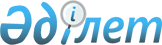 Об утверждении перечня учебников, учебно-методических комплексов, пособий и другой дополнительной литературы, в том числе на электронных носителяхУтративший силуПриказ Министра образования и науки Республики Казахстан от 17 мая 2019 года № 217. Зарегистрирован в Министерстве юстиции Республики Казахстан 17 мая 2019 года № 18696. Утратил силу приказом Министра образования и науки Республики Казахстан от 23 апреля 2021 года № 179.       Сноска. Утратил силу приказом Министра образования и науки РК от 23.04.2021 № 179 (вводится в действие после дня его первого официального опубликования).       В соответствии с подпунктом 27-1) статьи 5 Закона Республики Казахстан от 27 июля 2007 года "Об образовании" ПРИКАЗЫВАЮ:       1. Утвердить Перечень учебников, учебно-методических комплексов, пособий и другой дополнительной литературы, в том числе на электронных носителях, согласно приложению 1 к настоящему приказу.       2. Признать утратившими силу некоторые приказы Министра образования и науки Республики Казахстан согласно приложению 2 к настоящему приказу.       3. Департаменту дошкольного и среднего образования Министерства образования и науки Республики Казахстан в установленном законодательством Республики Казахстан порядке обеспечить:       1) государственную регистрацию настоящего приказа в Министерстве юстиции Республики Казахстан;      2) в течение десяти календарных дней со дня государственной регистрации настоящего приказа направление его копии в бумажном и электронном виде на казахском и русском языках в Республиканское государственное предприятие на праве хозяйственного ведения "Республиканский центр правовой информации" Министерства юстиции Республики Казахстан для официального опубликования и включения в Эталонный контрольный банк нормативных правовых актов Республики Казахстан;      3) размещение настоящего приказа на интернет-ресурсе Министерства образования и науки Республики Казахстан после его официального опубликования;      4) в течение десяти рабочих дней после государственной регистрации настоящего приказа представление в Департамент юридической службы Министерства образования и науки Республики Казахстан сведений об исполнении мероприятий, предусмотренных подпунктами 1), 2) и 3) настоящего пункта.      4. Управлениям образования областей, городов Нур-Султан, Алматы и Шымкент обеспечить приобретение и доставку учебных изданий, разрешенных к использованию в организациях образования, настоящим приказом.      5. Контроль за исполнением настоящего приказа возложить на вице-министра образования и науки Республики Казахстан Суханбердиеву Э.А.      6. Настоящий приказ вводится в действие после дня его первого официального опубликования. Перечень учебников, учебно-методических комплексов, пособий и другой дополнительной литературы, в том числе на электронных носителях       Сноска. Перечень с изменениями, внесенными приказами и.о. Министра образования и науки РК от 14.10.2019 № 449 (вводится в действие после дня его первого официального опубликования); от 08.09.2020 № 389 (вводится в действие после дня его первого официального опубликования). Перечень утративших силу некоторых приказов Министра образования и науки
 Республики Казахстан       1. Приказ исполняющего обязанности Министра образования и науки Республики Казахстан от 27 сентября 2013 года № 400 "Об утверждении Перечня учебников, учебно-методических комплексов, пособий и другой дополнительной литературы, в том числе на электронных носителях" (зарегистрированный в Реестре государственной регистрации нормативных правовых актов за № 8890, опубликованный в газете "Казахстанская правда" от 28 ноября 2013 года № 325 (27599);       2. Приказ Министра образования и науки Республики Казахстан от 28 апреля 2014 года № 127 "О внесении изменения и дополнений в приказ исполняющего обязанности Министра образования и науки Республики Казахстан от 27 сентября 2013 года № 400 "Об утверждении перечня учебников, учебно-методических комплексов, пособий и другой дополнительной литературы, в том числе на электронных носителях, разрешенных к использованию в организациях образования"" (зарегистрированный в Реестре государственной регистрации нормативных правовых актов за № 9385, опубликованный в газете "Казахстанская правда" от 17 мая 2014 года № 96 (27717);       3. Приказ Министра образования и науки Республики Казахстан от 10 сентября 2014 года № 377 "О внесении изменения и дополнений в приказ исполняющего обязанности Министра образования и науки Республики Казахстан от 27 сентября 2013 года № 400 "Об утверждении Перечня учебников, учебно-методических комплексов, пособий и другой дополнительной литературы, в том числе на электронных носителях, разрешенных к использованию в организациях образования"" (зарегистрированный в Реестре государственной регистрации нормативных правовых актов за № 9800, опубликованный в газете "Казахстанская правда" от 27 ноября 2014 года № 232 (27853);       4. Приказ Министра образования и науки Республики Казахстан от 10 декабря 2014 года № 515 "О внесении изменений в приказ исполняющего обязанности Министра образования и науки Республики Казахстан от 27 сентября 2013 года № 400 "Об утверждении Перечня учебников, учебно-методических комплексов, пособий и другой дополнительной литературы, в том числе на электронных носителях, разрешенных к использованию в организациях образования"" (зарегистрированный в Реестре государственной регистрации нормативных правовых актов за № 10008, опубликованный в информационно-правовой системе "Әділет" 5 января 2015 года, в газете "Казахстанская правда" от 20 августа 2015 года № 158 (28034);       5. Приказ Министра образования и науки Республики Казахстан от 15 июня 2015 года № 379 "О внесении дополнения в приказ исполняющего обязанности Министра образования и науки Республики Казахстан от 27 сентября 2013 года № 400 "Об утверждении Перечня учебников, учебно-методических комплексов, пособий и другой дополнительной литературы, в том числе на электронных носителях, разрешенных к использованию в организациях образования"" (зарегистрированный в Реестре государственной регистрации нормативных правовых актов за № 11672, опубликованный в информационно-правовой системе "Әділет" 30 июля 2015 года, в газете "Казахстанская правда" от 7 апреля 2016 года № 65 (28191);       6. Приказ исполняющего обязанности Министра образования и науки Республики Казахстан от 8 января 2016 года № 13 "О внесении изменений в приказ исполняющего обязанности Министра образования и науки Республики Казахстан от 27 сентября 2013 года № 400 "Об утверждении Перечня учебников, учебно-методических комплексов, пособий и другой дополнительной литературы, в том числе на электронных носителях, разрешенных к использованию в организациях образования"" (зарегистрированный в Реестре государственной регистрации нормативных правовых актов за № 12911, опубликованный в информационно-правовой системе "Әділет" 29 января 2016 года);       7. Приказ Министра образования и науки Республики Казахстан от 6 апреля 2016 года № 251 "О внесении дополнений в приказ исполняющего обязанности Министра образования и науки Республики Казахстан от 27 сентября 2013 года № 400 "Об утверждении перечня учебников, учебно-методических комплексов, пособий и другой дополнительной литературы, в том числе на электронных носителях"" (зарегистрированный в Реестре государственной регистрации нормативных правовых актов за № 13593, опубликованный в информационно-правовой системе "Әділет" 22 апреля 2016 года, в газете "Казахстанская правда" от 18 июня 2016 года № 116 (28242));       8. Приказ Министра образования и науки Республики Казахстан от 6 мая 2016 года № 309 "О внесении изменений и дополнений в приказ исполняющего обязанности Министра образования и науки Республики Казахстан от 27 сентября 2013 года № 400 "Об утверждении перечня учебников, учебно-методических комплексов, пособий и другой дополнительной литературы, в том числе на электронных носителях"" (зарегистрированный в Реестре государственной регистрации нормативных правовых актов за № 13708, опубликованный в информационно-правовой системе "Әділет" 19 мая 2016 года, в газете "Казахстанская правда" от 18 июня 2016 года № 116 (28242));       9. Приказ Министра образования и науки Республики Казахстан от 19 июля 2016 года № 458 "О внесении дополнений в приказ исполняющего обязанности Министра образования и науки Республики Казахстан от 27 сентября 2013 года № 400 "Об утверждении перечня учебников, учебно-методических комплексов, пособий и другой дополнительной литературы, в том числе на электронных носителях"" (зарегистрированный в Реестре государственной регистрации нормативных правовых актов за № 14122, опубликованный в информационно-правовой системе "Әділет" 6 сентября 2016 года, в Эталонном контрольном банке НПА РК в электронном виде 01 сентября 2016 года, в газете "Казахстанская правда" от 8 октября 2016 года № 193 (28319));       10. Приказ Министра образования и науки Республики Казахстан от 18 августа 2016 года № 514 "О внесении дополнений в приказ исполняющего обязанности Министра образования и науки Республики Казахстан от 27 сентября 2013 года № 400 "Об утверждении перечня учебников, учебно-методических комплексов, пособий и другой дополнительной литературы, в том числе на электронных носителях"" (зарегистрированный в Реестре государственной регистрации нормативных правовых актов за № 14245, опубликованный в информационно-правовой системе "Әділет" 7 октября 2016 года, в Эталонном контрольном банке НПА РК в электронном виде от 10 октября 2016 года);       11. Приказ Министра образования и науки Республики Казахстан от 4 апреля 2017 года № 150 "О внесении изменений и дополнений в приказ исполняющего обязанности Министра образования и науки Республики Казахстан от 27 сентября 2013 года № 400 "Об утверждении перечня учебников, учебно-методических комплексов, пособий и другой дополнительной литературы, в том числе на электронных носителях"" (зарегистрированный в Реестре государственной регистрации нормативных правовых актов за № 15082, опубликованный в Эталонном контрольном банке НПА РК в электронном виде от 12 мая 2017 года);       12. Приказ исполняющего обязанности Министра образования и науки Республики Казахстан от 11 июля 2017 года № 327 "О внесении изменений и дополнений в приказ исполняющего обязанности Министра образования и науки Республики Казахстан от 27 сентября 2013 года № 400 "Об утверждении перечня учебников, учебно-методических комплексов, пособий и другой дополнительной литературы, в том числе на электронных носителях"" (зарегистрированный в Реестре государственной регистрации нормативных правовых актов за № 15461, опубликованный в Эталонном контрольном банке НПА РК в электронном виде от 22 августа 2017 года);       13. Приказ Министра образования и науки Республики Казахстан от 28 сентября 2017 года № 483 "О внесении изменений и дополнений в приказ исполняющего обязанности Министра образования и науки Республики Казахстан от 27 сентября 2013 года № 400 "Об утверждении перечня учебников, учебно-методических комплексов, пособий и другой дополнительной литературы, в том числе на электронных носителях"" (зарегистрированный в Реестре государственной регистрации нормативных правовых актов за № 15892, опубликованный в Эталонном контрольном банке НПА РК в электронном виде от 24 ноября 2017 года);       14. Приказ Министра образования и науки Республики Казахстан от 3 мая 2018 года № 192 "О внесении изменений и дополнений в приказ исполняющего обязанности Министра образования и науки Республики Казахстан от 27 сентября 2013 года № 400 "Об утверждении перечня учебников, учебно-методических комплексов, пособий и другой дополнительной литературы, в том числе на электронных носителях"" (зарегистрированный в Реестре государственной регистрации нормативных правовых актов за № 16887, опубликованный в Эталонном контрольном банке НПА РК в электронном виде от 23 мая 2018 года);       15. Приказ Министра образования и науки Республики Казахстан от 24 июля 2018 года № 372 "О внесении изменений и дополнений в приказ исполняющего обязанности Министра образования и науки Республики Казахстан от 27 сентября 2013 года № 400 "Об утверждении перечня учебников, учебно-методических комплексов, пособий и другой дополнительной литературы, в том числе на электронных носителях"" (зарегистрированный в Реестре государственной регистрации нормативных правовых актов за № 17268, опубликованный в Эталонном контрольном банке НПА РК в электронном виде от 15 августа 2018 года).© 2012. РГП на ПХВ «Институт законодательства и правовой информации Республики Казахстан» Министерства юстиции Республики КазахстанПриложение 1
к приказу Министра образования и науки
Республики Казахстан
от 17 мая 2019 года № 217№Наименование изданияАвтор (ы)Автор (ы)Год изданияИздательствоУчебники и учебно-методические комплексы для 1-11 классовУчебники и учебно-методические комплексы для 1-11 классовУчебники и учебно-методические комплексы для 1-11 классовУчебники и учебно-методические комплексы для 1-11 классовУчебники и учебно-методические комплексы для 1-11 классовУчебники и учебно-методические комплексы для 1-11 классовс казахским языком обученияс казахским языком обученияс казахским языком обученияс казахским языком обученияс казахским языком обученияс казахским языком обучения1-класс1-класс1-класс1-класс1-класс1-класс1.Сауат ашу. Оқулық.
І бөлім + CD, ІІ бөлімӘ. Жұмабаева,
Г. Уайсова,
Г. Сәдуақас,
М. ОспанбековаӘ. Жұмабаева,
Г. Уайсова,
Г. Сәдуақас,
М. Оспанбекова2016Атамұра2.Сауат ашу. Оқыту әдістемесі. І, ІІ бөлімӘ. Жұмабаева,
М. ОспанбековаӘ. Жұмабаева,
М. Оспанбекова2016Атамұра3.Сауат ашу. Жазу дәптері. І бөлім №1, 2, 3Ж. ЖұмабаеваЖ. Жұмабаева2016Атамұра4.Сауат ашу. Жұмыс дәптері. № 1, 2 ІІ бөлімА. Ақжолова,
А. ЖекееваА. Ақжолова,
А. Жекеева2016Атамұра5.Русский язык. УчебникКалашникова Т.,
Беспалова Р.Калашникова Т.,
Беспалова Р.2016Алматыкітап6.Русский язык. Методическое пособиеГунько Н.,
Карлова О.,
Тренина С.Гунько Н.,
Карлова О.,
Тренина С.2016Алматыкітап7. Русский язык. 
Рабочие тетради № 1, 2Калашникова Т.,
Беспалова Р.Калашникова Т.,
Беспалова Р.2016Алматыкітап8. Математика. 
Оқулық. 1, 2-бөлімГ. Жакупова,
Н. Орехова,
Н. Лебедева,
С. Уакбаева,
А. Мадхалыкова,
Н. Иманбаева,
А. МукашеваГ. Жакупова,
Н. Орехова,
Н. Лебедева,
С. Уакбаева,
А. Мадхалыкова,
Н. Иманбаева,
А. Мукашева2016"Назарбаев зияткерлік мектептері" ДББҰ - "Мектеп"9.Математика. Мұғалімге арналған нұсқаулықГ. Жакупова,
Н. Орехова,
Н. Лебедева,
С. Уакбаева,
А. Мукашева,
А. Мадхалыкова,
Н. ИманбаеваГ. Жакупова,
Н. Орехова,
Н. Лебедева,
С. Уакбаева,
А. Мукашева,
А. Мадхалыкова,
Н. Иманбаева2016"Назарбаев зияткерлік мектептері" ДББҰ - "Мектеп"10.Математика. Жұмыс дәптері. 1, 2-бөлімГ. Жакупова,
Н. Орехова,
Н. Лебедева,
С. Уакбаева,
А. Мукашева,
А. Мадхалыкова,
Н. ИманбаеваГ. Жакупова,
Н. Орехова,
Н. Лебедева,
С. Уакбаева,
А. Мукашева,
А. Мадхалыкова,
Н. Иманбаева2016"Назарбаев зияткерлік мектептері" ДББҰ- "Мектеп"11.Жаратылыстану. ОқулықС. Кузнецова,
Д. Сапаков,
И. Васева,
А. Жамиева,
М. Кусаинова,
М. ТасбулатоваС. Кузнецова,
Д. Сапаков,
И. Васева,
А. Жамиева,
М. Кусаинова,
М. Тасбулатова2016"Назарбаев зияткерлік мектептері" ДББҰ- "Мектеп"12.Жаратылыстану. Мұғалімге арналған нұсқаулық С. Кузнецова,
Д. Сапаков,
И. Васева,
А. Жамиева,
М. Кусаинова,
М. ТасбулатоваС. Кузнецова,
Д. Сапаков,
И. Васева,
А. Жамиева,
М. Кусаинова,
М. Тасбулатова2016"Назарбаев зияткерлік мектептері" ДББҰ- "Мектеп"13.Жаратылыстану. Жұмыс дәптеріС. Кузнецова,
Д. Сапаков,
И. Васева,
А. Жамиева,
М. Кусаинова,
М. ТасбулатоваС. Кузнецова,
Д. Сапаков,
И. Васева,
А. Жамиева,
М. Кусаинова,
М. Тасбулатова2016"Назарбаев зияткерлік мектептері" ДББҰ- "Мектеп"14.Дүниетану. ОқулықК. Байтенова,
А. Жакеева,
Е. Попова,
Ш. Саукатова,
Ж. Сейдахметова,
Л. УфимцеваК. Байтенова,
А. Жакеева,
Е. Попова,
Ш. Саукатова,
Ж. Сейдахметова,
Л. Уфимцева2016"Назарбаев зияткерлік мектептері" ДББҰ- "Мектеп"15. Дүниетану. 
Мұғалімге арналған нұсқаулықК. Байтенова,
А. Жакеева,
Е. Попова,
Ш. Саукатова,
Ж. Сейдахметова,
Л. УфимцеваК. Байтенова,
А. Жакеева,
Е. Попова,
Ш. Саукатова,
Ж. Сейдахметова,
Л. Уфимцева2016"Назарбаев зияткерлік мектептері" ДББҰ- "Мектеп"16. Дүниетану. 
Жұмыс дәптеріК. Байтенова,
А. Жакеева,
Е. Попова,
Ш. Саукатова,
Ж. Сейдахметова,
Л. УфимцеваК. Байтенова,
А. Жакеева,
Е. Попова,
Ш. Саукатова,
Ж. Сейдахметова,
Л. Уфимцева2016"Назарбаев зияткерлік мектептері" ДББҰ- "Мектеп"17. Өзін-өзі тану. 
ОқулықР. Мұқажанова,
Г. Омарова,
Р. Ізғұттынова,
Ж. Әкімбаева,
Л. ЖетпісбаеваР. Мұқажанова,
Г. Омарова,
Р. Ізғұттынова,
Ж. Әкімбаева,
Л. Жетпісбаева2016Бөбек18.Өзін-өзі тану. Мұғалімдерге арналған әдістемелік құралР. Мұқажанова,
Г. Омарова,
Р. Ізғұттынова,
Ж .Әкімбаева,
Л. ЖетпісбаеваР. Мұқажанова,
Г. Омарова,
Р. Ізғұттынова,
Ж .Әкімбаева,
Л. Жетпісбаева2016Бөбек19. Өзін-өзі тану. 
Оқушы дәптеріР. Мұқажанова,
Г. Омарова,
Р. Ізғұттынова,
Ж. Әкімбаева,
Л. ЖетпісбаеваР. Мұқажанова,
Г. Омарова,
Р. Ізғұттынова,
Ж. Әкімбаева,
Л. Жетпісбаева2016Бөбек20.Музыка. ОқулықМ. Оразалиева,
С. ОмароваМ. Оразалиева,
С. Омарова2016Алматыкітап21. Музыка. 
Әдістемелік құралМ. Оразалиева,
С. ОмароваМ. Оразалиева,
С. Омарова2016Алматыкітап22.  Музыка. 
 Нота хрестоматиясы М. ОразалиеваМ. Оразалиева2016Алматыкітап23. Көркем еңбек. 
ОқулықН. РауповаН. Раупова2016Атамұра24. Көркем еңбек. 
Оқыту әдістемесіН. РауповаН. Раупова2016Атамұра25. Көркем еңбек. 
Жұмыс дәптері №1, 2Н. РауповаН. Раупова2016Атамұра2-класс2-класс2-класс2-класс2-класс2-класс1.Қазақ тілі.
Оқулық + үнтаспа. 1, 2-бөлім Ә. Жұмабаева, 
 Г. Уайсова, 
 Г. Сәдуақас  Ә. Жұмабаева, 
 Г. Уайсова, 
 Г. Сәдуақас 2017Атамұра2. Қазақ тілі. 
 Оқыту әдістемесі. 
1, 2-бөлімӘ. Жұмабаева,
М. ОспанбековаӘ. Жұмабаева,
М. Оспанбекова2017Атамұра3.Қазақ тілі.
Жұмыс дәптері №1, №2 Ә. Жұмабаева, 
А. Амирова,
М. Оспанбекова Ә. Жұмабаева, 
А. Амирова,
М. Оспанбекова2017Атамұра4.Қазақ тілі. Диктанттар жинағыӘ. Жұмабаева,
 Г. Уайсова, 
А. ТұралбаеваӘ. Жұмабаева,
 Г. Уайсова, 
А. Тұралбаева2017Атамұра5.Қазақ тілі. Электрондық оқу құралыӘ. ЖұмабаеваӘ. Жұмабаева2017Атамұра6.  Әдебиеттік оқу. 
Оқулық. 1, 2-бөлімБ. ҚабатайБ. Қабатай2017Атамұра7.Әдебиеттік оқу. Хрестоматия. 1, 2-бөлімБ. ҚабатайБ. Қабатай2017Атамұра8. Әдебиеттік оқу. 
Оқыту әдістемесі. 1, 2-бөлімБ. Қабатай,
В. КалиеваБ. Қабатай,
В. Калиева2017Атамұра9.Әдебиеттік оқу.
№1, 2 жұмыс дәптеріВ. КалиеваВ. Калиева2017Атамұра10. Әдебиеттік оқу. Электрондық оқу құралы Б. Қабатай,
В. КалиеваБ. Қабатай,
В. Калиева2017Атамұра11. Русский язык. 
Учебник + CD. Часть 1, 2 Калашникова Т., 
Беспалова Р. Калашникова Т., 
Беспалова Р.2017Алматыкітап12.Русский язык. Методическое руководство + CD Гунько Н., 
Карлова О. Гунько Н., 
Карлова О.2017Алматыкітап13. Русский язык. 
Рабочая тетрадь № 1, 2 Калашникова Т., 
Беспалова Р. Калашникова Т., 
Беспалова Р.2017Алматыкітап14. Математика. 
 Оқулық + CD. 1,2,3,4-бөлім Ә. Ақпаева,
Л. Лебедева,
М. МыңжасароваӘ. Ақпаева,
Л. Лебедева,
М. Мыңжасарова2017Алматыкітап15. Математика. Әдістемелік құрал Ә. Ақпаева,
Л. Лебедева,
М. Мыңжасарова,
Т. ЛихобабенкоӘ. Ақпаева,
Л. Лебедева,
М. Мыңжасарова,
Т. Лихобабенко2017Алматыкітап16. Математика. 
№ 1,2,3,4 жұмыс дәптеріӘ. Ақпаева,
Л. Лебедева,
М. МыңжасароваӘ. Ақпаева,
Л. Лебедева,
М. Мыңжасарова2017Алматыкітап17.Жаратылыстану. Оқулық В. Беркало, 
 Н. Жакупова, 
Т. Андриянова,
 А. Полежаева  В. Беркало, 
 Н. Жакупова, 
Т. Андриянова,
 А. Полежаева 2017 "Назарбаев зияткерлік мектептері" ДББҰ 18.Жаратылыстану. Жұмыс дәптері В. Беркало, 
 Н. Жакупова, 
Т. Андриянова,
А. Полежаева В. Беркало, 
 Н. Жакупова, 
Т. Андриянова,
А. Полежаева2017 "Назарбаев зияткерлік мектептері" ДББҰ 19.Жаратылыстану. Мұғалімге арналған нұсқаулық В. Беркало, 
 Н. Жакупова, 
Т. Андриянова,
А. Полежаева В. Беркало, 
 Н. Жакупова, 
Т. Андриянова,
А. Полежаева2017 "Назарбаев зияткерлік мектептері" ДББҰ 20.Дүниетану.
ОқулықБ. Тұрмашева,
 С. Салиш, 
Т. МирукБ. Тұрмашева,
 С. Салиш, 
Т. Мирук2017Атамұра21. Дүниетану. 
Оқыту әдістемесіБ. Тұрмашева,
С. Салиш,
Т. МирукБ. Тұрмашева,
С. Салиш,
Т. Мирук2017Атамұра22. Дүниетану. 
Оқушы дәптеріБ. Тұрмашева,
 С. Салиш, 
Т. МирукБ. Тұрмашева,
 С. Салиш, 
Т. Мирук2017Атамұра23.Өзін-өзі тану.
Оқулық Р. Мұқажанова, 
 Г. Омарова, 
 Ж. Әкімбаева, 
 Р. Ізғұттынова, 
 Г. Кошкеева, 
Н. Оналбаева,
Б. Ахатаева Р. Мұқажанова, 
 Г. Омарова, 
 Ж. Әкімбаева, 
 Р. Ізғұттынова, 
 Г. Кошкеева, 
Н. Оналбаева,
Б. Ахатаева2017Бөбек24.Өзін-өзі тану.
Мұғалімге арналған әдістемелік құрал Р. Мұқажанова, 
 Г. Омарова, 
 Ж. Әкімбаева, 
 Р. Ізғұттынова, 
 Г. Кошкеева, 
 Н. Оналбаева 
Б. Ахатаева Р. Мұқажанова, 
 Г. Омарова, 
 Ж. Әкімбаева, 
 Р. Ізғұттынова, 
 Г. Кошкеева, 
 Н. Оналбаева 
Б. Ахатаева2017Бөбек25.Өзін-өзі тану.
Оқушы дәптері Р. Мұқажанова, 
 Г. Омарова, 
 Ж. Әкімбаева, 
 Р. Ізғұттынова, 
 Г. Кошкеева, 
 Н. Оналбаева 
Б. Ахатаева Р. Мұқажанова, 
 Г. Омарова, 
 Ж. Әкімбаева, 
 Р. Ізғұттынова, 
 Г. Кошкеева, 
 Н. Оналбаева 
Б. Ахатаева2017Бөбек26. Көркем еңбек. 
ОқулықН. РауповаН. Раупова2017Атамұра27. Көркем еңбек. 
Оқыту әдістемесіН. Раупова,
М. СауғабаеваН. Раупова,
М. Сауғабаева2017Атамұра28.Көркем еңбек. № 1, 2 жұмыс дәптерлеріН. РауповаН. Раупова2017Атамұра29.Көркем еңбек.Электрондық оқу құралыН. РауповаН. Раупова2017Атамұра30.Музыка. Оқулық Ш. Құлманова, 
 Б. Сүлейменова, 
Т. Тоғжанов Ш. Құлманова, 
 Б. Сүлейменова, 
Т. Тоғжанов2017Атамұра31.Музыка. Оқыту әдістемесі Ш. Құлманова, 
Б. Сүлейменова Ш. Құлманова, 
Б. Сүлейменова2017Атамұра32.Музыка. Нота хрестоматиясы Құраст.: 
 Ш. Құлманова, 
 Б. Сүлейменова, 
 Н. Мирманов, 
Ә. Бүшікова Құраст.: 
 Ш. Құлманова, 
 Б. Сүлейменова, 
 Н. Мирманов, 
Ә. Бүшікова2017Атамұра33.Музыка. Фонохрестоматия Құраст.: 
 Ш. Құлманова, 
 Б. Сүлейменова, 
Н. Мирманов Құраст.: 
 Ш. Құлманова, 
 Б. Сүлейменова, 
Н. Мирманов2017Атамұра3-класс3-класс3-класс3-класс3-класс3-класс1. Қазақ тілі. 
 Оқулық. 
 1, 2 бөлім 
+ CD (1, 2 бөлім) Ә. Жұмабаева, 
 Г. Уайсова, 
 Г. Сәдуақас 
(CD - Б. Сабденова) Ә. Жұмабаева, 
 Г. Уайсова, 
 Г. Сәдуақас 
(CD - Б. Сабденова)2018Атамұра2. Қазақ тілі. 
 Оқыту әдістемесі. 
1, 2 бөлім Ә. Жұмабаева, 
М. Оспанбекова Ә. Жұмабаева, 
М. Оспанбекова2018Атамұра3.  Қазақ тілі. 
Диктанттар жинағыГ. Уайсова,
 А. Бесірова Г. Уайсова,
 А. Бесірова 2018Атамұра4. Қазақ тілі. 
№ 1, 2, 3, 4 жұмыс дәптері Ә. Жұмабаева, 
А. Амирова,
 М. Оспанбекова  Ә. Жұмабаева, 
А. Амирова,
 М. Оспанбекова 2018Атамұра5. Әдебиеттік оқу. 
Оқулық. 1, 2 -бөлім + CD (1, 2бөлім) Б. Қабатай, 
У. Зейнетоллина,
В. Қалиева Б. Қабатай, 
У. Зейнетоллина,
В. Қалиева2018Атамұра6. Әдебиеттік оқу. 
 Оқыту әдістемесі. 
1, 2-бөлім Б. Қабатай, 
 В. Қалиева  Б. Қабатай, 
 В. Қалиева 2018Атамұра7.Әдебиеттік оқу. Хрестоматия Б. Қабатай  Б. Қабатай 2018Атамұра8. Әдебиеттік оқу. 
№ 1, 2 жұмыс дәптері В. Қалиева  В. Қалиева 2018Атамұра9. Русский язык. 
Учебник
1, 2 часть + CD Калашникова Т., 
 Султанова А., 
Беспалова Р. ,
Карпыкова Г. Калашникова Т., 
 Султанова А., 
Беспалова Р. ,
Карпыкова Г.2018Алматыкітап10.Русский язык. Методическое руководство.
Электронный вариантКарлова О.,
Гунько Н.Карлова О.,
Гунько Н.2018Алматыкітап11.Русский язык.
Рабочая тетрадь № 1, 2Калашникова Т.,
Беспалова Р.Калашникова Т.,
Беспалова Р.2018Алматыкітап12. Математика. 
 Оқулық + CD. 
1, 2, 3, 4 бөлім Ә. Ақпаева, 
 Л. Лебедева, 
М. Мыңжасарова,
Т. Лихобабенко Ә. Ақпаева, 
 Л. Лебедева, 
М. Мыңжасарова,
Т. Лихобабенко2018Алматыкітап13.Математика.
Әдістемелік нұсқау + CD. Электронды нұсқаӘ. Ақпаева,
Л. Лебедева,
М. Мыңжасарова,
Т. ЛихобабенкоӘ. Ақпаева,
Л. Лебедева,
М. Мыңжасарова,
Т. Лихобабенко2018Алматыкітап14.Математика.
№ 1, 2, 3, 4 жұмыс дәптері А. Ақпаева, 
 Л. Лебедева, 
М. Мыңжасарова А. Ақпаева, 
 Л. Лебедева, 
М. Мыңжасарова2018Алматыкітап15. Ақпараттық – коммуникациялық технологиялар. 
Оқулық + CDГ. Көпеева,
Ү. ДілмановаГ. Көпеева,
Ү. Ділманова2018Арман-ПВ16.Ақпараттық – коммуникациялық технологиялар.
 Мұғалім кітабы Г. КөпееваГ. Көпеева2018Арман-ПВ17.Ақпараттық – коммуникациялық технология.
Жұмыс дәптеріГ. КөпееваГ. Көпеева2018Арман-ПВ18. Жаратылыстану. 
Оқулық. 1, 2 бөлімТ. Андриянова,
 В. Беркало, 
 Н. Жакупова, 
С. Кузнецова,
 А. Полежаева Т. Андриянова,
 В. Беркало, 
 Н. Жакупова, 
С. Кузнецова,
 А. Полежаева 2018"Назарбаев зияткерлік мектептері" ДББҰ19. Жаратылыстану. 
Мұғалімге арналған нұсқаулықТ. Андриянова,
 В. Беркало, 
 Н. Жакупова, 
С. Кузнецова,
А. ПолежаеваТ. Андриянова,
 В. Беркало, 
 Н. Жакупова, 
С. Кузнецова,
А. Полежаева2018"Назарбаев зияткерлік мектептері" ДББҰ20.  Жаратылыстану. 
 Жұмыс дәптері. 
1, 2 бөлімТ. Андриянова,
 В. Беркало, 
 Н. Жакупова, 
С. Кузнецова,
А. ПолежаеваТ. Андриянова,
 В. Беркало, 
 Н. Жакупова, 
С. Кузнецова,
А. Полежаева2018"Назарбаев зияткерлік мектептері" ДББҰ21.Дүниетану. Оқулық Б. Тұрмашева, 
 С. Салиш, 
 В. Пугач  Б. Тұрмашева, 
 С. Салиш, 
 В. Пугач 2018Атамұра22. Дүниетану. 
Оқыту әдістемесі + CD Б. Тұрмашева, 
 С. Салиш, 
В. Пугач Б. Тұрмашева, 
 С. Салиш, 
В. Пугач2018Атамұра23. Дүниетану. 
Оқушы дәптері Б. Тұрмашева, 
 С. Салиш, 
В. Пугач Б. Тұрмашева, 
 С. Салиш, 
В. Пугач2018Атамұра24.Музыка. ОқулықШ. Құлманова,
 Б. Сүлейменова, 
Т. Тоқжанов,
 Ж. Махамбетова Ш. Құлманова,
 Б. Сүлейменова, 
Т. Тоқжанов,
 Ж. Махамбетова 2018Атамұра25.  Музыка. 
Оқыту әдістемесіШ. Құлманова,
Б. СүлейменоваШ. Құлманова,
Б. Сүлейменова2018Атамұра26.  Музыка. 
ФонохрестоматияШ. Құлманова,
 Б. Сүлейменова, 
Н. МирмановШ. Құлманова,
 Б. Сүлейменова, 
Н. Мирманов2018Атамұра27. Музыка. 
Нота хрестоматиясыҚұраст.:
Ш. Құлманова,
 Б. Сүлейменова, 
 Н. Мирманов, 
 Ә. Бүшікова Құраст.:
Ш. Құлманова,
 Б. Сүлейменова, 
 Н. Мирманов, 
 Ә. Бүшікова 2018Атамұра28. Көркем еңбек. 
ОқулықН. Раупова,
 Ә. Төлебиев, 
 Е. Дашкевич Н. Раупова,
 Ә. Төлебиев, 
 Е. Дашкевич 2018Атамұра29. Көркем еңбек. 
Оқыту әдістемесі + CD Н. Раупова  Н. Раупова 2018Атамұра30. Көркем еңбек. 
№ 1, 2 жұмыс дәптері Н. Раупова  Н. Раупова 2018Атамұра31. Өзін-өзі тану. 
 Оқулық Р. Ізғұттынова,
Р. Мұратханова,
Ә. ОралбековаР. Ізғұттынова,
Р. Мұратханова,
Ә. Оралбекова2018Бөбек32.Өзін-өзі тану. Мұғалімге арналған әдістемелік құралР. Ізғұттынова,
Р. Мұратханова,
Ә.ОралбековаР. Ізғұттынова,
Р. Мұратханова,
Ә.Оралбекова2018Бөбек33. Өзін-өзі тану. 
 Оқушы дәптері Р. Ізғұттынова,
Р. Мұратханова,
Ә. ОралбековаР. Ізғұттынова,
Р. Мұратханова,
Ә. Оралбекова2018Бөбек4-класс4-класс4-класс4-класс4-класс4-класс1. Қазақ тілі. 
 Оқулық. 
 1, 2 бөлім 
+ Үнтаспа 1, 2 бөлім Ә. Жұмабаева, 
 Г. Уайсова, 
 Г. Сәдуақас 
(Үнтаспа - Б. Сабденова) Ә. Жұмабаева, 
 Г. Уайсова, 
 Г. Сәдуақас 
(Үнтаспа - Б. Сабденова)2019Атамұра2. Қазақ тілі. 
 Оқыту әдістемесі  Ә. Жұмабаева, 
М. Оспанбекова, М. Данабаева Ә. Жұмабаева, 
М. Оспанбекова, М. Данабаева2019Атамұра3. Қазақ тілі. 
Диктанттар жинағыГ. Уайсова,
 А. Бесірова Г. Уайсова,
 А. Бесірова 2019Атамұра4.Қазақ тілі.
№ 1, 2, 3, 4 жұмыс дәптері А. Жұмабаева, 
А. Амирова,
 М. Оспанбекова  А. Жұмабаева, 
А. Амирова,
 М. Оспанбекова 2019Атамұра5.Әдебиеттік оқу.
Оқулық + CD.
 1, 2, 3 бөлім З. Мүфтибекова,
Ә. РысқұлбековаЗ. Мүфтибекова,
Ә. Рысқұлбекова2019Алматыкітап6. Әдебиеттік оқу. 
Әдістемелік нұсқау (электронды нұсқа) Ә. Рысқұлбекова, 
 К. Сейсенбаева, 
 Д. Отыншинова, 
 А. Жұмашева  Ә. Рысқұлбекова, 
 К. Сейсенбаева, 
 Д. Отыншинова, 
 А. Жұмашева 2019Алматыкітап7.Әдебиеттік оқу. ХрестоматияЗ. МүфтибековаЗ. Мүфтибекова2019Алматыкітап8. Әдебиеттік оқу. 
Жұмыс дәптері № 1, 2З. Мүфтибекова,
Ә. РысқұлбековаЗ. Мүфтибекова,
Ә. Рысқұлбекова2019Алматыкітап9.Русский язык.
 Учебник 
1, 2 часть + CD Калашникова Т., 
 Султанова А., 
 Беспалова Р., 
Гунько Н.,
Карлова О., Бектурганова Р. Калашникова Т., 
 Султанова А., 
 Беспалова Р., 
Гунько Н.,
Карлова О., Бектурганова Р.2019Алматыкітап10.Русский язык.
 Методическое руководство (электронная версия)  Карлова О., 
Гунько Н. Карлова О., 
Гунько Н.2019Алматыкітап11. Русский язык. 
Рабочая тетрадь № 1, 2Калашникова Т.,
Беспалова Р.Калашникова Т.,
Беспалова Р.2019Алматыкітап12. Математика. 
 Оқулық + CD. 
1, 2, 3, 4 бөлім Ә. Ақпаева, 
 Л. Лебедева, 
М. Мыңжасарова,
Т. Лихобабенко Ә. Ақпаева, 
 Л. Лебедева, 
М. Мыңжасарова,
Т. Лихобабенко2019Алматыкітап13.Математика.
Әдістемелік нұсқау (электрондық нұсқа) Ә. Ақпаева, 
 Л. Лебедева, 
М. Мыңжасарова,
Т. Лихобабенко Ә. Ақпаева, 
 Л. Лебедева, 
М. Мыңжасарова,
Т. Лихобабенко2019Алматыкітап14.Математика.
№ 1, 2, 3, 4 жұмыс дәптері Ә. Ақпаева, 
Л. Лебедева Ә. Ақпаева, 
Л. Лебедева2019Алматыкітап15. Ақпараттық коммуникациялық технологиялар. 
 Оқулық +CD Ж. Кобдикова,
 Г. Көпеева, 
 А. Қаптағаева, 
 А. Юсупова Ж. Кобдикова,
 Г. Көпеева, 
 А. Қаптағаева, 
 А. Юсупова 2019Арман-ПВ16. Ақпараттық коммуникациялық технологиялар. 
Мұғалім кітабы Г. Көпеева, 
 А. Қаптағаева, 
 А. Юсупова  Г. Көпеева, 
 А. Қаптағаева, 
 А. Юсупова 2019Арман-ПВ17. Ақпараттық коммуникациялық технологиялар. 
Жұмыс дәптері Г. Көпеева, 
 А. Қаптағаева, 
 А. Юсупова  Г. Көпеева, 
 А. Қаптағаева, 
 А. Юсупова 2019Арман-ПВ18. Жаратылыстану. 
Оқулық. 1, 2 бөлімП. Бигазина, А. Жаманкулова, Э. Кажекенова, Г. Тураканова, М. ХонтайП. Бигазина, А. Жаманкулова, Э. Кажекенова, Г. Тураканова, М. Хонтай2019"Назарбаев зияткерлік мектептері" ДББҰ19. Жаратылыстану. 
Мұғалімге арналған нұсқаулық П. Бигазина, 
 А. Жаманкулова, 
 Э. Кажекенова, 
Г. Тураканова,
 М. Хонтай  П. Бигазина, 
 А. Жаманкулова, 
 Э. Кажекенова, 
Г. Тураканова,
 М. Хонтай 2019"Назарбаев зияткерлік мектептері" ДББҰ20. Жаратылыстану. 
Жұмыс дәптері 1,2 бөлім П. Бигазина, 
 А. Жаманкулова, 
 Э. Кажекенова, 
Г. Тураканова,
 М. Хонтай  П. Бигазина, 
 А. Жаманкулова, 
 Э. Кажекенова, 
Г. Тураканова,
 М. Хонтай 2019"Назарбаев зияткерлік мектептері" ДББҰ21.Дүниетану.
Оқулық Б. Тұрмашева, 
 С. Салиш, 
 В. Пугач  Б. Тұрмашева, 
 С. Салиш, 
 В. Пугач 2019Атамұра22. Дүниетану. 
Оқыту әдістемесі + CD Б. Тұрмашева, 
 С. Салиш, 
В. Пугач Б. Тұрмашева, 
 С. Салиш, 
В. Пугач2019Атамұра23. Дүниетану. 
Оқушы дәптері Б. Тұрмашева, 
 С. Салиш, 
В. Пугач Б. Тұрмашева, 
 С. Салиш, 
В. Пугач2019Атамұра24. Өзін-өзі тану. 
 Оқулық Р. Ізғұттынова,
 Ә. Оралбекова, 
Қ. ТәттімбетоваР. Ізғұттынова,
 Ә. Оралбекова, 
Қ. Тәттімбетова2019Бөбек25. Өзін-өзі тану. 
 Мұғалімге арналған әдістемелік құрал Р. Ізғұттынова,
Ә. Оралбекова, Қ. ТәттімбетоваР. Ізғұттынова,
Ә. Оралбекова, Қ. Тәттімбетова2019Бөбек26. Өзін-өзі тану. 
 Оқушы дәптері Р. Ізғұттынова,
Ә. Оралбекова,
Қ. ТәттімбетоваР. Ізғұттынова,
Ә. Оралбекова,
Қ. Тәттімбетова2019Бөбек27. Музыка. 
ОқулықШ. Құлманова,
Б. Сүлейменова, Т. ТоқжановШ. Құлманова,
Б. Сүлейменова, Т. Тоқжанов2019Атамұра28. Музыка. 
Оқыту әдістемесіШ. Құлманова,
 Б. Сүлейменова Ш. Құлманова,
 Б. Сүлейменова 2019Атамұра29. Музыка. 
ФонохрестоматияШ. Құлманова,
Б. Сүлейменова, Н. МирмановШ. Құлманова,
Б. Сүлейменова, Н. Мирманов2019Атамұра30. Музыка. 
Нота хрестоматиясыШ. Құлманова,
 Б. Сүлейменова, 
 Н. Мирманов, 
Т. ТоқжановШ. Құлманова,
 Б. Сүлейменова, 
 Н. Мирманов, 
Т. Тоқжанов2019Атамұра31. Көркем еңбек. 
ОқулықН. Раупова, Ә. Төлебиев, Е. ДашкевичН. Раупова, Ә. Төлебиев, Е. Дашкевич2019Атамұра32. Көркем еңбек. 
№ 1, 2 жұмыс дәптері Н. Раупова  Н. Раупова 2019Атамұра33. Көркем еңбек. 
 Оқыту әдістемесі+СД  Н. Раупова  Н. Раупова 2019Атамұра5-класс5-класс5-класс5-класс5-класс5-класс1.Қазақ тiлi.
Оқулық+аудиодиск Б. Қапалбек, 
 М. Жолшаева, 
Т. Мадиева Б. Қапалбек, 
 М. Жолшаева, 
Т. Мадиева2017Мектеп2.Қазақ тiлi.
Әдiстемелiк нұсқау Б. Қапалбек, 
М. Жолшаева Б. Қапалбек, 
М. Жолшаева2017Мектеп3. Қазақ тілі. 
Оқулық + CDТ. Ермекова,
Ж. Отарбекова,
Р. МұнасаеваТ. Ермекова,
Ж. Отарбекова,
Р. Мұнасаева2017Арман-ПВ4. Қазақ тілі. 
Мұғалім кітабыТ. Ермекова,
 Ж. Отарбекова, 
Р. МұнасаеваТ. Ермекова,
 Ж. Отарбекова, 
Р. Мұнасаева2017Арман-ПВ5.Қазақ тілі. Дидактикалық материалдарТ. Ермекова,
С. Оданова,
Ғ. ШойбековаТ. Ермекова,
С. Оданова,
Ғ. Шойбекова2017Арман-ПВ6. Қазақ тілі. 
Диктанттар мен мазмұндамалар жинағыТ. Ермекова,
Ж. Отарбекова,
С. ОдановаТ. Ермекова,
Ж. Отарбекова,
С. Оданова2017Арман-ПВ7.Қазақ тілі. Оқулық+аудиодиск Ж. Дәулетбекова, 
Г. Қосымова. Ж. Дәулетбекова, 
Г. Қосымова.2017Атамұра8. Қазақ тілі. Оқыту әдістемесі.  Ж. Дәулетбекова, 
Г. Қосымова,
П. Юсуп Ж. Дәулетбекова, 
Г. Қосымова,
П. Юсуп2017Атамұра9.Қазақ әдебиетi. Оқулық+аудиодиск Б. Керімбекова, 
Ә. Қуанышбаева Б. Керімбекова, 
Ә. Қуанышбаева2017Мектеп10.Қазақ әдебиетi. Әдiстемелiк нұсқау Б. Керімбекова, 
 Ә. Қуанышбаева  Б. Керімбекова, 
 Ә. Қуанышбаева 2017Мектеп11.Қазақ әдебиетi. Хрестоматия Б. Керімбекова, 
 Ә. Қуанышбаева  Б. Керімбекова, 
 Ә. Қуанышбаева 2017Мектеп12.Қазақ әдебиеті. Оқулық + CD А. Ақтанова, 
А. Жундибаева А. Ақтанова, 
А. Жундибаева2017Атамұра13. Қазақ әдебиеті. 
Оқыту әдістемесі А. Ақтанова, 
 А. Жундибаева  А. Ақтанова, 
 А. Жундибаева 2017Атамұра14.Қазақ әдебиеті. Хрестоматия А. Ақтанова, 
А. Жундибаева А. Ақтанова, 
А. Жундибаева2017Атамұра15.Қазақ әдебиеті. Оқулық + CDС. Тұрсынғалиева,
Р. ЗайкеноваС. Тұрсынғалиева,
Р. Зайкенова2017Арман-ПВ16.Қазақ әдебиеті. Мұғалім кітабыС. Тұрсынғалиева,
Р. Зайкенова,
К. ЖабаеваС. Тұрсынғалиева,
Р. Зайкенова,
К. Жабаева2017Арман-ПВ17.Қазақ әдебиеті. ХрестоматияС. Тұрсынғалиева,
Р. ЗайкеноваС. Тұрсынғалиева,
Р. Зайкенова2017Арман-ПВ18.Русский язык и литература.
Учебник. 1, 2 часть Жанпеис У., 
Озекбаева Н. Жанпеис У., 
Озекбаева Н.2017Атамұра19. Русский язык и литература. 
Методическое руководствоЖанпеис У.,
Озекбаева Н.Жанпеис У.,
Озекбаева Н.2017Атамұра20. Математика. 
Оқулық. 1, 2-бөлім Т. Алдамұратова, 
 Қ. Байшоланова, 
Е. Байшоланов Т. Алдамұратова, 
 Қ. Байшоланова, 
Е. Байшоланов2017Атамұра21. Математика. 
Оқыту әдiстемесi Т. Алдамұратова, 
С. Әбдібаева Т. Алдамұратова, 
С. Әбдібаева2017Атамұра22.Математика. Логикалық есептер мен тапсырмаларТ. АлдамұратоваТ. Алдамұратова2017Атамұра23. Математика. 
Оқулық А. Әбілқасымова, 
Т. Кучер,
 З. Жұмағұлова  А. Әбілқасымова, 
Т. Кучер,
 З. Жұмағұлова 2017Мектеп24.Математика. Әдiстемелiк нұсқау А. Әбілқасымова, 
 Т. Кучер  А. Әбілқасымова, 
 Т. Кучер 2017Мектеп25. Математика. 
Есептер жинағы Т. Кучер, 
 З. Жұмағулова, 
М. Дюсов Т. Кучер, 
 З. Жұмағулова, 
М. Дюсов2017Мектеп26.Жаратылыстану. ОқулықБ. Әбдіманапов,
А. ӘбілғазиевБ. Әбдіманапов,
А. Әбілғазиев2017Атамұра27.Жаратылыстану. Мұғалімге арналған нұсқаулықГ. Сулейменова,
Н. БошаковаГ. Сулейменова,
Н. Бошакова2017Атамұра28.Жаратылыстану. Практикалық тапсырмалар жинағыБ. Әбдіманапов,
А. ӘбілғазиевБ. Әбдіманапов,
А. Әбілғазиев2017Атамұра29. Жаратылыстану. 
Атлас кескін картаБ. Әбдіманапов,
К. ЫсқақоваБ. Әбдіманапов,
К. Ысқақова2017Атамұра30.Жаратылыстану. Оқулық 1, 2 бөлім.Л. Верховцева,
А. Костюченко,
М. УшаковаЛ. Верховцева,
А. Костюченко,
М. Ушакова2017Алматыкітап31.Жаратылыстану. Мұғалімге арналған нұсқаулықЛ. Верховцева,
А. Костюченко,
М. УшаковаЛ. Верховцева,
А. Костюченко,
М. Ушакова2017Алматыкітап32. Исключена приказом Министра образования и науки РК от 08.09.2020 № 389 (вводится в действие после дня его первого официального опубликования). Исключена приказом Министра образования и науки РК от 08.09.2020 № 389 (вводится в действие после дня его первого официального опубликования). Исключена приказом Министра образования и науки РК от 08.09.2020 № 389 (вводится в действие после дня его первого официального опубликования). Исключена приказом Министра образования и науки РК от 08.09.2020 № 389 (вводится в действие после дня его первого официального опубликования). Исключена приказом Министра образования и науки РК от 08.09.2020 № 389 (вводится в действие после дня его первого официального опубликования).33. Исключена приказом Министра образования и науки РК от 08.09.2020 № 389 (вводится в действие после дня его первого официального опубликования). Исключена приказом Министра образования и науки РК от 08.09.2020 № 389 (вводится в действие после дня его первого официального опубликования). Исключена приказом Министра образования и науки РК от 08.09.2020 № 389 (вводится в действие после дня его первого официального опубликования). Исключена приказом Министра образования и науки РК от 08.09.2020 № 389 (вводится в действие после дня его первого официального опубликования). Исключена приказом Министра образования и науки РК от 08.09.2020 № 389 (вводится в действие после дня его первого официального опубликования).34.Қазақстан тарихы (Ежелгі дүние). Оқулық Т. Омарбеков, 
 Г. Хабижанова, 
 Т. Қартаева, 
М. Ноғайбаева Т. Омарбеков, 
 Г. Хабижанова, 
 Т. Қартаева, 
М. Ноғайбаева2017Мектеп35.Қазақстан тарихы (Ежелгі дүние). Әдiстемелiк нұсқау Т. Омарбеков, 
 Г. Хабижанова, 
 Т. Қартаева, 
М. Ноғайбаева Т. Омарбеков, 
 Г. Хабижанова, 
 Т. Қартаева, 
М. Ноғайбаева2017Мектеп36. Қазақстан тарихы. 
Оқулық Б. Көмеков, 
 Т. Жұмағанбетов, 
 К. Игілікова  Б. Көмеков, 
 Т. Жұмағанбетов, 
 К. Игілікова 2017Атамұра37.Қазақстан тарихы. Оқыту әдістемесі Б. Көмеков, 
 Т. Жұмағанбетов, 
 К. Игілікова  Б. Көмеков, 
 Т. Жұмағанбетов, 
 К. Игілікова 2017Атамұра38.Қазақстан тарихы. Дидактикалық материалдар Б. Көмеков, 
 Т. Жұмағанбетов, 
 К. Игілікова  Б. Көмеков, 
 Т. Жұмағанбетов, 
 К. Игілікова 2017Атамұра39.Қазақстан тарихы. Хрестоматия Б. Көмеков, 
 Т. Жұмағанбетов, 
 К. Игілікова  Б. Көмеков, 
 Т. Жұмағанбетов, 
 К. Игілікова 2017Атамұра40.Қазақстан тарихы. ОқулықС. Ахметова,
 А. Ибраева, 
 А. Құлымбетова, 
 А. Мағзұмова, 
А. МарқабаеваС. Ахметова,
 А. Ибраева, 
 А. Құлымбетова, 
 А. Мағзұмова, 
А. Марқабаева2017"Назарбаев зияткерлік мектептері" ДББҰ41.Қазақстан тарихы. Мұғалімге арналған нұсқаулықС. Ахметова,
 А. Ибраева, 
 А. Құлымбетова, 
 А. Мағзұмова, 
 А. Марқабаева С. Ахметова,
 А. Ибраева, 
 А. Құлымбетова, 
 А. Мағзұмова, 
 А. Марқабаева 2017"Назарбаев зияткерлік мектептері" ДББҰ42.Дүниежүзі тарихы. ОқулықБ. Букаева,
 Г. Зикирина, 
 Ж. Макашева, 
Д. Мукатаева,
И. ТенБ. Букаева,
 Г. Зикирина, 
 Ж. Макашева, 
Д. Мукатаева,
И. Тен2017"Назарбаев зияткерлік мектептері" ДББҰ43.Дүниежүзі тарихы. Мұғалімге арналған нұсқаулық Б. Букаева, 
 Г. Зикирина, 
 Ж. Макашева, 
 Д. Мукатаева, 
И. Тен Б. Букаева, 
 Г. Зикирина, 
 Ж. Макашева, 
 Д. Мукатаева, 
И. Тен2017"Назарбаев зияткерлік мектептері" ДББҰ44.Дүниежүзі тарихы. ОқулықТ. Төлебаев,
 Л. Момынтаева, 
 Л. Төлбаева Т. Төлебаев,
 Л. Момынтаева, 
 Л. Төлбаева 2017Атамұра45. Дүниежүзі тарихы. Оқыту әдістемесі Л. Төлбаева,
 Л. Момынтаева, 
А. МахаеваЛ. Төлбаева,
 Л. Момынтаева, 
А. Махаева2017Атамұра46.Өзін-өзі тану.
Оқулық Р. Ізғұттынова, 
 Ә. Оралбекова, 
Б. Алиев,
Г. Көшкеева Р. Ізғұттынова, 
 Ә. Оралбекова, 
Б. Алиев,
Г. Көшкеева2017Бөбек47.Өзін-өзі тану. Мұғалімдерге арналған әдістемелік құрал Р. Ізғұттынова, 
 Ә. Оралбекова, 
 Б. Алиев, 
Г. Көшкеева Р. Ізғұттынова, 
 Ә. Оралбекова, 
 Б. Алиев, 
Г. Көшкеева2017Бөбек48. Музыка. 
Оқулық Ш. Құлманова, 
 Б. Сүлейменова, 
Т. Тоқжанов Ш. Құлманова, 
 Б. Сүлейменова, 
Т. Тоқжанов2017Атамұра49.  Музыка. 
Оқыту әдістемесі Ш. Құлманова, 
Б. Сүлейменова Ш. Құлманова, 
Б. Сүлейменова2017Атамұра50. Музыка. 
Нота хрестоматиясыҚұраст.:
 Ш. Құлманова, 
 Б. Сүлейменова, 
Т. Тоғжанов,
Н. МирмановҚұраст.:
 Ш. Құлманова, 
 Б. Сүлейменова, 
Т. Тоғжанов,
Н. Мирманов2017Атамұра51.Музыка. ФонохрестоматияҚұраст.:
 Ш. Құлманова, 
 Б. Сүлейменова, 
Н. МирмановҚұраст.:
 Ш. Құлманова, 
 Б. Сүлейменова, 
Н. Мирманов2017Атамұра52. Көркем еңбек 
(ұл балаларға арналған).
Оқулық +CDВ. Чукалин,
 Х. Танбаев, 
И. Развенкова,
 О. Лосенко, 
Е. ВелькерВ. Чукалин,
 Х. Танбаев, 
И. Развенкова,
 О. Лосенко, 
Е. Велькер2017Келешек-203053. Көркем еңбек 
 (ұл балаларға арналған нұсқа). 
Әдістемелік нұсқау+CD В. Чукалин, 
Х. Танбаев,
 И. Развенкова, 
 О. Лосенко, 
Е. Велькер В. Чукалин, 
Х. Танбаев,
 И. Развенкова, 
 О. Лосенко, 
Е. Велькер2017Келешек-203054. Көркем еңбек 
 (қыз балаларға арналған нұсқа). 
Оқулық+CD Р. Алимсаева, 
 И. Развенкова, 
 Н. Якупова, 
 О. Лосенко, 
Е. Велькер Р. Алимсаева, 
 И. Развенкова, 
 Н. Якупова, 
 О. Лосенко, 
Е. Велькер2017Келешек-203055. Көркем еңбек 
 (қыз балаларға арналған нұсқа). 
Әдістемелік нұсқау +CD Р. Алимсаева, 
 И. Развенкова, 
 Н. Якупова, 
 О. Лосенко, 
Е. Велькер Р. Алимсаева, 
 И. Развенкова, 
 Н. Якупова, 
 О. Лосенко, 
Е. Велькер2017Келешек-20306-класс6-класс6-класс6-класс6-класс6-класс1.Қазақ тілі. Оқулық + CD Б. Әрінова, 
 Г. Раева, 
Г. Кәрімова,
 Л. Жұмекенова  Б. Әрінова, 
 Г. Раева, 
Г. Кәрімова,
 Л. Жұмекенова 2018Атамұра2.Қазақ тілі. Оқыту әдістемесі Б. Әрінова, 
 Г. Раева, 
Г. Кәрімова Б. Әрінова, 
 Г. Раева, 
Г. Кәрімова2018Атамұра3.Қазақ тiлi. Оқулық + CD М. Жолшаева, 
 Ғ. Отарбаева, 
Г. Нұрманова М. Жолшаева, 
 Ғ. Отарбаева, 
Г. Нұрманова2018Мектеп4. Қазақ тiлi. Әдiстемелiк нұсқау  М. Жолшаева, 
 Ғ. Отарбаева, 
Г. Нұрманова М. Жолшаева, 
 Ғ. Отарбаева, 
Г. Нұрманова2018Мектеп5. Қазақ тiлi. 
Оқулық + СD Т. Ермекова, 
 Ж. Отарбекова, 
Г. Тоқтыбаева Т. Ермекова, 
 Ж. Отарбекова, 
Г. Тоқтыбаева2018Арман-ПВ6. Қазақ тiлi. 
Мұғалім кітабы Т. Ермекова, 
 К. Бертілеуова, 
 Г. Тоқтыбаева  Т. Ермекова, 
 К. Бертілеуова, 
 Г. Тоқтыбаева 2018Арман-ПВ7. Қазақ тiлi. 
Дидактикалық материалдар Т. Ермекова, 
 Ж. Отарбекова, 
Г. Тоқтыбаева Т. Ермекова, 
 Ж. Отарбекова, 
Г. Тоқтыбаева2018Арман-ПВ8. Қазақ тiлi. 
Диктанттар мен мазмұндамалар жинағы Т. Ермекова, 
 Ж. Отарбекова, 
Г. Тоқтыбаева Т. Ермекова, 
 Ж. Отарбекова, 
Г. Тоқтыбаева2018Арман-ПВ9.Қазақ әдебиеті. Оқулық + CD А. Ақтанова, 
А. Жүндібаева,
Л. Жұмекенова А. Ақтанова, 
А. Жүндібаева,
Л. Жұмекенова2018Атамұра10. Қазақ әдебиеті. 
Оқыту әдістемесі А. Ақтанова, 
А. Жүндібаева А. Ақтанова, 
А. Жүндібаева2018Атамұра11. Қазақ әдебиеті. 
Хрестоматия А. Ақтанова, 
А. Жүндібаева А. Ақтанова, 
А. Жүндібаева2018Атамұра12. Қазақ әдебиетi. 
Оқулық + CD Б. Керімбекова, 
Ж. Мұқанова Б. Керімбекова, 
Ж. Мұқанова2018Мектеп13. Қазақ әдебиетi. 
 Әдiстемелiк нұсқау  Б. Керімбекова, 
Ж. Мұқанова Б. Керімбекова, 
Ж. Мұқанова2018Мектеп14.Қазақ әдебиетi.
 Хрестоматия  Б. Керімбекова, 
Ж. Мұқанова Б. Керімбекова, 
Ж. Мұқанова2018Мектеп15. Қазақ әдебиеті. 
Оқулық+ CDС. Қасқабасов,
Р. Әлмұханова,
Е. Раушанов,
А. ТиынтайС. Қасқабасов,
Р. Әлмұханова,
Е. Раушанов,
А. Тиынтай2018Жазушы16. Қазақ әдебиеті. 
Мұғалім кітабыС. Қасқабасов,
Р. Әлмұханова,
Е. Раушанов,
А. ТиынтайС. Қасқабасов,
Р. Әлмұханова,
Е. Раушанов,
А. Тиынтай2018Жазушы17. Қазақ әдебиеті. 
ХрестоматияС. Қасқабасов,
Р. Әлмұханова,
Е. Раушанов,
А. ТиынтайС. Қасқабасов,
Р. Әлмұханова,
Е. Раушанов,
А. Тиынтай2018Жазушы18. Қазақ әдебиетi. 
Оқулық + СD С. Тұрсынғалиева, 
Р. Зайкенова С. Тұрсынғалиева, 
Р. Зайкенова2018Арман-ПВ19.Қазақ әдебиетi. Мұғалім кітабы Г. Рыскелдиева, 
 М. Иманбаева, 
С. Қайыпжанқызы Г. Рыскелдиева, 
 М. Иманбаева, 
С. Қайыпжанқызы2018Арман-ПВ20.Қазақ әдебиетi.
 Хрестоматия  С. Тұрсынғалиева, 
Р. Зайкенова С. Тұрсынғалиева, 
Р. Зайкенова2018Арман-ПВ21. Русский язык и литература. 
Учебник. 1, 2 часть Жанпейс У., 
Есетова А.,
 Озекбаева Н., 
Ерболатова А. Жанпейс У., 
Есетова А.,
 Озекбаева Н., 
Ерболатова А.2018Атамұра22.Русский язык и литература. Методическое руководство Жанпейс У., 
 Озекбаева Н., 
Ерболатова А. Жанпейс У., 
 Озекбаева Н., 
Ерболатова А.2018Атамұра23.Русский язык и литература. ХрестоматияЖанпейс У.Жанпейс У.2018Атамұра24. Русский язык и литература. 
Учебник +СD Исмагулова Б., 
Саметова Ф. Исмагулова Б., 
Саметова Ф.2018Арман-ПВ25.Русский язык и литература.
Книга для учителя Исмагулова Б., 
Саметова Ф. Исмагулова Б., 
Саметова Ф.2018Арман-ПВ26.Русский язык и литература. Дидактические материалы Исмагулова Б., 
Саметова Ф. Исмагулова Б., 
Саметова Ф.2018Арман-ПВ27. Русский язык и литература. 
Учебник. 1, 2 частьКабдулова К.,
Аульбекова Г.Кабдулова К.,
Аульбекова Г.2018Көкжиек-Горизонт28.Русский язык и литература. Методическое руководство Кабдулова К., 
Аульбекова Г. Кабдулова К., 
Аульбекова Г.2018Көкжиек-Горизонт29.Русский язык и литература. Хрестоматия Кабдулова К., 
Аульбекова Г.,
Сырымбетова А. Кабдулова К., 
Аульбекова Г.,
Сырымбетова А.2018Көкжиек-Горизонт30.Сборник заданий для критериального оценивания достижений учащихся по всем видам речевой деятельности Кабдулова К., 
 Аульбекова Г., 
Сырымбетова А. Кабдулова К., 
 Аульбекова Г., 
Сырымбетова А.2018Көкжиек-Горизонт31. Русский язык и литература. 
Рабочая тетрадь № 1, 2 Кабдулова К., 
Аульбекова Г. Кабдулова К., 
Аульбекова Г.2018Көкжиек-Горизонт32. Русский язык и литература. 
Учебник. 1, 2 частьНуртазина Р.,
Сулейменова Э.,
Уразаева К.Нуртазина Р.,
Сулейменова Э.,
Уразаева К.2018Білім33. Русский язык и литература. 
 Книга для учителя Нуртазина Р.,
Сулейменова Э.,
Уразаева К.Нуртазина Р.,
Сулейменова Э.,
Уразаева К.2018Білім34. Русский язык и литература. 
 Рабочая тетрадь № 1, 2 Нуртазина Р.,
Сулейменова Э.,
Уразаева К.Нуртазина Р.,
Сулейменова Э.,
Уразаева К.2018Білім35. Математика. 
Оқулық. 1, 2 бөлімТ. Алдамуратова,
 Қ. Байшоланова, 
 Е. Байшоланов Т. Алдамуратова,
 Қ. Байшоланова, 
 Е. Байшоланов 2018Атамұра36. Математика. 
Оқыту әдістемесіТ. Алдамуратова,
 А. Бейсенбаева, 
 Қ. Байшоланова Т. Алдамуратова,
 А. Бейсенбаева, 
 Қ. Байшоланова 2018Атамұра37. Математика. 
Олимпиадаға дайындық есептер жинағы (5-6-сыныптар) Т. Алдамуратова, 
 Т. Байшоланов 
Е. Байшоланов Т. Алдамуратова, 
 Т. Байшоланов 
Е. Байшоланов2018Атамұра38. Математика. 
Оқулық. 1, 2 бөлім А. Әбілқасымова, 
 Т. Кучер, 
 З. Жұмағұлова  А. Әбілқасымова, 
 Т. Кучер, 
 З. Жұмағұлова 2018Мектеп39. Математика. 
Әдiстемелiк нұсқау + CD А. Әбілқасымова, 
 Т. Кучер  А. Әбілқасымова, 
 Т. Кучер 2018Мектеп40. Математика. 
Дидактикалық материалдар В. Корчевский, 
 З. Жұмағұлова, 
Я. Белошистова В. Корчевский, 
 З. Жұмағұлова, 
Я. Белошистова2018Мектеп41. Математика. 
Есептер жинағыВ. Корчевский,
 З. Жұмағұлова, 
Я. БелошистоваВ. Корчевский,
 З. Жұмағұлова, 
Я. Белошистова2018Мектеп42. Исключена приказом Министра образования и науки РК от 08.09.2020 № 389 (вводится в действие после дня его первого официального опубликования). Исключена приказом Министра образования и науки РК от 08.09.2020 № 389 (вводится в действие после дня его первого официального опубликования). Исключена приказом Министра образования и науки РК от 08.09.2020 № 389 (вводится в действие после дня его первого официального опубликования). Исключена приказом Министра образования и науки РК от 08.09.2020 № 389 (вводится в действие после дня его первого официального опубликования). Исключена приказом Министра образования и науки РК от 08.09.2020 № 389 (вводится в действие после дня его первого официального опубликования).43. Исключена приказом Министра образования и науки РК от 08.09.2020 № 389 (вводится в действие после дня его первого официального опубликования). Исключена приказом Министра образования и науки РК от 08.09.2020 № 389 (вводится в действие после дня его первого официального опубликования). Исключена приказом Министра образования и науки РК от 08.09.2020 № 389 (вводится в действие после дня его первого официального опубликования). Исключена приказом Министра образования и науки РК от 08.09.2020 № 389 (вводится в действие после дня его первого официального опубликования). Исключена приказом Министра образования и науки РК от 08.09.2020 № 389 (вводится в действие после дня его первого официального опубликования).44. Исключена приказом Министра образования и науки РК от 08.09.2020 № 389 (вводится в действие после дня его первого официального опубликования). Исключена приказом Министра образования и науки РК от 08.09.2020 № 389 (вводится в действие после дня его первого официального опубликования). Исключена приказом Министра образования и науки РК от 08.09.2020 № 389 (вводится в действие после дня его первого официального опубликования). Исключена приказом Министра образования и науки РК от 08.09.2020 № 389 (вводится в действие после дня его первого официального опубликования). Исключена приказом Министра образования и науки РК от 08.09.2020 № 389 (вводится в действие после дня его первого официального опубликования).45. Исключена приказом Министра образования и науки РК от 08.09.2020 № 389 (вводится в действие после дня его первого официального опубликования). Исключена приказом Министра образования и науки РК от 08.09.2020 № 389 (вводится в действие после дня его первого официального опубликования). Исключена приказом Министра образования и науки РК от 08.09.2020 № 389 (вводится в действие после дня его первого официального опубликования). Исключена приказом Министра образования и науки РК от 08.09.2020 № 389 (вводится в действие после дня его первого официального опубликования). Исключена приказом Министра образования и науки РК от 08.09.2020 № 389 (вводится в действие после дня его первого официального опубликования).46. Қазақстан тарихы. 
Оқулық Н. Бакина, 
 Н. Жанақова, 
 К. Сүлейменова  Н. Бакина, 
 Н. Жанақова, 
 К. Сүлейменова 2018Атамұра47. Қазақстан тарихы. 
Оқыту әдістемесі Н. Бакина, 
 Н. Жанақова, 
 О. Соскин, 
Н. Гвоздева Н. Бакина, 
 Н. Жанақова, 
 О. Соскин, 
Н. Гвоздева2018Атамұра48.Қазақстан тарихы. Дидактикалық материалдар Н. Бакина, 
 Н. Жанақова, 
С. Митинева,
 Н. Лукина  Н. Бакина, 
 Н. Жанақова, 
С. Митинева,
 Н. Лукина 2018Атамұра49.Қазақстан тарихы.
Оқулық Т. Омарбеков, 
 Г. Хабижанова, 
 Т. Қартаева, 
М. Ноғайбаева Т. Омарбеков, 
 Г. Хабижанова, 
 Т. Қартаева, 
М. Ноғайбаева2018Мектеп50. Дүниежүзі тарихы. 
Оқулық Р. Айтбай, 
Ә. Қасымова,
А. Ешмұқамбетов Р. Айтбай, 
Ә. Қасымова,
А. Ешмұқамбетов2018Атамұра51.Дүниежүзі тарихы.
Оқыту әдістемесі Ә. Қасымова, 
 А. Ешмұқамбетов  Ә. Қасымова, 
 А. Ешмұқамбетов 2018Атамұра52.Дүниежүзі тарихы.
Хрестоматия С. Мәшімбаев, 
М. Мәженова,
С. Тортаев С. Мәшімбаев, 
М. Мәженова,
С. Тортаев2018Атамұра53. Дүниежүзі тарихы. 
Оқулық Г. Көкебаева, 
 Р. Мырзабекова, 
 Е. Қартабаева  Г. Көкебаева, 
 Р. Мырзабекова, 
 Е. Қартабаева 2018Мектеп54.Дүниежүзі тарихы.
Әдiстемелiк нұсқау Ә. Көпекбай, 
 Ж. Жұматаева  Ә. Көпекбай, 
 Ж. Жұматаева 2018Мектеп55. Дүниежүзі тарихы. 
Хрестоматия Г. Көкебаева, 
 Р. Мырзабекова, 
 Е. Қартабаева  Г. Көкебаева, 
 Р. Мырзабекова, 
 Е. Қартабаева 2018Мектеп56. Жаратылыстану. 
Оқулық Б. Әбдіманапов 
 С. Нүркенова, 
А. Әбілғазиев,
 Г. Әуезова  Б. Әбдіманапов 
 С. Нүркенова, 
А. Әбілғазиев,
 Г. Әуезова 2018Атамұра57. Жаратылыстану. 
Оқыту әдістемесі Г. Сүлейменова, 
 С. Касимова  Г. Сүлейменова, 
 С. Касимова 2018Атамұра58. Жаратылыстану. 
Оқулық Е. Очкур, 
 Т. Белоусова, 
 Н. Паимцева, 
В. Ударцева Е. Очкур, 
 Т. Белоусова, 
 Н. Паимцева, 
В. Ударцева2018Мектеп59.Жаратылыстану.
Әдiстемелiк нұсқау Е. Очкур, 
 Т. Белоусова, 
 Н. Паимцева, 
В. Ударцева Е. Очкур, 
 Т. Белоусова, 
 Н. Паимцева, 
В. Ударцева2018Мектеп60.Жаратылыстану
Оқулық. 1, 2 бөлімР. Қаратабанов,
Л. Верховцева,
 О. Костюченко, 
 В. Прахнау, 
 Г. Бойко, 
 С. Матвеева, 
М. МұсабаеваР. Қаратабанов,
Л. Верховцева,
 О. Костюченко, 
 В. Прахнау, 
 Г. Бойко, 
 С. Матвеева, 
М. Мұсабаева2018Алматыкітап61.Жаратылыстану.
Әдістемелік құрал.
Электронды нұсқаГ. Бойко,
Л. Верховцева,
 О. Костюченко, 
С. Матвеева
В. ПрахнауГ. Бойко,
Л. Верховцева,
 О. Костюченко, 
С. Матвеева
В. Прахнау2018Алматыкітап62. Өзін-өзі тану. 
Оқулық С. Нұркеева, 
Б. Әлиев,
 Е. Бақаш  С. Нұркеева, 
Б. Әлиев,
 Е. Бақаш 2018Бөбек63. Өзін-өзі тану. Мұғалімге арналған әдістемелік құрал.  С. Нұркеева, 
Б. Әлиев,
Е. Бақаш С. Нұркеева, 
Б. Әлиев,
Е. Бақаш2018Бөбек64. Көркем еңбек. 
Оқулық +СD (қыз балаларға арналған нұсқа)Р. Алимсаева,
И. Развенкова,
 О. Лосенко, 
Е. ВелькерР. Алимсаева,
И. Развенкова,
 О. Лосенко, 
Е. Велькер2018Келешек-203065. Көркем еңбек. Әдістемелік нұсқау. 
(қыз балаларға арналған нұсқа)Р. Алимсаева,
И. Развенкова,
 О. Лосенко, 
Е. ВелькерР. Алимсаева,
И. Развенкова,
 О. Лосенко, 
Е. Велькер2018Келешек-203066. Көркем еңбек. Көрнекі құралдар топтамасы (қыз балаларға арналған нұсқа) Р. АлимсаеваР. Алимсаева2018Келешек-203067. Көркем еңбек. 
 Оқулық + СD 
 (ұл балаларға арналған нұсқа) В. Чукалин,
 Х. Танбаев, 
 Е. Велькер, 
О. ЛосенкоВ. Чукалин,
 Х. Танбаев, 
 Е. Велькер, 
О. Лосенко2018Келешек-203068.Көркем еңбек. Әдістемелік нұсқау(ұл балаларға арналған нұсқа) В. Чукалин, 
 Х. Танбаев, 
 Е. Велькер, 
О. Лосенко В. Чукалин, 
 Х. Танбаев, 
 Е. Велькер, 
О. Лосенко2018Келешек-203069.Музыка. Оқулық А. Мұсақожаева, 
Ә. Сабырова,
М. Әбуғазы,
Г. Ғизатова А. Мұсақожаева, 
Ә. Сабырова,
М. Әбуғазы,
Г. Ғизатова2018Қазақ энциклопедиясы7-класс7-класс7-класс7-класс7-класс7-класс1.Қазақ тiлi.
Оқулық+ аудиодиск Б. Қапалбек, 
 С. Жантасова, 
Т. Мадиева Б. Қапалбек, 
 С. Жантасова, 
Т. Мадиева2017Мектеп2. Қазақ тiлi. 
Әдiстемелiк нұсқау Б. Қапалбек, 
С. Жантасова Б. Қапалбек, 
С. Жантасова2017Мектеп3. Қазақ тілі. 
Оқулық + үнтаспа Г. Косымова, 
 Р. Рахметова  Г. Косымова, 
 Р. Рахметова 2017Атамұра4. Қазақ тілі. 
Оқыту әдістемесіГ. Косымова,
 Р. Рахметова, 
 А. Юсуп Г. Косымова,
 Р. Рахметова, 
 А. Юсуп 2017Атамұра5. Қазақ тілі. 
ОқулықТ. Ермекова,
Н. Ильясова,
Г. ТоқтыбаеваТ. Ермекова,
Н. Ильясова,
Г. Тоқтыбаева2017Арман-ПВ6. Қазақ тілі. 
Мұғалім кітабыТ. Ермекова,
Н. Ильясова,
Г. Тоқтыбаева,
К. БертілеуоваТ. Ермекова,
Н. Ильясова,
Г. Тоқтыбаева,
К. Бертілеуова2017Арман-ПВ7.Қазақ тілі. Дидактикалық материалдарТ. Ермекова,
 Г. Абдирасилова, 
С. Оданова,
Р. МунасаеваТ. Ермекова,
 Г. Абдирасилова, 
С. Оданова,
Р. Мунасаева2017Арман-ПВ8. Қазақ тілі. 
Диктанттар мен мазмұндамалар жинағыТ. Ермекова,
С. Оданова,
К. БертілеуоваТ. Ермекова,
С. Оданова,
К. Бертілеуова2017Арман-ПВ9. Қазақ әдебиетi. 
Оқулық + аудиодиск Б. Керімбекова, 
Ә. Қуанышбаева Б. Керімбекова, 
Ә. Қуанышбаева2017Мектеп10. Қазақ әдебиетi. 
Әдiстемелiк нұсқау Б. Керімбекова, 
 Ә. Қуанышбаева  Б. Керімбекова, 
 Ә. Қуанышбаева 2017Мектеп11. Қазақ әдебиетi. 
Хрестоматия Б. Керімбекова, 
 Ә. Қуанышбаева  Б. Керімбекова, 
 Ә. Қуанышбаева 2017Мектеп12.Қазақ әдебиеті.
Оқулық + CDА. Ақтанова,
А. ЖундибаеваА. Ақтанова,
А. Жундибаева2017Атамұра13.Қазақ әдебиеті.
Оқыту әдістемесіА. Ақтанова,
А. ЖундибаеваА. Ақтанова,
А. Жундибаева2017Атамұра14. Қазақ әдебиеті. 
ХрестоматияА. Ақтанова,
 А. Жундибаева А. Ақтанова,
 А. Жундибаева 2017Атамұра15. Қазақ әдебиеті. 
Оқулық + CDС. Тұрсынғалиева,
Р. ЗайкеноваС. Тұрсынғалиева,
Р. Зайкенова2017Арман-ПВ16. Қазақ әдебиеті. 
Мұғалім кітабыС. Тұрсынғалиева,
Р. ЗайкеноваС. Тұрсынғалиева,
Р. Зайкенова2017Арман-ПВ17.Қазақ әдебиеті. ХрестоматияС. Тұрсынғалиева,
Р. ЗайкеноваС. Тұрсынғалиева,
Р. Зайкенова2017Арман-ПВ18. Русский язык и литература. 
Учебник Жанпеис У., 
Озекбаева Н. Жанпеис У., 
Озекбаева Н.2017Атамұра19.Русский язык и литература. Методическое руководство Жанпеис У., 
Озекбаева Н. Жанпеис У., 
Озекбаева Н.2017Атамұра20.Алгебра.
ОқулықӘ. Шыныбеков,
Д. ШыныбековӘ. Шыныбеков,
Д. Шыныбеков2017Атамұра21.Алгебра.
Оқыту әдiстемесiӘ. Шыныбеков, 
Д. ШыныбековӘ. Шыныбеков, 
Д. Шыныбеков2017Атамұра22.Алгебра.
Дидактикалық материалдарӘ. ШыныбековӘ. Шыныбеков2017Атамұра23.Геометрия.
ОқулықӘ. Шыныбеков,
Д. ШыныбековӘ. Шыныбеков,
Д. Шыныбеков2017Атамұра24.Геометрия.
Оқыту әдістемесіӘ. Шыныбеков, Д. ШыныбековӘ. Шыныбеков, Д. Шыныбеков2017Атамұра25.Геометрия.
Дидактикалық материалдарӘ. ШыныбековӘ. Шыныбеков2017Атамұра26.Алгебра. ОқулықА. Әбілқасымова,
Т. Кучер,
В. Корчевский,
З. ЖұмағұловаА. Әбілқасымова,
Т. Кучер,
В. Корчевский,
З. Жұмағұлова2017Мектеп27.Алгебра.
Әдістемелік нұсқауА. Әбілқасымова,
Т. Кучер,
В. КорчевскийА. Әбілқасымова,
Т. Кучер,
В. Корчевский2017Мектеп28. Алгебра. 
Есептер жинағыЗ. Жұмағұлова,
Л. ЖұмалиеваЗ. Жұмағұлова,
Л. Жұмалиева2017Мектеп29.Алгебра.
Дидактикалық материалдарТ. Кучер,
З. Жұмағұлова,
В. КорчевскийТ. Кучер,
З. Жұмағұлова,
В. Корчевский2017Мектеп30.Геометрия.
ОқулықВ. Смирнов,
 Е. Тұяқов В. Смирнов,
 Е. Тұяқов 2017Мектеп31.Геометрия.
Әдістемелік құралВ. Смирнов,
Е. ТұяқовВ. Смирнов,
Е. Тұяқов2017Мектеп32.Геометрия.
Есептер жинағыВ. Смирнов,
Е. ТұяқовВ. Смирнов,
Е. Тұяқов2017Мектеп33.Геометрия.
Дидактикалық материалдарВ. Смирнов,
Е. ТұяқовВ. Смирнов,
Е. Тұяқов2017Мектеп34.Информатика.
Оқулық С. Мухамбетжанова, 
 А. Тен, 
Д. Исабаева,
 В. Сербин  С. Мухамбетжанова, 
 А. Тен, 
Д. Исабаева,
 В. Сербин 2017Атамұра35. Информатика. 
Әдістемелік нұсқау С. Мухамбетжанова, 
 А. Тен, 
 Б. Ахмадуллаева  С. Мухамбетжанова, 
 А. Тен, 
 Б. Ахмадуллаева 2017Атамұра36. Информатика. 
Оқулық Р. Қадырқұлов, 
А. Рыскулбекова Р. Қадырқұлов, 
А. Рыскулбекова2017Алматыкітап37.Информатика.
Әдiстемелiк нұсқау Р. Қадырқұлов, 
А. Рыскулбекова Р. Қадырқұлов, 
А. Рыскулбекова2017Алматыкітап38. География. 
Оқулық А. Егорина, 
С. Нүркенова,
Е. Шимина А. Егорина, 
С. Нүркенова,
Е. Шимина2017Атамұра39.География. Оқыту әдістемесіС. Нүркенова,
А. ЕгоринаС. Нүркенова,
А. Егорина2017Атамұра40. География. Атлас  А. Егорина, 
 С. Нүркенова  А. Егорина, 
 С. Нүркенова 2017Атамұра41. География. 
Оқулық. 1, 2 бөлім Р. Қаратабанов, 
Ж. Байметова Р. Қаратабанов, 
Ж. Байметова2017Алматыкітап42.География. Әдістемелік құрал Р. Қаратабанов, 
Ж. Байметова Р. Қаратабанов, 
Ж. Байметова2017Алматыкітап43. Биология. 
Оқулық А. Соловьева, 
Б. Ибраимова,
Ж. Алина А. Соловьева, 
Б. Ибраимова,
Ж. Алина2017Атамұра44. Биология. 
Оқыту әдістемесі А. Соловьева, 
Б. Ибраимова,
Ж. Алина А. Соловьева, 
Б. Ибраимова,
Ж. Алина2017Атамұра45. Биология. 
Оқулық Е. Очкур, 
Ж. Құрманғалиева Е. Очкур, 
Ж. Құрманғалиева2017Мектеп46. Биология. 
Әдiстемелiк нұсқау Е. Очкур, 
Ж. Құрманғалиева Е. Очкур, 
Ж. Құрманғалиева2017Мектеп47. Физика. 
Оқулық У. Тоқбергенова, 
Б. Кронгарт У. Тоқбергенова, 
Б. Кронгарт2017Мектеп48. Физика. 
Әдiстемелiк нұсқау У. Тоқбергенова, 
 Д. Тұрсынбаева, 
Б. Ерженбек У. Тоқбергенова, 
 Д. Тұрсынбаева, 
Б. Ерженбек2017Мектеп49. Физика. 
Оқулық Р. Башарұлы  Р. Башарұлы 2017Атамұра50.Физика.
Әдістемелік нұсқау Р. Башарұлы, 
 Ш. Шуиншина, 
 К. Сейфоллина  Р. Башарұлы, 
 Ш. Шуиншина, 
 К. Сейфоллина 2017Атамұра51. Физика. 
Есептер мен жаттығулар жинағыБ. Кронгарт,
 В. Кем Б. Кронгарт,
 В. Кем 2017Атамұра52.Химия.
Оқулық М. Оспанова, 
Т. Белоусова,
Қ. Аухадиева М. Оспанова, 
Т. Белоусова,
Қ. Аухадиева2017Мектеп53.Химия. Әдiстемелiк нұсқау Қ. Аухадиева, 
 Т. Белоусова  Қ. Аухадиева, 
 Т. Белоусова 2017Мектеп54.Химия. Дидактикалық материалдар М. Оспанова  М. Оспанова 2017Мектеп55. Қазақстан тарихы. 
Оқулық Н. Бакина, 
 Н. Жанақова  Н. Бакина, 
 Н. Жанақова 2017Атамұра56.  Қазақстан тарихы. 
Оқыту әдістемесі Н. Бакина, 
 Н. Жанақова, 
 О. Соскин, 
 Н. Гвоздева  Н. Бакина, 
 Н. Жанақова, 
 О. Соскин, 
 Н. Гвоздева 2017Атамұра57.Қазақстан тарихы. Дидактикалық материалдар Н. Бакина, 
 Н. Жанақова, 
 С. Митинева, 
 Н. Лукина  Н. Бакина, 
 Н. Жанақова, 
 С. Митинева, 
 Н. Лукина 2017Атамұра58.Дүниежүзі тарихы (Орта ғасырлар). Оқулық Г. Көкебаева, 
Р. Мырзабекова,
Е. Қартабаева Г. Көкебаева, 
Р. Мырзабекова,
Е. Қартабаева2017Мектеп59.Дүниежүзі тарихы. Әдістемелік нұсқау Ә. Көпекбай, 
Ж. Джұматаева Ә. Көпекбай, 
Ж. Джұматаева2017Мектеп60.Дүниежүзі тарихы. Хрестоматия Г. Көкебаева, 
 Р. Мырзабекова, 
Е. Қартабаева Г. Көкебаева, 
 Р. Мырзабекова, 
Е. Қартабаева2017Мектеп61. Дүниежүзі тарихы. 
Оқулық Р. Айтбай, 
 Ә. Касымова  Р. Айтбай, 
 Ә. Касымова 2017Атамұра62. Дүниежүзі тарихы. 
Оқыту әдістемесі Ә. Касымова, 
 А. Ешмукамбетов  Ә. Касымова, 
 А. Ешмукамбетов 2017Атамұра63. Дүниежүзі тарихы. 
Хрестоматия С. Мәшімбаев, 
 М. Мәженова, 
 С. Тортаев  С. Мәшімбаев, 
 М. Мәженова, 
 С. Тортаев 2017Атамұра64. Өзін-өзі тану. 
Оқулық Ж. Әкімбаева, 
 Е. Бақаш, 
 С. Нұркеева, 
Р. Мұратханова Ж. Әкімбаева, 
 Е. Бақаш, 
 С. Нұркеева, 
Р. Мұратханова2017Бөбек65. Өзін-өзі тану. 
Мұғалімдерге арналған әдістемелік құрал Ж. Әкімбаева, 
 Е. Бақаш, 
 С. Нуркеева, 
Р. Мұратханова Ж. Әкімбаева, 
 Е. Бақаш, 
 С. Нуркеева, 
Р. Мұратханова2017Бөбек66. Көркем еңбек 
 (ұл балаларға арналған). 
Оқулық + CDВ. Чукалин,
 Х. Танбаев, 
 И. Развенкова, 
 О. Лосенко, 
Е. ВелькерВ. Чукалин,
 Х. Танбаев, 
 И. Развенкова, 
 О. Лосенко, 
Е. Велькер2017Келешек-203067. Көркем еңбек 
(ұл балаларға арналған нұсқа). Әдістемелік құрал+CDВ. Чукалин,
 Х. Танбаев, 
 И. Развенкова, 
О. Лосенко,
Е. ВелькерВ. Чукалин,
 Х. Танбаев, 
 И. Развенкова, 
О. Лосенко,
Е. Велькер2017Келешек-203068. Көркем еңбек 
 (қыз балаларға арналған нұсқа). 
Оқулық+CD Р. Алимсаева, 
 И. Развенкова, 
 О. Лосенко, 
Е. Велькер Р. Алимсаева, 
 И. Развенкова, 
 О. Лосенко, 
Е. Велькер2017Келешек-203069. Көркем еңбек 
 (қыз балаларға арналған нұсқа). 
Әдістемелік нұсқау +CDР. Алимсаева,
 И. Развенкова, 
 О. Лосенко, 
Е. ВелькерР. Алимсаева,
 И. Развенкова, 
 О. Лосенко, 
Е. Велькер2017Келешек-203070. Көркем еңбек ұлдарға арналған. 
Оқулық М. Жақманов, 
 Ж. Құлбекова, 
 О. Пак, 
З. Хасенов М. Жақманов, 
 Ж. Құлбекова, 
 О. Пак, 
З. Хасенов2017"Назарбаев зияткерлік мектептері" ДББҰ71. Көркем еңбек ұлдарға арналған. 
Мұғалімге арналған нұсқаулық М. Жақманов, 
 Ж. Құлбекова, 
 О. Пак, 
З. Хасенов М. Жақманов, 
 Ж. Құлбекова, 
 О. Пак, 
З. Хасенов2017"Назарбаев зияткерлік мектептері" ДББҰ72. Көркем еңбек қыздарға арналған. 
Оқулық Б. Дүйсенова, 
 С. Жолдасбекова, 
Ж. Құлбекова,
Ф. Құрабаева Б. Дүйсенова, 
 С. Жолдасбекова, 
Ж. Құлбекова,
Ф. Құрабаева2017"Назарбаев зияткерлік мектептері" ДББҰ73.Көркем еңбек
қыздарға арналған.
Мұғалімге арналған нұсқаулық Б. Дүйсенова, 
 С. Жолдасбекова, 
Ж. Құлбекова,
Ф. Құрабаева Б. Дүйсенова, 
 С. Жолдасбекова, 
Ж. Құлбекова,
Ф. Құрабаева2017"Назарбаев зияткерлік мектептері" ДББҰ8-класс8-класс8-класс8-класс8-класс8-класс1. Қазақ тілі. 
Оқулық + CD Б. Әрінова, 
 Қ. Молдасан, 
 А. Байшағырова  Б. Әрінова, 
 Қ. Молдасан, 
 А. Байшағырова 2018Атамұра2. Қазақ тілі. 
Оқыту әдістемесі Б. Әрінова, 
 Қ. Молдасан, 
А. Байшағырова Б. Әрінова, 
 Қ. Молдасан, 
А. Байшағырова2018Атамұра3. Қазақ тiлi. 
Оқулық + CD  Б. Қапалбек, 
А. Омарова,
 Г. Закиряева, 
 Г. Абнасырова   Б. Қапалбек, 
А. Омарова,
 Г. Закиряева, 
 Г. Абнасырова 2018Мектеп4. Қазақ тiлi. 
 Әдiстемелiк нұсқау  Б. Қапалбек, 
Г. Абнасырова,
С. Арзымбетова Б. Қапалбек, 
Г. Абнасырова,
С. Арзымбетова2018Мектеп5. Қазақ тiлi. 
Оқулық + СD Т. Ермекова, 
 Ш. Ерхожина, 
А. Тоқбаева Т. Ермекова, 
 Ш. Ерхожина, 
А. Тоқбаева2018Арман-ПВ6. Қазақ тiлi. 
Мұғалім кітабы Т. Ермекова, 
 К. Бертілеуова, 
Р. Мұнасаева Т. Ермекова, 
 К. Бертілеуова, 
Р. Мұнасаева2018Арман-ПВ7.Қазақ тілі. Дидактикалық материалдарТ. Ермекова,
 Ш. Ерхожина, 
А. ТоқбаеваТ. Ермекова,
 Ш. Ерхожина, 
А. Тоқбаева2018Арман-ПВ8. Қазақ тiлi. 
Диктанттар мен мазмұндамалар жинағы Т. Ермекова, 
 Ш. Ерхожина, 
А. Тымболова Т. Ермекова, 
 Ш. Ерхожина, 
А. Тымболова2018Арман-ПВ9. Қазақ әдебиеті. 
Оқулық + CD А. Ақтанова, 
 А. Жүндібаева, 
Л. Жұмекенова А. Ақтанова, 
 А. Жүндібаева, 
Л. Жұмекенова2018Атамұра10. Қазақ әдебиеті. 
Оқыту әдістемесі А. Ақтанова, 
А. Жүндібаева А. Ақтанова, 
А. Жүндібаева2018Атамұра11.  Қазақ әдебиеті. 
Хрестоматия А Ақтанова, 
А. Жүндібаева А Ақтанова, 
А. Жүндібаева2018Атамұра12. Қазақ әдебиетi. Оқулық  С. Дәрібаев, 
 Г. Орда, 
 А. Сатылова  С. Дәрібаев, 
 Г. Орда, 
 А. Сатылова 2018Мектеп13. Қазақ әдебиетi. Әдiстемелiк нұсқау  С. Дәрібаев, 
 Г. Орда, 
 А. Сатылова  С. Дәрібаев, 
 Г. Орда, 
 А. Сатылова 2018Мектеп14. Қазақ әдебиетi. Хрестоматия  С. Дәрібаев, 
 Г. Орда, 
 А. Сатылова  С. Дәрібаев, 
 Г. Орда, 
 А. Сатылова 2018Мектеп15.Қазақ әдебиеті. Оқулық + CDС. Қасқабасов,
Р. Әлмұханова,
Е. Раушанов,
Қ. ҚайырбайС. Қасқабасов,
Р. Әлмұханова,
Е. Раушанов,
Қ. Қайырбай2018Жазушы16.Қазақ әдебиеті. Мұғалім кітабыС. Қасқабасов,
Р. Әлмұханова,
Е. Раушанов,
 Қ. Қайырбай, 
Д. ОспанС. Қасқабасов,
Р. Әлмұханова,
Е. Раушанов,
 Қ. Қайырбай, 
Д. Оспан2018Жазушы17.Қазақ әдебиеті. ХрестоматияС. Қасқабасов,
Р. Әлмұханова,
Е. Раушанов,
Д. ОспанС. Қасқабасов,
Р. Әлмұханова,
Е. Раушанов,
Д. Оспан2018Жазушы18.Қазақ әдебиетi. Оқулық + СD Р. Зайкенова, 
С. Тұрсынғалиева Р. Зайкенова, 
С. Тұрсынғалиева2018Арман-ПВ19.Қазақ әдебиетi. Мұғалім кітабы Г. Рыскелдиева, 
 М. Иманбаева, 
С. Қайыпжанқызы Г. Рыскелдиева, 
 М. Иманбаева, 
С. Қайыпжанқызы2018Арман-ПВ20. Қазақ әдебиетi. Хрестоматия   Р. Зайкенова, 
С. Тұрсынғалиева  Р. Зайкенова, 
С. Тұрсынғалиева2018Арман-ПВ21.Русский язык и литература.
Учебник 1, 2 часть Жанпейс У., 
Озекбаева Н.,
 Даркембаева Р., 
Атембаева Г. Жанпейс У., 
Озекбаева Н.,
 Даркембаева Р., 
Атембаева Г.2018Атамұра22.Русский язык и литература.
Методическое руководство Жанпейс У., 
 Озекбаева Н., 
Атембаева Г. Жанпейс У., 
 Озекбаева Н., 
Атембаева Г.2018Атамұра23.  Русский язык и литература. 
ХрестоматияЖанпейс У.Жанпейс У.2018Атамұра24. Русский язык и литература. 
Учебник + СDИсмагулова Б.,
Саметова Ф.Исмагулова Б.,
Саметова Ф.2018Арман-ПВ25. Русский язык и литература. 
Книга для учителяИсмагулова Б.,
Саметова Ф.Исмагулова Б.,
Саметова Ф.2018Арман-ПВ26. Русский язык и литература. 
Учебник Кабдулова К., 
Аульбекова Г. Кабдулова К., 
Аульбекова Г.2018Көкжиек-Горизонт27.Русский язык и литература. Методическое руководство Кабдулова К., 
Аульбекова Г. Кабдулова К., 
Аульбекова Г.2018Көкжиек-Горизонт28.Русский язык и литература. Хрестоматия Кабдулова К., 
Аульбекова Г.,
Сырымбетова А. Кабдулова К., 
Аульбекова Г.,
Сырымбетова А.2018Көкжиек-Горизонт29.Сборник заданий для критериального оценивания достижений учащихся по всем видам речевой деятельности Кабдулова К., 
Аульбекова Г., Сырымбетова А. Кабдулова К., 
Аульбекова Г., Сырымбетова А.2018Көкжиек-Горизонт30. Алгебра. 
ОқулықӘ. Шыныбеков,
 Д. Шыныбеков, 
Р. ЖұмабаевӘ. Шыныбеков,
 Д. Шыныбеков, 
Р. Жұмабаев2018Атамұра31. Алгебра. 
Оқыту әдістемесіӘ. Шыныбеков, Д. ШыныбековӘ. Шыныбеков, Д. Шыныбеков2018Атамұра32. Алгебра. 
Оқулық А. Әбілқасымова, 
 Т. Кучер, 
 З. Жұмағұлова, 
В. Корчевский А. Әбілқасымова, 
 Т. Кучер, 
 З. Жұмағұлова, 
В. Корчевский2018Мектеп33. Алгебра. 
Әдiстемелiк нұсқау + СD А. Әбілқасымова, 
 Т. Кучер, 
В. Корчевский А. Әбілқасымова, 
 Т. Кучер, 
В. Корчевский2018Мектеп34. Алгебра. 
Дидактикалық материалдар З. Жұмағұлова, 
В. Корчевский З. Жұмағұлова, 
В. Корчевский2018Мектеп35.Алгебра. Есептер жинағы В. Корчевский, 
З. Жұмағұлова В. Корчевский, 
З. Жұмағұлова2018Мектеп36. Алгебра. 
Оқулық + СDГ. Солтан,
 А. Солтан, 
А. ЖумадиловаГ. Солтан,
 А. Солтан, 
А. Жумадилова2018Келешек-203037. Алгебра. 
Әдістемелік нұсқауГ. Солтан,
 А. Солтан, 
А. ЖумадиловаГ. Солтан,
 А. Солтан, 
А. Жумадилова2018Келешек-203038. Алгебра. 
Есептер мен тест тапсырмалары жинағыГ. Солтан,
А. Солтан,
А. Жумадилова,
С. АлибековГ. Солтан,
А. Солтан,
А. Жумадилова,
С. Алибеков2018Келешек-203039. Геометрия. 
ОқулықӘ. Шыныбеков,
Д. Шыныбеков,
Р. ЖұмабаевӘ. Шыныбеков,
Д. Шыныбеков,
Р. Жұмабаев2018Атамұра40. Геометрия. 
Оқыту әдістемесіӘ. Шыныбеков,
Д. ШыныбековӘ. Шыныбеков,
Д. Шыныбеков2018Атамұра41. Геометрия. 
Оқулық В. Смирнов, 
Е. Тұяқов В. Смирнов, 
Е. Тұяқов2018Мектеп42. Геометрия. 
Әдістемелік нұсқау В. Смирнов, 
Е. Тұяқов В. Смирнов, 
Е. Тұяқов2018Мектеп43. Геометрия. 
Дидактикалық материалдар В. Смирнов, 
Е. Тұяқов В. Смирнов, 
Е. Тұяқов2018Мектеп44.Геометрия.
Есептер жинағы В. Смирнов, 
Е. Тұяқов В. Смирнов, 
Е. Тұяқов2018Мектеп45. Геометрия. 
Оқулық + СDГ. Солтан,
 А. Солтан, 
А. ЖумадиловаГ. Солтан,
 А. Солтан, 
А. Жумадилова2018Келешек-203046.Геометрия. Әдiстемелiк нұсқау + жаттықтырғышГ. Солтан,
 А. Солтан, 
А. Жумадилова
 жаттықтырғыш: 
О. Колубекова,
 С. Алибеков Г. Солтан,
 А. Солтан, 
А. Жумадилова
 жаттықтырғыш: 
О. Колубекова,
 С. Алибеков 2018Келешек-203047. Геометрия. 
Есептер мен тест тапсырмалары жинағыГ. Солтан,
А. Солтан,
А. Жумадилова,
С. АлибековГ. Солтан,
А. Солтан,
А. Жумадилова,
С. Алибеков2018Келешек-203048. Информатика. 
ОқулықС. Мухамбетжанова,
 А. Тен, 
Н. МаликоваС. Мухамбетжанова,
 А. Тен, 
Н. Маликова2018Атамұра49. Информатика. 
Оқыту әдістемесіС. Мухамбетжанова,
А. Тен,
 И. Комова С. Мухамбетжанова,
А. Тен,
 И. Комова 2018Атамұра50. Информатика. 
Оқулық + СD Г. Салғараева, 
А. Бекежанова,
Ж. Базаева Г. Салғараева, 
А. Бекежанова,
Ж. Базаева2018Арман-ПВ51. Информатика. 
Мұғалім кітабы Г. Салғараева, 
 А. Бекежанова, 
Ж. Базаева Г. Салғараева, 
 А. Бекежанова, 
Ж. Базаева2018Арман-ПВ52. Информатика. 
Оқулық + СD Р. Қадырқұлов, 
 Г. Нұрмұханбетова  Р. Қадырқұлов, 
 Г. Нұрмұханбетова 2018Алматыкітап53.Информатика. Әдістемелік құрал. Электронды нұсқаР. Қадырқұлов,
 Г. Нұрмұханбетова Р. Қадырқұлов,
 Г. Нұрмұханбетова 2018Алматыкітап54. География. 
Оқулық С. Әбілмәжінова, 
К. Каймулдинова С. Әбілмәжінова, 
К. Каймулдинова2018Мектеп55.География. Әдiстемелiк нұсқау С. Әбілмәжінова, 
 А. Бейкитова  С. Әбілмәжінова, 
 А. Бейкитова 2018Мектеп56. География. 
Оқулық. 1, 2 бөлім Р. Қаратабанов, 
Г. Қуанышева,
Ж. Байметова,
К. Джаналеева Р. Қаратабанов, 
Г. Қуанышева,
Ж. Байметова,
К. Джаналеева2018Алматыкітап57.География.
Әдістемелік құрал.
Электронды нұсқа Р. Қаратабанов, 
Г. Қуанышева,
 Ж. Байметова  Р. Қаратабанов, 
Г. Қуанышева,
 Ж. Байметова 2018Алматыкітап58. Биология. 
Оқулық А. Соловьева, 
 Б. Ибраимова  А. Соловьева, 
 Б. Ибраимова 2018Атамұра59. Биология. 
Оқыту әдістемесі А.Соловьева, 
 Б. Ибраимова  А.Соловьева, 
 Б. Ибраимова 2018Атамұра60. Физика. 
ОқулықР. Башарұлы,
 Ш. Шүйіншина, 
К. СейфоллинаР. Башарұлы,
 Ш. Шүйіншина, 
К. Сейфоллина2018Атамұра61. Физика. 
Оқыту әдістемесі Р. Башарұлы, 
 Ш. Шүйіншина, 
К. Сейфоллина,
 Н. Нурадинов  Р. Башарұлы, 
 Ш. Шүйіншина, 
К. Сейфоллина,
 Н. Нурадинов 2018Атамұра62. Физика. 
Оқулық Б. Кронгарт, 
Ш. Насохова Б. Кронгарт, 
Ш. Насохова2018Мектеп63. Физика. 
Оқулық + СD Н. Закирова, 
Р. Аширов Н. Закирова, 
Р. Аширов2018Арман-ПВ64. Физика. 
Мұғалім кітабы Н. Закирова, 
Р. Аширов Н. Закирова, 
Р. Аширов2018Арман-ПВ65. Химия. 
Оқулық М. Усманова, 
Қ. Сақариянова,
 Б. Сахариева  М. Усманова, 
Қ. Сақариянова,
 Б. Сахариева 2018Атамұра66. Химия. 
Оқыту әдістемесі М. Усманова, 
Қ. Сақариянова М. Усманова, 
Қ. Сақариянова2018Атамұра67. Химия. 
 Есептер және жаттығулар жинағы 
(7-8-сыныптар) М. Усманова, 
Қ. Сақариянова М. Усманова, 
Қ. Сақариянова2018Атамұра68. Химия. 
Оқулық М. Оспанова, 
 Қ. Аухадиева, 
 Т. Белоусова  М. Оспанова, 
 Қ. Аухадиева, 
 Т. Белоусова 2018Мектеп69. Химия. 
Әдістемелік нұсқау Қ. Аухадиева, 
 Т. Белоусова  Қ. Аухадиева, 
 Т. Белоусова 2018Мектеп70. Химия. 
Дидактикалық материалдар М. Оспанова  М. Оспанова 2018Мектеп71.Қазақстан тарихы.
ОқулықЗ. Қабылдинов,
Ж. Калиев,
 А. Бейсембаева З. Қабылдинов,
Ж. Калиев,
 А. Бейсембаева 2018Атамұра72.Қазақстан тарихы.
Оқыту әдістемесі Л. Момынтаева, 
 М. Мамытова  Л. Момынтаева, 
 М. Мамытова 2018Атамұра73.Қазақстан тарихы Хрестоматия З. Қабылдинов  З. Қабылдинов 2018Атамұра74. Қазақстан тарихы 
Оқулық. Т. Омарбеков, 
 Г. Хабижанова, 
 Т. Қартаева, 
М. Ноғайбаева Т. Омарбеков, 
 Г. Хабижанова, 
 Т. Қартаева, 
М. Ноғайбаева2018Мектеп75. Дүниежүзi тарихы. Оқулық  Н. Алдабек, 
 К. Мақашева, 
 Қ. Байзақова  Н. Алдабек, 
 К. Мақашева, 
 Қ. Байзақова 2018Мектеп76. Дүниежүзi тарихы. 
Әдiстемелiк нұсқау Н. Алдабек, 
 Б. Аманқұлова  Н. Алдабек, 
 Б. Аманқұлова 2018Мектеп77. Дүниежүзі тарихы. 
 Хрестоматия  Н. Алдабек, 
 Қ. Байзақова, 
 К. Мақашева  Н. Алдабек, 
 Қ. Байзақова, 
 К. Мақашева 2018Мектеп78. Өзін-өзі тану. 
 Оқулық  Р. Мұратханова, 
 Р. Ізғұттынова, 
Б. Алиев Р. Мұратханова, 
 Р. Ізғұттынова, 
Б. Алиев2018Бөбек79. Өзін-өзі тану. 
Мұғалімге арналған әдістемелік құрал Р. Мұратханова, 
 Р. Ізғұттынова, 
Б. Алиев Р. Мұратханова, 
 Р. Ізғұттынова, 
Б. Алиев2018Бөбек80.Көркем еңбек.
Оқулық + CD
(қыз балаларға арналған нұсқа) Р. Алимсаева, 
 Е. Велькер, 
 О. Лосенко, 
И. Развенкова Р. Алимсаева, 
 Е. Велькер, 
 О. Лосенко, 
И. Развенкова2018Келешек-203081.  Көркем еңбек. 
  Көрнекі құралдар топтамасы 
(қыз балаларға арналған нұсқа)Р. АлимсаеваР. Алимсаева2018Келешек-203082.Көркем еңбек.
Әдістемелік нұсқау
(қыз балаларға арналған нұсқа) Р. Алимсаева, 
 Е. Велькер, 
О. Лосенко,
И. Развенкова Р. Алимсаева, 
 Е. Велькер, 
О. Лосенко,
И. Развенкова2018Келешек-203083.Көркем еңбек.
Оқулық + CD
(ұл балаларға арналған нұсқа) В. Чукалин, 
 Р. Яковлев, 
 Х. Танбаев, 
Е. Ермилова,
 Е. Велькер, 
О. Лосенко В. Чукалин, 
 Р. Яковлев, 
 Х. Танбаев, 
Е. Ермилова,
 Е. Велькер, 
О. Лосенко2018Келешек-203084.Көркем еңбек.
  Әдістемелік нұсқау 
(ұл балаларға арналған нұсқа) В. Чукалин, 
 Р. Яковлев, 
 Х. Танбаев, 
Е. Ермилова,
 Е. Велькер, 
О. Лосенко В. Чукалин, 
 Р. Яковлев, 
 Х. Танбаев, 
Е. Ермилова,
 Е. Велькер, 
О. Лосенко2018Келешек-203085.Informatics.
Қостілді оқулық Е. Шаниев, 
 И. Гесен, 
 Н. Айдарбаев, 
 Н. Ахметов, 
Э. Ержанов Е. Шаниев, 
 И. Гесен, 
 Н. Айдарбаев, 
 Н. Ахметов, 
Э. Ержанов2017Астана-кітап86. Physics. 
Қостілді оқулық А. Карабатыров, 
 А. Байешов, 
 Е. Дуйсеев, 
 Н. Шокобалинов, 
Н. Ташев А. Карабатыров, 
 А. Байешов, 
 Е. Дуйсеев, 
 Н. Шокобалинов, 
Н. Ташев2017Астана-кітап87. Biology. 
Қостілді оқулық Б. Эрметов, 
 А. Сагинтаев, 
 К. Байрам, 
 А. Ахметова, 
 Л. Нуралиева, 
 А. Джилкайдарова, 
Н. Кәрімова Б. Эрметов, 
 А. Сагинтаев, 
 К. Байрам, 
 А. Ахметова, 
 Л. Нуралиева, 
 А. Джилкайдарова, 
Н. Кәрімова2017Астана-кітап88. Chemistry. 
Қостілді оқулық Д. Калиев, 
 А. Ордабаев, 
 Н. Жұмағұлов, 
 А. Саматов, 
А. Тор Д. Калиев, 
 А. Ордабаев, 
 Н. Жұмағұлов, 
 А. Саматов, 
А. Тор2017Астана-кітап9-класс9-класс9-класс9-класс9-класс9-класс1. Қазақ тiлi. 
Оқулық + СД Т. Ермекова, 
 К. Бертілеуова, 
Р. Абишева Т. Ермекова, 
 К. Бертілеуова, 
Р. Абишева2019Арман-ПВ2. Қазақ тiлi. 
Мұғалім кітабы Т. Ермекова, 
 Р. Мұнасаева, 
К. Бертілеуова Т. Ермекова, 
 Р. Мұнасаева, 
К. Бертілеуова2019Арман-ПВ3. Қазақ тiлi. 
Дидактикалық материалдар Т. Ермекова, 
Н. Дүсіпова Т. Ермекова, 
Н. Дүсіпова2019Арман-ПВ4. Қазақ тiлi. 
Оқулық + CDМ. Мамаева,
 Ж. Мукашова М. Мамаева,
 Ж. Мукашова 2019Мектеп5. Қазақ тiлi. 
 Әдiстемелiк нұсқау М. Мамаева, Ж. МукашоваМ. Мамаева, Ж. Мукашова2019Мектеп6. Қазақ тілі. 
Оқулық +ҮнтаспаЖ. Дәулетбекова, А. Рауандина, М. ДусимбаеваЖ. Дәулетбекова, А. Рауандина, М. Дусимбаева2019Атамұра7. Қазақ тілі. 
Оқыту әдістемесіЖ. Дәулетбекова, П. Юсуп,
А. Рауандина, М. ДусимбаеваЖ. Дәулетбекова, П. Юсуп,
А. Рауандина, М. Дусимбаева2019Атамұра8. Қазақ әдебиетi. 
Оқулық + СДС. Тұрсынғалиева,
Г. РыскелдиеваС. Тұрсынғалиева,
Г. Рыскелдиева2019Арман-ПВ9. Қазақ әдебиетi. 
Мұғалім кітабы Г. Рыскелдиева, 
 Е. Рапашева, 
 Б. Әбдірахманова, 
 А. Құлшашпай, 
А. Қалниязова Г. Рыскелдиева, 
 Е. Рапашева, 
 Б. Әбдірахманова, 
 А. Құлшашпай, 
А. Қалниязова2019Арман-ПВ10. Қазақ әдебиетi. 
 Хрестоматия С. Тұрсынғалиева,
Г. РыскелдиеваС. Тұрсынғалиева,
Г. Рыскелдиева2019Арман-ПВ11. Қазақ әдебиетi. 
 Оқулық Б. Керімбекова, Ж. МұқановаБ. Керімбекова, Ж. Мұқанова2019Мектеп12. Қазақ әдебиетi. 
 Әдiстемелiк нұсқау Б. Керімбекова, Ж. МұқановаБ. Керімбекова, Ж. Мұқанова2019Мектеп13. Қазақ әдебиетi. 
 Хрестоматия Б. Керімбекова, Ж. МұқановаБ. Керімбекова, Ж. Мұқанова2019Мектеп14. Қазақ әдебиеті. 
Оқулық +ҮнтаспаА. Ақтанова, А. Жүндібаева, Л. ЖұмекеноваА. Ақтанова, А. Жүндібаева, Л. Жұмекенова2019Атамұра15. Қазақ әдебиеті. 
Оқыту әдістемесіА. Ақтанова, А. ЖүндібаеваА. Ақтанова, А. Жүндібаева2019Атамұра16. Қазақ әдебиеті. 
ХрестоматияА. Ақтанова, А. ЖүндібаеваА. Ақтанова, А. Жүндібаева2019Атамұра17.Қазақ әдебиеті.
Оқулық +СД С. Қасқабасов, 
 Р. Әлмұханова, 
 Е. Раушанов, 
Қ. Қайырбай С. Қасқабасов, 
 Р. Әлмұханова, 
 Е. Раушанов, 
Қ. Қайырбай2019Жазушы18.Қазақ әдебиеті.
ХрестоматияС. Қасқабасов,
Р. Әлмұханова, Е. Раушанов,
 Қ. Қайырбай, 
Д. ОспанС. Қасқабасов,
Р. Әлмұханова, Е. Раушанов,
 Қ. Қайырбай, 
Д. Оспан2019Жазушы19. Қазақ әдебиеті. 
Мұғалім кітабыС. Қасқабасов,
Р. Әлмұханова, Е. Раушанов,
 Қ. Қайырбай, 
Д. ОспанС. Қасқабасов,
Р. Әлмұханова, Е. Раушанов,
 Қ. Қайырбай, 
Д. Оспан2019Жазушы20. Русский язык и литература. 
Учебник. 1, 2 часть Жанпейс У., 
Майбалаева А., Атембаева Г. Жанпейс У., 
Майбалаева А., Атембаева Г.2019Атамұра21.Русский язык и литература. Методическое руководство Жанпейс У., 
Атембаева Г. Жанпейс У., 
Атембаева Г.2019Атамұра22.Русский язык и литература. ХрестоматияЖанпейс У.Жанпейс У.2019Атамұра23.Русский язык и литература. Учебник+CDЕржанова Р.,
Белякова С., Нурмухаметова К.Ержанова Р.,
Белякова С., Нурмухаметова К.2019Алматыкітап24. Русский язык и литература для общеобразовательных школ с нерусским языком обучения. Методическое руководство (электронная версия).  Белякова С., 
Ержанова Р. Белякова С., 
Ержанова Р.2019Алматыкітап25. Русский язык и литература. 
Учебник. 1, 2 часть + CD Салханова Ж., 
 Хайрушева Е., 
Пралиева Ж. Салханова Ж., 
 Хайрушева Е., 
Пралиева Ж.2019Мектеп26.Русский язык и литература. Әдістемелік нұсқау Салханова Ж., 
 Хайрушева Е., 
Пралиева Ж. Салханова Ж., 
 Хайрушева Е., 
Пралиева Ж.2019Мектеп27.Русский язык и литература. Хрестоматия Салханова Ж., 
 Хайрушева Е., 
Пралиева Ж. Салханова Ж., 
 Хайрушева Е., 
Пралиева Ж.2019Мектеп28.Алгебра. Оқулық Ә. Шыныбеков, 
Д. Шыныбеков, Р. Жұмабаев Ә. Шыныбеков, 
Д. Шыныбеков, Р. Жұмабаев2019Атамұра29. Алгебра. 
Оқыту әдістемесіӘ. Шыныбеков, Д. Шыныбеков,Ә. Шыныбеков, Д. Шыныбеков,2019Атамұра30. Алгебра. 
Дидактикалық материалдарӘ. Шыныбеков, Д. Шыныбеков, Г. МендигалиеваӘ. Шыныбеков, Д. Шыныбеков, Г. Мендигалиева2019Атамұра31. Алгебра. 
Оқулық
1, 2 бөлім А. Әбілқасымова, 
 Т. Кучер, 
В. Корчевский, З. Жұмағұлова А. Әбілқасымова, 
 Т. Кучер, 
В. Корчевский, З. Жұмағұлова2019Мектеп32. Алгебра. 
Әдiстемелiк нұсқау+ CD А. Әбілқасымова, 
 Т. Кучер, 
В. Корчевский, З. Жұмағұлова А. Әбілқасымова, 
 Т. Кучер, 
В. Корчевский, З. Жұмағұлова2019Мектеп33. Алгебра. 
Дидактикалық материалдарВ. Корчевский, З. ЖұмағұловаВ. Корчевский, З. Жұмағұлова2019Мектеп34. Алгебра. 
 Есептер жинағы В. Корчевский, З. ЖұмағұловаВ. Корчевский, З. Жұмағұлова2019Мектеп35. Алгебра 
Оқулық+СДГ. Солтан,
 А. Солтан, 
А. ЖумадиловаГ. Солтан,
 А. Солтан, 
А. Жумадилова2019Келешек-203036. Алгебра. 
Әдістемелік нұсқаулықГ. Солтан,
 А. Солтан, 
 А. Жумадилова Г. Солтан,
 А. Солтан, 
 А. Жумадилова 2019Келешек-203037. Алгебра. 
Есептер мен тест тапсырмалары жинағыГ. Солтан,
А. Солтан,
А. Жумадилова,
С. АлибековГ. Солтан,
А. Солтан,
А. Жумадилова,
С. Алибеков2019Келешек-203038. Геометрия. 
Оқулық Ә. Шыныбеков, 
Д. Шыныбеков, Р. Жұмабаев Ә. Шыныбеков, 
Д. Шыныбеков, Р. Жұмабаев2019Атамұра39.Геометрия.
Оқыту әдiстемесi А. Шыныбеков, 
Д. Шыныбеков А. Шыныбеков, 
Д. Шыныбеков2019Атамұра40. Геометрия. 
Дидактикалық материалдарА. Шыныбеков, Д. Шыныбеков, Г. МендигалиеваА. Шыныбеков, Д. Шыныбеков, Г. Мендигалиева2019Атамұра41. Геометрия. 
Оқулық В. Смирнов, 
Е. Тұяқов В. Смирнов, 
Е. Тұяқов2019Мектеп42. Геометрия. 
Әдiстемелiк нұсқауВ. Смирнов, Е. ТұяқовВ. Смирнов, Е. Тұяқов2019Мектеп43. Геометрия. 
Дидактикалық материалдарВ. Смирнов, Е. ТұяқовВ. Смирнов, Е. Тұяқов2019Мектеп44. Геометрия. 
Есептер жинағыМ. Дюсов, А. АрдабаеваМ. Дюсов, А. Ардабаева2019Мектеп45.Геометрия.
Оқулық+СДГ. Солтан,
 А. Солтан, 
А. ЖумадиловаГ. Солтан,
 А. Солтан, 
А. Жумадилова2019Келешек- 203046. Геометрия. 
Әдiстемелiк нұсқаулықГ. Солтан,
 А. Солтан, 
 А. Жумадилова Г. Солтан,
 А. Солтан, 
 А. Жумадилова 2019Келешек-203047. Геометрия. 
Есептер мен тест тапсырмалары жинағыГ. Солтан,
А. Солтан,
А. Жумадилова,
С. АлибековГ. Солтан,
А. Солтан,
А. Жумадилова,
С. Алибеков2019Келешек-203048.Геометрия. Жаттықтырғыш/
ТренажерО. Колубекова,
С. АлибековО. Колубекова,
С. Алибеков2019Келешек-203049.Информатика.
Оқулық+ CD www.opiq.kz платформасындағы цифрлық нұсқасыР. Қадырқұлов,
 Г. Нұрмұханбетова Р. Қадырқұлов,
 Г. Нұрмұханбетова 2019 Алматыкітап 50.Информатика. Әдістемелік құрал Р. Қадырқұлов, 
 У. Гайыпбаева  Р. Қадырқұлов, 
 У. Гайыпбаева 2019Алматыкітап51. Информатика. 
 Оқулық  С. Мұхамбетжанова, 
А. Тен.,
 Н. Голикова  С. Мұхамбетжанова, 
А. Тен.,
 Н. Голикова 2019Атамұра52. Информатика. 
Оқыту әдістемесі С. Мұхамбетжанова, 
 А. Тен, 
 А. Захаржевская, Э. Смирнова  С. Мұхамбетжанова, 
 А. Тен, 
 А. Захаржевская, Э. Смирнова 2019Атамұра53. Информатика. 
 Оқулық  Н. Кольева, 
 Е. Шевчук, 
 Э. Ержанов  Н. Кольева, 
 Е. Шевчук, 
 Э. Ержанов 2019Мектеп54.Информатика. Әдістемелік нұсқауН. Кольева,
Е. Шевчук,
 Н. Завертунова Н. Кольева,
Е. Шевчук,
 Н. Завертунова 2019Мектеп55. Информатика. 
 Оқулық + CD  Г. Салғараева, 
Г. Калымова,
 Ж. Орынтаева  Г. Салғараева, 
Г. Калымова,
 Ж. Орынтаева 2019Арман-ПВ56. Информатика. 
Мұғалім кітабы Г. Салғараева, 
Г. Калымова,
 Ж. Орынтаева  Г. Салғараева, 
Г. Калымова,
 Ж. Орынтаева 2019Арман-ПВ57. Қазақстан географиясы. 
Оқулық. 1, 2 бөлімШ. Толыбекова,
Г. Головина,
С. Козина, Е. АхметовШ. Толыбекова,
Г. Головина,
С. Козина, Е. Ахметов2019Мектеп58.Қазақстан географиясы. Әдiстемелiк нұсқауС. Козина,
Г. Головина, Ш. ТолыбековаС. Козина,
Г. Головина, Ш. Толыбекова2019Мектеп59.Қазақстан географиясы. Дидактикалық материалдарШ. Толыбекова, Г. Головина, С. КозинаШ. Толыбекова, Г. Головина, С. Козина2019Мектеп60. Қазақстан географиясы. 
Оқулық. 1, 2 бөлімВ. Усиков,
 А. Егорина, 
А.Усикова,
Г. ЗәбеноваВ. Усиков,
 А. Егорина, 
А.Усикова,
Г. Зәбенова2019Атамұра61. Қазақстан географиясы. 
Оқыту әдістемесіВ. Усиков,
А. Усикова, Б. Забенова,
 Е. Королева В. Усиков,
А. Усикова, Б. Забенова,
 Е. Королева 2019Атамұра62.Қазақстан географиясы.
 Оқулық. 
1, 2 бөлімР. Қаратабанов,
А. Саипов,
Б. Балғабаева,
Қ. СапаровР. Қаратабанов,
А. Саипов,
Б. Балғабаева,
Қ. Сапаров2019Алматыкітап63.Қазақстан географиясы.
Әдістемелік құрал (электрондық нұсқа)Р. Қаратабанов,
В. БекдаироваР. Қаратабанов,
В. Бекдаирова2019Алматыкітап64. Биология. 
ОқулықН. Асанов, А. Соловьева,
 Б. Ибраимова Н. Асанов, А. Соловьева,
 Б. Ибраимова 2019Атамұра65. Биология. 
Оқыту әдістемесі А.Соловьева, 
 Б. Ибраимова  А.Соловьева, 
 Б. Ибраимова 2019Атамұра66.Физика. ОқулықР. Башарұлы,
Ш. Шүйіншина,
 К. Сейфоллина Р. Башарұлы,
Ш. Шүйіншина,
 К. Сейфоллина 2019Атамұра67. Физика. 
Оқыту әдістемесі Р. Башарұлы, 
Н. Нурадинов,
 Ш. Шүйіншина, 
К. Сейфоллина Р. Башарұлы, 
Н. Нурадинов,
 Ш. Шүйіншина, 
К. Сейфоллина2019Атамұра68.Физика. ОқулықД. Қазақбаева,
Ш. Насохова, Н. БекбасарД. Қазақбаева,
Ш. Насохова, Н. Бекбасар2019Мектеп69. Физика. 
Әдiстемелiк нұсқауД. Қазақбаева,
Ш. Насохова, Ж. АбжалеловаД. Қазақбаева,
Ш. Насохова, Ж. Абжалелова2019Мектеп70.Физика. Оқулық + СD Н. Закирова, 
Р. Аширов Н. Закирова, 
Р. Аширов2019Арман-ПВ71.Физика. Мұғалім кітабы Н. Закирова, 
Р. Аширов Н. Закирова, 
Р. Аширов2019Арман-ПВ72. Химия. 
Оқулық 1, 2 бөлімМ. Оспанова,
Қ. Аухадиева,
 Т. Белоусова М. Оспанова,
Қ. Аухадиева,
 Т. Белоусова 2019Мектеп73. Химия. 
Әдістемелік нұсқауҚ. Аухадиева,
 Т. Белоусова Қ. Аухадиева,
 Т. Белоусова 2019Мектеп74. Химия. 
Есептер мен жаттығулар жинағы М. Оспанова  М. Оспанова 2019Мектеп75. Химия. 
ОқулықМ. Усманова, К. Сақариянова, Б. СахариеваМ. Усманова, К. Сақариянова, Б. Сахариева2019Атамұра76. Химия. 
Оқыту әдістемесіМ. Усманова, К. СақарияноваМ. Усманова, К. Сақариянова2019Атамұра77. Химия. 
Есептер және жаттығулар жинағыМ. Усманова, К. СақарияноваМ. Усманова, К. Сақариянова2019Атамұра78. Химия кестеде. 
 Дидактикалық материалдар 
 (9-11) Қ. Сақариянова, М. УсмановаҚ. Сақариянова, М. Усманова2019Атамұра79.Қазақстан тарихы. 8-9 Оқулық 1 бөлім
ХХ ғ. басы -1945 ж.
2 бөлім
1945 жылдан бүгінгі күнге дейін1 бөлім:
Қ. Өскембаев, З. Сақтағанова, Л. Зуева, Ғ. Мұхтарұлы
2 бөлім:
Қ. Өскембаев, З. Сақтағанова, Ғ. Мұхтарұлы1 бөлім:
Қ. Өскембаев, З. Сақтағанова, Л. Зуева, Ғ. Мұхтарұлы
2 бөлім:
Қ. Өскембаев, З. Сақтағанова, Ғ. Мұхтарұлы2019Мектеп80.Қазақстан тарихы. 8-9 Әдiстемелiк нұсқау
1, 2 бөлімҚ. Өскембаев,
А. Мырзахметова, Б. МұсабаевҚ. Өскембаев,
А. Мырзахметова, Б. Мұсабаев2019Мектеп81.Қазақстан тарихы. Оқулық (ХХ ғасырдың басынан Екінші дүниежүзілік соғыс аяқталғанға дейін)З. Қабылдинов, М. Шәймерденова,
 Е. Куркеев З. Қабылдинов, М. Шәймерденова,
 Е. Куркеев 2019Атамұра82. Қазақстан тарихы. 
Оқыту әдістемесіЕ. Мясников,
 А. Арепова Е. Мясников,
 А. Арепова 2019Атамұра83. Қазақстан тарихы. 
ХрестоматияЗ. Қабылдинов,
 Р. Оразов З. Қабылдинов,
 Р. Оразов 2019Атамұра84.Қазақстан тарихы. Оқулық (1946 жылдан бүгінгі күнге дейін)Б. Аяған,
Қ. Әдиет,
А. СатановБ. Аяған,
Қ. Әдиет,
А. Сатанов2019Атамұра85. Қазақстан тарихы. 
Оқыту әдістемесіБ. Аяған,
Қ. Әдиет,
А. СатановБ. Аяған,
Қ. Әдиет,
А. Сатанов2019Атамұра86. Қазақстан тарихы. 
ХрестоматияБ. Аяған,
Қ. Әдиет, А. СатановБ. Аяған,
Қ. Әдиет, А. Сатанов2019Атамұра87.Дүниежүзi тарихы. 8-9. Оқулық. 1, 2 бөлімН. Алдабек,
К. Мақашева,
 Қ. Байзақова Н. Алдабек,
К. Мақашева,
 Қ. Байзақова 2019Мектеп88.Дүниежүзi тарихы. Әдiстемелiк нұсқау 1, 2 бөлімН. Алдабек,
 Б. Аманқұлова Н. Алдабек,
 Б. Аманқұлова 2019Мектеп89. Құқық негіздері. 
ОқулықА. Ибраева, С. ГончаровА. Ибраева, С. Гончаров2019Мектеп90. Құқық негіздері. 
Әдістемелік нұсқауА. Ибраева, С. Гончаров, С. ЛогвиненкоА. Ибраева, С. Гончаров, С. Логвиненко2019Мектеп91. Өзін-өзі тану. 
 Оқулық  С. Нұркеева, 
Б. Әлиев,
Р. Бердібаева С. Нұркеева, 
Б. Әлиев,
Р. Бердібаева2019Бөбек92. Өзін-өзі тану. 
 Мұғалімге арналған әдістемелік құрал  С. Нұркеева, 
Б. Әлиев,
Р. Бердібаева С. Нұркеева, 
Б. Әлиев,
Р. Бердібаева2019Бөбек93. Көркем еңбек. 
Оқулық +СД
 (қыз балаларға арналған нұсқа).  Р. Алимсаева, 
Е. Велькер Р. Алимсаева, 
Е. Велькер2019Келешек-203094.Көркем еңбек. Жалпы білім беретін мектептің мұғалімдеріне арналған әдістемелік нұсқаулық.
(қыз балаларға арналған нұсқа) Р. Алимсаева, 
Е. Велькер Р. Алимсаева, 
Е. Велькер2019Келешек-203095.Көркем еңбек. Жалпы білім беретін мектептің 9-сыныбына арналған көрнекі құралдар топтамасы (қыз балаларға арналған нұсқа) Р. Алимсаева,  Р. Алимсаева, 2019Келешек-203096. Көркем еңбек 
Оқулық +СД 
 (ұл балаларға арналған нұсқа)  В. Чукалин, 
Н. Тулеуов, 
Х. Танбаев В. Чукалин, 
Н. Тулеуов, 
Х. Танбаев2019Келешек-203097.Көркем еңбек. Жалпы білім беретін мектептің мұғалімдеріне арналған әдістемелік нұсқаулық.
(ұл балаларға арналған нұсқа) В. Чукалин, 
Н. Тулеуов, 
Х. Танбаев В. Чукалин, 
Н. Тулеуов, 
Х. Танбаев2019Келешек-203098.Informatics.
Қостілді оқулық Э. Ержанов, 
И. Гесен, 
Н. Айдарбаев, 
Н. Ахметов, 
 Е. Шаниев  Э. Ержанов, 
И. Гесен, 
Н. Айдарбаев, 
Н. Ахметов, 
 Е. Шаниев 2019 Астана-кітап 99.  Physics. 
Қостілді оқулық Н. Ташев, 
Н. Шокобалинов, 
Е. Дуйсеев,
А. Карабатыров, 
А. Байешов, 
А. Артыкбаев, 
К. Ауелбаева, 
Ш. Алтынбеков Н. Ташев, 
Н. Шокобалинов, 
Е. Дуйсеев,
А. Карабатыров, 
А. Байешов, 
А. Артыкбаев, 
К. Ауелбаева, 
Ш. Алтынбеков2018Астана-кітап100. Chemistry. 
Қостілді оқулық К. Байкенов, 
Т. Хасен, 
Н. Жұмағұлов,
Д. Калиев,
О. Юсупов,
А. Саматов, 
А. Сел, 
А. Тор К. Байкенов, 
Т. Хасен, 
Н. Жұмағұлов,
Д. Калиев,
О. Юсупов,
А. Саматов, 
А. Сел, 
А. Тор2018Астана-кітап101.  Biology. 
Қостілді оқулықН. Каримова,
А. Сагинтаев, 
Б. Эрметов,
К. Байрам, 
А. Ахметова, 
Л. Нуралиева, 
А. ДжилкайдароваН. Каримова,
А. Сагинтаев, 
Б. Эрметов,
К. Байрам, 
А. Ахметова, 
Л. Нуралиева, 
А. Джилкайдарова2018Астана-кітап10-класс
общественно-гуманитарное направление10-класс
общественно-гуманитарное направление10-класс
общественно-гуманитарное направление10-класс
общественно-гуманитарное направление10-класс
общественно-гуманитарное направление10-класс
общественно-гуманитарное направление1. Қазақ тілі. 
Оқулық +ҮнтаспаЖ. Балтабаева, Е. Арын, Г. ӘбдіраманЖ. Балтабаева, Е. Арын, Г. Әбдіраман2019Атамұра2. Қазақ тілі. 
Оқыту әдістемесіЖ. Балтабаева, Е. Арын, Г. Әбдіраман, Қ. БерденоваЖ. Балтабаева, Е. Арын, Г. Әбдіраман, Қ. Берденова2019Атамұра3. Қазақ тiлi. 
 Оқулық + CD Б. Қапалбек,
Г. Закиряева, 
С. ЖантасоваБ. Қапалбек,
Г. Закиряева, 
С. Жантасова2019Мектеп4. Қазақ тiлi. 
 Әдiстемелiк нұсқау Б. Қапалбек, Г. Закиряева, С. ЖантасоваБ. Қапалбек, Г. Закиряева, С. Жантасова2019Мектеп5.Қазақ тілі.
 Оқулық+ СD  Т. Ермекова, 
Д. Рысқұлбек, 
Р. Мұнасаева Т. Ермекова, 
Д. Рысқұлбек, 
Р. Мұнасаева2019Арман-ПВ6. Қазақ тілі. 
Мұғалім кітабы Т. Ермекова, 
К. Бертілеуова, 
Р. Мұнасаева Т. Ермекова, 
К. Бертілеуова, 
Р. Мұнасаева2019Арман-ПВ7.Қазақ тілі.
Дидактикалық материалдар Т. Ермекова, 
К. Бертілеуова, 
Р. Мұнасаева Т. Ермекова, 
К. Бертілеуова, 
Р. Мұнасаева2019Арман-ПВ8. Қазақ әдебиеті. 
Оқулық +ҮнтаспаА. Ақтанова, А. Жүндібаева, Л. ЖұмекеноваА. Ақтанова, А. Жүндібаева, Л. Жұмекенова2019Атамұра9. Қазақ әдебиеті. 
ХрестоматияА. Ақтанова, А. ЖүндібаеваА. Ақтанова, А. Жүндібаева2019Атамұра10. Қазақ әдебиеті. 
Оқыту әдістемесіА. Ақтанова, А. ЖүндібаеваА. Ақтанова, А. Жүндібаева2019Атамұра11. Қазақ әдебиетi. 
 Оқулық Г. Орда,
С. Дәрібаев, А. СатыловаГ. Орда,
С. Дәрібаев, А. Сатылова2019Мектеп12. Қазақ әдебиетi. 
 Әдiстемелiк нұсқау А. Сатылова, С. Дәрібаев, Г. ОрдаА. Сатылова, С. Дәрібаев, Г. Орда2019Мектеп13. Қазақ әдебиетi. 
 Хрестоматия Г. Орда,
С. Дәрібаев, А. СатыловаГ. Орда,
С. Дәрібаев, А. Сатылова2019Мектеп14. Қазақ әдебиеті. 
Оқулық+ СDР. Зайкенова,
Л. НұрлановаР. Зайкенова,
Л. Нұрланова2019Арман-ПВ15. Қазақ әдебиеті. 
Хрестоматия Р. Зайкенова, 
Л. Нұрланова Р. Зайкенова, 
Л. Нұрланова2019Арман-ПВ16. Қазақ әдебиеті. 
Мұғалім кітабы Г. Рыскелдиева, 
С. Қайыпжанқызы, 
М. Хамза,
Ұ. Үсенова, 
Б. Сарсембаева Г. Рыскелдиева, 
С. Қайыпжанқызы, 
М. Хамза,
Ұ. Үсенова, 
Б. Сарсембаева2019Арман-ПВ17.Қазақ әдебиеті. Оқулық +СДС. Қасқабасов,
Р. Әлмұханова,
Е. Раушанов, 
Қ. ҚайырбайС. Қасқабасов,
Р. Әлмұханова,
Е. Раушанов, 
Қ. Қайырбай2019Жазушы18.Қазақ әдебиеті.
 Хрестоматия С. Қасқабасов,
Р. Әлмұханова,
Е. Раушанов,
Қ. Қайырбай,
Д. ОспанС. Қасқабасов,
Р. Әлмұханова,
Е. Раушанов,
Қ. Қайырбай,
Д. Оспан2019Жазушы19. Қазақ әдебиеті. 
Мұғалім кітабыС. Қасқабасов,
Р. Әлмұханова,
Е. Раушанов, 
Д. ОспанС. Қасқабасов,
Р. Әлмұханова,
Е. Раушанов, 
Д. Оспан2019Жазушы20.Алгебра және анализ бастамалары. Оқулық 1, 2 бөлімО. Пак,
Е. Ескендирова, Д. АрдақұлыО. Пак,
Е. Ескендирова, Д. Ардақұлы2019Алматыкітап21.Алгебра және анализ бастамалары.
Әдістемелік құрал (электрондық нұсқа) О. Пак, 
Е. Ескендирова,
Д. Ардақұлы,
Б. Құрман,
Г. Анапинова О. Пак, 
Е. Ескендирова,
Д. Ардақұлы,
Б. Құрман,
Г. Анапинова2019Алматыкітап22. Алгебра және анализ бастамалары. 
ОқулықА. Әбілқасымова, З. ЖұмағұловаА. Әбілқасымова, З. Жұмағұлова2019Мектеп23. Алгебра және анализ бастамалары. 
Әдістемелік нұсқау + CDА. Әбілқасымова, З. ЖұмағұловаА. Әбілқасымова, З. Жұмағұлова2019Мектеп24. Алгебра және анализ бастамалары. 
Дидактикалық материалдарА. Әбілқасымова,
 З. Жұмағұлова А. Әбілқасымова,
 З. Жұмағұлова 2019Мектеп25. Алгебра және анализ бастамалары. 
Есептер жинағыА. Әбілқасымова, З. ЖұмағұловаА. Әбілқасымова, З. Жұмағұлова2019Мектеп26. Геометрия. 
ОқулықВ. Смирнов,
Е. ТұяқовВ. Смирнов,
Е. Тұяқов2019Мектеп27. Геометрия. 
Әдістемелік нұсқауВ. Смирнов,
Е. ТұяқовВ. Смирнов,
Е. Тұяқов2019Мектеп28. Геометрия. 
Есептер жинағыВ. Смирнов,
Е. ТұяқовВ. Смирнов,
Е. Тұяқов2019Мектеп29. Информатика. 
 Оқулық  Н. Кольева, 
Е. Шевчук Н. Кольева, 
Е. Шевчук2019Мектеп30.Информатика. Әдістемелік нұсқауН. Кольева,
Е. Шевчук,
 Н. Завертунова Н. Кольева,
Е. Шевчук,
 Н. Завертунова 2019Мектеп31. Информатика. 
 Оқулық  Д. Исабаева, 
Ш. Шекербекова, 
Г. Абдулкаримова, 
Л. Рахымжанова, 
Н. Құрманғалиева, 
Ә. Бекмолдаева Д. Исабаева, 
Ш. Шекербекова, 
Г. Абдулкаримова, 
Л. Рахымжанова, 
Н. Құрманғалиева, 
Ә. Бекмолдаева2019Атамұра32. Информатика. 
Оқыту әдістемесі Д. Исабаева, 
Ә. Бекмолдаева, 
Е. Керейбаева, 
 Б. Ахмадуллаева  Д. Исабаева, 
Ә. Бекмолдаева, 
Е. Керейбаева, 
 Б. Ахмадуллаева 2019Атамұра33. Информатика. 
 Оқулық + CD  Г. Салғараева, 
Ж. Базаева, 
 А. Маханова  Г. Салғараева, 
Ж. Базаева, 
 А. Маханова 2019 
Арман-ПВ34. Информатика. 
Мұғалім кітабы Г. Салғараева, 
Ж. Базаева, 
 А. Маханова  Г. Салғараева, 
Ж. Базаева, 
 А. Маханова 2019 
Арман-ПВ35. География. 
Оқулық К. Каймулдинова, 
С. Әбілмәжінова, 
А. Саипов К. Каймулдинова, 
С. Әбілмәжінова, 
А. Саипов2019Мектеп36. География. 
Әдістемелік нұсқауА. БейкитоваА. Бейкитова2019Мектеп37. Биология. 
ОқулықН. Асанов, А. Соловьева,
 Б. Ибраимова Н. Асанов, А. Соловьева,
 Б. Ибраимова 2019Атамұра38. Биология. 
Оқыту әдістемесі А. Соловьева, 
 Б. Ибраимова  А. Соловьева, 
 Б. Ибраимова 2019Атамұра39.Физика. ОқулықД. Қазақбаева,
Б. Кронгарт,
У. ТоқбергеноваД. Қазақбаева,
Б. Кронгарт,
У. Тоқбергенова2019Мектеп40. Физика. 
Оқулық+ СDН. Закирова,
Р. АшировН. Закирова,
Р. Аширов2019Арман-ПВ41. Физика. 
Мұғалім кітабыН. Закирова,
Р. АшировН. Закирова,
Р. Аширов2019Арман-ПВ42. Химия. 
 Оқулық 1, 2 бөлім М. Оспанова, Қ. Аухадиева,
 Т. Белоусова М. Оспанова, Қ. Аухадиева,
 Т. Белоусова 2019Мектеп43. Химия. 
Әдістемелік нұсқауҚ. Аухадиева, Т. БелоусоваҚ. Аухадиева, Т. Белоусова2019Мектеп44. Химия. 
Есептер мен жаттығулар жинағыМ. ОспановаМ. Оспанова2019Мектеп45.Дүниежүзі тарихы. Оқулық. 1, 2 бөлімР. Қайырбекова,
С. Тимченко,
 З. Джандосова Р. Қайырбекова,
С. Тимченко,
 З. Джандосова 2019Мектеп46.Дүниежүзі тарихы. Әдістемелік нұсқауЖ. ЖұматаеваЖ. Жұматаева2019Мектеп47.Құқық негіздері. Оқулық. 1, 2 бөлімА. Ибраева,
С. Есетова,
Г. Ищанова,
 С. Гончаров А. Ибраева,
С. Есетова,
Г. Ищанова,
 С. Гончаров 2019Мектеп48. Құқық негіздері. 
Әдістемелік нұсқауА. Ибраева,
С. Гончаров, 
 В. Маджара А. Ибраева,
С. Гончаров, 
 В. Маджара 2019Мектеп10-класс
естественно-математическое направление10-класс
естественно-математическое направление10-класс
естественно-математическое направление10-класс
естественно-математическое направление10-класс
естественно-математическое направление10-класс
естественно-математическое направление1. Қазақ тілі. 
Оқулық +ҮнтаспаЖ. Дәулетбекова, Қ. Рай, Л. ЖұмекеноваЖ. Дәулетбекова, Қ. Рай, Л. Жұмекенова2019Атамұра2. Қазақ тілі. 
Оқыту әдістемесіЖ. Дәулетбекова, П. Юсуп, Л. ЖұмекеноваЖ. Дәулетбекова, П. Юсуп, Л. Жұмекенова2019Атамұра3. Қазақ тілі. 
 Оқулық+ СD  Т. Ермекова, 
Г. Тоқтыбаева, 
Н. Дүсіпова Т. Ермекова, 
Г. Тоқтыбаева, 
Н. Дүсіпова2019Арман-ПВ4. Қазақ тілі. 
Мұғалім кітабы Т. Ермекова, 
Н. Дүсіпова, 
Г. Тоқтыбаева Т. Ермекова, 
Н. Дүсіпова, 
Г. Тоқтыбаева2019Арман-ПВ5.Қазақ тілі.
Дидактикалық материалдар Т. Ермекова, 
Н. Дүсіпова, 
Г. Тоқтыбаева Т. Ермекова, 
Н. Дүсіпова, 
Г. Тоқтыбаева2019Арман-ПВ6. Қазақ әдебиеті. 
Оқулық +ҮнтаспаА. Ақтанова, А. Жүндібаева, Л. ЖұмекеноваА. Ақтанова, А. Жүндібаева, Л. Жұмекенова2019Атамұра7. Қазақ әдебиеті. 
ХрестоматияА. Ақтанова, А. ЖүндібаеваА. Ақтанова, А. Жүндібаева2019Атамұра8.Қазақ әдебиеті.
Оқыту әдістемесіА. Ақтанова, А. ЖүндібаеваА. Ақтанова, А. Жүндібаева2019Атамұра9.Қазақ әдебиетi.
 Оқулық Г. Орда, С. Дәрібаев, А. СатыловаГ. Орда, С. Дәрібаев, А. Сатылова2019Мектеп10. Қазақ әдебиетi. 
 Әдiстемелiк нұсқау А. Сатылова, С. Дәрібаев, Г. ОрдаА. Сатылова, С. Дәрібаев, Г. Орда2019Мектеп11. Қазақ әдебиетi. 
 Хрестоматия Г. Орда, С. Дәрібаев, А. СатыловаГ. Орда, С. Дәрібаев, А. Сатылова2019Мектеп12.Қазақ әдебиеті.
 Оқулық+ СD  Р. Зайкенова, 
Л. Нұрланова Р. Зайкенова, 
Л. Нұрланова2019Арман-ПВ13. Қазақ әдебиеті. 
Хрестоматия Р. Зайкенова, 
Л. Нұрланова Р. Зайкенова, 
Л. Нұрланова2019Арман-ПВ14. Қазақ әдебиеті. 
Мұғалім кітабы Г. Рыскелдиева, 
М. Иманбаева Г. Рыскелдиева, 
М. Иманбаева2019Арман-ПВ15.Қазақ әдебиеті. Оқулық +СД С. Қасқабасов, 
Р. Әлмұханова, 
Е. Раушанов, 
Қ. Қайырбай С. Қасқабасов, 
Р. Әлмұханова, 
Е. Раушанов, 
Қ. Қайырбай2019Жазушы16.Қазақ әдебиеті.
ХрестоматияС. Қасқабасов,
Р. Әлмұханова, 
Е. Раушанов, 
Қ. Қайырбай,
Д. ОспанС. Қасқабасов,
Р. Әлмұханова, 
Е. Раушанов, 
Қ. Қайырбай,
Д. Оспан2019Жазушы17. Қазақ әдебиеті. 
Мұғалім кітабы С. Қасқабасов, 
Р. Әлмұханова,
Е. Раушанов,
Қ. Қайырбай, 
Д. Оспан С. Қасқабасов, 
Р. Әлмұханова,
Е. Раушанов,
Қ. Қайырбай, 
Д. Оспан2019Жазушы18. Алгебра және анализ бастамалары. 
Оқулық. 1, 2 бөлімА. Әбілқасымова, Т. Кучер,
В. Корчевский, З. ЖұмағұловаА. Әбілқасымова, Т. Кучер,
В. Корчевский, З. Жұмағұлова2019Мектеп19. Алгебра және анализ бастамалары. 
Әдістемелік нұсқау + CD А. Әбілқасымова, 
Т. Кучер, 
 В. Корчевский  А. Әбілқасымова, 
Т. Кучер, 
 В. Корчевский 2019Мектеп20. Алгебра және анализ бастамалары. 
Дидактикалық материалдарВ. Корчевский,
З. ЖұмағұловаВ. Корчевский,
З. Жұмағұлова2019Мектеп21. Алгебра және анализ бастамалары. 
Есептер жинағыВ. Корчевский,
 З. Жұмағұлова В. Корчевский,
 З. Жұмағұлова 2019Мектеп22. Алгебра және анализ бастамалары. 
ОқулықӘ. Шыныбеков,
Д. Шыныбеков, Р. ЖұмабаевӘ. Шыныбеков,
Д. Шыныбеков, Р. Жұмабаев2019Атамұра23.Алгебра және анализ бастамалары. Оқыту әдістемесіӘ. Шыныбеков, Д. ШыныбековӘ. Шыныбеков, Д. Шыныбеков2019Атамұра24.Алгебра және анализ бастамалары.
Дидактикалық материалдарӘ. ШыныбековӘ. Шыныбеков2019Атамұра25. Геометрия. 
ОқулықВ. Смирнов,
Е. ТұяқовВ. Смирнов,
Е. Тұяқов2019Мектеп26. Геометрия. 
Әдістемелік нұсқауВ. Смирнов,
Е. ТұяқовВ. Смирнов,
Е. Тұяқов2019Мектеп27. Геометрия. 
Есептер жинағыВ. Смирнов,
Е. ТұяқовВ. Смирнов,
Е. Тұяқов2019Мектеп28. Геометрия. 
ОқулықӘ. Шыныбеков, Д. Шыныбеков, Р. ЖұмабаевӘ. Шыныбеков, Д. Шыныбеков, Р. Жұмабаев2019Атамұра29.Геометрия.
Оқыту әдістемесіӘ. Шыныбеков, Д. ШыныбековӘ. Шыныбеков, Д. Шыныбеков2019Атамұра30. Геометрия. 
Дидактикалық материалдарӘ. ШыныбековӘ. Шыныбеков2019Атамұра31.Информатика. Оқулық. www.opiq.kz платформасындағы цифрлық нұсқасы.Р. Қадырқұлов,
Г. НұрмұханбетоваР. Қадырқұлов,
Г. Нұрмұханбетова2019Алматыкітап32.Информатика. Әдістемелік нұсқау.Р. Қадырқұлов,
 У. Ғайыпбаева Р. Қадырқұлов,
 У. Ғайыпбаева 2019Алматыкітап33. Информатика. 
Оқулық Д. Исабаева, 
Л. Рахымжанова, 
Е. КиселҰва, 
Н. Құрманғалиева, 
 М. Әубекова  Д. Исабаева, 
Л. Рахымжанова, 
Е. КиселҰва, 
Н. Құрманғалиева, 
 М. Әубекова 2019Атамұра34. Информатика. 
Оқыту әдістемесіД. Исабаева, Ә. Бекмолдаева,
Е. Керейбаева, 
 Б. Ахмадуллаева Д. Исабаева, Ә. Бекмолдаева,
Е. Керейбаева, 
 Б. Ахмадуллаева 2019Атамұра35. Информатика. 
 Оқулық  Н. Кольева, 
Е. Шевчук Н. Кольева, 
Е. Шевчук2019Мектеп36.Информатика. Әдістемелік нұсқауН. Кольева,
Е. Шевчук,
 Н. Завертунова Н. Кольева,
Е. Шевчук,
 Н. Завертунова 2019Мектеп37. Информатика. 
 Оқулық + CD  Г. Салғараева, 
Ж. Базаева, 
 А. Маханова  Г. Салғараева, 
Ж. Базаева, 
 А. Маханова 2019Арман-ПВ38. Информатика. 
Мұғалім кітабы Г. Салғараева, 
Ж. Базаева, 
 А. Маханова  Г. Салғараева, 
Ж. Базаева, 
 А. Маханова 2019Арман-ПВ39.  География. 
ОқулықК. Каймулдинова,
С. ӘбілмәжіноваК. Каймулдинова,
С. Әбілмәжінова2019Мектеп40.  География. 
Әдістемелік нұсқауА. БейкитоваА. Бейкитова2019Мектеп41. География. 
 Оқулық. 1, 2 бөлім С. Төлепбекова,
А. Аманжолов, 
 А. Жылқайдарова С. Төлепбекова,
А. Аманжолов, 
 А. Жылқайдарова 2019Алматыкітап42. География. 
Әдістемелік нұсқау (электрондық нұсқа)С. Төлепбекова,
А. Аманжолов,
 А. Жылқайдарова С. Төлепбекова,
А. Аманжолов,
 А. Жылқайдарова 2019Алматыкітап43. Биология. 
Оқулық. 1, 2 бөлім Е. Очкур, 
Ж. Құрманғалиева, 
М. Нұртаева Е. Очкур, 
Ж. Құрманғалиева, 
М. Нұртаева2019Мектеп44. Биология. 
Әдістемелік нұсқау Е. Очкур, 
Ж. Құрманғалиева, 
М. Нұртаева Е. Очкур, 
Ж. Құрманғалиева, 
М. Нұртаева2019Мектеп45. Физика. 
Оқулық. 1, 2 бөлімБ. Кронгарт,
Д. Қазақбаева,
О. Иманбеков,
 Т. Қыстаубаев Б. Кронгарт,
Д. Қазақбаева,
О. Иманбеков,
 Т. Қыстаубаев 2019Мектеп46. Физика. 
Оқулық+ СDН. Закирова,
Р. АшировН. Закирова,
Р. Аширов2019Арман-ПВ47. Физика. 
Мұғалім кітабыН. Закирова,
Р. АшировН. Закирова,
Р. Аширов2019Арман-ПВ48. Химия. 
 Оқулық 1, 2 бөлім М. Оспанова,
Қ. Аухадиева, Т. БелоусоваМ. Оспанова,
Қ. Аухадиева, Т. Белоусова2019Мектеп49. Химия. 
Әдістемелік нұсқауҚ. Аухадиева, Т. БелоусоваҚ. Аухадиева, Т. Белоусова2019Мектеп50. Химия. 
Есептер жинағыМ. ОспановаМ. Оспанова2019Мектеп51. Дүниежүзі тарихы. 
Оқулық. 1, 2 бөлімР. Қайырбекова, С. Тимченко, З. ДжандосоваР. Қайырбекова, С. Тимченко, З. Джандосова2019Мектеп52.Дүниежүзі тарихы. Әдістемелік нұсқауЖ. ЖұматаеваЖ. Жұматаева2019Мектеп53. Құқық негіздері. 
ОқулықА. Ибраева,
С. Есетова, Г. Ищанова, С. ГончаровА. Ибраева,
С. Есетова, Г. Ищанова, С. Гончаров2019Мектеп54.Құқық негіздері.
Әдістемелік нұсқауА. Ибраева, С. Гончаров, В. МаджараА. Ибраева, С. Гончаров, В. Маджара2019Мектеп10-класс
для общественно-гуманитарного и естественно-математического направления10-класс
для общественно-гуманитарного и естественно-математического направления10-класс
для общественно-гуманитарного и естественно-математического направления10-класс
для общественно-гуманитарного и естественно-математического направления10-класс
для общественно-гуманитарного и естественно-математического направления10-класс
для общественно-гуманитарного и естественно-математического направления1. Русский язык и литература. 
Учебник + CDЖ. Салханова,
Ж. Киынова,
А. БектуроваЖ. Салханова,
Ж. Киынова,
А. Бектурова2019Мектеп2. Русский язык и литература. 
Әдістемелік нұсқауЖ. Салханова,
Ж. Киынова,
А. БектуроваЖ. Салханова,
Ж. Киынова,
А. Бектурова2019Мектеп3. Русский язык и литература. 
ХрестоматияЖ. Салханова,
Ж. Киынова,
А. БектуроваЖ. Салханова,
Ж. Киынова,
А. Бектурова2019Мектеп4. Русский язык и литература. 
 Учебник. 1, 2 часть  Солдатова И., 
Орынханова Г. Солдатова И., 
Орынханова Г.2019Білім5.Русский язык и литература.
 Книга для учителя  Солдатова И., 
Орынханова Г. Солдатова И., 
Орынханова Г.2019Білім6.Қазақстан тарихы. ОқулықЗ. ДжандосоваЗ. Джандосова2019Мектеп7.Қазақстан тарихы. Әдістемелік нұсқауЗ. Джандосова,
Ж. ДжуматаеваЗ. Джандосова,
Ж. Джуматаева2019Мектеп8.Қазақстан тарихы. ХрестоматияЗ. ДжандосоваЗ. Джандосова2019Мектеп9. Өзін-өзі тану. 
 Оқулық Л. Жұбатова, Ж. Әкімбаева,
 С. Нұркеева Л. Жұбатова, Ж. Әкімбаева,
 С. Нұркеева 2019Бөбек10. Өзін-өзі тану. 
 Мұғалімге арналған әдістемелік құрал Л. Жұбатова, Ж. Әкімбаева,
 С. Нұркеева Л. Жұбатова, Ж. Әкімбаева,
 С. Нұркеева 2019Бөбек11. Алғашқы әскери және технологиялық дайындық. 
Оқулық 1 бөлім. Алғашқы әскери және технологиялық дайындық. Далалық-оқу жиыны. Оқулық 2 бөлімА. Тасбулатов,
Д. МайхиевА. Тасбулатов,
Д. Майхиев2019Мектеп12. Алғашқы әскери және технологиялық дайындық. 
Оқулық + СД. 1 бөлім
Алғашқы әскери және технологиялық дайындық. Оқулық. Оқу-далалық (лагерьлік) жиындар. 
2 бөлімА. Рыспаев,
Е. Адельбаев,
Н. Асилов,
А. Рихтер,
А. Ерекешев,
А. Усербаев,
Ж. Саткулов,
С. КуптилеуоваА. Рыспаев,
Е. Адельбаев,
Н. Асилов,
А. Рихтер,
А. Ерекешев,
А. Усербаев,
Ж. Саткулов,
С. Куптилеуова2019Келешек-203013. Алғашқы әскери және технологиялық дайындық. Жалпы білім беретін мектептің оқытушы-ұйымдастырушыларына арналған әдістемелік нұсқаулық А. Рыспаев,
Е. Адельбаев,
Н. Асилов,
А. Рихтер,
А. Ерекешев,
А. Усербаев,
Ж. Саткулов,
С. Куптилеуова, 
 С. Алимкулов А. Рыспаев,
Е. Адельбаев,
Н. Асилов,
А. Рихтер,
А. Ерекешев,
А. Усербаев,
Ж. Саткулов,
С. Куптилеуова, 
 С. Алимкулов 2019Келешек-203014.Алғашқы әскери және технологиялық дайындық бойынша оқу-материалдық базасы. Жабдықтау және жетілдіру жөнінде ұсыныстарВ. Яковенко,
А. Рихтер,
В. БукинВ. Яковенко,
А. Рихтер,
В. Букин2019Келешек-203015.Алғашқы әскери және технологиялық дайындық. Жалпы білім беретін мектепке арналған көрнекі құралдар топтамасы В. Яковенко, 
А.Рихтер, 
В. Букин В. Яковенко, 
А.Рихтер, 
В. Букин2019Келешек-203016.Графика және жобалау. Оқулық + СД. 1,2 бөлімВ. Кульбаева,
 Х. Танбаев В. Кульбаева,
 Х. Танбаев 2019Келешек-203017.Графика және жобалау. Әдістемелік нұсқаулықВ. Кульбаева,
 Х. Танбаев В. Кульбаева,
 Х. Танбаев 2019Келешек-203018. Кәсіпкерлік және бизнес негіздері. 
 Оқулық +CD Қ. Аганина,
Р. Қараев, 
Ж. Сұлтанов,
 Е. Қараев Қ. Аганина,
Р. Қараев, 
Ж. Сұлтанов,
 Е. Қараев 2019Арман-ПВ19. Кәсіпкерлік және бизнес негіздері. 
 Мұғалім кітабы  Қ. Аганина, 
Ж. Кобдикова, 
Р. Қараев, 
Ж. Сұлтанов, 
 Е. Қараев  Қ. Аганина, 
Ж. Кобдикова, 
Р. Қараев, 
Ж. Сұлтанов, 
 Е. Қараев 2019Арман-ПВ20. Кәсіпкерлік және бизнес негіздері. 
Оқулық.
 1, 2 бөлім  Е. Дүйсенханов, 
С. Щеглов, 
Д. Ханин,
А. Фазылжанова, 
 А. Сейтенова  Е. Дүйсенханов, 
С. Щеглов, 
Д. Ханин,
А. Фазылжанова, 
 А. Сейтенова 2019Көкжиек-Горизонт21. Кәсіпкерлік және бизнес негіздері. 
 Әдістемелік құрал  С. Щеглов, 
Е. Дүйсенханов, 
А. Фазылжанова, 
 А. Сейтенова  С. Щеглов, 
Е. Дүйсенханов, 
А. Фазылжанова, 
 А. Сейтенова 2019Көкжиек-Горизонт11-класс
общественно-гуманитарное направление Сноска. Подраздел исключен приказом Министра образования и науки РК от 08.09.2020 № 389 (вводится в действие после дня его первого официального опубликования).11-класс
общественно-гуманитарное направление Сноска. Подраздел исключен приказом Министра образования и науки РК от 08.09.2020 № 389 (вводится в действие после дня его первого официального опубликования).11-класс
общественно-гуманитарное направление Сноска. Подраздел исключен приказом Министра образования и науки РК от 08.09.2020 № 389 (вводится в действие после дня его первого официального опубликования).11-класс
общественно-гуманитарное направление Сноска. Подраздел исключен приказом Министра образования и науки РК от 08.09.2020 № 389 (вводится в действие после дня его первого официального опубликования).11-класс
общественно-гуманитарное направление Сноска. Подраздел исключен приказом Министра образования и науки РК от 08.09.2020 № 389 (вводится в действие после дня его первого официального опубликования).11-класс
общественно-гуманитарное направление Сноска. Подраздел исключен приказом Министра образования и науки РК от 08.09.2020 № 389 (вводится в действие после дня его первого официального опубликования).11-класс
естественно-математическое направление Сноска. Подраздел исключен приказом Министра образования и науки РК от 08.09.2020 № 389 (вводится в действие после дня его первого официального опубликования).11-класс
естественно-математическое направление Сноска. Подраздел исключен приказом Министра образования и науки РК от 08.09.2020 № 389 (вводится в действие после дня его первого официального опубликования).11-класс
естественно-математическое направление Сноска. Подраздел исключен приказом Министра образования и науки РК от 08.09.2020 № 389 (вводится в действие после дня его первого официального опубликования).11-класс
естественно-математическое направление Сноска. Подраздел исключен приказом Министра образования и науки РК от 08.09.2020 № 389 (вводится в действие после дня его первого официального опубликования).11-класс
естественно-математическое направление Сноска. Подраздел исключен приказом Министра образования и науки РК от 08.09.2020 № 389 (вводится в действие после дня его первого официального опубликования).11-класс
естественно-математическое направление Сноска. Подраздел исключен приказом Министра образования и науки РК от 08.09.2020 № 389 (вводится в действие после дня его первого официального опубликования).11-класс Сноска. Подраздел исключен приказом Министра образования и науки РК от 08.09.2020 № 389 (вводится в действие после дня его первого официального опубликования).11-класс Сноска. Подраздел исключен приказом Министра образования и науки РК от 08.09.2020 № 389 (вводится в действие после дня его первого официального опубликования).11-класс Сноска. Подраздел исключен приказом Министра образования и науки РК от 08.09.2020 № 389 (вводится в действие после дня его первого официального опубликования).11-класс Сноска. Подраздел исключен приказом Министра образования и науки РК от 08.09.2020 № 389 (вводится в действие после дня его первого официального опубликования).11-класс Сноска. Подраздел исключен приказом Министра образования и науки РК от 08.09.2020 № 389 (вводится в действие после дня его первого официального опубликования).11-класс Сноска. Подраздел исключен приказом Министра образования и науки РК от 08.09.2020 № 389 (вводится в действие после дня его первого официального опубликования).Русский язык обученияРусский язык обученияРусский язык обученияРусский язык обученияРусский язык обученияРусский язык обучения1-класс1-класс1-класс1-класс1-класс1-класс№Наименование изданияАвтор (ы)Автор (ы)Год изданияИздательство1.Обучение грамоте.
Учебник. Часть 1, 2, 3Бучина Р.,
Регель Н.,
Богатырева Е., 
Труханова О., Остроухова Н.Бучина Р.,
Регель Н.,
Богатырева Е., 
Труханова О., Остроухова Н.2016Алматыкітап2.Обучение грамоте.
Прописи № 1, 2, 3Богатырева Е.,
Бучина Р.,
Остроухова Н.,
Регель Н.,
Труханова О.Богатырева Е.,
Бучина Р.,
Остроухова Н.,
Регель Н.,
Труханова О.2016Алматыкітап3.Обучение грамоте.
Методическое пособие. Часть 1, 2, 3Регель Н.,
Бучина Р.,
Остроухова Н., Богатырева Е., 
Труханова О.Регель Н.,
Бучина Р.,
Остроухова Н., Богатырева Е., 
Труханова О.2016Алматыкітап4.Обучение грамоте.
Рабочие тетради № 1, 2Труханова О.,
Регель Н.,
Остроухова Н.,
Бучина Р.,
Богатырева Е.Труханова О.,
Регель Н.,
Остроухова Н.,
Бучина Р.,
Богатырева Е.2016Алматыкітап5. Қазақ тілі. 
Оқулық+CDА. Хазимова,
Б. Салыхова,
М. БейсебековаА. Хазимова,
Б. Салыхова,
М. Бейсебекова2016Алматыкітап6.Қазақ тілі.
Әдістемелік құралА. Хазимова,
Б. Салыхова,
М. БейсебековаА. Хазимова,
Б. Салыхова,
М. Бейсебекова2016Алматыкітап7.Қазақ тілі.
Жұмыс дәптері
№ 1, 2, 3А. Хазимова,
Б. Салыхова,
М. БейсебековаА. Хазимова,
Б. Салыхова,
М. Бейсебекова2016Алматыкітап8. Математика. 
 Учебник. Часть 1, 2 Жакупова Г.,
Орехова Н.,
Лебедева Н., 
Уакбаева С.,
Мадхалыкова А., Иманбаева Н.,
Мукашева А.Жакупова Г.,
Орехова Н.,
Лебедева Н., 
Уакбаева С.,
Мадхалыкова А., Иманбаева Н.,
Мукашева А.2016АОО "Назарбаев интеллектуальные школы"- "Мектеп"9.Математика.
Руководство для учителя. 1, 2 частьЖакупова Г.,
Орехова Н.,
Лебедева Н., 
Уакбаева С., Мадхалыкова А., Иманбаева Н.Жакупова Г.,
Орехова Н.,
Лебедева Н., 
Уакбаева С., Мадхалыкова А., Иманбаева Н.2016АОО "Назарбаев интеллектуальные школы"- "Мектеп"10.Математика.
Рабочая тетрадь.
Часть 1, 2.Жакупова Г.,
Орехова Н.,
Лебедева Н., 
Уакбаева С.,
Мадхалыкова А., Иманбаева Н.,
Мукашева А.Жакупова Г.,
Орехова Н.,
Лебедева Н., 
Уакбаева С.,
Мадхалыкова А., Иманбаева Н.,
Мукашева А.2016АОО "Назарбаев интеллектуальные школы"- "Мектеп"11.Естествознание. УчебникКузнецова С.,
Сапаков Д.,
Васева И.,
Жамиева А.,
Кусаинова М.,
Тасбулатова М.Кузнецова С.,
Сапаков Д.,
Васева И.,
Жамиева А.,
Кусаинова М.,
Тасбулатова М.2016АОО "Назарбаев интеллектуальные школы"- "Мектеп"12.Естествознание.
Руководство для учителяКузнецова С.,
Сапаков Д.,
Васева И.,
Жамиева А.,
Кусаинова М.,
Тасбулатова М.Кузнецова С.,
Сапаков Д.,
Васева И.,
Жамиева А.,
Кусаинова М.,
Тасбулатова М.2016АОО "Назарбаев интеллектуальные школы"- "Мектеп"13.Естествознание.
Рабочая тетрадьКузнецова С.,
Сапаков Д.,
Васева И.,
Жамиева А.,
Кусаинова М.,
Тасбулатова М.Кузнецова С.,
Сапаков Д.,
Васева И.,
Жамиева А.,
Кусаинова М.,
Тасбулатова М.2016АОО "Назарбаев интеллектуальные школы"- "Мектеп"14.Познание мира. УчебникБайтенова К.,
Жакеева А.,
Попова Е.,
Саукатова Ш., Сейтахметова Ж., Уфимцева Л.Байтенова К.,
Жакеева А.,
Попова Е.,
Саукатова Ш., Сейтахметова Ж., Уфимцева Л.2016АОО "Назарбаев интеллектуальные школы"- "Мектеп"15.Познание мира.
  Методическое руководство Байтенова К.,
Жакеева А.,
Попова Е.,
Саукатова Ш., Сейтахметова Ж., Уфимцева Л.Байтенова К.,
Жакеева А.,
Попова Е.,
Саукатова Ш., Сейтахметова Ж., Уфимцева Л.2016АОО "Назарбаев интеллектуальные школы"- "Мектеп"16.Познание мира.
Рабочая тетрадь. № 1, 2Байтенова К.,
Жакеева А.,
Попова Е.,
Саукатова Ш., Сейтахметова Ж., Уфимцева Л.Байтенова К.,
Жакеева А.,
Попова Е.,
Саукатова Ш., Сейтахметова Ж., Уфимцева Л.2016АОО "Назарбаев интеллектуальные школы"- "Мектеп"17.Самопознание. УчебникМукажанова Р.,
Омарова Г.,
Сапарбаева А.,
Кедрук С.,
Клецова Е.Мукажанова Р.,
Омарова Г.,
Сапарбаева А.,
Кедрук С.,
Клецова Е.2016Бөбек18.Самопознание.
Методическое пособие для учителяМукажанова Р.,
Омарова Г.,
Сапарбаева А.,
Кедрук С.,
Клецова Е.Мукажанова Р.,
Омарова Г.,
Сапарбаева А.,
Кедрук С.,
Клецова Е.2016Бөбек19.Самопознание.
  Тетрадь ученика Мукажанова Р.,
Омарова Г.,
Сапарбаева А.,
Кедрук С.,
Клецова Е.Мукажанова Р.,
Омарова Г.,
Сапарбаева А.,
Кедрук С.,
Клецова Е.2016Бөбек20.Музыка. УчебникСадовская И., Уразалиева М.,
Плешакова Т.Садовская И., Уразалиева М.,
Плешакова Т.2016Алматыкітап21.Музыка.
Методическое пособиеПлешакова Т.Плешакова Т.2016Алматыкітап22.Художественный труд. УчебникРаупова Н.Раупова Н.2016Атамұра23.Художественный труд. Методическое руководствоРаупова Н.Раупова Н.2016Атамұра24.Художественный труд. Рабочая тетрадь № 1, 2Раупова Н.Раупова Н.2016Атамұра2-класс2-класс2-класс2-класс2-класс2-класс1.Русский язык.
Учебник. Часть 1,2,3,4Богатырева Е.,
Бучина Р.,
Остроухова Н.,
Регель Н.,
Труханова О.Богатырева Е.,
Бучина Р.,
Остроухова Н.,
Регель Н.,
Труханова О.2017Алматыкітап2. Русский язык. Методическое руководство. 
Часть 1,2 + CDБогатырева Е.,
Бучина Р.,
Остроухова Н.,
Регель Н.,
Труханова О.Богатырева Е.,
Бучина Р.,
Остроухова Н.,
Регель Н.,
Труханова О.2017Алматыкітап3. Русский язык. 
Рабочая тетрадь № 1,2,3,4Богатырева Е.,
Бучина Р.,
Остроухова Н.,
Регель Н.,
Труханова О.Богатырева Е.,
Бучина Р.,
Остроухова Н.,
Регель Н.,
Труханова О.2017Алматыкітап4. Литературное чтение. 
Учебник. Часть 1,2,3 Богатырева Е., 
Бучина Р., 
Остроухова Н., 
Регель Н., 
Труханова О. Богатырева Е., 
Бучина Р., 
Остроухова Н., 
Регель Н., 
Труханова О.2017Алматыкітап5. Литературное чтение. Методическое руководство. 
Часть 1,2,3 + CD Богатырева Е., 
Бучина Р., 
Остроухова Н., 
Регель Н., 
Труханова О. Богатырева Е., 
Бучина Р., 
Остроухова Н., 
Регель Н., 
Труханова О.2017Алматыкітап6. Литературное чтение. 
Рабочая тетрадь № 1, 2, 3 Богатырева Е., 
Бучина Р., 
Остроухова Н., 
Регель Н., 
Труханова О. Богатырева Е., 
Бучина Р., 
Остроухова Н., 
Регель Н., 
Труханова О.2017Алматыкітап7.Қазақ тілі. Балапан. Оқулық. 1, 2 бөлімдер + CD. Ф. Оразбаева, 
Ж. Дәулетбекова, 
А. Рауандина, 
Р. Рахметова, 
 Б. Мукеева  Ф. Оразбаева, 
Ж. Дәулетбекова, 
А. Рауандина, 
Р. Рахметова, 
 Б. Мукеева 2017Көкжиек-Горизонт8. Қазақ тілі. Балапан. 
 Мұғалім кітабы  Ф. Оразбаева, 
Ж. Дәулетбекова, 
Р. Рахметова, 
А. Рауандина, 
А. Юсуп Ф. Оразбаева, 
Ж. Дәулетбекова, 
Р. Рахметова, 
А. Рауандина, 
А. Юсуп2017Көкжиек-Горизонт9. Қазақ тілі. Балапан. 
№ 1, 2, 3, 4 жазу дәптерлері Ф. Оразбаева, 
Л. Нұрмұханова. Ф. Оразбаева, 
Л. Нұрмұханова.2017Көкжиек-Горизонт10. Қазақ тілі. 
Балапан. Дидактикалық материал Ф. Оразбаева, 
Ж. Дәулетбекова, 
А. Рауандина, 
Р. Рахметова, 
М. Баймұратова, 
Қ. Жайлаубаева Ф. Оразбаева, 
Ж. Дәулетбекова, 
А. Рауандина, 
Р. Рахметова, 
М. Баймұратова, 
Қ. Жайлаубаева2017Көкжиек-Горизонт11.Қазақ тілі. Балапан. Лексикалық минимум Ф. Оразбаева, 
Ж. Дәулетбекова, 
А. Рауандина, 
Р. Рахметова,
Ұ. Әубекерова, 
Б. Мукеева Ф. Оразбаева, 
Ж. Дәулетбекова, 
А. Рауандина, 
Р. Рахметова,
Ұ. Әубекерова, 
Б. Мукеева2017Көкжиек-Горизонт12. Математика. 
 Учебник. Часть 1,2,3,4 Акпаева А.,
Лебедева Л.,
Мынжасарова М.Акпаева А.,
Лебедева Л.,
Мынжасарова М.2017Алматыкітап13. Математика. 
Методическое руководство+ CDАкпаева А.,
Лебедева Л.,
Лихобабенко Т.Акпаева А.,
Лебедева Л.,
Лихобабенко Т.2017Алматыкітап14. Математика. 
Рабочая тетрадь № 1,2,3,4Акпаева А.,
Лебедева Л.,
Мынжасарова М.Акпаева А.,
Лебедева Л.,
Мынжасарова М.2017Алматыкітап15. Естествознание. 
Учебник Болтушенко Н., 
Зворыгина В., 
Избасарова Р., 
Лауто О., 
Помогайко Т., 
Яндулова Т. Болтушенко Н., 
Зворыгина В., 
Избасарова Р., 
Лауто О., 
Помогайко Т., 
Яндулова Т.2017Алматыкітап16. Естествознание. 
Методическое руководство + CD Болтушенко Н., 
Зворыгина В., 
Лауто О., 
Помогайко Т., 
Яндулова Т. Болтушенко Н., 
Зворыгина В., 
Лауто О., 
Помогайко Т., 
Яндулова Т.2017Алматыкітап17. Естествознание. 
Научный дневничок. 
Рабочая тетрадь № 1, 2 Болтушенко Н., 
Зворыгина В., 
Избасарова Р., 
Лауто О., 
Помогайко Т., 
Яндулова Т. Болтушенко Н., 
Зворыгина В., 
Избасарова Р., 
Лауто О., 
Помогайко Т., 
Яндулова Т.2017Алматыкітап18. Познание мира. 
Учебник Турмашева Б., 
Салиш С., 
Мирук Т. Турмашева Б., 
Салиш С., 
Мирук Т.2017Атамұра19.Познание мира. Методическое руководство Турмашева Б., 
Салиш С., 
Мирук Т. Турмашева Б., 
Салиш С., 
Мирук Т.2017Атамұра20. Познание мира. 
Тетрадь ученика Турмашева Б., 
Салиш С., 
Мирук Т. Турмашева Б., 
Салиш С., 
Мирук Т.2017Атамұра21.Самопознание.
Учебник Мукажанова Р., 
Омарова Г., 
Карабутова А., 
Керимбаева С., 
Лосева Е., 
Токовенко О., 
Ковригина О. Мукажанова Р., 
Омарова Г., 
Карабутова А., 
Керимбаева С., 
Лосева Е., 
Токовенко О., 
Ковригина О.2017Бобек22.Самопознание.
Методическое пособие для учителя Мукажанова Р., 
Омарова Г., 
Карабутова А., 
Керимбаева С., 
Лосева Е., 
Токовенко О., 
Ковригина О. Мукажанова Р., 
Омарова Г., 
Карабутова А., 
Керимбаева С., 
Лосева Е., 
Токовенко О., 
Ковригина О.2017Бобек23.Самопознание.
Тетрадь ученика Мукажанова Р., 
Омарова Г., 
Карабутова А., 
Керимбаева С., 
Лосева Е., 
Токовенко О., 
Ковригина О. Мукажанова Р., 
Омарова Г., 
Карабутова А., 
Керимбаева С., 
Лосева Е., 
Токовенко О., 
Ковригина О.2017Бобек24.Художественный труд. УчебникРаупова Н.Раупова Н.2017Атамұра25.  Художественный труд. 
Методическое руководствоРаупова Н.,
Саугабаева М.Раупова Н.,
Саугабаева М.2017Атамұра26.Художественный труд. Рабочая тетрадь № 1, 2Раупова Н.Раупова Н.2017Атамұра27. Музыка. 
УчебникГорчакова Е.,
Плешакова Т.Горчакова Е.,
Плешакова Т.2017Алматыкітап28. Музыка. 
Методическое руководствоГорчакова Е.,
Плешакова Т.Горчакова Е.,
Плешакова Т.2017Алматыкітап29. Музыка. 
Нотная хрестоматияСост.:
Горчакова Е.,
Плешакова Т.Сост.:
Горчакова Е.,
Плешакова Т.2017Алматыкітап30. Музыка. 
Рабочая тетрадь  Горчакова Е., 
Плешакова Т.  Горчакова Е., 
Плешакова Т.2017Алматыкітап3-класс3-класс3-класс3-класс3-класс3-класс1. Русский язык. 
Учебник. 
1, 2, 3, 4 часть + CD Богатырева Е., 
Бучина Р., 
Регель Н., 
Труханова О., 
Штукина Е. Богатырева Е., 
Бучина Р., 
Регель Н., 
Труханова О., 
Штукина Е.2018Алматыкітап2. Русский язык. Методическое руководство. 1, 2 часть. 
Электронный вариант Богатырева Е., 
Бучина Р., 
Регель Н., 
Труханова О. Богатырева Е., 
Бучина Р., 
Регель Н., 
Труханова О.2018Алматыкітап3.Русский язык.
Рабочая тетрадь 
№ 1, 2 части Богатырева Е., 
Бучина Р., 
Регель Н., 
Труханова О. Богатырева Е., 
Бучина Р., 
Регель Н., 
Труханова О.2018Алматыкітап4.Литературное чтение. Учебник. 1, 2, 3, 4 часть + CD Регель Н., 
Труханова О., 
Богатырева Е., 
Бучина Р., 
Штукина Е. Регель Н., 
Труханова О., 
Богатырева Е., 
Бучина Р., 
Штукина Е.2018Алматыкітап5. Литературное чтение. Методическое руководство. 1, 2 часть. 
Электронный вариант Регель Н., 
Труханова О., 
Богатырева Е., 
Бучина Р. Регель Н., 
Труханова О., 
Богатырева Е., 
Бучина Р.2018Алматыкітап6.Литературное чтение.
Рабочая тетрадь 
 № 1, 2, 3, 4  Регель Н., 
Труханова О., 
Богатырева Е.,
Бучина Р. Регель Н., 
Труханова О., 
Богатырева Е.,
Бучина Р.2018Алматыкітап7. Қазақ тілі. Балапан. 
Оқулық. 1, 2 бөлім + CD Ф. Оразбаева, 
Ж. Дәулетбекова, 
Р. Рахметова, 
А. Рауандина,
Л. Нұрмұханова Ф. Оразбаева, 
Ж. Дәулетбекова, 
Р. Рахметова, 
А. Рауандина,
Л. Нұрмұханова2018Көкжиек-Горизонт8. Қазақ тілі. 
Мұғалім кітабы. Ф. Оразбаева, 
Ж. Дәулетбекова, 
Р. Рахметова, 
А. Рауандина,
А. Юсуп Ф. Оразбаева, 
Ж. Дәулетбекова, 
Р. Рахметова, 
А. Рауандина,
А. Юсуп2018Көкжиек-Горизонт9. Қазақ тілі. 
Дидактикалық материалдар. Ф. Оразбаева, 
Ж. Дәулетбекова, 
Р. Рахметова, 
А. Рауандина,
Қ. Жайлаубаева Ф. Оразбаева, 
Ж. Дәулетбекова, 
Р. Рахметова, 
А. Рауандина,
Қ. Жайлаубаева2018Көкжиек-Горизонт10. Қазақ тілі. 
 Лексикалық минимум.  Ф. Оразбаева, 
Ж. Дәулетбекова, 
Р. Рахметова, 
А. Рауандина,
Б. Мукеева Ф. Оразбаева, 
Ж. Дәулетбекова, 
Р. Рахметова, 
А. Рауандина,
Б. Мукеева2018Көкжиек-Горизонт11. Қазақ тілі. 
№ 1, № 2 жазу дәптері. Ф. Оразбаева, 
Ж. Дәулетбекова, 
Р. Рахметова, 
А. Рауандина,
Л. Нұрмұханова Ф. Оразбаева, 
Ж. Дәулетбекова, 
Р. Рахметова, 
А. Рауандина,
Л. Нұрмұханова2018Көкжиек-Горизонт12. Қазақ тілі. 
Жиынтық бағалау дәптері Ф. Оразбаева, 
Ж. Дәулетбекова, 
Р. Рахметова, 
А. Рауандина,
Л. Нұрмұханова Ф. Оразбаева, 
Ж. Дәулетбекова, 
Р. Рахметова, 
А. Рауандина,
Л. Нұрмұханова2018Көкжиек-Горизонт13. Математика. 
Учебник + СD. 1, 2, 3, 4 частьАкпаева А.,
Лебедева Л., 
Мынжасарова М.,
Лихобабенко Т.Акпаева А.,
Лебедева Л., 
Мынжасарова М.,
Лихобабенко Т.2018Алматыкітап14.Математика.
Методическое руководство + СD.
Электронный вариант Акпаева А., 
Лебедева Л.,
Мынжасарова М.,
Лихобабенко Т. Акпаева А., 
Лебедева Л.,
Мынжасарова М.,
Лихобабенко Т.2018Алматыкітап15.Математика.
 Рабочая тетрадь № 1, 2, 3, 4  Акпаева А., 
Лебедева Л. Акпаева А., 
Лебедева Л.2018Алматыкітап16.Информационно-коммуникационные технологии.
Учебник + СD Кадыркулов Р., 
Рыскулбекова А. Кадыркулов Р., 
Рыскулбекова А.2018Алматыкітап17. Информационно-коммуникационные технологии. 
Методическое руководство. Электронный вариант Кадыркулов Р., 
Рыскулбекова А. Кадыркулов Р., 
Рыскулбекова А.2018Алматыкітап18. Информационно-коммуникационные технологии. 
Рабочая тетрадь Кадыркулов Р., 
Рыскулбекова А. Кадыркулов Р., 
Рыскулбекова А.2018Алматыкітап19. Естествознание. 
Учебник Кучербаева С., Темникова И., 
Ташенова Г. Кучербаева С., Темникова И., 
Ташенова Г.2018Атамұра20.Естествознание. Методическое руководствоКучербаева С.,
Темникова И.Кучербаева С.,
Темникова И.2018Атамұра21. Естествознание. 
Тетрадь ученика № 1, 2Кучербаева С.,
Темникова И.Кучербаева С.,
Темникова И.2018Атамұра22. Познание мира. 
Учебник Турмашева Б., 
Салиш С., 
Пугач В. Турмашева Б., 
Салиш С., 
Пугач В.2018Атамұра23.Познание мира. Методическое руководство + CD Турмашева Б., 
Салиш С., 
Пугач В. Турмашева Б., 
Салиш С., 
Пугач В.2018Атамұра24. Познание мира. 
Тетрадь ученика Турмашева Б., 
Салиш С., 
Пугач В. Турмашева Б., 
Салиш С., 
Пугач В.2018Атамұра25.Музыка. УчебникВалиуллина Р.,
Маханова А., 
Белан Н.Валиуллина Р.,
Маханова А., 
Белан Н.2018Атамұра26. Музыка. 
Методическое руководствоВалиуллина Р.,
Маханова А.Валиуллина Р.,
Маханова А.2018Атамұра27. Музыка. Фонохрестоматия 
  (Диск 1, 2) Валиуллина Р.,
Маханова А. , Джумабеков Ж.Валиуллина Р.,
Маханова А. , Джумабеков Ж.2018Атамұра28. Музыка. 
Рабочая тетрадь № 1, 2Валиуллина Р.,
Маханова А.Валиуллина Р.,
Маханова А.2018Атамұра29. Музыка. 
Нотная хрестоматияВалиуллина Р.,
Маханова А.Валиуллина Р.,
Маханова А.2018Атамұра30.Художественный труд. Учебник Раупова Н., 
Тулебиев А., 
Дашкевич Е. Раупова Н., 
Тулебиев А., 
Дашкевич Е.2018Атамұра31. Художественный труд. 
Методическое руководство +СDРаупова Н.Раупова Н.2018Атамұра32.Художественный труд. Рабочая тетрадь № 1, 2Раупова Н.Раупова Н.2018Атамұра33. Самопознание. 
УчебникКарабутова А.,
Ковригина О.,
Токовенко О.Карабутова А.,
Ковригина О.,
Токовенко О.2018Бөбек34.Самопознание. Методическое пособие для учителяКарабутова А.,
Ковригина О.,
Токовенко О.Карабутова А.,
Ковригина О.,
Токовенко О.2018Бөбек35. Самопознание. 
Тетрадь ученикаКарабутова А.,
Ковригина О.,
Токовенко О.Карабутова А.,
Ковригина О.,
Токовенко О.2018Бөбек4-класс4-класс4-класс4-класс4-класс4-класс1. Русский язык. 
 Учебник 1,2,3,4 часть  Богатырева Е., 
Бучина Р.,
Регель Н., 
Труханова О., Штукина Е. Богатырева Е., 
Бучина Р.,
Регель Н., 
Труханова О., Штукина Е.2019Алматыкітап2. Русский язык. 
Методическое руководство 
1, 2 часть (электронная версия) Богатырева Е., 
Бучина Р., 
Есекеева Г.,
Регель Н., 
Труханова О. Богатырева Е., 
Бучина Р., 
Есекеева Г.,
Регель Н., 
Труханова О.2019Алматыкітап3.Русский язык
Рабочая тетрадь № 1,2 Богатырева Е., 
Бучина Р.,
Регель Н., Труханова О. Богатырева Е., 
Бучина Р.,
Регель Н., Труханова О.2019Алматыкітап4. Литературное чтение. 
Учебник 1,2,3,4 часть + СD Регель Н., 
Труханова О., Богатырева Е., 
Бучина Р.,
Штукина Е. Регель Н., 
Труханова О., Богатырева Е., 
Бучина Р.,
Штукина Е.2019Алматыкітап5.Литературное чтение. Методическое руководство 1, 2 часть (электронная версия) Регель Н., 
Труханова О., Богатырева Е., 
 Бучина Р.,  Регель Н., 
Труханова О., Богатырева Е., 
 Бучина Р., 2019Алматыкітап6. Литературное чтение. 
Рабочая тетрадь № 1,2,3,4 Регель Н., 
Труханова О., Богатырева Е., 
Бучина Р., Регель Н., 
Труханова О., Богатырева Е., 
Бучина Р.,2019Алматыкітап7. Қазақ тілі. 
Оқулық+ CD. 
 Часть 1, 2, 3. Даулеткереева Н., Мухангалиева Г.Даулеткереева Н., Мухангалиева Г.2019Алматыкітап8. Қазақ тілі. 
Әдістемелік нұсқау (электрондық нұсқа) Дәулеткереева Н., Бекетова А., 
Кенжина А., Кожагалиева А. Дәулеткереева Н., Бекетова А., 
Кенжина А., Кожагалиева А.2019Алматыкітап9. Қазақ тілі. 
№ 1, 2 жұмыс дәптеріДәулеткереева Н.Дәулеткереева Н.2019Алматыкітап10. Математика. 
Учебник. 
 1, 2, 3, 4 часть  Акпаева А., 
Лебедева Л., Мынжасарова М., Лихобабенко Т. Акпаева А., 
Лебедева Л., Мынжасарова М., Лихобабенко Т.2019Алматыкітап11. Математика. 
Методическое руководство
1, 2 часть (электронная версия) Акпаева А., 
Лебедева Л., Мынжасарова М., Лихобабенко Т. Акпаева А., 
Лебедева Л., Мынжасарова М., Лихобабенко Т.2019Алматыкітап12. Математика. 
Рабочие тетради
№ 1, 2, 3, 4 Акпаева А., 
Лебедева Л. Акпаева А., 
Лебедева Л.2019Алматыкітап13. Информационно-коммуникационные технологии. 
 Учебник +CD Кобдикова Ж.,
Копеева Г.,
Каптагаева А., 
Юсупова А.Кобдикова Ж.,
Копеева Г.,
Каптагаева А., 
Юсупова А.2019Арман-ПВ14.Информационно-коммуникационные технологии. Книга для учителяКопеева Г.,
Каптагаева А., 
Юсупова А.Копеева Г.,
Каптагаева А., 
Юсупова А.2019Арман -ПВ15. Информационно-коммуникационные технологии. 
Рабочая тетрадьКопеева Г.,
Каптагаева А., 
Юсупова А.Копеева Г.,
Каптагаева А., 
Юсупова А.2019Арман-ПВ16. Естествознание. 
Учебник 1,2 часть П. Бигазина, 
А. Жаманкулова, 
Э. Кажекенова,
Г. Тураканова,
 М. Хонтай  П. Бигазина, 
А. Жаманкулова, 
Э. Кажекенова,
Г. Тураканова,
 М. Хонтай 2019НИШ17. Естествознание. 
Руководство для учителяП. Бигазина,
А. Жаманкулова, 
Э. Кажекенова,
Г. Тураканова, 
 М. Хонтай П. Бигазина,
А. Жаманкулова, 
Э. Кажекенова,
Г. Тураканова, 
 М. Хонтай 2019НИШ18. Естествознание. 
Рабочая тетрадь 1, 2 части.П. Бигазина,
А. Жаманкулова, 
Э. Кажекенова,
Г. Тураканова,
 М. Хонтай П. Бигазина,
А. Жаманкулова, 
Э. Кажекенова,
Г. Тураканова,
 М. Хонтай 2019НИШ19.Познание мира. Учебник Турмашева Б., 
Салиш С., 
Пугач В. Турмашева Б., 
Салиш С., 
Пугач В.2019Атамұра20. Познание мира. 
Тетрадь ученика Турмашева Б., 
Салиш С., 
Пугач В. Турмашева Б., 
Салиш С., 
Пугач В.2019Атамұра21.Познание мира. Методическое руководство+СД Турмашева Б., 
Салиш С., 
Пугач В. Турмашева Б., 
Салиш С., 
Пугач В.2019Атамұра22. Самопознание. 
УчебникКарабутова А.,
Ковригина О.,
Токовенко О.Карабутова А.,
Ковригина О.,
Токовенко О.2019 Бөбек 23. Самопознание. 
Методическое пособие для учителяКарабутова А.,
Ковригина О.,
Токовенко О.Карабутова А.,
Ковригина О.,
Токовенко О.2019Бөбек24. Самопознание. 
 Тетрадь ученика Карабутова А.,
Ковригина О.,
Токовенко О.Карабутова А.,
Ковригина О.,
Токовенко О.2019Бөбек25. Музыка. 
УчебникГорчакова Е., Плешакова Т.Горчакова Е., Плешакова Т.2019Алматыкітап26. Музыка. 
Рабочая тетрадьГорчакова Е., Плешакова Т.Горчакова Е., Плешакова Т.2019Алматыкітап27. Музыка. 
Нотная хрестоматияГорчакова Е., Плешакова Т.Горчакова Е., Плешакова Т.2019Алматыкітап28. Музыка. 
 Методическое руководство + фонохрестоматия (электронная версия) Горчакова Е.Горчакова Е.2019Алматыкітап29. Художественный труд. 
 Учебник  Раупова Н., 
Тулебиев А., Дашкевич И. Раупова Н., 
Тулебиев А., Дашкевич И.2019Атамұра30. Художественный труд. 
Рабочая тетрадь № 1, 2Раупова Н.Раупова Н.2019Атамұра31.Художественный труд. Методическое руководство+СДРаупова Н.Раупова Н.2019Атамұра5-класс5-класс5-класс5-класс5-класс5-класс1.Қазақ тілі мен әдебиеті. Бәйшешек.
Оқулық + CD.
1, 2 бөлімФ. Оразбаева,
Ж. Дәулетбекова, 
А. Рауандина, 
Р. Рахметова,
Қ. ЖайлаубаеваФ. Оразбаева,
Ж. Дәулетбекова, 
А. Рауандина, 
Р. Рахметова,
Қ. Жайлаубаева2017Көкжиек-Горизонт2.Қазақ тілі мен әдебиеті. Бәйшешек.
Мұғалім кітабы Ф. Оразбаева, 
Ж. Дәулетбекова, 
А. Рауандина,
Р. Рахметова, 
А. Юсуп Ф. Оразбаева, 
Ж. Дәулетбекова, 
А. Рауандина,
Р. Рахметова, 
А. Юсуп2017Көкжиек-Горизонт3.Қазақ тілі мен әдебиеті. Бәйшешек.
Дидактикалық материал Ф. Оразбаева, 
Ж. Дәулетбекова, 
А. Рауандина, 
Р. Рахметова, 
Қ. Жайлаубаева Ф. Оразбаева, 
Ж. Дәулетбекова, 
А. Рауандина, 
Р. Рахметова, 
Қ. Жайлаубаева2017Көкжиек-Горизонт4.Қазақ тілі мен әдебиеті. Бәйшешек. Лексикалық минимум Ф. Оразбаева, 
Ж. Дәулетбекова, 
А. Рауандина,
Р. Рахметова, 
Б. Мукеева Ф. Оразбаева, 
Ж. Дәулетбекова, 
А. Рауандина,
Р. Рахметова, 
Б. Мукеева2017Көкжиек-Горизонт5. Русский язык. 
Учебник + видео диск Сабитова З.  Сабитова З. 2017Мектеп6.Русский язык. Методическое руководство Сабитова З., Дюсенова Д., 
Скляренко К. Сабитова З., Дюсенова Д., 
Скляренко К.2017Мектеп7.  Русский язык. 
Учебник + CDСабитова З.,
Скляренко К.Сабитова З.,
Скляренко К.2018Мектеп8.  Русский язык. Методическое руководство  Сабитова З., 
Дюсенова Д., 
Дюсетаева Р., 
Скляренко К. Сабитова З., 
Дюсенова Д., 
Дюсетаева Р., 
Скляренко К.2018Мектеп9. Русский язык. 
Учебник.
Часть 1, 2 Клокова Е., 
Белозерова О.,
Ибраева Т.,
Сулейменова Г., 
Муханбеткалиев А.,
Касымова А.,
Опря О. Клокова Е., 
Белозерова О.,
Ибраева Т.,
Сулейменова Г., 
Муханбеткалиев А.,
Касымова А.,
Опря О.2017АОО "Назарбаев интеллектуальные школы"10. Русский язык. 
Руководство для учителяКлокова Е., Белозерова О.,
Ибраева Т., 
Сулейменова Г., 
Муханбеткалиев А., Касымова А., 
Опря О.Клокова Е., Белозерова О.,
Ибраева Т., 
Сулейменова Г., 
Муханбеткалиев А., Касымова А., 
Опря О.2017АОО "Назарбаев интеллектуальные школы"11. Русский язык. 
Учебник. Часть 1, 2 Клокова Е., 
Белозерова О.,
Ибраева Т.,
Сулейменова Г., 
Муханбеткалиев А., Касымова А.,
Опря О. Клокова Е., 
Белозерова О.,
Ибраева Т.,
Сулейменова Г., 
Муханбеткалиев А., Касымова А.,
Опря О.2018АОО "Назарбаев интеллектуальные школы"12. Русский язык. 
Руководство для учителя + CD Клокова Е., 
Белозерова О., 
Ибраева Т., 
Сулейменова Г., 
Муханбеткалиев А., Касымова А., 
Опря О. Клокова Е., 
Белозерова О., 
Ибраева Т., 
Сулейменова Г., 
Муханбеткалиев А., Касымова А., 
Опря О.2018АОО "Назарбаев интеллектуальные школы"13.Русская литература. УчебникЛоктионова Н., Забинякова Г.Локтионова Н., Забинякова Г.2017Мектеп14.Русская литература. Методическое руководствоЛоктионова Н., Забинякова Г.Локтионова Н., Забинякова Г.2017Мектеп15.Русская литература.
Учебник Сафронова Л., Чаплышкина Т., 
Свидова Н., 
Белоус Е. Сафронова Л., Чаплышкина Т., 
Свидова Н., 
Белоус Е.2017Атамұра16.Русская литература. Методическое руководство Сафронова Л., Чаплышкина Т., 
Свидова Н., 
Белоус Е. Сафронова Л., Чаплышкина Т., 
Свидова Н., 
Белоус Е.2017Атамұра17.Русская литература. Дидактический материал Сафронова Л., Чаплышкина Т., 
Свидова Н., 
Белоус Е. Сафронова Л., Чаплышкина Т., 
Свидова Н., 
Белоус Е.2017Атамұра18.Русская литература. Хрестоматия Сафронова Л., Чаплышкина Т., 
Свидова Н., 
Белоус Е. Сафронова Л., Чаплышкина Т., 
Свидова Н., 
Белоус Е.2017Атамұра19. Русская литература. 
УчебникБодрова Е.,
Фрэнк А.,
Кравченко О.,
Винникова Л.Бодрова Е.,
Фрэнк А.,
Кравченко О.,
Винникова Л.2017Алматыкітап20.Математика.
Учебник. 1, 2 частьАлдамуратова Т., Байшоланова К., Байшоланов Е.Алдамуратова Т., Байшоланова К., Байшоланов Е.2017Атамұра21. Математика. 
Методическое руководствоАлдамуратова Т., Абдибаева С.Алдамуратова Т., Абдибаева С.2017Атамұра22. Математика. 
Логические задачиАлдамуратова Т.Алдамуратова Т.2017Атамұра23. Математика. 
Учебник Абылкасымова А., 
Кучер Т., Жумагулова З. Абылкасымова А., 
Кучер Т., Жумагулова З.2017Мектеп24. Математика. 
Методическое руководство Абылкасымова А., Кучер Т.  Абылкасымова А., Кучер Т. 2017Мектеп25. Математика. 
Сборник задач Кучер Т., Жумагулова З., 
Дюсов М. Кучер Т., Жумагулова З., 
Дюсов М.2017Мектеп26. Исключена приказом Министра образования и науки РК от 08.09.2020 № 389 (вводится в действие после дня его первого официального опубликования). Исключена приказом Министра образования и науки РК от 08.09.2020 № 389 (вводится в действие после дня его первого официального опубликования). Исключена приказом Министра образования и науки РК от 08.09.2020 № 389 (вводится в действие после дня его первого официального опубликования). Исключена приказом Министра образования и науки РК от 08.09.2020 № 389 (вводится в действие после дня его первого официального опубликования). Исключена приказом Министра образования и науки РК от 08.09.2020 № 389 (вводится в действие после дня его первого официального опубликования).27. Исключена приказом Министра образования и науки РК от 08.09.2020 № 389 (вводится в действие после дня его первого официального опубликования). Исключена приказом Министра образования и науки РК от 08.09.2020 № 389 (вводится в действие после дня его первого официального опубликования). Исключена приказом Министра образования и науки РК от 08.09.2020 № 389 (вводится в действие после дня его первого официального опубликования). Исключена приказом Министра образования и науки РК от 08.09.2020 № 389 (вводится в действие после дня его первого официального опубликования). Исключена приказом Министра образования и науки РК от 08.09.2020 № 389 (вводится в действие после дня его первого официального опубликования).28. Исключена приказом Министра образования и науки РК от 08.09.2020 № 389 (вводится в действие после дня его первого официального опубликования). Исключена приказом Министра образования и науки РК от 08.09.2020 № 389 (вводится в действие после дня его первого официального опубликования). Исключена приказом Министра образования и науки РК от 08.09.2020 № 389 (вводится в действие после дня его первого официального опубликования). Исключена приказом Министра образования и науки РК от 08.09.2020 № 389 (вводится в действие после дня его первого официального опубликования). Исключена приказом Министра образования и науки РК от 08.09.2020 № 389 (вводится в действие после дня его первого официального опубликования).29. Исключена приказом Министра образования и науки РК от 08.09.2020 № 389 (вводится в действие после дня его первого официального опубликования). Исключена приказом Министра образования и науки РК от 08.09.2020 № 389 (вводится в действие после дня его первого официального опубликования). Исключена приказом Министра образования и науки РК от 08.09.2020 № 389 (вводится в действие после дня его первого официального опубликования). Исключена приказом Министра образования и науки РК от 08.09.2020 № 389 (вводится в действие после дня его первого официального опубликования). Исключена приказом Министра образования и науки РК от 08.09.2020 № 389 (вводится в действие после дня его первого официального опубликования).30. Исключена приказом Министра образования и науки РК от 08.09.2020 № 389 (вводится в действие после дня его первого официального опубликования). Исключена приказом Министра образования и науки РК от 08.09.2020 № 389 (вводится в действие после дня его первого официального опубликования). Исключена приказом Министра образования и науки РК от 08.09.2020 № 389 (вводится в действие после дня его первого официального опубликования). Исключена приказом Министра образования и науки РК от 08.09.2020 № 389 (вводится в действие после дня его первого официального опубликования). Исключена приказом Министра образования и науки РК от 08.09.2020 № 389 (вводится в действие после дня его первого официального опубликования).31. Естествознание. 
Учебник. Часть 1, 2Верховцева Л.,
Костюченко О.,
Ушакова М.Верховцева Л.,
Костюченко О.,
Ушакова М.2017Алматыкітап32. Естествознание. Методическое пособие 
Часть 1, 2Верховцева Л.,
Костюченко О.,
Ушакова М.Верховцева Л.,
Костюченко О.,
Ушакова М.2017Алматыкітап33. Естествознание. 
Учебник Аксенова И., 
Ибраева О., 
Карсултанова А., 
Ключанцева О. Аксенова И., 
Ибраева О., 
Карсултанова А., 
Ключанцева О.2017АОО "Назарбаев интеллектуальные школы"34. Естествознание. 
Руководство для учителя Аксенова И., 
Ибраева О., 
Карсултанова А., 
Ключанцева О. Аксенова И., 
Ибраева О., 
Карсултанова А., 
Ключанцева О.2017АОО "Назарбаев интеллектуальные школы"35. Естествознание. 
УчебникАбдиманапов Б.,
Абулгазиев А.Абдиманапов Б.,
Абулгазиев А.2017Атамұра36. Естествознание. 
Методическое руководствоСулейменова Г.,
Бошакова Н.Сулейменова Г.,
Бошакова Н.2017Атамұра37. Сборник практических заданий по естествознанию Абдиманапов Б.,
Абулгазиев А.Абдиманапов Б.,
Абулгазиев А.2017Атамұра38. Естествознание. 
Атлас с комплектом контурных картАбдиманапов Б.,
Искакова К.Абдиманапов Б.,
Искакова К.2017Атамұра39.История Казахстана. Учебник Кумеков Б., 
Жумаганбетов Т., Игликова К. Кумеков Б., 
Жумаганбетов Т., Игликова К.2017Атамұра40.История Казахстана. Методическое руководствоКумеков Б., Жумаганбетов Т., Игликова К.Кумеков Б., Жумаганбетов Т., Игликова К.2017Атамұра41.История Казахстана.
Дидактические материалыКумеков Б., Жумаганбетов Т., Игликова К.Кумеков Б., Жумаганбетов Т., Игликова К.2017Атамұра42.История Казахстана. ХрестоматияКумеков Б.,
Жумаганбетов Т., Игликова К.Кумеков Б.,
Жумаганбетов Т., Игликова К.2017Атамұра43.История Казахстана. Учебник Ахметова С., 
Ибраева А., 
Кулымбетова А., 
Магзумова А., 
Маркабаева А. Ахметова С., 
Ибраева А., 
Кулымбетова А., 
Магзумова А., 
Маркабаева А.2017АОО "Назарбаев интеллектуальные школы"44.История Казахстана. Руководство для учителя Ахметова С., 
Ибраева А., 
Кулымбетова А., 
Магзумова А., 
Маркабаева А. Ахметова С., 
Ибраева А., 
Кулымбетова А., 
Магзумова А., 
Маркабаева А.2017АОО "Назарбаев интеллектуальные школы"45. Всемирная история. 
Учебник Букаева Б., 
Зикирина Г., 
Макашева Ж.,
Мукатаева Д.,
Тен И. Букаева Б., 
Зикирина Г., 
Макашева Ж.,
Мукатаева Д.,
Тен И.2017АОО "Назарбаев интеллектуальные школы"46.Всемирная история. Руководство для учителя Букаева Б., 
Зикирина Г., 
Макашева Ж.,
Мукатаева Д.,
Тен И. Букаева Б., 
Зикирина Г., 
Макашева Ж.,
Мукатаева Д.,
Тен И.2017АОО "Назарбаев интеллектуальные школы"47. Всемирная история. 
УчебникТулебаев Т.,
Момынтаева Л.,
Толбаева Л.Тулебаев Т.,
Момынтаева Л.,
Толбаева Л.2017Атамұра48.Всемирная история. Методическое руководствоТолбаева Л.,
Момынтаева Л.,
Махаева А.Толбаева Л.,
Момынтаева Л.,
Махаева А.2017Атамұра49. Самопознание. 
Учебник Калиева Г., 
Карабутова А., 
Лосева Е., 
Рудькова Т. Калиева Г., 
Карабутова А., 
Лосева Е., 
Рудькова Т.2017Бөбек50.Самопознание. Методическое пособие для учителя Калиева Г., 
Карабутова А., 
Лосева Е., 
Рудькова Т. Калиева Г., 
Карабутова А., 
Лосева Е., 
Рудькова Т.2017Бөбек51. Музыка. 
Учебник Кульманова Ш., Сулейменова Б., Токжанов Т., 
Сивакова И. Кульманова Ш., Сулейменова Б., Токжанов Т., 
Сивакова И.2017Атамұра52. Музыка. 
Методическое руководство Кульманова Ш., Сулейменова Б., 
Сивакова И. Кульманова Ш., Сулейменова Б., 
Сивакова И.2017Атамұра53. Музыка. 
Нотная хрестоматияСост.:
Кульманова Ш., Сулейменова Б., 
 Мирманов Н., Токжанов Т. Сост.:
Кульманова Ш., Сулейменова Б., 
 Мирманов Н., Токжанов Т. 2017Атамұра54. Музыка. 
ФонохрестоматияСост.:
Кульманова Ш., Сулейменова Б., 
Мирманов Н.Сост.:
Кульманова Ш., Сулейменова Б., 
Мирманов Н.2017Атамұра55.Художественный труд (вариант для мальчиков). Учебник +CD Чукалин В., 
Танбаев Х., 
Развенкова И., 
Лосенко О., 
Велькер Е. Чукалин В., 
Танбаев Х., 
Развенкова И., 
Лосенко О., 
Велькер Е.2017Келешек-203056.Художественный труд (вариант для мальчиков). Методическое руководство +CD Чукалин В., 
Танбаев Х., 
Развенкова И., 
Лосенко О., 
Велькер Е. Чукалин В., 
Танбаев Х., 
Развенкова И., 
Лосенко О., 
Велькер Е.2017Келешек-203057.Художественный труд (вариант для девочек) Учебник+CDАлимсаева Р.,
Развенкова И.,
Лосенко О., 
Велькер Е.Алимсаева Р.,
Развенкова И.,
Лосенко О., 
Велькер Е.2017Келешек-203058.Художественный труд (вариант для девочек) Методическое руководство + CDАлимсаева Р.,
Развенкова И.,
Лосенко О., 
Велькер Е.Алимсаева Р.,
Развенкова И.,
Лосенко О., 
Велькер Е.2017Келешек-20306-класс6-класс6-класс6-класс6-класс6-класс1. Қазақ тілі мен әдебиеті. 
Оқулық + CD Г. Қосымова, 
А. Сатбекова,
К. Берденова, 
 К. Рахымжанов  Г. Қосымова, 
А. Сатбекова,
К. Берденова, 
 К. Рахымжанов 2018Мектеп2.Қазақ тілі мен әдебиеті. Методическое руководство Г. Қосымова, 
А. Сатбекова,
 К. Берденова  Г. Қосымова, 
А. Сатбекова,
 К. Берденова 2018Мектеп3. Қазақ тілі мен әдебиеті: Бәйшешек. 
Оқулық. 1, 2-бөлім + CD Ф. Оразбаева, 
Ж. Дәулетбекова,
Р. Рахметова, 
А. Рауандина,
А. Юсуп Ф. Оразбаева, 
Ж. Дәулетбекова,
Р. Рахметова, 
А. Рауандина,
А. Юсуп2018Көкжиек-Горизонт4. Қазақ тілі мен әдебиеті: Бәйшешек. Мұғалім кітабы  Ф. Оразбаева, 
Ж. Дәулетбекова,
Р. Рахметова, 
А. Рауандина,
А. Юсуп Ф. Оразбаева, 
Ж. Дәулетбекова,
Р. Рахметова, 
А. Рауандина,
А. Юсуп2018Көкжиек-Горизонт5. Қазақ тілі мен әдебиеті: Бәйшешек. 
Дидактикалық материал Ф. Оразбаева, 
Ж. Дәулетбекова,
А. Рауандина,
Р. Рахметова,
Қ. Жайлаубаева Ф. Оразбаева, 
Ж. Дәулетбекова,
А. Рауандина,
Р. Рахметова,
Қ. Жайлаубаева2018Көкжиек-Горизонт6. Қазақ тілі мен әдебиеті: Бәйшешек. 
 Лексикалық минимум  Ф. Оразбаева, 
Ж. Дәулетбекова,
А. Рауандина,
Р. Рахметова, 
Б. Мукеева Ф. Оразбаева, 
Ж. Дәулетбекова,
А. Рауандина,
Р. Рахметова, 
Б. Мукеева2018Көкжиек-Горизонт7. Русский язык. 
Учебник.1,2 часть + CD Сабитова З., 
Бейсембаев А. Сабитова З., 
Бейсембаев А.2018Мектеп8. Русский язык. 
Методическое руководство Сабитова З., 
Бейсембаев А.,
Дюсенова Д., 
Дюсетаева Р., 
Скляренко К. Сабитова З., 
Бейсембаев А.,
Дюсенова Д., 
Дюсетаева Р., 
Скляренко К.2018Мектеп9. Русский язык. 
Учебник + СDКапенова Ж.,
Валова М.,
Мирошникова Н.Капенова Ж.,
Валова М.,
Мирошникова Н.2018Арман-ПВ10. Русский язык. 
Книга для учителяКапенова Ж.,
Валова М.,
Мирошникова Н.Капенова Ж.,
Валова М.,
Мирошникова Н.2018Арман-ПВ11. Русская литература. 
 Учебник  Рыгалова Л., 
Берденова Д.,
Еримбетова С. Рыгалова Л., 
Берденова Д.,
Еримбетова С.2018Атамұра12.Русская литература. Методическое руководство Рыгалова Л., 
Берденова Д. Рыгалова Л., 
Берденова Д.2018Атамұра13. Русская литература. 
Хрестоматия Рыгалова Л., 
Берденова Д. Рыгалова Л., 
Берденова Д.2018Атамұра14. Русская литература. 
Учебник.1, 2 часть Локтионова Н., 
Забинякова Г. Локтионова Н., 
Забинякова Г.2018Мектеп15. Русская литература. 
 Методическое руководство  Локтионова Н., 
Забинякова Г. Локтионова Н., 
Забинякова Г.2018Мектеп16. Русская литература. 
 Учебник. 1, 2 часть Бодрова Е.,
Франк А., 
Кравченко О., 
Винникова Л., Кусаинова А.Бодрова Е.,
Франк А., 
Кравченко О., 
Винникова Л., Кусаинова А.2018Алматыкітап17.Русская литература. Методическое пособие.
Электронный вариантБодрова Е.,
Франк А., 
Кравченко О., 
Винникова Л.Бодрова Е.,
Франк А., 
Кравченко О., 
Винникова Л.2018Алматыкітап18. Математика. 
Учебник. 1,2 часть Алдамуратова Т., Байшоланова К., 
Байшоланов Е. Алдамуратова Т., Байшоланова К., 
Байшоланов Е.2018Атамұра19. Математика. 
Методическое руководство Алдамуратова Т., 
Бейсенбаева А. Алдамуратова Т., 
Бейсенбаева А.2018Атамұра20. Математика. 
Сборник задач для подготовки к олимпиадам (5-6-классы) Алдамуратова Т., 
Байшоланов Т., 
Байшоланов Е. Алдамуратова Т., 
Байшоланов Т., 
Байшоланов Е.2018Атамұра21. Математика. 
Учебник 1, 2 частьАбылкасымова А.,
Кучер Т., 
Жумагулова З.Абылкасымова А.,
Кучер Т., 
Жумагулова З.2018Мектеп22.Математика. Методическое руководство + СD Абылкасымова А., 
 Кучер Т.  Абылкасымова А., 
 Кучер Т. 2018Мектеп23.Математика. Дидактические материалы Корчевский В., 
Жумагулова З., 
Белошистова Я. Корчевский В., 
Жумагулова З., 
Белошистова Я.2018Мектеп24.Математика.
Сборник задач Корчевский В., 
Жумагулова З., 
Белошистова Я. Корчевский В., 
Жумагулова З., 
Белошистова Я.2018Мектеп25. Исключена приказом Министра образования и науки РК от 08.09.2020 № 389 (вводится в действие после дня его первого официального опубликования). Исключена приказом Министра образования и науки РК от 08.09.2020 № 389 (вводится в действие после дня его первого официального опубликования). Исключена приказом Министра образования и науки РК от 08.09.2020 № 389 (вводится в действие после дня его первого официального опубликования). Исключена приказом Министра образования и науки РК от 08.09.2020 № 389 (вводится в действие после дня его первого официального опубликования). Исключена приказом Министра образования и науки РК от 08.09.2020 № 389 (вводится в действие после дня его первого официального опубликования).26. Исключена приказом Министра образования и науки РК от 08.09.2020 № 389 (вводится в действие после дня его первого официального опубликования). Исключена приказом Министра образования и науки РК от 08.09.2020 № 389 (вводится в действие после дня его первого официального опубликования). Исключена приказом Министра образования и науки РК от 08.09.2020 № 389 (вводится в действие после дня его первого официального опубликования). Исключена приказом Министра образования и науки РК от 08.09.2020 № 389 (вводится в действие после дня его первого официального опубликования). Исключена приказом Министра образования и науки РК от 08.09.2020 № 389 (вводится в действие после дня его первого официального опубликования).27. Исключена приказом Министра образования и науки РК от 08.09.2020 № 389 (вводится в действие после дня его первого официального опубликования). Исключена приказом Министра образования и науки РК от 08.09.2020 № 389 (вводится в действие после дня его первого официального опубликования). Исключена приказом Министра образования и науки РК от 08.09.2020 № 389 (вводится в действие после дня его первого официального опубликования). Исключена приказом Министра образования и науки РК от 08.09.2020 № 389 (вводится в действие после дня его первого официального опубликования). Исключена приказом Министра образования и науки РК от 08.09.2020 № 389 (вводится в действие после дня его первого официального опубликования).28. Исключена приказом Министра образования и науки РК от 08.09.2020 № 389 (вводится в действие после дня его первого официального опубликования). Исключена приказом Министра образования и науки РК от 08.09.2020 № 389 (вводится в действие после дня его первого официального опубликования). Исключена приказом Министра образования и науки РК от 08.09.2020 № 389 (вводится в действие после дня его первого официального опубликования). Исключена приказом Министра образования и науки РК от 08.09.2020 № 389 (вводится в действие после дня его первого официального опубликования). Исключена приказом Министра образования и науки РК от 08.09.2020 № 389 (вводится в действие после дня его первого официального опубликования).29. История Казахстана. 
Учебник Бакина Н., 
Жанакова Н., Сулейменова К. Бакина Н., 
Жанакова Н., Сулейменова К.2018Атамұра30.История Казахстана. Методическое руководство Бакина Н., 
Пастухова Н.,
Соскин О., 
Гвоздева Н. Бакина Н., 
Пастухова Н.,
Соскин О., 
Гвоздева Н.2018Атамұра31.История Казахстана. Дидактические материалы Бакина Н., 
Митинева С.,
Лукина Н. Бакина Н., 
Митинева С.,
Лукина Н.2018Атамұра32. История Казахстана. 
Учебник Омарбеков Т., 
Хабижанова Г., 
Картаева Т., 
Ногайбаева М. Омарбеков Т., 
Хабижанова Г., 
Картаева Т., 
Ногайбаева М.2018Мектеп33. Всемирная история. 
Учебник Айтбай Р., 
Касымова А.,
Ешмукамбетов А. Айтбай Р., 
Касымова А.,
Ешмукамбетов А.2018Атамұра34.Всемирная история. Методическое руководствоКасымова А.,
Ешмукамбетов А.Касымова А.,
Ешмукамбетов А.2018Атамұра35.Всемирная история. ХрестоматияМашимбаев С.,
Маженова М., 
Тортаев С.Машимбаев С.,
Маженова М., 
Тортаев С.2018Атамұра36. Всемирная история 
УчебникКокебаева Г.,
Мырзабекова Р., 
Картабаева Е.Кокебаева Г.,
Мырзабекова Р., 
Картабаева Е.2018Мектеп37.Всемирная история. Методическое руководство Копекбай А., 
Джуматаева Ж. Копекбай А., 
Джуматаева Ж.2018Мектеп38.  Всемирная история 
ХрестоматияКокебаева Г.,
Мырзабекова Р., 
 Картабаева Е. Кокебаева Г.,
Мырзабекова Р., 
 Картабаева Е. 2018Мектеп39.Естествознание.
УчебникАбдиманапов Б.,
Нуркенова С., 
Абулгазиев А.,
Ауезова Г.Абдиманапов Б.,
Нуркенова С., 
Абулгазиев А.,
Ауезова Г.2018Атамұра40.Естествознание.
Методическое руководство Сулейменова Г., 
Касимова С. Сулейменова Г., 
Касимова С.2018Атамұра41. Естествознание. Учебник  Очкур Е., 
Белоусова Т.,
Паимцева Н., 
Ударцева В. Очкур Е., 
Белоусова Т.,
Паимцева Н., 
Ударцева В.2018Мектеп42. Естествознание. 
 Методическое руководство  Очкур Е., 
Белоусова Т.,
Паимцева Н., 
Ударцева В. Очкур Е., 
Белоусова Т.,
Паимцева Н., 
Ударцева В.2018Мектеп43. Естествознание. 
Учебник. 1, 2 часть Верховцева Л., 
Костюченко О., 
Прахнау В., 
Бойко Г., 
Матвеева С., Мусабаева М. Верховцева Л., 
Костюченко О., 
Прахнау В., 
Бойко Г., 
Матвеева С., Мусабаева М.2018Алматыкітап44. Естествознание. 
Методическое пособие.
Электронный вариантБойко Г.,
Верховцева Л., 
Костюченко О., 
Матвеева С.,
Прахнау В.Бойко Г.,
Верховцева Л., 
Костюченко О., 
Матвеева С.,
Прахнау В.2018Алматыкітап45. Самопознание. 
Учебник Калачева И., 
Керимбаева С., 
Калиева Г. Калачева И., 
Керимбаева С., 
Калиева Г.2018Бөбек46. Самопознание. 
 Методическое пособие для учителя Калачева И.,
Керимбаева С., 
Калиева Г.Калачева И.,
Керимбаева С., 
Калиева Г.2018Бөбек47.Художественный труд. Учебник + СD
(вариант для девочек) Алимсаева Р., 
Развенкова И., 
Лосенко О.,
Велькер Е. Алимсаева Р., 
Развенкова И., 
Лосенко О.,
Велькер Е.2018Келешек-203048. Художественный труд. Методическое руководство для учителей 
(вариант для девочек) Алимсаева Р., 
Развенкова И., 
Лосенко О.,
Велькер Е. Алимсаева Р., 
Развенкова И., 
Лосенко О.,
Велькер Е.2018Келешек-203049.Художественный труд. Комплект наглядных пособий (вариант для девочек)Алимсаева Р.Алимсаева Р.2018Келешек-203050.Художественный труд. Учебник + CD
(вариант для мальчиков) Чукалин В., 
Танбаев Х., 
Велькер Е., 
Лосенко О. Чукалин В., 
Танбаев Х., 
Велькер Е., 
Лосенко О.2018Келешек-203051. Художественный труд. Методическое руководство для учителей 
(вариант для мальчиков) Чукалин В., 
Танбаев Х., 
Велькер Е., 
Лосенко О. Чукалин В., 
Танбаев Х., 
Велькер Е., 
Лосенко О.2018Келешек-203052. Музыка. 
Учебник. Мусаходжаева А., 
Сабырова А.,
Абугазы М.,
Гизатова Г. Мусаходжаева А., 
Сабырова А.,
Абугазы М.,
Гизатова Г.2018Қазақ энциклопедиясы7-класс7-класс7-класс7-класс7-класс7-класс1.Қазақ тілі мен әдебиеті. Бәйшешек.
Оқулық + CD.
1, 2 бөлім Ф. Оразбаева, 
Ж. Дәулетбекова, 
Р. Рахметова, 
А. Рауандина,
Б. Мукеева Ф. Оразбаева, 
Ж. Дәулетбекова, 
Р. Рахметова, 
А. Рауандина,
Б. Мукеева2017Көкжиек-Горизонт2.Қазақ тілі мен әдебиеті. Бәйшешек.
Мұғалім кітабы Ф. Оразбаева, 
Ж. Дәулетбекова, 
Р. Рахметова,
А. Рауандина, 
А. Юсуп Ф. Оразбаева, 
Ж. Дәулетбекова, 
Р. Рахметова,
А. Рауандина, 
А. Юсуп2017Көкжиек-Горизонт3.Қазақ тілі мен әдебиеті. Бәйшешек.
Дидактикалық материал Ф. Оразбаева, 
Ж. Дәулетбекова, 
Р. Рахметова, 
А. Рауандина,
Ж. Сәметова Ф. Оразбаева, 
Ж. Дәулетбекова, 
Р. Рахметова, 
А. Рауандина,
Ж. Сәметова2017Көкжиек-Горизонт4.Қазақ тілі мен әдебиеті. Бәйшешек.
 Лексикалық минимум  Ф. Оразбаева, 
Ж. Дәулетбекова, 
А. Рауандина, 
Р. Рахметова, 
Б. Мукеева Ф. Оразбаева, 
Ж. Дәулетбекова, 
А. Рауандина, 
Р. Рахметова, 
Б. Мукеева2017Көкжиек-Горизонт5. Русский язык. 
Учебник+ видео диск Сабитова З.  Сабитова З. 2017Мектеп6.Русский язык. Методическое руководствоСабитова З.,
 Дюсенова Д., Скляренко К. Сабитова З.,
 Дюсенова Д., Скляренко К. 2017Мектеп7. Русский язык. 
Учебник + CD Сабитова З., 
Скляренко К. Сабитова З., 
Скляренко К.2018Мектеп8. Русский язык. Методическое руководство  Сабитова З., 
Дюсенова Д., 
Дюсетаева Р., 
Скляренко К. Сабитова З., 
Дюсенова Д., 
Дюсетаева Р., 
Скляренко К.2018Мектеп9.Русская литература. УчебникЛоктионова Н., Забинякова Г.Локтионова Н., Забинякова Г.2017Мектеп10.Русская литература. Методическое руководствоЛоктионова Н., Забинякова Г.Локтионова Н., Забинякова Г.2017Мектеп11.Русская литература.
Учебник Савельева В., 
Лукпанова Т., Ярмухамедова А. Савельева В., 
Лукпанова Т., Ярмухамедова А.2017Атамұра12.Русская литература. Методическое руководство Савельева В., 
Лукпанова Т., Ярмухамедова А. Савельева В., 
Лукпанова Т., Ярмухамедова А.2017Атамұра13.Русская литература. Хрестоматия Савельева В., 
Лукпанова Т. Савельева В., 
Лукпанова Т.2017Атамұра14.Алгебра.
УчебникШыныбеков А.,
Шыныбеков Д.Шыныбеков А.,
Шыныбеков Д.2017Атамұра15.Алгебра.
Методическое руководствоШыныбеков А.,
Шыныбеков Д.Шыныбеков А.,
Шыныбеков Д.2017Атамұра16.Алгебра.
Дидактические материалыШыныбеков А.Шыныбеков А.2017Атамұра17.Геометрия.
УчебникШыныбеков А.,
Шыныбеков Д.Шыныбеков А.,
Шыныбеков Д.2017Атамұра18.Геометрия.
Методическое руководствоШыныбеков А.,
Шыныбеков Д.Шыныбеков А.,
Шыныбеков Д.2017Атамұра19.Геометрия.
Дидактические материалыШыныбеков А.Шыныбеков А.2017Атамұра20.Алгебра.
УчебникАбылкасымова А.,
Кучер Т.,      
Корчевский В.,
Жумагулова З.Абылкасымова А.,
Кучер Т.,      
Корчевский В.,
Жумагулова З.2017Мектеп21.Алгебра.
Методическое руководствоАбылкасымова А.,
Кучер Т.,
Корчевский В.Абылкасымова А.,
Кучер Т.,
Корчевский В.2017Мектеп22.Алгебра.
Сборник задачЖумагулова З.,
Жумалиева Л.Жумагулова З.,
Жумалиева Л.2017Мектеп23.Алгебра.
Дидактические материалыКучер Т.,
Жумагулова З.,
Корчевский В.Кучер Т.,
Жумагулова З.,
Корчевский В.2017Мектеп24.Геометрия.
УчебникСмирнов В.,
Туяков Е.Смирнов В.,
Туяков Е.2017Мектеп25.Геометрия.
Методическое руководствоСмирнов В.,
Туяков Е.Смирнов В.,
Туяков Е.2017Мектеп26.Геометрия.
Сборник задачСмирнов В.,
Туяков Е.Смирнов В.,
Туяков Е.2017Мектеп27.Геометрия. Дидактические материалыСмирнов В.,
Туяков Е.Смирнов В.,
Туяков Е.2017Мектеп28. Информатика. 
Учебник Мухамбетжанова С., 
Тен А., 
Исабаева Д., 
Сербин В. Мухамбетжанова С., 
Тен А., 
Исабаева Д., 
Сербин В.2017Атамұра29.Информатика. Методическое руководство Мухамбетжанова С., 
Тен А., 
Ахмадуллаева Б. Мухамбетжанова С., 
Тен А., 
Ахмадуллаева Б.2017Атамұра30. Информатика. 
УчебникКадырқулов Р.,
 Рыскулбекова А. Кадырқулов Р.,
 Рыскулбекова А. 2017Алматыкітап31. Информатика. 
Методическое пособиеКадырқулов Р.,
Рыскулбекова А.Кадырқулов Р.,
Рыскулбекова А.2017Алматыкітап32.География.
Учебник Егорина А., 
Нуркенова С., 
Шимина Е. Егорина А., 
Нуркенова С., 
Шимина Е.2017Атамұра33. География. 
Методическое руководство Нуркенова С., 
 Егорина А.  Нуркенова С., 
 Егорина А. 2017Атамұра34. География. Атлас Нуркенова С.Нуркенова С.2017Атамұра35. География. 
Учебник Толыбекова Ш., Головина Г., 
Козина С. Толыбекова Ш., Головина Г., 
Козина С.2017Мектеп36. География. 
Методическое руководство Головина Г., 
Козина С.,
Толыбекова Ш. Головина Г., 
Козина С.,
Толыбекова Ш.2017Мектеп37. География. 
Дидактические материалы Толыбекова Ш., Головина Г., 
Козина С. Толыбекова Ш., Головина Г., 
Козина С.2017Мектеп38.География.
Учебник. 
Часть 1, Часть 2Каратабанов Р., Байметова Ж.Каратабанов Р., Байметова Ж.2017Алматыкітап39.География.
Методическое пособие Каратабанов Р., 
Байметова Ж. Каратабанов Р., 
Байметова Ж.2017Алматыкітап40. Биология. 
УчебникСоловьева А., Ибраимова Б.,
Алина Ж.Соловьева А., Ибраимова Б.,
Алина Ж.2017Атамұра41. Биология. 
Методическое руководствоСоловьева А., Ибраимова Б.,
Алина Ж.Соловьева А., Ибраимова Б.,
Алина Ж.2017Атамұра42. Биология. 
УчебникОчкур Е., Курмангалиева Ж.Очкур Е., Курмангалиева Ж.2017Мектеп43. Биология. 
Методическое руководствоОчкур Е., Курмангалиева Ж.Очкур Е., Курмангалиева Ж.2017Мектеп44. Физика. 
Учебник Кронгарт Б., Токбергенова У.  Кронгарт Б., Токбергенова У. 2017Мектеп45. Физика. 
Методическое руководство  Токбергенова У., 
Турсынбаева Д.,
Ерженбек Б.  Токбергенова У., 
Турсынбаева Д.,
Ерженбек Б.2017Мектеп46. Физика. 
УчебникБашарұлы Р.Башарұлы Р.2017Атамұра47. Физика. 
Методическое руководство Башарұлы Р., 
Шуиншина Ш.,
 Сейфоллина К.  Башарұлы Р., 
Шуиншина Ш.,
 Сейфоллина К. 2017Атамұра48. Физика. 
Сборник задач и упражнений Кронгарт Б., 
Кем В. Кронгарт Б., 
Кем В.2017Атамұра49. Физика. 
УчебникЗакирова Н.,
Аширов Р.Закирова Н.,
Аширов Р.2017Арман-ПВ50. Физика. 
Книга для учителя+ CDЗакирова Н.,
Аширов Р.Закирова Н.,
Аширов Р.2017Арман-ПВ51. Химия. 
УчебникОспанова М.,
Белоусова Т.,
Аухадиева К.Оспанова М.,
Белоусова Т.,
Аухадиева К.2017Мектеп52. Химия. 
Методическое руководствоБелоусова Т., Аухадиева К.Белоусова Т., Аухадиева К.2017Мектеп53. Химия. 
Дидактические материалыОспанова М.Оспанова М.2017Мектеп54.История Казахстана. УчебникБакина Н.,
Жанакова Н.Бакина Н.,
Жанакова Н.2017Атамұра55. История Казахстана. 
Методическое руководство Бакина Н., 
Соскин О., 
Гвоздева Н., 
Митинева С. Бакина Н., 
Соскин О., 
Гвоздева Н., 
Митинева С.2017Атамұра56. История Казахстана. 
Дидактические материалы Бакина Н., 
Митинева С., 
Лукина Н. Бакина Н., 
Митинева С., 
Лукина Н.2017Атамұра57.История Казахстана.
Электронный учебникТурмашева Б.Турмашева Б.2017Атамұра58. Всемирная история. 
Учебник Айтбай Р., 
Касымова А. Айтбай Р., 
Касымова А.2017Атамұра59. Всемирная история. 
Методическое руководствоКасымова А.,
Ешмукамбетов А.Касымова А.,
Ешмукамбетов А.2017Атамұра60.Всемирная история.
Хрестоматия Машимбаев С., 
Маженова М., 
Тортаев С. Машимбаев С., 
Маженова М., 
Тортаев С.2017Атамұра61. Самопознание. 
Учебник Калачева И., 
Керимбаева С., 
Сакенова Е., 
Юраш А. Калачева И., 
Керимбаева С., 
Сакенова Е., 
Юраш А.2017Бөбек62.Самопознание. Методическое пособие для учителя Калачева И., 
Керимбаева С., 
Сакенова Е., 
Юраш А. Калачева И., 
Керимбаева С., 
Сакенова Е., 
Юраш А.2017Бөбек63.Художественный труд (вариант для мальчиков). Учебник +CD Чукалин В., 
Танбаев Х.,
Развенкова И., Лосенко О., 
Велькер Е. Чукалин В., 
Танбаев Х.,
Развенкова И., Лосенко О., 
Велькер Е.2017Келешек-203064.Художественный труд (вариант для мальчиков). Методическое руководство + CD Чукалин В., 
Танбаев Х.,
Развенкова И., Лосенко О., 
Велькер Е. Чукалин В., 
Танбаев Х.,
Развенкова И., Лосенко О., 
Велькер Е.2017Келешек-203065.Художественный труд (вариант для девочек). Учебник+ CD Алимсаева Р., 
Развенкова И.,
Лосенко О., 
Велькер Е. Алимсаева Р., 
Развенкова И.,
Лосенко О., 
Велькер Е.2017Келешек-203066.Художественный труд (вариант для девочек) Методическое руководство+ CD Алимсаева Р., 
Развенкова И.,
Лосенко О.,
Велькер Е. Алимсаева Р., 
Развенкова И.,
Лосенко О.,
Велькер Е.2017Келешек-203067. Художественный труд для мальчиков. 
Учебник Жақманов М., 
Кульбекова Ж., 
Пак О., 
Хасенов З. Жақманов М., 
Кульбекова Ж., 
Пак О., 
Хасенов З.2017АОО "Назарбаев интеллектуальные школы"68. Художественный труд для мальчиков. 
Руководство для учителя Жақманов М., 
Кульбекова Ж., 
Пак О., 
Хасенов З. Жақманов М., 
Кульбекова Ж., 
Пак О., 
Хасенов З.2017АОО "Назарбаев интеллектуальные школы"69. Художественный труд для девочек. 
УчебникДуйсенова Б., Жолдасбекова С., Кульбекова Ж.,
Курабаева Ф.Дуйсенова Б., Жолдасбекова С., Кульбекова Ж.,
Курабаева Ф.2017АОО "Назарбаев интеллектуальные школы"70. Художественный труд для девочек. 
Руководство для учителяДуйсенова Б., Жолдасбекова С., Кульбекова Ж.,
Курабаева Ф.Дуйсенова Б., Жолдасбекова С., Кульбекова Ж.,
Курабаева Ф.2017АОО "Назарбаев интеллектуальные школы"8-класс8-класс8-класс8-класс8-класс8-класс1. Қазақ тілі мен әдебиеті. 
Оқулық + CD Г. Қосымова, 
А. Сатбекова,
Е. Арын, 
 К. Рахымжанов  Г. Қосымова, 
А. Сатбекова,
Е. Арын, 
 К. Рахымжанов 2018Мектеп2.Қазақ тілі мен әдебиеті. Методическое руководство Г. Қосымова, 
А. Сатбекова,
Е. Арын, 
 К. Рахымжанов  Г. Қосымова, 
А. Сатбекова,
Е. Арын, 
 К. Рахымжанов 2018Мектеп3. Қазақ тілі мен әдебиеті: Бәйтерек. 
Оқулық. 1, 2 бөлім+СD Ф. Оразбаева, 
Ж. Дәулетбекова, 
А. Рауандина, 
Р. Рахметова, 
Қ. Жайлаубаева Ф. Оразбаева, 
Ж. Дәулетбекова, 
А. Рауандина, 
Р. Рахметова, 
Қ. Жайлаубаева2018Көкжиек-Горизонт4. Қазақ тілі мен әдебиеті: Бәйтерек. Мұғалім кітабы  Ф. Оразбаева, 
Ж. Дәулетбекова, 
Р. Рахметова, 
А. Рауандина, 
А. Юсуп Ф. Оразбаева, 
Ж. Дәулетбекова, 
Р. Рахметова, 
А. Рауандина, 
А. Юсуп2018Көкжиек-Горизонт5. Қазақ тілі мен әдебиеті: Бәйтерек. 
Дидактикалық материал Ф. Оразбаева, 
Ж. Дәулетбекова, 
А. Рауандина, 
Р. Рахметова, 
Қ. Жайлаубаева Ф. Оразбаева, 
Ж. Дәулетбекова, 
А. Рауандина, 
Р. Рахметова, 
Қ. Жайлаубаева2018Көкжиек-Горизонт6. Қазақ тілі мен әдебиеті: Бәйтерек. 
Лексикалық минимум Ф. Оразбаева, 
Ж. Дәулетбекова, 
А. Рауандина, 
Р. Рахметова, 
Б. Мукеева Ф. Оразбаева, 
Ж. Дәулетбекова, 
А. Рауандина, 
Р. Рахметова, 
Б. Мукеева2018Көкжиек-Горизонт7. Русский язык. 
Учебник + CD Часть 1, 2 Сабитова З., 
 Скляренко К.  Сабитова З., 
 Скляренко К. 2018Мектеп8. Русский язык. 
Методическое руководство Сабитова З., 
Дюсенова Д., 
Дюсетаева Р., 
 Скляренко К.  Сабитова З., 
Дюсенова Д., 
Дюсетаева Р., 
 Скляренко К. 2018Мектеп9. Русский язык. 
Учебник + СDКапенова Ж.,
Валова М.,
Мирошникова Н.Капенова Ж.,
Валова М.,
Мирошникова Н.2018Арман-ПВ10.Русский язык. Книга для учителяКапенова Ж.,
Валова М.,
Мирошникова Н.Капенова Ж.,
Валова М.,
Мирошникова Н.2018Арман-ПВ11. Русская литература. 
Учебник. Часть 1, 2 Шашкина Г., 
Анищенко О., 
Шмельцер В. Шашкина Г., 
Анищенко О., 
Шмельцер В.2018Мектеп12. Русская литература. 
 Методическое руководство  Шашкина Г., 
Анищенко О., 
Кожахметов К., 
Шмельцер В. Шашкина Г., 
Анищенко О., 
Кожахметов К., 
Шмельцер В.2018Мектеп13. Русская литература. 
Хрестоматия Шашкина Г., 
Анищенко О. Шашкина Г., 
Анищенко О.2018Мектеп14.Русская литература. Учебник + СDАндриянова Т.,
Филимонова Е.Андриянова Т.,
Филимонова Е.2018Арман-ПВ15.Русская литература. Книга для учителяАндриянова Т.,
Филимонова Е.Андриянова Т.,
Филимонова Е.2018Арман-ПВ16.Русская литература. ХрестоматияАндриянова Т.,
Филимонова Е.Андриянова Т.,
Филимонова Е.2018Арман-ПВ17.Алгебра.
УчебникШыныбеков А., Шыныбеков Д.,
Жумабаев Р.Шыныбеков А., Шыныбеков Д.,
Жумабаев Р.2018Атамұра18. Алгебра. 
Методическое руководствоШыныбеков А., Шыныбеков Д.Шыныбеков А., Шыныбеков Д.2018Атамұра19. Алгебра. 
Учебник Абылкасымова А., 
Кучер Т., 
Корчевский В., 
Жумагулова З. Абылкасымова А., 
Кучер Т., 
Корчевский В., 
Жумагулова З.2018Мектеп20. Алгебра. 
Методическое 
Руководство + СDАбылкасымова А., Кучер Т.,
Корчевский В.Абылкасымова А., Кучер Т.,
Корчевский В.2018Мектеп21.Алгебра.
Дидактические материалы Жумагулова З., 
 Корчевский В.  Жумагулова З., 
 Корчевский В. 2018Мектеп22. Алгебра. 
Сборник задач  Корчевский В., 
Жумагулова З.  Корчевский В., 
Жумагулова З.2018Мектеп23. Алгебра. 
Учебник + СDСолтан Г.,
Солтан А.,
Жумадилова А.Солтан Г.,
Солтан А.,
Жумадилова А.2018Келешек-203024. Алгебра. 
Методическое руководствоСолтан Г.,
Солтан А.,
Жумадилова А.Солтан Г.,
Солтан А.,
Жумадилова А.2018Келешек-203025. Алгебра. 
Сборник задач и тестовых заданийСолтан Г.,
Солтан А.,
 Жумадилова А., 
Алибеков С.Солтан Г.,
Солтан А.,
 Жумадилова А., 
Алибеков С.2018Келешек-203026. Геометрия. 
УчебникШыныбеков А., Шыныбеков Д.,
Жумабаев Р.Шыныбеков А., Шыныбеков Д.,
Жумабаев Р.2018Атамұра27. Геометрия. 
Методическое руководствоШыныбеков А., Шыныбеков Д.Шыныбеков А., Шыныбеков Д.2018Атамұра28. Геометрия. 
Дидактические материалыШыныбеков А.Шыныбеков А.2018Атамұра29. Геометрия. 
Учебник Смирнов В., 
Туяков Е. Смирнов В., 
Туяков Е.2018Мектеп30. Геометрия. 
Методическое руководство Смирнов В., 
Туяков Е. Смирнов В., 
Туяков Е.2018Мектеп31. Геометрия. 
Дидактические материалы Смирнов В., 
Туяков Е. Смирнов В., 
Туяков Е.2018Мектеп32. Геометрия. 
Сборник задач Смирнов В., 
Туяков Е. Смирнов В., 
Туяков Е.2018Мектеп33. Геометрия. 
Учебник + СDСолтан Г.,
Солтан А.,
Жумадилова А.Солтан Г.,
Солтан А.,
Жумадилова А.2018Келешек-203034. Геометрия. 
Методическое руководство + тренажерСолтан Г.,
Солтан А.,
Жумадилова А. 
Тренажер/ авт.: Колубекова О., Алибеков С.Солтан Г.,
Солтан А.,
Жумадилова А. 
Тренажер/ авт.: Колубекова О., Алибеков С.2018Келешек-203035. Геометрия. 
Сборник задач и тестовых заданийСолтан Г.,
Солтан А.,
Жумадилова А., 
Алибеков С.Солтан Г.,
Солтан А.,
Жумадилова А., 
Алибеков С.2018Келешек-203036. Информатика. 
Учебник Мухамбетжанова С., 
Тен А., 
Маликова Н. Мухамбетжанова С., 
Тен А., 
Маликова Н.2018Атамұра37. Информатика. 
Методическое руководство Мухамбетжанова С., 
Тен А., 
Комова И. Мухамбетжанова С., 
Тен А., 
Комова И.2018Атамұра38. Информатика. 
Учебник + СDКадыркулов Р.,
Нурмуханбетова Г.Кадыркулов Р.,
Нурмуханбетова Г.2018Алматыкітап39. Информатика. 
 Методическое пособие. Электронный вариант Кадыркулов Р.,
Нурмуханбетова Г.Кадыркулов Р.,
Нурмуханбетова Г.2018Алматыкітап40. Информатика. 
Учебник + СDСалгараева Г.,
Бекежанова А.,
Базаева Ж.Салгараева Г.,
Бекежанова А.,
Базаева Ж.2018Арман-ПВ41.Информатика. Книга для учителя. Салгараева Г., 
Бекежанова А.,
Базаева Ж. Салгараева Г., 
Бекежанова А.,
Базаева Ж.2018Арман-ПВ42. География. 
УчебникАбилмажинова С.,
 Каймулдинова К. Абилмажинова С.,
 Каймулдинова К. 2018Мектеп43. География. 
Методическое руководство Абилмажинова С., 
Бейкитова А. Абилмажинова С., 
Бейкитова А.2018Мектеп44.География.
Учебник. 1, 2 частьКаратабанов Р., Куанышева Г.,
Байметова Ж.,
Джаналеева К.Каратабанов Р., Куанышева Г.,
Байметова Ж.,
Джаналеева К.2018Алматыкітап45. География. 
Методическое пособие. Электронный вариант.Байметова Ж.,
Каратабанов Р., Куанышева Г.Байметова Ж.,
Каратабанов Р., Куанышева Г.2018Алматыкітап46.Биология.
Учебник Соловьева А., 
Ибраимова Б. Соловьева А., 
Ибраимова Б.2018Атамұра47. Биология. 
Методическое руководство Соловьева А., 
Ибраимова Б. Соловьева А., 
Ибраимова Б.2018Атамұра48. Физика. 
 Учебник  Кронгарт Б., 
Насохова Ш. Кронгарт Б., 
Насохова Ш.2018Мектеп49. Физика. 
Учебник+ СDЗакирова Н.,
Аширов Р.Закирова Н.,
Аширов Р.2018Арман-ПВ50.Физика. Книга для учителяЗакирова Н.,
Аширов Р.Закирова Н.,
Аширов Р.2018Арман-ПВ51.Химия. Учебник Усманова М., 
Сакарьянова К.,
Сахариева Б. Усманова М., 
Сакарьянова К.,
Сахариева Б.2018Атамұра52. Химия. 
Методическое руководство Усманова М., 
Сакарьянова К. Усманова М., 
Сакарьянова К.2018Атамұра53. Химия. 
Сборник задач и упражнений (7-8-классы) Усманова М., 
Сакарьянова К. Усманова М., 
Сакарьянова К.2018Атамұра54. Химия. 
УчебникОспанова М.,
Аухадиева К., Белоусова Т.Оспанова М.,
Аухадиева К., Белоусова Т.2018Мектеп55. Химия. 
Методическое руководствоБелоусова Т.,
 Аухадиева К. Белоусова Т.,
 Аухадиева К. 2018Мектеп56. Химия. 
Дидактические материалыОспанова М.Оспанова М.2018Мектеп57. История Казахстана. 
УчебникКабульдинов З.,
Калиев Ж.,
Бейсембаева А.Кабульдинов З.,
Калиев Ж.,
Бейсембаева А.2018Атамұра58.История Казахстана. Методическое руководство Момунтаева Л., 
Мамытова М. Момунтаева Л., 
Мамытова М.2018Атамұра59.История Казахстана. ХрестоматияКабульдинов З.Кабульдинов З.2018Атамұра60. История Казахстана 
Учебник Омарбеков Т., 
Хабижанова Г., 
Картаева Т., 
Ногайбаева М. Омарбеков Т., 
Хабижанова Г., 
Картаева Т., 
Ногайбаева М.2018Мектеп61. Всемирная история. 
Учебник Алдабек Н., 
Макашева К., 
 Байзакова К.  Алдабек Н., 
Макашева К., 
 Байзакова К. 2018Мектеп62. Всемирная история. 
Методическое руководство Алдабек Н., 
Аманкулова Б. Алдабек Н., 
Аманкулова Б.2018Мектеп63. Всемирная история. 
Хрестоматия Алдабек Н., 
Байзакова К., 
Макашева К. Алдабек Н., 
Байзакова К., 
Макашева К.2018Мектеп64. Самопознание. 
 Учебник  Сакенова Е., 
Рысбаева А.,
Лосева Е.,
Песина Е. Сакенова Е., 
Рысбаева А.,
Лосева Е.,
Песина Е.2018Бөбек65.Самопознание. Методическое пособие для учителя Сакенова Е., 
Рысбаева А.,
Лосева Е.,
Песина Е. Сакенова Е., 
Рысбаева А.,
Лосева Е.,
Песина Е.2018Бөбек66.Художественный труд Учебник + СD
(вариант для девочек) Алимсаева Р., 
Велькер Е., 
Лосенко О., 
Развенкова И. Алимсаева Р., 
Велькер Е., 
Лосенко О., 
Развенкова И.2018Келешек-203067. Художественный труд Методическое руководство 
(вариант для девочек) Алимсаева Р., 
Велькер Е., 
Лосенко О., 
Развенкова И. Алимсаева Р., 
Велькер Е., 
Лосенко О., 
Развенкова И.2018Келешек-203068. Художественный труд. Комплект наглядных пособий 
(вариант для девочек)Алимсаева Р.Алимсаева Р.2018Келешек-203069.Художественный труд Учебник + СD
(вариант для мальчиков).Чукалин В.,
Яковлев Р., 
Танбаев Х., 
Ермилова Е.,
Велькер Е.,
Лосенко О.Чукалин В.,
Яковлев Р., 
Танбаев Х., 
Ермилова Е.,
Велькер Е.,
Лосенко О.2018Келешек-203070. Художественный труд 
Методическое руководство 
(вариант для мальчиков)Чукалин В.,
Яковлев Р., 
Танбаев Х., 
Ермилова Е.,
Велькер Е.,
Лосенко О.Чукалин В.,
Яковлев Р., 
Танбаев Х., 
Ермилова Е.,
Велькер Е.,
Лосенко О.2018Келешек-203071.Informatics. Билингвальный учебникЕ. Шаниев, 
И. Гесен, 
Н. Айдарбаев, 
Н. Ахметов, 
Э. ЕржановЕ. Шаниев, 
И. Гесен, 
Н. Айдарбаев, 
Н. Ахметов, 
Э. Ержанов2017Астана-кітап72. Physics. 
Билингвальный учебникА. Карабатыров, 
А. Байешов, 
Е. Дуйсеев, 
Н. Шокобалинов, 
Н. ТашевА. Карабатыров, 
А. Байешов, 
Е. Дуйсеев, 
Н. Шокобалинов, 
Н. Ташев2017Астана-кітап73. Biology. 
Билингвальный учебникБ. Эрметов, 
А. Сагинтаев, 
К. Байрам, 
А. Ахметова, 
Л. Нуралиева, 
А. Джилкайдарова, 
Н. КәрімоваБ. Эрметов, 
А. Сагинтаев, 
К. Байрам, 
А. Ахметова, 
Л. Нуралиева, 
А. Джилкайдарова, 
Н. Кәрімова2017Астана-кітап74.Chemistry. Билингвальный учебникД. Калиев, 
А. Ордабаев, 
Н. Жұмағұлов, 
А. Саматов, 
А. ТорД. Калиев, 
А. Ордабаев, 
Н. Жұмағұлов, 
А. Саматов, 
А. Тор2017Астана-кітап9-класс9-класс9-класс9-класс9-класс9-класс1. Русский язык. 
Учебник + CD Сабитова З., 
Бейсембаев А. Сабитова З., 
Бейсембаев А.2019 Мектеп 2. Русский язык. 
Методическое руководство Сабитова З., 
Дюсенова Д., 
Дюсетаева Р., 
 Скляренко К.  Сабитова З., 
Дюсенова Д., 
Дюсетаева Р., 
 Скляренко К. 2019Мектеп3. Русская литература. 
Учебник 1, 2 часть Шашкина Г., 
Анищенко О., 
Шмельцер В., 
Полуянова А. Шашкина Г., 
Анищенко О., 
Шмельцер В., 
Полуянова А.2019Мектеп4. Русская литература. 
 Методическое руководство  Шашкина Г., 
Анищенко О., Шмельцер В.,
Полуянова А. Шашкина Г., 
Анищенко О., Шмельцер В.,
Полуянова А.2019 Мектеп 5.Русская литература.
Хрестоматия 1, 2 часть Шашкина Г., 
Анищенко О. Шашкина Г., 
Анищенко О.2019Мектеп6. Русская литература. 
Учебник. Л. Сафронова, 
Н. Свидова,
Е. Белоус, А. Джундубаева Л. Сафронова, 
Н. Свидова,
Е. Белоус, А. Джундубаева2019 Жазушы 7. Русская литература. 
Хрестоматия Л. Сафронова, 
Н. Свидова,
А. Джундубаева, 
Е. Белоус Л. Сафронова, 
Н. Свидова,
А. Джундубаева, 
Е. Белоус2019 Жазушы 8.Русская литература. Методическое руководство Л. Сафронова, 
Н. Свидова,
А. Джундубаева, 
Е. Белоус Л. Сафронова, 
Н. Свидова,
А. Джундубаева, 
Е. Белоус2019 Жазушы 9. Русский язык. 
Учебник + АудиодискКульгильдинова Т., Кажигалиева Г., Багдашкина И.Кульгильдинова Т., Кажигалиева Г., Багдашкина И.2019 Атамұра 10.Русский язык. Методическое руководство Багдашкина И., 
Захарова Н. Багдашкина И., 
Захарова Н.2019Атамұра11. Русская литература. 
Учебник Савельева В., 
Лукпанова Г., 
Мучник Г., 
Нусупбекова А. Савельева В., 
Лукпанова Г., 
Мучник Г., 
Нусупбекова А.2019 Атамұра 12.Русская литература. Методическое руководство Савельева В., 
Лукпанова Г., 
Мучник Г.М., Нусупбекова А. Савельева В., 
Лукпанова Г., 
Мучник Г.М., Нусупбекова А.2019Атамұра13. Русская литература. 
Хрестоматия Савельева В., 
Лукпанова Г., 
Мучник Г.М., Нусупбекова А. Савельева В., 
Лукпанова Г., 
Мучник Г.М., Нусупбекова А.2019Атамұра14. Қазақ тілі мен әдебиеті. 
Оқулық + CD Г. Косымова, 
М. Бисенбаева, 
Г. Каримова, Н. Каратаев Г. Косымова, 
М. Бисенбаева, 
Г. Каримова, Н. Каратаев2019 Мектеп 15.Қазақ тілі мен әдебиеті.
Методическое руководство Г. Косымова, 
М. Бисенбаева,
Ж. Бекжанова Г. Косымова, 
М. Бисенбаева,
Ж. Бекжанова2019 Мектеп 16. Қазақ тілі мен әдебиеті. 
Оқулық + Үнтаспа А. Курманалиева, 
 Ж. Искакова, А. Аманбаева  А. Курманалиева, 
 Ж. Искакова, А. Аманбаева 2019 Атамұра 17. Қазақ тілі мен әдебиеті. 
Оқыту әдістемесі А. Құрманәлиева, 
 А. Үсібалиева  А. Құрманәлиева, 
 А. Үсібалиева 2019Атамұра18.Қазақ тілі мен әдебиеті:
Бәйтерек. Оқулық. 1,2 бөлім Ф. Оразбаева, 
Ж. Дәулетбекова, 
Р. Рахметова,
А. Рауандина, 
Қ. Жайлаубаева Ф. Оразбаева, 
Ж. Дәулетбекова, 
Р. Рахметова,
А. Рауандина, 
Қ. Жайлаубаева2019Көкжиек-Горизонт19.Қазақ тілі мен әдебиеті:
Бәйтерек. Мұғалім кітабы Ф. Оразбаева, 
Ж. Дәулетбекова, 
Р. Рахметова, 
А. Рауандина,
А. Юсуп Ф. Оразбаева, 
Ж. Дәулетбекова, 
Р. Рахметова, 
А. Рауандина,
А. Юсуп2019Көкжиек-Горизонт20.Қазақ тілі мен әдебиеті:
Бәйтерек. Дидактикалық материал Ф. Оразбаева, 
Ж. Дәулетбекова, 
Р. Рахметова, 
А. Рауандина, 
Қ. Жайлаубаева Ф. Оразбаева, 
Ж. Дәулетбекова, 
Р. Рахметова, 
А. Рауандина, 
Қ. Жайлаубаева2019Көкжиек-Горизонт21.Қазақ тілі мен әдебиеті:
Бәйтерек. 
Лексикалық минимум Ф. Оразбаева, 
Ж. Дәулетбекова, 
А. Рауандина, 
Р. Рахметова, 
Б. Мүкеева Ф. Оразбаева, 
Ж. Дәулетбекова, 
А. Рауандина, 
Р. Рахметова, 
Б. Мүкеева2019Көкжиек-Горизонт22. Алгебра. 
Учебник 1, 2 часть Абылкасымова А., 
Кучер Т., 
Корчевский В., Жумагулова З. Абылкасымова А., 
Кучер Т., 
Корчевский В., Жумагулова З.2019 Мектеп 23. Алгебра. 
Методическое руководство + CD Абылкасымова А., 
Кучер Т., 
Корчевский В., Жумагулова З. Абылкасымова А., 
Кучер Т., 
Корчевский В., Жумагулова З.2019Мектеп24. Алгебра. 
Дидактические материалы Корчевский В., Жумагулова З.  Корчевский В., Жумагулова З. 2019Мектеп25. Алгебра. 
Сборник задачКорчевский В., Жумагулова З.Корчевский В., Жумагулова З.2019Мектеп26. Геометрия. 
Учебник  Смирнов В., 
Туяков Е.  Смирнов В., 
Туяков Е.2019Мектеп27. Геометрия. 
Методическое руководство Смирнов В., 
Туяков Е. Смирнов В., 
Туяков Е.2019Мектеп28.Геометрия.
Дидактические материалы Смирнов В., 
Туяков Е. Смирнов В., 
Туяков Е.2019Мектеп29.Геометрия.
Сборник задач  Дюсов М., 
Ардабаева А.  Дюсов М., 
Ардабаева А.2019Мектеп30. Алгебра. 
Учебник Шыныбеков А., Шыныбеков Д., 
Жумабаев Р. Шыныбеков А., Шыныбеков Д., 
Жумабаев Р.2019 Атамұра 31. Алгебра. 
Методическое руководствоШыныбеков А., Шыныбеков Д.Шыныбеков А., Шыныбеков Д.2019 Атамұра 32. Алгебра. 
Дидактические материалыШыныбеков А., Шыныбеков Д., Мендигалиева Г.Шыныбеков А., Шыныбеков Д., Мендигалиева Г.2019Атамұра33. Геометрия. 
Учебник Шыныбеков А., Шыныбеков Д., 
Жумабаев Р. Шыныбеков А., Шыныбеков Д., 
Жумабаев Р.2019Атамұра34. Геометрия. 
Методическое руководствоШыныбеков А., Шыныбеков Д.Шыныбеков А., Шыныбеков Д.2019Атамұра35. Геометрия. 
Дидактические материалыШыныбеков А., Шыныбеков Д., Мендигалиева Г.Шыныбеков А., Шыныбеков Д., Мендигалиева Г.2019Атамұра36. Алгебра. 
Учебник +CD Солтан Г., 
Солтан А., 
Жумадилова А. Солтан Г., 
Солтан А., 
Жумадилова А.2019Келешек-203037. Алгебра. 
Методическое руководство Солтан Г., 
Солтан А., 
Жумадилова А. Солтан Г., 
Солтан А., 
Жумадилова А.2019Келешек-203038. Алгебра. 
Сборник задач и тестовых заданий Солтан Г., 
Солтан А., 
Жумадилова А., 
Алибеков С. Солтан Г., 
Солтан А., 
Жумадилова А., 
Алибеков С.2019Келешек-203039. Геометрия. 
Учебник+CD Солтан Г., 
Солтан А., 
Жумадилова А. Солтан Г., 
Солтан А., 
Жумадилова А.2019Келешек-203040. Геометрия. 
Методическое руководство Солтан Г., 
Солтан А., 
Жумадилова А. Солтан Г., 
Солтан А., 
Жумадилова А.2019Келешек-203041. Геометрия. 
Сборник задач и тестовых заданий Солтан Г., 
Солтан А., 
Жумадилова А., 
Алибеков С. Солтан Г., 
Солтан А., 
Жумадилова А., 
Алибеков С.2019Келешек-203042. Геометрия. 
Жаттықтырғыш/
Тренажер Колубекова О., 
Алибеков С. Колубекова О., 
Алибеков С.2019Келешек-203043.Информатика.
Учебник + CD. Цифровая версия на платформе www.opiq.kzКадиркулов Р., Нурмуханбетова Г.Кадиркулов Р., Нурмуханбетова Г.2019Алматыкітап44. Информатика. Методическое руководство Кадиркулов Р., Гайпбаева У.Кадиркулов Р., Гайпбаева У.2019Алматыкітап45. Информатика. 
 Учебник  Мухамбетжанова С., 
Тен А.,
Голикова Н. Мухамбетжанова С., 
Тен А.,
Голикова Н.2019Атамұра46. Информатика. 
Методическое руководствоМухамбетжанова С.,
Тен А., 
Захаржевская А., 
Смирнова Э.Мухамбетжанова С.,
Тен А., 
Захаржевская А., 
Смирнова Э.2019Атамұра47. Информатика. 
 Учебник Кольева Н.,
Шевчук Е.,
Ержанов Э.Кольева Н.,
Шевчук Е.,
Ержанов Э.2019Мектеп48. Информатика. Методическое руководство Кольева Н.,
Шевчук Е., 
Завертунова Н.Кольева Н.,
Шевчук Е., 
Завертунова Н.2019 
Мектеп49. Информатика. 
 Учебник +CD Салгараева Г.,
Калымова Г.,
Орынтаева Ж.Салгараева Г.,
Калымова Г.,
Орынтаева Ж.2019Арман-ПВ50. Информатика. 
Книга для учителяСалгараева Г.,
Калымова Г.,
Орынтаева Ж.Салгараева Г.,
Калымова Г.,
Орынтаева Ж.2019Арман-ПВ51. География Казахстана. 
Учебник 1, 2 часть Каратабанов Р., 
Саипов А., 
Балгабаева Б. 
Сапаров К. Каратабанов Р., 
Саипов А., 
Балгабаева Б. 
Сапаров К.2019Алматы
кітап52.География Казахстана.
Методическое руководство (электронная версия)Каратабанов Р.,
Бекдаирова В.Каратабанов Р.,
Бекдаирова В.2019Алматы кітап53. География Казахстана. 
Учебник 1, 2 часть Толыбекова Ш., 
Головина Г., 
Козина С., Ахметов Е. Толыбекова Ш., 
Головина Г., 
Козина С., Ахметов Е.2019 Мектеп 54. География Казахстана. 
Методическое руководство Козина С., 
Головина Г., 
Толыбекова Ш. Козина С., 
Головина Г., 
Толыбекова Ш.2019Мектеп55. География Казахстана. 
Дидактические материалы Толыбекова Ш., 
Головина Г., 
 Козина С.  Толыбекова Ш., 
Головина Г., 
 Козина С. 2019Мектеп56. География Казахстана. 1, 2 части 
Учебник Усиков В., 
Егорина А., 
Усикова А., 
Забенова Г. Усиков В., 
Егорина А., 
Усикова А., 
Забенова Г.2019 Атамұра 57. География Казахстана. 
Методическое руководство  Усиков В., 
Усикова А., 
Забенова Б.,
Королева .  Усиков В., 
Усикова А., 
Забенова Б.,
Королева .2019Атамұра58. Биология. 
Учебник Асанов Н., 
Соловьева А., 
Ибраимова Б. Асанов Н., 
Соловьева А., 
Ибраимова Б.2019 Атамұра 59. Биология. 
Методическое руководство Соловьева А., 
Ибраимова Б. Соловьева А., 
Ибраимова Б.2019 Атамұра 60.Физика.
Учебник+ СДЗакирова Н.,
Аширов Р.Закирова Н.,
Аширов Р.2019Арман-ПВ61.Физика.
Книга для учителя Закирова Н., 
Аширов Р. Закирова Н., 
Аширов Р.2019Арман-ПВ62. Химия. 
Учебник 1, 2 частьОспанова М.,
Аухадиева К., 
 Белоусова Т. Оспанова М.,
Аухадиева К., 
 Белоусова Т. 2019 Мектеп 63. Химия. 
Методическое руководство Аухадиева К., 
 Белоусова Т.  Аухадиева К., 
 Белоусова Т. 2019Мектеп64. Химия. 
Сборник задач и упражненийОспанова М.Оспанова М.2019Мектеп65. Химия. 
Учебник Усманова М., 
Сакарьянова К., Сахариева Б. Усманова М., 
Сакарьянова К., Сахариева Б.2019 Атамұра 66. Химия. 
Методическое руководство Усманова М., 
Сакарьянова К. Усманова М., 
Сакарьянова К.2019Атамұра67. Химия. 
Сборник задач и упражнений Усманова М., 
Сакарьянова К. Усманова М., 
Сакарьянова К.2019Атамұра68.Химия в таблицах. Дидактический материал (9-11) Сакарьянова К., 
 Усманова М.  Сакарьянова К., 
 Усманова М. 2019Атамұра69.История Казахстана. Учебник. 8-9. 1часть. (с начала ХХ в. до 1945г.)
2 часть (с 1945 года до наших дней) Ускембаев К., Сактаганова З., 
Зуева Л. Ускембаев К., Сактаганова З., 
Зуева Л.2019 Мектеп 70.История Казахстана. 8-9 Методическое руководство 1, 2 частьУскембаев К., Мырзахметова А., Мусабаев Б.Ускембаев К., Мырзахметова А., Мусабаев Б.2019Мектеп71.Всемирная история. 8-9 Учебник 1, 2 часть Алдабек Н., 
Макашева К.,
Байзакова К. Алдабек Н., 
Макашева К.,
Байзакова К.2019Мектеп72.Всемирная история. 8-9 Методическое руководство 1, 2 частьАлдабек Н., Аманкулова Б.Алдабек Н., Аманкулова Б.2019Мектеп73. Основы права. 
УчебникИбраева А.,
Гончаров С.Ибраева А.,
Гончаров С.2019Мектеп74.Основы права.
Методическое руководство Ибраева А., 
Гончаров С.,
Логвиненко С. Ибраева А., 
Гончаров С.,
Логвиненко С.2019Мектеп75. История Казахстана. Учебник 
(начало ХХ века - 1945г.)Кабульдинов З., Шаймерденова М., Куркеев Е.Кабульдинов З., Шаймерденова М., Куркеев Е.2019 Атамұра 76. История Казахстана. Методическое руководство Мясников Е., Кабульдинов З., Шаймерденова М.Мясников Е., Кабульдинов З., Шаймерденова М.2019Атамұра77.История Казахстана. Хрестоматия Кабульдинов З., 
Оразов Р. Кабульдинов З., 
Оразов Р.2019Атамұра78.История Казахстана. (с 1946 года по настоящее время)
 Учебник  Аяган Б., 
Адиет К., 
Сатанов А. Аяган Б., 
Адиет К., 
Сатанов А.2019Атамұра79. История Казахстана. Методическое руководство  Аяган Б., 
Адиет К., 
Сатанов А. Аяган Б., 
Адиет К., 
Сатанов А.2019Атамұра80.История Казахстана. Хрестоматия Аяган Б., 
Адиет К., 
Сатанов А. Аяган Б., 
Адиет К., 
Сатанов А.2019Атамұра81. Самопознание. 
Учебник Калачева И., 
Калиева Г., 
Леканова Т. Калачева И., 
Калиева Г., 
Леканова Т.2019 Бөбек 82.Самопознание.
Методическое пособие для учителя Калачева И., 
Калиева Г.,
Леканова Т. Калачева И., 
Калиева Г.,
Леканова Т.2019Бөбек83. Художественный труд. 
Учебник +СД
  (вариант для девочек).  Алимсаева Р., 
Велькер Е. Алимсаева Р., 
Велькер Е.2019Келешек-203084.Художественный труд. Методическое руководство для учителей общеобразовательной школы.(вариант для девочек) Алимсаева Р., 
Велькер Е. Алимсаева Р., 
Велькер Е.2019Келешек-203085.Художественный труд.
Комплек наглядных пособий для 9-класса общеобразовательной школы. (вариант для девочек) Алимсаева Р.  Алимсаева Р. 2019Келешек-203086. Художественный труд. 
Учебник +СД.
(вариант для мальчиков)Чукалин В.,
Тулеуов Н., 
Танбаев Х.Чукалин В.,
Тулеуов Н., 
Танбаев Х.2019Келешек-203087.Художественный труд. Методическое руководство для учителей общеобразовательной школы.
(вариант для мальчиков)Чукалин В.,
Тулеуов Н., 
Танбаев Х.Чукалин В.,
Тулеуов Н., 
Танбаев Х.2019Келешек-203088.Informatics.
Билингвальный учебник Ержанов Э., 
Гесен И., 
Айдарбаев Н., 
Ахметов Н., 
Шаниев Е. Ержанов Э., 
Гесен И., 
Айдарбаев Н., 
Ахметов Н., 
Шаниев Е.2019 Астана-кітап 89. Physics. 
Билингвальный учебник Ташев Н., 
Шокобалинов Н., 
Дуйсеев Е., 
Карабатыров А., 
Байешов А., 
Артыкбаев А., 
Ауелбаева К., 
Алтынбеков Ш. Ташев Н., 
Шокобалинов Н., 
Дуйсеев Е., 
Карабатыров А., 
Байешов А., 
Артыкбаев А., 
Ауелбаева К., 
Алтынбеков Ш.2018Астана-кітап90. Biology. 
Билингвальный учебникКаримова Н.,
Сагинтаев А., 
Эрметов Б.,
Байрам К., 
Ахметова А., 
Нуралиева Л., 
Джилкайдарова А.Каримова Н.,
Сагинтаев А., 
Эрметов Б.,
Байрам К., 
Ахметова А., 
Нуралиева Л., 
Джилкайдарова А.2018Астана-кітап91.Chemistry.
Билингвальный учебник Байкенов К., 
Хасен Т., 
Жұмағұлов Н.,
Калиев Д.,
Юсупов О.,
Саматов А., 
Сел А., 
Тор А. Байкенов К., 
Хасен Т., 
Жұмағұлов Н.,
Калиев Д.,
Юсупов О.,
Саматов А., 
Сел А., 
Тор А.2018Астана-кітап10-класс
общественно-гуманитарное направление10-класс
общественно-гуманитарное направление10-класс
общественно-гуманитарное направление10-класс
общественно-гуманитарное направление10-класс
общественно-гуманитарное направление10-класс
общественно-гуманитарное направление1. Русский язык. 
Учебник + CD Сабитова З., 
 Алтынбекова О.  Сабитова З., 
 Алтынбекова О. 2019 Мектеп 2. Русский язык. 
Методическое руководствоСабитова З.,
Алтынбекова О., Дюсенова Д., Дюсетаева Р.,
 Скляренко К. Сабитова З.,
Алтынбекова О., Дюсенова Д., Дюсетаева Р.,
 Скляренко К. 2019Мектеп3. Русская литература. 
Учебник + CD Салханова Ж., 
Демченко А. Салханова Ж., 
Демченко А.2019Мектеп4. Русская литература. 
 Методическое руководство  Салханова Ж., 
Демченко А.,
 Зайцева О.  Салханова Ж., 
Демченко А.,
 Зайцева О. 2019 Мектеп 5. Русская литература. 
 Хрестоматия Салханова Ж.,
Демченко А.Салханова Ж.,
Демченко А.2019Мектеп6. Русская литература. 
УчебникЛукпанова Г.,
Савельева В., Кутукова Е.,
Емельянова О.Лукпанова Г.,
Савельева В., Кутукова Е.,
Емельянова О.2019Жазушы7. Русская литература. 
ХрестоматияЛукпанова Г.,
Савельева Г., Кутукова Е., Асадиллаева А.Лукпанова Г.,
Савельева Г., Кутукова Е., Асадиллаева А.2019Жазушы8. Русская литература. 
Методическое руководство Емельянова О., 
Лукпанова Г., Савельева В.,
Кутукова Е. Емельянова О., 
Лукпанова Г., Савельева В.,
Кутукова Е.2019Жазушы9.Алгебра и начала анализа.
Учебник 1, 2 часть  Пак О., 
Ардакулы Д., Ескендирова Е.  Пак О., 
Ардакулы Д., Ескендирова Е.2019Алматыкітап10.Алгебра и начала анализа.
Методическое руководство (электронная версия)Пак О.,
Ескендирова Е., Ардакулы Д.,
Курман Б.,
Анапинова Г.Пак О.,
Ескендирова Е., Ардакулы Д.,
Курман Б.,
Анапинова Г.2019Алматыкітап11. Алгебра и начала анализа. 
 Учебник  Абылкасымова А., 
Жумагулова З. Абылкасымова А., 
Жумагулова З.2019 Мектеп 12. Алгебра и начала анализа. 
Методическое руководство + CD Абылкасымова А., 
Жумагулова З. Абылкасымова А., 
Жумагулова З.2019Мектеп13.Алгебра и начала анализа.
Дидактические материалы Абылкасымова А., 
Жумагулова З. Абылкасымова А., 
Жумагулова З.2019Мектеп14.Алгебра и начала анализа.
Сборник задач Абылкасымова А., 
Жумагулова З. Абылкасымова А., 
Жумагулова З.2019Мектеп15. Геометрия. 
Учебник Смирнов В., 
Туяков Е. Смирнов В., 
Туяков Е.2019Мектеп16. Геометрия. 
Методическое руководство Смирнов В., 
Туяков Е. Смирнов В., 
Туяков Е.2019Мектеп17. Геометрия. 
Сборник задач Смирнов В., 
Туяков Е. Смирнов В., 
Туяков Е.2019Мектеп18. Информатика. 
 Учебник Кольева Н.,
 Шевчук Е. Кольева Н.,
 Шевчук Е. 2019Мектеп19. Информатика. Методическое руководство Кольева Н.,
Шевчук Е., 
Завертунова Н.Кольева Н.,
Шевчук Е., 
Завертунова Н.2019 
Мектеп20. Информатика. 
УчебникИсабаева Д., Абдулкаримова Г., Шекербекова Ш., Рахимжанова Л., Курмангалиева Н., Бекмолдаева А.Исабаева Д., Абдулкаримова Г., Шекербекова Ш., Рахимжанова Л., Курмангалиева Н., Бекмолдаева А.2019Атамұра21. Информатика. 
Методическое руководство Исабаева Д., 
Бекмолдаева А., Керейбаева Е., Ахмадуллаева Б. Исабаева Д., 
Бекмолдаева А., Керейбаева Е., Ахмадуллаева Б.2019Атамұра22. Информатика. 
 Учебник + CD  Салгараева Г., 
Базаева Ж., 
Маханова А. Салгараева Г., 
Базаева Ж., 
Маханова А.2019Арман-ПВ23. Информатика. 
Книга для учителя Салгараева Г., 
Базаева Ж., 
Маханова А. Салгараева Г., 
Базаева Ж., 
Маханова А.2019Арман-ПВ24. География. 
Учебник Каймулдинова К., Абилмажинова С., 
Саипов А. Каймулдинова К., Абилмажинова С., 
Саипов А.2019 Мектеп 25. География. 
Методическое руководствоБейкитова А.Бейкитова А.2019Мектеп26. Биология. 
Учебник Асанов Н., 
Соловьева А., 
 Ибраимова Б.  Асанов Н., 
Соловьева А., 
 Ибраимова Б. 2019Атамұра27. Биология. 
Методическое руководство Соловьева А., 
Ибраимова Б. Соловьева А., 
Ибраимова Б.2019 Атамұра 28. Физика. 
УчебникКазахбаева Д.,
Кронгарт Б., 
Токбергенова У.Казахбаева Д.,
Кронгарт Б., 
Токбергенова У.2019 Мектеп 29. Физика. 
Учебник+ СDЗакирова Н.,
Аширов Р.Закирова Н.,
Аширов Р.2019Арман-ПВ30. Физика. 
Книга для учителяЗакирова Н.,
Аширов Р.Закирова Н.,
Аширов Р.2019Арман-ПВ31.Химия.
Учебник 1, 2 часть Оспанова М., 
Аухадиева К., 
Белоусова Т. Оспанова М., 
Аухадиева К., 
Белоусова Т.2019 Мектеп 32. Химия. 
Методическое руководство 1, 2 частьБелоусова Т.,
Аухадиева К.Белоусова Т.,
Аухадиева К.2019Мектеп33. Химия. 
Сборник задач и упражненийОспанова М.Оспанова М.2019Мектеп34. Всемирная история. 
Учебник 1, 2 часть Каирбекова Р., 
Тимченко С., 
Джандосова З. Каирбекова Р., 
Тимченко С., 
Джандосова З.2019 Мектеп 35. Всемирная история. 
Методическое руководствоДжуматаева Ж.Джуматаева Ж.2019Мектеп36. Основы права. 
Учебник
1, 2 частьИбраева А.,
Есетова С.,
Ищанова Г.,
Гончаров С.Ибраева А.,
Есетова С.,
Ищанова Г.,
Гончаров С.2019 Мектеп 37.Основы права.
Методическое руководствоИбраева А.,
Гончаров С., 
Маджара В.Ибраева А.,
Гончаров С., 
Маджара В.2019Мектеп10-класс
естественно-математическое направление10-класс
естественно-математическое направление10-класс
естественно-математическое направление10-класс
естественно-математическое направление10-класс
естественно-математическое направление10-класс
естественно-математическое направление1. Русский язык. 
Учебник Султанова А., 
Бондаренко М., Сарсенбекова А., Утегенова Б. Султанова А., 
Бондаренко М., Сарсенбекова А., Утегенова Б.2019Алматыкітап2. Русский язык. 
 Методическое пособие (электронная версия) Сарсенбекова А.Сарсенбекова А.2019Алматыкітап3. Русский язык. 
Учебник + CD Сабитова З., 
Алтынбекова О. Сабитова З., 
Алтынбекова О.2019 Мектеп 4. Русский язык. 
Методическое руководство Сабитова З., 
Алтынбекова О., Дюсенова Д., Дюсетаева Р.,
  Скляренко К.  Сабитова З., 
Алтынбекова О., Дюсенова Д., Дюсетаева Р.,
  Скляренко К. 2019Мектеп5. Русская литература. 
Учебник + CD Салханова Ж., 
Демченко А. Салханова Ж., 
Демченко А.2019Мектеп6. Русская литература. 
 Методическое руководство  Салханова Ж., 
Демченко А., 
 Зайцева О.  Салханова Ж., 
Демченко А., 
 Зайцева О. 2019 Мектеп 7.Русская литература.
Хрестоматия Салханова Ж., 
Демченко А. Салханова Ж., 
Демченко А.2019Мектеп8. Русская литература. 
 Учебник Савельева В. ,
Лукпанова Г., Емельянова О.Савельева В. ,
Лукпанова Г., Емельянова О.2019Жазушы9.Русская литература.
ХрестоматияСавельева В.,
Лукпанова Г., Емельянова О.Савельева В.,
Лукпанова Г., Емельянова О.2019Жазушы10. Русская литература. 
Методическое руководство Емельянова О., 
Савельева В., 
Лукпанова Г. Емельянова О., 
Савельева В., 
Лукпанова Г.2019Жазушы11. Алгебра и начала анализа. 
Учебник Шыныбеков А., Шыныбеков Д., 
Жумабаев Р. Шыныбеков А., Шыныбеков Д., 
Жумабаев Р.2019 Атамұра 12.Алгебра и начала анализа.
Методическое руководствоШыныбеков А.Шыныбеков А.2019Атамұра13. Алгебра и начала анализа. 
Дидактические материалыШыныбеков А.Шыныбеков А.2019Атамұра14. Геометрия. 
Учебник Шыныбеков А., Шыныбеков Д., 
Жумабаев Р. Шыныбеков А., Шыныбеков Д., 
Жумабаев Р.2019Атамұра15.Геометрия. Методическое руководствоШыныбеков А., Шыныбеков Д.Шыныбеков А., Шыныбеков Д.2019Атамұра16.Геометрия. Дидактические материалыШыныбеков А.Шыныбеков А.2019Атамұра17. Алгебра и начала анализа. 
 Учебник 1, 2 часть  Абылкасымова А., 
Кучер Т., 
 Корчевский В., Жумагулова З.  Абылкасымова А., 
Кучер Т., 
 Корчевский В., Жумагулова З. 2019 Мектеп 18. Алгебра и начала анализа. 
Методическое руководство + CD Абылкасымова А., 
Кучер Т., 
Корчевский В. Абылкасымова А., 
Кучер Т., 
Корчевский В.2019Мектеп19. Алгебра и начала анализа. 
Дидактические материалыКорчевский В., Жумагулова З.Корчевский В., Жумагулова З.2019Мектеп20. Алгебра и начала анализа. 
Сборник задач Корчевский В., Жумагулова З.  Корчевский В., Жумагулова З. 2019Мектеп21. Геометрия. 
Учебник Смирнов В., 
Туяков Е. Смирнов В., 
Туяков Е.2019Мектеп22. Геометрия. 
Методическое руководство Смирнов В., 
Туяков Е. Смирнов В., 
Туяков Е.2019Мектеп23. Геометрия. 
Сборник задач Смирнов В., 
Туяков Е. Смирнов В., 
Туяков Е.2019Мектеп24.Информатика. Учебник. Цифровая версия на платформе www.opiq.kzКадиркулов Р., Нурмуханбетова Г.Кадиркулов Р., Нурмуханбетова Г.2019Алматыкітап25.Информатика. Методическое руководство.Кадиркулов Р., Гайпбаева У.Кадиркулов Р., Гайпбаева У.2019Алматыкітап26. Информатика. 
 Учебник  Исабаева Д., 
Рахимжанова Л., КиселҰва Е., Курмангалиева Н., Аубекова М. Исабаева Д., 
Рахимжанова Л., КиселҰва Е., Курмангалиева Н., Аубекова М.2019Атамұра27. Информатика. 
Методическое руководство Исабаева Д., 
Бекмолдаева А., Керейбаева Е., Ахмадуллаева Б. Исабаева Д., 
Бекмолдаева А., Керейбаева Е., Ахмадуллаева Б.2019Атамұра28. Информатика. 
 Учебник Кольева Н.,
 Шевчук Е. Кольева Н.,
 Шевчук Е. 2019Мектеп29. Информатика. Методическое руководство Кольева Н.,
Шевчук Е., 
Завертунова Н.Кольева Н.,
Шевчук Е., 
Завертунова Н.2019Мектеп30. Информатика. 
 Учебник +CD  Салгараева Г., 
Базаева Ж., 
Маханова А. Салгараева Г., 
Базаева Ж., 
Маханова А.2019 
Арман-ПВ31. Информатика. 
Книга для учителя Салгараева Г., 
Базаева Ж., 
Маханова А. Салгараева Г., 
Базаева Ж., 
Маханова А.2019Арман-ПВ32. География. 
Учебник. 1, 2 часть Тулепбекова С., 
Жапанова Г.,
 Былинская С., 
Чистякова Г. Тулепбекова С., 
Жапанова Г.,
 Былинская С., 
Чистякова Г.2019Алматыкітап33. География. 
 Методическое руководство (электронная версия)  Тулепбекова С., 
Жапанова Г., 
Былинская С., 
Чистякова Г. Тулепбекова С., 
Жапанова Г., 
Былинская С., 
Чистякова Г.2019Алматыкітап34. География. 
УчебникКаймулдинова К., Абилмажинова С.Каймулдинова К., Абилмажинова С.2019 Мектеп 35. География. 
Методическое руководствоБейкитова А.Бейкитова А.2019Мектеп36. Биология. 
Учебник. 1, 2 часть Очкур Е., 
Курмангалиева Ж., 
 Нуртаева М.  Очкур Е., 
Курмангалиева Ж., 
 Нуртаева М. 2019Мектеп37. Биология. 
Методическое руководство. 1, 2 часть Очкур Е., 
 Курмангалиева Ж., Нуртаева М.  Очкур Е., 
 Курмангалиева Ж., Нуртаева М. 2019 Мектеп 38. Физика. 
Учебник .1, 2 часть Кронгарт Б., 
Казахбаева Д., 
Иманбеков О., Кыстаубаев Т. Кронгарт Б., 
Казахбаева Д., 
Иманбеков О., Кыстаубаев Т.2019 Мектеп 39. Физика. 
Учебник+ СDЗакирова Н.,
Аширов Р.Закирова Н.,
Аширов Р.2019Арман-ПВ40. Физика. 
Книга для учителяЗакирова Н.,
Аширов Р.Закирова Н.,
Аширов Р.2019Арман-ПВ41. Химия. 
Учебник 1, 2 частьОспанова М.,
Аухадиева К., 
 Белоусова Т. Оспанова М.,
Аухадиева К., 
 Белоусова Т. 2019 Мектеп 42. Химия. 
Методическое руководство 1, 2 часть Белоусова Т., 
 Аухадиева К.  Белоусова Т., 
 Аухадиева К. 2019Мектеп43. Химия. 
Сборник задач и упражненийОспанова М.Оспанова М.2019Мектеп44. Всемирная история. 
Учебник 1, 2 часть Каирбекова Р., 
Тимченко С., 
Джандосова З. Каирбекова Р., 
Тимченко С., 
Джандосова З.2019 Мектеп 45. Всемирная история. 
Методическое руководствоДжуматаева Ж.Джуматаева Ж.2019Мектеп46. Основы права. 
Учебник Ибраева А., 
Есетова С., 
Ищанова Г., 
Гончаров С. Ибраева А., 
Есетова С., 
Ищанова Г., 
Гончаров С.2019 Мектеп 47.Основы права.
Методическое руководство Ибраева А., 
Гончаров С., 
Маджара В. Ибраева А., 
Гончаров С., 
Маджара В.2019Мектеп10-класс
для общественно-гуманитарного и естественно-математического направления10-класс
для общественно-гуманитарного и естественно-математического направления10-класс
для общественно-гуманитарного и естественно-математического направления10-класс
для общественно-гуманитарного и естественно-математического направления10-класс
для общественно-гуманитарного и естественно-математического направления10-класс
для общественно-гуманитарного и естественно-математического направления1. Қазақ тілі мен әдебиеті. 
Оқулық + CD Г. Косымова, 
Ш. Ергожина, 
Г. Каримова Г. Косымова, 
Ш. Ергожина, 
Г. Каримова2019Мектеп2.Қазақ тілі мен әдебиеті.
Методическое руководство Г. Косымова, 
Ш. Ергожина, 
Е. Арын Г. Косымова, 
Ш. Ергожина, 
Е. Арын2019Мектеп3. Қазақ тілі мен әдебиеті: 
Тіл-Байрақ. Оқулық. 1, 2 бөлім Ф. Оразбаева, 
Ж. Дәулетбекова, 
Р. Рахметова, 
А. Рауандина,
Б. Мүкеева Ф. Оразбаева, 
Ж. Дәулетбекова, 
Р. Рахметова, 
А. Рауандина,
Б. Мүкеева2019Көкжиек-Горизонт4. Қазақ тілі мен әдебиеті: 
Тіл-Байрақ. Мұғалім кітабы Ф. Оразбаева, 
Ж. Дәулетбекова, 
Р. Рахметова, 
А. Рауандина,
А. Юсуп Ф. Оразбаева, 
Ж. Дәулетбекова, 
Р. Рахметова, 
А. Рауандина,
А. Юсуп2019Көкжиек-Горизонт5. Қазақ тілі мен әдебиеті: 
Тіл-Байрақ. Дидактикалық материал Ф. Оразбаева, 
Ж. Дәулетбекова, 
Р. Рахметова, 
А. Рауандина, 
Ж. Саметова Ф. Оразбаева, 
Ж. Дәулетбекова, 
Р. Рахметова, 
А. Рауандина, 
Ж. Саметова2019Көкжиек-Горизонт6. Қазақ тілі мен әдебиеті: 
Тіл-Байрақ. 
Лексикалық минимум Ф. Оразбаева, 
Ж. Дәулетбекова, 
А. Рауандина, 
Р. Рахметова, 
Б. Мүкеева Ф. Оразбаева, 
Ж. Дәулетбекова, 
А. Рауандина, 
Р. Рахметова, 
Б. Мүкеева2019Көкжиек-Горизонт7. История Казахстана. 
УчебникДжандосова З.Джандосова З.2019 Мектеп 8. История Казахстана. 
Методическое руководствоДжандосова З., Джуматаева Ж.Джандосова З., Джуматаева Ж.2019Мектеп9. История Казахстана. 
ХрестоматияДжандосова З.Джандосова З.2019 Мектеп 10. Самопознание. 
УчебникКалиева Г., Леканова Т.,
Маркус Н.Калиева Г., Леканова Т.,
Маркус Н.2019 Бөбек 11. Самопознание. 
Методическое пособие для учителяКалиева Г., Леканова Т.,
Маркус Н.Калиева Г., Леканова Т.,
Маркус Н.2019Бөбек12.Начальная военная и технологическая подготовка. Учебник. Часть 1 Начальная военная и технологическая подготовка. Учебно-полевые сборы. Учебник. Часть 2Тасбулатов А., Майхиев Д.Тасбулатов А., Майхиев Д.2019Мектеп13.Начальная военная и технологическая подготовка. Учебник +СД. Часть 1
Начальная военная и технологическая подготовка. Учебник. Учебно-полевые (лагерные) сборы. Часть 2 Рыспаев А., 
Адельбаев Е., 
Асилов Н., 
Рихтер А.,
Ерекешев А., 
Усербаев А., 
Саткулов Ж.,
Куптилеуова С. Рыспаев А., 
Адельбаев Е., 
Асилов Н., 
Рихтер А.,
Ерекешев А., 
Усербаев А., 
Саткулов Ж.,
Куптилеуова С.2019Келешек-203014.Начальная военная и технологическая подготовка. Методическое руководство для преподавателей-организаторов общеобразовательной школы Рыспаев А., 
Адельбаев Е., 
Асилов Н., 
Рихтер А., Ерекешев А.,
Усербаев А., 
Саткулов Ж., 
Куптилеуова С. Рыспаев А., 
Адельбаев Е., 
Асилов Н., 
Рихтер А., Ерекешев А.,
Усербаев А., 
Саткулов Ж., 
Куптилеуова С.2019Келешек-203015.Начальная военная и технологическая подготовка. Учебно-материальная база по начальной военной и технологической подготовке. Рекомендации по оборудованию и совершенствованию Яковенко В., 
Рихтер А., 
Букин В. Яковенко В., 
Рихтер А., 
Букин В.2019Келешек-203016.Начальная военная и технологическая подготовка. Комплект наглядных пособий для общеобразовательных школ Яковенко В., 
Рихтер А., 
Букин В. Яковенко В., 
Рихтер А., 
Букин В.2019Келешек-203017.Графика и проектирование. Учебник+СД. 1, 2 часть Кульбаева В., 
Танбаев Х. Кульбаева В., 
Танбаев Х.2019Келешек-203018. Графика и проектирование. Методическое руководство  Кульбаева В., 
Танбаев Х. Кульбаева В., 
Танбаев Х.2019Келешек-
203019. Основы предпринимательства и бизнеса. 
 Учебник +CD.  Аганина К., 
Караев Р., 
Султанов Ж., 
Караев Е. Аганина К., 
Караев Р., 
Султанов Ж., 
Караев Е.2019Арман-ПВ20. Основы предпринимательства и бизнеса. 
Книга для учителя 
(ОГН; ЕМН) Аганина К., 
Кобдикова Ж.,
Караев Р., 
Султанов Ж. 
Караев Е. Аганина К., 
Кобдикова Ж.,
Караев Р., 
Султанов Ж. 
Караев Е.2019Арман-ПВ21. Основы предпринимательства и бизнеса. 
Учебник.
Часть 1, 2 Дуйсенханов Е., Щеглов С., 
Ханин Д., 
Сейтенова А. Дуйсенханов Е., Щеглов С., 
Ханин Д., 
Сейтенова А.2019Көкжиек-Горизонт22. Основы предпринимательства и бизнеса. 
Методическое пособие Щеглов С., 
Дуйсенханов Е., 
Сейтенова А. Щеглов С., 
Дуйсенханов Е., 
Сейтенова А.2019Көкжиек-Горизонт11-класс
общественно-гуманитарное направлениеСноска. Подраздел исключен приказом Министра образования и науки РК от 08.09.2020 № 389 (вводится в действие после дня его первого официального опубликования).
11-класс
общественно-гуманитарное направлениеСноска. Подраздел исключен приказом Министра образования и науки РК от 08.09.2020 № 389 (вводится в действие после дня его первого официального опубликования).
11-класс
общественно-гуманитарное направлениеСноска. Подраздел исключен приказом Министра образования и науки РК от 08.09.2020 № 389 (вводится в действие после дня его первого официального опубликования).
11-класс
общественно-гуманитарное направлениеСноска. Подраздел исключен приказом Министра образования и науки РК от 08.09.2020 № 389 (вводится в действие после дня его первого официального опубликования).
11-класс
общественно-гуманитарное направлениеСноска. Подраздел исключен приказом Министра образования и науки РК от 08.09.2020 № 389 (вводится в действие после дня его первого официального опубликования).
11-класс
общественно-гуманитарное направлениеСноска. Подраздел исключен приказом Министра образования и науки РК от 08.09.2020 № 389 (вводится в действие после дня его первого официального опубликования).
11-класс
естественно-математическое направлениеСноска. Подраздел исключен приказом Министра образования и науки РК от 08.09.2020 № 389 (вводится в действие после дня его первого официального опубликования).
11-класс
естественно-математическое направлениеСноска. Подраздел исключен приказом Министра образования и науки РК от 08.09.2020 № 389 (вводится в действие после дня его первого официального опубликования).
11-класс
естественно-математическое направлениеСноска. Подраздел исключен приказом Министра образования и науки РК от 08.09.2020 № 389 (вводится в действие после дня его первого официального опубликования).
11-класс
естественно-математическое направлениеСноска. Подраздел исключен приказом Министра образования и науки РК от 08.09.2020 № 389 (вводится в действие после дня его первого официального опубликования).
11-класс
естественно-математическое направлениеСноска. Подраздел исключен приказом Министра образования и науки РК от 08.09.2020 № 389 (вводится в действие после дня его первого официального опубликования).
11-класс
естественно-математическое направлениеСноска. Подраздел исключен приказом Министра образования и науки РК от 08.09.2020 № 389 (вводится в действие после дня его первого официального опубликования).
11-классСноска. Подраздел исключен приказом Министра образования и науки РК от 08.09.2020 № 389 (вводится в действие после дня его первого официального опубликования).
11-классСноска. Подраздел исключен приказом Министра образования и науки РК от 08.09.2020 № 389 (вводится в действие после дня его первого официального опубликования).
11-классСноска. Подраздел исключен приказом Министра образования и науки РК от 08.09.2020 № 389 (вводится в действие после дня его первого официального опубликования).
11-классСноска. Подраздел исключен приказом Министра образования и науки РК от 08.09.2020 № 389 (вводится в действие после дня его первого официального опубликования).
11-классСноска. Подраздел исключен приказом Министра образования и науки РК от 08.09.2020 № 389 (вводится в действие после дня его первого официального опубликования).
11-классСноска. Подраздел исключен приказом Министра образования и науки РК от 08.09.2020 № 389 (вводится в действие после дня его первого официального опубликования).
С казахским и русским языками обученияС казахским и русским языками обученияС казахским и русским языками обученияС казахским и русским языками обученияС казахским и русским языками обученияС казахским и русским языками обучения1-класс1-класс1-класс1-класс1-класс1-класс1.Smiles 1 for Kazakhstan
Pupil’s Book,
Activity Book,
Teacher’s Book,
Flashcards,
Story cards, 
Teacher’s Multimedia Resource Pack,
Pupil’s Multi-Rom, ieBook,
IWSJenny Dooley,
Virginia Evans
Translations by N.MukhamedjanovaJenny Dooley,
Virginia Evans
Translations by N.Mukhamedjanova2016Express Publishing2-класс2-класс2-класс2-класс2-класс2-класс1.Smiles 2 for Kazakhstan Pupil's BookJenny Dooley,
Virginia Evans. Translations by N.MukhamedjanovaJenny Dooley,
Virginia Evans. Translations by N.Mukhamedjanova2017  Express 
Publishing1.Smiles 2 for Kazakhstan Activity BookJenny Dooley,
Virginia Evans.
Series Consultant: Bob Obee. Translations by N.MukhamedjanovaJenny Dooley,
Virginia Evans.
Series Consultant: Bob Obee. Translations by N.Mukhamedjanova2017  Express 
Publishing1.Smiles 2 for Kazakhstan Teacher's BookJenny Dooley,
Virginia Evans.
Series Consultant: Bob Obee. Translations by N.MukhamedjanovaJenny Dooley,
Virginia Evans.
Series Consultant: Bob Obee. Translations by N.Mukhamedjanova2017  Express 
Publishing1.Smiles 2 for Kazakhstan Vocabulary and Grammar PracticeJenny Dooley,
Virginia Evans.
Series Consultant: Bob Obee. Translations by N.MukhamedjanovaJenny Dooley,
Virginia Evans.
Series Consultant: Bob Obee. Translations by N.Mukhamedjanova2017  Express 
Publishing1.Smiles 2 for Kazakhstan Story Cards, PostersJenny Dooley,
Virginia EvansJenny Dooley,
Virginia Evans2017  Express 
Publishing1.Smiles 2 for Kazakhstan FlashcardsJenny Dooley,
Virginia EvansJenny Dooley,
Virginia Evans2017  Express 
Publishing1.Smiles 2 for Kazakhstan IWSJenny Dooley,
Virginia EvansJenny Dooley,
Virginia Evans2017  Express 
Publishing1.Smiles 2 for Kazakhstan DVDJenny Dooley,
Virginia EvansJenny Dooley,
Virginia Evans2017  Express 
Publishing1.Smiles 2 for Kazakhstan Teacher's Resource Pack CD-RomJenny Dooley,
Virginia EvansJenny Dooley,
Virginia Evans2017  Express 
Publishing1.Smiles 2 for Kazakhstan e-BookJenny Dooley,
Virginia EvansJenny Dooley,
Virginia Evans2017  Express 
Publishing1.Smiles 2 for Kazakhstan Class CDs 1, 2Jenny Dooley,
Virginia EvansJenny Dooley,
Virginia Evans2017  Express 
Publishing1.Smiles 2 for Kazakhstan Pupil's CDJenny Dooley,
Virginia EvansJenny Dooley,
Virginia Evans2017  Express 
Publishing3-класс3-класс3-класс3-класс3-класс3-класс1.Smiles for Kazakhstan (Grade 3) Pupil's Book Jenny Dooley,  
Series Consultant: Bob Obee. Translations by N.Mukhamedjanova Jenny Dooley,  
Series Consultant: Bob Obee. Translations by N.Mukhamedjanova2018Express Publishing1.Smiles 3 for Kazakhstan (Grade 3) Activity BookJenny Dooley,  Series Consultant: Bob Obee. Translations by N.MukhamedjanovaJenny Dooley,  Series Consultant: Bob Obee. Translations by N.Mukhamedjanova2018Express Publishing1.Smiles for Kazakhstan (Grade 3) Teacher's BookJenny Dooley,  Series
 Consultant: Bob Obee. 
Translations by N.MukhamedjanovaJenny Dooley,  Series
 Consultant: Bob Obee. 
Translations by N.Mukhamedjanova2018Express Publishing1.Smiles for Kazakhstan (Grade 3) Vocabulary and Grammar PracticeJenny Dooley,  Series
 Consultant: Bob Obee. 
Translations by N.MukhamedjanovaJenny Dooley,  Series
 Consultant: Bob Obee. 
Translations by N.Mukhamedjanova2018Express Publishing1. Smiles for Kazakhstan (Grade 3) 
 Teacher's Multimedia Resource Pack (Class CDs/DVD/Resource 
Pack CD-ROM)Jenny Dooley,  Virginia EvansJenny Dooley,  Virginia Evans2018Express Publishing1.Smiles for Kazakhstan (Grade 3). Interactive Whiteboard SoftwareJenny Dooley,  Virginia EvansJenny Dooley,  Virginia Evans2018Express Publishing1.Smiles for Kazakhstan (Grade 3) e-BookJenny Dooley,  Virginia EvansJenny Dooley,  Virginia Evans2018Express Publishing1.Smiles for Kazakhstan (Grade 3) Picture FlashcardsJenny Dooley,  Series
Consultant: Bob Obee. Translations by N.MukhamedjanovaJenny Dooley,  Series
Consultant: Bob Obee. Translations by N.Mukhamedjanova2018Express Publishing1.Smiles for Kazakhstan (Grade 3) PostersJenny Dooley,  Series
Consultant: Bob Obee. Translations by N.MukhamedjanovaJenny Dooley,  Series
Consultant: Bob Obee. Translations by N.Mukhamedjanova2018Express Publishing4-класс4-класс4-класс4-класс4-класс4-класс1. Smiles for Kazakhstan 
Grade 4Pupil's BookJenny Dooley, Bob Obee. Translations by N.MukhamedjanovaJenny Dooley, Bob Obee. Translations by N.Mukhamedjanova2019Express Publishing1. Smiles for Kazakhstan 
Grade 4 Activity BookJenny Dooley, Bob Obee. Translations by N.MukhamedjanovaJenny Dooley, Bob Obee. Translations by N.Mukhamedjanova2019Express Publishing1.Smiles for Kazakhstan Grade 4 Teacher's BookJenny Dooley, Bob Obee. Translations by N.MukhamedjanovaJenny Dooley, Bob Obee. Translations by N.Mukhamedjanova2019Express Publishing1.Smiles for Kazakhstan Grade 4 Vocabulary and Grammar PracticeJenny Dooley, Bob Obee. Translations by N.MukhamedjanovaJenny Dooley, Bob Obee. Translations by N.Mukhamedjanova2019Express Publishing1.Smiles for Kazakhstan Grade 4 Interactive Whiteboard SoftwareJenny Dooley, Series Consultant: Bob Obee. Translations by N.MukhamedjanovaJenny Dooley, Series Consultant: Bob Obee. Translations by N.Mukhamedjanova2019Express Publishing1.Smiles for Kazakhstan Grade 4 Picture FlashcardsJenny Dooley, Bob Obee. Translations by N.MukhamedjanovaJenny Dooley, Bob Obee. Translations by N.Mukhamedjanova2019Express Publishing1.Smiles for Kazakhstan Grade 4 PostersJenny DooleyJenny Dooley2019Express Publishing1.Smiles for Kazakhstan Grade 4 Pupil's Multi-ROM (Pupil`s CD\DVD)Jenny DooleyJenny Dooley2019Express Publishing1.Smiles for Kazakhstan Grade 4 Teacher's Resource Pack CD-RomJenny DooleyJenny Dooley2019Express Publishing1.Smiles for Kazakhstan Grade 4 e-BookJenny DooleyJenny Dooley2019Express Publishing5-класс5-класс5-класс5-класс5-класс5-класс1.Eyes Open 1 for Kazakhstan Grade 5
  Student`s book  Ben Goldstein, 
Ceri Jones, 
David McKeegan,
Vicki Anderson, 
Eoin Higgins Ben Goldstein, 
Ceri Jones, 
David McKeegan,
Vicki Anderson, 
Eoin Higgins2017Cambridge University Press1.Eyes Open 1 for Kazakhstan Grade 5
Workbook Vicki Anderson, 
Eoin Higgins Vicki Anderson, 
Eoin Higgins2017Cambridge University Press1.Eyes Open 1 for Kazakhstan Grade 5
Teacher`s bookGaran HolcombeGaran Holcombe2017Cambridge University Press1.Eyes Open 1 for Kazakhstan Grade 5
Course plan Ben Goldstein, 
Ceri Jones, David McKeegan,
Vicki Anderson, 
Eoin Higgins Ben Goldstein, 
Ceri Jones, David McKeegan,
Vicki Anderson, 
Eoin Higgins2017Cambridge University Press1. Eyes Open 1 
Class Audio CD (3)2017Cambridge University Press1. Eyes Open 1 
Video DVD2017Cambridge University Press2. Excel for Kazakhstan 
(Grade 5)
 Student`s book  Virginia Evans, 
Jenny Dooley, 
Bob Obee. 
Translations by: Natalya Mukhamedjianova Virginia Evans, 
Jenny Dooley, 
Bob Obee. 
Translations by: Natalya Mukhamedjianova2017Express Publishing2. Excel for Kazakhstan 
(Grade 5)
Workbook & Grammar Book Virginia Evans, 
Jenny Dooley, 
Bob Obee. 
Translations by: Natalya Mukhamedjianova Virginia Evans, 
Jenny Dooley, 
Bob Obee. 
Translations by: Natalya Mukhamedjianova2017Express Publishing2. Excel for Kazakhstan 
 (Grade 5). Teacher`s Book  Virginia Evans, 
Jenny Dooley, 
Bob Obee. 
Translations by: Natalya Mukhamedjianova Virginia Evans, 
Jenny Dooley, 
Bob Obee. 
Translations by: Natalya Mukhamedjianova2017Express Publishing2. Excel for Kazakhstan 
(Grade 5)
 DVD Activity Book  Virginia Evans, 
Jenny Dooley, 
Bob Obee Virginia Evans, 
Jenny Dooley, 
Bob Obee2017Express Publishing2. Excel for Kazakhstan 
(Grade 5)
DVD Activity Book Key Virginia Evans, 
Jenny Dooley, 
Bob Obee Virginia Evans, 
Jenny Dooley, 
Bob Obee2017Express Publishing2. Excel for Kazakhstan 
(Grade 5)
Class CD (1,2,3) Virginia Evans, 
Jenny Dooley, 
Bob Obee. 
Translations by: Natalya Mukhamedjianova Virginia Evans, 
Jenny Dooley, 
Bob Obee. 
Translations by: Natalya Mukhamedjianova2017Express Publishing2. Excel for Kazakhstan 
(Grade 5)
Interactive Whiteboard SoftwareVirginia Evans, Jenny Dooley, Bob Obee. Translations by: Natalya MukhamedjianovaVirginia Evans, Jenny Dooley, Bob Obee. Translations by: Natalya Mukhamedjianova2017Express Publishing2. Excel for Kazakhstan 
(Grade 5)
Teacher`s Resource Pack & Tests (CD-ROM) Virginia Evans, 
Jenny Dooley, 
Bob Obee. 
Translations by: Natalya Mukhamedjianova Virginia Evans, 
Jenny Dooley, 
Bob Obee. 
Translations by: Natalya Mukhamedjianova2017Express Publishing2. Excel for Kazakhstan 
(Grade 5)
e-Book Virginia Evans, 
Jenny Dooley, 
Bob Obee. 
Translations by: Natalya Mukhamedjianova Virginia Evans, 
Jenny Dooley, 
Bob Obee. 
Translations by: Natalya Mukhamedjianova2017Express Publishing2. Excel for Kazakhstan 
(Grade 5)
PAL Express 
DVD Video Virginia Evans, 
Jenny Dooley, 
Bob Obee Virginia Evans, 
Jenny Dooley, 
Bob Obee2017Express Publishing3.English Plus Оқушы кітабы Ben Wetz, 
Diana Pye Ben Wetz, 
Diana Pye2017Oxford University Press3.English Plus Жұмыс дәптеріJanet Hardy-GouldJanet Hardy-Gould2017Oxford University Press3.English Plus Мұғалім кітабы Ronan McGuinness, Lara Storton, 
Beth Godfrey Ronan McGuinness, Lara Storton, 
Beth Godfrey2017Oxford University Press3.English Plus Аудио CD (1,2,3)2017Oxford University Press3.English Plus Тест дискісіRob SvedRob Sved2017Oxford University Press4. Tiger Time 5 for Kazakhstan 
  Student`s Book  Carol Read, 
Mark Ormerod Carol Read, 
Mark Ormerod2017Macmillan Publishers4. Tiger Time 5 for Kazakhstan 
Activity Book Carol Read, 
Mark Ormerod Carol Read, 
Mark Ormerod2017Macmillan Publishers4. Tiger Time 5 for Kazakhstan 
Teacher`s Book Carol Read, 
Mark Ormerod Carol Read, 
Mark Ormerod2017Macmillan Publishers4. Tiger Time 5 
Ресурсный диск по УМК Carol Read, 
Mark Ormerod Carol Read, 
Mark Ormerod2017Macmillan Publishers6-класс6-класс6-класс6-класс6-класс6-класс1.Eyes Open 2 for Kazakhstan(Grade 6)
Student`s book Ben Goldstein, 
Ceri Jones, 
Emma Heyderman, Meredith Levy Ben Goldstein, 
Ceri Jones, 
Emma Heyderman, Meredith Levy2018Cambridge University Press1.Eyes Open 2 for Kazakhstan (Grade 6)Workbook Vicki Anderson, 
Eoin Higgins Vicki Anderson, 
Eoin HigginsCambridge University Press1.Eyes Open 2 for Kazakhstan (Grade 6) Teacher`s bookGaran HolcombeGaran Holcombe2018Cambridge University Press1.  Eyes Open 2 for Kazakhstan (Grade 6) Class Audio CD (1,2,3)  Ben Goldstein, 
Ceri Jones, 
 Emma Heyderman, Meredith Levy  Ben Goldstein, 
Ceri Jones, 
 Emma Heyderman, Meredith Levy 2018Cambridge University Press1.Eyes Open 2 for Kazakhstan (Grade 6) Video DVDGaran HolcombeGaran Holcombe2018Cambridge University Press1.Eyes Open 2 for Kazakhstan (Grade 6) Supplementary Materials for teachers Ben Goldstein, 
Ceri Jones, 
David McKeegan, Meredith Levy Ben Goldstein, 
Ceri Jones, 
David McKeegan, Meredith Levy2018Cambridge University Press2.Excel  for Kazakhstan
(Grade 6) Student`s bookVirginia Evans,
Jenny Dooley,
Bob Obee.
Translations by: Natalya MukhamedjanovaVirginia Evans,
Jenny Dooley,
Bob Obee.
Translations by: Natalya Mukhamedjanova2018Express Publishing2.Excel  for Kazakhstan (Grade 6) Workbook & Grammar BookVirginia Evans,
Jenny Dooley,
Bob Obee.
Translations by: Natalya MukhamedjanovaVirginia Evans,
Jenny Dooley,
Bob Obee.
Translations by: Natalya Mukhamedjanova2018Express Publishing2.Excel  for Kazakhstan (Grade 6) Teacher`s BookVirginia Evans,
Jenny Dooley,
Bob Obee.
Translations by: Natalya MukhamedjanovaVirginia Evans,
Jenny Dooley,
Bob Obee.
Translations by: Natalya Mukhamedjanova2018Express Publishing2.Excel  for Kazakhstan (Grade 6) Class CD (1, 2, 3)Virginia Evans,
Jenny Dooley,
Bob Obee.
Translations by: Natalya MukhamedjanovaVirginia Evans,
Jenny Dooley,
Bob Obee.
Translations by: Natalya Mukhamedjanova2018Express Publishing2.Excel  for Kazakhstan (Grade 6) e-BookVirginia Evans,
Jenny Dooley,
Bob Obee.
Translations by: Natalya MukhamedjanovaVirginia Evans,
Jenny Dooley,
Bob Obee.
Translations by: Natalya Mukhamedjanova2018Express Publishing2.Excel  for Kazakhstan (Grade 6) Teacher`s Resource Pack & Tests (CD-ROM)Virginia Evans,
Jenny Dooley,
Bob Obee.
Translations by: Natalya MukhamedjanovaVirginia Evans,
Jenny Dooley,
Bob Obee.
Translations by: Natalya Mukhamedjanova2018Express Publishing2.Excel  for Kazakhstan (Grade 6) Interactive Whiteboard SoftwareVirginia Evans,
Jenny Dooley,
Bob Obee.
Translations by: Natalya MukhamedjanovaVirginia Evans,
Jenny Dooley,
Bob Obee.
Translations by: Natalya Mukhamedjanova2018Express Publishing2.Excel  for Kazakhstan (Grade 6) Express DVD Video (PAL)Virginia Evans,
Jenny Dooley,
Bob Obee.
Translations by: Natalya MukhamedjanovaVirginia Evans,
Jenny Dooley,
Bob Obee.
Translations by: Natalya Mukhamedjanova2018Express Publishing2.  Excel  for Kazakhstan (Grade 6) 
DVD Activity BookVirginia Evans,
Jenny Dooley,
Bob ObeeVirginia Evans,
Jenny Dooley,
Bob Obee2018Express Publishing2.  Excel  for Kazakhstan (Grade 6) 
DVD 
Activity Book KeyVirginia Evans,
Jenny Dooley,
Bob ObeeVirginia Evans,
Jenny Dooley,
Bob Obee2018Express Publishing3.English Plus for Kazakhstan (Grade 6) Student`s Book  Ben Wetz, 
Diana Pye  Ben Wetz, 
Diana Pye2018Oxford University Press3.English Plus for Kazakhstan (Grade 6) WorkbookJanet Hardy-GouldJanet Hardy-Gould2018Oxford University Press3.English Plus for Kazakhstan (Grade 6) Teacher`s BookSheila Dignen, Emma Watkins, Bess BradfieldSheila Dignen, Emma Watkins, Bess Bradfield2018Oxford University Press3. English Plus for Kazakhstan 
 (Grade 6) 
Class Audio CDs (1, 2)2018Oxford University Press3.  English Plus for Kazakhstan 
(Grade 6) Test CDsBess Bradfield,
Sheila DignenBess Bradfield,
Sheila Dignen2018Oxford University Press4. Laser A1+ for Kazakhstan (Grade 6) 
Student`s BookMaclolm Mann, Steve Taylore-KnowlesMaclolm Mann, Steve Taylore-Knowles2018Macmillan Publishers4.Laser A1+ for Kazakhstan (Grade 6)Workbook)Maclolm Mann, Steve Taylore-KnowlesMaclolm Mann, Steve Taylore-Knowles2018Macmillan Publishers4.Laser A1+ for Kazakhstan (Grade 6) Teacher`s Book (Digibook, Teacher`s DVD-ROM)Maclolm Mann, Steve Taylore-KnowlesMaclolm Mann, Steve Taylore-Knowles2018Macmillan Publishers4.Laser A1+ for Kazakhstan (Grade 6) Class Audio CDMaclolm Mann, Steve Taylore-KnowlesMaclolm Mann, Steve Taylore-Knowles2018Macmillan Publishers5.Full Blast for Kazakhstan
Grade 6 Student’s BookH. Q. Mitchell – Marileni MalkogianniH. Q. Mitchell – Marileni Malkogianni2018MM Publications5.Full Blast for Kazakhstan
Grade 6 Workbook & Grammar Section+ Student’s CD/CD-ROM)H. Q. Mitchell – Marileni MalkogianniH. Q. Mitchell – Marileni Malkogianni2018MM Publications5.Full Blast for Kazakhstan
Grade 6 Teacher’s BookH. Q. Mitchell – Marileni MalkogianniH. Q. Mitchell – Marileni Malkogianni2018MM Publications5.Full Blast for Kazakhstan
Grade 6 Teacher’s Resource CD/CD-ROMH. Q. Mitchell – Marileni MalkogianniH. Q. Mitchell – Marileni Malkogianni2018MM Publications5.Full Blast for Kazakhstan
Grade 6 Class CDs (1, 2, 3, 4)H. Q. Mitchell – Marileni MalkogianniH. Q. Mitchell – Marileni Malkogianni2018MM Publications5.Full Blast for Kazakhstan
Grade 6 Interactive Whiteboard MaterialH. Q. Mitchell – Marileni MalkogianniH. Q. Mitchell – Marileni Malkogianni2018MM Publications5.Full Blast for Kazakhstan
Grade 6 Online MaterialH. Q. Mitchell – Marileni MalkogianniH. Q. Mitchell – Marileni Malkogianni2018MM Publications7-класс7-класс7-класс7-класс7-класс7-класс1.Eyes Open 3 for Kazakhstan Grade 7
Student`s book Ben Goldstein, 
Ceri Jones, 
David McKeegan,
Vicki Anderson,
Eoin Higgins Ben Goldstein, 
Ceri Jones, 
David McKeegan,
Vicki Anderson,
Eoin Higgins2017Cambridge University Press1.Eyes Open 3 for Kazakhstan Grade 7
Workbook Vicki Anderson, 
Eoin Higgins Vicki Anderson, 
Eoin Higgins2017Cambridge University Press1.Eyes Open 3 for Kazakhstan Grade 7
Teacher`s bookGaran HolcombeGaran Holcombe2017Cambridge University Press1.Eyes Open 3 for Kazakhstan Grade 7
Course plan Ben Goldstein, 
Ceri Jones, 
David McKeegan,
Vicki Anderson,
Eoin Higgins Ben Goldstein, 
Ceri Jones, 
David McKeegan,
Vicki Anderson,
Eoin Higgins2017Cambridge University Press1. Eyes Open 3 
Class Audio CD (3)2017Cambridge University Press1. Eyes Open 3 
Video DVD2017Cambridge University Press2. Excel for Kazakhstan 
(Grade 7) Student`s book Virginia Evans, 
Jenny Dooley, 
Bob Obee. 
Translations by:
Natalya Mukhamedjianova Virginia Evans, 
Jenny Dooley, 
Bob Obee. 
Translations by:
Natalya Mukhamedjianova2017Express Publishing2. Excel for Kazakhstan 
(Grade 7)
Workbook & Grammar Book Virginia Evans, 
Jenny Dooley, 
Bob Obee. Translations by: Natalya Mukhamedjianova Virginia Evans, 
Jenny Dooley, 
Bob Obee. Translations by: Natalya Mukhamedjianova2017Express Publishing2. Excel for Kazakhstan 
(Grade 7)
Teacher`s Book Virginia Evans, 
Jenny Dooley, 
Bob Obee. 
Translations by:
Natalya Mukhamedjianova Virginia Evans, 
Jenny Dooley, 
Bob Obee. 
Translations by:
Natalya Mukhamedjianova2017Express Publishing2. Excel for Kazakhstan 
(Grade 7)
DVD Activity Book Virginia Evans, 
Jenny Dooley, 
Bob Obee Virginia Evans, 
Jenny Dooley, 
Bob Obee2017Express Publishing2. Excel for Kazakhstan 
(Grade 7)
DVD Activity Book Key Virginia Evans, 
Jenny Dooley, 
Bob Obee Virginia Evans, 
Jenny Dooley, 
Bob Obee2017Express Publishing2. Excel for Kazakhstan 
(Grade 7)
Class CD (1,2,3,4) Virginia Evans, 
Jenny Dooley, 
Bob Obee. 
Translations by: 
Natalya Mukhamedjianova Virginia Evans, 
Jenny Dooley, 
Bob Obee. 
Translations by: 
Natalya Mukhamedjianova2017Express Publishing2. Excel for Kazakhstan 
(Grade 7)
Interactive Whiteboard Software Virginia Evans, 
Jenny Dooley, 
Bob Obee. 
Translations by:
Natalya Mukhamedjianova Virginia Evans, 
Jenny Dooley, 
Bob Obee. 
Translations by:
Natalya Mukhamedjianova2017Express Publishing2.Excel for Kazakhstan
(Grade 7)
Teacher`s Resource Pack & Tests (CD-ROM) Virginia Evans, 
Jenny Dooley, 
Bob Obee. 
Translations by:
Natalya Mukhamedjianova Virginia Evans, 
Jenny Dooley, 
Bob Obee. 
Translations by:
Natalya Mukhamedjianova2017Express Publishing2. Excel for Kazakhstan 
(Grade 7)
e-Book Virginia Evans, 
Jenny Dooley, 
Bob Obee. 
Translations by:
Natalya Mukhamedjianova Virginia Evans, 
Jenny Dooley, 
Bob Obee. 
Translations by:
Natalya Mukhamedjianova2017Express Publishing2. Excel for Kazakhstan 
(Grade 7)
 PAL Express 
DVD Video Virginia Evans, 
Jenny Dooley, 
Bob Obee Virginia Evans, 
Jenny Dooley, 
Bob Obee2017Express Publishing3. English Plus 
Оқушы кітабы Ben Wetz, 
James Styring, 
Nicholas Tims Ben Wetz, 
James Styring, 
Nicholas Tims2017Oxford University Press3. English Plus 
Жұмыс дәптеріJanet Hardy-Gould,
Kate MellershJanet Hardy-Gould,
Kate Mellersh2017Oxford University Press3. English Plus 
Мұғалім кітабы Sheila Dignen, 
Emma Watkins, 
Peter Redpath Sheila Dignen, 
Emma Watkins, 
Peter Redpath2017Oxford University Press3. English Plus 
Аудио CD (1,2,3)2017Oxford University Press3. English Plus 
Тест дискісі Bess Bradfield, 
Sheila Dignen Bess Bradfield, 
Sheila Dignen2017Oxford University Press4.Laser A2 for Kazakhstan
Student`s Book Malcolm Mann, 
Steve Taylore-Knowles Malcolm Mann, 
Steve Taylore-Knowles2017Macmillan Publishers4.Laser A2 for Kazakhstan
Work Book Malcolm Mann, 
Steve Taylore-Knowles Malcolm Mann, 
Steve Taylore-Knowles2017Macmillan Publishers4.Laser A2 for Kazakhstan
Teacher`s Book Malcolm Mann, 
Steve Taylore-Knowles Malcolm Mann, 
Steve Taylore-Knowles2017Macmillan Publishers4. Laser A2 
Digibook Malcolm Mann, 
Steve Taylore-Knowles Malcolm Mann, 
Steve Taylore-Knowles2017Macmillan Publishers4. Laser A2 
Teacher`s DVD-ROM Malcolm Mann, 
Steve Taylore-Knowles Malcolm Mann, 
Steve Taylore-Knowles2017Macmillan Publishers4. Laser A2 
Class Audio CD Malcolm Mann, 
Steve Taylore-Knowles Malcolm Mann, 
Steve Taylore-Knowles2017Macmillan Publishers5. Mathematics 
Grade 7K. Kozhakhmetov,
B. Kulmagambetov,
Y. Bazarov,
Y. Palzhanov,
A. MirzakhmedovK. Kozhakhmetov,
B. Kulmagambetov,
Y. Bazarov,
Y. Palzhanov,
A. Mirzakhmedov2017Астана-кітап6. Messages 3 for Kazakhstan 
Teachers Book Diana Goodey, 
Meredith Levy Diana Goodey, 
Meredith Levy2016Cambridge University Press7.Messages 3 for Kazakhstan
Teachers Resourse Pack Peter McDonnel, 
Sarah Ackroyd Peter McDonnel, 
Sarah Ackroyd2016Cambridge University Press8. Messages 3 for Kazakhstan 
Class Audio CD Diana Goodey, 
Neol Goodey Diana Goodey, 
Neol Goodey2016Cambridge University Press9.Messages 3 for Kazakhstan DVD Diana Goodey, 
Neol Goodey Diana Goodey, 
Neol Goodey2016Cambridge University Press10.Upbeat Pre-Intermediate Student's Book Kazakhstan Ingrid Freebairn, Jonathan Bygrave, 
Judy Copage, Liz Kilbey Ingrid Freebairn, Jonathan Bygrave, 
Judy Copage, Liz Kilbey2016Pearson Education limited
Education Limited11. Upbeat Pre-Intermediate 
Language Builder Kazakhstan Ingrid Freebairn, Jonathan 
Bygrave, 
Judy Copage, 
Liz Kilbey Ingrid Freebairn, Jonathan 
Bygrave, 
Judy Copage, 
Liz Kilbey2016Pearson Education limited12.Upbeat Pre-Intermediate Teacher`s Book Ingrid Freebairn, Jonathan Bygrave, 
Judy Copage, 
Liz Kilbey Ingrid Freebairn, Jonathan Bygrave, 
Judy Copage, 
Liz Kilbey2016Pearson Education Limited13.Upbeat Pre-Intermediate class Audio CD Ingrid Freebairn, Jonathan Bygrave, 
Judy Copage, Liz Kilbey Ingrid Freebairn, Jonathan Bygrave, 
Judy Copage, Liz Kilbey2016Pearson Education limited14.Upbeat Pre-Intermediate Test BookIngrid Freebairn, Jonathan Bygrave, Judy Copage, Liz KilbeyIngrid Freebairn, Jonathan Bygrave, Judy Copage, Liz Kilbey2016Pearson Education limited15.Upbeat Pre-Intermediate MotivatorIngrid Freebairn, Jonathan Bygrave, Judy Copage, Liz KilbeyIngrid Freebairn, Jonathan Bygrave, Judy Copage, Liz Kilbey2016Pearson Education limited16.Discover English 3 for Kazakhstan
Students’ bookJayne WildmanJayne Wildman2016Pearson Education limited17.Discover English 3 for Kazakhstan WorkBookIzabella HearnIzabella Hearn2016Pearson Education limited18.Discover English 3 for Kazakhstan teacher’s bookKate WakemanKate Wakeman2016Pearson Education limited19. Discover English 3 for Kazakhstan 
Class audio CDIzabella Hearn, Jayne WildmanIzabella Hearn, Jayne Wildman2016Pearson Education limited8-класс8-класс8-класс8-класс8-класс8-класс1.Eyes Open 4 for Kazakhstan (Grade 8) Student`s book  Ben Goldstein, 
Ceri Jones, 
Vicki Anderson,
Laura McKenzie,
Liz Kilbey  Ben Goldstein, 
Ceri Jones, 
Vicki Anderson,
Laura McKenzie,
Liz Kilbey2018Cambridge University Press1.Eyes Open 4 for Kazakhstan (Grade 8)Class Audio CD (1, 2, 3)  Ben Goldstein, 
Ceri Jones, 
Vicki Anderson,
Laura McKenzie,
Liz Kilbey  Ben Goldstein, 
Ceri Jones, 
Vicki Anderson,
Laura McKenzie,
Liz Kilbey2018Cambridge University Press1.Eyes Open 4 for Kazakhstan (Grade 8) Workbook  Vicki Anderson, 
Eoin Higgins  Vicki Anderson, 
Eoin Higgins2018Cambridge University Press1.Eyes Open 4 for Kazakhstan (Grade 8) Teacher`s book) 
Garan Holcombe 
Garan Holcombe2018Cambridge University Press1.Eyes Open 4 for Kazakhstan (Grade 8) Video DVD) 
Garan Holcombe 
Garan Holcombe2018Cambridge University Press1.Eyes Open 4 for Kazakhstan (Grade 8) Supplementary Materials for teachers) Ben Goldstein, 
Ceri Jones, Vicki Anderson, 
Eoin Higgins) Ben Goldstein, 
Ceri Jones, Vicki Anderson, 
Eoin Higgins)2018Cambridge University Press2.Excel for Kazakhstan
(Grade 8) Student`s bookVirginia Evans,
Jenny Dooley,
Bob Obee.
Translations by: Natalya MukhamedjanovaVirginia Evans,
Jenny Dooley,
Bob Obee.
Translations by: Natalya Mukhamedjanova2018Express Publishing2.Excel for Kazakhstan
(Grade 8) Workbook & Grammar BookVirginia Evans,
Jenny Dooley,
Bob Obee.
Translations by: Natalya MukhamedjanovaVirginia Evans,
Jenny Dooley,
Bob Obee.
Translations by: Natalya Mukhamedjanova2018Express Publishing2.Excel for Kazakhstan
(Grade 8) Teacher`s BookVirginia Evans,
Jenny Dooley,
Bob Obee.
Translations by: Natalya MukhamedjanovaVirginia Evans,
Jenny Dooley,
Bob Obee.
Translations by: Natalya Mukhamedjanova2018Express Publishing2.Excel for Kazakhstan
(Grade 8) Class CD (1,2,3)Virginia Evans,
Jenny Dooley,
Bob Obee.
Translations by: Natalya Mukhamedjanova)Virginia Evans,
Jenny Dooley,
Bob Obee.
Translations by: Natalya Mukhamedjanova)2018Express Publishing2.Excel for Kazakhstan
(Grade 8) e-BookVirginia Evans,
Jenny Dooley,
Bob Obee.
Translations by: Natalya MukhamedjanovaVirginia Evans,
Jenny Dooley,
Bob Obee.
Translations by: Natalya Mukhamedjanova2018Express Publishing2.Excel for Kazakhstan
(Grade 8) Teacher`s Resource Pack & Tests (CD-ROM)Virginia Evans,
Jenny Dooley,
Bob Obee.
Translations by: Natalya MukhamedjanovaVirginia Evans,
Jenny Dooley,
Bob Obee.
Translations by: Natalya Mukhamedjanova2018Express Publishing2.Excel for Kazakhstan
(Grade 8) Interactive Whiteboard SoftwareVirginia Evans,
Jenny Dooley,
Bob Obee.
Translations by: Natalya MukhamedjanovaVirginia Evans,
Jenny Dooley,
Bob Obee.
Translations by: Natalya Mukhamedjanova2018Express Publishing2.Excel for Kazakhstan
(Grade 8) DVD Video (PAL)Virginia Evans,
Jenny Dooley,
Bob Obee.
Translations by: Natalya MukhamedjanovaVirginia Evans,
Jenny Dooley,
Bob Obee.
Translations by: Natalya Mukhamedjanova2018Express Publishing2.Excel for Kazakhstan
(Grade 8) DVD Activity BookVirginia Evans,
 Jenny Dooley, 
Bob ObeeVirginia Evans,
 Jenny Dooley, 
Bob Obee2018Express Publishing2.Excel for Kazakhstan
 (Grade 8) 
 DVD Activity Book 
KeyVirginia Evans,
Jenny Dooley, 
Bob ObeeVirginia Evans,
Jenny Dooley, 
Bob Obee2018Express Publishing3.English Plus for Kazakhstan (Grade 8) Student`s Book  Ben Wetz, 
Diana Pye  Ben Wetz, 
Diana Pye2018Oxford University Press3.English Plus for Kazakhstan (Grade 8) WorkbookJanet Hardy-Gould, James StyringJanet Hardy-Gould, James Styring2018Oxford University Press3. English Plus for Kazakhstan (Grade 8) 
Teacher`s Book Sheila Dignen, 
Emma Watkins, 
Peter Redpath Sheila Dignen, 
Emma Watkins, 
Peter Redpath2018Oxford University Press3. English Plus for Kazakhstan (Grade 8) 
Class Audio CDs (1, 2, 3) Ben Wetz, 
Diana Pye Ben Wetz, 
Diana Pye2018Oxford University Press3.English Plus for Kazakhstan (Grade 8) Test CDs Шэйла Дигнэн, 
Питер Редпат, 
Эмма Уоткинс 
(Sheila Dignen, 
Peter Redpath, 
Emma Watkins Шэйла Дигнэн, 
Питер Редпат, 
Эмма Уоткинс 
(Sheila Dignen, 
Peter Redpath, 
Emma Watkins2018Oxford University Press4.Laser B1 for Kazakhstan Student`s BookMaclolm Mann, Steve Taylore-KnowlesMaclolm Mann, Steve Taylore-Knowles2018Macmillan Publishers4.Laser B1 for Kazakhstan WorkbookMaclolm Mann, Steve Taylore-KnowlesMaclolm Mann, Steve Taylore-Knowles2018Macmillan Publishers4.Laser B1 for Kazakhstan Teacher`s Book (Digibook, Teacher`s DVD-ROM)Maclolm Mann, Steve Taylore-KnowlesMaclolm Mann, Steve Taylore-Knowles2018Macmillan Publishers4.Laser B1 for Kazakhstan
Class Audio CD)Maclolm Mann, Steve Taylore-Knowles)Maclolm Mann, Steve Taylore-Knowles)2018Macmillan Publishers5.Full Blast for Kazakhstan
Grade 8 Student’s BookH. Q. Mitchell – Marileni MalkogianniH. Q. Mitchell – Marileni Malkogianni2018MM Publications5.Full Blast for Kazakhstan
Grade 8 Workbook & Grammar Section+ Student’s CD/CD-ROM)H. Q. Mitchell – Marileni MalkogianniH. Q. Mitchell – Marileni Malkogianni2018MM Publications5.Full Blast for Kazakhstan
Grade 8 Teacher’s BookH. Q. Mitchell – Marileni MalkogianniH. Q. Mitchell – Marileni Malkogianni2018MM Publications5.Full Blast for Kazakhstan
Grade 8 Teacher’s Resource CD/CD-ROMH. Q. Mitchell – Marileni MalkogianniH. Q. Mitchell – Marileni Malkogianni2018MM Publications5.Full Blast for Kazakhstan
Grade 8 Class CDs (1, 2, 3, 4)H. Q. Mitchell – Marileni MalkogianniH. Q. Mitchell – Marileni Malkogianni2018MM Publications5.Full Blast for Kazakhstan
Grade 8 Interactive Whiteboard MaterialH. Q. Mitchell – Marileni MalkogianniH. Q. Mitchell – Marileni Malkogianni2018MM Publications5.Full Blast for Kazakhstan
 Grade 8 
Online MaterialH. Q. Mitchell – Marileni MalkogianniH. Q. Mitchell – Marileni Malkogianni2018MM Publications6.Physics Grade 8
Student’s Book Michael O`Callaghan, Pat Doyle, 
Orla Molamphy, 
Ger Reilly, 
Zakhidam Dzhulai, 
Aizat Aimakhanova) Michael O`Callaghan, Pat Doyle, 
Orla Molamphy, 
Ger Reilly, 
Zakhidam Dzhulai, 
Aizat Aimakhanova)2018Express  Publishing6.Physics Grade 8
Teacher’s Book  Michael O`Callaghan, Pat Doyle, Orla Molamphy, 
Ger Reilly, 
Zakhidam Dzhulai, 
Aizat Aimakhanova  Michael O`Callaghan, Pat Doyle, Orla Molamphy, 
Ger Reilly, 
Zakhidam Dzhulai, 
Aizat Aimakhanova2018Express  Publishing6.Physics Grade 8
Student’s Portfolio  Michael O`Callaghan, Pat Doyle, 
Orla Molamphy, 
Ger Reilly, 
Zakhidam Dzhulai, 
Aizat Aimakhanova  Michael O`Callaghan, Pat Doyle, 
Orla Molamphy, 
Ger Reilly, 
Zakhidam Dzhulai, 
Aizat Aimakhanova2018Express  Publishing7.Chemistry Grade 8 
Student`s bookMichael O’Callaghan,
Pat Doyle, 
Orla Molamphy,
Ger Reily, 
Olga PoluyevaMichael O’Callaghan,
Pat Doyle, 
Orla Molamphy,
Ger Reily, 
Olga Poluyeva2018Express  Publishing7.Chemistry Grade 8 
Teacher’s BookMichael O’Callaghan,
Pat Doyle, 
Orla Molamphy,
Ger Reily, 
Olga Poluyeva)Michael O’Callaghan,
Pat Doyle, 
Orla Molamphy,
Ger Reily, 
Olga Poluyeva)2018Express  Publishing7.Chemistry Grade 8 
Student`s Portfolio)Michael O’Callaghan,
Pat Doyle, 
Orla Molamphy, 
Ger Reily, 
Olga PoluyevaMichael O’Callaghan,
Pat Doyle, 
Orla Molamphy, 
Ger Reily, 
Olga Poluyeva2018Express  Publishing8.Biology Grade 8
Student`s bookMichael O`Callaghan, 
Pat Doyle, 
Orla Molamphy,
Ger Reilly, 
Dyakina Elena, 
Yntyk ShayakhmetovaMichael O`Callaghan, 
Pat Doyle, 
Orla Molamphy,
Ger Reilly, 
Dyakina Elena, 
Yntyk Shayakhmetova2018Express  Publishing8.Biology Grade 8
Teacher`s bookMichael O`Callaghan, 
Pat Doyle, 
Orla Molamphy,
Ger Reilly, 
Dyakina Elena, 
Yntyk ShayakhmetovaMichael O`Callaghan, 
Pat Doyle, 
Orla Molamphy,
Ger Reilly, 
Dyakina Elena, 
Yntyk Shayakhmetova2018Express  Publishing8.Biology Grade 8
Student`s PortfolioMichael O`Callaghan, 
Pat Doyle, 
Orla Molamphy,
Ger Reilly, 
Dyakina Elena, 
Yntyk ShayakhmetovaMichael O`Callaghan, 
Pat Doyle, 
Orla Molamphy,
Ger Reilly, 
Dyakina Elena, 
Yntyk Shayakhmetova2018Express  Publishing9.  Informatics. 
Textbook Е. Шаниев, 
И. Гесен, 
Н. Айдарбаев, 
Н. Ахметов, 
 Э. Ержанов  Е. Шаниев, 
И. Гесен, 
Н. Айдарбаев, 
Н. Ахметов, 
 Э. Ержанов 2017Астана-кітап10.Physics. Textbook А. Карабатыров, 
А. Байешов, 
Е. Дуйсеев, 
Н. Шокобалинов, 
 Н. Ташев  А. Карабатыров, 
А. Байешов, 
Е. Дуйсеев, 
Н. Шокобалинов, 
 Н. Ташев 2017Астана-кітап11.Biology. Textbook Б. Эрметов, 
А. Сагинтаев, 
К. Байрам, 
А. Ахметова, 
Л. Нуралиева, 
А. Джилкайдарова, 
 Н. Кәрімова  Б. Эрметов, 
А. Сагинтаев, 
К. Байрам, 
А. Ахметова, 
Л. Нуралиева, 
А. Джилкайдарова, 
 Н. Кәрімова 2017Астана-кітап12.  Chemistry. 
Textbook Д. Калиев, 
А. Ордабаев, 
Н. Жұмағұлов, 
А. Саматов, 
 А. Тор  Д. Калиев, 
А. Ордабаев, 
Н. Жұмағұлов, 
А. Саматов, 
 А. Тор 2017Астана-кітап9-класс9-класс9-класс9-класс9-класс9-класс1.Excel for Kazakhstan (Grade 9) Student`s book Jenny Dooley, 
Bob Obee. Translations by: Natalya Mukhamedjianova Jenny Dooley, 
Bob Obee. Translations by: Natalya Mukhamedjianova2019Express  Publishing1.Excel for Kazakhstan (Grade 9) Workbook & Grammar Book Jenny Dooley, 
Bob Obee. Translations by: Natalya Mukhamedjianova Jenny Dooley, 
Bob Obee. Translations by: Natalya Mukhamedjianova2019Express  Publishing1.Excel for Kazakhstan (Grade 9) Teacher`s Book Jenny Dooley, 
Bob Obee. Translations by: Natalya Mukhamedjianova Jenny Dooley, 
Bob Obee. Translations by: Natalya Mukhamedjianova2019Express  Publishing1.Excel for Kazakhstan (Grade 9) DVD Activity Book Jenny Dooley, 
Bob Obee. Jenny Dooley, 
Bob Obee.2019Express  Publishing1.Excel for Kazakhstan (Grade 9) DVD Activity Book Key Jenny Dooley, 
Bob Obee. Jenny Dooley, 
Bob Obee.2019Express  Publishing1.Excel for Kazakhstan (Grade 9) Interactive Whiteboard Software Jenny Dooley, 
Bob Obee. Translations by: Natalya Mukhamedjianova Jenny Dooley, 
Bob Obee. Translations by: Natalya Mukhamedjianova2019Express  Publishing1.Excel for Kazakhstan (Grade 9) Class CD
(1, 2, 3, 4) Jenny Dooley, 
Bob Obee. Translations by: Natalya Mukhamedjianova Jenny Dooley, 
Bob Obee. Translations by: Natalya Mukhamedjianova2019Express  Publishing1.Excel for Kazakhstan (Grade 9) Teacher`s Resource Pack & Tests Jenny Dooley, 
Bob Obee. Translations by: Natalya Mukhamedjianova Jenny Dooley, 
Bob Obee. Translations by: Natalya Mukhamedjianova2019Express  Publishing1.Excel for Kazakhstan (Grade 9) DVD Video Jenny Dooley, 
Bob Obee. Jenny Dooley, 
Bob Obee.2019Express  Publishing1.Excel for Kazakhstan (Grade 9) e-Book Jenny Dooley, 
Bob Obee. Jenny Dooley, 
Bob Obee.2019Express  Publishing2.Full Blast for Kazakhstan Grade 9 Student`s bookH. Q. Mitchel,
Marileni MalkogianniH. Q. Mitchel,
Marileni Malkogianni2019MM Publications2.Full Blast for Kazakhstan Grade 9 Workbook (Term 1, 2, 3, 4) (includes free CD-ROM)H. Q. Mitchel,
Marileni MalkogianniH. Q. Mitchel,
Marileni Malkogianni2019MM Publications2.Full Blast for Kazakhstan Grade 9 Teacher`s bookH. Q. Mitchel,
Marileni MalkogianniH. Q. Mitchel,
Marileni Malkogianni2019MM Publications2.Full Blast for Kazakhstan Grade 9 Class CDs (1,2)H. Q. Mitchel,
Marileni MalkogianniH. Q. Mitchel,
Marileni Malkogianni2019MM Publications2.Full Blast for Kazakhstan Grade 9 Teacher`s Resourse CD-ROMH. Q. Mitchel,
Marileni MalkogianniH. Q. Mitchel,
Marileni Malkogianni2019MM Publications2.Full Blast for Kazakhstan Grade 9 Interactive Whiteboard Material DVDH. Q. Mitchel,
Marileni MalkogianniH. Q. Mitchel,
Marileni Malkogianni2019MM Publications2.Full Blast for Kazakhstan Grade 9 Student’s Online MaterialH. Q. Mitchel,
Marileni MalkogianniH. Q. Mitchel,
Marileni Malkogianni2019MM Publications3.Think for Kazakhstan Grade 9Student`s book Herbert Puchta, 
Jeff Stranks, 
Peter Lewis-Jones Herbert Puchta, 
Jeff Stranks, 
Peter Lewis-Jones2019Cambridge University Press3.Think for Kazakhstan Grade 9 Workbook Herbert Puchta, 
Jeff Stranks, 
Peter Lewis-Jones Herbert Puchta, 
Jeff Stranks, 
Peter Lewis-Jones2019Cambridge University Press3.Think for Kazakhstan Grade 9 Teacher`s bookBrian Hart,
Herbert Puchta, 
Jeff Stranks, 
Peter Lewis-JonesBrian Hart,
Herbert Puchta, 
Jeff Stranks, 
Peter Lewis-Jones2019Cambridge University Press3.Think for Kazakhstan Grade 9 Supplementary Materials forTeachersR. Akysheva
N. TutbayevaR. Akysheva
N. Tutbayeva2019Cambridge University Press3.Think for Kazakhstan Grade 9 Class Audio CD (1,2) Herbert Puchta, 
Jeff Stranks, 
Peter Lewis-Jones Herbert Puchta, 
Jeff Stranks, 
Peter Lewis-Jones2019Cambridge University Press3.Think for Kazakhstan Grade 9 Video DVDHerbert Puchta,
 Jeff Stranks, 
Peter Lewis-JonesHerbert Puchta,
 Jeff Stranks, 
Peter Lewis-Jones2019Cambridge University Press4.English Plus Grade 9 Student`s book (Kazakhstan Edition) Ben Wetz , 
Diana Pye Ben Wetz , 
Diana Pye2019Oxford University Press4.English Plus Grade 9 Workbook (Kazakhstan Edition)Janet Hardy-Gould James StyringJanet Hardy-Gould James Styring2019Oxford University Press4.English Plus Grade 9 Teacher`s book (Kazakhstan Edition)Sheila Dignen Helen Casey and de la MareSheila Dignen Helen Casey and de la Mare2019Oxford University Press4.English Plus Grade 9 Class Audio CDs (1,2,3) (Kazakhstan Edition)2019Oxford University Press4.English Plus Grade 9 CDs (Kazakhstan Edition)2019Oxford University Press5.Laser B1+ for Kazakhstan Grade 9 Student`s Book Malcolm Mann, 
Steve Taylore-Knowles Malcolm Mann, 
Steve Taylore-Knowles2019Macmillan Publishers5.Laser B1+ for Kazakhstan Grade 9 Workbook+ Workbook Audio CD Malcolm Mann, 
Steve Taylore-Knowles Malcolm Mann, 
Steve Taylore-Knowles2019Macmillan Publishers5.Laser B1+ for Kazakhstan Grade 9 Teacher`s Book Malcolm Mann, 
Steve Taylore-Knowles Malcolm Mann, 
Steve Taylore-Knowles2019Macmillan Publishers5.Laser B1+ for Kazakhstan Grade 9 Class Audio CD Malcolm Mann, 
Steve Taylore-Knowles Malcolm Mann, 
Steve Taylore-Knowles2019Macmillan Publishers6.IT. Grade 9. Student`s book  P.M. Heathcote, 
Burumkulova Gaukhar, 
Aktayev Askar  P.M. Heathcote, 
Burumkulova Gaukhar, 
Aktayev Askar2018Express Publishing7.Biology. Grade 9. Student`s book Michael O`Callaghan, 
Pat Doyle, 
Orla Molamphy, 
Ger Reilly, 
Dyakina Elena,
Yntyk Shayakhmetova Michael O`Callaghan, 
Pat Doyle, 
Orla Molamphy, 
Ger Reilly, 
Dyakina Elena,
Yntyk Shayakhmetova2018Express Publishing8.Biology. Grade 9. Student`s Portfolio Michael O`Callaghan, 
Pat Doyle, 
Orla Molamphy, 
Ger Reilly, 
Dyakina Elena,
Yntyk Shayakhmetova Michael O`Callaghan, 
Pat Doyle, 
Orla Molamphy, 
Ger Reilly, 
Dyakina Elena,
Yntyk Shayakhmetova2018Express Publishing9.Physics Grade 9 Student`s bookTom Tierney, Pat Doyle,
Zakhidam Julay, 
Aizat AimakhanovaTom Tierney, Pat Doyle,
Zakhidam Julay, 
Aizat Aimakhanova2019Express Publishing9.Physics Grade 9 Teacher`s bookTom Tierney, Pat Doyle,
Zakhidam Julay, 
Aizat AimakhanovaTom Tierney, Pat Doyle,
Zakhidam Julay, 
Aizat Aimakhanova2019Express Publishing9.Physics Grade 9 Student`s PortfolioTom Tierney, Pat Doyle,
Zakhidam Julay, 
Aizat AimakhanovaTom Tierney, Pat Doyle,
Zakhidam Julay, 
Aizat Aimakhanova2019Express Publishing9.Physics Grade 9 Digital Resources2019Express Publishing10.Chemistry Grade 9 Student`s bookJim McCarty,
Terence White,
Olga Poluyeva, 
Galymzhan KaramyrzayevJim McCarty,
Terence White,
Olga Poluyeva, 
Galymzhan Karamyrzayev2019Express Publishing10.Chemistry Grade 9 Teacher`s bookJim McCarty,
Terence White,
Olga Poluyeva, 
Galymzhan KaramyrzayevJim McCarty,
Terence White,
Olga Poluyeva, 
Galymzhan Karamyrzayev2019Express Publishing10.Chemistry Grade 9 Student`s PortfolioJim McCarty,
Terence White,
Olga Poluyeva, 
Galymzhan KaramyrzayevJim McCarty,
Terence White,
Olga Poluyeva, 
Galymzhan Karamyrzayev2019Express Publishing10.Chemistry Grade 9 Digital Resources2019Express Publishing11. Informatics. 
Textbook E. Yerzhanov, 
I. Gesen,
N. Aidarbayev, 
N. Akhmetov, 
Y. Shaniyev) E. Yerzhanov, 
I. Gesen,
N. Aidarbayev, 
N. Akhmetov, 
Y. Shaniyev)2019  Астана-кітап 12.Physics.
Textbook N. Tashev, N.Shokobalinov, 
Y. Duiseyev, 
A. Karabatyrov, 
A. Baieshov, 
A. Artykbayev, 
K. Auyelbayeva N. Tashev, N.Shokobalinov, 
Y. Duiseyev, 
A. Karabatyrov, 
A. Baieshov, 
A. Artykbayev, 
K. Auyelbayeva2018  Астана-кітап 13.Chemistry Textbook  K. Baikenov, 
T. Khassen, 
N. Zhumagulov, 
D. Kaliyev,
O. Yussupov, 
A. Samatov, 
A. Sel,
A. Tor  K. Baikenov, 
T. Khassen, 
N. Zhumagulov, 
D. Kaliyev,
O. Yussupov, 
A. Samatov, 
A. Sel,
A. Tor2018  Астана-кітап 14.Biology.
TextbookN. Karimova,
A. Sagintayev, 
B. Ermetov, 
B. Kenci, 
A. Akhmetova, 
L. Nuraliyeva, 
A. JilkaidarovaN. Karimova,
A. Sagintayev, 
B. Ermetov, 
B. Kenci, 
A. Akhmetova, 
L. Nuraliyeva, 
A. Jilkaidarova2018  Астана-кітап 10-класс10-класс10-класс10-класс10-класс10-класс1.Physics. Grade 10
 Textbook  Yesbol Duiseyev, 
Nurlybek Tashev,
Altynbek Karabatyrov, Aibek Baieshov,
Askhad Artykbayev, 
Kamila Auyelbayeva Yesbol Duiseyev, 
Nurlybek Tashev,
Altynbek Karabatyrov, Aibek Baieshov,
Askhad Artykbayev, 
Kamila Auyelbayeva2019Астана-кітап2.Biology.Grade 10 TextbookTimur Zhigibay, Adlet Sagintayev,
Nazerke Karimova, 
Zhasulan Almaganbetov, Kuralay Zhanassova,
Ilyas Sakimov, 
 Nurkhan Yerekeshov Timur Zhigibay, Adlet Sagintayev,
Nazerke Karimova, 
Zhasulan Almaganbetov, Kuralay Zhanassova,
Ilyas Sakimov, 
 Nurkhan Yerekeshov 2019Астана-кітап3. Chemistry. Grade 10 Textbook  Kanat Baikenov, 
Olzhas Yussupov, 
Nurbolat Zhumagulov, Temirlan Khassen, 
Abylay Samatov, 
Dauren Kaliyev,
Ali Tor Kanat Baikenov, 
Olzhas Yussupov, 
Nurbolat Zhumagulov, Temirlan Khassen, 
Abylay Samatov, 
Dauren Kaliyev,
Ali Tor2019Астана-кітап4.Informatics.
TextbookA. Zhunusov,
E. Yerzhanov, 
G. Alibekova,
I. Gesen,
N. Aidarbayev, 
Y. ShaniyevA. Zhunusov,
E. Yerzhanov, 
G. Alibekova,
I. Gesen,
N. Aidarbayev, 
Y. Shaniyev2019  Астана-кітап 10-класс10-класс10-класс10-класс10-класс10-классобщественно-гуманитарное направлениеобщественно-гуманитарное направлениеобщественно-гуманитарное направлениеобщественно-гуманитарное направлениеобщественно-гуманитарное направлениеобщественно-гуманитарное направление1.Aspect for Kazakhstan Grade 10 (Grammar Schools) Student`s book Jenny Dooley, 
Bob Obee Jenny Dooley, 
Bob Obee2019Express Publishing1.Aspect for Kazakhstan Grade 10 (Grammar Schools) Workbook & Grammar book Jenny Dooley, 
Bob Obee Jenny Dooley, 
Bob Obee2019Express Publishing1.Aspect for Kazakhstan Grade 10 (Grammar Schools) Teacher`s book Jenny Dooley, 
Bob Obee Jenny Dooley, 
Bob Obee2019Express Publishing1.Aspect for Kazakhstan Grade 10 (Grammar Schools) DVD Activity Book Jenny Dooley, 
Bob Obee Jenny Dooley, 
Bob Obee2019Express Publishing1.Aspect for Kazakhstan Grade 10 (Grammar Schools) DVD Activity Book KEY Jenny Dooley, 
Bob Obee Jenny Dooley, 
Bob Obee2019Express Publishing1.Aspect for Kazakhstan Grade 10 (Grammar Schools) Class CDs Jenny Dooley, 
Bob Obee Jenny Dooley, 
Bob Obee2019Express Publishing1.Aspect for Kazakhstan Grade 10 (Grammar Schools) Interactive Whiteboard Software Jenny Dooley, 
Bob Obee Jenny Dooley, 
Bob Obee2019Express Publishing1.Aspect for Kazakhstan Grade 10 (Grammar Schools) Teacher`s Resource Pack & Test Jenny Dooley, 
Bob Obee Jenny Dooley, 
Bob Obee2019Express Publishing1.Aspect for Kazakhstan Grade 10 (Grammar Schools) DVD Video Jenny Dooley, 
Bob Obee Jenny Dooley, 
Bob Obee2019Express Publishing1.Aspect for Kazakhstan Grade 10 (Grammar Schools) e-Book Jenny Dooley, 
Bob Obee Jenny Dooley, 
Bob Obee2019Express Publishing2.Gateway for Kazakhstan Grade 10 (Humanities schools) Digital Student`s Book Premium PackDavid SpencerDavid Spencer2019Macmillan Publishers2.Gateway for KazakhstanGrade 10 (Humanities schools) Workbook Annie Cornford, Frances Watkins  Annie Cornford, Frances Watkins 2019Macmillan Publishers2.Gateway for Kazakhstan Grade 10 (Humanities schools) Teacher`s Book Premium Pack Anna Cole, 
Ursula Mallows Anna Cole, 
Ursula Mallows2019Macmillan Publishers2.Gateway for Kazakhstan Grade 10 (Humanities schools) Class CDs (1,2)2019Macmillan Publishers3.Biology Grade 10 Student`s book (Grammar Schools) Michael O`Callaghan, Special advisor: Andela Bury, Dyakina Elena, Yntyk Shayakhmetova  Michael O`Callaghan, Special advisor: Andela Bury, Dyakina Elena, Yntyk Shayakhmetova 2019Express Publishing3.Biology Grade 10 Teacher`s book (Grammar Schools) Michael O`Callaghan, Special advisor: 
Andela Bury, 
Dyakina Elena, 
 Yntyk Shayakhmetova  Michael O`Callaghan, Special advisor: 
Andela Bury, 
Dyakina Elena, 
 Yntyk Shayakhmetova 2019Express Publishing3.Biology Grade 10 Digital Resources (Grammar Schools)2019Express Publishing4.Physics Grade 10 Student`s book (Grammar Schools) Tom Tierney, 
Special advisor:
Pat Doyle,
Zakhidam Dzhulai, 
Aizat Aimakhanova Tom Tierney, 
Special advisor:
Pat Doyle,
Zakhidam Dzhulai, 
Aizat Aimakhanova2019Express Publishing4.Physics Grade 10 Student`s Portfolio (Grammar Schools) Tom Tierney, 
Zakhidam Dzhulai, 
Aizat Aimakhanova Tom Tierney, 
Zakhidam Dzhulai, 
Aizat Aimakhanova2019Express Publishing4.Physics Grade 10 Teacher`s book (Grammar Schools) Tom Tierney, 
Special advisor:
Pat Doyle,
Zakhidam Dzhulai, 
Aizat Aimakhanova Tom Tierney, 
Special advisor:
Pat Doyle,
Zakhidam Dzhulai, 
Aizat Aimakhanova2019Express Publishing4.Physics Grade 10 Digital Resources (Grammar Schools)2019Express Publishing5.Chemistry Grade 10 Student`s book (Grammar School) Jim McCarthy, 
Terence White, Olga Polueva Jim McCarthy, 
Terence White, Olga Polueva2019Express Publishing5.Chemistry Grade 10 Student`s Portfolio (Grammar School) Jim McCarthy, 
Terence White, Olga Polueva Jim McCarthy, 
Terence White, Olga Polueva2019Express Publishing5.Chemistry Grade 10 Teacher`s book (Grammar Schools) Jim McCarthy, 
Terence White, Olga Polueva Jim McCarthy, 
Terence White, Olga Polueva2019Express Publishing5.Chemistry Grade 10 Digital Resources (Grammar Schools)2019Express Publishingестественно-математическое направлениеестественно-математическое направлениеестественно-математическое направлениеестественно-математическое направлениеестественно-математическое направлениеестественно-математическое направление6.Action for Kazakhstan Grade 10 (Science Schools) Student`s book Jenny Dooley, 
Bob Obee Jenny Dooley, 
Bob Obee2019Express Publishing6.Action for KazakhstanGrade 10 (Science Schools) Workbook & Grammar book Jenny Dooley, 
Bob Obee Jenny Dooley, 
Bob Obee2019Express Publishing6.Action for Kazakhstan Grade 10 (Science Schools) Teacher`s book Jenny Dooley, 
Bob Obee Jenny Dooley, 
Bob Obee2019Express Publishing6.Action for Kazakhstan Grade 10 (Science Schools) DVD Activity Book Jenny Dooley, 
Bob Obee Jenny Dooley, 
Bob Obee2019Express Publishing6.Action for Kazakhstan Grade 10 (Science Schools) DVD Activity Book KEY Jenny Dooley, 
Bob Obee Jenny Dooley, 
Bob Obee2019Express Publishing6.Action for Kazakhstan Grade 10 (Science Schools) Class CDs Jenny Dooley, 
Bob Obee Jenny Dooley, 
Bob Obee2019Express Publishing6.Action for Kazakhstan Grade 10 (Science Schools) Interactive Whiteboard Software Jenny Dooley, 
Bob Obee Jenny Dooley, 
Bob Obee2019Express Publishing6.Action for Kazakhstan Grade 10 (Science Schools) Teacher`s Resource Pack & Test Jenny Dooley, 
Bob Obee Jenny Dooley, 
Bob Obee2019Express Publishing6.Action for Kazakhstan Grade 10 (Science Schools) e-Book Jenny Dooley, 
Bob Obee Jenny Dooley, 
Bob Obee2019Express Publishing6.Action for Kazakhstan Grade 10 (Science Schools) DVD Video Jenny Dooley, 
Bob Obee Jenny Dooley, 
Bob Obee2019Express Publishing7. English Grade 10 (Sciences) Student`s book Jessica Williams,
Chris Sowton,
Lewis LansfordJessica Williams,
Chris Sowton,
Lewis Lansford2019Study Inn-Cambridge University Press 7. English Grade 10 (Sciences) Workbook  Jessica Williams, 
Chris Sowton,
Lewis Lansford Jessica Williams, 
Chris Sowton,
Lewis Lansford2019Study Inn-Cambridge University Press 7. English Grade 10 (Sciences) Teacher`s  Lewis Lansford, 
Robyn Brinks Lockwood, 
Chris Sowton Lewis Lansford, 
Robyn Brinks Lockwood, 
Chris Sowton2019Study Inn-Cambridge University Press 7. English Grade 10 (Sciences) Suplementary Materials for Teachers N. Tutbayeva
R. AkyshevaN. Tutbayeva
R. Akysheva2019Study Inn-Cambridge University Press 7.English Grade 10 (Sciences) Disc with Class Audio and Video materials Lewis Lansford, 
Robyn Brinks Lockwood, 
Chris Sowton Lewis Lansford, 
Robyn Brinks Lockwood, 
Chris Sowton20198.Gateway for Kazakhstan Grade 10 (Science Schools) Digital Student`s Book Premium PackDavid SpencerDavid Spencer2019Macmillan Publishers8.Gateway for Kazakhstan Grade 10 ( Science Schools) Workbook Frances Treloar, 
Gill Holley Frances Treloar, 
Gill Holley2019Macmillan Publishers8.Gateway for KazakhstanGrade 10 (Science Schools) Teacher`s Book Premium PackAnna ColeAnna Cole2019Macmillan Publishers8.Gateway for Kazakhstan Grade 10 (Science Schools) Class CDs (1,2)2019Macmillan Publishers9.Biology Grade 10 Student`s book (Science Schools) Michael O`Callaghan, Special advisor: 
Andela Bury, 
Dyakina Elena, 
 Yntyk Shayakhmetova  Michael O`Callaghan, Special advisor: 
Andela Bury, 
Dyakina Elena, 
 Yntyk Shayakhmetova 2019Express Publishing9.Biology Grade 10 Teacher`s book (Science Schools) Michael O`Callaghan, Special advisor: 
Andela Bury, 
Dyakina Elena, 
 Yntyk Shayakhmetova  Michael O`Callaghan, Special advisor: 
Andela Bury, 
Dyakina Elena, 
 Yntyk Shayakhmetova 2019Express Publishing9.Biology Grade 10 Digital Resources (Science Schools)2019Express Publishing10.Physics Grade 10
 Student`s book (Science Schools)  Tom Tierney, 
Special advisor:
Pat Doyle,
Zakhidam Julay, 
Aizat Aimakhanova Tom Tierney, 
Special advisor:
Pat Doyle,
Zakhidam Julay, 
Aizat Aimakhanova2019Express Publishing10.Physics Grade 10 Student`s Portfolio (Science Schools) Tom Tierney, 
Zakhidam Julay, 
Aizat Aimakhanova Tom Tierney, 
Zakhidam Julay, 
Aizat Aimakhanova2019Express Publishing10.Physics Grade 10 Teacher`s book (Science Schools) Tom Tierney, 
Special advisor:
Pat Doyle,
Zakhidam Dzhulai, 
Aizat Aimakhanova Tom Tierney, 
Special advisor:
Pat Doyle,
Zakhidam Dzhulai, 
Aizat Aimakhanova2019Express Publishing10.Physics Grade 10 Digital Resources (Science Schools)2019Express Publishing11.Chemistry Grade 10 Student`s book (Science School) Jim McCarthy, 
Terence White, Olga Polueva Jim McCarthy, 
Terence White, Olga Polueva2019Express Publishing11.Chemistry Grade 10 Student`s Portfolio (Science School) Jim McCarthy, 
Terence White, Olga Polueva Jim McCarthy, 
Terence White, Olga Polueva2019Express Publishing11.Chemistry Grade 10 Teacher`s book (Science Schools) Jim McCarthy, 
Terence White, Olga Polueva Jim McCarthy, 
Terence White, Olga Polueva2019Express Publishing11.Chemistry Grade 10 Digital Resources (Science Schools)2019Express Publishing11-класс11-класс11-класс11-класс11-класс11-класс1. Исключена приказом Министра образования и науки РК от 08.09.2020 № 389 (вводится в действие после дня его первого официального опубликования). Исключена приказом Министра образования и науки РК от 08.09.2020 № 389 (вводится в действие после дня его первого официального опубликования). Исключена приказом Министра образования и науки РК от 08.09.2020 № 389 (вводится в действие после дня его первого официального опубликования). Исключена приказом Министра образования и науки РК от 08.09.2020 № 389 (вводится в действие после дня его первого официального опубликования). Исключена приказом Министра образования и науки РК от 08.09.2020 № 389 (вводится в действие после дня его первого официального опубликования).С уйгурским языком обученияС уйгурским языком обученияС уйгурским языком обученияС уйгурским языком обученияС уйгурским языком обученияС уйгурским языком обучения1-класс1-класс1-класс1-класс1-класс1-класс№Наименование изданияАвтор (ы)Автор (ы)Год изданияИздательство1. Сават ечиш. 
Дәрислик 
1-қисимМ. Мәһәмдинов,
Г. Азнибақиева, 
Г. СадироваМ. Мәһәмдинов,
Г. Азнибақиева, 
Г. Садирова2016Атамұра2. Сават ечиш. 
Дәрислик 
2-қисим Ш. Баратов, 
А. Арзиева, 
С. Һошурова, 
М. Бақиева Ш. Баратов, 
А. Арзиева, 
С. Һошурова, 
М. Бақиева2016Атамұра3. Сават ечиш. 
 Оқутуш методикиси 1-қисим  М. Мәһәмдинов, 
Г. Азнибақиева, 
Г. Садирова М. Мәһәмдинов, 
Г. Азнибақиева, 
Г. Садирова2016Атамұра4. Сават ечиш. 
 Оқутуш методикиси 2-қисим  А. Арзиева, 
С. Һошурова А. Арзиева, 
С. Һошурова2016Атамұра5. Сават ечиш. 
№1, 2, 3 һөсни хәтМ. Мәһәмдинов, Г. Азнибақиева,
Г. СадироваМ. Мәһәмдинов, Г. Азнибақиева,
Г. Садирова2016Атамұра6. Сават ечиш. 
2-қисим 
№1-иш дәптири, 
№2-иш дәптири А. Арзиева, 
С. Һошурова А. Арзиева, 
С. Һошурова2016Атамұра7. Математика. 
Дәрислик 
1-бөлүм Г. Жакупова, 
Н. Орехова, 
Н. Лебедева, 
С. Уакбаева, 
А. Мадхалыкова, 
 Н. Иманбаева  Г. Жакупова, 
Н. Орехова, 
Н. Лебедева, 
С. Уакбаева, 
А. Мадхалыкова, 
 Н. Иманбаева 2016"Назарбаев зияткерлік мектептері" ДББҰ-
"Мектеп"8. Математика. 
Дәрислик 
2-бөлүм Г. Жақыпова, 
Н. Орехова, 
Н. Лебедева, 
С. Уақбаева, 
А. Муқашева Г. Жақыпова, 
Н. Орехова, 
Н. Лебедева, 
С. Уақбаева, 
А. Муқашева2016"Назарбаев зияткерлік мектептері" ДББҰ-
"Мектеп"9. Математика. 
Иш дәптири 1-бөлүм Г. Жақыпова, 
Н. Орехова,
Н. Лебедева, 
С. Уақбаева, 
Ә. Мәдхалықова, 
 Н. Иманбаева  Г. Жақыпова, 
Н. Орехова,
Н. Лебедева, 
С. Уақбаева, 
Ә. Мәдхалықова, 
 Н. Иманбаева 2016"Назарбаев зияткерлік мектептері" ДББҰ-
"Мектеп"10. Математика. 
Иш дәптири 2-бөлүм Г. Жақыпова, 
Н. Орехова,
Н. Лебедева, 
С. Уақбаева, 
А. Мұқашева Г. Жақыпова, 
Н. Орехова,
Н. Лебедева, 
С. Уақбаева, 
А. Мұқашева2016"Назарбаев зияткерлік мектептері" ДББҰ-
"Мектеп"11.Тәбиәтшунаслиқ. Дәрислик С. Кузнецова, 
Д. Сапақов, 
И. Васева,
Ә. Жамиева, 
М. Қусаинова, М.Тасболатова С. Кузнецова, 
Д. Сапақов, 
И. Васева,
Ә. Жамиева, 
М. Қусаинова, М.Тасболатова2016"Назарбаев зияткерлік мектептері" ДББҰ-
"Мектеп"12. Тәбиәтшунаслиқ. 
 Иш дәптири  С. Кузнецова, 
Д. Сапақов, 
И. Васева,
Ә. Жамиева, 
М. Қусаинова, 
М. Тасболатова С. Кузнецова, 
Д. Сапақов, 
И. Васева,
Ә. Жамиева, 
М. Қусаинова, 
М. Тасболатова2016"Назарбаев зияткерлік мектептері" ДББҰ-
"Мектеп"13. Дуния тонуш. Дәрислик  Қ. Байтенова, 
А. Жакеева, 
Е. Попова, 
Ш. Сауқатова, 
Ж. Сейтахметова, 
Л. Уфимцева Қ. Байтенова, 
А. Жакеева, 
Е. Попова, 
Ш. Сауқатова, 
Ж. Сейтахметова, 
Л. Уфимцева2016"Назарбаев зияткерлік мектептері" ДББҰ-
"Мектеп"14. Дуния тонуш. 
 Иш дәптири  Қ. Байтенова, 
А. Жакеева, 
Е. Попова,
Ш. Сауқатова, 
Ж. Сейтахметова, 
Л. Уфимцева Қ. Байтенова, 
А. Жакеева, 
Е. Попова,
Ш. Сауқатова, 
Ж. Сейтахметова, 
Л. Уфимцева2016"Назарбаев зияткерлік мектептері" ДББҰ-
"Мектеп"15.  Өзини-өзи тонуш. Дәрислик  Р. Мукажанова, 
Г. Омарова, 
Р. Изғуттынова, 
Ж. Әкимбаева, 
Л. Жетписбаева Р. Мукажанова, 
Г. Омарова, 
Р. Изғуттынова, 
Ж. Әкимбаева, 
Л. Жетписбаева2016Бөбек16.  Өзини-өзи тонуш. Методикилиқ қолланма  Р. Мукажанова, 
Г. Омарова, 
Р. Изғуттынова, 
Ж. Әкимбаева, 
Л. Жетписбаева Р. Мукажанова, 
Г. Омарова, 
Р. Изғуттынова, 
Ж. Әкимбаева, 
Л. Жетписбаева2016Бөбек17.Өзини-өзи тонуш. Оқуғучи дәптири Р. Мукажанова, 
Г. Омарова, 
Р. Изғуттынова, 
Ж. Әкимбаева, 
Л. Жетписбаева Р. Мукажанова, 
Г. Омарова, 
Р. Изғуттынова, 
Ж. Әкимбаева, 
Л. Жетписбаева2016Бөбек18. Музыка. Дәрислик  М. Оразалиева, 
С. Омарова, 
Н. Рембакиева, 
 С. Ушурова  М. Оразалиева, 
С. Омарова, 
Н. Рембакиева, 
 С. Ушурова 2016Алматыкітап19. Музыка. 
Методикилиқ қолланма М. Оразалиева, 
 С. Омарова  М. Оразалиева, 
 С. Омарова 2016Алматыкітап20. Музыка. 
Нота хрестоматияси Құраст.: 
М. Оразалиева, 
Н. Рембакиева, 
 С. Ушурова  Құраст.: 
М. Оразалиева, 
Н. Рембакиева, 
 С. Ушурова 2016Алматыкітап21.Бәдиий әмгәк. ДәрисликН. РауповаН. Раупова2016Атамұра22. Бәдиий әмгәк. 
Оқутуш методикисиН. РауповаН. Раупова2016Атамұра23. Бәдиий әмгәк 
 №1-иш дәптири, 
№2-иш дәптириН. РауповаН. Раупова2016Атамұра2-класс2-класс2-класс2-класс2-класс2-класс1.  Уйғур тили. 
 Дәрислик. 
1, 2 қисимАрзиева А.,
Қурбанова С., Ибрагимова М.Арзиева А.,
Қурбанова С., Ибрагимова М.2017Атамұра2.  Уйғур тили. 
 Оқутуш методикиси. 
1, 2 қисимАрзиева А.,
Қурбанова С., Ибрагимова М.Арзиева А.,
Қурбанова С., Ибрагимова М.2017Атамұра3.  Уйғур тили. 
№ 1, 2 иш дәптириАрзиева А.,
Қурбанова С., Ибрагимова М.Арзиева А.,
Қурбанова С., Ибрагимова М.2017Атамұра4.  Уйғур тили. 
Диктантлар топлимиСадирова Г.Садирова Г.2017Атамұра5.  Әдәбий оқуш. 
ДәрисликМахамдинов М., Садирова Г.Махамдинов М., Садирова Г.2017Атамұра6.  Әдәбий оқуш. 
Оқутуш методикисиМахамдинов М., Садирова Г.Махамдинов М., Садирова Г.2017Атамұра7.  Әдәбий оқуш. 
ХрестоматияМахамдинов М., Садирова Г.Махамдинов М., Садирова Г.2017Атамұра8.Тәбиәтшунаслиқ.
ДәрисликОчкур Е.,
Ударцева В.Очкур Е.,
Ударцева В.2017Мектеп9.  Тәбиәтшунаслиқ. 
  Иш дәптири   Очкур Е., 
Ударцева В.  Очкур Е., 
Ударцева В.2017Мектеп10.  Дуния тонуш. 
  Дәрислик Толыбекова Ш., Головина Г.,
Дюжикова М.Толыбекова Ш., Головина Г.,
Дюжикова М.2017Мектеп11.  Дуния тонуш. 
  Иш дәптири Толыбекова Ш., Головина Г.,
Дюжикова М.Толыбекова Ш., Головина Г.,
Дюжикова М.2017Мектеп12.  Бәдиий әмгәк. 
ДәрисликН. РауповаН. Раупова2017Атамұра13.  Бәдиий әмгәк. 
Оқутуш методикисиН. РауповаН. Раупова2017Атамұра14.  Бәдиий әмгәк. 
№ 1, 2 иш дәптириН. РауповаН. Раупова2017Атамұра15.Математика + СD
Дәрислик. 1, 2, 3, 4 бөлүмА. Ақпаева,
Л. Лебедева,
М. МыңжасароваА. Ақпаева,
Л. Лебедева,
М. Мыңжасарова2017Алматыкітап16.Математика.
Методикилиқ қуралА. Ақпаева,
Л. Лебедева,
М. Мыңжасарова,
Т. ЛихобабенкоА. Ақпаева,
Л. Лебедева,
М. Мыңжасарова,
Т. Лихобабенко2017Алматыкітап17.Математика.
Иш дәптири. 1, 2, 3, 4 бөлүмА. Ақпаева,
Л. Лебедева,
М. МыңжасароваА. Ақпаева,
Л. Лебедева,
М. Мыңжасарова2017Алматыкітап18. Өзини-өзи тонуш. 
Дәрислик Р. Муқажанова, 
Г. Омарова, 
Ж. Әкимбаева, 
Р. Изғуттынова, 
Г. Кошкеева, 
Н. Оналбаева, 
Б. Ахатаева Р. Муқажанова, 
Г. Омарова, 
Ж. Әкимбаева, 
Р. Изғуттынова, 
Г. Кошкеева, 
Н. Оналбаева, 
Б. Ахатаева2017Бөбек19.Өзини-өзи тонуш.
Методикилиқ қолланма Р. Муқажанова, 
Г. Омарова, 
Ж. Әкимбаева, 
Р. Изғуттынова, 
Г. Кошкеева, 
Н. Оналбаева, 
Б. Ахатаева Р. Муқажанова, 
Г. Омарова, 
Ж. Әкимбаева, 
Р. Изғуттынова, 
Г. Кошкеева, 
Н. Оналбаева, 
Б. Ахатаева2017Бөбек20.Өзини-өзи тонуш.
Оқуғучи дәптири Р. Муқажанова, 
Г. Омарова, 
Р. Изғуттынова, 
Г. Кошкеева,
Н. Оналбаева, 
Б. Ахатаева Р. Муқажанова, 
Г. Омарова, 
Р. Изғуттынова, 
Г. Кошкеева,
Н. Оналбаева, 
Б. Ахатаева2017Бөбек21.Музыка. Дәрислик Ш. Қулманова, 
Б. Сүлейменова, 
Т. Тоғжанов, 
Н. Рембақиева Ш. Қулманова, 
Б. Сүлейменова, 
Т. Тоғжанов, 
Н. Рембақиева2017Атамұра3-класс3-класс3-класс3-класс3-класс3-класс1.Уйғур тили. Дәрислик А. Арзиева, 
Р. Илиева, 
 Г. Азнибақиева  А. Арзиева, 
Р. Илиева, 
 Г. Азнибақиева 2018Атамұра2. Уйғур тили. 
Оқутуш методикиси А. Арзиева, 
Г. Азнибақиева, 
 Р. Илиева  А. Арзиева, 
Г. Азнибақиева, 
 Р. Илиева 2018Атамұра3.Уйғур тили. Диктантлар топлими Г. Садирова  Г. Садирова 2018Атамұра4.Уйғур тили.
№ 1, 2 иш дәптири А. Арзиева, 
Р. Илиева,
Г. Азнибақиева А. Арзиева, 
Р. Илиева,
Г. Азнибақиева2018Атамұра5. Әдәбий оқуш. 
Дәрислик М. Мәһәмдинов, 
Г. Садирова М. Мәһәмдинов, 
Г. Садирова2018Атамұра6.Әдәбий оқуш.
Хрестоматия М. Мәһәмдинов, 
Г. Садирова М. Мәһәмдинов, 
Г. Садирова2018Атамұра7.  Әдәбий оқуш. 
Оқутуш методикиси М. Мәһәмдинов, 
Г. Садирова М. Мәһәмдинов, 
Г. Садирова2018Атамұра8.Бәдиий әмгәк. ДәрисликН. Раупова,
А. Төлебиев, 
 Е. Дашкевич Н. Раупова,
А. Төлебиев, 
 Е. Дашкевич 2018Атамұра9.Бәдиий әмгәк. № 1, 2 иш дәптири Н. Раупова  Н. Раупова 2018Атамұра10.Математика.
 Дәрислик + СD. 
1, 2, 3, 4 бөлүмА. Акпаева,
Л. Лебедева,
М. Мынжасарова, 
 Т. Лихобабенко А. Акпаева,
Л. Лебедева,
М. Мынжасарова, 
 Т. Лихобабенко 2018Алматыкітап11.Математика. Методикилиқ қурал. Электронлуқ нусхаА. Акпаева,
Л. Лебедева,
М. Мынжасарова, 
Т. ЛихобабенкоА. Акпаева,
Л. Лебедева,
М. Мынжасарова, 
Т. Лихобабенко2018Алматыкітап12. Математика. 
Иш дәптири. 1, 2, 3, 4 бөлүмА. Акпаева,
Л. Лебедева,
М. МынжасароваА. Акпаева,
Л. Лебедева,
М. Мынжасарова2018Алматыкітап13.Тәбиәтшунаслиқ. Дәрислик С. Кучербаева, 
И. Темникова, 
 Г. Ташенова  С. Кучербаева, 
И. Темникова, 
 Г. Ташенова 2018  Атамұра 14.Дуниятонуш.
Дәрислик Б. Турмашева, 
С. Салиш, 
 В. Пугач  Б. Турмашева, 
С. Салиш, 
 В. Пугач 2018  Атамұра 15.  Музыка. 
Дәрислик Ш. Құлманова, 
Б. Сулейменова, 
Т. Тоқжанов, 
Ж. Махамбетова, 
 Д. Шарипов  Ш. Құлманова, 
Б. Сулейменова, 
Т. Тоқжанов, 
Ж. Махамбетова, 
 Д. Шарипов 2018Атамұра16.Әхбаратлиқ – коммуникациялик технологияләр. ДәрисликГ. Көпеева,
 Ү. Дилманова Г. Көпеева,
 Ү. Дилманова 2018  Арман –ПВ 17.Әхбаратлиқ – коммуникациялик технологияләр. Иш дәптири Г. Көпеева  Г. Көпеева 2018  Арман –ПВ 18.Өзини-өзи тонуш. ДәрисликР. Ізғұттынова,
Р. Мұратханова,
 А. Оралбекова Р. Ізғұттынова,
Р. Мұратханова,
 А. Оралбекова 2018Бөбек19.Өзини-өзи тонуш. Методикилиқ қолланма  Р. Ізғұттынова, 
Р. Мұратханова,
 Ә. Оралбекова   Р. Ізғұттынова, 
Р. Мұратханова,
 Ә. Оралбекова 2018Бөбек20.Өзини-өзи тонуш. Оқуғучи дәптири Р. Ізғұттынова, 
Р. Мұратханова,
Ә. Оралбекова Р. Ізғұттынова, 
Р. Мұратханова,
Ә. Оралбекова2018Бөбек4-класс4-класс4-класс4-класс4-класс4-класс1.Уйғур тили. Дәрислик.
1, 2 қисимА. Арзиева,
Г. Тохтахунова,
М. ИбрагимоваА. Арзиева,
Г. Тохтахунова,
М. Ибрагимова2019Атамұра2.Уйғур тили. Оқутуш методикисиА. Арзиева,
Г. Тохтахунова,
М. ИбрагимоваА. Арзиева,
Г. Тохтахунова,
М. Ибрагимова2019Атамұра3.Уйғур тили. Диктантлар топлимиГ. СадироваГ. Садирова2019Атамұра4.Әдәбий оқуш. Дәрислик. 1, 2 қисимМ. Мәhәмдинов,
Г. СадироваМ. Мәhәмдинов,
Г. Садирова2019Атамұра5.Әдәбий оқуш. Оқутуш методикисиМ. Мәhәмдинов,
Г. СадироваМ. Мәhәмдинов,
Г. Садирова2019Атамұра6.Әдәбий оқуш. ХрестоматияМ. Мәhәмдинов,
Г. СадироваМ. Мәhәмдинов,
Г. Садирова2019Атамұра7.Математика. Дәрислик.
1, 2, 3, 4-қисимӘ. Ақпаева,
Л. Лебедева,
М. Мыңжасарова,
Т. ЛихобабенкоӘ. Ақпаева,
Л. Лебедева,
М. Мыңжасарова,
Т. Лихобабенко2019Алматыкітап8.Математика.
№ 1, 2, 3, 4 иш дәптириӘ. Ақпаева,
Л. ЛебедеваӘ. Ақпаева,
Л. Лебедева2019Алматыкітап9.Математика. Методикилиқ қолланмаӘ. Ақпаева,
Л. Лебедева,
М. Мыңжасарова,
Т. ЛихобабенкоӘ. Ақпаева,
Л. Лебедева,
М. Мыңжасарова,
Т. Лихобабенко2019Алматыкітап10.Әхбаратлиқ-коммуникациялик технологияләр. ДәрисликЖ. Кобдикова,
Г. Копеева,
А. Каптагаева,
А. ЮсуповаЖ. Кобдикова,
Г. Копеева,
А. Каптагаева,
А. Юсупова2019Арман-ПВ11.Тәбиәтшунаслиқ.
Дәрислик.
1, 2 қисимП. Бигазина,
А. Жаманкулова,
Э. Кажекенова,
Г. Тураканова,
М. ХонтайП. Бигазина,
А. Жаманкулова,
Э. Кажекенова,
Г. Тураканова,
М. Хонтай2019Назарбаев Әқлий мәктәплири12.Тәбиәтшунаслиқ.
Иш дәптири.
1, 2 қисимП. Бигазина,
А. Жаманкулова,
Э. Кажекенова,
Г. Тураканова,
М. ХонтайП. Бигазина,
А. Жаманкулова,
Э. Кажекенова,
Г. Тураканова,
М. Хонтай2019Назарбаев Әқлий мәктәплири13.Дуниятонуш. ДәрисликБ. Турмашева,
С. Салиш,
В. ПугачБ. Турмашева,
С. Салиш,
В. Пугач2019Атамұра14.Музыка. ДәрисликШ. Қулманова,
Б. Сүлейменова,
Т. Тоқжанов,
Д.ШариповШ. Қулманова,
Б. Сүлейменова,
Т. Тоқжанов,
Д.Шарипов2019Атамұра15.Бәдиий әмгәк. ДәрисликН. Раупова,
Ә. Төлебиев,
Е. ДашкевичН. Раупова,
Ә. Төлебиев,
Е. Дашкевич2019Атамұра16.Өзини-өзи тонуш.
ДәрисликР. Изғуттынова,
Ә. Оралбекова,
Қ. ТәттимбетоваР. Изғуттынова,
Ә. Оралбекова,
Қ. Тәттимбетова2019Бөбек17.Өзини-өзи тонуш.
Муәллимгә беғишланған методикилиқ қолланмаР. Изғуттынова,
Ә. Оралбекова,
Қ. ТәттимбетоваР. Изғуттынова,
Ә. Оралбекова,
Қ. Тәттимбетова2019Бөбек18.Өзини-өзи тонуш.
Оқуғучи дәптириР. Изғуттынова,
Ә. Оралбекова,
Қ. ТәттимбетоваР. Изғуттынова,
Ә. Оралбекова,
Қ. Тәттимбетова2019Бөбек5-класс5-класс5-класс5-класс5-класс5-класс1.  Уйғур тили. 
ДәрисликЗ. Һивуллаева,
 Ж. Сабитова З. Һивуллаева,
 Ж. Сабитова 2017Атамұра2.  Уйғур әдәбияти. Дәрислик  П. Мәхсәтова, 
Ш. Баратова, 
Р. Муһәммәтова, 
Г. Тайирова П. Мәхсәтова, 
Ш. Баратова, 
Р. Муһәммәтова, 
Г. Тайирова2017Атамұра3.  Математика. 
Дәрислик А. Әбилқасымова, 
Т. Кучер,
З. Жумағулова А. Әбилқасымова, 
Т. Кучер,
З. Жумағулова2017  Мектеп 4. Тәбиәтшунаслиқ. 
ДәрисликБ. Әбдиманапов,
А. Әбилғазиев,Б. Әбдиманапов,
А. Әбилғазиев,2017Атамұра5. Қазақстан тарихи. Дәрислик Т. Омарбеков,
Г. Хабижанова, 
Т. Қартаева, 
М. НоғайбековаТ. Омарбеков,
Г. Хабижанова, 
Т. Қартаева, 
М. Ноғайбекова2017  Мектеп 6.Дүния йүзи тарихи. Дәрислик  Т. Төлебаев, 
Л. Момынтаева, 
Л. Төлбаева  Т. Төлебаев, 
Л. Момынтаева, 
Л. Төлбаева2017Атамұра7.Информатика.
Дәрислик Г. Копеева, 
У. Дилманова Г. Копеева, 
У. Дилманова2017Арман-ПВ8.Информатика.
Муәллим китави Г. Копеева, 
У. Дилманова Г. Копеева, 
У. Дилманова2017Арман-ПВ9.Өзини-өзи тонуш.
Дәрислик Р. Изғуттынова, 
Ә. Оралбекова, 
Б. Алиев, 
Г. Кошкеева Р. Изғуттынова, 
Ә. Оралбекова, 
Б. Алиев, 
Г. Кошкеева2017Бөбек10.Өзини-өзи тонуш.
Методикилиқ қолланма Р. Изғуттынова, 
Ә. Оралбекова, 
Б. Алиев,
Г. Көшкеева Р. Изғуттынова, 
Ә. Оралбекова, 
Б. Алиев,
Г. Көшкеева2017Бөбек11.Музыка. ДәрисликШ. Қулманова,
Б. Сүлейменова, 
Т. Тоқжанов, 
Д. ШәриповШ. Қулманова,
Б. Сүлейменова, 
Т. Тоқжанов, 
Д. Шәрипов2017  Атамұра 12.Бәдиий әмгәк.
 Қизлар үчүн нусха. Дәрислик Р. Алимсаева,
И. Развенкова,
Н. Якупова,
О. Лосенко,
Е. ВелькерР. Алимсаева,
И. Развенкова,
Н. Якупова,
О. Лосенко,
Е. Велькер2017Келешек-203013.Бәдиий әмгәк.
Қизлар үчүн нусха. Методикилиқ қолланмаР. Алимсаева,
И. Развенкова,
Н. Якупова,
О. Лосенко,
Е. ВелькерР. Алимсаева,
И. Развенкова,
Н. Якупова,
О. Лосенко,
Е. Велькер2017  Келешек-2030 14.Бәдиий әмгәк.
Оғуллар үчүн нусха. Дәрислик  В. Чукалин, 
Х. Танбаев, 
И. Развенкова, 
О. Лосенко,
Е. Велькер  В. Чукалин, 
Х. Танбаев, 
И. Развенкова, 
О. Лосенко,
Е. Велькер2017  Келешек-2030 15.Бәдиий әмгәк.
Оғуллар үчүн нусха. Методикилиқ қолланма Р. Алимсаева, 
И. Развенкова,
Н. Якупова,
О. Лосенко, 
Е. Велькер Р. Алимсаева, 
И. Развенкова,
Н. Якупова,
О. Лосенко, 
Е. Велькер2017  Келешек-2030 6-класс6-класс6-класс6-класс6-класс6-класс1. Уйғур тили. 
ДәрисликЗ. Һевуллаева,
М. Мәһәмдинов,
Х. НиязоваЗ. Һевуллаева,
М. Мәһәмдинов,
Х. Ниязова2018Атамұра2. Уйғур әдәбияти. 
ДәрисликР. Йүсүпов,
 Р. Идилова Р. Йүсүпов,
 Р. Идилова 2018Атамұра3. Тәбиәтшунаслиқ. 
Дәрислик Б. Әбдиманапов, 
С. Нуркенова,
А. Әбилғазиев,
 Г. Ауезова  Б. Әбдиманапов, 
С. Нуркенова,
А. Әбилғазиев,
 Г. Ауезова 2018Атамұра4.  Информатика. 
Дәрислик С. Мухамбетжанова, 
А. Тен,
Ө. Қыдырбек С. Мухамбетжанова, 
А. Тен,
Ө. Қыдырбек2018Атамұра5. Бәдиий әмгәк. 
Дәрислик
(қизлар үчүн нусха) Р. Алимсаева, 
И. Развенкова,
О. Лосенко, 
Е. Велькер Р. Алимсаева, 
И. Развенкова,
О. Лосенко, 
Е. Велькер2018Келешек-20306.Бәдиий әмгәк.
Методикилиқ қолланма (қизлар үчүн нусха)Р. Алимсаева,
И. Развенкова,
О. Лосенко,
Е. ВелькерР. Алимсаева,
И. Развенкова,
О. Лосенко,
Е. Велькер2018Келешек-20307. Бәдиий әмгәк. 
Дәрислик
(оғуллар үчүн нусха)В. Чукалин,
Х. Танбаев, 
Е. Велькер,
О. ЛосенкоВ. Чукалин,
Х. Танбаев, 
Е. Велькер,
О. Лосенко2018Келешек-20308. Бәдиий әмгәк. 
Методикилиқ қолланма
(оғуллар үчүн нусха) В. Чукалин, 
Х. Танбаев, 
Е. Велькер, 
О. Лосенко В. Чукалин, 
Х. Танбаев, 
Е. Велькер, 
О. Лосенко2018Келешек-20309.Математика. 1, 2 бөлүм. Дәрислик А. Әбилқасимова, 
Т. Кучер,
З. Жумағулова А. Әбилқасимова, 
Т. Кучер,
З. Жумағулова2018Мектеп10.Қазақстан тарихи. Дәрислик Т. Омарбеков, 
Г. Хабижанова, 
Т. Қартаева, 
 М. Ноғайбаева  Т. Омарбеков, 
Г. Хабижанова, 
Т. Қартаева, 
 М. Ноғайбаева 2018Мектеп11.Дуния тарихи. Дәрислик Г. Көкебаева, 
Р. Мырзабекова, 
Е. Қартабаева Г. Көкебаева, 
Р. Мырзабекова, 
Е. Қартабаева2018Мектеп12.Өзини-өзи тонуш. Дәрислик. С. Нұркеева, 
Б. Әлиев, 
 Е. Бақаш  С. Нұркеева, 
Б. Әлиев, 
 Е. Бақаш 2018  Бөбек 13.Өзини-өзи тонуш. Методикилиқ қолланмаС. Нуркеева,
Б. Әлиев, 
Е. БакашС. Нуркеева,
Б. Әлиев, 
Е. Бакаш2018Бөбек7-класс7-класс7-класс7-класс7-класс7-класс1.Уйғур тили.
ДәрисликР. Арзиев,
Г. Дуганова, 
А. ИмировР. Арзиев,
Г. Дуганова, 
А. Имиров2017Мектеп2.Уйғур тили. Методикилиқ қолланмаР. Арзиев,
Г. Дуганова, 
А. ИмировР. Арзиев,
Г. Дуганова, 
А. Имиров2017Мектеп3.Уйғур әдәбияти.
Дәрислик А. Һәмраев, 
Г.Садирова А. Һәмраев, 
Г.Садирова2017Мектеп4.Уйғур әдәбияти. Методикилиқ қолланма  А. Һәмраев, 
Х. Ниязова, 
Р. Һәмраева  А. Һәмраев, 
Х. Ниязова, 
Р. Һәмраева2017Мектеп5.Уйғур әдәбияти. ХрестоматияА. Һәмраев,
Г. Садирова, 
Г. Зилавдинова, 
А. АбдримоваА. Һәмраев,
Г. Садирова, 
Г. Зилавдинова, 
А. Абдримова2017Мектеп6.Физика.
Дәрислик У. Тоқбергенова, 
Б. Кронгарт У. Тоқбергенова, 
Б. Кронгарт2017Мектеп7.Химия.
Дәрислик М. Оспанова, 
Т. Белоусова, 
Қ. Аухадиева М. Оспанова, 
Т. Белоусова, 
Қ. Аухадиева2017Мектеп8.Биология.
ДәрисликЕ. Очкур,
Ж. ҚурманғалиеваЕ. Очкур,
Ж. Қурманғалиева2017Мектеп9.География.
ДәрисликШ. Толыбекова,
Г. Головина, 
С. КозинаШ. Толыбекова,
Г. Головина, 
С. Козина2017Мектеп10.Дуния тарихи.
ДәрисликГ. Көкебаева,
Р. Мырзабекова, 
Е. ҚартабаеваГ. Көкебаева,
Р. Мырзабекова, 
Е. Қартабаева2017Мектеп11.Бәдиий әмгәк.
Қизлар үчүн нусха. Дәрислик Р. Алимсаева, 
И. Развенкова, 
О. Лосенко, 
Е. Велькер Р. Алимсаева, 
И. Развенкова, 
О. Лосенко, 
Е. Велькер2017Келешек-203012.Бәдиий әмгәк.
Қизлар үчүн нусха. Методикилиқ қолланмаР. Алимсаева,
И. Развенкова, 
О. Лосенко,
Е. ВелькерР. Алимсаева,
И. Развенкова, 
О. Лосенко,
Е. Велькер2017Келешек-203013.Бәдиий әмгәк.
Оғуллар үчүн нусха. Дәрислик В. Чукалин, 
Х. Танбаев, 
И. Развенкова, 
О. Лосенко, 
Е. Велькер В. Чукалин, 
Х. Танбаев, 
И. Развенкова, 
О. Лосенко, 
Е. Велькер2017Келешек-203014.Бәдиий әмгәк.
Оғуллар үчүн нусха. Методикилиқ қолланма В. Чукалин, 
Х. Танбаев, 
И. Развенкова, 
О. Лосенко, 
Е. Велькер В. Чукалин, 
Х. Танбаев, 
И. Развенкова, 
О. Лосенко, 
Е. Велькер2017Келешек-203015.Өзини-өзи тонуш. Дәрислик Ж. Әкимбаева, 
Е. Бақаш, 
С. Нуркеева, 
Р. Муратханова Ж. Әкимбаева, 
Е. Бақаш, 
С. Нуркеева, 
Р. Муратханова2017Бөбек16.Өзини-өзи тонуш.
Методикилиқ қолланма.Ж. Әкимбаева,
Е. Бақаш, 
С. Нуркеева, 
 Р. Муратханова Ж. Әкимбаева,
Е. Бақаш, 
С. Нуркеева, 
 Р. Муратханова 2017Бөбек17.Қазақстан тарихи. ДәрисликН. Бакина,
Н. ЖанақоваН. Бакина,
Н. Жанақова2017Атамұра18.  Информатика. 
ДәрисликС. Мухамбетжанова,
А. Тен,
Д. Исабаева,
В. СербинС. Мухамбетжанова,
А. Тен,
Д. Исабаева,
В. Сербин2017Атамұра19.Алгебра.
ДәрисликА. Абилкасымова,
Т. Кучер,
В. Корчевский,
З. ЖумагуловаА. Абилкасымова,
Т. Кучер,
В. Корчевский,
З. Жумагулова2017Мектеп20.Геометрия.
ДәрисликВ. Смирнов,
Е. ТуяковВ. Смирнов,
Е. Туяков2017Мектеп8-класс8-класс8-класс8-класс8-класс8-класс1.  Алгебра. 
Дәрислик Ә. Шыныбеков, 
Д. Шыныбеков,
 Р. Жумабаев  Ә. Шыныбеков, 
Д. Шыныбеков,
 Р. Жумабаев 2018Атамұра2.Геометрия.
Дәрислик Ә. Шыныбеков, 
Д. Шыныбеков,
 Р. Жумабаев  Ә. Шыныбеков, 
Д. Шыныбеков,
 Р. Жумабаев 2018Атамұра3. Қазақстан тарихи. 
ДәрисликЗ. Қабылдинов ,
Ж. Қалиев,
А. БейсембаеваЗ. Қабылдинов ,
Ж. Қалиев,
А. Бейсембаева2018Атамұра4. Бәдиий әмгәк. 
Дәрислик
(қизлар үчүн нусха) Р. Алимсаева, 
Е. Велькер, 
О. Лосенко, 
И. Развенкова Р. Алимсаева, 
Е. Велькер, 
О. Лосенко, 
И. Развенкова2018Келешек-20305. Бәдиий әмгәк. 
Методикилиқ қолланма
(қизлар үчүн нусха) Р. Алимсаева, 
Е. Велькер,
О. Лосенко, 
И. Развенкова Р. Алимсаева, 
Е. Велькер,
О. Лосенко, 
И. Развенкова2018Келешек-20306. Бәдиий әмгәк. 
Дәрислик
(оғуллар үчүн нусха) В. Чукалин, 
Р. Яковлев,
Х. Танбаев, 
Е. Ермилова,
 Е. Велькер, 
О. Лосенко В. Чукалин, 
Р. Яковлев,
Х. Танбаев, 
Е. Ермилова,
 Е. Велькер, 
О. Лосенко2018Келешек-20307.  Бәдиий әмгәк. 
Методикилиқ қолланма В. Чукалин, 
Р. Яковлев,
Х. Танбаев,
Е. Ермилова,
Е. Велькер, 
О. Лосенко В. Чукалин, 
Р. Яковлев,
Х. Танбаев,
Е. Ермилова,
Е. Велькер, 
О. Лосенко2018Келешек-20308.  Биология. 
Дәрислик А. Соловьева, 
Б. Ибраимова А. Соловьева, 
Б. Ибраимова2018Атамұра9.Уйғур тили.
Дәрислик Р. Арзиев, 
Г. Дуганова, 
 И. Имиров  Р. Арзиев, 
Г. Дуганова, 
 И. Имиров 2018Мектеп10.  Уйғур тили. Методикилиқ қолланма  Р. Арзиев, 
Г. Дуганова, 
 И. Имиров  Р. Арзиев, 
Г. Дуганова, 
 И. Имиров 2018Мектеп11.Уйғур әдәбияти. Дәрислик П. Мәхсәтова, 
 Р. Муһәммәтова  П. Мәхсәтова, 
 Р. Муһәммәтова 2018Мектеп12.Уйғур әдәбияти. Методикилиқ қолланма П. Мәхсәтова, 
 М. Савутова  П. Мәхсәтова, 
 М. Савутова 2018Мектеп13.Уйғур әдәбияти. ХрестоматияП. Мәхсәтова,
  Г. Тайирова П. Мәхсәтова,
  Г. Тайирова 2018Мектеп14.  Алгебра. 
Дәрислик А. Әбілқасымова, 
Т. Кучер, 
З. Жумағулова,
 В. Корчевский  А. Әбілқасымова, 
Т. Кучер, 
З. Жумағулова,
 В. Корчевский 2018Мектеп15.  Геометрия. 
ДәрисликВ. Смирнов,
 Е. Туяқов В. Смирнов,
 Е. Туяқов 2018Мектеп16.  Физика. 
Дәрислик Б. Кронгарт, 
 Ш. Насохова  Б. Кронгарт, 
 Ш. Насохова 2018Мектеп17.Химия.
Дәрислик М. Оспанова, 
К. Аухадиева,
 Т. Белоусова  М. Оспанова, 
К. Аухадиева,
 Т. Белоусова 2018Мектеп18.  География. 
ДәрисликС. Әбілмәжінова,
К. КаймулдиноваС. Әбілмәжінова,
К. Каймулдинова2018Мектеп19.Қазақстан тарихи. Дәрислик Т. Омарбеков, 
Г. Хабижанова, 
Т. Қартаева, 
 М. Ноғайбаева  Т. Омарбеков, 
Г. Хабижанова, 
Т. Қартаева, 
 М. Ноғайбаева 2018Мектеп20.Дуния тарихи. Дәрислик Н. Алдабек, 
К. Мақашева, 
 К. Байзақова  Н. Алдабек, 
К. Мақашева, 
 К. Байзақова 2018Мектеп21.Өзини-өзи тонуш. Дәрислик Р. Мұратханова 
Р. Ізғұттынова 
Б. Әлиев Р. Мұратханова 
Р. Ізғұттынова 
Б. Әлиев2018Бөбек22.Өзини-өзи тонуш. Методикилиқ қолланма Р. Мұратханова 
Р. Ізғұттынова 
Б. Әлиев Р. Мұратханова 
Р. Ізғұттынова 
Б. Әлиев2018Бөбек23.Информатика. Дәрислик С. Мухамбетжанова, А. Тен, 
 Н. Маликова  С. Мухамбетжанова, А. Тен, 
 Н. Маликова 2018Атамұра9-класс9-класс9-класс9-класс9-класс9-класс1.Уйғур тили. Дәрислик.Р. Арзиев,
Г. Дуганова,
А. ИмировР. Арзиев,
Г. Дуганова,
А. Имиров2019Мектеп2.Уйғур тили. Методикилиқ қолланмаР. Арзиев,
Г. Дуганова,
А. Имиров,
Х. МәсимоваР. Арзиев,
Г. Дуганова,
А. Имиров,
Х. Мәсимова2019Мектеп3.Уйғур әдәбияти. ДәрисликА. Һәмраев,
Д.Рәйһанов,
Р. ИсрайиловаА. Һәмраев,
Д.Рәйһанов,
Р. Исрайилова2019Мектеп4.Уйғур әдәбияти. Методикилиқ қолланмаА. Һәмраев,
Т. Садиров,
Р. ИсрайиловаА. Һәмраев,
Т. Садиров,
Р. Исрайилова2019Мектеп5.Уйғур әдәбияти. ХрестоматияД.Рәйһанов,
Т. Садиров,
Б. ҒожамбәрдиеваД.Рәйһанов,
Т. Садиров,
Б. Ғожамбәрдиева2019Мектеп6.Русский язык и литература. Учебник.
1, 2 частьУ. Жанпейс,
А. Майбалаева,
Г. АтембаеваУ. Жанпейс,
А. Майбалаева,
Г. Атембаева2019Атамұра7.Алгебра. ДәрисликӘ. Шыныбеков,
Д. Шыныбеков,
Р. ЖумабаевӘ. Шыныбеков,
Д. Шыныбеков,
Р. Жумабаев2019Атамұра8.Геометрия. ДәрисликӘ. Шыныбеков,
Д. Шыныбеков,
Р. ЖумабаевӘ. Шыныбеков,
Д. Шыныбеков,
Р. Жумабаев2019Атамұра9.Физика. ДәрисликН. Закирова,
Р. АшировН. Закирова,
Р. Аширов2019Арман-ПВ10.Информатика. ДәрисликГ. Салғараева,
К. Калымова,
Ж. ОрынтаеваГ. Салғараева,
К. Калымова,
Ж. Орынтаева2019Арман-ПВ11.Биология. ДәрисликН. Асанов,
А. Соловьева,
Б. ИбраимоваН. Асанов,
А. Соловьева,
Б. Ибраимова2019Атамұра12.Химия. ДәрисликМ. Усманова,
Қ. Сақариянова,
Б. СахариеваМ. Усманова,
Қ. Сақариянова,
Б. Сахариева2019Атамұра13.Қазақстан географияси. Дәрислик. 1, 2-қисимВ. Усиков,
А. Егорина,
А. Усикова,
Г. ЗәбеноваВ. Усиков,
А. Егорина,
А. Усикова,
Г. Зәбенова2019Атамұра14.Һоқуқ асаслири. ДәрисликА. Ибраева,
С. ГончаровА. Ибраева,
С. Гончаров2019Мектеп15.Қазақстан тарихи. Дәрислик. 1, 2-қисим,
8-9К. Ускембаев,
З. Сактаганова,
Л. Зуева,
Г. МухтарулыК. Ускембаев,
З. Сактаганова,
Л. Зуева,
Г. Мухтарулы2019Мектеп16.Дуния тарихи. Дәрислик. 1, 2-қисим,
8-9Н. Алдабек,
К. Моқашева,
Қ. БайзақоваН. Алдабек,
К. Моқашева,
Қ. Байзақова2019Мектеп17.Өзини-өзи тонуш.
ДәрисликС. Нуркеева,
Б. Алиев,
Р. БердибаеваС. Нуркеева,
Б. Алиев,
Р. Бердибаева2019Бөбек18.Өзини-өзи тонуш.
Муәллимгә беғишланған методикилиқ қолланмаС. Нуркеева,
Б. Алиев,
Р. БердибаеваС. Нуркеева,
Б. Алиев,
Р. Бердибаева2019Бөбек19.Бәдиий әмгәк. Умумий билим беридиған мәктәпниң 9-синип оқуғучилириға беғишланған дәрислик (қизлар үчүн нусха). ДәрисликР. Алимсаева,
Е. ВелькерР. Алимсаева,
Е. Велькер2019Keleshek -203020.Бәдиий әмгәк. Умумий билим беридиған мәктәпниң 9-синип оқуғучилириға беғишланған дәрислик (оғуллар үчүн нусха). ДәрисликВ. Чукалин,
Н. Тулеуов,
Х. ТанбаевВ. Чукалин,
Н. Тулеуов,
Х. Танбаев2019Keleshek -203010-класс
общественно-гуманитарное направление10-класс
общественно-гуманитарное направление10-класс
общественно-гуманитарное направление10-класс
общественно-гуманитарное направление10-класс
общественно-гуманитарное направление10-класс
общественно-гуманитарное направление1.Уйғур тили. ДәрисликР. Арзиев,
Г. Дуганова,
Р. Илиева,
Д. Ивизова,
Б. РозиевР. Арзиев,
Г. Дуганова,
Р. Илиева,
Д. Ивизова,
Б. Розиев2019Мектеп2.Уйғур тили. Методикилиқ қолланмаР. Арзиев,
Г. Дуганова,
А. Имиров,
Х. МәсимоваР. Арзиев,
Г. Дуганова,
А. Имиров,
Х. Мәсимова2019Мектеп3.Уйғур әдәбияти. ДәрисликП. Мәхсәтова,
Р. Муһәммәтова,
Г. ТайироваП. Мәхсәтова,
Р. Муһәммәтова,
Г. Тайирова2019Мектеп4.Уйғур әдәбияти. Методикилиқ қолланмаП. Мәхсәтова,
М. СавутоваП. Мәхсәтова,
М. Савутова2019Мектеп5.Уйғур әдәбияти. ХрестоматияП. Мәхсәтова,
Р. Муһәммәтова,
Г. ТайироваП. Мәхсәтова,
Р. Муһәммәтова,
Г. Тайирова2019Мектеп6.Дуния тарихи. Дәрислик. 1, 2 - қисимР. Қайирбекова,
С. Тимченко,
З. ЖандосоваР. Қайирбекова,
С. Тимченко,
З. Жандосова2019Мектеп7.Һоқуқ асаслири.
Дәрислик.
1, 2-қисимА. Ибраева,
С. Есетова,
Г. Ищанова,
С. ГончаровА. Ибраева,
С. Есетова,
Г. Ищанова,
С. Гончаров2019Мектеп8.Алгебра вә анализ башланмилири. ДәрисликА.Әбилқасимова,
З. ЖумағуловаА.Әбилқасимова,
З. Жумағулова2019Мектеп9.Геометрия. ДәрисликВ. Смирнов,
Е. ТуяқовВ. Смирнов,
Е. Туяқов2019Мектеп10.Физика. ДәрисликН. Закирова,
Р. АшировН. Закирова,
Р. Аширов2019Арман-ПВ11.Информатика. ДәрисликН. Кольева,
Е. ШевчукН. Кольева,
Е. Шевчук2019Мектеп12.Биология. ДәрисликН.Асанов,
А.Соловьева,
Б.ИбраимоваН.Асанов,
А.Соловьева,
Б.Ибраимова2019Атамұра13.Химия. Дәрислик.
1, 2-қисимМ. Оспанова,
Қ. Аухадиева,
Т. БелоусоваМ. Оспанова,
Қ. Аухадиева,
Т. Белоусова2019Мектеп14.География. ДәрисликК. Каймулдинова,
С. Абилмажинова,
А. СаиповК. Каймулдинова,
С. Абилмажинова,
А. Саипов2019Мектеп10-класс
естественно-математическое направление10-класс
естественно-математическое направление10-класс
естественно-математическое направление10-класс
естественно-математическое направление10-класс
естественно-математическое направление10-класс
естественно-математическое направление1.Уйғур тили. ДәрисликР. Арзиев,
Х. Ниязова,
Б. Ғожамбәрдиева,
Н. ИсмайилжановаР. Арзиев,
Х. Ниязова,
Б. Ғожамбәрдиева,
Н. Исмайилжанова2019Мектеп2.Уйғур тили. Методикилиқ қолланмаР. Арзиев,
Х. Ниязова,
Н. Исмайилжанова,
Х.МәсимоваР. Арзиев,
Х. Ниязова,
Н. Исмайилжанова,
Х.Мәсимова2019Мектеп3.Уйғур әдәбияти. ДәрисликА.Һәмраев,
Ш. Аюпов,
Т. Нурахунов,
Х. ИмироваА.Һәмраев,
Ш. Аюпов,
Т. Нурахунов,
Х. Имирова2019Мектеп4.Уйғур әдәбияти. Методикилиқ қолланмаА. Һәмраев,
Х. ИминоваА. Һәмраев,
Х. Иминова2019Мектеп5.Уйғур әдәбияти. ХрестоматияШ. Аюпов,
Т. НурахуновШ. Аюпов,
Т. Нурахунов2019Мектеп6.Алгебра вә анализ башланмилири. Дәрислик.
1, 2-қисимА. Әбилқасымова,
Т. Кучер,
В. Корчевский,
З. ЖумағуловаА. Әбилқасымова,
Т. Кучер,
В. Корчевский,
З. Жумағулова2019Мектеп7.Геометрия. ДәрисликВ. Смирнов,
Е. ТуяқовВ. Смирнов,
Е. Туяқов2019Мектеп8.Физика. ДәрисликН. Закирова,
Р. АшировН. Закирова,
Р. Аширов2019Арман-ПВ9.Информатика. ДәрисликН.Кольева,
Е.ШевчукН.Кольева,
Е.Шевчук2019Мектеп10.Биология. Дәрислик.
1, 2-қисимЕ. Очкур,
Ж. Қурманғалиева,
М. НуртаеваЕ. Очкур,
Ж. Қурманғалиева,
М. Нуртаева2019Мектеп11.Химия. Дәрислик.
1, 2-қисимМ. Оспанова,
Қ. Аухадиева,
Т. БелоусоваМ. Оспанова,
Қ. Аухадиева,
Т. Белоусова2019Мектеп12.Дуния тарихи. Дәрислик.
1, 2-қисимР. Қайирбекова,
С. Тимченко,
З. ЖандосоваР. Қайирбекова,
С. Тимченко,
З. Жандосова2019Мектеп13.Һоқуқ асаслири. ДәрисликА. Ибраева,
С. Есетова,
Г. Ищанова,
С. ГончаровА. Ибраева,
С. Есетова,
Г. Ищанова,
С. Гончаров2019Мектеп11-класс
общественно-гуманитарное направлениеСноска. Подраздел исключен приказом Министра образования и науки РК от 08.09.2020 № 389 (вводится в действие после дня его первого официального опубликования).
11-класс
общественно-гуманитарное направлениеСноска. Подраздел исключен приказом Министра образования и науки РК от 08.09.2020 № 389 (вводится в действие после дня его первого официального опубликования).
11-класс
общественно-гуманитарное направлениеСноска. Подраздел исключен приказом Министра образования и науки РК от 08.09.2020 № 389 (вводится в действие после дня его первого официального опубликования).
11-класс
общественно-гуманитарное направлениеСноска. Подраздел исключен приказом Министра образования и науки РК от 08.09.2020 № 389 (вводится в действие после дня его первого официального опубликования).
11-класс
общественно-гуманитарное направлениеСноска. Подраздел исключен приказом Министра образования и науки РК от 08.09.2020 № 389 (вводится в действие после дня его первого официального опубликования).
11-класс
общественно-гуманитарное направлениеСноска. Подраздел исключен приказом Министра образования и науки РК от 08.09.2020 № 389 (вводится в действие после дня его первого официального опубликования).
11-класс
естественно-математическое направлениеСноска. Подраздел исключен приказом Министра образования и науки РК от 08.09.2020 № 389 (вводится в действие после дня его первого официального опубликования).
11-класс
естественно-математическое направлениеСноска. Подраздел исключен приказом Министра образования и науки РК от 08.09.2020 № 389 (вводится в действие после дня его первого официального опубликования).
11-класс
естественно-математическое направлениеСноска. Подраздел исключен приказом Министра образования и науки РК от 08.09.2020 № 389 (вводится в действие после дня его первого официального опубликования).
11-класс
естественно-математическое направлениеСноска. Подраздел исключен приказом Министра образования и науки РК от 08.09.2020 № 389 (вводится в действие после дня его первого официального опубликования).
11-класс
естественно-математическое направлениеСноска. Подраздел исключен приказом Министра образования и науки РК от 08.09.2020 № 389 (вводится в действие после дня его первого официального опубликования).
11-класс
естественно-математическое направлениеСноска. Подраздел исключен приказом Министра образования и науки РК от 08.09.2020 № 389 (вводится в действие после дня его первого официального опубликования).
С узбекским языком обученияС узбекским языком обученияС узбекским языком обученияС узбекским языком обученияС узбекским языком обученияС узбекским языком обучения1-класс1-класс1-класс1-класс1-класс1-класс№Наименование изданияАвтор (ы)Автор (ы)Год изданияИздательство1.Савод таълими.
Дарслик.
1, 2, 3 қисм М. Мусаева, 
З. Аташикова, 
Н. Шамадиева М. Мусаева, 
З. Аташикова, 
Н. Шамадиева2016Жазушы2.Савод таълими.
Методик қулланма.
1, 2 қисм  М. Мусаева, 
 З. Аташикова, 
Н. Шамадиева  М. Мусаева, 
 З. Аташикова, 
Н. Шамадиева2016Жазушы3.  Савод таълими. 
Хуснихат №1, 2, 3  М. Мусаева, 
 З. Аташикова, 
Н. Шамадиева  М. Мусаева, 
 З. Аташикова, 
Н. Шамадиева2016Жазушы4.  Савод таълими. 3-қисм. 
Иш дафтари №1, 2  Н. Шамадиева, 
 З. Аташикова, 
  М. Мусаева   Н. Шамадиева, 
 З. Аташикова, 
  М. Мусаева 2016Жазушы5.  Математика. 
 Дарслик. 
№1 булим  Г. Жақыпова, 
Н. Орехова,
 Н. Лебедева, 
 С. Уақбаева, 
 А. Мадхалыкова, 
  Н. Иманбаева   Г. Жақыпова, 
Н. Орехова,
 Н. Лебедева, 
 С. Уақбаева, 
 А. Мадхалыкова, 
  Н. Иманбаева 2016"Назарбаев зияткерлік мектептері" ДББҰ - "Жазушы"6.  Математика. 
 Дарслик. 
№ 2 булим  Г. Жақыпова, 
 Н. Орехова, 
 Н. Лебедева, 
 С. Уақбаева, 
А. Мұқашева  Г. Жақыпова, 
 Н. Орехова, 
 Н. Лебедева, 
 С. Уақбаева, 
А. Мұқашева2016"Назарбаев зияткерлік мектептері" ДББҰ - "Жазушы"7.  Математика. 
 Иш дафтари. 
№1 булим  Г. Жақыпова, 
 Н. Орехова, 
 Н. Лебедева, 
 С. Уақбаева, 
 Ә. Мәдхалықова, 
Н. Иманбаева  Г. Жақыпова, 
 Н. Орехова, 
 Н. Лебедева, 
 С. Уақбаева, 
 Ә. Мәдхалықова, 
Н. Иманбаева2016"Назарбаев зияткерлік мектептері" ДББҰ - "Жазушы"8.  Математика. 
 Иш дафтари. 
№2 булим  Г. Жақыпова, 
 Н. Орехова, 
 Н. Лебедева, 
 С. Уақбаева, 
А. Мұқашева  Г. Жақыпова, 
 Н. Орехова, 
 Н. Лебедева, 
 С. Уақбаева, 
А. Мұқашева2016"Назарбаев зияткерлік мектептері" ДББҰ - "Жазушы"9.Табиатшунослик.
Дарслик  С. Кузнецова, 
 Д. Сапақов, 
 И. Васева, 
 А. Жамиева, 
 М. Құсайынова, 
М. Тасбулатова  С. Кузнецова, 
 Д. Сапақов, 
 И. Васева, 
 А. Жамиева, 
 М. Құсайынова, 
М. Тасбулатова2016"Назарбаев зияткерлік мектептері" ДББҰ - "Жазушы"10.  Табиатшунослик. 
Иш дафтари  С. Кузнецова, 
 Д. Сапақов, 
 И. Васева, 
 А. Жамиева, 
М. Құсайынова, М. Тасбулатова  С. Кузнецова, 
 Д. Сапақов, 
 И. Васева, 
 А. Жамиева, 
М. Құсайынова, М. Тасбулатова2016"Назарбаев зияткерлік мектептері" ДББҰ - "Жазушы"11. Дунëтаниш. 
Дарслик  К. Байтенова, 
А. Жакеева,
 Е. Попова, 
 Ш. Саукатова, 
 Ж. Сейтахметова, 
Л. Уфимцева  К. Байтенова, 
А. Жакеева,
 Е. Попова, 
 Ш. Саукатова, 
 Ж. Сейтахметова, 
Л. Уфимцева2016"Назарбаев зияткерлік мектептері" ДББҰ - "Жазушы"12.  Дунëтаниш. 
Иш дафтари  К. Байтенова, 
А. Жакеева,
 Е. Попова, 
 Ш. Саукатова, 
Ж. Сейтахметова,
Л. Уфимцева  К. Байтенова, 
А. Жакеева,
 Е. Попова, 
 Ш. Саукатова, 
Ж. Сейтахметова,
Л. Уфимцева2016Назарбаев Зияткерлік мектептері" ДББҰ - "Жазушы"13.  Уз-узини англаш. 
Дарслик  Р. Мукажанова, 
 Г. Омарова, 
А. Сапарбаева,
 С. Кедрук, 
Е. Клевцова  Р. Мукажанова, 
 Г. Омарова, 
А. Сапарбаева,
 С. Кедрук, 
Е. Клевцова2016Бобек14.  Уз-узини англаш. 
Уқитувчи учун услубий қулланма  Р. Мукажанова, 
 Г. Омарова, 
 А. Сапарбаева, 
 С. Кедрук, 
Е. Клевцова  Р. Мукажанова, 
 Г. Омарова, 
 А. Сапарбаева, 
 С. Кедрук, 
Е. Клевцова2016Бобек15.  Уз-узини англаш. 
  Уқувчи дафтари   Р. Мукажанова, 
 Г. Омарова, 
 А. Сапарбаева, 
 С. Кедрук, 
Е. Клевцова  Р. Мукажанова, 
 Г. Омарова, 
 А. Сапарбаева, 
 С. Кедрук, 
Е. Клевцова2016Бобек16.Мусиқа
ДарсликМ. Оразалиева, С. ОмароваМ. Оразалиева, С. Омарова2016Алматыкітап - Жазушы17.  Мусиқа 
Нота хрестоматияси  Тузувчи: 
  М. Оразалиева   Тузувчи: 
  М. Оразалиева 2016Алматыкітап -Жазушы18.  Бадиий мехнат. 
Дарслик  Н. Раупова   Н. Раупова 2016Атамұра - Жазушы19.  Бадиий мехнат. 
Услубий қулланма  Н. Раупова   Н. Раупова 2016Атамұра -Жазушы20.  Бадиий мехнат. 
  Иш дафтари №1, 2   Н. Раупова   Н. Раупова 2016Атамұра - Жазушы2-класс2-класс2-класс2-класс2-класс2-класс1.Узбек тили.
Оқулық. 1-бөлім, 2-бөлімН. Шамадиева,
З. Аташикова,
М. МусаеваН. Шамадиева,
З. Аташикова,
М. Мусаева2017Жазушы2.Узбек тили.
Әдістемелік құралМ. Мусаева,
З. Аташикова,
Н. ШамадиеваМ. Мусаева,
З. Аташикова,
Н. Шамадиева2017Жазушы3.Узбек тили.
Жұмыс дәптері №1, №2Н. Шамадиева,
З. Аташикова,
М. МусаеваН. Шамадиева,
З. Аташикова,
М. Мусаева2017Жазушы4.Әдебиеттік оқу.
ОқулықМ. Мусаева,
З. Аташикова,
Н. ШамадиеваМ. Мусаева,
З. Аташикова,
Н. Шамадиева2017Жазушы5.Әдебиеттік оқу.
Әдістемелік құралМ. Мусаева,
З. Аташикова,
Н. ШамадиеваМ. Мусаева,
З. Аташикова,
Н. Шамадиева2017Жазушы6.Әдебиеттік оқу.
Жұмыс дәптеріМ. Мусаева,
З. Аташикова,
Н. ШамадиеваМ. Мусаева,
З. Аташикова,
Н. Шамадиева2017Жазушы7.  Математика. 
Дарслик. 
№ 1, 2, 3, 4 қисм  А. Акпаева, 
Л. Лебедева, 
М. Минжасарова  А. Акпаева, 
Л. Лебедева, 
М. Минжасарова2017Алматыкітап-Жазушы8.  Математика. 
№ 1, 2, 3, 4
иш дафтари  А. Акпаева, 
Л. Лебедева, 
М. Минжасарова  А. Акпаева, 
Л. Лебедева, 
М. Минжасарова2017Алматыкітап-Жазушы9.Табиатшунослик. Дарслик  Н. Болтушенко, 
В. Зворыгина, 
Р. Избасарова, 
О. Лауто, 
Т. Помогайко, 
Т. Яндулова  Н. Болтушенко, 
В. Зворыгина, 
Р. Избасарова, 
О. Лауто, 
Т. Помогайко, 
Т. Яндулова2017Алматыкітап-Жазушы10.Табиатшунослик. № 1, 2 иш дафтари  Н. Болтушенко, 
В. Зворыгина, 
Р. Избасарова, 
О. Лауто,
Т. Помогайко, 
Т. Яндулова  Н. Болтушенко, 
В. Зворыгина, 
Р. Избасарова, 
О. Лауто,
Т. Помогайко, 
Т. Яндулова2017Алматыкітап-Жазушы11.Дунетаниш. Дарслик  Б. Турмалиев, 
С. Салиш, 
Т. Мирук  Б. Турмалиев, 
С. Салиш, 
Т. Мирук2017Атамұра -Жазушы12.Уз-узини англаш. Дарслик  Р. Муқажанова, 
Г. Омарова, 
Ж. Акимбаева, 
Р. Изғуттинова, 
Г. Кошкеева, 
Н. Оналбаева, 
Б. Ахатова  Р. Муқажанова, 
Г. Омарова, 
Ж. Акимбаева, 
Р. Изғуттинова, 
Г. Кошкеева, 
Н. Оналбаева, 
Б. Ахатова2017Бөбек13.  Уз-узини англаш. 
Укувчи дафтари  Р. Муқажонова, 
Г. Омарова, 
Ж. Акимбоева, 
Р. Изғуттинова, 
Н. Оналбоева, 
Б. Ахатова  Р. Муқажонова, 
Г. Омарова, 
Ж. Акимбоева, 
Р. Изғуттинова, 
Н. Оналбоева, 
Б. Ахатова2017Бөбек14.Мусиқа. Дарслик  Ш. Қулманова, 
Б. Сулейменова, 
Т. Тоғжанов  Ш. Қулманова, 
Б. Сулейменова, 
Т. Тоғжанов2017Атамұра -Жазушы15.Мусиқа. Нота хрестоматияси  Тузувчилар: 
Ш. Құлманова, 
Б. Сүлейменова, 
Н. Мирманов, 
Ә. Бүшікова  Тузувчилар: 
Ш. Құлманова, 
Б. Сүлейменова, 
Н. Мирманов, 
Ә. Бүшікова2017Атамұра -Жазушы16.Бадиий мехнат. Дарслик  Н. Раупова   Н. Раупова 2017Атамұра -Жазушы17.Бадиий мехнат. № 1, 2 иш дафтари  Н. Раупова   Н. Раупова 2017Атамұра –Жазушы3-класс3-класс3-класс3-класс3-класс3-класс1. Узбек тили. 
Дарслик. 1, 2 қисм 1 қисм: 
 Н. Шамадиева, 
 З. Аташикова, 
М. Мусаева
 2 қисм: 
 З. Аташикова, 
 Н. Шамадиева, 
М. Мусаева 1 қисм: 
 Н. Шамадиева, 
 З. Аташикова, 
М. Мусаева
 2 қисм: 
 З. Аташикова, 
 Н. Шамадиева, 
М. Мусаева2018Жазушы2.  Узбек тили. 
Иш дафтари № 1, 2  Н. Шамадиева, 
 З. Аташикова, 
М. Мусаева  Н. Шамадиева, 
 З. Аташикова, 
М. Мусаева2018Жазушы3.  Адабий уқиш. 
Дарслик  М. Мусаева, 
 З. Аташикова, 
Н. Шамадиева  М. Мусаева, 
 З. Аташикова, 
Н. Шамадиева2018Жазушы4. Адабий уқиш. 
Иш дафтари  М. Мусаева, 
 З. Аташикова, 
Н. Шамадиева  М. Мусаева, 
 З. Аташикова, 
Н. Шамадиева2018Жазушы5.  Математика. Дарслик. 
1, 2, 3, 4 қисмА. Акпаева,
Л. Лебедева,
М. Мынжасарова,
Т. ЛихобабенкоА. Акпаева,
Л. Лебедева,
М. Мынжасарова,
Т. Лихобабенко 
2018Алматыкітап-Жазушы6.Математика.Иш дафтари 1, 2, 3, 4 қисмА. Акпаева,
Л. Лебедева,
М. МынжасароваА. Акпаева,
Л. Лебедева,
М. Мынжасарова 
2018Алматыкітап-Жазушы7.Ахборот- коммуникацион технологиялари. ДарсликР. Кадыркулов,
А. РыскулбековаР. Кадыркулов,
А. Рыскулбекова2018Алматыкітап-Жазушы8.Ахборот- коммуникацион технологиялари.
Иш дафтариР. Кадыркулов,
А. РыскулбековаР. Кадыркулов,
А. Рыскулбекова2018Алматыкітап-Жазушы9.Табиатшунослик.
ДарсликС. Кучербаева,
И. Темникова,
Г. ТашеноваС. Кучербаева,
И. Темникова,
Г. Ташенова2018Атамұра-Жазушы10.  Дунетаниш. 
Дарслик  Б. Турмашева, 
С. Салиш,
В. Пугач  Б. Турмашева, 
С. Салиш,
В. Пугач2018Атамұра-Жазушы11. Бадий мехнат. 
ДарсликН. Раупова,
А. Тулебиев,
Н. ДашкевичН. Раупова,
А. Тулебиев,
Н. Дашкевич2018Атамұра-Жазушы12.Мусиқа. ДарсликШ. Құлманова,
Б. Сүлейменова,
Т. Тоқжанов,
Ж. МахамбетоваШ. Құлманова,
Б. Сүлейменова,
Т. Тоқжанов,
Ж. Махамбетова2018Атамұра-Жазушы4-класс4-класс4-класс4-класс4-класс4-класс1.Узбек тили. Дарслик. 1, 2 қисмН. Шамадиева,
З. Аташикова,
М. МусаеваН. Шамадиева,
З. Аташикова,
М. Мусаева2019Жазушы2.Узбек тили.
Иш дафтари №1, 2Н. Шамадиева,
З. Аташикова,
М. МусаеваН. Шамадиева,
З. Аташикова,
М. Мусаева2019Жазушы3.Адабий уқиш. ДарсликМ. Мусаева,
З. Аташикова,
Н. ШамадиеваМ. Мусаева,
З. Аташикова,
Н. Шамадиева2019Жазушы4.Адабий уқиш. Иш дафтариМ. Мусаева,
З. Аташикова,
Н. ШамадиеваМ. Мусаева,
З. Аташикова,
Н. Шамадиева2019Жазушы5.Математика. Дарслик.
1, 2, 3, 4 қисмларА. Ақпаева,
Л. Лебедева,
М. Минжасарова,
Т. ЛихобабенкоА. Ақпаева,
Л. Лебедева,
М. Минжасарова,
Т. Лихобабенко2019Алматыкітап-Жазушы6.Математика.
№1, 2, 3, 4 иш дафтариА. Ақпаева,
Л. ЛебедеваА. Ақпаева,
Л. Лебедева2019Алматыкітап-Жазушы7.Ахборот-коммуникацион технологиялари. ДарсликЖ. Кобдикова,
Г. Купеева,
А. Қаптағаева,
А. ЮсуповаЖ. Кобдикова,
Г. Купеева,
А. Қаптағаева,
А. Юсупова2019Арман-ПВ8.Табиатшунослик.
Дарслик. 1, 2 қисмП. Бигазина,
А. Жаманкулова,
Э. Кажекенова,
Г. Тураканова,
М. ХонтайП. Бигазина,
А. Жаманкулова,
Э. Кажекенова,
Г. Тураканова,
М. Хонтай2019Назарбаев зияткерлік мектептері-Жазушы9.ДунҰтаниш. ДарсликБ. Турмашева,
С. Салиш,
В.ПугачБ. Турмашева,
С. Салиш,
В.Пугач2019Атамұра-Жазушы10.Мусиқа. ДарсликШ. Қулманова,
Б. Сулейменова,
Т. ТоқжановШ. Қулманова,
Б. Сулейменова,
Т. Тоқжанов2019Атамұра-Жазушы11.Бадиий мехнат. ДарсликН. Раупова,
А. Тулебиев,
Е. ДашкевичН. Раупова,
А. Тулебиев,
Е. Дашкевич2019Атамұра-Жазушы12.Уз-узини англаш. ДарсликА. Карабутова,
О. Ковригина,
О. ТоковенкоА. Карабутова,
О. Ковригина,
О. Токовенко2019Бөбек13.Уз-узини англаш. Уқитувчи учун услубий қӘлланмаА. Карабутова,
О. Ковригина,
О. ТоковенкоА. Карабутова,
О. Ковригина,
О. Токовенко2019Бөбек14.Уз-узини англаш.
Уқувчи дафтариА. Карабутова,
О. Ковригина,
О. ТоковенкоА. Карабутова,
О. Ковригина,
О. Токовенко2019Бөбек5-класс5-класс5-класс5-класс5-класс5-класс1.Узбек тили.
Оқулық Н. Досметова, 
Ш. Наралиева, 
 М. Абдураупова  Н. Досметова, 
Ш. Наралиева, 
 М. Абдураупова 2017Жазушы2.Узбек адабиети.
Оқулық  Б. Турдикулов, 
Ш. Наралиева, 
Н. Корганбаева, 
 Ш. Алиакбарова   Б. Турдикулов, 
Ш. Наралиева, 
Н. Корганбаева, 
 Ш. Алиакбарова 2017Жазушы3. Математика. 
 Дарслик  А. Абилқосимова, 
Т. Кучер, 
З. Жумағулова А. Абилқосимова, 
Т. Кучер, 
З. Жумағулова2017Мектеп4. Информатика. 
Дарслик  Г. Көпеева, 
У. Дилманова  Г. Көпеева, 
У. Дилманова2017Арман-ПВ5. Информатика. 
 Уқитувчи учун китоб Г. Көпеева,
У. ДилмановаГ. Көпеева,
У. Дилманова2017Арман-ПВ6. Табиатшунослик. 
Дарслик, 1, 2 қисм Л. Верховцева, 
О. Костюченко,
 М. Ушакова  Л. Верховцева, 
О. Костюченко,
 М. Ушакова 2017Алматыкітап-Жазушы7.Қозоғистон тарихи. ДарсликТ. Умарбеков,
Г. Хабижонова,
Т. Қартаева,
М. НуғойбоеваТ. Умарбеков,
Г. Хабижонова,
Т. Қартаева,
М. Нуғойбоева2017Мектеп8.  Жахон тарихи. 
  Дарслик  Т. Тулебаев, 
Л. Момынтаева, 
Л.Толбаева Т. Тулебаев, 
Л. Момынтаева, 
Л.Толбаева2017Атамұра-Жазушы9.Уз-узини англаш. Дарслик Р. Изғуттинова, 
А. Оралбекова,
Б. Алиев, 
Г. Кошкеева Р. Изғуттинова, 
А. Оралбекова,
Б. Алиев, 
Г. Кошкеева2017Бөбек10.Мусиқа. Дарслик Ш. Қулманова, 
Б. Сулейменова, 
Т. Тоғжанов Ш. Қулманова, 
Б. Сулейменова, 
Т. Тоғжанов2017Атамұра -Жазушы11. Бадиий мехнат. 
Дарслик
(уғил болалар учун нусха) В. Чукалин, 
Х. Танбаев, 
И. Развенкова, 
О. Лосенко, 
Е. Велькер В. Чукалин, 
Х. Танбаев, 
И. Развенкова, 
О. Лосенко, 
Е. Велькер2017Келешек-203012. Бадиий мехнат. 
Методик қулланма
(уғил болалар учун нусха) В. Чукалин, 
Х. Танбаев, 
И. Развенкова, 
О. Лосенко, 
Е. Велькер В. Чукалин, 
Х. Танбаев, 
И. Развенкова, 
О. Лосенко, 
Е. Велькер2017Келешек-203013. Бадиий мехнат. 
Дарслик
(қизлар учун нусха) Р. Алимсаева, 
И. Развенкова, 
Н. Якупова, 
О. Лосенко, 
Е. Велькер Р. Алимсаева, 
И. Развенкова, 
Н. Якупова, 
О. Лосенко, 
Е. Велькер2017Келешек-203014. Бадиий мехнат. 
Методик қулланма
(қизлар учун нусха) Р. Алимсаева, 
И. Развенкова, 
Н. Якупова, 
О. Лосенко, 
Е. Велькер Р. Алимсаева, 
И. Развенкова, 
Н. Якупова, 
О. Лосенко, 
Е. Велькер2017Келешек-20306-класс6-класс6-класс6-класс6-класс6-класс1. Узбек тили. 
Дарслик. 1, 2 қисм  Ш. Наралиева, 
 Н. Досметова, 
Ф. Абдалиев  Ш. Наралиева, 
 Н. Досметова, 
Ф. Абдалиев2018Жазушы2.  Узбек адабиети. 
Дарслик. 1, 2 қисм  Ш.Наралиева, 
Н. Корганбаева,
Ш.Алиакбарова  Ш.Наралиева, 
Н. Корганбаева,
Ш.Алиакбарова2018Жазушы3. Узбек адабиети. 
МажмуаСоставители:
 (Тузувчилар) 
Б. Турдикулов,
З. Ташева,
А. УрмоноваСоставители:
 (Тузувчилар) 
Б. Турдикулов,
З. Ташева,
А. Урмонова2018Жазушы4. Бадиий мехнат. 
Дарслик
(уғил болалар учун нусха)  В. Чукалин, 
 Х. Танбаев, 
 Е. Велькер, 
О. Лосенко  В. Чукалин, 
 Х. Танбаев, 
 Е. Велькер, 
О. Лосенко2018Келешек-20305.Бадиий мехнат.
 Методик қулланма 
(уғил болалар учун нусха)  В. Чукалин, 
 Х. Танбаев, 
 Е. Велькер, 
О. Лосенко  В. Чукалин, 
 Х. Танбаев, 
 Е. Велькер, 
О. Лосенко2018Келешек-20306. Бадиий мехнат. 
Дарслик.
(қизлар учун нусха)  Р. Алимсаева, 
 И. Развенкова, 
О. Лосенко,
Е. Велькер  Р. Алимсаева, 
 И. Развенкова, 
О. Лосенко,
Е. Велькер2018Келешек-20307. Бадиий мехнат. 
Методик қулланма
(қизлар учун нусха)  Р. Алимсаева, 
 И. Развенкова, 
 О. Лосенко, 
Е. Велькер  Р. Алимсаева, 
 И. Развенкова, 
 О. Лосенко, 
Е. Велькер2018Келешек-20308.Табиатшунослик.
Дарслик 1, 2 қисм Л. Верховцева, 
О. Костюченко, 
В. Прахнау,
Г. Бойко,
С. Матвеева,
М. Мұсабаева Л. Верховцева, 
О. Костюченко, 
В. Прахнау,
Г. Бойко,
С. Матвеева,
М. Мұсабаева2018Алматыкітап-Жазушы9.Информатика.
ДарсликС. Мухамбетжанова,
А. Тен,
О. КыдырбекС. Мухамбетжанова,
А. Тен,
О. Кыдырбек2018Атамұра-Жазушы10.Математика. 1, 2 қисм Дарслик  А. Әбілқасымова, 
Т. Кучер,
  З. Жумағулова   А. Әбілқасымова, 
Т. Кучер,
  З. Жумағулова 2018Мектеп11.Қозоғистон тарихи. ДарсликТ. Омарбеков,
 Г. Хабижанова, 
 Т. Картаева, 
  М. Ногайбаева Т. Омарбеков,
 Г. Хабижанова, 
 Т. Картаева, 
  М. Ногайбаева 2018Мектеп12.Жахон тарихи. Дарслик  Г. Кукебоева, 
 Р. Мирзабекова, 
  Е. Қартабоева   Г. Кукебоева, 
 Р. Мирзабекова, 
  Е. Қартабоева 2018Мектеп13.Уз-узини англаш. ДәрисликКалачева И.,
Керимбаева С.,
Калиева Г.Калачева И.,
Керимбаева С.,
Калиева Г.2018  Бөбек 14.Уз-узини англаш. Методик қулланмаКалачева И.,
Керимбаева С.,
Калиева Г.Калачева И.,
Керимбаева С.,
Калиева Г.2018  Бөбек 7-класс7-класс7-класс7-класс7-класс7-класс1.Узбек тили.
Оқулық  Ш. Наралиева, 
Н. Досметова, 
М. Абдураупова, 
Н. Абдалиев, 
М. Абдураупова, 
  Ф. Абдалиев   Ш. Наралиева, 
Н. Досметова, 
М. Абдураупова, 
Н. Абдалиев, 
М. Абдураупова, 
  Ф. Абдалиев 2017Жазушы2.Узбек адабиети.
Оқулық  Ш. Наралиева, 
Б. Турдикулов, 
Н. Корганбаева, 
  Ш. Алиакбарова   Ш. Наралиева, 
Б. Турдикулов, 
Н. Корганбаева, 
  Ш. Алиакбарова 2017Жазушы3.Информатика.
Дарслик  Р. Қадирқулов, 
А. Рисқулбекова  Р. Қадирқулов, 
А. Рисқулбекова2017Алматыкітап-Жазушы4.  Физика. 
Дарслик  У. Туқбергенова, 
Б. Кронгарт  У. Туқбергенова, 
Б. Кронгарт2017Мектеп5.  Киме. 
Дарслик  М. Оспанова, 
Т. Белоусова, 
Қ. Аухадиева  М. Оспанова, 
Т. Белоусова, 
Қ. Аухадиева2017Мектеп6.  Биология. 
Дарслик  Е. Очкур, 
Ж. Қурманғалиева  Е. Очкур, 
Ж. Қурманғалиева2017Мектеп7.  География. 
  Дарслик   Ш. Толыбекова, 
Г. Головина, 
С. Козина  Ш. Толыбекова, 
Г. Головина, 
С. Козина2017Мектеп8.Қозоғистон тарихи. Дарслик  Н. Бакина, 
Н. Жанакова  Н. Бакина, 
Н. Жанакова2017Атамұра-Жазушы9.  Жахон тарихи. 
 Дарслик   Г. Кукебоева, 
Р. Мирзабекова, 
Е. Қартабоева  Г. Кукебоева, 
Р. Мирзабекова, 
Е. Қартабоева2017Мектеп10.Уз-узини англаш. Дарслик  Ж. Акимбаева, 
Е. Бақаш, 
С. Нуркеева, 
  Р. Муратханова   Ж. Акимбаева, 
Е. Бақаш, 
С. Нуркеева, 
  Р. Муратханова 2017Бөбек11. Бадиий мехнат. 
Дарслик
(уғил болалар учун нусха)  В. Чукалин, 
Х. Танбаев, 
И. Развенкова, 
О. Лосенко, 
Е. Велькер  В. Чукалин, 
Х. Танбаев, 
И. Развенкова, 
О. Лосенко, 
Е. Велькер2017Келешек-203012.Бадиий мехнат. Методик қулланма
(уғил болалар учун нусха)  В. Чукалин, 
Х. Танбаев, 
И. Развенкова, 
О. Лосенко, 
Е. Велькер  В. Чукалин, 
Х. Танбаев, 
И. Развенкова, 
О. Лосенко, 
Е. Велькер2017Келешек-203013.Бадиий мехнат. Дарслик
(қизлар учун нусха)  Р. Алимсаева, 
И. Развенкова, 
О. Лосенко, 
Е. Велькер  Р. Алимсаева, 
И. Развенкова, 
О. Лосенко, 
Е. Велькер2017Келешек-203014.Бадиий мехнат. Методик қулланма
(қизлар учун нусха)  Р. Алимсаева, 
И. Развенкова, 
О. Лосенко, 
Е. Велькер  Р. Алимсаева, 
И. Развенкова, 
О. Лосенко, 
Е. Велькер2017Келешек-203015.Алгебра.
ДарсликА. Абилкасимова,
Т. Кучер,
В. Корчевский,
З. ЖумагуловаА. Абилкасимова,
Т. Кучер,
В. Корчевский,
З. Жумагулова2017Мектеп16.Геометрия.
ДарсликВ. Смирнов,
Е. ТуяковВ. Смирнов,
Е. Туяков2017Мектеп8-класс8-класс8-класс8-класс8-класс8-класс1. Узбек тили. 
Дарслик. 1, 2 қисм  Ш. Наралиева, 
Н. Досметова,
Ш. Алиакбарова  Ш. Наралиева, 
Н. Досметова,
Ш. Алиакбарова2018Жазушы2. Узбек адабиети. 
Дарслик. 1, 2 қисм  Ш.Наралиева, 
 Н. Корганбаева, 
Ш. Алиакбарова  Ш.Наралиева, 
 Н. Корганбаева, 
Ш. Алиакбарова2018  Жазушы 3. Узбек адабиети. 
Мажмуа  Составители: 
 (Тузувчилар) 
 Б. Турдиқулов, 
З. Ташева,
Н. Абдалиев  Составители: 
 (Тузувчилар) 
 Б. Турдиқулов, 
З. Ташева,
Н. Абдалиев2018Жазушы4.Бадиий мехнат. Дарслик (уғил болалар учун нусха)  В. Чукалин, 
Р. Яковлев,
 Х. Танбаев, 
Е. Ермилова,
Е. Велькер,
О. Лосенко  В. Чукалин, 
Р. Яковлев,
 Х. Танбаев, 
Е. Ермилова,
Е. Велькер,
О. Лосенко2018Келешек-20305.Бадиий мехнат.
Методик қулланма
(уғил болалар учун нусха)  В. Чукалин, 
Р. Яковлев,
Х. Танбаев,
Е. Ермилова,
 Е. Велькер, 
  О. Лосенко   В. Чукалин, 
Р. Яковлев,
Х. Танбаев,
Е. Ермилова,
 Е. Велькер, 
  О. Лосенко 2018Келешек-20306.Бадиий мехнат.
Дарслик
(қизлар учун нусха)  Р. Алимсаева, 
Е. Велькер,
 О. Лосенко, 
И. Развенкова  Р. Алимсаева, 
Е. Велькер,
 О. Лосенко, 
И. Развенкова2018Келешек-20307.Бадиий мехнат.
 Методик қулланма 
(қизлар учун нусха)  Р. Алимсаева, 
 Е. Велькер, 
 О. Лосенко, 
И. Развенкова  Р. Алимсаева, 
 Е. Велькер, 
 О. Лосенко, 
И. Развенкова2018Келешек-20308. Информатика. 
ДарсликР. Қадырқұлов,
Г. НұрмұханбетоваР. Қадырқұлов,
Г. Нұрмұханбетова2018Алматыкітап-Жазушы9.География.
Дарслик 1, 2 қисм  Р. Каратабанов, 
Г. Куанышева,
Ж. Байметова,
К. Джаналеева  Р. Каратабанов, 
Г. Куанышева,
Ж. Байметова,
К. Джаналеева2018Алматыкітап-Жазушы10.  Биология. 
ДарсликА. Соловьева,
Б. ИбраимоваА. Соловьева,
Б. Ибраимова2018Атамұра-Жазушы11.  Алгебра. 
Дарслик  А. Әбілқасымова, 
 Т. Кучер, 
 З. Жумагулова, 
  В. Корчевский   А. Әбілқасымова, 
 Т. Кучер, 
 З. Жумагулова, 
  В. Корчевский 2018Мектеп12.  Геометрия. 
ДарсликВ. Смирнов,
  Е. Туяқов В. Смирнов,
  Е. Туяқов 2018Мектеп13.Физика.
Дарслик  Б. Кронгарт, 
  Ш. Насохова   Б. Кронгарт, 
  Ш. Насохова 2018Мектеп14.Химия.
Дарслик  М. Оспанова, 
 К. Аухадиева, 
  Т. Белоусова   М. Оспанова, 
 К. Аухадиева, 
  Т. Белоусова 2018Мектеп15.Қозоғистон тарихи. Дарслик  Т. Омарбеков, 
 Г. Хабижанова, 
 Т. Картаева, 
  М Ногайбаева   Т. Омарбеков, 
 Г. Хабижанова, 
 Т. Картаева, 
  М Ногайбаева 2018Мектеп16. Жахон тарихи. 
Дарслик  Н. Алдабек, 
 К. Макашева, 
  К. Байзакова   Н. Алдабек, 
 К. Макашева, 
  К. Байзакова 2018Мектеп9-сынып9-сынып9-сынып9-сынып9-сынып9-сынып1.Узбек тили. ДарсликШ. Наралиева,
Н. ДосметоваШ. Наралиева,
Н. Досметова2019Жазушы2.Узбек адабиҰти. ДарсликШ. Наралиева,
Н. КорганбаеваШ. Наралиева,
Н. Корганбаева2019Жазушы3.Узбек адабиҰти.
МажмуаБ. Турдиқулов,
З. Ташева,
Н. АбдалиевБ. Турдиқулов,
З. Ташева,
Н. Абдалиев2019Жазушы4.Алгебра. ДарсликА. Шинибеков,
Д. Шинибеков,
Р. ЖумабаевА. Шинибеков,
Д. Шинибеков,
Р. Жумабаев2019Атамұра-Жазушы5.Геометрия. ДарсликА. Шинибеков,
Д. Шинибеков,
Р. ЖумабаевА. Шинибеков,
Д. Шинибеков,
Р. Жумабаев2019Атамұра-Жазушы6.Физика. ДарсликН. Закирова,
Р. АшировН. Закирова,
Р. Аширов2019Арман-ПВ-Жазушы7.Информатика. ДарсликГ. Салғараева,
К. Калымова,
Ж. ОрынтаеваГ. Салғараева,
К. Калымова,
Ж. Орынтаева2019Арман-ПВ8.Қозоғистон географияси. Дарслик. 1, 2 қисмВ. Усиков,
А. Егорина,
А.Усикова,
Г. ЗабеноваВ. Усиков,
А. Егорина,
А.Усикова,
Г. Забенова2019Атамұра-Жазушы9.Химия. ДарсликМ. Усманова,
Қ. Сақариянова,
Б. СахариеваМ. Усманова,
Қ. Сақариянова,
Б. Сахариева2019Атамұра-Жазушы10.Хуқуқ асослари. ДарсликА. Ибраева,
С. ГончаровА. Ибраева,
С. Гончаров2019Мектеп11.Қозоғистон тарихи. Дарслик. 1, 2 қисм, 8-9Қ. Ускембаев,
З. Сактаганова,
Л. Зуева,
Ғ.МухтарулиҚ. Ускембаев,
З. Сактаганова,
Л. Зуева,
Ғ.Мухтарули2019Мектеп12.Жахон тарихи. Дарслик.
1, 2 қисм, 8-9Н. Алдабек,
К. Моқашева,
Қ. БайзақоваН. Алдабек,
К. Моқашева,
Қ. Байзақова2019Мектеп13.Уз-узини англаш. ДарсликИ. Калачева,
Г. Калиева,
Т. ЛекановаИ. Калачева,
Г. Калиева,
Т. Леканова2019Бөбек14.Уз-узини англаш. Уқитувчи учун услубий қӘлланмаИ. Калачева,
Г. Калиева,
Т. ЛекановаИ. Калачева,
Г. Калиева,
Т. Леканова2019Бөбек15.Бадиий ме?нат: умумтаълим мактабларининг 9-синф Әқувчилари учун дарслик (қизлар учун нусха). ДарсликР. Алимсаева,
Е. ВелькерР. Алимсаева,
Е. Велькер2019Keleshek - 203016.Бадиий ме?нат: умумтаълим мактабларининг 9-синф Әқувчилари учун дарслик (Әғил болалар учун нусха). ДарсликВ. Чукалин,
Н. Тулеуов,
Х. ТанбаевВ. Чукалин,
Н. Тулеуов,
Х. Танбаев2019Keleshek - 203010-класс
общественно-гуманитарное направление10-класс
общественно-гуманитарное направление10-класс
общественно-гуманитарное направление10-класс
общественно-гуманитарное направление10-класс
общественно-гуманитарное направление10-класс
общественно-гуманитарное направление1.Узбек тили. ДарсликШ. Наралиева,
Ф. АбдалиевШ. Наралиева,
Ф. Абдалиев2019Жазушы2.Узбек адабиҰти. ДарсликШ. Наралиева,
З. ТашеваШ. Наралиева,
З. Ташева2019Жазушы3.Алгебра ва анализ асослари. ДарсликА. Абилқасимова,
З. ЖумағуловаА. Абилқасимова,
З. Жумағулова2019Мектеп4.Геометрия. ДарсликВ. Смирнов,
Е. ТұяковВ. Смирнов,
Е. Тұяков2019Мектеп5.Физика. ДарсликН. Закирова,
Р. АшировН. Закирова,
Р. Аширов2019Арман-ПВ-Жазушы6.Информатика. ДарсликН. Кольева,
Е. ШевчукН. Кольева,
Е. Шевчук2019Мектеп7.Химия. Дарслик.
1, 2 -қисмМ. Оспанова,
Қ. Аухадиева,
Т. БелоусоваМ. Оспанова,
Қ. Аухадиева,
Т. Белоусова2019Мектеп8.Биология. ДарсликН. Асанов,
А. Соловьева,
Б. ИбраимоваН. Асанов,
А. Соловьева,
Б. Ибраимова2019Атамұра-Жазушы9.География. ДарсликК. Каймулдинова,
С. Абилмажинова,
А.СаиповК. Каймулдинова,
С. Абилмажинова,
А.Саипов2019Мектеп10.Жахон тарихи. Дарслик.
1, 2 -қисмР. Қайирбекова,
С. Тимченко,
З. ЖандосоваР. Қайирбекова,
С. Тимченко,
З. Жандосова2019Мектеп11.Хуқуқ асослари. Дарслик.
1, 2- қисмА. Ибраева,
С. Есетова,
Г. Ищанова,
С. ГончаровА. Ибраева,
С. Есетова,
Г. Ищанова,
С. Гончаров2019Мектеп10-класс
естественно-математическое направление10-класс
естественно-математическое направление10-класс
естественно-математическое направление10-класс
естественно-математическое направление10-класс
естественно-математическое направление10-класс
естественно-математическое направление1.Узбек тили. ДарсликШ. НаралиеваШ. Наралиева2019Жазушы2.Узбек адабиҰти. ДарсликШ. Наралиева,
Н. КорганбаеваШ. Наралиева,
Н. Корганбаева2019Жазушы3.Узбек адабиҰти.
МажмуаБ. Турдиқулов,
З. Ташева,
Н.АбдалиевБ. Турдиқулов,
З. Ташева,
Н.Абдалиев2019Жазушы4.Алгебра ва анализ асослари. Дарслик.
1, 2 - қисмА. Абилқасимова,
Т. Кучер,
В. Корчевский,
З. ЖумағуловаА. Абилқасимова,
Т. Кучер,
В. Корчевский,
З. Жумағулова2019Мектеп5.Геометрия. ДарсликВ. Смирнов,
Е. ТұяқовВ. Смирнов,
Е. Тұяқов2019Мектеп6.Физика. ДарсликН. Закирова,
Р. АшировН. Закирова,
Р. Аширов2019Арман-ПВ-Жазушы7.Информатика. ДарсликН. Кольева,
Е. ШевчукН. Кольева,
Е. Шевчук2019Мектеп8.Химия. Дарслик.
1, 2 - қисмМ. Успанова,
Қ. Аухадиева,
Т. БелоусоваМ. Успанова,
Қ. Аухадиева,
Т. Белоусова2019Мектеп9.Биология. Дарслик.
1, 2 - қисмЕ. Очкур,
Ж. Қурманғалиева,
М. НуртаеваЕ. Очкур,
Ж. Қурманғалиева,
М. Нуртаева2019Мектеп10.Жахон тарихи. Дарслик.
1, 2 - қисмР. Қайирбекова,
С. Тимченко,
З. ЖандосоваР. Қайирбекова,
С. Тимченко,
З. Жандосова2019Мектеп11.Хуқуқ асослари. ДарсликА. Ибраева,
С. Есетова,
Г. Ищанова,
С. ГончаровА. Ибраева,
С. Есетова,
Г. Ищанова,
С. Гончаров2019Мектеп11-класс
общественно-гуманитарное направлениеСноска. Подраздел исключен приказом Министра образования и науки РК от 08.09.2020 № 389 (вводится в действие после дня его первого официального опубликования).
11-класс
общественно-гуманитарное направлениеСноска. Подраздел исключен приказом Министра образования и науки РК от 08.09.2020 № 389 (вводится в действие после дня его первого официального опубликования).
11-класс
общественно-гуманитарное направлениеСноска. Подраздел исключен приказом Министра образования и науки РК от 08.09.2020 № 389 (вводится в действие после дня его первого официального опубликования).
11-класс
общественно-гуманитарное направлениеСноска. Подраздел исключен приказом Министра образования и науки РК от 08.09.2020 № 389 (вводится в действие после дня его первого официального опубликования).
11-класс
общественно-гуманитарное направлениеСноска. Подраздел исключен приказом Министра образования и науки РК от 08.09.2020 № 389 (вводится в действие после дня его первого официального опубликования).
11-класс
общественно-гуманитарное направлениеСноска. Подраздел исключен приказом Министра образования и науки РК от 08.09.2020 № 389 (вводится в действие после дня его первого официального опубликования).
11-класс
естественно-математическое направлениеСноска. Подраздел исключен приказом Министра образования и науки РК от 08.09.2020 № 389 (вводится в действие после дня его первого официального опубликования).
11-класс
естественно-математическое направлениеСноска. Подраздел исключен приказом Министра образования и науки РК от 08.09.2020 № 389 (вводится в действие после дня его первого официального опубликования).
11-класс
естественно-математическое направлениеСноска. Подраздел исключен приказом Министра образования и науки РК от 08.09.2020 № 389 (вводится в действие после дня его первого официального опубликования).
11-класс
естественно-математическое направлениеСноска. Подраздел исключен приказом Министра образования и науки РК от 08.09.2020 № 389 (вводится в действие после дня его первого официального опубликования).
11-класс
естественно-математическое направлениеСноска. Подраздел исключен приказом Министра образования и науки РК от 08.09.2020 № 389 (вводится в действие после дня его первого официального опубликования).
11-класс
естественно-математическое направлениеСноска. Подраздел исключен приказом Министра образования и науки РК от 08.09.2020 № 389 (вводится в действие после дня его первого официального опубликования).
С таджикским языком обученияС таджикским языком обученияС таджикским языком обученияС таджикским языком обученияС таджикским языком обученияС таджикским языком обучения1-класс1-класс1-класс1-класс1-класс1-класс№Наименование изданияАвтор (ы)Автор (ы)Год изданияИздательство1. Саводомузи. 
Китоби дарсй. 
Қисми 1 Т. Михридинова, 
Г. Акрамова, 
 Ф. Алимжанова  Т. Михридинова, 
Г. Акрамова, 
 Ф. Алимжанова 2016Жазушы-2. Саводомузи. 
Китоби дарсй.
Қисми 2 Т. Михридинова, 
Г. Акрамова, 
  Ф. Алимжанова  Т. Михридинова, 
Г. Акрамова, 
  Ф. Алимжанова 2016Жазушы -3. Саводомузи. 
Китоби дарсй.
Қисми 3  Р. Садирдинова, 
 Р. Хамитов, 
  М. Кариев   Р. Садирдинова, 
 Р. Хамитов, 
  М. Кариев 2016Жазушы-4. Математика. 
Китоби дарсй. 
Қисми 1 Г. Жақыпова, 
Н. Орехова, 
Н. Лебедева, 
С. Уақбаева, 
А. Мадхалыкова, 
 Н. Иманбаева  Г. Жақыпова, 
Н. Орехова, 
Н. Лебедева, 
С. Уақбаева, 
А. Мадхалыкова, 
 Н. Иманбаева 2016Жазушы-"Назарбаев зияткерлік мектептері"5. Математика. 
Китоби дарсй. 
Қисми 2 Г. Жақыпова, 
Н. Орехова, 
Н. Лебедева, 
С. Уақбаева, 
А. Мадхалыкова, 
Н. Иманбаева Г. Жақыпова, 
Н. Орехова, 
Н. Лебедева, 
С. Уақбаева, 
А. Мадхалыкова, 
Н. Иманбаева2016Жазушы-
"Назарбаев зияткерлік мектептері" ДББҰ6.  Оламшиноси. 
Китоби дарсй  К. Байтенова, 
 А. Жакеева, 
 Е. Попова, 
 Ш. Сауқатова, 
Ж. Сейтахметова,
Л. Уфимцева  К. Байтенова, 
 А. Жакеева, 
 Е. Попова, 
 Ш. Сауқатова, 
Ж. Сейтахметова,
Л. Уфимцева2016Жазушы-
"Назарбаев зияткерлік мектептері" ДББҰ7.Табиатшиноси. Китоби дарсй  С. Кузнецова, 
 Д. Сапақов, 
 И. Васева, 
 А. Жамиева, 
М. Құсайынова, М.Тасбулатова  С. Кузнецова, 
 Д. Сапақов, 
 И. Васева, 
 А. Жамиева, 
М. Құсайынова, М.Тасбулатова2016Жазушы-
"Назарбаев зияткерлік мектептері" ДББҰ8.  Худшиносй. 
Китоби дарсй  Р. Мукажанова, 
 Г. Омарова, 
 А. Сапарбаева, 
 С. Кедрук, 
Е. Клевцова  Р. Мукажанова, 
 Г. Омарова, 
 А. Сапарбаева, 
 С. Кедрук, 
Е. Клевцова2016Бөбек9.  Худшиносй. 
Дафтари талаба  Р. Мукажанова, 
 Г. Омарова, 
 А. Сапарбаева, 
 С. Кедрук, 
Е. Клевцова  Р. Мукажанова, 
 Г. Омарова, 
 А. Сапарбаева, 
 С. Кедрук, 
Е. Клевцова2016Бөбек10.  Худшиносй. 
Дастури методй барои муаллим  Р. Мукажанова, 
 Г. Омарова, 
 А. Сапарбаева, 
 С. Кедрук, 
Е. Клевцова  Р. Мукажанова, 
 Г. Омарова, 
 А. Сапарбаева, 
 С. Кедрук, 
Е. Клевцова2016Бөбек11.  Мусика. 
Китоби дарсй  И. Садовская, 
 М. Уразалиева, 
  Т. Плешакова   И. Садовская, 
 М. Уразалиева, 
  Т. Плешакова 2016Жазушы-
Алматыкітап12.Мехнати бадей. Китоби дарсйН. РауповаН. Раупова2016Жазушы-
Атамұра2-класс2-класс2-класс2-класс2-класс2-класс1. Математика. Китоби дарсий синфи 2 мактаби умумитаълимй 
Қисми 1, 2, 3, 4А. Акпаева,
Л. Лебедева,
М. МинжасароваА. Акпаева,
Л. Лебедева,
М. Минжасарова2017Алматыкітап, Жазушы2.Оламшиносй. Китоби дарсй барои синфхои 2 мактаби миенаи тахсилоти умумиБ. Турмалиев,
С. Салиш,
Т. МирукБ. Турмалиев,
С. Салиш,
Т. Мирук2017Атамұра, Жазушы3.Мехнати бадей. Китоби дарси таълимоти умими барои синфи 2Н. РауповаН. Раупова2017Атамұра, Жазушы4.Мусиқа. Китоби дарсй барои синфи 2 дар мактабхои тахсилоти умимиШ. Құлманова,
Б. Сүлейменова,
Т. ТоқжановШ. Құлманова,
Б. Сүлейменова,
Т. Тоқжанов2017Атамұра, Жазушы5. Забони точикй. 
Китоби дарсй. 1, 2 қисмиН. Турсунбоева,
 Г. Акрамова, 
Г. МирюсуповаН. Турсунбоева,
 Г. Акрамова, 
Г. Мирюсупова2017Жазушы6.  Китоби хониш. 
Китоби дарсй  Ф. Мирзаюсупова, 
Г. Абдураимова  Ф. Мирзаюсупова, 
Г. Абдураимова2017Жазушы7.  Табиатшиносй. 
Китоби дарсй  Н. Болтушенко, 
 В. Зворигина, 
 Р. Избасарова, 
 О. Лауто, 
Т. Помогайко,
Т. Яндулова  Н. Болтушенко, 
 В. Зворигина, 
 Р. Избасарова, 
 О. Лауто, 
Т. Помогайко,
Т. Яндулова2018Алматыкітап-Жазушы3-класс3-класс3-класс3-класс3-класс3-класс1.Забони точики.
Оқулық Б. Боронов,
  Б. Бойев Б. Боронов,
  Б. Бойев 2013Жазушы5-класс5-класс5-класс5-класс5-класс5-класс1.Забони точики. ДарсликГ. Акрамова,
Ф. Алимжанова,
Х. РаимназаровГ. Акрамова,
Ф. Алимжанова,
Х. Раимназаров2018Жазушы2.Адабиети точик. ДарсликГ. Акрамова,
Ф. Алимжанова,
Х. РаимназаровГ. Акрамова,
Ф. Алимжанова,
Х. Раимназаров2018Жазушы6-сынып6-сынып6-сынып6-сынып6-сынып6-сынып1.Забони точики.
Оқулық С. Анвари,
  А. Мирзоев С. Анвари,
  А. Мирзоев 2013Жазушы2.Адабиети точик.
ОқулықҚ. Хочаев,
А. Абдувалиев,
Н. Шарафиддинов
Б. РахматовҚ. Хочаев,
А. Абдувалиев,
Н. Шарафиддинов
Б. Рахматов2013Жазушы7-класс7-класс7-класс7-класс7-класс7-класс1.Забони точики. ДарсликС. Эсанбоева,
  М. Хиқматов С. Эсанбоева,
  М. Хиқматов 2018Жазушы2.Адабиети точик.ДарсликР. Хамитов,
Р. СадирдиноваР. Хамитов,
Р. Садирдинова2018Жазушы8-класс8-класс8-класс8-класс8-класс8-класс1.Забони точики.
Оқулық С. АминовС. Аминов2013Жазушы9-класс9-класс9-класс9-класс9-класс9-класс1.Забони точики.
Оқулық Д. Хочаев,
Ф. Зикриеев,
А. МуллохоновД. Хочаев,
Ф. Зикриеев,
А. Муллохонов2013Жазушы2.Адабиети точик.
Оқулық М. Маони,
С. ДавлатзодаМ. Маони,
С. Давлатзода2013Жазушы10-класс10-класс10-класс10-класс10-класс10-класс1.Адабиети точик.
ОқулықУ. Тоиров,
М. Солехов,
Р. ШарифовУ. Тоиров,
М. Солехов,
Р. Шарифов2013Жазушы2.Забони точики.
ОқулықС. АминовС. Аминов2013Жазушы11-класс11-класс11-класс11-класс11-класс11-класс1.Забони точики.
Оқулық Б. КамолиддиновБ. Камолиддинов2013Жазушы2.Адабиети точик.
Оқулық Х. Асозода,
  А. Кучаров Х. Асозода,
  А. Кучаров 2013ЖазушыПособияПособияПособияПособияПособияПособияс казахским языком обученияс казахским языком обученияс казахским языком обученияс казахским языком обученияс казахским языком обученияс казахским языком обучения 
Дошкольное обучение и воспитание 
Дошкольное обучение и воспитание 
Дошкольное обучение и воспитание 
Дошкольное обучение и воспитание 
Дошкольное обучение и воспитание 
Дошкольное обучение и воспитание№Наименование изданияАвтор (ы)Автор (ы)Год изданияИздательство1.Логопедический альбом "Л". Учебное пособиеС. КасымоваС. Касымова2016Келешек-20302.  Логопедический альбом "Ж, Ш, Ч, Щ". Учебное пособие С. КасымоваС. Касымова2016Келешек-20303.Логопедический альбом "З, С, Ц". Учебное пособиеС. КасымоваС. Касымова2016Келешек-20304.Логопедический альбом "Р". Учебное пособиеС. КасымоваС. Касымова2016Келешек-20305. Жолда жүру ережесін білу - бәрімізге міндетті. (Мектепке дейінгі ересектер тобы мен бастауыш сынып жасындағы балаларға арналған) Г. ГринцевичГ. Гринцевич2016Келешек-20306.Правила дорожные знать каждому положено. (Для стар. дошк. и млад. школьников)Г. ГринцевичГ. Гринцевич2016Келешек-20307."Әліппе патшалығы" "Сиқырлы әріптер мен сөздер әлемінде" кітабына қосымша-дәптер 4 жастан бастап 6 жасқа дейінгі балаларға арналғанА. Сәулебаева,
М. Абаева,
 Л. Кирилинская А. Сәулебаева,
М. Абаева,
 Л. Кирилинская 2016  Шикула и К 8."Әріп-дыбыстан сикырлы еліне саяхат" "Сиқырлы әріптер мен сөздер әлемінде" кітабына қосымша-дәптерА. Сәулебаева,
М. Абаева, 
 Л. Кирилинская А. Сәулебаева,
М. Абаева, 
 Л. Кирилинская 2016  Шикула и К 9."Әріп-дыбыстан сикырлы елі" "Сиқырлы әріптер мен сөздер әлемінде" кітабына қосымша-дәптерА. Сәулебаева,
М. Абаева,
 Л. Кирилинская А. Сәулебаева,
М. Абаева,
 Л. Кирилинская 2016  Шикула и К 10."Сиқырлы математика" ("Сиқырлы пiшiндер мен сандар әлемiнде"кітабына қосымша-дәптер) "Волшебная математика" (Тетрадь-приложение к книге "В мире волшебных фигур и цифр")С. Мадалиева,
А. Сәулебаева,
М. Абаева,
 Л. Кирилинская С. Мадалиева,
А. Сәулебаева,
М. Абаева,
 Л. Кирилинская 2016  Шикула и К 11."Сиқырлы математика елі" 5-тен 6 (7) жасқа дейінгі балаларға арналған.1-бөлім: "Геометриялық фигуралар және олардың көлемдері", "Қөлемдерді салыстыру", "Уақытты бағдарлау. "Страна волшебной математики" для детей от 5 до 6 (7) лет. Раздел 1: "Геометрические фигуры и их величина", "Сравнение величин", "Ориентирование во времени" С. Мадалиева  С. Мадалиева 2016Шикула и К12."Сиқырлы математика елі" 5-тен 6 (7) жасқа дейінгі балаларға арналған. 2-бөлім: "Мөлшер және есеп. Сан және цифр". "Страна волшебной математики" для детей от 5 до 6 (7) лет Раздел 2: "Количество и счет. Число и цифры" С. Мадалиева  С. Мадалиева 2016Шикула и К13."Сиқырлы математика елі" 5-тен 6 (7) жасқа дейінгі балаларға арналған. 3-бөлім: "Кеңістікте және қағаз парағында бағдарлай білу. Қолдың ұсақ қимылдарын дамыту". "Страна волшебной математики" для детей от 5 до 6 (7) лет Раздел 3: "Ориентирование в пространстве и на листе бумаги. Развитие мелкой моторики рук" С. Мадалиева  С. Мадалиева 2016Шикула и К14."Сиқырлы математика елі" 4 жастан бастап 5 жасқа дейінгі балаларға арналған "Страна волшебной математики". Дидактический материал для детей 4-5 лет (средняя группа) + методическое руководство С. Мадалиева  С. Мадалиева 2016  Шикула и К 15."Сиқырлы әріптер мен сөздер әлемінде" бірінші кітап + қосымша + CD + плакаттар комплекті, 5-6 жасМ. Абаева,
Э. Қыдырова, 
М. СәтімбековаМ. Абаева,
Э. Қыдырова, 
М. Сәтімбекова2017Шикула и К.1-4-классы1-4-классы1-4-классы1-4-классы1-4-классы1-4-классы1. Исключена приказом Министра образования и науки РК от 08.09.2020 № 389 (вводится в действие после дня его первого официального опубликования). Исключена приказом Министра образования и науки РК от 08.09.2020 № 389 (вводится в действие после дня его первого официального опубликования). Исключена приказом Министра образования и науки РК от 08.09.2020 № 389 (вводится в действие после дня его первого официального опубликования). Исключена приказом Министра образования и науки РК от 08.09.2020 № 389 (вводится в действие после дня его первого официального опубликования). Исключена приказом Министра образования и науки РК от 08.09.2020 № 389 (вводится в действие после дня его первого официального опубликования).2. Исключена приказом Министра образования и науки РК от 08.09.2020 № 389 (вводится в действие после дня его первого официального опубликования). Исключена приказом Министра образования и науки РК от 08.09.2020 № 389 (вводится в действие после дня его первого официального опубликования). Исключена приказом Министра образования и науки РК от 08.09.2020 № 389 (вводится в действие после дня его первого официального опубликования). Исключена приказом Министра образования и науки РК от 08.09.2020 № 389 (вводится в действие после дня его первого официального опубликования). Исключена приказом Министра образования и науки РК от 08.09.2020 № 389 (вводится в действие после дня его первого официального опубликования).3. Исключена приказом Министра образования и науки РК от 08.09.2020 № 389 (вводится в действие после дня его первого официального опубликования). Исключена приказом Министра образования и науки РК от 08.09.2020 № 389 (вводится в действие после дня его первого официального опубликования). Исключена приказом Министра образования и науки РК от 08.09.2020 № 389 (вводится в действие после дня его первого официального опубликования). Исключена приказом Министра образования и науки РК от 08.09.2020 № 389 (вводится в действие после дня его первого официального опубликования). Исключена приказом Министра образования и науки РК от 08.09.2020 № 389 (вводится в действие после дня его первого официального опубликования).4. Исключена приказом Министра образования и науки РК от 08.09.2020 № 389 (вводится в действие после дня его первого официального опубликования). Исключена приказом Министра образования и науки РК от 08.09.2020 № 389 (вводится в действие после дня его первого официального опубликования). Исключена приказом Министра образования и науки РК от 08.09.2020 № 389 (вводится в действие после дня его первого официального опубликования). Исключена приказом Министра образования и науки РК от 08.09.2020 № 389 (вводится в действие после дня его первого официального опубликования). Исключена приказом Министра образования и науки РК от 08.09.2020 № 389 (вводится в действие после дня его первого официального опубликования).5. Исключена приказом Министра образования и науки РК от 08.09.2020 № 389 (вводится в действие после дня его первого официального опубликования). Исключена приказом Министра образования и науки РК от 08.09.2020 № 389 (вводится в действие после дня его первого официального опубликования). Исключена приказом Министра образования и науки РК от 08.09.2020 № 389 (вводится в действие после дня его первого официального опубликования). Исключена приказом Министра образования и науки РК от 08.09.2020 № 389 (вводится в действие после дня его первого официального опубликования). Исключена приказом Министра образования и науки РК от 08.09.2020 № 389 (вводится в действие после дня его первого официального опубликования).6. Исключена приказом Министра образования и науки РК от 08.09.2020 № 389 (вводится в действие после дня его первого официального опубликования). Исключена приказом Министра образования и науки РК от 08.09.2020 № 389 (вводится в действие после дня его первого официального опубликования). Исключена приказом Министра образования и науки РК от 08.09.2020 № 389 (вводится в действие после дня его первого официального опубликования). Исключена приказом Министра образования и науки РК от 08.09.2020 № 389 (вводится в действие после дня его первого официального опубликования). Исключена приказом Министра образования и науки РК от 08.09.2020 № 389 (вводится в действие после дня его первого официального опубликования).7. Исключена приказом Министра образования и науки РК от 08.09.2020 № 389 (вводится в действие после дня его первого официального опубликования). Исключена приказом Министра образования и науки РК от 08.09.2020 № 389 (вводится в действие после дня его первого официального опубликования). Исключена приказом Министра образования и науки РК от 08.09.2020 № 389 (вводится в действие после дня его первого официального опубликования). Исключена приказом Министра образования и науки РК от 08.09.2020 № 389 (вводится в действие после дня его первого официального опубликования). Исключена приказом Министра образования и науки РК от 08.09.2020 № 389 (вводится в действие после дня его первого официального опубликования).8. Исключена приказом Министра образования и науки РК от 08.09.2020 № 389 (вводится в действие после дня его первого официального опубликования). Исключена приказом Министра образования и науки РК от 08.09.2020 № 389 (вводится в действие после дня его первого официального опубликования). Исключена приказом Министра образования и науки РК от 08.09.2020 № 389 (вводится в действие после дня его первого официального опубликования). Исключена приказом Министра образования и науки РК от 08.09.2020 № 389 (вводится в действие после дня его первого официального опубликования). Исключена приказом Министра образования и науки РК от 08.09.2020 № 389 (вводится в действие после дня его первого официального опубликования).9. Исключена приказом Министра образования и науки РК от 08.09.2020 № 389 (вводится в действие после дня его первого официального опубликования). Исключена приказом Министра образования и науки РК от 08.09.2020 № 389 (вводится в действие после дня его первого официального опубликования). Исключена приказом Министра образования и науки РК от 08.09.2020 № 389 (вводится в действие после дня его первого официального опубликования). Исключена приказом Министра образования и науки РК от 08.09.2020 № 389 (вводится в действие после дня его первого официального опубликования). Исключена приказом Министра образования и науки РК от 08.09.2020 № 389 (вводится в действие после дня его первого официального опубликования).10. Исключена приказом Министра образования и науки РК от 08.09.2020 № 389 (вводится в действие после дня его первого официального опубликования). Исключена приказом Министра образования и науки РК от 08.09.2020 № 389 (вводится в действие после дня его первого официального опубликования). Исключена приказом Министра образования и науки РК от 08.09.2020 № 389 (вводится в действие после дня его первого официального опубликования). Исключена приказом Министра образования и науки РК от 08.09.2020 № 389 (вводится в действие после дня его первого официального опубликования). Исключена приказом Министра образования и науки РК от 08.09.2020 № 389 (вводится в действие после дня его первого официального опубликования).11. Исключена приказом Министра образования и науки РК от 08.09.2020 № 389 (вводится в действие после дня его первого официального опубликования). Исключена приказом Министра образования и науки РК от 08.09.2020 № 389 (вводится в действие после дня его первого официального опубликования). Исключена приказом Министра образования и науки РК от 08.09.2020 № 389 (вводится в действие после дня его первого официального опубликования). Исключена приказом Министра образования и науки РК от 08.09.2020 № 389 (вводится в действие после дня его первого официального опубликования). Исключена приказом Министра образования и науки РК от 08.09.2020 № 389 (вводится в действие после дня его первого официального опубликования).12. Исключена приказом Министра образования и науки РК от 08.09.2020 № 389 (вводится в действие после дня его первого официального опубликования). Исключена приказом Министра образования и науки РК от 08.09.2020 № 389 (вводится в действие после дня его первого официального опубликования). Исключена приказом Министра образования и науки РК от 08.09.2020 № 389 (вводится в действие после дня его первого официального опубликования). Исключена приказом Министра образования и науки РК от 08.09.2020 № 389 (вводится в действие после дня его первого официального опубликования). Исключена приказом Министра образования и науки РК от 08.09.2020 № 389 (вводится в действие после дня его первого официального опубликования).13. Исключена приказом Министра образования и науки РК от 08.09.2020 № 389 (вводится в действие после дня его первого официального опубликования). Исключена приказом Министра образования и науки РК от 08.09.2020 № 389 (вводится в действие после дня его первого официального опубликования). Исключена приказом Министра образования и науки РК от 08.09.2020 № 389 (вводится в действие после дня его первого официального опубликования). Исключена приказом Министра образования и науки РК от 08.09.2020 № 389 (вводится в действие после дня его первого официального опубликования). Исключена приказом Министра образования и науки РК от 08.09.2020 № 389 (вводится в действие после дня его первого официального опубликования).14. Исключена приказом Министра образования и науки РК от 08.09.2020 № 389 (вводится в действие после дня его первого официального опубликования). Исключена приказом Министра образования и науки РК от 08.09.2020 № 389 (вводится в действие после дня его первого официального опубликования). Исключена приказом Министра образования и науки РК от 08.09.2020 № 389 (вводится в действие после дня его первого официального опубликования). Исключена приказом Министра образования и науки РК от 08.09.2020 № 389 (вводится в действие после дня его первого официального опубликования). Исключена приказом Министра образования и науки РК от 08.09.2020 № 389 (вводится в действие после дня его первого официального опубликования).15. Исключена приказом Министра образования и науки РК от 08.09.2020 № 389 (вводится в действие после дня его первого официального опубликования). Исключена приказом Министра образования и науки РК от 08.09.2020 № 389 (вводится в действие после дня его первого официального опубликования). Исключена приказом Министра образования и науки РК от 08.09.2020 № 389 (вводится в действие после дня его первого официального опубликования). Исключена приказом Министра образования и науки РК от 08.09.2020 № 389 (вводится в действие после дня его первого официального опубликования). Исключена приказом Министра образования и науки РК от 08.09.2020 № 389 (вводится в действие после дня его первого официального опубликования).16. Исключена приказом Министра образования и науки РК от 08.09.2020 № 389 (вводится в действие после дня его первого официального опубликования). Исключена приказом Министра образования и науки РК от 08.09.2020 № 389 (вводится в действие после дня его первого официального опубликования). Исключена приказом Министра образования и науки РК от 08.09.2020 № 389 (вводится в действие после дня его первого официального опубликования). Исключена приказом Министра образования и науки РК от 08.09.2020 № 389 (вводится в действие после дня его первого официального опубликования). Исключена приказом Министра образования и науки РК от 08.09.2020 № 389 (вводится в действие после дня его первого официального опубликования).17.Компьютерлік программалау. Балаларға арналғанКэрол ВордерманнКэрол Вордерманн2016Алматыкітап18.Жазу дәптері № 1, № 2, № 3, № 4, № 5, № 6.
1-сынып Н. Нам, 
А. Сапарғалиева Н. Нам, 
А. Сапарғалиева2016Арман-ПВ19.Әліппеге қосымша оқулық-дәптерГ. АбдрахимоваГ. Абдрахимова2016Арман-ПВ20.  Математика дәптері 
№ 1, № 2, № 3.
  1-сынып Р. Командир,
Г. МахметоваР. Командир,
Г. Махметова2016Келешек-203021.  Математикалық жазу үлгісі. 
 1-сынып оқушысына арналған алтын топтама. 
Жұмыс дәптеріТрофимова С.В.Трофимова С.В.20168&822. Исключена приказом Министра образования и науки РК от 08.09.2020 № 389 (вводится в действие после дня его первого официального опубликования). Исключена приказом Министра образования и науки РК от 08.09.2020 № 389 (вводится в действие после дня его первого официального опубликования). Исключена приказом Министра образования и науки РК от 08.09.2020 № 389 (вводится в действие после дня его первого официального опубликования). Исключена приказом Министра образования и науки РК от 08.09.2020 № 389 (вводится в действие после дня его первого официального опубликования). Исключена приказом Министра образования и науки РК от 08.09.2020 № 389 (вводится в действие после дня его первого официального опубликования).23.  Әдебиеттік оқу. 
2-сынып (көмекші оқу құралы)Г. Байжулданова
Г. НуркеноваГ. Байжулданова
Г. Нуркенова2016ӘлНаир24. Исключена приказом Министра образования и науки РК от 08.09.2020 № 389 (вводится в действие после дня его первого официального опубликования). Исключена приказом Министра образования и науки РК от 08.09.2020 № 389 (вводится в действие после дня его первого официального опубликования). Исключена приказом Министра образования и науки РК от 08.09.2020 № 389 (вводится в действие после дня его первого официального опубликования). Исключена приказом Министра образования и науки РК от 08.09.2020 № 389 (вводится в действие после дня его первого официального опубликования). Исключена приказом Министра образования и науки РК от 08.09.2020 № 389 (вводится в действие после дня его первого официального опубликования).25.Әдебиеттік оқу. 3- сынып (көмекші оқу құралы)З. Ошақбаева
А. АльмаганбетоваЗ. Ошақбаева
А. Альмаганбетова2016ӘлНаир26. Исключена приказом Министра образования и науки РК от 08.09.2020 № 389 (вводится в действие после дня его первого официального опубликования). Исключена приказом Министра образования и науки РК от 08.09.2020 № 389 (вводится в действие после дня его первого официального опубликования). Исключена приказом Министра образования и науки РК от 08.09.2020 № 389 (вводится в действие после дня его первого официального опубликования). Исключена приказом Министра образования и науки РК от 08.09.2020 № 389 (вводится в действие после дня его первого официального опубликования). Исключена приказом Министра образования и науки РК от 08.09.2020 № 389 (вводится в действие после дня его первого официального опубликования).27.  Әдебиеттік оқу. Шығарма және мазмұндама жазып үйренеміз. Жұмыс дәптері. 
  4-сынып  З. Муфтибекова  З. Муфтибекова 2016Алматыкітап28. Исключена приказом Министра образования и науки РК от 08.09.2020 № 389 (вводится в действие после дня его первого официального опубликования). Исключена приказом Министра образования и науки РК от 08.09.2020 № 389 (вводится в действие после дня его первого официального опубликования). Исключена приказом Министра образования и науки РК от 08.09.2020 № 389 (вводится в действие после дня его первого официального опубликования). Исключена приказом Министра образования и науки РК от 08.09.2020 № 389 (вводится в действие после дня его первого официального опубликования). Исключена приказом Министра образования и науки РК от 08.09.2020 № 389 (вводится в действие после дня его первого официального опубликования).29.Математика есептеу – машықтарын бекітуге арналған жаттығу дәптері 1И. Бакка, Т.
Драшко, Б. СейткужинаИ. Бакка, Т.
Драшко, Б. Сейткужина2016Келешек-203030.Математика есептеу – машықтарын бекітуге арналған жаттығу дәптері 2И. Бакка, Т.
Драшко, Б. СейткужинаИ. Бакка, Т.
Драшко, Б. Сейткужина2016Келешек-203031.Математика есептеу – машықтарын бекітуге арналған жаттығу дәптері 3И. Бакка,
Т. Драшко,
Б. СейткужинаИ. Бакка,
Т. Драшко,
Б. Сейткужина2016Келешек-203032.  Математика есептеу – машықтарын бекітуге арналған жаттығу дәптері 4 И. Бакка, Т.
Драшко, Б. СейткужинаИ. Бакка, Т.
Драшко, Б. Сейткужина2016Келешек-203033.Математика. Бастауыш сынып оқушыларына арналған қысқаша анықтамалық. 1-4 сынып В. Слепнева  В. Слепнева 2016Келешек-203034. Исключена приказом Министра образования и науки РК от 08.09.2020 № 389 (вводится в действие после дня его первого официального опубликования). Исключена приказом Министра образования и науки РК от 08.09.2020 № 389 (вводится в действие после дня его первого официального опубликования). Исключена приказом Министра образования и науки РК от 08.09.2020 № 389 (вводится в действие после дня его первого официального опубликования). Исключена приказом Министра образования и науки РК от 08.09.2020 № 389 (вводится в действие после дня его первого официального опубликования). Исключена приказом Министра образования и науки РК от 08.09.2020 № 389 (вводится в действие после дня его первого официального опубликования).35. Исключена приказом Министра образования и науки РК от 08.09.2020 № 389 (вводится в действие после дня его первого официального опубликования). Исключена приказом Министра образования и науки РК от 08.09.2020 № 389 (вводится в действие после дня его первого официального опубликования). Исключена приказом Министра образования и науки РК от 08.09.2020 № 389 (вводится в действие после дня его первого официального опубликования). Исключена приказом Министра образования и науки РК от 08.09.2020 № 389 (вводится в действие после дня его первого официального опубликования). Исключена приказом Министра образования и науки РК от 08.09.2020 № 389 (вводится в действие после дня его первого официального опубликования).36."Дүниетану" бастауыш сынып оқушыларына арналған қысқаша анықтамалық. 1-4 сыныптарВ. СлепневаВ. Слепнева2017Келешек-203037."Русский язык". Учебник.
1-класс. Уровень А1, начинающийХамраева Е.Хамраева Е.2017Көкжиек-Горизонт38.  "Русский язык". 
Пропись. 1-класс.Хамраева Е.Хамраева Е.2017Көкжиек-Горизонт39.  "Русский язык". 
Методическое пособие + CD. 1-классХамраева Е.
Новосельцева Н.Хамраева Е.
Новосельцева Н.2017Көкжиек-Горизонт40.Современный краткий справочник школьника. Русский язык. 1-4-классыВ. СлепневаВ. Слепнева2017Келешек-203041.Занимательная фонетика русского языка: Тетрадь для самостоятельного поиска и открытий. 2-классПавленко В.Павленко В.20178&85-11-классы5-11-классы5-11-классы5-11-классы5-11-классы5-11-классы1. Исключена приказом Министра образования и науки РК от 08.09.2020 № 389 (вводится в действие после дня его первого официального опубликования). Исключена приказом Министра образования и науки РК от 08.09.2020 № 389 (вводится в действие после дня его первого официального опубликования). Исключена приказом Министра образования и науки РК от 08.09.2020 № 389 (вводится в действие после дня его первого официального опубликования). Исключена приказом Министра образования и науки РК от 08.09.2020 № 389 (вводится в действие после дня его первого официального опубликования). Исключена приказом Министра образования и науки РК от 08.09.2020 № 389 (вводится в действие после дня его первого официального опубликования).2. Исключена приказом Министра образования и науки РК от 08.09.2020 № 389 (вводится в действие после дня его первого официального опубликования). Исключена приказом Министра образования и науки РК от 08.09.2020 № 389 (вводится в действие после дня его первого официального опубликования). Исключена приказом Министра образования и науки РК от 08.09.2020 № 389 (вводится в действие после дня его первого официального опубликования). Исключена приказом Министра образования и науки РК от 08.09.2020 № 389 (вводится в действие после дня его первого официального опубликования). Исключена приказом Министра образования и науки РК от 08.09.2020 № 389 (вводится в действие после дня его первого официального опубликования).3. Исключена приказом Министра образования и науки РК от 08.09.2020 № 389 (вводится в действие после дня его первого официального опубликования). Исключена приказом Министра образования и науки РК от 08.09.2020 № 389 (вводится в действие после дня его первого официального опубликования). Исключена приказом Министра образования и науки РК от 08.09.2020 № 389 (вводится в действие после дня его первого официального опубликования). Исключена приказом Министра образования и науки РК от 08.09.2020 № 389 (вводится в действие после дня его первого официального опубликования). Исключена приказом Министра образования и науки РК от 08.09.2020 № 389 (вводится в действие после дня его первого официального опубликования).4. Исключена приказом Министра образования и науки РК от 08.09.2020 № 389 (вводится в действие после дня его первого официального опубликования). Исключена приказом Министра образования и науки РК от 08.09.2020 № 389 (вводится в действие после дня его первого официального опубликования). Исключена приказом Министра образования и науки РК от 08.09.2020 № 389 (вводится в действие после дня его первого официального опубликования). Исключена приказом Министра образования и науки РК от 08.09.2020 № 389 (вводится в действие после дня его первого официального опубликования). Исключена приказом Министра образования и науки РК от 08.09.2020 № 389 (вводится в действие после дня его первого официального опубликования).5. Исключена приказом Министра образования и науки РК от 08.09.2020 № 389 (вводится в действие после дня его первого официального опубликования). Исключена приказом Министра образования и науки РК от 08.09.2020 № 389 (вводится в действие после дня его первого официального опубликования). Исключена приказом Министра образования и науки РК от 08.09.2020 № 389 (вводится в действие после дня его первого официального опубликования). Исключена приказом Министра образования и науки РК от 08.09.2020 № 389 (вводится в действие после дня его первого официального опубликования). Исключена приказом Министра образования и науки РК от 08.09.2020 № 389 (вводится в действие после дня его первого официального опубликования).6. Исключена приказом Министра образования и науки РК от 08.09.2020 № 389 (вводится в действие после дня его первого официального опубликования). Исключена приказом Министра образования и науки РК от 08.09.2020 № 389 (вводится в действие после дня его первого официального опубликования). Исключена приказом Министра образования и науки РК от 08.09.2020 № 389 (вводится в действие после дня его первого официального опубликования). Исключена приказом Министра образования и науки РК от 08.09.2020 № 389 (вводится в действие после дня его первого официального опубликования). Исключена приказом Министра образования и науки РК от 08.09.2020 № 389 (вводится в действие после дня его первого официального опубликования).7. Исключена приказом Министра образования и науки РК от 08.09.2020 № 389 (вводится в действие после дня его первого официального опубликования). Исключена приказом Министра образования и науки РК от 08.09.2020 № 389 (вводится в действие после дня его первого официального опубликования). Исключена приказом Министра образования и науки РК от 08.09.2020 № 389 (вводится в действие после дня его первого официального опубликования). Исключена приказом Министра образования и науки РК от 08.09.2020 № 389 (вводится в действие после дня его первого официального опубликования). Исключена приказом Министра образования и науки РК от 08.09.2020 № 389 (вводится в действие после дня его первого официального опубликования).8. Исключена приказом Министра образования и науки РК от 08.09.2020 № 389 (вводится в действие после дня его первого официального опубликования). Исключена приказом Министра образования и науки РК от 08.09.2020 № 389 (вводится в действие после дня его первого официального опубликования). Исключена приказом Министра образования и науки РК от 08.09.2020 № 389 (вводится в действие после дня его первого официального опубликования). Исключена приказом Министра образования и науки РК от 08.09.2020 № 389 (вводится в действие после дня его первого официального опубликования). Исключена приказом Министра образования и науки РК от 08.09.2020 № 389 (вводится в действие после дня его первого официального опубликования).9. Исключена приказом Министра образования и науки РК от 08.09.2020 № 389 (вводится в действие после дня его первого официального опубликования). Исключена приказом Министра образования и науки РК от 08.09.2020 № 389 (вводится в действие после дня его первого официального опубликования). Исключена приказом Министра образования и науки РК от 08.09.2020 № 389 (вводится в действие после дня его первого официального опубликования). Исключена приказом Министра образования и науки РК от 08.09.2020 № 389 (вводится в действие после дня его первого официального опубликования). Исключена приказом Министра образования и науки РК от 08.09.2020 № 389 (вводится в действие после дня его первого официального опубликования).10. Исключена приказом Министра образования и науки РК от 08.09.2020 № 389 (вводится в действие после дня его первого официального опубликования). Исключена приказом Министра образования и науки РК от 08.09.2020 № 389 (вводится в действие после дня его первого официального опубликования). Исключена приказом Министра образования и науки РК от 08.09.2020 № 389 (вводится в действие после дня его первого официального опубликования). Исключена приказом Министра образования и науки РК от 08.09.2020 № 389 (вводится в действие после дня его первого официального опубликования). Исключена приказом Министра образования и науки РК от 08.09.2020 № 389 (вводится в действие после дня его первого официального опубликования).11. Исключена приказом Министра образования и науки РК от 08.09.2020 № 389 (вводится в действие после дня его первого официального опубликования). Исключена приказом Министра образования и науки РК от 08.09.2020 № 389 (вводится в действие после дня его первого официального опубликования). Исключена приказом Министра образования и науки РК от 08.09.2020 № 389 (вводится в действие после дня его первого официального опубликования). Исключена приказом Министра образования и науки РК от 08.09.2020 № 389 (вводится в действие после дня его первого официального опубликования). Исключена приказом Министра образования и науки РК от 08.09.2020 № 389 (вводится в действие после дня его первого официального опубликования).12. Исключена приказом Министра образования и науки РК от 08.09.2020 № 389 (вводится в действие после дня его первого официального опубликования). Исключена приказом Министра образования и науки РК от 08.09.2020 № 389 (вводится в действие после дня его первого официального опубликования). Исключена приказом Министра образования и науки РК от 08.09.2020 № 389 (вводится в действие после дня его первого официального опубликования). Исключена приказом Министра образования и науки РК от 08.09.2020 № 389 (вводится в действие после дня его первого официального опубликования). Исключена приказом Министра образования и науки РК от 08.09.2020 № 389 (вводится в действие после дня его первого официального опубликования).13. Исключена приказом Министра образования и науки РК от 08.09.2020 № 389 (вводится в действие после дня его первого официального опубликования). Исключена приказом Министра образования и науки РК от 08.09.2020 № 389 (вводится в действие после дня его первого официального опубликования). Исключена приказом Министра образования и науки РК от 08.09.2020 № 389 (вводится в действие после дня его первого официального опубликования). Исключена приказом Министра образования и науки РК от 08.09.2020 № 389 (вводится в действие после дня его первого официального опубликования). Исключена приказом Министра образования и науки РК от 08.09.2020 № 389 (вводится в действие после дня его первого официального опубликования).14. Исключена приказом Министра образования и науки РК от 08.09.2020 № 389 (вводится в действие после дня его первого официального опубликования). Исключена приказом Министра образования и науки РК от 08.09.2020 № 389 (вводится в действие после дня его первого официального опубликования). Исключена приказом Министра образования и науки РК от 08.09.2020 № 389 (вводится в действие после дня его первого официального опубликования). Исключена приказом Министра образования и науки РК от 08.09.2020 № 389 (вводится в действие после дня его первого официального опубликования). Исключена приказом Министра образования и науки РК от 08.09.2020 № 389 (вводится в действие после дня его первого официального опубликования).15. Исключена приказом Министра образования и науки РК от 08.09.2020 № 389 (вводится в действие после дня его первого официального опубликования). Исключена приказом Министра образования и науки РК от 08.09.2020 № 389 (вводится в действие после дня его первого официального опубликования). Исключена приказом Министра образования и науки РК от 08.09.2020 № 389 (вводится в действие после дня его первого официального опубликования). Исключена приказом Министра образования и науки РК от 08.09.2020 № 389 (вводится в действие после дня его первого официального опубликования). Исключена приказом Министра образования и науки РК от 08.09.2020 № 389 (вводится в действие после дня его первого официального опубликования).16. Исключена приказом Министра образования и науки РК от 08.09.2020 № 389 (вводится в действие после дня его первого официального опубликования). Исключена приказом Министра образования и науки РК от 08.09.2020 № 389 (вводится в действие после дня его первого официального опубликования). Исключена приказом Министра образования и науки РК от 08.09.2020 № 389 (вводится в действие после дня его первого официального опубликования). Исключена приказом Министра образования и науки РК от 08.09.2020 № 389 (вводится в действие после дня его первого официального опубликования). Исключена приказом Министра образования и науки РК от 08.09.2020 № 389 (вводится в действие после дня его первого официального опубликования).17. Исключена приказом Министра образования и науки РК от 08.09.2020 № 389 (вводится в действие после дня его первого официального опубликования). Исключена приказом Министра образования и науки РК от 08.09.2020 № 389 (вводится в действие после дня его первого официального опубликования). Исключена приказом Министра образования и науки РК от 08.09.2020 № 389 (вводится в действие после дня его первого официального опубликования). Исключена приказом Министра образования и науки РК от 08.09.2020 № 389 (вводится в действие после дня его первого официального опубликования). Исключена приказом Министра образования и науки РК от 08.09.2020 № 389 (вводится в действие после дня его первого официального опубликования).18. Исключена приказом Министра образования и науки РК от 08.09.2020 № 389 (вводится в действие после дня его первого официального опубликования). Исключена приказом Министра образования и науки РК от 08.09.2020 № 389 (вводится в действие после дня его первого официального опубликования). Исключена приказом Министра образования и науки РК от 08.09.2020 № 389 (вводится в действие после дня его первого официального опубликования). Исключена приказом Министра образования и науки РК от 08.09.2020 № 389 (вводится в действие после дня его первого официального опубликования). Исключена приказом Министра образования и науки РК от 08.09.2020 № 389 (вводится в действие после дня его первого официального опубликования).19. Исключена приказом Министра образования и науки РК от 08.09.2020 № 389 (вводится в действие после дня его первого официального опубликования). Исключена приказом Министра образования и науки РК от 08.09.2020 № 389 (вводится в действие после дня его первого официального опубликования). Исключена приказом Министра образования и науки РК от 08.09.2020 № 389 (вводится в действие после дня его первого официального опубликования). Исключена приказом Министра образования и науки РК от 08.09.2020 № 389 (вводится в действие после дня его первого официального опубликования). Исключена приказом Министра образования и науки РК от 08.09.2020 № 389 (вводится в действие после дня его первого официального опубликования).20. Исключена приказом Министра образования и науки РК от 08.09.2020 № 389 (вводится в действие после дня его первого официального опубликования). Исключена приказом Министра образования и науки РК от 08.09.2020 № 389 (вводится в действие после дня его первого официального опубликования). Исключена приказом Министра образования и науки РК от 08.09.2020 № 389 (вводится в действие после дня его первого официального опубликования). Исключена приказом Министра образования и науки РК от 08.09.2020 № 389 (вводится в действие после дня его первого официального опубликования). Исключена приказом Министра образования и науки РК от 08.09.2020 № 389 (вводится в действие после дня его первого официального опубликования).21. Исключена приказом Министра образования и науки РК от 08.09.2020 № 389 (вводится в действие после дня его первого официального опубликования). Исключена приказом Министра образования и науки РК от 08.09.2020 № 389 (вводится в действие после дня его первого официального опубликования). Исключена приказом Министра образования и науки РК от 08.09.2020 № 389 (вводится в действие после дня его первого официального опубликования). Исключена приказом Министра образования и науки РК от 08.09.2020 № 389 (вводится в действие после дня его первого официального опубликования). Исключена приказом Министра образования и науки РК от 08.09.2020 № 389 (вводится в действие после дня его первого официального опубликования).22. Исключена приказом Министра образования и науки РК от 08.09.2020 № 389 (вводится в действие после дня его первого официального опубликования). Исключена приказом Министра образования и науки РК от 08.09.2020 № 389 (вводится в действие после дня его первого официального опубликования). Исключена приказом Министра образования и науки РК от 08.09.2020 № 389 (вводится в действие после дня его первого официального опубликования). Исключена приказом Министра образования и науки РК от 08.09.2020 № 389 (вводится в действие после дня его первого официального опубликования). Исключена приказом Министра образования и науки РК от 08.09.2020 № 389 (вводится в действие после дня его первого официального опубликования).23. Исключена приказом Министра образования и науки РК от 08.09.2020 № 389 (вводится в действие после дня его первого официального опубликования). Исключена приказом Министра образования и науки РК от 08.09.2020 № 389 (вводится в действие после дня его первого официального опубликования). Исключена приказом Министра образования и науки РК от 08.09.2020 № 389 (вводится в действие после дня его первого официального опубликования). Исключена приказом Министра образования и науки РК от 08.09.2020 № 389 (вводится в действие после дня его первого официального опубликования). Исключена приказом Министра образования и науки РК от 08.09.2020 № 389 (вводится в действие после дня его первого официального опубликования).24. Исключена приказом Министра образования и науки РК от 08.09.2020 № 389 (вводится в действие после дня его первого официального опубликования). Исключена приказом Министра образования и науки РК от 08.09.2020 № 389 (вводится в действие после дня его первого официального опубликования). Исключена приказом Министра образования и науки РК от 08.09.2020 № 389 (вводится в действие после дня его первого официального опубликования). Исключена приказом Министра образования и науки РК от 08.09.2020 № 389 (вводится в действие после дня его первого официального опубликования). Исключена приказом Министра образования и науки РК от 08.09.2020 № 389 (вводится в действие после дня его первого официального опубликования).25. Исключена приказом Министра образования и науки РК от 08.09.2020 № 389 (вводится в действие после дня его первого официального опубликования). Исключена приказом Министра образования и науки РК от 08.09.2020 № 389 (вводится в действие после дня его первого официального опубликования). Исключена приказом Министра образования и науки РК от 08.09.2020 № 389 (вводится в действие после дня его первого официального опубликования). Исключена приказом Министра образования и науки РК от 08.09.2020 № 389 (вводится в действие после дня его первого официального опубликования). Исключена приказом Министра образования и науки РК от 08.09.2020 № 389 (вводится в действие после дня его первого официального опубликования).26. Исключена приказом Министра образования и науки РК от 08.09.2020 № 389 (вводится в действие после дня его первого официального опубликования). Исключена приказом Министра образования и науки РК от 08.09.2020 № 389 (вводится в действие после дня его первого официального опубликования). Исключена приказом Министра образования и науки РК от 08.09.2020 № 389 (вводится в действие после дня его первого официального опубликования). Исключена приказом Министра образования и науки РК от 08.09.2020 № 389 (вводится в действие после дня его первого официального опубликования). Исключена приказом Министра образования и науки РК от 08.09.2020 № 389 (вводится в действие после дня его первого официального опубликования).27. Исключена приказом Министра образования и науки РК от 08.09.2020 № 389 (вводится в действие после дня его первого официального опубликования). Исключена приказом Министра образования и науки РК от 08.09.2020 № 389 (вводится в действие после дня его первого официального опубликования). Исключена приказом Министра образования и науки РК от 08.09.2020 № 389 (вводится в действие после дня его первого официального опубликования). Исключена приказом Министра образования и науки РК от 08.09.2020 № 389 (вводится в действие после дня его первого официального опубликования). Исключена приказом Министра образования и науки РК от 08.09.2020 № 389 (вводится в действие после дня его первого официального опубликования).28. Исключена приказом Министра образования и науки РК от 08.09.2020 № 389 (вводится в действие после дня его первого официального опубликования). Исключена приказом Министра образования и науки РК от 08.09.2020 № 389 (вводится в действие после дня его первого официального опубликования). Исключена приказом Министра образования и науки РК от 08.09.2020 № 389 (вводится в действие после дня его первого официального опубликования). Исключена приказом Министра образования и науки РК от 08.09.2020 № 389 (вводится в действие после дня его первого официального опубликования). Исключена приказом Министра образования и науки РК от 08.09.2020 № 389 (вводится в действие после дня его первого официального опубликования).29. Исключена приказом Министра образования и науки РК от 08.09.2020 № 389 (вводится в действие после дня его первого официального опубликования). Исключена приказом Министра образования и науки РК от 08.09.2020 № 389 (вводится в действие после дня его первого официального опубликования). Исключена приказом Министра образования и науки РК от 08.09.2020 № 389 (вводится в действие после дня его первого официального опубликования). Исключена приказом Министра образования и науки РК от 08.09.2020 № 389 (вводится в действие после дня его первого официального опубликования). Исключена приказом Министра образования и науки РК от 08.09.2020 № 389 (вводится в действие после дня его первого официального опубликования).30. Исключена приказом Министра образования и науки РК от 08.09.2020 № 389 (вводится в действие после дня его первого официального опубликования). Исключена приказом Министра образования и науки РК от 08.09.2020 № 389 (вводится в действие после дня его первого официального опубликования). Исключена приказом Министра образования и науки РК от 08.09.2020 № 389 (вводится в действие после дня его первого официального опубликования). Исключена приказом Министра образования и науки РК от 08.09.2020 № 389 (вводится в действие после дня его первого официального опубликования). Исключена приказом Министра образования и науки РК от 08.09.2020 № 389 (вводится в действие после дня его первого официального опубликования).31. Исключена приказом Министра образования и науки РК от 08.09.2020 № 389 (вводится в действие после дня его первого официального опубликования). Исключена приказом Министра образования и науки РК от 08.09.2020 № 389 (вводится в действие после дня его первого официального опубликования). Исключена приказом Министра образования и науки РК от 08.09.2020 № 389 (вводится в действие после дня его первого официального опубликования). Исключена приказом Министра образования и науки РК от 08.09.2020 № 389 (вводится в действие после дня его первого официального опубликования). Исключена приказом Министра образования и науки РК от 08.09.2020 № 389 (вводится в действие после дня его первого официального опубликования).32. Исключена приказом Министра образования и науки РК от 08.09.2020 № 389 (вводится в действие после дня его первого официального опубликования). Исключена приказом Министра образования и науки РК от 08.09.2020 № 389 (вводится в действие после дня его первого официального опубликования). Исключена приказом Министра образования и науки РК от 08.09.2020 № 389 (вводится в действие после дня его первого официального опубликования). Исключена приказом Министра образования и науки РК от 08.09.2020 № 389 (вводится в действие после дня его первого официального опубликования). Исключена приказом Министра образования и науки РК от 08.09.2020 № 389 (вводится в действие после дня его первого официального опубликования).33. Исключена приказом Министра образования и науки РК от 08.09.2020 № 389 (вводится в действие после дня его первого официального опубликования). Исключена приказом Министра образования и науки РК от 08.09.2020 № 389 (вводится в действие после дня его первого официального опубликования). Исключена приказом Министра образования и науки РК от 08.09.2020 № 389 (вводится в действие после дня его первого официального опубликования). Исключена приказом Министра образования и науки РК от 08.09.2020 № 389 (вводится в действие после дня его первого официального опубликования). Исключена приказом Министра образования и науки РК от 08.09.2020 № 389 (вводится в действие после дня его первого официального опубликования).34. Қазақ тілі. 
Диктанттар мен мазмұндамалар жинағы.
7-сынып А. Қасымбек, 
Г. Смағұлова, 
Г. Байғазиева А. Қасымбек, 
Г. Смағұлова, 
Г. Байғазиева2016Арман-ПВ35. Исключена приказом Министра образования и науки РК от 08.09.2020 № 389 (вводится в действие после дня его первого официального опубликования). Исключена приказом Министра образования и науки РК от 08.09.2020 № 389 (вводится в действие после дня его первого официального опубликования). Исключена приказом Министра образования и науки РК от 08.09.2020 № 389 (вводится в действие после дня его первого официального опубликования). Исключена приказом Министра образования и науки РК от 08.09.2020 № 389 (вводится в действие после дня его первого официального опубликования). Исключена приказом Министра образования и науки РК от 08.09.2020 № 389 (вводится в действие после дня его первого официального опубликования).36. Биология. 
Зертханалық жұмыстар.
7-сынып Ж. Құрманғалиева  Ж. Құрманғалиева 20168&837.  Орта ғасырлардағы дүние жүзі тарихы. Атлас. 
7-сыныпГ. Дадабаева,
 С. Кругликова Г. Дадабаева,
 С. Кругликова 20168&838.  Орта ғасырлардағы Қазақстан тарихы / История Казахстана в период средневековья. 
Кескін карталар /Контурные карты. 7- сынып Т. Окунева  Т. Окунева 20168&839.Алгебра. Оқулық 8 - сынып Ж. Кобдикова, 
Ш. Нұрманбетова,
З. Искакова Ж. Кобдикова, 
Ш. Нұрманбетова,
З. Искакова2016Арман-ПВ40. Физика. Дидактикалық материалдар 8- сынып Ж. БақыновЖ. Бақынов2016Алматыкітап41. География. 
 Дидактикалық материал 
8-сыныпШ. Рафикова,
Г. ГоловинаШ. Рафикова,
Г. Головина2016Мектеп42. Қазақстан тарихы. ХҮІІІ-ХХ ғғ. басы. Кескін карталар/ История Казахстана. ХҮІІІ-начало ХХ века. 
 Контурные карты. 
8-сынып Т. Окунева  Т. Окунева 20168&843.Қазақстан тарихы. ХҮІІІ - ХХ ғғ. басы. Атлас. 8- сынып Т. Окунева  Т. Окунева 20168&844. Русский язык. Правила и упражнения по орфографии и пунктуации. 8 - сынып Бадамбаева Г., Тюлебаева М.Бадамбаева Г., Тюлебаева М.2016  Мектеп 45.Абайтану. Таңдау курсына арналған оқулық. 9 - сынып Р. Зайкенова  Р. Зайкенова 2016Арман-ПВ46.Абайтану. Мұғалім кітабы. 9 - сынып Р. Зайкенова  Р. Зайкенова 2016Арман-ПВ47.Зайырлылық және дінтану негіздері. Оқулық. 9- сынып Д. Кенжетаев, 
Ә. Сайлыбаев, 
Ө. Тұяқбаев Д. Кенжетаев, 
Ә. Сайлыбаев, 
Ө. Тұяқбаев2016Арман-ПВ48.  Қазақ тілі оқулығы бойынша жаттығулар 
7, 8, 9 сыныпқа арналғанР. ӘмірР. Әмір2016  Мектеп 49.Қазақ әдебиеті. 5-9 сыныптарС. Елікпаев, Б. ҚапасоваС. Елікпаев, Б. Қапасова2016Арман-ПВ50.Абайтану. Оқулық
  5-7 сынып  Ж. Әубәкір, 
Г. Құнафина Ж. Әубәкір, 
Г. Құнафина2016Әлнаир51.Абайтану.
Әдістемелік құрал. 
5-7 сынып Ж. Әубәкір, 
Г. Құнафина Ж. Әубәкір, 
Г. Құнафина2016Әлнаир52.Ұлылық өнегесі (деректі әңгіме, зерттеулер, суреттер).
көмекші оқу құралыЖ. Әубәкір,
Г. ҚұнафинаЖ. Әубәкір,
Г. Құнафина2016Әлнаир53.Саяхаттар және географиялық ашылулар. Қосымша оқу құралы. 8-11 сыныптарӘ. БірмағамбетовӘ. Бірмағамбетов2016Арман-ПВ54. Исключена приказом Министра образования и науки РК от 08.09.2020 № 389 (вводится в действие после дня его первого официального опубликования). Исключена приказом Министра образования и науки РК от 08.09.2020 № 389 (вводится в действие после дня его первого официального опубликования). Исключена приказом Министра образования и науки РК от 08.09.2020 № 389 (вводится в действие после дня его первого официального опубликования). Исключена приказом Министра образования и науки РК от 08.09.2020 № 389 (вводится в действие после дня его первого официального опубликования). Исключена приказом Министра образования и науки РК от 08.09.2020 № 389 (вводится в действие после дня его первого официального опубликования).55.Математика. 9-11 сынып оқушылары мен мұғалімдерге арналған қөмекші құралЗ. ҚиябаеваЗ. Қиябаева2016Арман-ПВ56.Абайтану. Таңдау курсына арналған оқулық. 10-11сынып Р. Зайкенова  Р. Зайкенова 2016Арман-ПВ57.  Абайтану. Мұғалім кітабы. 
  10-11 сынып  Р. Зайкенова  Р. Зайкенова 2016Арман-ПВ58.Қазақ әдебиеті.
10-11 сыныптарС. Елікпаев, Б. ҚапасоваС. Елікпаев, Б. Қапасова2016Арман-ПВ59. Исключена приказом Министра образования и науки РК от 08.09.2020 № 389 (вводится в действие после дня его первого официального опубликования). Исключена приказом Министра образования и науки РК от 08.09.2020 № 389 (вводится в действие после дня его первого официального опубликования). Исключена приказом Министра образования и науки РК от 08.09.2020 № 389 (вводится в действие после дня его первого официального опубликования). Исключена приказом Министра образования и науки РК от 08.09.2020 № 389 (вводится в действие после дня его первого официального опубликования). Исключена приказом Министра образования и науки РК от 08.09.2020 № 389 (вводится в действие после дня его первого официального опубликования).60.Биология. Анықтамалық. ЖОО түсушілерге арналған Р. Заяц, 
В. Бутвиловский, 
В. Давыдов, И. Рачковская Р. Заяц, 
В. Бутвиловский, 
В. Давыдов, И. Рачковская2016Келешек-203061.  Жол қозғалысы ережелері. 
Жұмыс дәптері. 6 сыныпShell Kazakhstan Development B.V. баспасының авторлық тобыShell Kazakhstan Development B.V. баспасының авторлық тобы2017Shell Kazakhstan Development B.V.62.  Физика. 
Қайталауға арналған оқу құралыД. ЖүнісбековД. Жүнісбеков2017Самғай біл63.  Ағылшын тілі. 
Анықтамалық материал + тест тапсырмалары. ОЖСБ. 9 сыныпА. НовокрещеновА. Новокрещенов2017Келешек-203064.  Ағылшын тілі. 
Анықтамалық. ЖОО түсушілерге арналған. 10-11 сыныптарА. НовокрещеновА. Новокрещенов2017Келешек-203065.  Математика. Сандық және алгебралық өрнектерді тепе-тең түрлендіру. 
Мәтіндік есептер. Логикалық тапсырмалар. ҰБТ-ға дайындалуға арналған. 11-сыныпА. ЖумадиловаА. Жумадилова2017Келешек-203066.  Геометрия. Стереометрия. 
 ҰБТ-ға дайындалуға арналған. 
11 сыныпА. ЖумадиловаА. Жумадилова2017Келешек-203067.  Геометрия. Планиметрия. 
 ҰБТ-ға дайындалуға арналған. 
11 сыныпА. ЖумадиловаА. Жумадилова2017Келешек-203068.  Биология. 
Анықтамалық материал + тест тапсырмалары. ОЖСБ. 9 сынып О. Ермоленко, 
Н. Фатеева,
 Ш. Рахимова  О. Ермоленко, 
Н. Фатеева,
 Ш. Рахимова 2017Келешек-203069.  Қазақстан тарихы. 
Анықтамалық + тест тапсырмалары. ОЖСБ. 9-сынып Д. Исиргепов, 
 Е. Қалила  Д. Исиргепов, 
 Е. Қалила 2017Келешек-203070.Дүниежүзі тарихы. 1914 жылдан қазіргі уақытқа дейін. І және ІІ бөлім. 9-сыныпС. Герке,
 М. Дюжикова, 
А. ИзвероваС. Герке,
 М. Дюжикова, 
А. Изверова20178 & 871.  Дүниежүзі тарихы. 
Анықтамалық. ЖОО түсушілерге арналған. 11 сыныпН. Гришаева,
Ш. БектасовН. Гришаева,
Ш. Бектасов2017Келешек-203072.Ақ ордасы білімнің. Мектеп оқушыларына арналған әндер жинағыҚ. СақайҚ. Сақай2017Келешек-203073.  Қазақ әдебиеті. Оқу құралы 
5-11 сыныптарС. ТұрсынғалиеваС. Тұрсынғалиева2018Арман-ПВ74.Ертегі терапия – ертегімен емдеу. Әдістемелік құрал 1-9 сыныптарҚ. Қараева,
А. БайсейітоваҚ. Қараева,
А. Байсейітова2018Арман-ПВ75.Алматытану  Ұ. Есназарова, 
 Ж. Темірбеков   Ұ. Есназарова, 
 Ж. Темірбеков 2018Географиядан Республикалық атаулы мектеп76."Алматытану" факультативтік немесе "Туған жер" өлкетану таңдау курсының бағдарламасы. Программа факультативного или краеведческого курса по выбору "Алматыведение" Ұ. Есназарова, 
 Ж. Темірбеков  Ұ. Есназарова, 
 Ж. Темірбеков 2018Географиядан Республикалық атаулы мектеп77."Алматытану" курсына арналған әдістемелік құрал. Методическое пособие по курсу "Алматыведение"Ұ. ЕсназароваҰ. Есназарова2018Географиядан Республикалық атаулы мектеп78."Алматытану" факультативтік немесе "Туған жер" өлкетану таңдау курсына арналған жұмыс дәптеріҰ. ЕсназароваҰ. Есназарова2018Географиядан Республикалық атаулы мектеп79.Түркі тілдес елдер географиясы. Оқу құралы  Ұ. Есназарова, 
  А. Темірбеков   Ұ. Есназарова, 
  А. Темірбеков 2018Географиядан Республикалық атаулы мектеп80.Түркі тілдес елдер географиясы факультативтік немесе "Елтану" таңдау курсына арналған жұмыс дәптеріҰ. Есназарова,
 А. Темірбеков Ұ. Есназарова,
 А. Темірбеков 2018Географиядан Республикалық атаулы мектеп81.Ортақ түрік тарихы (Ежелгі заманнан XV ғ. дейін) 8 сыныпД. Қыдырәлі,
Ғ. БабаяровД. Қыдырәлі,
Ғ. Бабаяров2018Ғылым82.  Өлкетану. 
Алматы қаласы.
5, 6, 7-сыныптар Г. Асанбекова, 
К. Қамысбаева, 
Г. Рыскелдиева, С. Темірбаева,
С. Семжанова, 
А. Мақышева, 
Ж. Маханбетова, 
Н. Мұханбеталиева Г. Асанбекова, 
К. Қамысбаева, 
Г. Рыскелдиева, С. Темірбаева,
С. Семжанова, 
А. Мақышева, 
Ж. Маханбетова, 
Н. Мұханбеталиева2018Алматыкітап83.  Өлкетану. 
Қызылорда облысы.
5, 6, 7-сыныптарБ. Сайлыбаев,
С. Асқаров жалпы редакциясын басқарғандар.
Авторлар тобы:
Т. Сәтбай, 
А. Оразбақов, 
С. Тайман, 
Т. Жұмағұлова, 
А. Смағұл, 
Ғ. Тұяқбаев, 
Г. Кенжалиева, 
С. Қарапаев,
Р. Құрманбаев, 
О. Айдаров, 
К. Аплатинова, 
Г. ӨтегеноваБ. Сайлыбаев,
С. Асқаров жалпы редакциясын басқарғандар.
Авторлар тобы:
Т. Сәтбай, 
А. Оразбақов, 
С. Тайман, 
Т. Жұмағұлова, 
А. Смағұл, 
Ғ. Тұяқбаев, 
Г. Кенжалиева, 
С. Қарапаев,
Р. Құрманбаев, 
О. Айдаров, 
К. Аплатинова, 
Г. Өтегенова2018Білім84.  Өлкетану. 
Павлодар облысы.
5 – 7-сыныптарА. Нухұлы,
М. Алинова,
З. Сабданбекова,
 А. Сыздықова, 
Б. АушахмановаА. Нухұлы,
М. Алинова,
З. Сабданбекова,
 А. Сыздықова, 
Б. Аушахманова2018Арман-ПВ85. Өлкетану. 
Батыс Қазақстан облысы.
5 – 7-сыныптарЖ. Жақсығалиев,
Д. Шакаева, 
Ж. Хамзин, 
А. Заиров,
Г. Утепова, 
Л. Литовкина, 
А.Магзумова,
Р. Жумагазиева, 
Г. Таскарина, 
Г. Ташаева, 
Н. Ахатова, 
Ж. Куспанова, 
Т. Терещенко, 
А. Тургумбаев, 
А. Сидарова, 
Г. Каирлиева, 
О. Галкина, 
Е. НұрымбетовЖ. Жақсығалиев,
Д. Шакаева, 
Ж. Хамзин, 
А. Заиров,
Г. Утепова, 
Л. Литовкина, 
А.Магзумова,
Р. Жумагазиева, 
Г. Таскарина, 
Г. Ташаева, 
Н. Ахатова, 
Ж. Куспанова, 
Т. Терещенко, 
А. Тургумбаев, 
А. Сидарова, 
Г. Каирлиева, 
О. Галкина, 
Е. Нұрымбетов2018Арман-ПВ86. Өлкетану. 
Ақмола облысы. 
І бөлім 5-сынып,
ІІ бөлім 6-сынып,
ІІІ бөлім 7-сынып А. Кунанбаева, 
Ш. Бектасов, 
И. Плачинта, 
А. Ахетова, 
Н. Ахат А. Кунанбаева, 
Ш. Бектасов, 
И. Плачинта, 
А. Ахетова, 
Н. Ахат2018Келешек-203087.  Өлкетану. 
Қостанай облысы.
5 – 7-сыныптарС. Мұқашева,
А. Қиныбаева,
Ж. Ташетованың жалпы редакциясымен.
Құрастырғандар: 
И. Михалькова, 
И. Кривоносова, 
М. Испамбетов, 
Е. Купеев, 
М. Нюнюкова, 
К. Искиндирова, 
Г. Касымова, 
Г. Байкенова, 
А. Суебаева, 
Т. Титова, 
Н. Дегтярева, 
Г. Туякбаева, 
Г. РахимоваС. Мұқашева,
А. Қиныбаева,
Ж. Ташетованың жалпы редакциясымен.
Құрастырғандар: 
И. Михалькова, 
И. Кривоносова, 
М. Испамбетов, 
Е. Купеев, 
М. Нюнюкова, 
К. Искиндирова, 
Г. Касымова, 
Г. Байкенова, 
А. Суебаева, 
Т. Титова, 
Н. Дегтярева, 
Г. Туякбаева, 
Г. Рахимова2018Атамұра88.  Өлкетану. 
Маңғыстау облысы.
5 – 7-сыныптарӨ. Озғанбаев,
Т. Жұмалиева,
М. Қосымбай,
Б. Айманов,
Р. Атақаева,
Д. Бегейбай,
А. Еділхан,
А. Жаңбыршы, 
Ж. Жеткізген,
О. Көшбайұлы, 
Ж. Нұрмаханова,
О. Табылдиева,
А. Тулегалиев,
К. Ыбырайұлы, 
Ы. ИмамбаеваӨ. Озғанбаев,
Т. Жұмалиева,
М. Қосымбай,
Б. Айманов,
Р. Атақаева,
Д. Бегейбай,
А. Еділхан,
А. Жаңбыршы, 
Ж. Жеткізген,
О. Көшбайұлы, 
Ж. Нұрмаханова,
О. Табылдиева,
А. Тулегалиев,
К. Ыбырайұлы, 
Ы. Имамбаева2018Жазушы89.  Өлкетану. 
Атырау облысы.
5 – 7-сыныптар Г. Кабекенов, 
О. Биманова, 
С. Кузбулова, 
Б. Кыдырова Г. Кабекенов, 
О. Биманова, 
С. Кузбулова, 
Б. Кыдырова2018Жазушы90.  Өлкетану. 
Алматы облысы.
5, 6, 7-сыныптар А. Кабдұлова, 
Э. Досаева, 
Ә. Әуезова, 
Ж. Дихамбаева А. Кабдұлова, 
Э. Досаева, 
Ә. Әуезова, 
Ж. Дихамбаева2018Алматыкітап91.  Өлкетану. 
Қарағанды облысы.
5, 6, 7-сыныптар Н. Бейсенбекова, 
Л. Шотбакова, 
Г. Смагулова, 
Б. Абдикерова Н. Бейсенбекова, 
Л. Шотбакова, 
Г. Смагулова, 
Б. Абдикерова2018Алматыкітап92.  Өлкетану. 
Ақтөбе облысы.
5, 6, 7-сыныптар Р. Бекназаров, 
А. Аман, 
О. Идирисова, 
Ж. Танымкулова, 
Ж. Мектепова, 
К. Смадияр, 
А. Кайбалдина, 
М. Нурбаева,
Л. Уразбаева Р. Бекназаров, 
А. Аман, 
О. Идирисова, 
Ж. Танымкулова, 
Ж. Мектепова, 
К. Смадияр, 
А. Кайбалдина, 
М. Нурбаева,
Л. Уразбаева2018Алматыкітап93.  Өлкетану. 
Шығыс Қазақстан облысы.
5 – 7-сыныптарЖ. Әубәкірова,
А. Жанбосынова, 
Э. Столярова, 
Е. Савчук, 
Қ. Жириндинова, 
Ә. Әубәкірова, 
А. Цыганов, 
Е. Зинченко,
Қ. Құнафина, 
З. Есембаева, 
А. Жүндібаева, 
Б. МұқановЖ. Әубәкірова,
А. Жанбосынова, 
Э. Столярова, 
Е. Савчук, 
Қ. Жириндинова, 
Ә. Әубәкірова, 
А. Цыганов, 
Е. Зинченко,
Қ. Құнафина, 
З. Есембаева, 
А. Жүндібаева, 
Б. Мұқанов2018  Атамұра 94.  Өлкетану. 
Жамбыл облысы.
5, 6, 7-сыныптарБ. ТажибаевБ. Тажибаев2018Алматыкітап95.  Өлкетану. 
Солтүстік Қазақстан облысы.
5 – 7-сыныптарА. Ибраева,
С. Мәлікова,
З. ТайшыбайА. Ибраева,
С. Мәлікова,
З. Тайшыбай2018  Арман-ПВ 96.  Өлкетану. 
Астана қаласы.
5, 6, 7-сыныптарҚ. Жақыпов,
Ж. Нұрмұхаметова, 
Ж. Қалмырзаева, 
Н. Әлқожаева, 
А. Жаңатуғанова, 
Л. ШоразоваҚ. Жақыпов,
Ж. Нұрмұхаметова, 
Ж. Қалмырзаева, 
Н. Әлқожаева, 
А. Жаңатуғанова, 
Л. Шоразова2018Алматыкітап97.  Өлкетану. 
Оңтүстік Қазақстан облысы.
5, 6, 7-сыныптар Ө. Шыныбекұлы, 
Б. Бейсетаева, 
К. Сейлбекова,
 Ж. Ширманова  Ө. Шыныбекұлы, 
Б. Бейсетаева, 
К. Сейлбекова,
 Ж. Ширманова 2018Алматыкітап98.Өлкетану.
Хрестоматия. 1, 2 бөлімК. Байпаков,
З. Қабылдинов, 
Г. Кан, 
С. Қорабай, 
Б. Әбдіғалиев, 
А. Сужикова, 
Ө. Әбдішүкірұлы, 
А. Диденко, 
 О. Мазбаев К. Байпаков,
З. Қабылдинов, 
Г. Кан, 
С. Қорабай, 
Б. Әбдіғалиев, 
А. Сужикова, 
Ө. Әбдішүкірұлы, 
А. Диденко, 
 О. Мазбаев 2019Алматыкітап99.Абайтану. Оқулық
9 сыныпР. ЗайкеноваР. Зайкенова2018Арман-ПВ100. Абайтану. Мұғалім кітабы 
9 сыныпР. ЗайкеноваР. Зайкенова2018Арман-ПВ101.Абайтану. Жалпы білім беретін мектептің 9-сыныбына арналған оқулық Ж. Әубәкір, 
Г. Құнафина Ж. Әубәкір, 
Г. Құнафина2019ӘлНаир102.Абайтану: Мұғалім кітабы. Жалпы білім беретін мектептің 9-сынып мұғалімдеріне арналған әдістемелік құрал Ж. Әубәкір, 
Г. Құнафина, 
Ж. Нұрлыбаева Ж. Әубәкір, 
Г. Құнафина, 
Ж. Нұрлыбаева2019ӘлНаир103. Абайтану. Оқулық. 
10 сыныпР. ЗайкеноваР. Зайкенова2019Арман-ПВ104.Абайтану. Мұғалім кітабы. 10 сыныпР. ЗайкеноваР. Зайкенова2019Арман-ПВс русским языком обученияс русским языком обученияс русским языком обученияс русским языком обученияс русским языком обученияс русским языком обученияДошкольное обучение и воспитаниеДошкольное обучение и воспитаниеДошкольное обучение и воспитаниеДошкольное обучение и воспитаниеДошкольное обучение и воспитаниеДошкольное обучение и воспитание1.Математика: Числа от 0 до 10. Индивидуальные карточки. Учебное пособие для детей старше 6 лет. Шапкина С., 
Комельяго Т. Шапкина С., 
Комельяго Т.20168&82.  Тетрадь цыпленка. Грамотей. Развитие речи и обучение грамоте: интегрированное учебное пособие для дошкольного обучения детей 5-6 лет" Трофимова С.Трофимова С.20168&83.  Тетрадь цыпленка. Грамотей. Развитие речи и обучение грамоте. Методические рекомендации с примерным планированием занятий для дошкольного обучения детей 5-6 лет". Трофимова С.Трофимова С.20168&84.Тетрадь цыпленка. Математика с элементами логики и информатики: Учебное пособие для дошкольного обучения детей 5-6 лет". В двух частях.Трофимова С.Трофимова С.20168&85.Тетрадь цыпленка. Математика с элементами логики и информатики: Методические рекомендации с примерным планированием занятий для дошкольного обучения детей 5-6 лет".Трофимова С.Трофимова С.20168&86."Волшебная страна буквозвукия". Тетрадь-приложение к книге "В мире волшебных букв и слов"Сәулебаева А,
 Абаева М., Кирилинская Л. Сәулебаева А,
 Абаева М., Кирилинская Л. 2016  Шикула и К 7."Путешествие по волшебной стране буквозвукии". Тетрадь-приложение к книге "В мире волшебных букв и слов"Абаева М., Гетманова В,. Кирилинская Л.Абаева М., Гетманова В,. Кирилинская Л.2016  Шикула и К 8."Королевство Азбуки". Тетрадь-приложение к книге "В мире волшебных букв и слов"Сәулебаева А,
 Абаева М., Кирилинская Л. Сәулебаева А,
 Абаева М., Кирилинская Л. 2016  Шикула и К 9.Книжки-малышки для детей от 2 до 7 лет. Приложение к "Королевству 3-х языков"Иркегулова О.Иркегулова О.2016Шикула и К10."В мире волшебных букв и слов" + приложениеСатимбекова М., Кирилинская Л.,
Саулебаева А.Сатимбекова М., Кирилинская Л.,
Саулебаева А.2016Шикула и К1-4-классы1-4-классы1-4-классы1-4-классы1-4-классы1-4-классы1. Исключена приказом Министра образования и науки РК от 08.09.2020 № 389 (вводится в действие после дня его первого официального опубликования). Исключена приказом Министра образования и науки РК от 08.09.2020 № 389 (вводится в действие после дня его первого официального опубликования). Исключена приказом Министра образования и науки РК от 08.09.2020 № 389 (вводится в действие после дня его первого официального опубликования). Исключена приказом Министра образования и науки РК от 08.09.2020 № 389 (вводится в действие после дня его первого официального опубликования). Исключена приказом Министра образования и науки РК от 08.09.2020 № 389 (вводится в действие после дня его первого официального опубликования).2. Исключена приказом Министра образования и науки РК от 08.09.2020 № 389 (вводится в действие после дня его первого официального опубликования). Исключена приказом Министра образования и науки РК от 08.09.2020 № 389 (вводится в действие после дня его первого официального опубликования). Исключена приказом Министра образования и науки РК от 08.09.2020 № 389 (вводится в действие после дня его первого официального опубликования). Исключена приказом Министра образования и науки РК от 08.09.2020 № 389 (вводится в действие после дня его первого официального опубликования). Исключена приказом Министра образования и науки РК от 08.09.2020 № 389 (вводится в действие после дня его первого официального опубликования).3. Исключена приказом Министра образования и науки РК от 08.09.2020 № 389 (вводится в действие после дня его первого официального опубликования). Исключена приказом Министра образования и науки РК от 08.09.2020 № 389 (вводится в действие после дня его первого официального опубликования). Исключена приказом Министра образования и науки РК от 08.09.2020 № 389 (вводится в действие после дня его первого официального опубликования). Исключена приказом Министра образования и науки РК от 08.09.2020 № 389 (вводится в действие после дня его первого официального опубликования). Исключена приказом Министра образования и науки РК от 08.09.2020 № 389 (вводится в действие после дня его первого официального опубликования).4. Исключена приказом Министра образования и науки РК от 08.09.2020 № 389 (вводится в действие после дня его первого официального опубликования). Исключена приказом Министра образования и науки РК от 08.09.2020 № 389 (вводится в действие после дня его первого официального опубликования). Исключена приказом Министра образования и науки РК от 08.09.2020 № 389 (вводится в действие после дня его первого официального опубликования). Исключена приказом Министра образования и науки РК от 08.09.2020 № 389 (вводится в действие после дня его первого официального опубликования). Исключена приказом Министра образования и науки РК от 08.09.2020 № 389 (вводится в действие после дня его первого официального опубликования).5. Исключена приказом Министра образования и науки РК от 08.09.2020 № 389 (вводится в действие после дня его первого официального опубликования). Исключена приказом Министра образования и науки РК от 08.09.2020 № 389 (вводится в действие после дня его первого официального опубликования). Исключена приказом Министра образования и науки РК от 08.09.2020 № 389 (вводится в действие после дня его первого официального опубликования). Исключена приказом Министра образования и науки РК от 08.09.2020 № 389 (вводится в действие после дня его первого официального опубликования). Исключена приказом Министра образования и науки РК от 08.09.2020 № 389 (вводится в действие после дня его первого официального опубликования).6. Исключена приказом Министра образования и науки РК от 08.09.2020 № 389 (вводится в действие после дня его первого официального опубликования). Исключена приказом Министра образования и науки РК от 08.09.2020 № 389 (вводится в действие после дня его первого официального опубликования). Исключена приказом Министра образования и науки РК от 08.09.2020 № 389 (вводится в действие после дня его первого официального опубликования). Исключена приказом Министра образования и науки РК от 08.09.2020 № 389 (вводится в действие после дня его первого официального опубликования). Исключена приказом Министра образования и науки РК от 08.09.2020 № 389 (вводится в действие после дня его первого официального опубликования).7. Исключена приказом Министра образования и науки РК от 08.09.2020 № 389 (вводится в действие после дня его первого официального опубликования). Исключена приказом Министра образования и науки РК от 08.09.2020 № 389 (вводится в действие после дня его первого официального опубликования). Исключена приказом Министра образования и науки РК от 08.09.2020 № 389 (вводится в действие после дня его первого официального опубликования). Исключена приказом Министра образования и науки РК от 08.09.2020 № 389 (вводится в действие после дня его первого официального опубликования). Исключена приказом Министра образования и науки РК от 08.09.2020 № 389 (вводится в действие после дня его первого официального опубликования).8. Исключена приказом Министра образования и науки РК от 08.09.2020 № 389 (вводится в действие после дня его первого официального опубликования). Исключена приказом Министра образования и науки РК от 08.09.2020 № 389 (вводится в действие после дня его первого официального опубликования). Исключена приказом Министра образования и науки РК от 08.09.2020 № 389 (вводится в действие после дня его первого официального опубликования). Исключена приказом Министра образования и науки РК от 08.09.2020 № 389 (вводится в действие после дня его первого официального опубликования). Исключена приказом Министра образования и науки РК от 08.09.2020 № 389 (вводится в действие после дня его первого официального опубликования).9. Исключена приказом Министра образования и науки РК от 08.09.2020 № 389 (вводится в действие после дня его первого официального опубликования). Исключена приказом Министра образования и науки РК от 08.09.2020 № 389 (вводится в действие после дня его первого официального опубликования). Исключена приказом Министра образования и науки РК от 08.09.2020 № 389 (вводится в действие после дня его первого официального опубликования). Исключена приказом Министра образования и науки РК от 08.09.2020 № 389 (вводится в действие после дня его первого официального опубликования). Исключена приказом Министра образования и науки РК от 08.09.2020 № 389 (вводится в действие после дня его первого официального опубликования).10. Исключена приказом Министра образования и науки РК от 08.09.2020 № 389 (вводится в действие после дня его первого официального опубликования). Исключена приказом Министра образования и науки РК от 08.09.2020 № 389 (вводится в действие после дня его первого официального опубликования). Исключена приказом Министра образования и науки РК от 08.09.2020 № 389 (вводится в действие после дня его первого официального опубликования). Исключена приказом Министра образования и науки РК от 08.09.2020 № 389 (вводится в действие после дня его первого официального опубликования). Исключена приказом Министра образования и науки РК от 08.09.2020 № 389 (вводится в действие после дня его первого официального опубликования).11.  Математика: дополнительный материал для развития логического и критического мышления. 
1 часть. Учебное пособие Оралова Н., 
Трофимова С. Оралова Н., 
Трофимова С.20168&812.Математика. Рабочая тетрадь № 1 для развития логического и критического мышления. Учебное пособие Оралова Н., 
Трофимова С. Оралова Н., 
Трофимова С.20168&813.Пропись цыпленка: тетрадь № 1, № 2, № 3 к букварю.
Рабочая тетрадьТрофимова С.Трофимова С.20168&814.  Учимся читать и писать. 1, 2 часть. Азбука-тетрадь Павленко В.,
Трофимова С.Павленко В.,
Трофимова С.20168&815.  Математика. Уравнения. Золотая серия первоклассника Трофимова С.Трофимова С.20168&816.Математика. Задачи. Золотая серия первоклассникаТрофимова С.Трофимова С.20168&817.Математическая пропись. Золотая серия первоклассникаТрофимова С.Трофимова С.20168&818.  Русская грамота: индивидуальные карточки. Рабочая тетрадь. 1-класс  Шапкина С., 
Комельяго Т. Шапкина С., 
Комельяго Т.20168&819.  Русский язык. Рабочая тетрадь для-классов коррекционно-развивающего обучения в общеобразовательных школах. 1-класс  Воротынцева Т., 
Гаража С., 
Сидорова Г. Воротынцева Т., 
Гаража С., 
Сидорова Г.2016Келешек-203020. Исключена приказом Министра образования и науки РК от 08.09.2020 № 389 (вводится в действие после дня его первого официального опубликования). Исключена приказом Министра образования и науки РК от 08.09.2020 № 389 (вводится в действие после дня его первого официального опубликования). Исключена приказом Министра образования и науки РК от 08.09.2020 № 389 (вводится в действие после дня его первого официального опубликования). Исключена приказом Министра образования и науки РК от 08.09.2020 № 389 (вводится в действие после дня его первого официального опубликования). Исключена приказом Министра образования и науки РК от 08.09.2020 № 389 (вводится в действие после дня его первого официального опубликования).21. Исключена приказом Министра образования и науки РК от 08.09.2020 № 389 (вводится в действие после дня его первого официального опубликования). Исключена приказом Министра образования и науки РК от 08.09.2020 № 389 (вводится в действие после дня его первого официального опубликования). Исключена приказом Министра образования и науки РК от 08.09.2020 № 389 (вводится в действие после дня его первого официального опубликования). Исключена приказом Министра образования и науки РК от 08.09.2020 № 389 (вводится в действие после дня его первого официального опубликования). Исключена приказом Министра образования и науки РК от 08.09.2020 № 389 (вводится в действие после дня его первого официального опубликования).22.  Русский язык. Рабочая тетрадь для-классов коррекционно-развивающего обучения в общеобразовательных школах. 2-класс  Воротынцева Т., 
Гаража С., 
Сидорова Г. Воротынцева Т., 
Гаража С., 
Сидорова Г.2016Келешек-203023.  Русский язык. Рабочая тетрадь для-классов коррекционно-развивающего обучения в общеобразовательных школах. 3-класс.  Воротынцева Т., 
Гаража С., 
Сидорова Г. Воротынцева Т., 
Гаража С., 
Сидорова Г.2016Келешек-203024.Русский язык. Уроки развития речи. 3-классГлазырина Л.Глазырина Л.2016Келешек-203025.  Русский язык. Уроки развития речи. 4-класс Глазырина Л.Глазырина Л.2016Келешек-203026.  Русский язык. Рабочая тетрадь для-классов коррекционно-развивающего обучения в общеобразовательных школах. 4-класс. Воротынцева Т.,
Гаража С., 
Сидорова Г.Воротынцева Т.,
Гаража С., 
Сидорова Г.2016Келешек-203027.  Современный краткий справочник школьника. Познание мира. 1-4-классы Слепнева В.Слепнева В.2016Келешек-203028.Словарные слова в картинах. Дидактические карточки. Набор № 1 - Гласные буквы А, О в двусложных словах (20 штук). Дидактический материал. 1-4-класс Шапкина С., 
Комельяго Т. Шапкина С., 
Комельяго Т.20168&829.Словарные слова в картинках. Дидактические карточки. Набор № 2 - Гласные буквы А, О в трехсложных словах (40 штук). Дидактический материал. 1-4-класс Шапкина С., 
Комельяго Т. Шапкина С., 
Комельяго Т.20168&830.Словарные слова в картинках. Дидактические карточки. Набор № 3 - Гласные буквы Е, И в двусложных словах (20 штук). Дидактический материал. 1-4-класс Шапкина С., 
Комельяго Т. Шапкина С., 
Комельяго Т.20168&831.Словарные слова в картинках. Дидактические карточки. Набор № 4 - Гласные буквы Е, И в трехсложных словах (20 штук). Дидактический материал. 1-4-класс Шапкина С., 
Комельяго Т. Шапкина С., 
Комельяго Т.20168&8"Думай, решай, считай"Сноска. Подраздел исключен приказом Министра образования и науки РК от 08.09.2020 № 389 (вводится в действие после дня его первого официального опубликования).
"Думай, решай, считай"Сноска. Подраздел исключен приказом Министра образования и науки РК от 08.09.2020 № 389 (вводится в действие после дня его первого официального опубликования).
"Думай, решай, считай"Сноска. Подраздел исключен приказом Министра образования и науки РК от 08.09.2020 № 389 (вводится в действие после дня его первого официального опубликования).
"Думай, решай, считай"Сноска. Подраздел исключен приказом Министра образования и науки РК от 08.09.2020 № 389 (вводится в действие после дня его первого официального опубликования).
"Думай, решай, считай"Сноска. Подраздел исключен приказом Министра образования и науки РК от 08.09.2020 № 389 (вводится в действие после дня его первого официального опубликования).
"Думай, решай, считай"Сноска. Подраздел исключен приказом Министра образования и науки РК от 08.09.2020 № 389 (вводится в действие после дня его первого официального опубликования).
5-11-классы5-11-классы5-11-классы5-11-классы5-11-классы5-11-классы1. Исключена приказом Министра образования и науки РК от 08.09.2020 № 389 (вводится в действие после дня его первого официального опубликования). Исключена приказом Министра образования и науки РК от 08.09.2020 № 389 (вводится в действие после дня его первого официального опубликования). Исключена приказом Министра образования и науки РК от 08.09.2020 № 389 (вводится в действие после дня его первого официального опубликования). Исключена приказом Министра образования и науки РК от 08.09.2020 № 389 (вводится в действие после дня его первого официального опубликования). Исключена приказом Министра образования и науки РК от 08.09.2020 № 389 (вводится в действие после дня его первого официального опубликования).2. Исключена приказом Министра образования и науки РК от 08.09.2020 № 389 (вводится в действие после дня его первого официального опубликования). Исключена приказом Министра образования и науки РК от 08.09.2020 № 389 (вводится в действие после дня его первого официального опубликования). Исключена приказом Министра образования и науки РК от 08.09.2020 № 389 (вводится в действие после дня его первого официального опубликования). Исключена приказом Министра образования и науки РК от 08.09.2020 № 389 (вводится в действие после дня его первого официального опубликования). Исключена приказом Министра образования и науки РК от 08.09.2020 № 389 (вводится в действие после дня его первого официального опубликования).3. Исключена приказом Министра образования и науки РК от 08.09.2020 № 389 (вводится в действие после дня его первого официального опубликования). Исключена приказом Министра образования и науки РК от 08.09.2020 № 389 (вводится в действие после дня его первого официального опубликования). Исключена приказом Министра образования и науки РК от 08.09.2020 № 389 (вводится в действие после дня его первого официального опубликования). Исключена приказом Министра образования и науки РК от 08.09.2020 № 389 (вводится в действие после дня его первого официального опубликования). Исключена приказом Министра образования и науки РК от 08.09.2020 № 389 (вводится в действие после дня его первого официального опубликования).4. Исключена приказом Министра образования и науки РК от 08.09.2020 № 389 (вводится в действие после дня его первого официального опубликования). Исключена приказом Министра образования и науки РК от 08.09.2020 № 389 (вводится в действие после дня его первого официального опубликования). Исключена приказом Министра образования и науки РК от 08.09.2020 № 389 (вводится в действие после дня его первого официального опубликования). Исключена приказом Министра образования и науки РК от 08.09.2020 № 389 (вводится в действие после дня его первого официального опубликования). Исключена приказом Министра образования и науки РК от 08.09.2020 № 389 (вводится в действие после дня его первого официального опубликования).5. Исключена приказом Министра образования и науки РК от 08.09.2020 № 389 (вводится в действие после дня его первого официального опубликования). Исключена приказом Министра образования и науки РК от 08.09.2020 № 389 (вводится в действие после дня его первого официального опубликования). Исключена приказом Министра образования и науки РК от 08.09.2020 № 389 (вводится в действие после дня его первого официального опубликования). Исключена приказом Министра образования и науки РК от 08.09.2020 № 389 (вводится в действие после дня его первого официального опубликования). Исключена приказом Министра образования и науки РК от 08.09.2020 № 389 (вводится в действие после дня его первого официального опубликования).6. Исключена приказом Министра образования и науки РК от 08.09.2020 № 389 (вводится в действие после дня его первого официального опубликования). Исключена приказом Министра образования и науки РК от 08.09.2020 № 389 (вводится в действие после дня его первого официального опубликования). Исключена приказом Министра образования и науки РК от 08.09.2020 № 389 (вводится в действие после дня его первого официального опубликования). Исключена приказом Министра образования и науки РК от 08.09.2020 № 389 (вводится в действие после дня его первого официального опубликования). Исключена приказом Министра образования и науки РК от 08.09.2020 № 389 (вводится в действие после дня его первого официального опубликования).7. Исключена приказом Министра образования и науки РК от 08.09.2020 № 389 (вводится в действие после дня его первого официального опубликования). Исключена приказом Министра образования и науки РК от 08.09.2020 № 389 (вводится в действие после дня его первого официального опубликования). Исключена приказом Министра образования и науки РК от 08.09.2020 № 389 (вводится в действие после дня его первого официального опубликования). Исключена приказом Министра образования и науки РК от 08.09.2020 № 389 (вводится в действие после дня его первого официального опубликования). Исключена приказом Министра образования и науки РК от 08.09.2020 № 389 (вводится в действие после дня его первого официального опубликования).8. Исключена приказом Министра образования и науки РК от 08.09.2020 № 389 (вводится в действие после дня его первого официального опубликования). Исключена приказом Министра образования и науки РК от 08.09.2020 № 389 (вводится в действие после дня его первого официального опубликования). Исключена приказом Министра образования и науки РК от 08.09.2020 № 389 (вводится в действие после дня его первого официального опубликования). Исключена приказом Министра образования и науки РК от 08.09.2020 № 389 (вводится в действие после дня его первого официального опубликования). Исключена приказом Министра образования и науки РК от 08.09.2020 № 389 (вводится в действие после дня его первого официального опубликования).9. Исключена приказом Министра образования и науки РК от 08.09.2020 № 389 (вводится в действие после дня его первого официального опубликования). Исключена приказом Министра образования и науки РК от 08.09.2020 № 389 (вводится в действие после дня его первого официального опубликования). Исключена приказом Министра образования и науки РК от 08.09.2020 № 389 (вводится в действие после дня его первого официального опубликования). Исключена приказом Министра образования и науки РК от 08.09.2020 № 389 (вводится в действие после дня его первого официального опубликования). Исключена приказом Министра образования и науки РК от 08.09.2020 № 389 (вводится в действие после дня его первого официального опубликования).10. Исключена приказом Министра образования и науки РК от 08.09.2020 № 389 (вводится в действие после дня его первого официального опубликования). Исключена приказом Министра образования и науки РК от 08.09.2020 № 389 (вводится в действие после дня его первого официального опубликования). Исключена приказом Министра образования и науки РК от 08.09.2020 № 389 (вводится в действие после дня его первого официального опубликования). Исключена приказом Министра образования и науки РК от 08.09.2020 № 389 (вводится в действие после дня его первого официального опубликования). Исключена приказом Министра образования и науки РК от 08.09.2020 № 389 (вводится в действие после дня его первого официального опубликования).11. Исключена приказом Министра образования и науки РК от 08.09.2020 № 389 (вводится в действие после дня его первого официального опубликования). Исключена приказом Министра образования и науки РК от 08.09.2020 № 389 (вводится в действие после дня его первого официального опубликования). Исключена приказом Министра образования и науки РК от 08.09.2020 № 389 (вводится в действие после дня его первого официального опубликования). Исключена приказом Министра образования и науки РК от 08.09.2020 № 389 (вводится в действие после дня его первого официального опубликования). Исключена приказом Министра образования и науки РК от 08.09.2020 № 389 (вводится в действие после дня его первого официального опубликования).12. Исключена приказом Министра образования и науки РК от 08.09.2020 № 389 (вводится в действие после дня его первого официального опубликования). Исключена приказом Министра образования и науки РК от 08.09.2020 № 389 (вводится в действие после дня его первого официального опубликования). Исключена приказом Министра образования и науки РК от 08.09.2020 № 389 (вводится в действие после дня его первого официального опубликования). Исключена приказом Министра образования и науки РК от 08.09.2020 № 389 (вводится в действие после дня его первого официального опубликования). Исключена приказом Министра образования и науки РК от 08.09.2020 № 389 (вводится в действие после дня его первого официального опубликования).13. Исключена приказом Министра образования и науки РК от 08.09.2020 № 389 (вводится в действие после дня его первого официального опубликования). Исключена приказом Министра образования и науки РК от 08.09.2020 № 389 (вводится в действие после дня его первого официального опубликования). Исключена приказом Министра образования и науки РК от 08.09.2020 № 389 (вводится в действие после дня его первого официального опубликования). Исключена приказом Министра образования и науки РК от 08.09.2020 № 389 (вводится в действие после дня его первого официального опубликования). Исключена приказом Министра образования и науки РК от 08.09.2020 № 389 (вводится в действие после дня его первого официального опубликования).14. Исключена приказом Министра образования и науки РК от 08.09.2020 № 389 (вводится в действие после дня его первого официального опубликования). Исключена приказом Министра образования и науки РК от 08.09.2020 № 389 (вводится в действие после дня его первого официального опубликования). Исключена приказом Министра образования и науки РК от 08.09.2020 № 389 (вводится в действие после дня его первого официального опубликования). Исключена приказом Министра образования и науки РК от 08.09.2020 № 389 (вводится в действие после дня его первого официального опубликования). Исключена приказом Министра образования и науки РК от 08.09.2020 № 389 (вводится в действие после дня его первого официального опубликования).15. Исключена приказом Министра образования и науки РК от 08.09.2020 № 389 (вводится в действие после дня его первого официального опубликования). Исключена приказом Министра образования и науки РК от 08.09.2020 № 389 (вводится в действие после дня его первого официального опубликования). Исключена приказом Министра образования и науки РК от 08.09.2020 № 389 (вводится в действие после дня его первого официального опубликования). Исключена приказом Министра образования и науки РК от 08.09.2020 № 389 (вводится в действие после дня его первого официального опубликования). Исключена приказом Министра образования и науки РК от 08.09.2020 № 389 (вводится в действие после дня его первого официального опубликования).16. Исключена приказом Министра образования и науки РК от 08.09.2020 № 389 (вводится в действие после дня его первого официального опубликования). Исключена приказом Министра образования и науки РК от 08.09.2020 № 389 (вводится в действие после дня его первого официального опубликования). Исключена приказом Министра образования и науки РК от 08.09.2020 № 389 (вводится в действие после дня его первого официального опубликования). Исключена приказом Министра образования и науки РК от 08.09.2020 № 389 (вводится в действие после дня его первого официального опубликования). Исключена приказом Министра образования и науки РК от 08.09.2020 № 389 (вводится в действие после дня его первого официального опубликования).17. Исключена приказом Министра образования и науки РК от 08.09.2020 № 389 (вводится в действие после дня его первого официального опубликования). Исключена приказом Министра образования и науки РК от 08.09.2020 № 389 (вводится в действие после дня его первого официального опубликования). Исключена приказом Министра образования и науки РК от 08.09.2020 № 389 (вводится в действие после дня его первого официального опубликования). Исключена приказом Министра образования и науки РК от 08.09.2020 № 389 (вводится в действие после дня его первого официального опубликования). Исключена приказом Министра образования и науки РК от 08.09.2020 № 389 (вводится в действие после дня его первого официального опубликования).18. Исключена приказом Министра образования и науки РК от 08.09.2020 № 389 (вводится в действие после дня его первого официального опубликования). Исключена приказом Министра образования и науки РК от 08.09.2020 № 389 (вводится в действие после дня его первого официального опубликования). Исключена приказом Министра образования и науки РК от 08.09.2020 № 389 (вводится в действие после дня его первого официального опубликования). Исключена приказом Министра образования и науки РК от 08.09.2020 № 389 (вводится в действие после дня его первого официального опубликования). Исключена приказом Министра образования и науки РК от 08.09.2020 № 389 (вводится в действие после дня его первого официального опубликования).19. Исключена приказом Министра образования и науки РК от 08.09.2020 № 389 (вводится в действие после дня его первого официального опубликования). Исключена приказом Министра образования и науки РК от 08.09.2020 № 389 (вводится в действие после дня его первого официального опубликования). Исключена приказом Министра образования и науки РК от 08.09.2020 № 389 (вводится в действие после дня его первого официального опубликования). Исключена приказом Министра образования и науки РК от 08.09.2020 № 389 (вводится в действие после дня его первого официального опубликования). Исключена приказом Министра образования и науки РК от 08.09.2020 № 389 (вводится в действие после дня его первого официального опубликования).20. Исключена приказом Министра образования и науки РК от 08.09.2020 № 389 (вводится в действие после дня его первого официального опубликования). Исключена приказом Министра образования и науки РК от 08.09.2020 № 389 (вводится в действие после дня его первого официального опубликования). Исключена приказом Министра образования и науки РК от 08.09.2020 № 389 (вводится в действие после дня его первого официального опубликования). Исключена приказом Министра образования и науки РК от 08.09.2020 № 389 (вводится в действие после дня его первого официального опубликования). Исключена приказом Министра образования и науки РК от 08.09.2020 № 389 (вводится в действие после дня его первого официального опубликования).21. Исключена приказом Министра образования и науки РК от 08.09.2020 № 389 (вводится в действие после дня его первого официального опубликования). Исключена приказом Министра образования и науки РК от 08.09.2020 № 389 (вводится в действие после дня его первого официального опубликования). Исключена приказом Министра образования и науки РК от 08.09.2020 № 389 (вводится в действие после дня его первого официального опубликования). Исключена приказом Министра образования и науки РК от 08.09.2020 № 389 (вводится в действие после дня его первого официального опубликования). Исключена приказом Министра образования и науки РК от 08.09.2020 № 389 (вводится в действие после дня его первого официального опубликования).22. Исключена приказом Министра образования и науки РК от 08.09.2020 № 389 (вводится в действие после дня его первого официального опубликования). Исключена приказом Министра образования и науки РК от 08.09.2020 № 389 (вводится в действие после дня его первого официального опубликования). Исключена приказом Министра образования и науки РК от 08.09.2020 № 389 (вводится в действие после дня его первого официального опубликования). Исключена приказом Министра образования и науки РК от 08.09.2020 № 389 (вводится в действие после дня его первого официального опубликования). Исключена приказом Министра образования и науки РК от 08.09.2020 № 389 (вводится в действие после дня его первого официального опубликования).23. Исключена приказом Министра образования и науки РК от 08.09.2020 № 389 (вводится в действие после дня его первого официального опубликования). Исключена приказом Министра образования и науки РК от 08.09.2020 № 389 (вводится в действие после дня его первого официального опубликования). Исключена приказом Министра образования и науки РК от 08.09.2020 № 389 (вводится в действие после дня его первого официального опубликования). Исключена приказом Министра образования и науки РК от 08.09.2020 № 389 (вводится в действие после дня его первого официального опубликования). Исключена приказом Министра образования и науки РК от 08.09.2020 № 389 (вводится в действие после дня его первого официального опубликования).24. Исключена приказом Министра образования и науки РК от 08.09.2020 № 389 (вводится в действие после дня его первого официального опубликования). Исключена приказом Министра образования и науки РК от 08.09.2020 № 389 (вводится в действие после дня его первого официального опубликования). Исключена приказом Министра образования и науки РК от 08.09.2020 № 389 (вводится в действие после дня его первого официального опубликования). Исключена приказом Министра образования и науки РК от 08.09.2020 № 389 (вводится в действие после дня его первого официального опубликования). Исключена приказом Министра образования и науки РК от 08.09.2020 № 389 (вводится в действие после дня его первого официального опубликования).25. Исключена приказом Министра образования и науки РК от 08.09.2020 № 389 (вводится в действие после дня его первого официального опубликования). Исключена приказом Министра образования и науки РК от 08.09.2020 № 389 (вводится в действие после дня его первого официального опубликования). Исключена приказом Министра образования и науки РК от 08.09.2020 № 389 (вводится в действие после дня его первого официального опубликования). Исключена приказом Министра образования и науки РК от 08.09.2020 № 389 (вводится в действие после дня его первого официального опубликования). Исключена приказом Министра образования и науки РК от 08.09.2020 № 389 (вводится в действие после дня его первого официального опубликования).26. Исключена приказом Министра образования и науки РК от 08.09.2020 № 389 (вводится в действие после дня его первого официального опубликования). Исключена приказом Министра образования и науки РК от 08.09.2020 № 389 (вводится в действие после дня его первого официального опубликования). Исключена приказом Министра образования и науки РК от 08.09.2020 № 389 (вводится в действие после дня его первого официального опубликования). Исключена приказом Министра образования и науки РК от 08.09.2020 № 389 (вводится в действие после дня его первого официального опубликования). Исключена приказом Министра образования и науки РК от 08.09.2020 № 389 (вводится в действие после дня его первого официального опубликования).27. Исключена приказом Министра образования и науки РК от 08.09.2020 № 389 (вводится в действие после дня его первого официального опубликования). Исключена приказом Министра образования и науки РК от 08.09.2020 № 389 (вводится в действие после дня его первого официального опубликования). Исключена приказом Министра образования и науки РК от 08.09.2020 № 389 (вводится в действие после дня его первого официального опубликования). Исключена приказом Министра образования и науки РК от 08.09.2020 № 389 (вводится в действие после дня его первого официального опубликования). Исключена приказом Министра образования и науки РК от 08.09.2020 № 389 (вводится в действие после дня его первого официального опубликования).28. Исключена приказом Министра образования и науки РК от 08.09.2020 № 389 (вводится в действие после дня его первого официального опубликования). Исключена приказом Министра образования и науки РК от 08.09.2020 № 389 (вводится в действие после дня его первого официального опубликования). Исключена приказом Министра образования и науки РК от 08.09.2020 № 389 (вводится в действие после дня его первого официального опубликования). Исключена приказом Министра образования и науки РК от 08.09.2020 № 389 (вводится в действие после дня его первого официального опубликования). Исключена приказом Министра образования и науки РК от 08.09.2020 № 389 (вводится в действие после дня его первого официального опубликования).29. Исключена приказом Министра образования и науки РК от 08.09.2020 № 389 (вводится в действие после дня его первого официального опубликования). Исключена приказом Министра образования и науки РК от 08.09.2020 № 389 (вводится в действие после дня его первого официального опубликования). Исключена приказом Министра образования и науки РК от 08.09.2020 № 389 (вводится в действие после дня его первого официального опубликования). Исключена приказом Министра образования и науки РК от 08.09.2020 № 389 (вводится в действие после дня его первого официального опубликования). Исключена приказом Министра образования и науки РК от 08.09.2020 № 389 (вводится в действие после дня его первого официального опубликования).30. Исключена приказом Министра образования и науки РК от 08.09.2020 № 389 (вводится в действие после дня его первого официального опубликования). Исключена приказом Министра образования и науки РК от 08.09.2020 № 389 (вводится в действие после дня его первого официального опубликования). Исключена приказом Министра образования и науки РК от 08.09.2020 № 389 (вводится в действие после дня его первого официального опубликования). Исключена приказом Министра образования и науки РК от 08.09.2020 № 389 (вводится в действие после дня его первого официального опубликования). Исключена приказом Министра образования и науки РК от 08.09.2020 № 389 (вводится в действие после дня его первого официального опубликования).31. Исключена приказом Министра образования и науки РК от 08.09.2020 № 389 (вводится в действие после дня его первого официального опубликования). Исключена приказом Министра образования и науки РК от 08.09.2020 № 389 (вводится в действие после дня его первого официального опубликования). Исключена приказом Министра образования и науки РК от 08.09.2020 № 389 (вводится в действие после дня его первого официального опубликования). Исключена приказом Министра образования и науки РК от 08.09.2020 № 389 (вводится в действие после дня его первого официального опубликования). Исключена приказом Министра образования и науки РК от 08.09.2020 № 389 (вводится в действие после дня его первого официального опубликования).32. Исключена приказом Министра образования и науки РК от 08.09.2020 № 389 (вводится в действие после дня его первого официального опубликования). Исключена приказом Министра образования и науки РК от 08.09.2020 № 389 (вводится в действие после дня его первого официального опубликования). Исключена приказом Министра образования и науки РК от 08.09.2020 № 389 (вводится в действие после дня его первого официального опубликования). Исключена приказом Министра образования и науки РК от 08.09.2020 № 389 (вводится в действие после дня его первого официального опубликования). Исключена приказом Министра образования и науки РК от 08.09.2020 № 389 (вводится в действие после дня его первого официального опубликования).33. Исключена приказом Министра образования и науки РК от 08.09.2020 № 389 (вводится в действие после дня его первого официального опубликования). Исключена приказом Министра образования и науки РК от 08.09.2020 № 389 (вводится в действие после дня его первого официального опубликования). Исключена приказом Министра образования и науки РК от 08.09.2020 № 389 (вводится в действие после дня его первого официального опубликования). Исключена приказом Министра образования и науки РК от 08.09.2020 № 389 (вводится в действие после дня его первого официального опубликования). Исключена приказом Министра образования и науки РК от 08.09.2020 № 389 (вводится в действие после дня его первого официального опубликования).34. Исключена приказом Министра образования и науки РК от 08.09.2020 № 389 (вводится в действие после дня его первого официального опубликования). Исключена приказом Министра образования и науки РК от 08.09.2020 № 389 (вводится в действие после дня его первого официального опубликования). Исключена приказом Министра образования и науки РК от 08.09.2020 № 389 (вводится в действие после дня его первого официального опубликования). Исключена приказом Министра образования и науки РК от 08.09.2020 № 389 (вводится в действие после дня его первого официального опубликования). Исключена приказом Министра образования и науки РК от 08.09.2020 № 389 (вводится в действие после дня его первого официального опубликования).35. Исключена приказом Министра образования и науки РК от 08.09.2020 № 389 (вводится в действие после дня его первого официального опубликования). Исключена приказом Министра образования и науки РК от 08.09.2020 № 389 (вводится в действие после дня его первого официального опубликования). Исключена приказом Министра образования и науки РК от 08.09.2020 № 389 (вводится в действие после дня его первого официального опубликования). Исключена приказом Министра образования и науки РК от 08.09.2020 № 389 (вводится в действие после дня его первого официального опубликования). Исключена приказом Министра образования и науки РК от 08.09.2020 № 389 (вводится в действие после дня его первого официального опубликования).36. Исключена приказом Министра образования и науки РК от 08.09.2020 № 389 (вводится в действие после дня его первого официального опубликования). Исключена приказом Министра образования и науки РК от 08.09.2020 № 389 (вводится в действие после дня его первого официального опубликования). Исключена приказом Министра образования и науки РК от 08.09.2020 № 389 (вводится в действие после дня его первого официального опубликования). Исключена приказом Министра образования и науки РК от 08.09.2020 № 389 (вводится в действие после дня его первого официального опубликования). Исключена приказом Министра образования и науки РК от 08.09.2020 № 389 (вводится в действие после дня его первого официального опубликования).37. Исключена приказом Министра образования и науки РК от 08.09.2020 № 389 (вводится в действие после дня его первого официального опубликования). Исключена приказом Министра образования и науки РК от 08.09.2020 № 389 (вводится в действие после дня его первого официального опубликования). Исключена приказом Министра образования и науки РК от 08.09.2020 № 389 (вводится в действие после дня его первого официального опубликования). Исключена приказом Министра образования и науки РК от 08.09.2020 № 389 (вводится в действие после дня его первого официального опубликования). Исключена приказом Министра образования и науки РК от 08.09.2020 № 389 (вводится в действие после дня его первого официального опубликования).38. Исключена приказом Министра образования и науки РК от 08.09.2020 № 389 (вводится в действие после дня его первого официального опубликования). Исключена приказом Министра образования и науки РК от 08.09.2020 № 389 (вводится в действие после дня его первого официального опубликования). Исключена приказом Министра образования и науки РК от 08.09.2020 № 389 (вводится в действие после дня его первого официального опубликования). Исключена приказом Министра образования и науки РК от 08.09.2020 № 389 (вводится в действие после дня его первого официального опубликования). Исключена приказом Министра образования и науки РК от 08.09.2020 № 389 (вводится в действие после дня его первого официального опубликования).39. Исключена приказом Министра образования и науки РК от 08.09.2020 № 389 (вводится в действие после дня его первого официального опубликования). Исключена приказом Министра образования и науки РК от 08.09.2020 № 389 (вводится в действие после дня его первого официального опубликования). Исключена приказом Министра образования и науки РК от 08.09.2020 № 389 (вводится в действие после дня его первого официального опубликования). Исключена приказом Министра образования и науки РК от 08.09.2020 № 389 (вводится в действие после дня его первого официального опубликования). Исключена приказом Министра образования и науки РК от 08.09.2020 № 389 (вводится в действие после дня его первого официального опубликования).40. Исключена приказом Министра образования и науки РК от 08.09.2020 № 389 (вводится в действие после дня его первого официального опубликования). Исключена приказом Министра образования и науки РК от 08.09.2020 № 389 (вводится в действие после дня его первого официального опубликования). Исключена приказом Министра образования и науки РК от 08.09.2020 № 389 (вводится в действие после дня его первого официального опубликования). Исключена приказом Министра образования и науки РК от 08.09.2020 № 389 (вводится в действие после дня его первого официального опубликования). Исключена приказом Министра образования и науки РК от 08.09.2020 № 389 (вводится в действие после дня его первого официального опубликования).41. Исключена приказом Министра образования и науки РК от 08.09.2020 № 389 (вводится в действие после дня его первого официального опубликования). Исключена приказом Министра образования и науки РК от 08.09.2020 № 389 (вводится в действие после дня его первого официального опубликования). Исключена приказом Министра образования и науки РК от 08.09.2020 № 389 (вводится в действие после дня его первого официального опубликования). Исключена приказом Министра образования и науки РК от 08.09.2020 № 389 (вводится в действие после дня его первого официального опубликования). Исключена приказом Министра образования и науки РК от 08.09.2020 № 389 (вводится в действие после дня его первого официального опубликования).42. Исключена приказом Министра образования и науки РК от 08.09.2020 № 389 (вводится в действие после дня его первого официального опубликования). Исключена приказом Министра образования и науки РК от 08.09.2020 № 389 (вводится в действие после дня его первого официального опубликования). Исключена приказом Министра образования и науки РК от 08.09.2020 № 389 (вводится в действие после дня его первого официального опубликования). Исключена приказом Министра образования и науки РК от 08.09.2020 № 389 (вводится в действие после дня его первого официального опубликования). Исключена приказом Министра образования и науки РК от 08.09.2020 № 389 (вводится в действие после дня его первого официального опубликования).43. Исключена приказом Министра образования и науки РК от 08.09.2020 № 389 (вводится в действие после дня его первого официального опубликования). Исключена приказом Министра образования и науки РК от 08.09.2020 № 389 (вводится в действие после дня его первого официального опубликования). Исключена приказом Министра образования и науки РК от 08.09.2020 № 389 (вводится в действие после дня его первого официального опубликования). Исключена приказом Министра образования и науки РК от 08.09.2020 № 389 (вводится в действие после дня его первого официального опубликования). Исключена приказом Министра образования и науки РК от 08.09.2020 № 389 (вводится в действие после дня его первого официального опубликования).44. Исключена приказом Министра образования и науки РК от 08.09.2020 № 389 (вводится в действие после дня его первого официального опубликования). Исключена приказом Министра образования и науки РК от 08.09.2020 № 389 (вводится в действие после дня его первого официального опубликования). Исключена приказом Министра образования и науки РК от 08.09.2020 № 389 (вводится в действие после дня его первого официального опубликования). Исключена приказом Министра образования и науки РК от 08.09.2020 № 389 (вводится в действие после дня его первого официального опубликования). Исключена приказом Министра образования и науки РК от 08.09.2020 № 389 (вводится в действие после дня его первого официального опубликования).45. Исключена приказом Министра образования и науки РК от 08.09.2020 № 389 (вводится в действие после дня его первого официального опубликования). Исключена приказом Министра образования и науки РК от 08.09.2020 № 389 (вводится в действие после дня его первого официального опубликования). Исключена приказом Министра образования и науки РК от 08.09.2020 № 389 (вводится в действие после дня его первого официального опубликования). Исключена приказом Министра образования и науки РК от 08.09.2020 № 389 (вводится в действие после дня его первого официального опубликования). Исключена приказом Министра образования и науки РК от 08.09.2020 № 389 (вводится в действие после дня его первого официального опубликования).46. Исключена приказом Министра образования и науки РК от 08.09.2020 № 389 (вводится в действие после дня его первого официального опубликования). Исключена приказом Министра образования и науки РК от 08.09.2020 № 389 (вводится в действие после дня его первого официального опубликования). Исключена приказом Министра образования и науки РК от 08.09.2020 № 389 (вводится в действие после дня его первого официального опубликования). Исключена приказом Министра образования и науки РК от 08.09.2020 № 389 (вводится в действие после дня его первого официального опубликования). Исключена приказом Министра образования и науки РК от 08.09.2020 № 389 (вводится в действие после дня его первого официального опубликования).47. Исключена приказом Министра образования и науки РК от 08.09.2020 № 389 (вводится в действие после дня его первого официального опубликования). Исключена приказом Министра образования и науки РК от 08.09.2020 № 389 (вводится в действие после дня его первого официального опубликования). Исключена приказом Министра образования и науки РК от 08.09.2020 № 389 (вводится в действие после дня его первого официального опубликования). Исключена приказом Министра образования и науки РК от 08.09.2020 № 389 (вводится в действие после дня его первого официального опубликования). Исключена приказом Министра образования и науки РК от 08.09.2020 № 389 (вводится в действие после дня его первого официального опубликования).48. Исключена приказом Министра образования и науки РК от 08.09.2020 № 389 (вводится в действие после дня его первого официального опубликования). Исключена приказом Министра образования и науки РК от 08.09.2020 № 389 (вводится в действие после дня его первого официального опубликования). Исключена приказом Министра образования и науки РК от 08.09.2020 № 389 (вводится в действие после дня его первого официального опубликования). Исключена приказом Министра образования и науки РК от 08.09.2020 № 389 (вводится в действие после дня его первого официального опубликования). Исключена приказом Министра образования и науки РК от 08.09.2020 № 389 (вводится в действие после дня его первого официального опубликования).49. Исключена приказом Министра образования и науки РК от 08.09.2020 № 389 (вводится в действие после дня его первого официального опубликования). Исключена приказом Министра образования и науки РК от 08.09.2020 № 389 (вводится в действие после дня его первого официального опубликования). Исключена приказом Министра образования и науки РК от 08.09.2020 № 389 (вводится в действие после дня его первого официального опубликования). Исключена приказом Министра образования и науки РК от 08.09.2020 № 389 (вводится в действие после дня его первого официального опубликования). Исключена приказом Министра образования и науки РК от 08.09.2020 № 389 (вводится в действие после дня его первого официального опубликования).50. Исключена приказом Министра образования и науки РК от 08.09.2020 № 389 (вводится в действие после дня его первого официального опубликования). Исключена приказом Министра образования и науки РК от 08.09.2020 № 389 (вводится в действие после дня его первого официального опубликования). Исключена приказом Министра образования и науки РК от 08.09.2020 № 389 (вводится в действие после дня его первого официального опубликования). Исключена приказом Министра образования и науки РК от 08.09.2020 № 389 (вводится в действие после дня его первого официального опубликования). Исключена приказом Министра образования и науки РК от 08.09.2020 № 389 (вводится в действие после дня его первого официального опубликования).51. Исключена приказом Министра образования и науки РК от 08.09.2020 № 389 (вводится в действие после дня его первого официального опубликования). Исключена приказом Министра образования и науки РК от 08.09.2020 № 389 (вводится в действие после дня его первого официального опубликования). Исключена приказом Министра образования и науки РК от 08.09.2020 № 389 (вводится в действие после дня его первого официального опубликования). Исключена приказом Министра образования и науки РК от 08.09.2020 № 389 (вводится в действие после дня его первого официального опубликования). Исключена приказом Министра образования и науки РК от 08.09.2020 № 389 (вводится в действие после дня его первого официального опубликования).52. Исключена приказом Министра образования и науки РК от 08.09.2020 № 389 (вводится в действие после дня его первого официального опубликования). Исключена приказом Министра образования и науки РК от 08.09.2020 № 389 (вводится в действие после дня его первого официального опубликования). Исключена приказом Министра образования и науки РК от 08.09.2020 № 389 (вводится в действие после дня его первого официального опубликования). Исключена приказом Министра образования и науки РК от 08.09.2020 № 389 (вводится в действие после дня его первого официального опубликования). Исключена приказом Министра образования и науки РК от 08.09.2020 № 389 (вводится в действие после дня его первого официального опубликования).53. Исключена приказом Министра образования и науки РК от 08.09.2020 № 389 (вводится в действие после дня его первого официального опубликования). Исключена приказом Министра образования и науки РК от 08.09.2020 № 389 (вводится в действие после дня его первого официального опубликования). Исключена приказом Министра образования и науки РК от 08.09.2020 № 389 (вводится в действие после дня его первого официального опубликования). Исключена приказом Министра образования и науки РК от 08.09.2020 № 389 (вводится в действие после дня его первого официального опубликования). Исключена приказом Министра образования и науки РК от 08.09.2020 № 389 (вводится в действие после дня его первого официального опубликования).54. Исключена приказом Министра образования и науки РК от 08.09.2020 № 389 (вводится в действие после дня его первого официального опубликования). Исключена приказом Министра образования и науки РК от 08.09.2020 № 389 (вводится в действие после дня его первого официального опубликования). Исключена приказом Министра образования и науки РК от 08.09.2020 № 389 (вводится в действие после дня его первого официального опубликования). Исключена приказом Министра образования и науки РК от 08.09.2020 № 389 (вводится в действие после дня его первого официального опубликования). Исключена приказом Министра образования и науки РК от 08.09.2020 № 389 (вводится в действие после дня его первого официального опубликования).55. Исключена приказом Министра образования и науки РК от 08.09.2020 № 389 (вводится в действие после дня его первого официального опубликования). Исключена приказом Министра образования и науки РК от 08.09.2020 № 389 (вводится в действие после дня его первого официального опубликования). Исключена приказом Министра образования и науки РК от 08.09.2020 № 389 (вводится в действие после дня его первого официального опубликования). Исключена приказом Министра образования и науки РК от 08.09.2020 № 389 (вводится в действие после дня его первого официального опубликования). Исключена приказом Министра образования и науки РК от 08.09.2020 № 389 (вводится в действие после дня его первого официального опубликования).56. Исключена приказом Министра образования и науки РК от 08.09.2020 № 389 (вводится в действие после дня его первого официального опубликования). Исключена приказом Министра образования и науки РК от 08.09.2020 № 389 (вводится в действие после дня его первого официального опубликования). Исключена приказом Министра образования и науки РК от 08.09.2020 № 389 (вводится в действие после дня его первого официального опубликования). Исключена приказом Министра образования и науки РК от 08.09.2020 № 389 (вводится в действие после дня его первого официального опубликования). Исключена приказом Министра образования и науки РК от 08.09.2020 № 389 (вводится в действие после дня его первого официального опубликования).57.География в таблицах, тестах, заданиях и ответах. Общая физическая география. УМК. 6-класс Слепнева В.  Слепнева В. 2016Келешек-203058.  География в таблицах, тестах, заданиях и ответах. География материков и океанов. 7-класс Слепнева В.Слепнева В.2016Келешек-203059.  Физика. 
 Дидактический материал. 
7-классБашарулы Р.,
Бакынов Ж.Башарулы Р.,
Бакынов Ж.2016Атамұра60.  Всемирная история средних веков. Атлас. 7-класс Дадабаева Г.,
Кругликова С.Дадабаева Г.,
Кругликова С.20168&861.  География в таблицах, тестах, заданиях и ответах. Физическая география Казахстана. 8-класс  Слепнева В.  Слепнева В. 2016Келешек-203062.  История Казахстана. ХҮІІІ-начало ХХ века. Атлас. 
8-классОкунева Т.Окунева Т.20168&863.  Биология. 
Лабораторные работы.
8-классКурмангалиева Ж.Курмангалиева Ж.20168&864.  География в таблицах, тестах, заданиях и ответах. Экономическая и социальная география Казахстана. 9-класс  Слепнева В.  Слепнева В. 2016Келешек-203065.Задания для текущего и итогового контроля знаний учащихся по химии. 9-классАйдина И.,
Викулова Г.
Меркушева Н., 
 ОсиповаТ. Айдина И.,
Викулова Г.
Меркушева Н., 
 ОсиповаТ. 2016Арман-ПВ66.Решебник к заданиям для текущего и итогового контроля знаний учащихся по химии. 9-классАйдина И.,
Викулова Г.
Меркушева Н., 
ОсиповаТ.Айдина И.,
Викулова Г.
Меркушева Н., 
ОсиповаТ.2016Арман-ПВ67.Сборник уровневых заданий по русскому языку. 9-классКапенова Ж.
Валова М.Капенова Ж.
Валова М.2016Арман-ПВ68. Исключена приказом Министра образования и науки РК от 08.09.2020 № 389 (вводится в действие после дня его первого официального опубликования). Исключена приказом Министра образования и науки РК от 08.09.2020 № 389 (вводится в действие после дня его первого официального опубликования). Исключена приказом Министра образования и науки РК от 08.09.2020 № 389 (вводится в действие после дня его первого официального опубликования). Исключена приказом Министра образования и науки РК от 08.09.2020 № 389 (вводится в действие после дня его первого официального опубликования). Исключена приказом Министра образования и науки РК от 08.09.2020 № 389 (вводится в действие после дня его первого официального опубликования).69. Сборник контрольных работ по математике. 
5-9-классы Хованова А., 
Довгаленко И., 
Демиденко И.,
Дроздова Л. Хованова А., 
Довгаленко И., 
Демиденко И.,
Дроздова Л.2016Арман-ПВ70.  Сборник контрольных работ по алгебре и началам анализа. 
10-11-классыХованова А., Довгаленко И., Демиденко И.,
Дроздова Л.Хованова А., Довгаленко И., Демиденко И.,
Дроздова Л.2016Арман-ПВ71.  Қазақ тілі. Дидактикалық материалдар. Для лицеев и гимназий с русским языком обучения. 
  9-11-классы Курумбаева Г.Курумбаева Г.2016Келешек-203072.  География в таблицах, тестах, заданиях и ответах. Общий обзор мира. 10-класс Слепнева В.Слепнева В.2016Келешек-203073.  География в таблицах, тестах, заданиях и ответах. Региональный обзор мира. 11-класс Слепнева В.Слепнева В.2016Келешек-203074.  Русский язык. Справочник для школьников и абитуриентов. 
5-11-классыШевченко Л., Пипченко Н.Шевченко Л., Пипченко Н.2016Келешек-203075.Волшебное путешествие в страну Знаний (Морфология, орфография, синтаксис и пунктуация)Гетманова В.Гетманова В.2016  Шикула и К 76.Русский язык.
  Сборник диктантов и изложений. 7-класс Серикпаева И., Сапарбаева А., Белбеуова А.Серикпаева И., Сапарбаева А., Белбеуова А.2016Арман-ПВ77.Русский язык.
Дидактические материалы. 7-классСерикпаева И., Сапарбаева А., Белбеуова А.Серикпаева И., Сапарбаева А., Белбеуова А.2016Арман-ПВ78.Русский язык.
Сборник диктантов и изложений. 8-класс  Серикпаева И., Сапарбаева А. 
Белбеуова А.  Серикпаева И., Сапарбаева А. 
Белбеуова А.2016Арман-ПВ79.Русский язык.
 Дидактические материалы. 
8-классСерикпаева И., Сапарбаева А.Серикпаева И., Сапарбаева А.2016Арман-ПВ80. Исключена приказом Министра образования и науки РК от 08.09.2020 № 389 (вводится в действие после дня его первого официального опубликования). Исключена приказом Министра образования и науки РК от 08.09.2020 № 389 (вводится в действие после дня его первого официального опубликования). Исключена приказом Министра образования и науки РК от 08.09.2020 № 389 (вводится в действие после дня его первого официального опубликования). Исключена приказом Министра образования и науки РК от 08.09.2020 № 389 (вводится в действие после дня его первого официального опубликования). Исключена приказом Министра образования и науки РК от 08.09.2020 № 389 (вводится в действие после дня его первого официального опубликования).81. Исключена приказом Министра образования и науки РК от 08.09.2020 № 389 (вводится в действие после дня его первого официального опубликования). Исключена приказом Министра образования и науки РК от 08.09.2020 № 389 (вводится в действие после дня его первого официального опубликования). Исключена приказом Министра образования и науки РК от 08.09.2020 № 389 (вводится в действие после дня его первого официального опубликования). Исключена приказом Министра образования и науки РК от 08.09.2020 № 389 (вводится в действие после дня его первого официального опубликования). Исключена приказом Министра образования и науки РК от 08.09.2020 № 389 (вводится в действие после дня его первого официального опубликования).82.  Зайырлылык және дінтану негіздері Есім Ғ.,
Смагулов Е.Есім Ғ.,
Смагулов Е.2016Білім83.Светскость и основы религиоведения. Учебник. 9-классЕсим Г.,
Абуов А.,
Смагулов Е.Есим Г.,
Абуов А.,
Смагулов Е.2016Білім84.Правила дорожного движения. Рабочая тетрадь. 6-классАвторская группа издательства Shell Kazakhstan Development B.V.Авторская группа издательства Shell Kazakhstan Development B.V.2017Shell Kazakhstan Development B.V.85.Казахский язык. Справочник + тестовые задания. ВОУД. 9-класс Жоламанова Т.  Жоламанова Т. 2017Келешек-203086.Пособие по русскому языку для учащихся 9-11 кл., готовящихся к единому национальному тестированиюГетманова В.Гетманова В.2017Шикула и К.87.Русский язык: таблицы, схемы, упражнения. Для поступающих в вузы. 9-класс Долбик Е., 
Леонович В., 
Саникович В. Долбик Е., 
Леонович В., 
Саникович В.2017Келешек-203088.Английский язык. Справочный материал + тестовые задания. ВОУД. 9-классНовокрещенов А.Новокрещенов А.2017Келешек-203089.Математика. Тождественные преобразования числовых и алгебраических выражений. Текстовые задачи. Логические задания. Для подготовки к ЕНТЖумадилова А.Жумадилова А.2017Келешек-203090.Геометрия. Стереометрия. Для подготовки к ЕНТ. 11-классЖумадилова А.Жумадилова А.2017Келешек-203091.Геометрия. Планиметрия. Для подготовки к ЕНТ. 11-классЖумадилова А.Жумадилова А.2017Келешек-203092.Биология. Справочный материал + тестовые задания. ВОУД. 9-классЕрмоленко О.,
Фатеева Н.Ермоленко О.,
Фатеева Н.2017Келешек-203093.История Казахстана. Справочный материал + тестовые задания. ВОУД. 9-классБалсарин Ф.Балсарин Ф.2017Келешек-203094.Всемирная история. С 1914 г. по настоящее время. І и ІІ части. 9 кл.Герке С.,
Дюжикова М.,
Изверова А.Герке С.,
Дюжикова М.,
Изверова А.20178 & 895.Всемирная история. Справочный материал + тестовые задания. ВОУД. 9-классГришаева Н.Гришаева Н.2017Келешек-203096.Русский язык.
Учебное пособие 5-11-классы Сост.: 
Румянцева Е. Сост.: 
Румянцева Е.2018Арман-ПВ97.АлматыведениеЕсназарова У., Темирбеков Ж.Есназарова У., Темирбеков Ж.2018Географиядан Республикалық атаулы мектеп98.Алматыведение.
Рабочая тетрадь для факультативного или краеведческого курса по выборуЕсназарова У.Есназарова У.2018Географиядан Республикалық атаулы мектеп99.География тюркоязычных стран.
Учебное пособиеЕсназарова У.,
 Темирбеков А. Есназарова У.,
 Темирбеков А. 2018Географиядан Республикалық атаулы мектеп100.  Краеведение. 
город Алматы.
  5, 6, 7-классы  Байпаков К., 
Дикань М.,
Темурбаева С.,
Рыскелдиева Г. Байпаков К., 
Дикань М.,
Темурбаева С.,
Рыскелдиева Г.2018Алматыкітап101.Краеведение. Павлодарская область.
5 – 7-классы  Нухулы А., 
 Алинова М., Сабданбекова З., 
 Сыздыкова А., 
  Аушахманова Б.   Нухулы А., 
 Алинова М., Сабданбекова З., 
 Сыздыкова А., 
  Аушахманова Б. 2018Арман-ПВ102.  Краеведение. 
Западно-Казахстанская область.
5 – 7-классы Жаксыгалиев Ж., Шакаева Д., 
 Хамзин Ж., 
Заиров А.,
Утепова Г., 
Литовкина Л., 
Магзумова А.,
Жумагазиева Р., Таскарина Г., 
Ташаева Г., 
Ахатова Н., 
Куспанова Ж., Терещенко Т., Тургумбаев А., Сидарова А., 
 Каирлиева Г., 
Галкина О., Нурымбетов Е. Жаксыгалиев Ж., Шакаева Д., 
 Хамзин Ж., 
Заиров А.,
Утепова Г., 
Литовкина Л., 
Магзумова А.,
Жумагазиева Р., Таскарина Г., 
Ташаева Г., 
Ахатова Н., 
Куспанова Ж., Терещенко Т., Тургумбаев А., Сидарова А., 
 Каирлиева Г., 
Галкина О., Нурымбетов Е.2018Арман-ПВ103.Краеведение.
Акмолинская область. Часть І. 5-класс,
Часть ІІ. 6-класс,
Часть ІІІ. 7-класс. Кунанбаева А., 
Бектасов Ш., 
Плачинта И., 
Ахетова А., 
Ахат Н. Кунанбаева А., 
Бектасов Ш., 
Плачинта И., 
Ахетова А., 
Ахат Н.2018Келешек-2030104.Краеведение. Костанайская область.
5 – 7-классыОбщая редакция:
Мукашева С., Киныбаева А., Ташетова Ж.
Составители: 
Михалькова И., Кривоносова И., Испамбетов М., Купеев Е.,
Нюнюкова М., Искиндирова К., Касымова Г., 
Байкенова Г., 
Суебаева А., 
Титова Т., 
Дегтярева Н., 
Туякбаева Г., 
Рахимова Г.Общая редакция:
Мукашева С., Киныбаева А., Ташетова Ж.
Составители: 
Михалькова И., Кривоносова И., Испамбетов М., Купеев Е.,
Нюнюкова М., Искиндирова К., Касымова Г., 
Байкенова Г., 
Суебаева А., 
Титова Т., 
Дегтярева Н., 
Туякбаева Г., 
Рахимова Г.2018Атамура105.  Краеведение. 
Алматинская область.
5, 6, 7-классыКабдулова А.,
Досаева Э.,
Ауэзова А.,
Дихамбаева А.Кабдулова А.,
Досаева Э.,
Ауэзова А.,
Дихамбаева А.2018Алматыкітап106.  Краеведение. 
Карагандинская область.
5, 6, 7-классы Бейсенбекова Н., Шотбакова Л., 
 Тулеуова Б., 
Кожахметова Г. Бейсенбекова Н., Шотбакова Л., 
 Тулеуова Б., 
Кожахметова Г.2018  Алматыкітап 107.Краеведение. Актюбинская область.
5, 6, 7-классы Турмашева Б., Турдалина Ж., Идрешева Г., 
Власенко В., 
Буденко Т.,
Далишова К., 
 Мухина М.  Турмашева Б., Турдалина Ж., Идрешева Г., 
Власенко В., 
Буденко Т.,
Далишова К., 
 Мухина М. 2018Алматыкітап108.  Краеведение. 
Восточно-Казахстанская область.
5 – 7-классыАубакирова Ж.,
Жанбосинова А., 
Столярова Э., 
Савчук Е., 
Жириндинова К., 
Аубакирова А., 
Цыганов А., 
Зинченко Е.,
Кунафина К., 
Есембаева З., 
Жундибаева А., 
Муканов Б.Аубакирова Ж.,
Жанбосинова А., 
Столярова Э., 
Савчук Е., 
Жириндинова К., 
Аубакирова А., 
Цыганов А., 
Зинченко Е.,
Кунафина К., 
Есембаева З., 
Жундибаева А., 
Муканов Б.2018Атамура109.  Краеведение. 
Жамбылская область.
5, 6, 7-классы Байпаков К., 
Дикань М., 
Тажибаев Б. Байпаков К., 
Дикань М., 
Тажибаев Б.2018Алматыкітап110.  Краеведение. 
Северо-Казахстанская область.
5 – 7-классы Ибраева А., 
Маликова С., 
 Тайшыбай З.  Ибраева А., 
Маликова С., 
 Тайшыбай З. 2018Арман-ПВ111.  Краеведение. 
город Астана.
5, 6, 7-классы Байпаков К., 
Дикань М.,
Халмурзаева Ж. Байпаков К., 
Дикань М.,
Халмурзаева Ж.2018Алматыкітап112.  Краеведение. 
Южно-Казахстанская область.
5, 6, 7-классыШыныбекулы О.,
Бейсетаева Б.,
Сейлбекова К.,
Ширманова Ж.Шыныбекулы О.,
Бейсетаева Б.,
Сейлбекова К.,
Ширманова Ж.2018Алматыкітап113.Краеведение. Хрестоматия. 1, 2 часть Байпаков К., Кабульдинов З., 
Кан Г., 
Корабаев С., 
Абдигалиев Б., 
Сужикова А., Абдишукурулы О., Диденко А., 
Мазбаев О. Байпаков К., Кабульдинов З., 
Кан Г., 
Корабаев С., 
Абдигалиев Б., 
Сужикова А., Абдишукурулы О., Диденко А., 
Мазбаев О.2019АлматыкітапС узбекским языком обучения 1-4 классыС узбекским языком обучения 1-4 классыС узбекским языком обучения 1-4 классыС узбекским языком обучения 1-4 классыС узбекским языком обучения 1-4 классыС узбекским языком обучения 1-4 классы1.Узбек тили. Жамловчи бахолаш буйича топшириқлар туплами,
2-синфМ.Мусаева, Н.Шамадиева, З.АташиковаМ.Мусаева, Н.Шамадиева, З.Аташикова2019"CMART-P" ЖШС2.Узбек тили. Жамловчи бахолаш буйича топшириқлар туплами,
3-синфМ.Мусаева, Н.Шамадиева, З.АташиковаМ.Мусаева, Н.Шамадиева, З.Аташикова2019"CMART-P" ЖШС3.Адабий уқиш. Жамловчи бахолаш буйича топшириқлар туплами,
2-синфМ.Мусаева, Н.Шамадиева, З.АташиковаМ.Мусаева, Н.Шамадиева, З.Аташикова2019"CMART-P" ЖШС4.Адабий уқиш. Жамловчи бахолаш буйича топшириқлар туплами,
3-синфМ.Мусаева, Н.Шамадиева, З.АташиковаМ.Мусаева, Н.Шамадиева, З.Аташикова2019"CMART-P" ЖШС5.Савод таълими. Жамловчи бахолаш буйича топшириқлар туплами,
1-синфН.Акрамова, Х.ТурсуметоваН.Акрамова, Х.Турсуметова2019"CMART-P" ЖШС6.Математика. Жамловчи бахолаш буйича топшириқлар туплами,
1-синфН.АкрамоваН.Акрамова2019"CMART-P" ЖШС7.Математика. Жамловчи бахолаш буйича топшириқлар туплами,
2-синфН.Акрамова, Х.Арзикулова, Д.АхмадниязоваН.Акрамова, Х.Арзикулова, Д.Ахмадниязова2019"CMART-P" ЖШС8.Математика. Жамловчи бахолаш буйича топшириқлар туплами,
3-синфД.Ахматниязова, Ф.Эшанкулова, Х.АрзикуловаД.Ахматниязова, Ф.Эшанкулова, Х.Арзикулова2019"CMART-P" ЖШС9.ДунҰтаниш. Жамловчи бахолаш буйича топшириқлар туплами,
1-синфН.Акрамова, М.КошановаН.Акрамова, М.Кошанова2019"CMART-P" ЖШС10.ДунҰтаниш. Жамловчи бахолаш буйича топшириқлар туплами,
2-синфН.Акрамова, Д.Ахматниязова, С.ШукуроваН.Акрамова, Д.Ахматниязова, С.Шукурова2019"CMART-P" ЖШС11.ДунҰтаниш. Жамловчи бахолаш буйича топшириқлар туплами,
3-синфН. Акрамова, М. Кошанова, Д. НишанбаеваН. Акрамова, М. Кошанова, Д. Нишанбаева2019"CMART-P" ЖШС12.Табиатшунослик. Жамловчи бахолаш буйича топшириқлар туплами, 1-синфН.Акрамова, М.РахматуллаеваН.Акрамова, М.Рахматуллаева2019"CMART-P" ЖШС13.Табиатшунослик. Жамловчи бахолаш буйича топшириқлар туплами, 2-синфН.Акрамова, М.РахматуллаеваН.Акрамова, М.Рахматуллаева2019"CMART-P" ЖШС14.Табиатшунослик. Жамловчи бахолаш буйича топшириқлар туплами, 3-синфН.Акрамова, М.РахматуллаеваН.Акрамова, М.Рахматуллаева2019"CMART-P" ЖШСОбразовательные электронные изданияОбразовательные электронные изданияОбразовательные электронные изданияОбразовательные электронные изданияОбразовательные электронные изданияОбразовательные электронные изданияКазахский язык обученияКазахский язык обученияКазахский язык обученияКазахский язык обученияКазахский язык обученияКазахский язык обученияДошкольное воспитание и обучениеДошкольное воспитание и обучениеДошкольное воспитание и обучениеДошкольное воспитание и обучениеДошкольное воспитание и обучениеДошкольное воспитание и обучениеот 5 до 6 лет – предшкольная подготовкаот 5 до 6 лет – предшкольная подготовкаот 5 до 6 лет – предшкольная подготовкаот 5 до 6 лет – предшкольная подготовкаот 5 до 6 лет – предшкольная подготовкаот 5 до 6 лет – предшкольная подготовка№Наименование изданияАвтор (ы)Автор (ы)Год изданияИздательство1. Жолдан өту. 
Компьютерлік ойын Ж. Ермухамбетова, 
А. Исабекова және т.б. Ж. Ермухамбетова, 
А. Исабекова және т.б.2016Ұлттық ақпараттандыру орталығы2. Үйдегі және көшедегі қауіпсіздік. 
Компьютерлік ойын Ж. Ермухамбетова, 
А. Исабекова және т.б. Ж. Ермухамбетова, 
А. Исабекова және т.б.2016Ұлттық ақпараттандыру орталығы3. Тәрбиелі болу керек. 
Компьютерлік ойын Ж. Ермухамбетова, 
А. Исабекова және т.б. Ж. Ермухамбетова, 
А. Исабекова және т.б.2016Ұлттық ақпараттандыру орталығы4. Жануарлардың айтысы. 
Компьютерлік ойынЖ. Ермухамбетова,
А. Исабекова және т.б.Ж. Ермухамбетова,
А. Исабекова және т.б.2016Ұлттық ақпараттандыру орталығы5. Кім күштілеу? 
Компьютерлік ойын Ж. Ермухамбетова, 
А. Исабекова және т.б. Ж. Ермухамбетова, 
А. Исабекова және т.б.2016Ұлттық ақпараттандыру орталығы6.Өрмекші, құмырысқа және қарлығаш. Компьютерлік ойын Ж. Ермухамбетова, 
А. Исабекова және т.б. Ж. Ермухамбетова, 
А. Исабекова және т.б.2016Ұлттық ақпараттандыру орталығы7.Бұл қай кезде болады? Компьютерлік ойын Ж. Ермухамбетова, 
А. Исабекова және т.б. Ж. Ермухамбетова, 
А. Исабекова және т.б.2016Ұлттық ақпараттандыру орталығы8.Аққайыңның шырыны неге тәтті? Компьютерлік ойын Ж. Ермухамбетова, 
А. Исабекова және т.б. Ж. Ермухамбетова, 
А. Исабекова және т.б.2016Ұлттық ақпараттандыру орталығы9.Піл мен маймыл. Компьютерлік ойын Ж. Ермухамбетова, 
А. Исабекова және т.б. Ж. Ермухамбетова, 
А. Исабекова және т.б.2016Ұлттық ақпараттандыру орталығы10.Наурыз мерекесі. Компьютерлік ойынЖ. Ермухамбетова, А. Исабекова және т.б.Ж. Ермухамбетова, А. Исабекова және т.б.2016Ұлттық ақпараттандыру орталығы11. Тәй-тәй. 
Көктем (6 мультимедиалық цифрлық білім беру кешені): 
Жаттығулар: Есту арқылы қабылдау және есту-моторлы координациясы; Есту-көру моторлы координациясы; Математикалық дағдылар; Кеңістіктік қабылдау; Ойлау дағдылары; Әлеуметтік дағдылар. 
www.bilimland.kz2017Bilim Media Group12.Тәй-тәй.
Жаз (3 мультимедиалық цифрлық білім беру кешені): 
Жаттығулар: Есту арқылы қабылдау және есту-моторлы координациясы; Қосымша материалдар: Жазғы демалыс қорабы; Өсімдіктер кітабы. 
www.bilimland.kz2017Bilim Media Group13. Тәй-тәй. 
Күз (7 мультимедиалық цифрлық білім беру кешені): 
Жаттығулар: Себеп-салдар байланысын орнату дағдылары; Көру арқылы қабылдау және көру-моторлы координациясы; Есту арқылы қабылдау және есту-моторлы координациясы; Ойлау дағдылары; Қосымша материалдар: Күз альбомы; Менің кітабым; Фотосурет жиектемесі. 
www.bilimland.kz2017Bilim Media Group14. Тәй-тәй. 
Қыс (12 мультимедиалық цифрлық білім беру кешені): 
Жаттығулар: Себеп-салдар байланысын орнату дағдылары; Көру арқылы қабылдау және көру-моторлы координациясы; Есту арқылы қабылдау және есту-моторлы координациясы; Графомоторикалық дағдылар; Табиғатпен танысу; Кеңістіктік қабылдау; Ойлау дағдылары; Әлеуметтік дағдылар; Қосымша материалдар: Айтылым; Қосымша тапсырмалар; Тақпақтар; Сурет-жұмбақтар. 
www.bilimland.kz2017Bilim Media Group15. Сөз ойындары. Жаттығулар. 
Тілді дамыту: Иллюстрациялық диктант (мультимедиалық цифрлық білім беру кешені) 
www.bilimland.kz2017Bilim Media Group16. Сауат ашу негіздері. 
Электрондық дидактикалық құралы Ж. Бактыбаев, 
А. Исабекова, 
Г. Нургалиева, 
А. Тажигулова, 
А. Арыстанова, 
И. Досанов Ж. Бактыбаев, 
А. Исабекова, 
Г. Нургалиева, 
А. Тажигулова, 
А. Арыстанова, 
И. Досанов2019Ұлттық ақпараттандыру орталығы17. Қарапайым математикалық ұғымдарды қалыптастыру. 
Электрондық дидактикалық құралы Ж. Бактыбаев, 
А. Исабекова, 
Г. Нургалиева, 
А. Тажигулова, 
А. Арыстанова, 
Д. Спирикова Ж. Бактыбаев, 
А. Исабекова, 
Г. Нургалиева, 
А. Тажигулова, 
А. Арыстанова, 
Д. Спирикова2019Ұлттық ақпараттандыру орталығы18. Электрондық пазлдар. 
Электрондық дидактикалық құралы Ж. Бактыбаев, 
А. Исабекова, 
Г. Нургалиева, 
А. Тажигулова, 
А. Арыстанова, 
И. Досанов Ж. Бактыбаев, 
А. Исабекова, 
Г. Нургалиева, 
А. Тажигулова, 
А. Арыстанова, 
И. Досанов2019Ұлттық ақпараттандыру орталығы19. Электрондық бояу. 
Электрондық дидактикалық құралы Ж. Бактыбаев, 
А. Исабекова, 
Г. Нургалиева, 
А. Тажигулова, 
А. Арыстанова, 
И. Досанов Ж. Бактыбаев, 
А. Исабекова, 
Г. Нургалиева, 
А. Тажигулова, 
А. Арыстанова, 
И. Досанов2019Ұлттық ақпараттандыру орталығы20. Жұмбақтар. 
Электрондық дидактикалық құралы Ж. Бактыбаев, 
А. Исабекова, 
Г. Нургалиева, 
А. Тажигулова, 
А. Арыстанова, 
Д. Спирикова Ж. Бактыбаев, 
А. Исабекова, 
Г. Нургалиева, 
А. Тажигулова, 
А. Арыстанова, 
Д. Спирикова2019Ұлттық ақпараттандыру орталығы21. Сөйлейтін суреттер. 
Жаттығулар (14 цифрлық білім беру ресурсы): 
Сөздер, дыбыстар және еліктеуіш сөздер: 
Хайуанаттар бағындағы жануарлар; Орман мекендеушілері; Үй жануарлары; Музыкалық аспаптар; Көлік түрлері; Тұрмыстық заттар; Табиғат дыбыстары; Түстер; Кеңістіктік қабылдау; Антонимдер; Бөгде ғаламшарлықтар Жерде. 
Ойындар мен жаттығулар: Есту қабілетін дамытатын жұмбақтар; Ойындар; Тақпақтар. 
www.bilimland.kz2019Bilim Media Group22. Логоритмика. Жаттығулар (29 цифрлық білім беру ресурсы): 
Локомоторлы жаттығулар: 
Локомоторлы қозғалыстар - Жүру және жүгіру; Секіруге және қарғуға арналған жаттығулар; Моторлы координацияға арналған жаттығулар. 
Есту жаттығулары: 
Жиіліктің әртүрлілігі; Ырғақтың әртүрлілігі; Дыбыс тембрінің әртүрлілігі; Дыбыс динамикасының әртүрлілігі; Екпіннің әртүрлілігі; Артикуляцияның әртүрлілігі; Әуеннің әртүрлілігі. 
Ауызша және сазды жаттығулар: 
Ойыншық қонжық; Бесік жыры; Кішкентай жануарлар; Апта күндері; Әңгіме; Әже; Су дыбыстары; Дауыстар; Есімдер; Барыстың тышқандары; Жүрегім; Қуыршақтар кеші; Менің әкем; Пысықай мысық; Қолдар мен аяқтар. 
Құралдар: 
Виртуалды пернетақта; Әуен жазу құралы; До мажор гаммасы; Созылыңқылық. 
www.bilimland.kz2019Bilim Media Group23. Мектепке дайындық. Жаттығулар (30 цифрлық білім беру ресурсы): 
Бағалау: Сөйлеу дамуын бағалау; Есту және лингвистикалық дағдыларды бағалау; Жалпы моторикалық дағдыларды бағалау; Ұсақ моторика мен қол еңбегін бағалау; Көру арқылы сараптау мен жинақтау дағдыларды бағалау; Сол жақ пен оң жақтың басымдығын бағалау; Денені және кеңістікті бағдарлау дағдыларын бағалау; Ұғымдар мен математикалық дағдыларды бағалау; Эмоциялық және әлеуметтік дағдыларды бағалау. 
Лингвистикалық және есту дағдылары: 
Тілді жете түсіну; Есту есі және себеп-салдар байланысы; Сөйлемдерді саралау; Сөздерді саралау; Есту есі және сезімталдық; Ырғақты жаттығулар; Сөздерді тіркестіру; Есту арқылы қабылдау және есту-көру координациясы; Артикуляция. 
Моторикалық дағдылар: Жалпы және ұсақ моторика. 
Көру арқылы қабылдау: Көру арқылы қабылдау; Көру есі; Түсініктердің жіктелуі; Кеңістіктік қабылдау; Көру моторикасы және есту-көру моторикалық координациясы. 
Математикалық дағдылар: Денені және кеңістікті бағдарлау; Өлшемдер – көлем, ұзындық, биіктік; Уақытты қабылдау; Геометриялық фигуралар; Сұрыптау, жіктеу, топтау; Санау (1-10). 
www.bilimland.kz2019Bilim Media GroupНачальное образованиеНачальное образованиеНачальное образованиеНачальное образованиеНачальное образованиеНачальное образование1. Балалардың жылдам оқу және есте сақтау қабілетін дамыту. 
1-деңгей. 
Виртуалдық тренажер. 1-2 сынып О. Сысоева 
Г. Нургалиева, 
А. Тажигулова,
С. Сергазина,
Қ. Ораз, 
Н. Сауркен,
Б. Толеуов, 
А. Куморбекова, 
Г. Омарова О. Сысоева 
Г. Нургалиева, 
А. Тажигулова,
С. Сергазина,
Қ. Ораз, 
Н. Сауркен,
Б. Толеуов, 
А. Куморбекова, 
Г. Омарова2017Білім ақпараттандыру педагогикалық технология орталығы2. Балалардың жылдам оқу және есте сақтау қабілетін дамыту. 
2-деңгей. 
Виртуалдық тренажер.
3-сынып О. Сысоева, 
Г. Нургалиева, 
А. Тажигулова,
С. Сергазина,
Қ. Ораз, 
Н. Сауркен,
Б. Толеуов, 
А. Куморбекова, 
Г. Омарова О. Сысоева, 
Г. Нургалиева, 
А. Тажигулова,
С. Сергазина,
Қ. Ораз, 
Н. Сауркен,
Б. Толеуов, 
А. Куморбекова, 
Г. Омарова2017Білім ақпараттандыру педагогикалық технология орталығы3. Қазақ тілі. Cөз (12 цифрлық білім беру ресурсы): 
Түбір мен қосымша; Жұрнақ пен жалғау; Өзара мәндес, мағыналас сөздер; Әртүрлі мағыналы сөздер; Сөз тіркесі; Көп мағыналы сөздер; Біріккен сөздер; Қысқарған сөздер; Қос сөздер; Тұрақты тіркестер; Қарама-қарсы мағыналы сөздер; Күрделі сөздер. 
1-4-сыныптар. 
www.imektep.kz2019Bilim Media Group4. Сөйлем (7 цифрлық білім беру ресурсы): 
Сөйлем мүшелері; Жалаң және жайылма сөйлем; Қыстырма сөздер; Сөйлемнің дара және күрделі мүшелері; Тыныс белгілері; Бірыңғай мүшелер; Құрмалас сөйлем. 
1-4-сыныптар. 
www.imektep.kz2019Bilim Media Group5. Қазақ тілі. Сөз таптары (22 цифрлық білім беру ресурсы): 
Негізгі және туынды етістіктер; Дара және күрделі етістіктер; Шылаулар мен шылау тұлғалас қосымшалар; Есімдік; Жіктеу есімдіктері, олардың септелуі; Зат есімнің септелуі; Негізгі және туынды зат есім; Зат есімнің тәуелденуі; Дара және күрделі сан есім; Зат есімнің жекеше және көпше түрі; Жалпы есім және Жалқы есім; Сан есім; Сын есім; Болымды және болымсыз етістіктер; Етістіктің шақтары; Үстеу; Зат есімнің жіктелуі; Дара және күрделі сын есімдер; Одағай сөздер; Қарсы мәндес сын есім; Етістіктің жіктелуі; Шылау. 
1-4-сыныптар. 
 www.imektep.kz 2019Bilim Media Group6. Қазақ тілі. Мәтін (6 цифрлық білім беру ресурсы): 
Сипаттау мәтіні; Әңгімелеу мәтіні; Пайымдау мәтіні; Мәтін, оның түрлері, құрылымы; Мәтіннің жоспары; Хат жазып үйрену. 
1-4-сыныптар. 
www.imektep.kz2019Bilim Media Group7. Әдебиеттік оқу. Ақын-жазушылар (10 цифрлық білім беру ресурсы): 
Ыбырай Алтынсарин; Қадыр Мырза Әлі; Жамбыл Жабаев; Мұхтар Әуезов; Бауыржан Момышұлы; Төлеген Айбергенов; Шоқан Уәлиханов; Абай Құнанбайұлы; Мұқағали Мақатаев; Бердібек Соқбақпаев. 
1-4-сыныптар. 
www.imektep.kz2019Bilim Media Group8. Халық ауыз әдебиеті. Жұмбақтар (цифрлық білім беру ресурсы). 
1-4-сыныптар. 
www.imektep.kz2019Bilim Media Group9. Шығармашылық жұмыс (5 цифрлық білім беру ресурсы): Өлең жазу; Мазмұндама жазу; Сурет бойынша әңгіме жазу; Тірек сөздер бойынша әңгіме жазу; Өз ойын білдіру. 
1-4-сыныптар. 
www.imektep.kz2019Bilim Media Group10. Ағылшын тілі. Мультимедиалық оқыту бағдарламасы. 
1-сынып У. Нурманалиева, 
М. Нуржанова, 
А. Нуржанова, 
А. Исаханова, 
Г. Нургалиева, 
 Ш. Абдуманапов  У. Нурманалиева, 
М. Нуржанова, 
А. Нуржанова, 
А. Исаханова, 
Г. Нургалиева, 
 Ш. Абдуманапов 2018Білімді ақпараттандыру педагогикалық технологиялар орталығы11. Ағылшын тілі. Мультимедиалық оқыту бағдарламасы. 
2-сынып У. Нурманалиева, 
Г. Нургалиева, 
М. Нуржанова, 
М. Амиржанова, 
А. Исаханова, 
 Ш. Абдуманапов  У. Нурманалиева, 
Г. Нургалиева, 
М. Нуржанова, 
М. Амиржанова, 
А. Исаханова, 
 Ш. Абдуманапов 2018Білім беруді ақпараттандыру педагогикалық технологиялар орталығы12. Ағылшын тілі. Мультимедиалық оқыту бағдарламасы. 
3-сынып Г. Нургалиева, 
М. Нуржанова, 
М. Амиржанова, 
А. Исаханова, 
 Ш. Абдуманапов  Г. Нургалиева, 
М. Нуржанова, 
М. Амиржанова, 
А. Исаханова, 
 Ш. Абдуманапов 2018Білім беруді ақпараттандыру педагогикалық технологиялар орталығы13. Ағылшын тілі. Мультимедиалық оқыту бағдарламасы. 
4-сынып Г. Нургалиева, 
М. Нуржанова, 
М. Амиржанова, 
А. Исаханова, 
 Ш. Абдуманапов  Г. Нургалиева, 
М. Нуржанова, 
М. Амиржанова, 
А. Исаханова, 
 Ш. Абдуманапов 2018Білімді ақпараттандырудың педагогикалық технологиялар орталығы14. Математика. 
Электрондық оқулық. 
1-сынып Ш. Курманалина, 
А. Сагидуллина, 
Г. Ермуханова, 
Г. Нургалиева, 
А. Тажигулова, 
Л. Шарабко, 
Ж. Мукашев Ш. Курманалина, 
А. Сагидуллина, 
Г. Ермуханова, 
Г. Нургалиева, 
А. Тажигулова, 
Л. Шарабко, 
Ж. Мукашев2019Білім беруді ақпараттандыру педагогикалық технологиялар орталығы15. Математика. 
Қосу және азайту. Өрнек және теңдік (цифрлық білім беру ресурсы). 
1-4-сыныптар. 
www.imektep.kz2019Bilim Media Group16. Математика. 
Көбейту және бөлу (3 цифрлық білім беру ресурсы): Бөлу; Көбейту; Бөлу мен көбейтудің өзара байланысы. 
1-4-сыныптар. 
www.imektep.kz2019Bilim Media Group17. Математика. 
Фигуралар (7 цифрлық білім беру ресурсы): Фигуралар; Аудан; Уақыт өлшем бірліктері; Ұзындық өлшем бірліктері; Масса бірліктері; Периметр; Дене көлемі, көлемнің өлшем бірліктері. 
1-4-сыныптар. 
www.imektep.kz2019Bilim Media Group18. Математика. 
Бөлшектер (2 цифрлық білім беру ресурсы): Үлестер; Санның үлесін табу және үлесі бойынша санды табу. 
1-4-сыныптар. 
www.imektep.kz2019Bilim Media Group19. Дүниетану. 
Табиғат (6 цифрлық білім беру ресурсы): Көкжиек тұстары; Табиғаттағы су айналымы; Жыл мезгілдері; Таулы жер өсімдіктері мен жануарлары; Қала мен ауыл; Пайдалы қазбалар. 
1-4-сыныптар. 
www.imektep.kz2019Bilim Media Group20. Дүниетану. 
Өсімдіктер (4 цифрлық білім беру ресурсы): Өсімдік түрлері; Өсімдік мүшелері; Көгөніс; Өсімдіктердің көбеюі. 
1-4-сыныптар. 
www.imektep.kz2019Bilim Media Group21. Дүниетану. 
Жануарлар (6 цифрлық білім беру ресурсы): Құстар; Сүтқоректілер; Бауырымен жорғалаушылар; Қосмекенділер; Бунақденелілер; Балықтар. 
1-4-сыныптар. 
www.imektep.kz2019Bilim Media Group22. Дүниетану. 
Ғарыш (5 цифрлық білім беру ресурсы): Ай; Күн; Ғарыш; Глобус; Жер. 
1-4-сыныптар. 
www.imektep.kz2019Bilim Media Group23.Дүниетану.
Мультимедиалық оқыту бағдарламасы.
3-сынып Ж. Бактыбаев, 
Е. Чимирис, 
А. Көккозова, 
Г. Нургалиева, 
А. Тажигулова,
Л. Пентина, 
 Д. Оралбекова  Ж. Бактыбаев, 
Е. Чимирис, 
А. Көккозова, 
Г. Нургалиева, 
А. Тажигулова,
Л. Пентина, 
 Д. Оралбекова 2018Ұлттық ақпараттандыру орталығы24. Жаратылыстану. Мультимедиалық оқыту бағдарламасы. 
1-сынып О. Сысоева, 
С. Жубакова, 
Ж. Молдагалиева, 
М. Бурыкина, 
Г. Нургалиева, 
Г. Рамазанова, 
 Н. Бахар  О. Сысоева, 
С. Жубакова, 
Ж. Молдагалиева, 
М. Бурыкина, 
Г. Нургалиева, 
Г. Рамазанова, 
 Н. Бахар 2018Білімді ақпараттандырудың педагогикалық технологиялар орталығы25. Көркем еңбек. Композиция (2 цифрлық білім беру ресурсы): 
Композиция; Композицияда қозғалысты бейнелеу тәсілдері. 
1-4-сыныптар. 
www.imektep.kz2019Bilim Media Group26. Көркем еңбек. Бейнелеу өнерінің жанрлары (2 цифрлық білім беру ресурсы): Пропорция; Иллюстрация. 
1-4-сыныптар. 
www.imektep.kz2019Bilim Media Group27. Көркем еңбек. Сәулет өнері және суретшілер (4 цифрлық білім беру ресурсы): Сәулет өнері; Сәулет ескерткіштері; Шетел суретшілері; Әбілхан Қастеев. 
1-4-сыныптар. 
www.imektep.kz2019Bilim Media Group28. Көркем еңбек. Техникалық және көркем еңбек 
(3 цифрлық білім беру ресурсы): Аппликация; Дизайн; Құрақ құрау. 
1-4-сыныптар.
www.imektep.kz2019Bilim Media Group29. Музыка. Композиторлар мен музыканттар (2 цифрлық білім беру ресурсы): Вольфганг Амадей Моцарт; Петр Ильич Чайковский. 
1-4-сыныптар. 
www.imektep.kz2019Bilim Media GroupОсновное среднее и общее среднее образованиеОсновное среднее и общее среднее образованиеОсновное среднее и общее среднее образованиеОсновное среднее и общее среднее образованиеОсновное среднее и общее среднее образованиеОсновное среднее и общее среднее образование1. Қазақ тілі. 
Электрондық оқулық. 
6-сынып Б. Ашенова  Б. Ашенова 2016Білімді ақпараттандырудың педагогикалық технологиялар орталығы2. Қазақ тілі. 
Электрондық оқулық. 
7-сыныпБ. АшеноваБ. Ашенова2016Білімді ақпараттандырудың педагогикалық технологиялар орталығы3. Қазақ тілі. 
Электрондық оқулық. 
9-сынып Б. Байгалиева  Б. Байгалиева 2016Білімді ақпараттандырудың педагогикалық технологиялар орталығы4. Қазақ тілі. 
Электрондық оқулық. 
11-сынып Б. Байгалиева  Б. Байгалиева 2016Білімді ақпараттандырудың педагогикалық технологиялар орталығы5. Қазақ тілі. 
Аудиовизуалды жинақ (150 сабақ). 
5-11-сыныптар З. Аманжолова, 
 Ж. Рахмани  З. Аманжолова, 
 Ж. Рахмани 2016UpartnersРусский языкРусский языкРусский языкРусский языкРусский языкРусский язык1. Для чего существует язык? 
Электронное дидактическое пособие. 
5-6-классы Кондубаева М., 
Захаркина М. и др. Кондубаева М., 
Захаркина М. и др.2016Ұлттық ақпараттандыру орталығы2.Путешествие по родному краю. Электронное дидактическое пособие. 5-6-классы Кондубаева М., 
Захаркина М.и др. Кондубаева М., 
Захаркина М.и др.2016Ұлттық ақпараттандыру орталығы3. Знакомимся с искусством. 
Электронное дидактическое пособие.
5-6-классы Кондубаева М., 
Захаркина М. и др. Кондубаева М., 
Захаркина М. и др.2016Ұлттық ақпараттандыру орталығы4. Времена года. 
Электронное дидактическое пособие. 5-6-классы Кондубаева М., 
Захаркина М. и др. Кондубаева М., 
Захаркина М. и др.2016Ұлттық ақпараттандыру орталығы5. Книга – источник знаний. 
Электронное дидактическое пособие. 5-6-классы Кондубаева М., 
Захаркина М. и др. Кондубаева М., 
Захаркина М. и др.2016Ұлттық ақпараттандыру орталығы6. Города Казахстана. 
Электронное дидактическое пособие. 5-6-классы Кондубаева М., 
Захаркина М. и др. Кондубаева М., 
Захаркина М. и др.2016Ұлттық ақпараттандыру орталығы7.Реки Казахстана. Сложные предложения, союзные сложные предложения. Электронное дидактическое пособие. 5-9-классы Кондубаева М., 
Шманова Н. и др. Кондубаева М., 
Шманова Н. и др.2016Ұлттық ақпараттандыру орталығы8.Природа России (Второстепенные члены предложения: дополнение, определение; существительные и прилагательные в роли второстепенных членов предложения в речи). Электронное дидактическое пособие. 5-9-классыКондубаева М., Шманова Н. и др.Кондубаева М., Шманова Н. и др.2016Ұлттық ақпараттандыру орталығы9.Способности, склонности, увлечения, интересы человека. (Лексика и фразеология (омонимы, синонимы, антонимы и фразеологизмы). Электронное дидактическое пособие. 5-9-классыКондубаева М., Шманова Н. и др.Кондубаева М., Шманова Н. и др.2016Ұлттық ақпараттандыру орталығы10.Правильная речь – признак культуры (Личные и притяжательные местоимения, возвратное местоимение "себя"). Электронное дидактическое пособие. 5-9-классыКондубаева М., Шманова Н. и др.Кондубаева М., Шманова Н. и др.2016Ұлттық ақпараттандыру орталығы11.Музыка (Глагол, время, число и спряжение глаголов, совершенный и несовершенный вид глагола, наклонения глаголов, действительные и страдательные причастия). Электронное дидактическое пособие. 5-9-классыКондубаева М., Шманова Н. и др.Кондубаева М., Шманова Н. и др.2016Ұлттық ақпараттандыру орталығы12.Обычаи, праздники (Однородные члены предложения, обобщающие слова при однородных членах и постановка знаков препинания при них). Электронное дидактическое пособие. 5-9-классыКондубаева М., Шманова Н. и др.Кондубаева М., Шманова Н. и др.2016Ұлттық ақпараттандыру орталығы13.Животный и растительный мир Казахстана
(Имя числительное, употребление и правописание числительных). Электронное дидактическое пособие. 7-классКондубаева М., Мункеева Г. и др.Кондубаева М., Мункеева Г. и др.2016Ұлттық ақпараттандыру орталығы14.Земля – кормилица (Стилистика). Электронное дидактическое пособие. 7-классКондубаева М., Шманова Н. и др.Кондубаева М., Шманова Н. и др.2016Ұлттық ақпараттандыру орталығы15.Декоративное прикладное искусство (Предложение. Главные члены предложения). Электронное дидактическое пособие. 7-классКондубаева М., Шманова Н. и др.Кондубаева М., Шманова Н. и др.2016Ұлттық ақпараттандыру орталығы16.Золотое кольцо России (Обращения, вводные слова в предложении). Электронное дидактическое пособие. 8-классКондубаева М., Мункеева Г. и др.Кондубаева М., Мункеева Г. и др.2016Ұлттық ақпараттандыру орталығы17.Человек в языке и речи. Сложное предложение (Способы образования сложных предложений. Основные виды сложных предложений). Электронное дидактическое пособие. 9-классКондубаева М., Шманова Н. и др.Кондубаева М., Шманова Н. и др.2016Ұлттық ақпараттандыру орталығы18.Нравственные ценности человека (Служебные части речи. Междометия). Электронное дидактическое пособие. 9-классКондубаева М., Шманова Н. и др.Кондубаева М., Шманова Н. и др.2016Ұлттық ақпараттандыру орталығы19.Мир театра (Сложноподчиненные предложения с придаточными определительными). Электронное дидактическое пособие.
9-классКондубаева М., Шманова Н. и др.Кондубаева М., Шманова Н. и др.2016Ұлттық ақпараттандыру орталығы20.Язык писателя как итог великого труда души (Сложносочиненное предложение. Сочинительные союзы как средства связи частей сложносочиненного предложения). Электронное дидактическое пособие. 9-классКондубаева М., Шманова Н. и др.Кондубаева М., Шманова Н. и др.2016Ұлттық ақпараттандыру орталығы21.Русский язык.
Сборник аудиовизуальных материалов (168 уроков). 
5-9-классы2016UpartnersМатематика. АлгебраМатематика. АлгебраМатематика. АлгебраМатематика. АлгебраМатематика. АлгебраМатематика. Алгебра1. Математика. 
Электрондық оқулық. 
5-сынып С. Шәкілікова, 
С. Берикканова, 
А. Берикканова 
және т.б. С. Шәкілікова, 
С. Берикканова, 
А. Берикканова 
және т.б.2016Білімді ақпараттандырудың педагогикалық технологиялар орталығы2. Математика. 
Мультимедиалық оқыту бағдарламасы. 
6-сынып Б. Баймуханов, 
С. Берикканова, 
С. Абдильданова, 
А. Рамазанова, 
Г. Нургалиева, 
 А. Иванова  Б. Баймуханов, 
С. Берикканова, 
С. Абдильданова, 
А. Рамазанова, 
Г. Нургалиева, 
 А. Иванова 2018Білім беруді ақпараттандыру педагогикалық технологиялар орталығы3. Алгебра. 
Электрондық оқулық. 
7-сынып Б. Баймұқанов, 
С. Берикканова, 
Е. Берикканов, 
Р. Берикканов және т.б. Б. Баймұқанов, 
С. Берикканова, 
Е. Берикканов, 
Р. Берикканов және т.б.2016Білімді ақпараттандырудың педагогикалық технологиялар орталығы4. Алгебра. 
Электрондық оқулық. 
8-сынып Б. Баймұқанов, 
С. Берикканова, 
C. Соколова, 
Е. Берикканов, 
О. Рахметова және т.б. Б. Баймұқанов, 
С. Берикканова, 
C. Соколова, 
Е. Берикканов, 
О. Рахметова және т.б.2016Білімді ақпараттандырудың педагогикалық технологиялар орталығы5. Алгебра. Мультимедиалық оқыту бағдарламасы. 
8-сынып Б. Баймуханов, 
С. Берикканова, 
М. Демегенова,
О. Рахметова,
Г. Нургалиева, 
 Н. Абдил  Б. Баймуханов, 
С. Берикканова, 
М. Демегенова,
О. Рахметова,
Г. Нургалиева, 
 Н. Абдил 2018Білімді ақпараттандыру педагогикалық технологиялар орталығы6. Алгебра. 
Электрондық оқулық. 
9-сынып Б. Баймұқанов, 
С. Берикканова, 
А. Рамазанова 
және т.б. Б. Баймұқанов, 
С. Берикканова, 
А. Рамазанова 
және т.б.2016Білімді ақпараттандырудың педагогикалық технологиялар орталығы7. Алгебра. 
Мультимедиалық оқыту бағдарламасы. 
9-сынып Б. Баймұқанов, 
Е. Берикканов, 
С. Берикканова, 
М. Дауленова, 
А. Ахметова, 
Г. Нургалиева, 
А. Тажигулова, 
Р. Худайбергенов Б. Баймұқанов, 
Е. Берикканов, 
С. Берикканова, 
М. Дауленова, 
А. Ахметова, 
Г. Нургалиева, 
А. Тажигулова, 
Р. Худайбергенов2019Білімді ақпараттандыру педагогикалық технологиялар орталығы8. Векторларды қосу. 
Электрондық симулятор. 
5-11-сыныптар. 
www.bilimland.kz2016Bilim Media Group9. Түзу теңдеуі. 
Электрондық симулятор. 
5-11-сыныптар. www.bilimland.kz2016Bilim Media Group10. Бөлшектерге кіріспе. Электрондық симулятор. 
5-11-сыныптар. www.bilimland.kz2016Bilim Media Group11. Бөлшектерді салыстыру. Электрондық симулятор. 
5-11 сыныптар. 
www.bilimland.kz2016Bilim Media Group12. "Plinko" ойынының ықтималдығы. 
Электрондық симулятор. 
5-11-сыныптар. www.bilimland.kz2016Bilim Media Group13. Квадраттық функцияның графигі. 
Электрондық симулятор. 
5-11-сыныптар. www.bilimland.kz2016Bilim Media Group14. Нүктелер арқылы функция графигін салу. Электрондық симулятор. 
5-11 сыныптар. www.bilimland.kz2016Bilim Media Group15. Функция туындысы мен интегралының графигі. 
Электрондық симулятор. 
5-11-сыныптар. www.bilimland.kz2016Bilim Media Group16. Натурал сандар (9 цифрлық білім беру ресурсы): Бастауыш сыныпта өткен материалдарды қайталау; Натурал сандардың бөлгіштері мен еселіктері; 2, 5 және 10 сандарына бөлінгіштік белгілері; 9-ға және 3-ке бөлінгіштік белгілері; Жай сандар, құрама сандар. Эратосфен елегі; Құрама сандарды жай көбейткіштерге жіктеу; Ең үлкен ортақ бөлгіш. Өзара жай сандар; Ең кіші ортақ еселік; Математикалық өрнектер. 
5-11-сыныптар. 
www.bilimland.kz2016Bilim Media Group17. Бүтін сандар (5 цифрлық білім беру ресурсы): 
Бүтін сандар; Жақшаларды ашу; Санның модулі; Бүтін сандарды қалдықпен бөлу. Евклид алгоритмі; Теңдеу. 
5-11-сыныптар. www.bilimland.kz2016Bilim Media Group18. Теңдеулер мен теңсіздіктер (3 цифрлық білім беру ресурсы): Көпмүшелердің түбірлерін табу; Квадрат теңдеулер және оның түбірлері; Виет теоремасы. 
7-9-сыныптар. 
www.bilimland.kz2016Bilim Media Group19. Рационал функциялар. 
Рационал теңсіздіктерді шешу әдістері (цифрлық білім беру ресурсы). 
7-9-сыныптар. 
www.bilimland.kz2016Bilim Media Group20. Иррационал функциялар. 
Иррационал өрнектерді теңбе-тең түрлендіру (цифрлық білім беру ресурсы). 
7-9-сыныптар. www.bilimland.kz2016Bilim Media Group21. Тригонометрия. 
Тригонометриялық функциялардың негізгі қасиеттері мен графиктері (цифрлық білім беру ресурсы). 
7-9-сыныптар. 
www.bilimland.kz2016Bilim Media Group22. Мәселе есептер. Пропорционал тәуелділікке байланысты есептер (цифрлық білім беру ресурсы). 
7-9-сыныптар. 
www.bilimland.kz2016Bilim Media Group23.Комбинаторика. Ықтималдықтар теориясының элементтері (8 цифрлық білім беру ресурсы): Ықтималдықтар теориясы мен математикалық статистиканың негізгі ұғымдары; Ықтималдықтың түрлері. Ықтималдықты табу тәсілдері; Кездейсоқ оқиғаның жиілігі; Орналастырулар, алмастырулар және терулер; Ньютон биномы; Комбинаторика формулаларының ықтималдықтар теориясында қолданылуы; Геометриялық ықтималдық; Статистикалық мәліметтердің сандық сипаттамалары.
7-9-сыныптар. www.bilimland.kz2016Bilim Media Group24. Анализ бастамалары. 
Функция ұғымы және оның берілу тәсілдері (13 цифрлық білім беру ресурсы): Функция және оның қасиеттері; Жұп және тақ функциялар; Периодтық функциялар; Асимптоталар; Функция графигін салу; Қарапайым функциялар және олардың графиктері; y=vx функциясы және оның графигі; Квадраттық функция және оның графигі; Бөлшек-сызықтық функцияның графигі; Модуль таңбасы бар функциялар графигі; Дәрежелік функция және оның қасиеттері; Көрсеткіштік функция, оның қасиеттері және графигі; Логарифмдік функция. Логарифмдік функцияның графигі және қасиеттері. 
10-11-сыныптар. 
www.bilimland.kz2016Bilim Media Group25. Функция шегі, функция үзіліссіздігі (2 цифрлық білім беру ресурсы): Функция шегі. Функция шегін есептеу; Нүктедегі функция үзіліссіздігі. 
10-11-сыныптар. 
www.bilimland.kz2016Bilim Media Group26. Туынды және оның қолданылуы (6 цифрлық білім беру ресурсы): Туындыны табу ережелері; Туындының физикалық және геометриялық мағынасы. Функцияның графигіне жүргізілген жанама; Функцияның өсу және кему белгілері; Сындық нүктелер. Функцияның кстремумдері; Функцияны туындының көмегімен зерттеу және графигін салу; Функцияның ең үлкен және ең кіші мәндері. 
10-11-сыныптар. 
www.bilimland.kz2016Bilim Media Group27. Алғашқы функция және интеграл (6 цифрлық білім беру ресурсы): Анықталмаған интеграл; Кейбір функциялардың анықталмаған интегралы; Қисық сызықты трапецияның ауданы Анықталған интеграл. Ньютон-Лейбниц формуласы; Фигуралар аудандарын есептеу; Денелердің көлемдерін есептеу. 
10-11-сыныптар. 
www.bilimland.kz2016Bilim Media Group28. Көрсеткіштік және логарифмдік функциялар (5 цифрлық білім беру ресурсы): Санның логарифмі. Логарифмнің қасиеттері; Логарифмдік өрнектерді түрлендіру; Логарифмдік теңдеулерді шешу әдістері;Логарифмдік теңсіздіктерді шешу әдістері; Көрсеткіштік және логарифмдік теңдеулер; жүйелерін шешу әдістері. 
10-11-сыныптар. www.bilimland.kz2016Bilim Media GroupГеометрияГеометрияГеометрияГеометрияГеометрияГеометрия1. Геометрия. 
Айналу денелері. Сфера. Шар (цифрлық білім беру ресурсы). 
7-11-сыныптар. 
www.bilimland.kz2016Bilim Media Group2. Геометрия. 
Электрондық оқулық. 
9-сынып Ж. Кайдасов, 
К. Сеитова, 
Г. Нургалиева, 
А. Тажигулова, 
А. Арыстанова, 
А. Тажигулова, 
А. Баекенов Ж. Кайдасов, 
К. Сеитова, 
Г. Нургалиева, 
А. Тажигулова, 
А. Арыстанова, 
А. Тажигулова, 
А. Баекенов2019Жаңа білім беру технологиялары3. Геометрия. 
Электрондық жаттықтырғыш. 
9-сынып О. Колубекова, 
С. Алибеков, 
А. Казаков О. Колубекова, 
С. Алибеков, 
А. Казаков2019Келешек-2030БиологияБиологияБиологияБиологияБиологияБиология1. Биология. Жануарлар. 
Электрондық интерактивті көрнекі оқу құралы. 
7-сыныпВ. Тимоханов
Е. Очкур
Л. АманжоловаВ. Тимоханов
Е. Очкур
Л. Аманжолова2019Эффект2. Адаптация және эволюция. 
Адаптация (7-цифрлық білім беру ресурсы): 
Адаптация; Өзгергіштік; Тірі ағзалардың-классификациясы; Аяздағы тіршілік; Ыстық шөлдегі тіршілік; Жыртқыш пен жемтік; Жыныстық сұрыпталу. 
6-11 сыныптар. 
www.twig-bilim.kz2019Bilim Media Group3. Биология. 
Мультимедиалық электрондық оқу құралы. 
8-сынып А. Соловьева  А. Соловьева 2016  Атамұра ФизикаФизикаФизикаФизикаФизикаФизика1. Физика. 
Электрондық оқулық. 
9-сынып Т. Нургалиев, 
А. Искакова, 
К. Мадиярова, 
А. Көкебаева, 
А. Қозыбай, 
Г. Нұрғалиева, 
Ә. Тәжіғұлова, 
Н. Рисмагамбетова, 
А. Тәжіғулова, 
А. Туякбасарова Т. Нургалиев, 
А. Искакова, 
К. Мадиярова, 
А. Көкебаева, 
А. Қозыбай, 
Г. Нұрғалиева, 
Ә. Тәжіғұлова, 
Н. Рисмагамбетова, 
А. Тәжіғулова, 
А. Туякбасарова2019Жаңа білім беру технологиялары2. Физика. 
Физика негіздері (45 цифрлық білім беру ресурсы):
Кіріспе: Физика - табиғат туралы ғылым. Физика және техника. Зат: Атомдар мен молекулалар. Заттардың құрылысы; Заттың күйлері; Газ; Сұйықтық; Қатты дене. Қозғалыс: Механикалық қозғалыс. Санақ жүйесі. Қозғалыстың салыстырмалылығы; Материалдық нүкте. Қозғалыс траекториясы; Жол және орын ауыстыру; Бірқалыпты қозғалыс; Бірқалыпты айнымалы қозғалыс; Инерция; Жылдамдық. 
Масса және күш: Денелердің өзара әрекеттесуі; Дененің массасы. Зат тығыздығы; Күш; Күшті өлшеу. Динамометр; Денеге әсер ететін күштерді қосу; Тартылыс құбылысы. Ауырлық күші; Салмақ; Үйкеліс күші; Ауа кедергісі; Реакция күші. 
Қысым: Қатынас ыдыстар; Атмосфералық қысым; Қысымды өлшеу. Торричели тәжірибесі; Архимед күші; Денелердің жүзу шарттары. 
Энергия: Жұмыс; Энергия. Потенциалдық энергия; Энергияның түрленуі; Күш моменті; Тепе-теңдік күйі. Ауырлық центрі; Иінтіректер мен блоктар; Қуат. 
Электродинамика негізі: Денелердің зарядталуы; Конденсаторлар; Электр тогы; Өткізгіштер; Магнит өрісі; Қуат көзі; Диод; Транзистор; Электр энергиясының тасымалы; Электромагниттер.
7-11-сыныптар.
www.bilimland.kz2018Bilim Media Group3. Физика. 
Механика (28 цифрлық білім беру ресурсы):
Динамика:
Денелердің өзара әрекеттесуі; Дененің массасы; Зат тығыздығы; Күш; Үйкеліс күші; Ауа кедергісі; Денеге әсер ететін күштерді қосу; Тепе-теңдік күйі. Ауырлық центрі; Ньютонның бірінші заңы; Бүкіләлемдік тартылыс. Тартылыс күші; Ғарыштағы қозғалыс; Құрылыстағы күш моменті; Импульс моменті; Энергия. Жұмыс; Ішкі энергия; Кинетикалық және потенциалдық энергия; Соқтығыс кезінде импульс пен энергияның сақталу заңы; Жай механизмдер; Қуат; Айналмалы қозғалыс үшін Ньютонның екінші заңы; Импульс. Ньютонның екінші заңы; Айналмалы қозғалыстың энергиясы; Центрге тартқыш және центрден тепкіш күш; Гравитациялық өрістегі дененің потенциалдық энергиясы. 
Салыстырмалылық теориясы: Уақыт және арақашықтық. 
Тербелістер: Тербелмелі қозғалыс. Механикалық тербелістер; Математикалық маятник. 
Толқындар: Дыбыс. 
7-11-сыныптар.
www.bilimland.kz2018Bilim Media Group4.Физика.
Молекулалық физика (21 цифрлық білім беру ресурсы): 
Молекулалық-кинетикалық теория негіздері (МКТ): Идеал газ; Молекулалық-кинетикалық теорияның негізгі теңдігі. 
Термодинамика: Ішкі энергия; Термодинамиканың бірінші заңы; Жылусыйымдылық; Жылу көздері; Жылу алмасу; Изопроцестер; Адиабаталық процесс; Термодинамиканың екінші заңы; Жылу қозғалтқыштары. Карно циклі. 
Газ, сұйықтық және қатты дененің қасиеттері: Булану және конденсация; Балқу және қатаю; Фазалық ауысулар; Cұйықтықтың беттік керілуі; Жұғу. Капиллярлық құбылыстар; Будың қасиеттері. Заттың кризистік күйі; Ауа ылғалдылығы; Тұтқырлық. Ішкі үйкеліс; Бернулли заңы; Кристалдар және аморфты денелер.
7-11-сыныптар.
www.bilimland.kz2018Bilim Media Group5.Физика.
Электродинамика (56 цифрлық білім беру ресурсы): 
Электростатика: Электр заряды. Кулон заңы; Электр өрісі; Электр өрісінің потенциалы; Электр өрісіндегі күш жұмысы; Электростатикалық өрістегі өткізгіштер; Электрсыйымдылық; Конденсаторлар; Электр тогының қолданылуы. 
Тұрақты электр тогы: Электр тогы; Ток көздері; Өткізгіш кедергісі. Тізбек бөлігіне арналған Ом заңы; Электр тізбегіндегі өткізгіштер; Электр қозғаушы күш. Толық тізбек үшін Ом заңы; Токтың жұмысы мен қуаты; Электр энергиясының тасымалы; Электр энергиясы және оны үнемдеудің жолдары; Электр энергиясының тасымалы 2; Токтың жұмысы мен қуаты 2; Тізбек үшін Кирхгоф ережесі. 
Магнит өрісі: Магнит өрісі; Өткізгіштер тудыратын магнит өрісі; Ампер күші. Оң қол ережесі; Магнит ағыны; Сол қол ережесі. Зарядталған бөлшектердің магнит өрісіндегі қозғалысы; Электромагниттік күштердің қолданысы. 
Электромагниттік индукция: Электромагниттік индукция құбылысы; Өздік индукция; Индукция. 
Айнымалы ток: Айнымалы ток. Генератор; Айнымалы токтың толық тізбегіне арналған Ом заңы; Электр тізбегіндегі кернеу және ток; Айнымалы ток тізбегіндегі қуат; Tрансформатор; Электр тогының қолданысы. 
Әртүрлі ортадағы электр тогы: Жарық және ток; Электролиттердегі электр тогы; Газдағы электр тогы; Жартылай өткізгіштер. 
Электромагниттік толқындар: Электромагниттік толқындар; Дифракция және интерференция; Поляризация; Электромагниттік толқындарының шкаласы; Жоғарыжиілікті толқындардың биологиялық әсері және олардан қорғану; Электромагниттік толқындардың қолданылуы. 
Электромагниттік тербелістер: Тербелмелі контурдағы электромагниттік тербелістер; Еркін электромагниттік тербелістер; Механикалық және электромагниттік тербелістер арасындағы ұқсастық; Еріксіз тербелістер. Автотербелістер. 
Оптика: Жарықтың таралуы. Ферм принципі; Жарықтың шағылуы; Жарықтың сынуы; Айналар; Линзалар; Оптикалық құралдар; Оптикалық құрал – көз; Жарық дисперсиясы.
7-11-сыныптар. 
www.bilimland.kz2018Bilim Media Group6. Физика. 
Кванттық физика (15 цифрлық білім беру ресурсы): 
Жарық кванты: Жылулық сәулелену. Стефан-Больцман заңы; Люминесценция; Фотоэффект. Фотон. Фотон энергиясы; Рентгендік сәулелену. 
Атомдық физика: Томсонның және Резерфордтың атом моделі; Бор постулаттары; Лазерлер және оның қолданылуы; Де-Бройль толқындары. 
Атом ядросының физикасы: Атом ядросы. Ядроның нуклондық моделі; Ядроның байланыс энергиясы. Ядро массасының ақауы; Радиоактивтілік; Радиоакттивті ыдырау заңы; Ядролық реакциялар. Тізбекті реакциялар; Термоядролық реакциялар. Ауыр ядролардың бөлінуі; Радиоактивті сәулелердің биологиялық әсері. Радиациядан қорғану.
7-11-сыныптар. 
www.bilimland.kz2018Bilim Media GroupХимияХимияХимияХимияХимияХимия1. Химия. 
Электрондық оқу құралы. 
8-сынып К. Сакарьянова 
 М. Усманова  К. Сакарьянова 
 М. Усманова 2016Атамұра2. Химия. Мультимедиалық оқыту бағдарламасы. 
8-сынып Ш. Дәулетияр, 
С. Каумбаев, 
А. Тажигулова, 
А. Арыстанова, 
А. Тажигулова, 
 А. Баекенов  Ш. Дәулетияр, 
С. Каумбаев, 
А. Тажигулова, 
А. Арыстанова, 
А. Тажигулова, 
 А. Баекенов 2018Жаңа білім беру технологиялары3. Химия. 
Электрондық оқулық. 
9-сынып Д. Джусубалиева, 
Т. Сыдықбекова, 
Ж. Хамзина, 
К. Әлімжанова, 
Э. Торгаева, 
Г. Нургалиева, 
А. Тажигулова, 
Л. Пентина, 
А. Тажигулова, 
Д. Оралбекова Д. Джусубалиева, 
Т. Сыдықбекова, 
Ж. Хамзина, 
К. Әлімжанова, 
Э. Торгаева, 
Г. Нургалиева, 
А. Тажигулова, 
Л. Пентина, 
А. Тажигулова, 
Д. Оралбекова2019Жаңа білім беру технологиялары4. Химия. 
Электрондық оқулық. 
10-сынып Э. Торгаева, 
Ж. Шуленбаева және т.б. Э. Торгаева, 
Ж. Шуленбаева және т.б.2016Ұлттық ақпараттандыру орталығы5. Химия. 
Электрондық оқулық. 
11-сынып Н. Жакирова, 
И. Жандосова және т.б. Н. Жакирова, 
И. Жандосова және т.б.2016Ұлттық ақпараттандыру орталығы6. Химия. 
Аудиовизуалды жинақ (79 сабақ). 
8-11 сыныптарА. ТемирбулатоваА. Темирбулатова2016Upartners7. Қышқылды-негізді ерітінді. 
Электрондық симулятор. 
8-11 сыныптар. 
www.bilimland.kz2016Bilim Media Group8. Теңдестірілген химиялық теңдеулер. 
Электрондық симулятор. 
8-11 сыныптар. www.bilimland.kz2016Bilim Media Group9. Зертхана: Бугер-Ламберт-Бер заңы. 
Электрондық симулятор. 
8-11 сыныптар. www.bilimland.kz2016Bilim Media Group10. Молекулалардың пайда болуы. 
Электрондық симулятор. 
8-11 сыныптар. www.bilimland.kz2016Bilim Media Group11. Концентрация. 
Электрондық симулятор. 
8-11 сыныптар. www.bilimland.kz2016Bilim Media Group12. Химия: Изотоптар және атомдық салмақ. 
Электрондық симулятор. 
8-11 сыныптар. www.bilimland.kz2016Bilim Media Group13. Ядроның бөлінуі. Электрондық симулятор. 
8-11 сыныптар. www.bilimland.kz2016Bilim Media Group14. Реакциялар және жылдамдықтар. 
Электрондық симулятор. 
8-11 сыныптар. www.bilimland.kz2016Bilim Media Group15. Тұздар және олардың ерігіштігі. 
Электрондық симулятор. 
8-11 сыныптар. www.bilimland.kz2016Bilim Media Group16. рН-шкаласы. Электрондық симулятор. 
8-11 сыныптар. www.bilimland.kz2016Bilim Media Group17. Реагенттер, өнімдер және қалдықтар. 
Электрондық симулятор. 
8-11 сыныптар. 
www.bilimland.kz2016Bilim Media Group18. Қайтымды реакциялар. 
Электрондық симулятор. 
8-11 сыныптар. 
www.bilimland.kz2016Bilim Media Group19. Қант пен тұздың ертіндісі. 
Электрондық симулятор. 
8-11 сыныптар. 
www.bilimland.kz2016Bilim Media Group20. Заттың агрегаттық күйлері: негіздері. Электрондық симулятор. 
8-11 сыныптар. www.bilimland.kz2016Bilim Media Group21. Сутек атомының моделі. 
Электрондық симулятор. 
8-11 сыныптар. www.bilimland.kz2016Bilim Media Group22. Молекула полярлығы. 
Электрондық симулятор. 
8-11 сыныптар. 
www.bilimland.kz2016Bilim Media Group23. Атомдар мен байланыстар. Атомдар (9-цифрлық білім беру ресурсы): 
Атом деген не?; Атомның құрылысы: Электрондық қабаттар; Жалынның түстері мен отшашулар; Жалынның түстері мен спектоскропия; Электрондардың атомдарда таралуы және қозғалуы; Ауыр су; Атомның ашылуы;
Деректер: Атомның өлшемі; Деректер: Атомның құрылысы.
7-11 сыныптар.
www.twig-bilim.kz2019Bilim Media GroupИсторияИсторияИсторияИсторияИсторияИстория1. Қазақстан тарихы. 
Электрондық оқулық. 
6-сынып Г. Асанбекова, 
Н. Милованова
және т.б. Г. Асанбекова, 
Н. Милованова
және т.б.2016Ұлттық ақпараттандыру орталығы2. Қазақстан тарихы. Мультимедиалық оқыту бағдарламасы. 
6-сынып С. Мажитов, 
Г. Козганбаева, 
Г. Нургалиева, 
А. Тажигулова, 
Р. Далбаева, 
 Д. Нукеров  С. Мажитов, 
Г. Козганбаева, 
Г. Нургалиева, 
А. Тажигулова, 
Р. Далбаева, 
 Д. Нукеров 2018Ұлттық ақпараттандыру орталығы3. Орта ғасырлар тарихы. 
Электрондық оқу құралы. 
7-сынып Б. Турмашева  Б. Турмашева 2016Атамұра4. Қазақстан тарихы. Мультимедиалық оқыту бағдарламасы. 
8-сынып С. Мажитов, 
Г. Асанбекова, 
Г. Нургалиева, 
А. Тажигулова, 
Р. Далбаева, 
 Д. Нукеров  С. Мажитов, 
Г. Асанбекова, 
Г. Нургалиева, 
А. Тажигулова, 
Р. Далбаева, 
 Д. Нукеров 2018Ұлттық ақпараттандыру орталығы5.Қазақстан тарихы. Мультимедиалық оқыту бағдарламасы.
9-сынып С. Мажитов, 
Г. Асанбекова, 
Г. Нургалиева, 
А. Тажигулова, 
Р. Далбаева, 
Д. Нукеров С. Мажитов, 
Г. Асанбекова, 
Г. Нургалиева, 
А. Тажигулова, 
Р. Далбаева, 
Д. Нукеров2019Ұлттық ақпараттандыру орталығы6. Дүниежүзі тарихы. Мультимедиалық оқыту бағдарламасы. 
9-сынып С. Мажитов, 
Г. Асанбекова, 
Г. Даулетбаева, 
Г. Нургалиева, 
А. Тажигулова, 
Р. Далбаева, 
Д. Нукеров С. Мажитов, 
Г. Асанбекова, 
Г. Даулетбаева, 
Г. Нургалиева, 
А. Тажигулова, 
Р. Далбаева, 
Д. Нукеров2019Ұлттық ақпараттандыру орталығы7. Дүниежүзі тарихы. 
Электрондық оқулық. 
11-сынып С. Мажитов, 
Г. Асанбекова 
Г. Нургалиева,
А. Тажигулова,
Р. Далбаева, 
Д. Нукеров С. Мажитов, 
Г. Асанбекова 
Г. Нургалиева,
А. Тажигулова,
Р. Далбаева, 
Д. Нукеров2017Ұлттық ақпараттандыру орталығыСамопознаниеСамопознаниеСамопознаниеСамопознаниеСамопознаниеСамопознание1. Өзін-өзі тану. 
Мультимедиалық электрондық оқулық. 
3-сынып Ж. Акимбаева 
Р. Изгуттынова 
Ж. Кажыгалиева 
Л. Джубатова 
 А. Сейтақов  Ж. Акимбаева 
Р. Изгуттынова 
Ж. Кажыгалиева 
Л. Джубатова 
 А. Сейтақов 2016"Бөбек" ҰҒПББСО2. Өзін-өзі тану. 
Мультимедиалық электрондық оқулық. 
7-сынып Ж. Акимбаева 
Р. Изгуттынова 
 Ж. Кажыгалиева  Ж. Акимбаева 
Р. Изгуттынова 
 Ж. Кажыгалиева 2016"Бөбек" ҰҒПББСО3. Өзін-өзі тану. 
Мультимедиалық электрондық оқулық. 
8-сынып Ж. Акимбаева 
Р. Изгуттынова 
 Ж. Кажыгалиева  Ж. Акимбаева 
Р. Изгуттынова 
 Ж. Кажыгалиева 2016"Бөбек" ҰҒПББСОНачальная военная и технологическая подготовкаНачальная военная и технологическая подготовкаНачальная военная и технологическая подготовкаНачальная военная и технологическая подготовкаНачальная военная и технологическая подготовкаНачальная военная и технологическая подготовка1.Алғашқы әскери және технологиялық дайындық. 1-бөлім
Алғашқы әскери және технологиялық дайындық. Оқу-далалық (лагерьлік) жиындар. 
2-бөлім. Электрондық оқулық. 10-сыныпА. Рыспаев,
Е. Адельбаев,
Н. Асилов, 
А. Рихтер, 
А. Ерекешев, 
А. Усербаев, 
Ж. Саткулов, 
С. Куптилеуова, 
О. ЛосенкоА. Рыспаев,
Е. Адельбаев,
Н. Асилов, 
А. Рихтер, 
А. Ерекешев, 
А. Усербаев, 
Ж. Саткулов, 
С. Куптилеуова, 
О. Лосенко2019Келешек-20302. Алғашқы әскери дайындық. Электрондық оқулық. 
11-сыныпВ. Крюков,
Г. Нургалиева,
А. Тажигулова,
Л. Пентина, 
Г. ЕспаеваВ. Крюков,
Г. Нургалиева,
А. Тажигулова,
Л. Пентина, 
Г. Еспаева2017Жаңа білім беру технологияларыДополнительная литератураДополнительная литератураДополнительная литератураДополнительная литератураДополнительная литератураДополнительная литература1. Электронды қазақ үй. 
Аудиожинақ (1135 шығарма). 
Мектепке дейінгі және мектеп жасындағы оқушыларға арналғанҒ. ҚызырбекұлыҒ. Қызырбекұлы2016 Ұлас-Электрон Русский язык обученияРусский язык обученияРусский язык обученияРусский язык обученияРусский язык обученияРусский язык обученияДошкольное воспитание и обучениеДошкольное воспитание и обучениеДошкольное воспитание и обучениеДошкольное воспитание и обучениеДошкольное воспитание и обучениеДошкольное воспитание и обучениеДля предшкольной подготовки детей от 5 до 6 летДля предшкольной подготовки детей от 5 до 6 летДля предшкольной подготовки детей от 5 до 6 летДля предшкольной подготовки детей от 5 до 6 летДля предшкольной подготовки детей от 5 до 6 летДля предшкольной подготовки детей от 5 до 6 лет№Наименование изданияАвтор(ы)Автор(ы)Год изданияИздательство1. Перейти дорогу. 
 Компьютерная игра  Ермухамбетова Ж., 
Исабекова А. и др. Ермухамбетова Ж., 
Исабекова А. и др.2016Национальный центр информатизации2. Домашняя и уличная безопасность. 
Компьютерная игра Ермухамбетова Ж., 
Исабекова А. и др. Ермухамбетова Ж., 
Исабекова А. и др.2016Национальный центр информатизации3. Быть воспитанным. 
Компьютерная игра Ермухамбетова Ж., 
Исабекова А. и др. Ермухамбетова Ж., 
Исабекова А. и др.2016Национальный центр информатизации4. Спор животных. 
Компьютерная игра Ермухамбетова Ж., 
Исабекова А. и др. Ермухамбетова Ж., 
Исабекова А. и др.2016Национальный центр информатизации5. Кто сильнее? 
Компьютерная игра Ермухамбетова Ж., 
Исабекова А. и др. Ермухамбетова Ж., 
Исабекова А. и др.2016Национальный центр информатизации6. Паук, Муравей и ласточка. 
Компьютерная игра Ермухамбетова Ж., 
Исабекова А. и др. Ермухамбетова Ж., 
Исабекова А. и др.2016Национальный центр информатизации7. Когда это бывает? 
Компьютерная игра Ермухамбетова Ж., 
Исабекова А. и др. Ермухамбетова Ж., 
Исабекова А. и др.2016Национальный центр информатизации8. Слон и обезьяна. 
Компьютерная игра Ермухамбетова Ж., 
Исабекова А. и др. Ермухамбетова Ж., 
Исабекова А. и др.2016Национальный центр информатизации9. Праздник Наурыз. 
Компьютерная игра Ермухамбетова Ж., 
Исабекова А. и др. Ермухамбетова Ж., 
Исабекова А. и др.2016Национальный центр информатизации10. Почему у Березки сок сладкий? 
Компьютерная игра Ермухамбетова Ж., 
Исабекова А. и др. Ермухамбетова Ж., 
Исабекова А. и др.2016Национальный центр информатизации11. Шаг за шагом. 
 Весна (5 мультимедийных цифровых образовательных комплексов): Упражнения: Слуховое восприятие и слухо-моторная координация; Слухо-зрительно-моторная координация; Знакомство с природой; Пространственное восприятие; Навыки мышления. www.bilimland.kz 2017Bilim Media Group12. Шаг за шагом. 
Лето (6 мультимедийных цифровых образовательных комплексов): Упражнения: Визуальное восприятие и зрительно-моторная координация; Навыки мышления. 
Дополнительные материалы: Коробка с лета; Замок из песка; Книга растений; Мои летние каникулы. 
www.bilimland.kz2017Bilim Media Group13. Шаг за шагом. 
Осень (6 мультимедийных цифровых образовательных комплексов): Упражнения: Слуховое восприятие и слухо-моторная координация; Слухо-зрительно-моторная координация. 
Дополнительные материалы: Осенний альбом; Моя книга; Рамка для фотографии; Игра для тренировки памяти. www.bilimland.kz2017Bilim Media Group14. Шаг за шагом. 
Зима (6 мультимедийных цифровых образовательных комплексов): Упражнения: Визуальное восприятие и зрительно-моторная координация; Слуховое восприятие и слухо-моторная координация; Навыки мышления. 
Дополнительные материалы: Произношение; Дополнительные материалы; Картинка-загадки. 
www.bilimland.kz2017Bilim Media Group15. Основы грамоты. 
Электронное дидактическое пособиеБактыбаев Ж., Исабекова А., Нургалиева Г., Тажигулова А., Арыстанова А., Досанов И.Бактыбаев Ж., Исабекова А., Нургалиева Г., Тажигулова А., Арыстанова А., Досанов И.2019Национальный центр информатизаций16. Элементарные математические представления. 
Электронное дидактическое пособиеБактыбаев Ж., Исабекова А., Нургалиева Г., Тажигулова А., Арыстанова А., Спирикова Д.Бактыбаев Ж., Исабекова А., Нургалиева Г., Тажигулова А., Арыстанова А., Спирикова Д.2019Национальный центр информатизаций17.Электронные пазлы.
Электронное дидактическое пособиеБактыбаев Ж., Исабекова А., Нургалиева Г., Тажигулова А., Арыстанова А., Досанов И.Бактыбаев Ж., Исабекова А., Нургалиева Г., Тажигулова А., Арыстанова А., Досанов И.2019Национальный центр информатизаций18. Электронная раскраска. 
Электронное дидактическое пособиеБактыбаев Ж., Исабекова А., Нургалиева Г., Тажигулова А., Арыстанова А., Досанов И.Бактыбаев Ж., Исабекова А., Нургалиева Г., Тажигулова А., Арыстанова А., Досанов И.2019Национальный центр информатизаций19. Загадки. 
Электронное дидактическое пособиеБактыбаев Ж., Исабекова А., Нургалиева Г., Тажигулова А., Арыстанова А., Спирикова Д.Бактыбаев Ж., Исабекова А., Нургалиева Г., Тажигулова А., Арыстанова А., Спирикова Д.2019Национальный центр информатизаций20. Говорящие картинки. 
Упражнения (14 цифровых образовательных ресурсов): 
Слова, звуки и звуко-подражательные слова: 
Животные в зоопарке; Обитатели леса; Домашние животные; Музыкальные инструменты; Виды транспорта; Предметы быта; Звуки природы; Цвета; Пространственное восприятие; Антонимы; Пришельцы на планете Земля. 
Игры и упражнения: Слуховые загадки; Игры; Стихотворения.
www.bilimland.kz2019Bilim Media Group21. Логоритмика. Упражнения (29 цифровых образовательных ресурсов): 
Локомоторные упражнения: Локомоторные движения – ходьба и бег; Прыжковые упражнения; Упражнения для развития моторной координации. 
Упражнения для развития слуха: Разнообразие частоты; Разнообразие ритма; Разнообразие тембра; Разнообразие динамики; Разнообразие акцента; Разнообразие артикуляции; Разнообразие мелодики. 
Речевые и музыкальные упражнения: Плюшевый мишка; Колыбельная; Маленькие животные; Дни недели; Беседа; Бабуля; Звуки воды; Голоса; Имена; Мыши Барсика; Мое сердце; Танцевальный вечер кукол; Мой папа; Кошка Мурка; Ноги и руки. 
Инструменты: Виртуальная клавиатура; Сочинитель музыки; Гамма до мажор; Длительность.
www.bilimland.kz2019Bilim Media Group22. Подготовка к школе. Упражнения (30 цифровых образовательных ресурсов): 
Оценка: Оценка речевого развития; Оценка слуховых и речевых навыков; Оценка крупных моторных навыков; Оценка мелкой моторики и навыков ручного труда; Оценка навыков зрительного анализа и синтеза; Оценка латерального доминирования; Оценка навыков телесной и пространственной ориентации; Оценка понятий и математических навыков. Оценка эмоциональных и социальных навыков. 
Слуховые и языковые навыки: Знание языка; Слуховая память и причинно-следственные связи; Сегментация предложения (анализ); Сегментация слова (анализ); Слуховая память и чувствительность; Упражнения по ритмике; Слияние слова (синтез); Слуховое восприятие и слухо-зрительная координация; Артикуляция.
Моторные навыки: Крупная и мелкая моторика. 
Визуальное восприятие: Визуальное восприятие; Зрительная память;-классификация понятий; Пространственное восприятие; Зрительно-моторная и слухо-зрительно-моторная координация.
Математические навыки: Тело и ориентация в пространстве; Измерения - размер, длина, высота; Восприятие времени; Геометрические фигуры; Сортировка,-классификация и категоризация; Счет (1-10). 
www.bilimland.kz2019Bilim Media GroupНачальное образованиеНачальное образованиеНачальное образованиеНачальное образованиеНачальное образованиеНачальное образование1. Обучение грамоте. Мультимедийная обучающая программа. 
1-класс Бактыбаев Ж., 
Кутольвас Т.,
Левченко Т., 
Тажигулова А., 
Шарабко Л., 
Тажигулова А.,
Давидзон М. Бактыбаев Ж., 
Кутольвас Т.,
Левченко Т., 
Тажигулова А., 
Шарабко Л., 
Тажигулова А.,
Давидзон М.2018  Новые образовательные технологии 2. Детское скорочтение и развитие памяти. 
1 уровень. 
Виртуальный тренажер.
1-2-классСысоева О.,
Нургалиева Г., Тажигулова А.,
Сергазина С.,
Ораз Қ.,
Сауркен Н.,
Худайбергенов Р., 
Левченко Т.Сысоева О.,
Нургалиева Г., Тажигулова А.,
Сергазина С.,
Ораз Қ.,
Сауркен Н.,
Худайбергенов Р., 
Левченко Т.2017Центр педагогических технологий информатизации образования3. Детское скорочтение и развитие памяти. 
2 уровень. 
Виртуальный тренажер. 
3-классСысоева О.,
Нургалиева Г., Тажигулова А.,
Сергазина С.,
Ораз Қ.,
Сауркен Н.,
Худайбергенов Р., 
Левченко Т.Сысоева О.,
Нургалиева Г., Тажигулова А.,
Сергазина С.,
Ораз Қ.,
Сауркен Н.,
Худайбергенов Р., 
Левченко Т.2017Центр педагогических технологий информатизации образования4. Қазақ тілі. 1-тоқсан (в школах с неказахским языком обучения). 
Мультимедийная обучающая программа.
4-классЖумажанова Т., Өтепова Ж., Нургалиева Г., Тажигулова А., Сапаров Е.Жумажанова Т., Өтепова Ж., Нургалиева Г., Тажигулова А., Сапаров Е.2019Центр педагогических технологий информатизации образования5. Английский язык. Мультимедийная обучающая программа. 
1-класс Нургалиева Г., 
Нуржанова М.,
Нуржанова А., 
Исаханова А.,
Сяйлев А. Нургалиева Г., 
Нуржанова М.,
Нуржанова А., 
Исаханова А.,
Сяйлев А.2018Центр педагогических технологий информатизации образования6. Английский язык. Мультимедийная обучающая программа. 
2-класс Нургалиева Г., 
Нуржанова М.,
Нуржанова А., 
Исаханова А.,
Сяйлев А. Нургалиева Г., 
Нуржанова М.,
Нуржанова А., 
Исаханова А.,
Сяйлев А.2018Центр педагогических технологий информатизации образования7. Английский язык. Мультимедийная обучающая программа. 
3-класс Нургалиева Г., 
Нуржанова М., 
Амиржанова М.,
Исаханова А., 
Сяйлев А. Нургалиева Г., 
Нуржанова М., 
Амиржанова М.,
Исаханова А., 
Сяйлев А.2018Центр педагогических технологий информатизации образования8. Английский язык. Мультимедийная обучающая программа. 
4-класс Нургалиева Г., 
Нуржанова М.,
Амиржанова М., 
Саутов Ф., 
Сяйлев А. Нургалиева Г., 
Нуржанова М.,
Амиржанова М., 
Саутов Ф., 
Сяйлев А.2018Центр педагогических технологий информатизации образования9.Математика.
Электронный учебник.
1-класс Курманалина Ш., Кутольвас Т., 
Сысоева О., 
Нургалиева Г., Тажигулова А., 
Шарабко Л., 
Мукашев Ж. Курманалина Ш., Кутольвас Т., 
Сысоева О., 
Нургалиева Г., Тажигулова А., 
Шарабко Л., 
Мукашев Ж.2019Центр педагогических технологий информатизации образования10. Математика. 
Мультимедийная обучающая программа. 
1-классКурманалина Ш.,
Кутольвас Т., 
Левченко Т., 
Сысоева О., 
Нургалиева Г., 
Иванова А.Курманалина Ш.,
Кутольвас Т., 
Левченко Т., 
Сысоева О., 
Нургалиева Г., 
Иванова А.2018Центр педагогических технологий информатизации образования11. Математика. 
Мультимедийная обучающая программа. 
3-класс Курманалина Ш., 
Кожибаева А., Берикканова С., 
Левченко Т., 
Нургалиева Г., 
Худайбергенов Р. Курманалина Ш., 
Кожибаева А., Берикканова С., 
Левченко Т., 
Нургалиева Г., 
Худайбергенов Р.2018Центр педагогических технологий информатизации образования12. Познание мира. 
Мультимедийная обучающая программа. 
3-класс Бактыбаев Ж., 
Абросимова И., 
Дубикина И.,
Криворучко И., 
Левченко Т., 
Нургалиева Г., 
Тажигулова А.,
Пентина Л., 
Оралбекова Д. Бактыбаев Ж., 
Абросимова И., 
Дубикина И.,
Криворучко И., 
Левченко Т., 
Нургалиева Г., 
Тажигулова А.,
Пентина Л., 
Оралбекова Д.2018  Национальный центр информатизации 13. Естествознание. 
Мультимедийная обучающая программа. 
1-класс Сысоева О., 
Кальченко Т., 
Ершова Т., 
Кудашова Н., 
Нургалиева Г., 
Рамазанова Г., 
Сауркен Н. Сысоева О., 
Кальченко Т., 
Ершова Т., 
Кудашова Н., 
Нургалиева Г., 
Рамазанова Г., 
Сауркен Н.2018Центр педагогических технологий информатизации образования14. Естествознание. 
Электронный учебник.
 4-класс  Жубакова С., 
Сысоева О., 
Кальченко Т., 
Ершова Т., 
Нургалиева Г., Тажигулова А., Рамазанова Г.,
Мукашев Ж. Жубакова С., 
Сысоева О., 
Кальченко Т., 
Ершова Т., 
Нургалиева Г., Тажигулова А., Рамазанова Г.,
Мукашев Ж.2019Центр педагогических технологий информатизации образованияОсновное среднее и общее среднее оброзованиеОсновное среднее и общее среднее оброзованиеОсновное среднее и общее среднее оброзованиеОсновное среднее и общее среднее оброзованиеОсновное среднее и общее среднее оброзованиеОсновное среднее и общее среднее оброзованиеРусский языкРусский языкРусский языкРусский языкРусский языкРусский язык1.Русский язык.
Электронное учебное пособие. 
6-классЖанпейс У.Жанпейс У.2016Атамұра2. Русский язык. 
Электронное учебное пособие. 
7-классЖанпейс У.Жанпейс У.2016Атамұра3. Русский язык. 
Цифровой образовательный ресурс. 
7-классКапенова Ж.,
Мирошникова Н.,
Сурмий Т.Капенова Ж.,
Мирошникова Н.,
Сурмий Т.2016ТОО "Арман-ПВ"Русская литератураРусская литератураРусская литератураРусская литератураРусская литератураРусская литература1. Русская литература. 
Электронный учебник. 
 5-класс  Шарабко Л., 
Мункеева Г., 
Хабло Л. Шарабко Л., 
Мункеева Г., 
Хабло Л.2016Центр педагогических технологий и информатизации образования2. Русская словесность. 
Электронное учебное пособие. 
6-классРыгалова Л.Рыгалова Л.2016Атамұра3. Русская литература. 
Электронный учебник. 
6-класс Шарабко Л., 
Мункеева Г., 
Хабло Л. Шарабко Л., 
Мункеева Г., 
Хабло Л.2016Центр педагогических технологий и информатизации образования4. Русская литература. Мультимедийная обучающая программа. 
6-класс Сонурова М., 
Малаева Г.,
Мащенских Е., 
Тажигулова А., 
Пентина Л., Тажигулова А., 
Иванова А. Сонурова М., 
Малаева Г.,
Мащенских Е., 
Тажигулова А., 
Пентина Л., Тажигулова А., 
Иванова А.2018Новые образовательные технологии5. Русская литература. 
Электронный учебник. 
7-класс Мащенских Е., 
Бормотова Т., 
 Жунусова Г. и др.  Мащенских Е., 
Бормотова Т., 
 Жунусова Г. и др. 2016Центр педагогических технологий и информатизации образования6. Русская литература. Мультимедийная обучающая программа. 
8-класс Кулешова Т., 
Мащенских Е.,
Тажигулова А., 
Арыстанова А.,
Тажигулова А., 
Оралбекова Д. Кулешова Т., 
Мащенских Е.,
Тажигулова А., 
Арыстанова А.,
Тажигулова А., 
Оралбекова Д.2018Новые образовательные технологии7. Русская литература. 
Электронный учебник. 
 9-класс  Самойленко Н., 
Жунусова Г. и др. Самойленко Н., 
Жунусова Г. и др.2016Центр педагогических технологий и информатизации образования8. Русская литература. 
Электронный учебник. 
11-класс Самойленко Н., 
Хабло Л. 
Нургалиева Г., 
Тажигулова А., 
Пентина Л., 
Шарабко Л., 
Девидзон М. Самойленко Н., 
Хабло Л. 
Нургалиева Г., 
Тажигулова А., 
Пентина Л., 
Шарабко Л., 
Девидзон М.2017Новые образовательные технологииАнглийский языкАнглийский языкАнглийский языкАнглийский языкАнглийский языкАнглийский язык1. English-Russian Smart Dictionary Iren GladIren Glad2017 Pilgrim education ltd Математика. АлгебраМатематика. АлгебраМатематика. АлгебраМатематика. АлгебраМатематика. АлгебраМатематика. Алгебра1. Математика. 
Электронный учебник. 
6-класс Чакликова С., 
Рахимова У., 
Берикканова С., 
Рамазанова А. и др. Чакликова С., 
Рахимова У., 
Берикканова С., 
Рамазанова А. и др.2016Центр педагогических технологий и информатизации образования2. Алгебра. 
Мультимедийная обучающая программа. 
8-класс Баймуханов Б., 
Берикканова С., 
Соколова С., 
Айтпаева С., 
Нургалиева Г., 
Ниязбек М. Баймуханов Б., 
Берикканова С., 
Соколова С., 
Айтпаева С., 
Нургалиева Г., 
Ниязбек М.2018Центр педагогических технологий информатизации образования3. Алгебра. 
Электронный учебник. 
9-класс Баймуханов Б., 
Берикканова С., 
Рамазанова А. и др. Баймуханов Б., 
Берикканова С., 
Рамазанова А. и др.2016 Центр педагогических технологий и информатизации 
образования4. Алгебра. 
Мультимедийная обучающая программа. 
9-классБаймуханов Б., Берикканова С., Рамазанова А., Нургалиева Г., Тажигулова А., Худайбергенов Р.Баймуханов Б., Берикканова С., Рамазанова А., Нургалиева Г., Тажигулова А., Худайбергенов Р.2019Центр педагогических технологий информатизации образования5. Уравнение прямой. 
Электронный симулятор. 
5-11-классы. 
www.bilimland.kz2016Bilim Media Group6. Сложение векторов. 
Электронный симулятор. 
5-11-классы. 
www.bilimland.kz2016Bilim Media Group7. Введение в дроби. 
Электронный симулятор. 
5-11-классы. 
www.bilimland.kz2016Bilim Media Group8. Сравнение дробей. 
Электронный симулятор. 
5-11-классы. 
www.bilimland.kz2016Bilim Media Group9. Вероятность в игре "Plinko". 
Электронный симулятор. 
5-11-классы. 
www.bilimland.kz2016Bilim Media Group10. График квадратичной функции. 
Электронный симулятор. 
5-11-классы. 
www.bilimland.kz2016Bilim Media Group11. Построение графика функции по точкам. Электронный симулятор. 
5-11-классы. 
www.bilimland.kz2016Bilim Media Group12. График производной и интеграла функции. 
Электронный симулятор. 
5-11-классы. 
www.bilimland.kz2016Bilim Media Group13. Арифметика. 
Натуральные числа (10 цифровых образовательных ресурсов): Повторение пройденного материала в начальных-классах; Делители и кратные натуральных чисел; Основные свойства делимости; Признаки делимости на 2, на 5 и на 10; Признаки делимости на 3, на 9; Простые числа, составные числа. Решето Эратосфена; Разложение составных чисел на простые множители; Наибольший общий делитель. Взаимно простые числа; Наименьшее общее кратное; Алгебраические выражения. 
5-11-классы. www.bilimland.kz2016Bilim Media Group14.Целые числа (5 цифровых образовательных ресурсов): Целые числа (чет, нечет, отр); Раскрытие скобок; Модуль числа; Деление целых чисел с остатком. Теорема Евклида; Уравнение.
5-11-классы. www.bilimland.kz2016Bilim Media Group15. Рациональные числа (15 цифровых образовательных ресурсов): Отношения; Масштаб; Основное свойство обыкновенной дроби; Правильные и неправильные обыкновенные дроби. Смешанные числа; Приведение обыкновенных дробей к общему знаменателю; Сравнение обыкновенных дробей и смешанных чисел; Сложение и вычитание обыкновенных дробей и смешанных чисел; Умножение и деление обыкновенных дробей и смешанных чисел; Нахождение дроби от числа и числа по его дроби; Аликвотные дроби; Десятичные дроби. Перевод десятичной дроби в обыкновенную дробь; Сравнение десятичных дробей; Умножение и деление десятичных дробей; Приблеженные значения чисел. Округление чисел; Среднее арифметическое нескольких чисел, размах, мода. 
5-11-классы. www.bilimland.kz2016Bilim Media Group16. Алгебра. 
Действительные числа. Иррациональные числа. Множество действительных чисел (цифровой образовательный ресурс). 7-9-классы. www.bilimland.kz2016Bilim Media Group17.Уравнения и неравенства (2 цифровых образовательных ресурсов): Теорема Виета; Графический способ решения уравнений и систем уравнений с двумя переменными.
7-9-классы. www.bilimland.kz2016Bilim Media Group18.Тригонометрия. Уравнения, содержащие обратные тригонометрические функции (цифровой образовательный ресурс). 7-9-классы. www.bilimland.kz2016Bilim Media Group19.Геометрическая прогрессия. Сумма бесконечно убывающей геометрической прогрессии (цифровой образовательный ресурс). 7-9-классы. www.bilimland.kz2016Bilim Media Group20.Элементы логики. Метод математической индукции (цифровой образовательный ресурс). 7-9-классы. www.bilimland.kz2016Bilim Media Group21. Текстовые задачи (4 цифровых образовательных ресурсов): Задачи на работу и производительность труда; Задачи на проценты; Задачи на сплавы, растворы и смеси; Задачи на пропорциональное деление и числовые зависимости. 
7-9-классы. www.bilimland.kz2016Bilim Media Group22.Комбинаторика. Элементы теории вероятностей (10 цифровых образовательных ресурсов): Основные понятия теории вероятностей и математической статистики; Виды вероятностей. Способы нахождения вероятности; Частота случайного события; Размещения. Сочетания. Перестановки; Перестановки и сочетания с заданным числом повторений; Бином Ньютона; Вычисление вероятностей событий с помощью формул комбинаторики; Геометрическая вероятность; Вычисление вероятностей сложных событий; Числовые характеристики статистических данных. 7-9-классы. www.bilimland.kz2016Bilim Media Group23. Начала анализа. Функция и способы ее задания (10 цифровых образовательных ресурсов): Функция и ее свойства; Четные и нечетные функции; Периодические функции; Асимптоты; Элементарные функции и их графики; Построение графиков функций; Функция y=vx и ее график; Степенная функция и ее свойства; Логарифмическая функция. График и свойства логарифмической функции; Предел функции. 
10-11-классы. www.bilimland.kz2016Bilim Media Group24. Производная и ее применения (5 цифровых образовательных ресурсов): Правила вычисления производных; Физический и геометрический смысл производной. Касательная к графику функции; Признаки возрастания и убывания функции; Критические точки и экстремумы функции; Наибольшее и наименьшее значения функций. 
10-11-классы. www.bilimland.kz2016Bilim Media Group25. Первообразная и интеграл (3 цифровых образовательных ресурсов): Неопределенный интеграл некоторых функции; Площадь криволинейной трапеции; Определенный интеграл. Формула Ньютона-Лейбница. 
10-11-классы. www.bilimland.kz2016Bilim Media GroupГеометрияГеометрияГеометрияГеометрияГеометрияГеометрия1. Геометрия. 
Электронный учебник. 
9-класс Кайдасов Ж., 
Козтаева К., Нургалиева Г., Тажигулова А., Арыстанова А., Тажигулова А., Баекенов А. Кайдасов Ж., 
Козтаева К., Нургалиева Г., Тажигулова А., Арыстанова А., Тажигулова А., Баекенов А.2019Новые образовательные технологии2. Геометрия. 
Электронный тренажер. 
9-класс Колубекова О., 
Алибеков С., 
Казаков А. Колубекова О., 
Алибеков С., 
Казаков А.2019Келешек-20303. Планиметрия. 
Понятие площади плоской фигуры. Площадь треугольника (цифровой образовательный ресурс). 7-9-классы. www.bilimland.kz2016Bilim Media Group4. Стереометрия (3 цифровых образовательных ресурсов): Параллельный перенос в пространстве; Правильные многогранники; Вращение фигур вокруг оси. 
10-11-классы. www.bilimland.kz2016Bilim Media GroupИнформатикаИнформатикаИнформатикаИнформатикаИнформатикаИнформатика1. Информатика. Электронный учебник. 
 9-класс  Демидова Л., 
Мадьярова Г., 
Пак Л. и др. Демидова Л., 
Мадьярова Г., 
Пак Л. и др.2016Национальный центр информатизации2. Информатика. Электронный учебник. 
9-класс Жаксыбаева Н.Н., Удачина К.В., 
Альжанова Г.М.,
Нургалиева Г.К., Тажигулова А.И., Арыстанова А.Ж., Баекенов А. Жаксыбаева Н.Н., Удачина К.В., 
Альжанова Г.М.,
Нургалиева Г.К., Тажигулова А.И., Арыстанова А.Ж., Баекенов А.2019Национальный центр информатизацииБиологияБиологияБиологияБиологияБиологияБиология1. Биология. Животные. Интерактивное наглядное учебное пособие. 
7-класс Тимоханов В., 
Очкур Е. Тимоханов В., 
Очкур Е.2018Эффект2. Биология. 
Мультимедийное электронное учебное пособие. 
8-классСоловьева А.мСоловьева А.м2016Атамұра3. Биология. 
Электронный учебник. 
10-класс Шахова Л., 
 Беспалько О. и др.  Шахова Л., 
 Беспалько О. и др. 2016Национальный центр информатизации4. Биология. 
Электронный учебник.
11-классАнтошина Н. Нургалиева Г.,
Тажигулова А.,
Арыстанова А.,
Пентина Л.,
Долженко М.,
Маукенов Б.Антошина Н. Нургалиева Г.,
Тажигулова А.,
Арыстанова А.,
Пентина Л.,
Долженко М.,
Маукенов Б.2017Национальный центр информатизации5. Адаптация и эволюция. Адаптация (7 цифровых образовательных ресурсов): Адаптация; Изменчивость;-классификация живых организмов; Жизнь на морозе; Жизнь животных в жарких пустынях; Хищник и жертва; Половой отбор. 
6-11-классы. 
www.twig-bilim.kz2019Bilim Media GroupФизикаФизикаФизикаФизикаФизикаФизика1. Физика. 
Электронный учебник. 
9-класс Нургалиев Т., 
Искакова А., Мадиярова К., 
Козыбай А., Нургалиева Г., Тажигулова А., Рисмагамбетова Н., 
Тажигулова А., Туякбасарова А. Нургалиев Т., 
Искакова А., Мадиярова К., 
Козыбай А., Нургалиева Г., Тажигулова А., Рисмагамбетова Н., 
Тажигулова А., Туякбасарова А.2019Новые образовательные технологии2.Физика.
Основы физики (28 цифровых образовательных ресурсов):
Введение: Физика - наука о природе. Физика и техника; Физические величины. Единицы их измерения. 
Вещества: Атомы и молекулы. Строение веществ; Движение молекул. Диффузия; Состояния вещества; Газ; Жидкость; Твердое тело. 
Движение: Механическое движение. Система отсчета. Относительность движения; Равномерное движение; Равномерно переменное движение; Инерция; Скорость. 
Масса и сила: Взаимодействие тел; Масса тела. Плотность вещества; Сила; Измерение силы. Динамометр; Сложение сил, действующих на тело; Явление тяготения. Сила тяжести; Вес тела; Сила трения; Сопротивление воздуха; Сила реакции. 
Давление: Измерение давления. Опыт Торричели; Плавание тел. 
Энергия: Энергия. Потенциальная энергия; Момент силы. 
Основы электродинамики: Передача электрической энергии. 
7-11-классы. www.bilimland.kz2018Bilim Media Group3.Физика.
Механика (50 цифровых образовательных ресурсов):
Кинематика: Описание движения с помощью векторов; Равномерное движение; Ускоренное движение; Криволинейное движение; Ускорение свободного падения; Движение тела, брошенного горизонтально; Движение тела, брошенного под углом к горизонту; Угловая скорость и угловое ускорение. 
Динамика: Взаимодействие тел; Масса тела; Плотность вещества; Сила; Сила трения; Сопротивление воздуха; Сложение сил, действующих на тело; Равновесие. Центр тяжести; Первый закон Ньютона; Всемирное тяготение. Гравитационная сила; Движение в космосе; Момент силы в строительстве; Импульс тела. Закон сохранения импульса; Энергия. Работа; Внутренняя энергия; Кинетическая и потенциальная энергии; Закон сохранения импульса и энергии при столкновении; Простые механизмы; Мощность; Второй закон Ньютона для вращательного движения; Динамика вращательного движения; Энергия вращательного движения; Центростремительная и центробежная сила; Потенциальная энергия тела в гравитационном поле. 
Теория относительности: Скорость света; Время и расстояние; Масса и энергия; Общая теория относительности. 
Механические колебания: Колебательное движение. Механические колебания; Пружинный и математический маятники; Энергия механических колебаний; Свободные, затухающие и вынужденные колебания. Резонанс. 
Упругие волны: Волновое движение; Звук; Интерференция звуковых волн; Звуковые колебания; Отражение волн; Свойства электромагнитных волн. Преломление волн; Ультразвук и инфразвук; Дифракция и интерференция волн; Эффект Доплера; Интенсивность волны. 
7-11-классы. www.bilimland.kz2018Bilim Media Group4.Физика.
Молекулярная физика (21 цифровых образовательных ресурсов): 
Основы молекулярно-кинетической теории (МКТ): Идеальный газ; Основное уравнение молекулярно-кинетической теории. 
Термодинамика: Внутренняя энергия; Первый закон термодинамики; Теплоемкость; Источники тепла; Теплообмен; Изопроцессы; Адиабатный процесс; Второй закон термодинамики; Тепловые двигатели. Цикл Карно. 
Свойства газов, жидкостей и твердых тел: Парообразование и конденсация; Плавление и кристаллизация; Фазовые переходы; Поверхностное натяжение жидкости; Смачивание. Капиллярные явления; Свойство паров. Критические состояние вещества; Влажность воздуха. Психрометры; Вязкость. Внутреннее трение; Уравнение Бернулли; Кристаллические и аморфные тела.
7-11-классы. www.bilimland.kz2018Bilim Media Group5.Физика.
Электродинамика (50 цифровых образовательных ресурсов): 
Электростатика: Электрический заряд. Закон Кулона; Электрическое поле; Потенциал электрического поля; Работа сил электрического поля; Проводники в электростатическом поле; Электроемкость; Конденсаторы; Применение электричества и его угрозы. 
Постоянный электрический ток: Электрический ток. Сила тока; Источники тока; Сопротивление проводника. Закон Ома для участка цепи; Проводники в электрической цепи; Электродвижущая сила. Закон Ома для полной цепи; Работа и мощность тока; Передача электрической энергии; Электрическая энергия и методы энергосбережения; Передача электрической энергии 2; Работа и мощность тока 2; Правила Кирхгофа для контура с током. 
Магнитное поле: Магнитное поле; Магнитное поле вокруг проводов; Сила Ампера. Правило правой руки; Магнитный поток; Правило левой руки. Движение заряженных частиц в магнитном поле; Применение электромагнитных сил. 
Электромагнитная индукция: Явление электромагнитной индукции. 
Переменный электрический ток: Переменный ток и его источники. Генератор; Применение электрического тока. 
Электрический ток в различных средах: Электрический ток в металлах; Свет и ток; Электрический ток в электролитах; Электрический ток в газах; Полупроводники. 
Электромагнитные волны: Электромагнитные волны; Дифракция и интерференция; Поляризация; Шкала электромагнитных волн; Биологическое действие высокочастотных волн и защита от них; Применение электромагнитных волн. 
Электромагнитные колебания: Электромагнитные колебания в колебательном контуре; Свободные электромагнитные колебания; Вынужденные колебания. Автоколебания. 
Оптика: Распространение света. Принцип Ферма; Отражение света; Преломление света; Природа света. Зеркала плоские и сферические; Линзы; Оптические приборы; Глаза как оптический прибор; Дисперсия света.
7-11-классы. www.bilimland.kz2018Bilim Media Group6.Физика.
Квантовая физика (15 цифровых образовательных ресурсов): 
Световые кванты: Тепловое излучение. Закон Стефана – Больцмана; Люминесценция; Фотоэффект. Фотон. Энергия фотона; Рентгеновское излучение. Атомная физика: Модели атома Томсона и Резерфорда; Постулаты Бора; Лазеры, их применение; Волны де-Бройля. 
Физика атомного ядра: Атомное ядро. Нуклонная модель ядра; Энергия связи ядра. Дефект массы ядра; Явление радиоактивности; Закон радиоактивного распада; Ядерные реакции. Цепная реакция; Термоядерные реакции. Деление тяжелых ядер; Биологическое действие радиоактивных излучений. Защита от радиации.
7-11-классы. www.bilimland.kz2018Bilim Media GroupХимияХимияХимияХимияХимияХимия1. Химия. 
Электронное учебное пособие. 
8-класс Сакарьянова К. 
 Усманова М.  Сакарьянова К. 
 Усманова М. 2016Атамұра2.  Химия. 
Мультимедийная обучающая программа. 
8-классТоргаева Э.,
Казачок О.,
Тажигулова А., 
Арыстанова А., 
Тажигулова А., 
Баекенов А.Торгаева Э.,
Казачок О.,
Тажигулова А., 
Арыстанова А., 
Тажигулова А., 
Баекенов А.2018Новые образовательные технологии3. Химия. 
Электронный учебник. 
9-класс Джусубалиева Д., Шамганова Т., Бредихина Т., 
Торгаева Э., Алимжанова К., Нургалиева Г., Тажигулова А., Пентина Л., Тажигулова А., Оралбекова Д. Джусубалиева Д., Шамганова Т., Бредихина Т., 
Торгаева Э., Алимжанова К., Нургалиева Г., Тажигулова А., Пентина Л., Тажигулова А., Оралбекова Д.2019Новые образовательные технологии4. Химия. 
Электронный учебник. 
10-класс Торгаева Э., 
Шуленбаева Ж. и др. Торгаева Э., 
Шуленбаева Ж. и др.2016Национальный центр информатизации5. Химия. 
Электронный учебник. 
11-класс Жакирова Н., 
 Жандосова И. и др.  Жакирова Н., 
 Жандосова И. и др. 2016Национальный центр информатизации6. Химия. 
Аудиовизуальный сборник (7 уроков). 
8-11-классы2016UPartners7. Кислотно-основные растворы. 
Электронный симулятор. 
8-11-классы. 
www.bilimland.kz2016Bilim Media Group8. Сбалансированные химические уравнения. 
Электронный симулятор. 
8-11-классы. www.bilimland.kz2016Bilim Media Group9.Лаборатория. Закон Бугера-Ламберта-Бера. Электронный симулятор. 8-11-классы. www.bilimland.kz2016Bilim Media Group10.Создание молекулы. Электронный симулятор. 8-11-классы. www.bilimland.kz2016Bilim Media Group11.Концентрация. Электронный симулятор. 8-11-классы. www.bilimland.kz2016Bilim Media Group12.Изотопы и атомная масса. Электронный симулятор. 8-11-классы. www.bilimland.kz2016Bilim Media Group13.Ядерное деление. Электронный симулятор. 8-11-классы. www.bilimland.kz2016Bilim Media Group14.Скорость реакции. Электронный симулятор. 8-11-классы. www.bilimland.kz2016Bilim Media Group15. Соли и растворимость. Электронный симулятор. 
8-11-классы. 
www.bilimland.kz2016Bilim Media Group16. Реагенты, продукты и оставшиеся компоненты. Электронный симулятор. 
8-11-классы. 
www.bilimland.kz2016Bilim Media Group17. Обратимые реакции. 
Электронный симулятор. 
8-11-классы. 
www.bilimland.kz2016Bilim Media Group18. Раствор сахара и соли. Электронный симулятор. 
8-11-классы. 
www.bilimland.kz2016Bilim Media Group19. Агрегатное состояние вещества: основы. Электронный симулятор. 
8-11-классы. 
www.bilimland.kz2016Bilim Media Group20. Модели атома водорода. 
Электронный симулятор. 
8-11-классы. 
www.bilimland.kz2016Bilim Media Group21. Полярность молекулы. 
Электронный симулятор. 
8-11-классы. 
www.bilimland.kz2016Bilim Media Group22. Шкала рН. 
Электронный симулятор. 
8-11-классы. 
www.bilimland.kz2016Bilim Media Group23. Атомы и связи. 
Атомы (9 цифровых образовательных ресурсов): 
Что такое атом?; Структура атома: Электронные оболочки; Цвета пламени и фейерверки; Цвета пламени и спектроскопия; Распределение и движение электронов в атомах; Тяжелая вода; Открытие атома; Факты: Размеры атома; Факты: Структура атома.
6-11-классы. 
www.twig-bilim.kz2019Bilim Media GroupИсторияИсторияИсторияИсторияИсторияИстория1. История Казахстана. Мультимедийная обучающая программа. 
6-классМажитов С.,
Милованова Н., 
Нургалиева Г., 
Тажигулова А.,
Далбаева Р., 
Нукеров Д.Мажитов С.,
Милованова Н., 
Нургалиева Г., 
Тажигулова А.,
Далбаева Р., 
Нукеров Д.2018Национальный центр информатизации2. История Казахстана. Мультимедийная обучающая программа. 
8-класс Мажитов С., 
Милованова Н., 
Нургалиева Г., 
Тажигулова А., 
Далбаева Р., 
Нукеров Д. Мажитов С., 
Милованова Н., 
Нургалиева Г., 
Тажигулова А., 
Далбаева Р., 
Нукеров Д.2018Национальный центр информатизации3. История Казахстана. Мультимедийная обучающая программа. 
9-класс Мажитов С., 
Милованова Н., 
Нургалиева Г., 
Тажигулова А., 
Далбаева Р., 
Нукеров Д. Мажитов С., 
Милованова Н., 
Нургалиева Г., 
Тажигулова А., 
Далбаева Р., 
Нукеров Д.2019Национальный центр информатизации4. Всемирная история. Мультимедийная обучающая программа. 
9-класс Мажитов С., 
Милованова Н., 
Нургалиева Г., 
Тажигулова А., 
Далбаева Р., 
Нукеров Д. Мажитов С., 
Милованова Н., 
Нургалиева Г., 
Тажигулова А., 
Далбаева Р., 
Нукеров Д.2019Национальный центр информатизации5. Всемирная история. 
Электронный учебник. 
11-класс Мажитов С., 
Милованова Н., 
Нургалиева Г.,
Тажигулова А.,
Далбаева Р., 
Нукеров Д.,
Қалыбаев Ә.,
Ерсинқызы Р. Мажитов С., 
Милованова Н., 
Нургалиева Г.,
Тажигулова А.,
Далбаева Р., 
Нукеров Д.,
Қалыбаев Ә.,
Ерсинқызы Р.2017Национальный центр информатизацииСамопознаниеСамопознаниеСамопознаниеСамопознаниеСамопознаниеСамопознание1. Самопознание. 
Мультимедийный электронный учебник. 
3-класс Калачева И. 
Сапарбаева А. 
Джубатова Л. 
 Кудышева Б.  Калачева И. 
Сапарбаева А. 
Джубатова Л. 
 Кудышева Б. 2016Национальный научно-практический, образовательный и оздоровительный центр "Бөбек"2. Самопознание. 
Мультимедийный электронный учебник. 
 7-класс  Калачева И. 
Керимбаева С. Калачева И. 
Керимбаева С.2016Национальный научно-практический, образовательный и оздоровительный центр "Бөбек"3. Самопознание. 
Мультимедийный электронный учебник. 
8-класс Калачева И. 
Сапарбаева А. Калачева И. 
Сапарбаева А.2016Национальный научно-практический, образовательный и оздоровительный центр "Бөбек"ЧерчениеЧерчениеЧерчениеЧерчениеЧерчениеЧерчение1. Черчение. 
Электронный учебник. 
9-класс Есумхан Ы., 
Наби И., 
Ибишев У., 
Сырлыбаев М., 
Баймбетова К. и др. Есумхан Ы., 
Наби И., 
Ибишев У., 
Сырлыбаев М., 
Баймбетова К. и др.2016Национальный центр информатизацииНачальная военная и технологическая подготовкаНачальная военная и технологическая подготовкаНачальная военная и технологическая подготовкаНачальная военная и технологическая подготовкаНачальная военная и технологическая подготовкаНачальная военная и технологическая подготовка1.Начальная военная и технологическая подготовка. Часть 1.
Начальная военная и технологическая подготовка. Учебно-полевые (лагерные) сборы. Часть 2. Электронный учебник. 10 классРыспаев А.,
Адельбаев Е., 
Асилов Н., 
Рихтер А., 
Ерекешев А.,
Усербаев А.,
Саткулов Ж.,
Куптилеуова С., 
Лосенко О.Рыспаев А.,
Адельбаев Е., 
Асилов Н., 
Рихтер А., 
Ерекешев А.,
Усербаев А.,
Саткулов Ж.,
Куптилеуова С., 
Лосенко О.2019Келешек-20302. Исключена приказом Министра образования и науки РК от 08.09.2020 № 389 (вводится в действие после дня его первого официального опубликования). Исключена приказом Министра образования и науки РК от 08.09.2020 № 389 (вводится в действие после дня его первого официального опубликования). Исключена приказом Министра образования и науки РК от 08.09.2020 № 389 (вводится в действие после дня его первого официального опубликования). Исключена приказом Министра образования и науки РК от 08.09.2020 № 389 (вводится в действие после дня его первого официального опубликования). Исключена приказом Министра образования и науки РК от 08.09.2020 № 389 (вводится в действие после дня его первого официального опубликования).Английский язык обученияАнглийский язык обученияАнглийский язык обученияАнглийский язык обученияАнглийский язык обученияАнглийский язык обученияНачальное образованиеНачальное образованиеНачальное образованиеНачальное образованиеНачальное образованиеНачальное образованиеАнглийский языкАнглийский языкАнглийский языкАнглийский языкАнглийский языкАнглийский язык№Наименование изданияАвтор(ы)Автор(ы)Год изданияИздательство1. Английский язык. 
Interactive Course. YEAR 1 (28 мультимедийных комплексов/digital educational resources): 
Hello! Good morning! Her name’s Lucy, Hello, Alex!, Nice to meet you!, Can you spell it?, This is my friend, Kim, Are you Pat?, I’m in class 1, I’m six years old, Ten fat sausages, I'm from England, Where are you from?, Are you from America?, Are you from planet Z?, Pens over here!, What's this in English?, This is my bag, Is this your book?, Tidy up the classroom!, Poor Robot!, Open your book, please!, Teddy says stand up!, Is the computer pink?, This isn’t my pencil case, Where’s my teddy?, He's under the chair, Are you happy, happy, happy? 
www.bilimland.kz2017Bilim Media Group2.Английский язык. Interactive Course. YEAR 2 (21 мультимедийных комплексов/ digital educational resources):
 This is my new class, P is for pencil!, This is me!, Where’s my coat?, She is dancing!, This is my face!, It's a face!, I'm sitting next to my brother, Tell me about your family, Head, shoulders, knees and toes, This is my home, It hasn't got a garden, Tell me about your home, Where’s the bed?, In my bedroom there’s a green carpet, There's a green carpet, It's purple and yellow, Do you like lions?, I like cats, What’s your favourite animal?, I like butterflies. www.bilimland.kz 2017Bilim Media Group3.Английский язык. Interactive Course. YEAR 3 (32 мультимедийных комплексов/ digital educational resources):
I play tennis, What sport do you like?, The days of the week, I can spell the days!, I can count to twenty!, What’s the time?, It's ten o'clock, Happy Birthday!, Would you like some birthday cake?, Let’s take a photo!, Kim makes a carrot cake, Birthday song, Fruit, Do you like oranges?, Would you like an apple?, What’s for dinner?, Do you like vegetables?, What would you like to drink?, At the beach, Is that your sister?, Whose glasses are these?, Where's the frog?, It's a tiger!, Look at the giraffe, Has it got big ears?, Can you see him?, It's got very small ears, Read me a story, This is a story about flying kites, What happens at the end?, What a funny story!, Storytime. www.bilimland.kz2017Bilim Media Group4. A Pocket Park for Tiny. 
e-learning resource. 
4 class. 
www.learninga-z.com2019Learning A-Z5. A Visit to the Zoo. 
e-learning resource. 
4 class.
www.learninga-z.com2019Learning A-Z6. Amazing Beaches. 
e-learning resource. 
4 class. 
www.learninga-z.com2019Learning A-Z7. Basketball. 
e-learning resource. 
4 class. 
www.learninga-z.com2019Learning A-Z8. Bigger Than a Monster Truck. 
e-learning resource. 
4 class. 
www.learninga-z.com2019Learning A-Z9. Birds. 
e-learning resource. 
4 class. 
www.learninga-z.com2019Learning A-Z10. Cinderello. 
e-learning resource. 
4 class. 
www.learninga-z.com2019Learning A-Z11. Golf. 
e-learning resource. 
4 class. 
www.learninga-z.com2019Learning A-Z12. Healthy Me. 
e-learning resource. 
4 class. 
www.learninga-z.com2019Learning A-Z13.Hibernation.
e-learning resource.
4 class.
www.learninga-z.com2019Learning A-Z14. Hockey. 
e-learning resource. 
4 class. 
www.learninga-z.com2019Learning A-Z15. Jane Goodall. 
e-learning resource. 
4 class. 
www.learninga-z.com2019Learning A-Z16. Karate. 
e-learning resource. 
4 class. 
www.learninga-z.com2019Learning A-Z17. Komodo Dragons: Giant Reptiles. 
e-learning resource. 
4 class. 
www.learninga-z.com2019Learning A-Z18. Life at the Pond. 
e-learning resource. 
4 class. 
www.learninga-z.com2019Learning A-Z19. Monster Snow Day. 
e-learning resource. 
4 class. 
www.learninga-z.com2019Learning A-Z20. Monster Soccer. 
e-learning resource. 
4 class. 
www.learninga-z.com2019Learning A-Z21. My Brain. 
e-learning resource. 
4 class. 
www.learninga-z.com2019Learning A-Z22. My Lungs. 
e-learning resource. 
4 class. 
www.learninga-z.com2019Learning A-Z23. My Muscles. 
e-learning resource. 
4 class. 
www.learninga-z.com2019Learning A-Z24. My Skin. 
e-learning resource. 
4 class. 
www.learninga-z.com2019Learning A-Z25. My Stomach. 
e-learning resource. 
4 class. 
www.learninga-z.com2019Learning A-Z26. Owls Overhead. 
e-learning resource. 
4 class. 
www.learninga-z.com2019Learning A-Z27. Roadside Oddities. 
e-learning resource. 
4 class. 
www.learninga-z.com2019Learning A-Z28. Ruby Bridges. 
e-learning resource. 
4 class. 
www.learninga-z.com2019Learning A-Z29. Slow and Slower. 
e-learning resource. 
4 class. 
www.learninga-z.com2019Learning A-Z30. Tian Tian, a Giant Panda. 
e-learning resource. 
4 class. 
www.learninga-z.com2019Learning A-Z31. Turkeys in the Trees. 
e-learning resource. 
4 class. 
www.learninga-z.com2019Learning A-Z32. Whale Sharks: Giant Fish. 
e-learning resource. 
4 class. 
www.learninga-z.com2019Learning A-Z33. William Shakespeare. 
e-learning resource. 
4 class. 
www.learninga-z.com2019Learning A-Z34. A Rainbow of Food. 
e-learning resource. 
4 class. 
www.learninga-z.com2019Learning A-Z35. A Trip to Rio. 
e-learning resource. 
4 class. 
www.learninga-z.com2019Learning A-Z36. Animal Skeletons. 
e-learning resource. 
4 class. 
www.learninga-z.com2019Learning A-Z37. Argentina. 
e-learning resource. 
4 class. 
www.learninga-z.com2019Learning A-Z38. Baseball. 
e-learning resource. 
4 class. 
www.learninga-z.com2019Learning A-Z39. Being Bilingual. 
e-learning resource. 
4 class. 
www.learninga-z.com2019Learning A-Z40. Brazil. 
e-learning resource. 
4 class. 
www.learninga-z.com2019Learning A-Z41. Can You Say Pterodactyl? 
e-learning resource. 
4 class. 
www.learninga-z.com2019Learning A-Z42. Canada. 
e-learning resource. 
4 class. 
www.learninga-z.com2019Learning A-Z43. Cricket. 
e-learning resource. 
4 class. 
www.learninga-z.com2019Learning A-Z44. Egypt. 
e-learning resource. 
4 class. 
www.learninga-z.com2019Learning A-Z45. Firefighters. 
e-learning resource. 
4 class. 
www.learninga-z.com2019Learning A-Z46. Garrett Morgan and the Traffic Signal. 
e-learning resource. 
4 class. 
www.learninga-z.com2019Learning A-Z47. Going to the Art Museum. 
e-learning resource. 
4 class. 
www.learninga-z.com2019Learning A-Z48. Guess That President. 
e-learning resource. 
4 class. 
www.learninga-z.com2019Learning A-Z49. Ichiro Suzuki. 
e-learning resource. 
4 class. 
www.learninga-z.com2019Learning A-Z50. Incredible Places to Stay. 
e-learning resource. 
4 class. 
www.learninga-z.com2019Learning A-Z51. Lacrosse. 
e-learning resource. 
4 class. 
www.learninga-z.com2019Learning A-Z52. Mexico. 
e-learning resource. 
4 class. 
www.learninga-z.com2019Learning A-Z53. Monkey and Crocodile. 
e-learning resource. 
4 class. 
www.learninga-z.com2019Learning A-Z54. My Heart. 
e-learning resource. 
4 class. 
www.learninga-z.com2019Learning A-Z55. My Uncle Is a Firefighter. 
e-learning resource. 
4 class. 
www.learninga-z.com2019Learning A-Z56. Number Twelve. 
e-learning resource. 
4 class. 
www.learninga-z.com2019Learning A-Z57. Ocean Animals. 
e-learning resource. 
4 class. 
www.learninga-z.com2019Learning A-Z58. Ostriches: Giant Birds. 
e-learning resource. 
4 class. 
www.learninga-z.com2019Learning A-Z59. Picture Day. 
e-learning resource. 
4 class. 
www.learninga-z.com2019Learning A-Z60. Rent a Llama. 
e-learning resource. 
4 class. 
www.learninga-z.com2019Learning A-Z61. Riding With Rosa Parks. 
e-learning resource. 
4 class. 
www.learninga-z.com2019Learning A-Z62. Safe Biking with Dad. 
e-learning resource. 
4 class. 
www.learninga-z.com2019Learning A-Z63. Sharks. 
e-learning resource. 
4 class. 
www.learninga-z.com2019Learning A-Z64. Sugar, Sugar, Everywhere. 
e-learning resource. 
4 class. 
www.learninga-z.com2019Learning A-Z65. The Cinnamon Bun Mystery. 
e-learning resource. 
4 class. 
www.learninga-z.com2019Learning A-Z66. The Creature Constitution. 
e-learning resource. 
4 class. 
www.learninga-z.com2019Learning A-Z67.The Disappearing Moon.
e-learning resource. 
4 class. 
www.learninga-z.com2019Learning A-Z68. The Other Book of World Records. 
e-learning resource. 
4 class. 
www.learninga-z.com2019Learning A-Z69. The Princess and the Pea. 
e-learning resource. 
4 class. 
www.learninga-z.com2019Learning A-Z70. The Ship of Shapes. 
e-learning resource. 
4 class. 
www.learninga-z.com2019Learning A-Z71. The Story of the Statue. 
e-learning resource. 
4 class. 
www.learninga-z.com2019Learning A-Z72. The Thanksgiving the Jacks Built. 
e-learning resource. 
4 class. 
www.learninga-z.com2019Learning A-Z73. The Thanksgiving the Other Jacks Built. 
e-learning resource. 
4 class. 
www.learninga-z.com2019Learning A-Z74. Tornadoes. 
e-learning resource. 
4 class. 
www.learninga-z.com2019Learning A-Z75. Uzzle, The Football Star. 
e-learning resource. 
4 class. 
www.learninga-z.com2019Learning A-Z76. Want to Be a Beaver? 
e-learning resource. 
4 class. 
www.learninga-z.com2019Learning A-Z77. Welcome, Carlos! 
e-learning resource. 
4 class. 
www.learninga-z.com2019Learning A-Z78. What Pet Should You Get? 
e-learning resource. 
4 class. 
www.learninga-z.com2019Learning A-Z79. When Bad Things Happen. 
e-learning resource. 
4 class. 
www.learninga-z.com2019Learning A-Z80. Where's the Joey? 
e-learning resource. 
4 class. 
www.learninga-z.com2019Learning A-Z81. Whose Tracks Are These? 
e-learning resource. 
4 class. 
www.learninga-z.com2019Learning A-Z82. Why Do Leaves Change Color? 
e-learning resource. 
4 class. 
www.learninga-z.com2019Learning A-Z83. Why I'm Late Today. 
e-learning resource. 
4 class. 
www.learninga-z.com2019Learning A-Z84. Wiggly Worms. 
e-learning resource. 
4 class. 
www.learninga-z.com2019Learning A-Z85. Wonders of Nature. 
e-learning resource. 
4 class. 
www.learninga-z.com2019Learning A-Z86. All About Kites. 
e-learning resource. 
4 class. 
www.learninga-z.com2019Learning A-Z87. Animals, Animals. 
e-learning resource. 
4 class. 
www.learninga-z.com2019Learning A-Z88. Anna and the Magic Coat. 
e-learning resource. 
4 class. 
www.learninga-z.com2019Learning A-Z89. Blackbeard the Pirate. 
e-learning resource. 
4 class. 
www.learninga-z.com2019Learning A-Z90. Brainstorm Bear. 
e-learning resource. 
4 class. 
www.learninga-z.com2019Learning A-Z91. Cinderella. 
e-learning resource. 
4 class. 
www.learninga-z.com2019Learning A-Z92. Día de los Muertos. 
e-learning resource. 
4 class. 
www.learninga-z.com2019Learning A-Z93. Different. 
e-learning resource. 
4 class. 
www.learninga-z.com2019Learning A-Z94. Earth's Water. 
e-learning resource. 
4 class. 
www.learninga-z.com2019Learning A-Z95. Extreme Animals. 
e-learning resource. 
4 class. 
www.learninga-z.com2019Learning A-Z96. Fishing in the Rain. 
e-learning resource. 
4 class. 
www.learninga-z.com2019Learning A-Z97. Flying Kites. 
e-learning resource. 
4 class. 
www.learninga-z.com2019Learning A-Z98. France. 
e-learning resource. 
4 class. 
www.learninga-z.com2019Learning A-Z99. Friends Around the World. 
e-learning resource. 
4 class. 
www.learninga-z.com2019Learning A-Z100. Gorillas. 
e-learning resource. 
4 class. 
www.learninga-z.com2019Learning A-Z101. Grounded to Earth. 
e-learning resource. 
4 class. 
www.learninga-z.com2019Learning A-Z102. How Glooskap Found Summer. 
e-learning resource. 
4 class. 
www.learninga-z.com2019Learning A-Z103. How Zebras Got Their Stripes. 
e-learning resource. 
4 class. 
www.learninga-z.com2019Learning A-Z104. I Fly Hot-Air Balloons. 
e-learning resource. 
4 class. 
www.learninga-z.com2019Learning A-Z105. I Love City Parks. 
e-learning resource. 
4 class. 
www.learninga-z.com2019Learning A-Z106. I'd Like To Be. 
e-learning resource. 
4 class. 
www.learninga-z.com2019Learning A-Z107. I'm Allergic to Peanuts. 
e-learning resource. 
4 class. 
www.learninga-z.com2019Learning A-Z108. India. 
e-learning resource. 
4 class. 
www.learninga-z.com2019Learning A-Z109. It's About Time. 
e-learning resource. 
4 class. 
www.learninga-z.com2019Learning A-Z110.Jack-o'-Lanterns.
e-learning resource. 
4 class. 
www.learninga-z.com2019Learning A-Z111. Jackie Robinson. 
e-learning resource.
4 class. 
www.learninga-z.com2019Learning A-Z112. Japan. 
e-learning resource. 
4 class. 
www.learninga-z.com2019Learning A-Z113. Leap Year Birthday. 
e-learning resource. 
4 class. 
www.learninga-z.com2019Learning A-Z114. Model Rockets. 
e-learning resource. 
4 class. 
www.learninga-z.com2019Learning A-Z115. Nature Stinks! 
e-learning resource. 
4 class. 
www.learninga-z.com2019Learning A-Z116. New Planet, New School. 
e-learning resource. 
4 class. 
www.learninga-z.com2019Learning A-Z117. Playing It Safe. 
e-learning resource. 
4 class. 
www.learninga-z.com2019Learning A-Z118. Russia. 
e-learning resource. 
4 class. 
www.learninga-z.com2019Learning A-Z119. Ships and Boats. 
e-learning resource. 
4 class. 
www.learninga-z.com2019Learning A-Z120. Sled Dogs to the Rescue. 
e-learning resource. 
4 class. 
www.learninga-z.com2019Learning A-Z121. Slithery and Slimy. 
e-learning resource. 
4 class. 
www.learninga-z.com2019Learning A-Z122. Soccer Is a Kick! 
e-learning resource. 
4 class. 
www.learninga-z.com2019Learning A-Z123. South Korea. 
e-learning resource. 
4 class. 
www.learninga-z.com2019Learning A-Z124. Spain. 
e-learning resource.
4 class. 
www.learninga-z.com2019Learning A-Z125. Strange Plants. 
e-learning resource. 
4 class. 
www.learninga-z.com2019Learning A-Z126. Summer Olympics Events. 
e-learning resource. 
4 class. 
www.learninga-z.com2019Learning A-Z127. The Grand Canyon. 
e-learning resource. 
4 class. 
www.learninga-z.com2019Learning A-Z128. The Mighty Mississippi. 
e-learning resource. 
4 class. 
www.learninga-z.com2019Learning A-Z129. What Lives in This Hole? 
e-learning resource. 
4 class. 
www.learninga-z.com2019Learning A-Z130. Where We Get Energy. 
e-learning resource. 
4 class. 
www.learninga-z.com2019Learning A-Z131. Yellowstone: A Place of Wild Wonders. 
e-learning resource. 
4 class. 
www.learninga-z.com2019Learning A-Z132. Interactive Course. Year 4 (81-digital educational resources): 
You start!; How often do you go to the park?; Tell me… ; What do you do?; How much cake is there?; How much lunch?; Let's go shopping!; Can I help you?; How many would you like?; I'd like six eggs; I’d like four ice creams, please; Are you hungry?; I'd like some pasta, please; What would you like to drink?; In a café; I'd like some soup!; It's time to get up!; It’s time for…; What time does the lesson start?; I play football in the afternoon; How's it going in New York?; This is my pet; What's the rabbit doing?; The kittens are sleeping in a box; We have lots of pets; I eat vegetables every day; It's raining; Today it's sunny; Is it cloudy?; There's snow in the north; Today's weather; There's snow on the mountains; It's hot in the jungle; Is there a rainbow in the sky?; There are mountains in the north; I can see a monster; What's in the town?; Where's the train station?; The bank is opposite the cinema; The playground is behind the classrooms; Two big cities; Upstairs, downstairs; Toys are on the first floor; Where are the books?; One hundred toys; Three funny fish; Look out, it's a shark!; What do pandas eat?; Lions eat meat; Robot at the zoo; Run, quick, quick, quick!; Rabbits hop quickly; The quiet mouse runs quickly; Lucy's lizard; My family; I was at home yesterday; We were in the garden; Who was in the park yesterday?; It was an exciting weekend; There's a lot of rain in the rainforest; Where was the bird?; Was it sunny yesterday?; The weather around the world; Rain, rain, go away; Once upon a time; The pirate sailed to an island; He wanted the treasure; Did the pirate look at the map?; The fairy godmother gave her a new dress; She lost her shoe; Can you say it?;
Test A; Test B; Test C; Test D; Test E; Test F; Test G; Test H; Test I; Test J. 
4-6 classes. 
www.bilimland.kz2019Bilim Media Group133. Interactive Course. Year 5 (65- digital educational resources): 
My holiday; Where did you go on holiday?; We didn't see a shark; I have a funny story!; Yesterday was not a good day!; Were you at school yesterday?; Where were you in the afternoon?; Where were you this morning?; I walked into a wall!; Where did you go on holiday; Mrs Black?; Are you happy?; They're both older than Jill; Is football easier than hockey?; Basketball is more exciting than football; An elephant is bigger than me; It's quiet in here; Lucy is the oldest in the class; I'm better at running than swimming;
My favourite activities; I like toast; An email to a friend; What's the matter?; I've got a cold; Are you feeling better?; What's his job?; Why don't we go swimming?; Can you make your bed?; Where can I ride my bike?; Do I need a helmet?; Can you come to my party?; Dear friend …; You must do your homework; Can I sit near the window?; Don't touch!; You mustn't eat in your tent; We mustn't ride our bikes; Let's go for a run; I had a fantastic week!; Yesterday was my birthday; What would you like to wear?; I've got a pet; Look at the clown; I think he's very funny; Did you enjoy the film?; Why didn't you do your homework?; Please work quickly; Elephants walk slowly; Today I'm talking about lions; Picnic time; I'd like some apples, please; Did you enjoy the picnic?; What did you like best?; Did it have a happy ending?; I'd like a sausage sandwich; We had a good year!; 
Test A; Test B; Test C; Test D; Test E; Test F; Test G; Test H; Test I; Test J. 
4-6 classes. 
www.bilimland.kz2019Bilim Media Group134. Interactive Course. Year 6 (78- digital educational resources): 
20, 30, 40…; How many cakes have we got?; Where are the sheep?; Can I give the horse an apple?; What can I give the cows?; What a nice farm!; 22, 33, 44…?; I went to Old Farm; I sent you a text; What was the weather like?; Was it sunny in the west?; It was a rainy day; She's my dad's older sister; What's your aunt like?; He's my mum's younger brother; Now he looks like a pirate!; What does she look like?; She's got curly black hair; This woman is tall and thin; This is my aunt; What's your father's job?; Where does she work?; What does the farmer have to do?; She works in a hospital; I don't have to go to school today; I'm a robot; She doesn't have to work outside; I like my job; Do you have to go to school?; I don't have to work this evening; It's got four legs and it hops; I think it's a mouse because it's got big ears; She brings them food when they're hungry; The panda eats a lot of leaves; Sometimes there are spiders on the ground; This is what the lion eats; That's the forest where the parrot lives; First I went to the rainforest; First I saw a lion; It's the biggest tiger in the world; How does he go to work?; It's quicker by car; The train is more difficult than the bus; Which are better?; Planes or trains?; I like walking to school; Sailing's more exciting than walking; My car is better than your dad's car; You can see the city by bus; Do you like driving?; London's better than New York; What shall we buy her?; What do you want to do?; I want to buy my mum a present; What do you need for school?; What do we need to buy?; We went to the supermarket to buy some food; I bought some chocolate, eggs and sugar to make a cake; Here's the birthday card for Lucy; I went to the market to buy a banana; It's very easy to make; What's your address?; This is the DVD which my friend gave me; This is the girl who cleaned houses; Many kings and queens lived here; Where's the library?; There's a clock on the wall; Which is your favourite thing?; Lucy's favourite things; Am I in the garden?; What's your bedroom like?; Happy camping!; I had to give the penguins some fish; Let's make a bird bath; What shall we do for our next show?; Test B; Test C; Test D; Test E; Test F.
4-6 classes. 
www.bilimland.kz2019Bilim Media Group135. Interactive Exercises. Elementary level. Grammar (24-digital educational resources): 
Present perfect- negatives; Present perfect- just, already, yet; Past simple vs. present perfect; Short forms; Wh- interrogatives; Modal verbs- can, could; Modal verbs- must, mustn’t, needn’t; Modal verbs- should, ought to; Have to; Would like; Personal pronouns; Possessive adjectives; Possessive pronouns; Reflexive pronouns; Demonstrative pronouns; Saxon genitive; Short questions and answers; Indefinite and definite article; Countable and uncountable nouns; 
Countable and uncountable nouns- some, any; Expressions of quantity- much, many, etc; Expressions of quantity; Comparative and superlative adjectives; Nothing, no one, not + anybody/anyone. 
4-6 classes. 
www.bilimland.kz2019Bilim Media Group136. Elementary level. Listening (12-digital educational resources): 
My friends; Favourites; Men at work; The future is in our hands; Healthy body, healthy mind; Travelling; Student life; Sporting life; Getting there; Money must be funny; Daylight robbery; Around the world. 
4-6 classes. 
www.bilimland.kz2019Bilim Media Group137. Elementary level. Vocabulary (16- digital educational resources): 
Body; City; Clothes; Describing people; Describing things; Family; Food and drink; Free time; Home; Jobs; Miscellaneous; Nature; Numbers; School; Sport; Weather. 
4-6 classes.
www.bilimland.kz2019Bilim Media Group138. Intermediate level. Grammar (26- digital educational resources): 
Present simple tense; Present time state and event verbs; Present simple vs. present continuous; Reported speech commands and requests; Reported speech questions; Wishes about the past; Passive present perfect, future simple; Passive present continuous, be going to; Passive sentences with and without an agent; Expressions have sth done, make sb do sth; Modal verbs for ability and permission; Modal verbs for possibility or uncertainty; Modal verbs for obligation; Modal verbs for impossibility or certainty; Modal verbs for advice and opinion; Defining relative clauses; Non-defining relative clauses; Combining sentences; Subject and object questions; Tag questions; Time expressions and prepositions; Dates; Indefinite article; Definite article; Adjectives ending in -ed and –ing; Adjectives and word order. 
4-6 classes. 
www.bilimland.kz2019Bilim Media Group139. Intermediate level. Listening (18- digital educational resources): 
In the spotlight; Raising children; Corporate life; Digital worlds; Travel broadens the mind; Ancient discoveries; E-learning; Elections; Job satisfaction; If it was not for medicine; What a wedding!; Environment; Cuisine; In court; Zoo; City or country; Sport and safety; Books. 
4-6 classes. 
www.bilimland.kz2019Bilim Media Group140. Intermediate level. Vocabulary (14- digital educational resources): 
Business; Cuisine; Culture and Entertainment; Education; Employment; Environment; Government; 
Law; Medicine; Now and the past; People and lifestyle; Plants and animals; Science and computers; Tourism. 
4-6 classes. 
www.bilimland.kz2019Bilim Media Group141. Advanced level. Grammar 
(21- digital educational resources): 
Ways of talking about the future; Conditionals – consolidation; Only if, even if; unless and other expresssions; Conditional sentences – tenses; Other types of conditional and if sentences; Adjectives and adverbs; Gradable and ungradable adjectives; Affixes; Used to – expressions; Past perfect and past perfect continuous; Continuous aspect; Passive structures; Modal verbs in the past; Verbs followed by infinitives; Verbs followed by -ing form; Verbs, nouns and adjectives followed by prepositions; Comparisons and similarities; 
Relative clauses; Participle and to-infinitive clauses; Reported speech; Clauses of purpose and result. 
4-6 classes. 
www.bilimland.kz2019Bilim Media Group142. Advanced level. Vocabulary (18- digital educational resources): 
Assorted vocabulary; Business and the economy; Character and features; Earth and life sciences; General adjectives; Housing and architecture; Idioms and expressions; Industry, machines and technology; Leisure and culture; People, customs and relationships; Phrasal verbs; Physical sciences, space and maths; Sounds; Things your body does; Values and attitudes; Verbs relating to events; Verbs relating to people; War, crime and civil disorder. 
4-6 classes. 
www.bilimland.kz2019Bilim Media GroupОсновное среднее и общее среднее образованиеОсновное среднее и общее среднее образованиеОсновное среднее и общее среднее образованиеОсновное среднее и общее среднее образованиеОсновное среднее и общее среднее образованиеОсновное среднее и общее среднее образованиеФизикаФизикаФизикаФизикаФизикаФизика1.Physics.
Fundamentals of physics (51 digital educational resources):
Introduction: Physics - science of nature. Physics and technology; Physical quantities. Units of measurement. 
Matter: Atoms and molecules. Structure of matter; The movement of molecules. Diffusion; States of matter; Gas; Liquid; Solid. 
Motion: Mechanical movement. Frame of reference. Relativity of motion; Material point. Trajectory; A path of motion and displacement;Uniform motion;Uniformly variable motion; Inertia. 
Velocity Mass and Force: Interactions of bodies; The mass of an object. The density of matter; Force; Hooke's Law. Young's Modulus; Measurement of the force. Dynamometr; Addition of forces acting on the body; Gravity. Force of gravity; Weight; Friction; Air resistance; The force of reaction. 
Pressure: Pressure; Pressure liquids. Pascal's Law; Combined vessels; Atmospheric pressure; The measurement of pressure. Torricelli's experiment; Buoyant force; Floating bodies. 
Energy: Work; Potential energy; Kinetic energy; Energy conversions; Moment of force; Equilibrium. Centre of gravity; Levers and pulleys; Power. 
Fundamentals of electrodynamics: Charging objects; Capacitors; Electric current; Resistors; Magnetic field; Power supply units and rectifiers; Diode; Transistor; Transfer of electrical energy; Electromagnets.
7-11 classes.
www.bilimland.kz2018Bilim Media Group2. Physics. 
Mechanics (50 digital educational resources): Kinematics: Description of motion using vectors; Uniform motion; Accelerating motion; Curvilinear motion; Gravitational acceleration; Horizontal projectile motion; Projectile motion at an angle; Angular velocity. Angular acceleration. 
Dynamics: Interactions; The mass of an object; Density of matter; Force; Force of friction; Air drag; Addition of forces acting on the body; Equilibrium. Centre of gravity; Newton's first law; World gravitation. Gravitational force; The movement in space; Moments of forces in constructions; Momentum; Energy. Work; Internal energy; Potential energy and kinetic energy; The law of conservation of momentum and energy in collision; Simple machines; Power; Newton's second law for rotational motion; Newton's second law in the form of a momentum for rotational motion; Energy of rotational motion; Centripetal and centrifugal force; Potential energy of a body in a gravitational field; Potential energy of a body in a gravitational field. 
Theory of relativity: Time and distance; Time and distance; Mass and energy; General theory of relativity. 
Oscillations: Oscillating motion. Mechanical oscillations; Energy of oscillations; Free, damped and forced oscillations. Resonance. 
Mechanical oscillations: Wave motion; Sound; Interference of sound waves; Sounds in music; Reflection of waves; Refraction of waves; Infrasound and ultrasound; Diffraction and interference of waves; Doppler's effect; Intensity of the waves; Intensity of the waves.
7-11 classes.
www.bilimland.kz2018Bilim Media Group3.Physics.
Molecular physics (21 digital educational resources): 
Molecular-kinetic theory fundamentals: Ideal gas; The basic equation of the molecular-kinetic theory. 
Thermodynamics: Internal energy; The first law of thermodynamics; Heat сapacity; Heat sources; Heat transfer; Isoprocesses; Adiabatic process; The second law of thermodynamics; Heat engines. Carnot Cycle. 
The properties of gases, liquids and solids: Evaporation and condensation; Melting and freezing; Phase changes; The surface tension of liquids; Wetting. Capillarity; Properties of vapors. The critical state of matter; Air humidity; Viscosity. Internal friction; Bernoulli's principle; Crystals and amorphous bodies.
7-11 classes. www.bilimland.kz2018Bilim Media Group4.Physics.
Electrodynamics (42 digital educational resources): 
Electrostatics: Electric charge. Coulomb`s law; The electric field; The electric field potential; The work done by the electric field; Conductors in electric field; Capacitance; Capacitors;The application of an electric current. 
Electric current: Electric current; Current sources; Conductor resistance. Ohm's law for subcircuit; Resistors; The electromotive force. Ohm's Law for a whole circuit; Work and power of current; Transfer of electrical energy; Electric energy and methods of energy saving; Transmission of electrical energy 2; Work and power of current 2; Kirchhoff's law for circuit. 
Magnetic field: Magnetic field; The magnetic field around current-carrying wires; Ampere force. Right-hand rule; The magnetic flux; Left hand rule. Motion of charged particles in a magnetic field; The application of electromagnetic forces. 
Alternating current: Transformer; The application of an electric current. 
Electric current in different spaces: Light and current. 
Electromagnetic waves: Diffraction and interference; Range of electromagnetic waves; Biological effects of high-frequency waves and protection from them. 
Electromagnetic osсillations: Free electromagnetic oscillations; The analogy between mechanical and electromagnetic waves; Forced oscillations. Self-oscillations. 
Optics: Spread of light. Fermat's principle; Reflection of light; Refraction of light; Mirrors; Lens; Optical instruments; Eye as optical instrument; Dispersion of light.
7-11 classes.
www.bilimland.kz2018Bilim Media Group5.Physics.
Quantum physics (15 digital educational resources): 
Light quanta: Thermal radiation. Stefan – Boltzmann Law; Luminescence; The photoelectric effect. Photon. The photon energy; X-ray emission. 
Atomic physics: Thomson's and Rutherford's atomic model; Bohr's postulates; Lasersand their application; De Broglie waves. 
Physics of atomic nuclei: The atomic nucleus. Nucleon models; Nuclear binding energy. Nuclear mass excess; Phenomenon of radioactivity;The law of radioactive decay; Nuclear reactions. Chain reaction; Thermonuclear reactions. Fission of heavy nucleus; Biological effects of radioactive radiation. Radiation protection.
7-11 classes.
www.bilimland.kz2018Bilim Media GroupБиологияБиологияБиологияБиологияБиологияБиология1. Biology. Animals. 
Interactive style training manual. 
7 class Тимоханов В., 
Очкур Е., 
Аманжолова Л. Тимоханов В., 
Очкур Е., 
Аманжолова Л.2019ЭффектВоспитание и обучение на казахском языкеВоспитание и обучение на казахском языкеВоспитание и обучение на казахском языкеВоспитание и обучение на казахском языкеВоспитание и обучение на казахском языкеВоспитание и обучение на казахском языке№Наименование изданияАвтор (ы)Автор (ы)Год изданияИздательствоГруппа раннего возраста (от 1-го года)Сноска. Заголовок подраздела - в редакции приказа Министра образования и науки РК от 08.09.2020 № 389 (вводится в действие после дня его первого официального опубликования).
Группа раннего возраста (от 1-го года)Сноска. Заголовок подраздела - в редакции приказа Министра образования и науки РК от 08.09.2020 № 389 (вводится в действие после дня его первого официального опубликования).
Группа раннего возраста (от 1-го года)Сноска. Заголовок подраздела - в редакции приказа Министра образования и науки РК от 08.09.2020 № 389 (вводится в действие после дня его первого официального опубликования).
Группа раннего возраста (от 1-го года)Сноска. Заголовок подраздела - в редакции приказа Министра образования и науки РК от 08.09.2020 № 389 (вводится в действие после дня его первого официального опубликования).
Группа раннего возраста (от 1-го года)Сноска. Заголовок подраздела - в редакции приказа Министра образования и науки РК от 08.09.2020 № 389 (вводится в действие после дня его первого официального опубликования).
Группа раннего возраста (от 1-го года)Сноска. Заголовок подраздела - в редакции приказа Министра образования и науки РК от 08.09.2020 № 389 (вводится в действие после дня его первого официального опубликования).
1. Жаратылыстану. 
Әдістемелік нұсқау Е. Бритвина, 
С. Сыпало Е. Бритвина, 
С. Сыпало2018Алматыкітап2. Жаратылыстану. 
Үлестірмелі материалдар Е. Бритвина, 
С. Сыпало Е. Бритвина, 
С. Сыпало2018Алматыкітап3.Сенсорика.
Әдістемелік құралМ. Байдилова,
А. Садыкова,
А. Арыкпанова,
М. БайтемироваМ. Байдилова,
А. Садыкова,
А. Арыкпанова,
М. Байтемирова2019Арман-ПВ4.Жаратылыстану.
Әдістемелік құралМ. Байдилова,
А. Садыкова,
А. Арыкпанова,
М. БайтемироваМ. Байдилова,
А. Садыкова,
А. Арыкпанова,
М. Байтемирова2019 Арман-ПВ Младшая группа (от 2-х лет)Сноска. Заголовок подраздела - в редакции приказа Министра образования и науки РК от 08.09.2020 № 389 (вводится в действие после дня его первого официального опубликования).
Младшая группа (от 2-х лет)Сноска. Заголовок подраздела - в редакции приказа Министра образования и науки РК от 08.09.2020 № 389 (вводится в действие после дня его первого официального опубликования).
Младшая группа (от 2-х лет)Сноска. Заголовок подраздела - в редакции приказа Министра образования и науки РК от 08.09.2020 № 389 (вводится в действие после дня его первого официального опубликования).
Младшая группа (от 2-х лет)Сноска. Заголовок подраздела - в редакции приказа Министра образования и науки РК от 08.09.2020 № 389 (вводится в действие после дня его первого официального опубликования).
Младшая группа (от 2-х лет)Сноска. Заголовок подраздела - в редакции приказа Министра образования и науки РК от 08.09.2020 № 389 (вводится в действие после дня его первого официального опубликования).
Младшая группа (от 2-х лет)Сноска. Заголовок подраздела - в редакции приказа Министра образования и науки РК от 08.09.2020 № 389 (вводится в действие после дня его первого официального опубликования).
1.Сөйлеуді дамыту. Әдістемелік нұсқауҰ. СмаиловаҰ. Смаилова2018Алматыкітап2.Сөйлеуді дамыту. Үлестірмелі материалдар Ұ. Смаилова  Ұ. Смаилова 2018Алматыкітап3.Көркем әдебиет. Хрестоматия (2-5 жас) С. Жекенова, 
Қ. Тұрғынбаева,
 Д. Орумбаева  С. Жекенова, 
Қ. Тұрғынбаева,
 Д. Орумбаева 2018Алматыкітап4. Сенсорика. 
Әдістемелік нұсқау Е. Виноградова, 
А. Байрова Е. Виноградова, 
А. Байрова2018Алматыкітап5. Құрастыру. 
Әдістемелік нұсқауФ. Жұмабекова,
А. ОйшыбаеваФ. Жұмабекова,
А. Ойшыбаева2018Алматыкітап6. Құрастыру. 
Дидактикалық материалдар Ф. Жұмабекова, 
А. Ойшыбаева Ф. Жұмабекова, 
А. Ойшыбаева2018Алматыкітап7.Жаратылыстану.
Әдістемелік нұсқауЕ. БритвинаЕ. Бритвина2018Алматыкітап8.Жаратылыстану. Демонстрациялық материалдарЕ. БритвинаЕ. Бритвина2018Алматыкітап9. Жаратылыстану. 
Үлестірмелі материалдарЕ. БритвинаЕ. Бритвина2018Алматыкітап10. Сурет салу. 
Әдістемелік нұсқау Ф. Жұмабекова, 
Г. Белгібаева, 
А. Шамилова Ф. Жұмабекова, 
Г. Белгібаева, 
А. Шамилова2018Алматыкітап11. Сурет салу. 
Үлестірмелі материалдар Ф. Жұмабекова, 
Г. Белгібаева, 
А. Шамилова Ф. Жұмабекова, 
Г. Белгібаева, 
А. Шамилова2018Алматыкітап12.Сурет салу. Демонстрациялық материалдар Ф. Жұмабекова, 
Г. Белгібаева, 
А. Шамилова Ф. Жұмабекова, 
Г. Белгібаева, 
А. Шамилова2018Алматыкітап13. Мүсіндеу. 
Әдістемелік нұсқау Ф. Омарбекова, 
Т. Шумаева Ф. Омарбекова, 
Т. Шумаева2018Алматыкітап14. Мүсіндеу. 
Үлестірмелі материалдар Ф.Омарбекова, 
Т. Шумаева Ф.Омарбекова, 
Т. Шумаева2018Алматыкітап15.Аппликация.
Әдістемелік нұсқау Ф. Омарбекова, 
Т. Шумаева, 
Г. Бектұрова Ф. Омарбекова, 
Т. Шумаева, 
Г. Бектұрова2018Алматыкітап16. Аппликация. 
Үлестірмелі материалдар Ф. Омарбекова, 
Т. Шумаева Ф. Омарбекова, 
Т. Шумаева2018Алматыкітап17.Дене шынықтыру.
Әдістемелік нұсқауЕ. ЮрковаЕ. Юркова2019Алматыкітап18.Көркем әдебиет.
Әдістемелік нұсқау Д. Орумбаева, 
С. Аршимбаева Д. Орумбаева, 
С. Аршимбаева2019Алматыкітап19.Көркем әдебиет.
Демонстрациялық материалдарК. Тургумбаева,
С. Жекенова,
Д. ОрумбаеваК. Тургумбаева,
С. Жекенова,
Д. Орумбаева2019Алматыкітап20.Музыка.
Әдістемелік нұсқауФ. Қоңыратбай,
Т. СарыбаеваФ. Қоңыратбай,
Т. Сарыбаева2019Алматыкітап21.Музыка.
Нота хрестоматиясыФ. Қоңыратбай,
Т. СарыбаеваФ. Қоңыратбай,
Т. Сарыбаева2019Алматыкітап22.Жаратылыстану.
Әдістемелік құралМ. Байдилова,
А. Садыкова,
А. Арыкпанова,
М. БайтемироваМ. Байдилова,
А. Садыкова,
А. Арыкпанова,
М. Байтемирова2019Арман-ПВ23.Құрастыру.
Әдістемелік құралМ. Байдилова,
А. Садыкова,
А. Арыкпанова,
М. БайтемироваМ. Байдилова,
А. Садыкова,
А. Арыкпанова,
М. Байтемирова2019Арман-ПВ24.Сенсорика.
Әдістемелік құралМ. Байдилова,
А. Садыкова,
А. Арыкпанова,
М. БайтемироваМ. Байдилова,
А. Садыкова,
А. Арыкпанова,
М. Байтемирова2019Арман-ПВСредняя группа (от 3-х лет)Сноска. Заголовок подраздела - в редакции приказа Министра образования и науки РК от 08.09.2020 № 389 (вводится в действие после дня его первого официального опубликования).
Средняя группа (от 3-х лет)Сноска. Заголовок подраздела - в редакции приказа Министра образования и науки РК от 08.09.2020 № 389 (вводится в действие после дня его первого официального опубликования).
Средняя группа (от 3-х лет)Сноска. Заголовок подраздела - в редакции приказа Министра образования и науки РК от 08.09.2020 № 389 (вводится в действие после дня его первого официального опубликования).
Средняя группа (от 3-х лет)Сноска. Заголовок подраздела - в редакции приказа Министра образования и науки РК от 08.09.2020 № 389 (вводится в действие после дня его первого официального опубликования).
Средняя группа (от 3-х лет)Сноска. Заголовок подраздела - в редакции приказа Министра образования и науки РК от 08.09.2020 № 389 (вводится в действие после дня его первого официального опубликования).
Средняя группа (от 3-х лет)Сноска. Заголовок подраздела - в редакции приказа Министра образования и науки РК от 08.09.2020 № 389 (вводится в действие после дня его первого официального опубликования).
1.Дене шынықтыру. Әдістемелік нұсқауО. Ничепай,
Е. ЮрковаО. Ничепай,
Е. Юркова2018Алматыкітап2. Дене шынықтыру. 
Әдістемелік құралВ. СлепневаВ. Слепнева2018Шикула и К3.Сөйлеуді дамыту. Әдістемелік нұсқау А. Жұмаханова, 
М. Доскеева А. Жұмаханова, 
М. Доскеева2018Алматыкітап4. Сөйлеуді дамыту. Демонстрациялық материалдар  А. Жұмаханова, 
М. Доскеева А. Жұмаханова, 
М. Доскеева2018Алматыкітап5.Сөйлеуді дамыту. Үлестірмелі материалдарМ. Доскеева,
А. ЖұмахановаМ. Доскеева,
А. Жұмаханова2018Алматыкітап6.Сөйлеуді дамыту. Әдістемелік құралЖ. Рахымбаева,
Ә. МұратхановаЖ. Рахымбаева,
Ә. Мұратханова2018Арман-ПВ7. Көркем әдебиет. 
Әдістемелік нұсқау С. Жекенова, 
К.Тұрғынбаева С. Жекенова, 
К.Тұрғынбаева2018Алматыкітап8.Көркем әдебиет.
Әдістемелік құралЖ. Рахымбаева,
Ә. МұратхановаЖ. Рахымбаева,
Ә. Мұратханова2018Арман-ПВ9. Көркем әдебиет. Сөйлеуді дамыту. 
ХрестоматияЖ. Рахымбаева,
Ә. Мұратханова,
Г. Жақанова,
Ә. НұралинаЖ. Рахымбаева,
Ә. Мұратханова,
Г. Жақанова,
Ә. Нұралина2018Арман-ПВ10.Русский язык.
Методическое руководство Добрынина Г., 
Криушова Е.,
Хоцян Е. Добрынина Г., 
Криушова Е.,
Хоцян Е.2018Алматыкітап11. Русский язык. 
Методические рекомендации по проведению ОУД во второй младшей группе дошкольных организаций с казахским языком воспитания и обучения. К учебно-методическому комплексу "Говорим на русском языке" Б. Омар, 
А. Садык, 
Н. Доманова Б. Омар, 
А. Садык, 
Н. Доманова2018Келешек -203012.Русский язык. Начинаем говорить. Рабочая тетрадь для детей второй младшей группы с казахским языком воспитания и обученияОмар Б.Омар Б.2017Келешек-203013.Қарапайым математикалық ұғымдарды қалыптастыру. Әдістемелік нұсқау Ұ. Мұқанова, 
А. Пірмағамбетова Ұ. Мұқанова, 
А. Пірмағамбетова2018Алматыкітап14.Қарапайым математикалық ұғымдарды қалыптастыру.
Жұмыс дәптері Ұ. Мұқанова, 
А. Пірмағамбетова Ұ. Мұқанова, 
А. Пірмағамбетова2018Алматыкітап15. Құрастыру. 
Әдістемелік нұсқау Ф. Жұмабекова, 
А. Ойшыбаева Ф. Жұмабекова, 
А. Ойшыбаева2018Алматыкітап16. Құрастыру. 
Үлестірмелі материалдар Ф. Жұмабекова, 
А. Ойшыбаева Ф. Жұмабекова, 
А. Ойшыбаева2018Алматыкітап17. Құрастыру. 
Әдістемелік құралЖ. Саятова,
А. Қазыбаева,
Ж. РахымбаеваЖ. Саятова,
А. Қазыбаева,
Ж. Рахымбаева2018Арман-ПВ18. Жаратылыстану. 
Әдістемелік нұсқау Е. Бритвина, 
Т. Яндулова Е. Бритвина, 
Т. Яндулова2018Алматыкітап19. Жаратылыстану. 
Демонстрациялық материалдар Е. Бритвина, 
Т. Яндулова Е. Бритвина, 
Т. Яндулова2018Алматыкітап20. Жаратылыстану. 
Үлестірмелі материалдар Е. Бритвина, 
Т. Яндулова Е. Бритвина, 
Т. Яндулова2018Алматыкітап21. Сурет салу. 
Әдістемелік нұсқау Г. Бияхметова, 
Б. Кенжембетова Г. Бияхметова, 
Б. Кенжембетова2018Алматыкітап22. Сурет салу. 
Үлестірмелі материалдар Г. Бияхметова, 
Б. Кенжембетова Г. Бияхметова, 
Б. Кенжембетова2018Алматыкітап23. Сурет салу. 
Әдістемелік құралГ. Жақанова,
Қ. ЕңсебаеваГ. Жақанова,
Қ. Еңсебаева2018Арман-ПВ24. Мүсіндеу. 
Әдістемелік нұсқау Г. Бияхметова, 
Ұ. Ахметова Г. Бияхметова, 
Ұ. Ахметова2018Алматыкітап25. Мүсіндеу. 
Үлестірмелі материалдарФ. Омарбекова,
Т. ШумаеваФ. Омарбекова,
Т. Шумаева2018Алматыкітап26.Мүсіндеу.
Әдістемелік құралГ. Жақанова,
Қ. ЕңсебаеваГ. Жақанова,
Қ. Еңсебаева2018Арман-ПВ27. Аппликация. 
Әдістемелік нұсқауҚ. ҚойбағароваҚ. Қойбағарова2018Алматыкітап28. Аппликация. 
Үлестірмелі материалдарТ. Шумаева,
Ф. ОмарбековаТ. Шумаева,
Ф. Омарбекова2018Алматыкітап29.Аппликация.
Әдістемелік құралГ. Жақанова,
Қ. ЕңсебаеваГ. Жақанова,
Қ. Еңсебаева2018Арман-ПВ30. Музыка. 
Әдістемелік нұсқау Ф. Қоңыратбай, 
Г. Абдрахманова, 
Т. Сарыбаева Ф. Қоңыратбай, 
Г. Абдрахманова, 
Т. Сарыбаева2018Алматыкітап31. Музыка. 
Нота хрестоматиясы Ф. Қоңыратбай, 
Г. Абдрахманова, 
Т. Сарыбаева Ф. Қоңыратбай, 
Г. Абдрахманова, 
Т. Сарыбаева2018Алматыкітап32.Музыка.
Дидактикалық ойындар (3-6 жас)Т. Сарыбаева,
Г. АбдрахмановаТ. Сарыбаева,
Г. Абдрахманова2018Алматыкітап33. Музыка. 
Әдістемелік құралГ. Жақанова,
Қ. ЕңсебаеваГ. Жақанова,
Қ. Еңсебаева2018Арман-ПВ34. Музыка. 
ХрестоматияГ. Жақанова,
Қ. ЕңсебаеваГ. Жақанова,
Қ. Еңсебаева2018Арман-ПВ35. Қоршаған ортамен танысу. Экология негіздері. 
Әдістемелік нұсқау Г. Игнатенко, 
Д. Ильясова Г. Игнатенко, 
Д. Ильясова2018Алматыкітап36. Қоршаған ортамен танысу. Экология негіздері. 
Үлестірмелі материалдар Г. Игнатенко, 
Д. Ильясова Г. Игнатенко, 
Д. Ильясова2018Алматыкітап37.Қоршаған ортамен танысу. Экология негіздері. Демонстрациялық материалдар (электронды нұсқа) Г. Игнатенко, 
Д. Ильясова Г. Игнатенко, 
Д. Ильясова2018Алматыкітап38.Сөйлеуді дамыту.
Әдістемелік құралК. Атыманова,
К. Алимбетова,
Б. КожановаК. Атыманова,
К. Алимбетова,
Б. Кожанова2019Shuǵylakitap39.Көркем әдебиет.
Әдістемелік құралК. Атыманова,
Ж. Каримова,
Г. РахимоваК. Атыманова,
Ж. Каримова,
Г. Рахимова2019Shuǵylakitap40.Көркем әдебиет.
ХрестоматияК. Атыманова,
Ж. Каримова,
Ж. ЖолдагуловаК. Атыманова,
Ж. Каримова,
Ж. Жолдагулова2019Shuǵylakitap41.Жаратылыстану.
Әдістемелік құралК.Атыманова,
Ж. Каримова,
А. ИбрагимоваК.Атыманова,
Ж. Каримова,
А. Ибрагимова2019Shuǵylakitap42.Қоршаған ортамен танысу.
Әдістемелік құралК. Атыманова,
Ж. Каримова,
А. ИбрагимоваК. Атыманова,
Ж. Каримова,
А. Ибрагимова2019Shuǵylakitap43. Исключена приказом Министра образования и науки РК от 08.09.2020 № 389 (вводится в действие после дня его первого официального опубликования). Исключена приказом Министра образования и науки РК от 08.09.2020 № 389 (вводится в действие после дня его первого официального опубликования). Исключена приказом Министра образования и науки РК от 08.09.2020 № 389 (вводится в действие после дня его первого официального опубликования). Исключена приказом Министра образования и науки РК от 08.09.2020 № 389 (вводится в действие после дня его первого официального опубликования). Исключена приказом Министра образования и науки РК от 08.09.2020 № 389 (вводится в действие после дня его первого официального опубликования).Старшая группа (от 4-х лет) Сноска. Заголовок подраздела - в редакции приказа Министра образования и науки РК от 08.09.2020 № 389 (вводится в действие после дня его первого официального опубликования).Старшая группа (от 4-х лет) Сноска. Заголовок подраздела - в редакции приказа Министра образования и науки РК от 08.09.2020 № 389 (вводится в действие после дня его первого официального опубликования).Старшая группа (от 4-х лет) Сноска. Заголовок подраздела - в редакции приказа Министра образования и науки РК от 08.09.2020 № 389 (вводится в действие после дня его первого официального опубликования).Старшая группа (от 4-х лет) Сноска. Заголовок подраздела - в редакции приказа Министра образования и науки РК от 08.09.2020 № 389 (вводится в действие после дня его первого официального опубликования).Старшая группа (от 4-х лет) Сноска. Заголовок подраздела - в редакции приказа Министра образования и науки РК от 08.09.2020 № 389 (вводится в действие после дня его первого официального опубликования).Старшая группа (от 4-х лет) Сноска. Заголовок подраздела - в редакции приказа Министра образования и науки РК от 08.09.2020 № 389 (вводится в действие после дня его первого официального опубликования).1. Дене шынықтыру. 
Әдістемелік нұсқауЕ. ЮрковаЕ. Юркова2018Алматыкітап2.Сөйлеуді дамыту. Әдістемелік нұсқау Г. Ділмағамбетова, 
М. Сулейменова, 
А. Наурызбаева Г. Ділмағамбетова, 
М. Сулейменова, 
А. Наурызбаева2018Алматыкітап3. Сөйлеуді дамыту. 
Жұмыс дәптері Г. Ділмағамбетова, 
М. Сулейменова, 
А. Наурызбаева Г. Ділмағамбетова, 
М. Сулейменова, 
А. Наурызбаева2018Алматыкітап4.Сөйлеуді дамыту. Демонстрациялық материалдар Г. Ділмағамбетова, 
М. Сулейменова, 
А. Наурызбаева Г. Ділмағамбетова, 
М. Сулейменова, 
А. Наурызбаева2018Алматыкітап5.Сөйлеуді дамыту. Әдістемелік құралЖ. Рахымбаева,
Ә. МұратхановаЖ. Рахымбаева,
Ә. Мұратханова2018Арман-ПВ6.Сөйлеуді дамыту.
Жұмыс дәптері К. Беркінғалиева, 
Г. Абдрахимова К. Беркінғалиева, 
Г. Абдрахимова2018Арман-ПВ7. Көркем әдебиет. 
Әдістемелік нұсқау С. Жекенова, 
Қ. Тұрғынбаева С. Жекенова, 
Қ. Тұрғынбаева2018Алматыкітап8. Көркем әдебиет. 
Жұмыс дәптері Қ. Тұрғынбаева, 
С. Жекенова Қ. Тұрғынбаева, 
С. Жекенова2018Алматыкітап9. Көркем әдебиет. 
Әдістемелік құралЖ. Рахымбаева,
Ә. Мұратханова,
Г. Жақанова,
Ә. НұралинаЖ. Рахымбаева,
Ә. Мұратханова,
Г. Жақанова,
Ә. Нұралина2018Арман-ПВ10. Көркем әдебиет. 
Жұмыс дәптері Г. Абдрахимова, 
К. Беркінғалиева Г. Абдрахимова, 
К. Беркінғалиева2018Арман-ПВ11.Көркем әдебиет.
Сөйлеуді дамыту. ХрестоматияЖ. Рахымбаева,
Ә. Мұратханова,
Г. Жақанова,
Ә. НұралинаЖ. Рахымбаева,
Ә. Мұратханова,
Г. Жақанова,
Ә. Нұралина2018Арман-ПВ12.Русский язык.
Методическое руководство Добрынина Г., 
Криушова Е.,
Хоцян Е. Добрынина Г., 
Криушова Е.,
Хоцян Е.2018Алматыкітап13. Русский язык. 
Азбука-тетрадь Хоцян Е., 
Добрынина Г., 
Криушова Е. Хоцян Е., 
Добрынина Г., 
Криушова Е.2018Алматыкітап14. Русский язык. 
Методические рекомендации по проведению ОУД в средней группе дошкольных организаций с казахским языком воспитания и обучения. К учебно-методическому комплексу "Говорим на русском языке" Б. Омар, 
А. Садык, 
Н. Доманова Б. Омар, 
А. Садык, 
Н. Доманова2018Келешек -203015.Русский язык. Изучаем русский язык. Рабочая тетрадь для детей средней группы с казахским языком воспитания и обучения Омар Б., 
Садык А., 
Доманова Н. Омар Б., 
Садык А., 
Доманова Н.2017Келешек-203016. Исключена приказом Министра образования и науки РК от 08.09.2020 № 389 (вводится в действие после дня его первого официального опубликования). Исключена приказом Министра образования и науки РК от 08.09.2020 № 389 (вводится в действие после дня его первого официального опубликования). Исключена приказом Министра образования и науки РК от 08.09.2020 № 389 (вводится в действие после дня его первого официального опубликования). Исключена приказом Министра образования и науки РК от 08.09.2020 № 389 (вводится в действие после дня его первого официального опубликования). Исключена приказом Министра образования и науки РК от 08.09.2020 № 389 (вводится в действие после дня его первого официального опубликования).17. Исключена приказом Министра образования и науки РК от 08.09.2020 № 389 (вводится в действие после дня его первого официального опубликования). Исключена приказом Министра образования и науки РК от 08.09.2020 № 389 (вводится в действие после дня его первого официального опубликования). Исключена приказом Министра образования и науки РК от 08.09.2020 № 389 (вводится в действие после дня его первого официального опубликования). Исключена приказом Министра образования и науки РК от 08.09.2020 № 389 (вводится в действие после дня его первого официального опубликования). Исключена приказом Министра образования и науки РК от 08.09.2020 № 389 (вводится в действие после дня его первого официального опубликования).18. Исключена приказом Министра образования и науки РК от 08.09.2020 № 389 (вводится в действие после дня его первого официального опубликования). Исключена приказом Министра образования и науки РК от 08.09.2020 № 389 (вводится в действие после дня его первого официального опубликования). Исключена приказом Министра образования и науки РК от 08.09.2020 № 389 (вводится в действие после дня его первого официального опубликования). Исключена приказом Министра образования и науки РК от 08.09.2020 № 389 (вводится в действие после дня его первого официального опубликования). Исключена приказом Министра образования и науки РК от 08.09.2020 № 389 (вводится в действие после дня его первого официального опубликования).19. Исключена приказом Министра образования и науки РК от 08.09.2020 № 389 (вводится в действие после дня его первого официального опубликования). Исключена приказом Министра образования и науки РК от 08.09.2020 № 389 (вводится в действие после дня его первого официального опубликования). Исключена приказом Министра образования и науки РК от 08.09.2020 № 389 (вводится в действие после дня его первого официального опубликования). Исключена приказом Министра образования и науки РК от 08.09.2020 № 389 (вводится в действие после дня его первого официального опубликования). Исключена приказом Министра образования и науки РК от 08.09.2020 № 389 (вводится в действие после дня его первого официального опубликования).20. Исключена приказом Министра образования и науки РК от 08.09.2020 № 389 (вводится в действие после дня его первого официального опубликования). Исключена приказом Министра образования и науки РК от 08.09.2020 № 389 (вводится в действие после дня его первого официального опубликования). Исключена приказом Министра образования и науки РК от 08.09.2020 № 389 (вводится в действие после дня его первого официального опубликования). Исключена приказом Министра образования и науки РК от 08.09.2020 № 389 (вводится в действие после дня его первого официального опубликования). Исключена приказом Министра образования и науки РК от 08.09.2020 № 389 (вводится в действие после дня его первого официального опубликования).21.Қарапайым математикалық ұғымдарды қалыптастыру. Әдістемелік нұсқау Е. Пузик, 
С. Неверова Е. Пузик, 
С. Неверова2018Алматыкітап22.Қарапайым математикалық ұғымдарды қалыптастыру.
Жұмыс дәптері 
№ 1, № 2 Е. Пузик, 
С. Неверова Е. Пузик, 
С. Неверова2018Алматыкітап23.Қарапайым математикалық ұғымдарды қалыптастыру. Демонстрациялық материалдар Е. Пузик, 
С. Неверова Е. Пузик, 
С. Неверова2018Алматыкітап24. Құрастыру. 
Әдістемелік нұсқау Ф. Жұмабекова, 
А. Ойшыбаева Ф. Жұмабекова, 
А. Ойшыбаева2018Алматыкітап25. Құрастыру. 
Үлестірмелі материалдарФ. Жұмабекова,
А. ОйшыбаеваФ. Жұмабекова,
А. Ойшыбаева2018Алматыкітап26. Құрастыру. 
Әдістемелік құралЖ. Саятова,
А. Қазыбаева,
Ж. РахымбаеваЖ. Саятова,
А. Қазыбаева,
Ж. Рахымбаева2018Арман-ПВ27. Жаратылыстану. 
Әдістемелік нұсқау Е. Бритвина, 
Т. Яндулова Е. Бритвина, 
Т. Яндулова2018Алматыкітап28. Жаратылыстану. 
Әліппе-дәптер Е. Бритвина, 
Т. Яндулова Е. Бритвина, 
Т. Яндулова2018Алматыкітап29. Жаратылыстану. 
 Әдістемелік құрал Ә. Темірболат,
Ә. ӘділбайқызыӘ. Темірболат,
Ә. Әділбайқызы2018Шикула и К30. Сурет салу. 
Әдістемелік нұсқау Р. Байғұлбекова, 
А. Шәкірова Р. Байғұлбекова, 
А. Шәкірова2018Алматыкітап31. Сурет салу. 
№ 1, 2 жұмыс дәптеріР. Байғұлбекова,
А. ШәкіроваР. Байғұлбекова,
А. Шәкірова2018Алматыкітап32.Сурет салу. Демонстрациялық материалдар Р. Байғұлбекова, 
А. Шәкірова Р. Байғұлбекова, 
А. Шәкірова2018Алматыкітап33. Сурет салу. 
Әдістемелік құралГ. Жақанова,
Қ. ЕңсебаеваГ. Жақанова,
Қ. Еңсебаева2018Арман-ПВ34. Мүсіндеу. 
Әдістемелік нұсқау Ф. Омарбекова, 
Г. Бектұрова Ф. Омарбекова, 
Г. Бектұрова2018Алматыкітап35. Мүсіндеу. 
Үлестірмелі материалдарТ. Шумаева,
Ф. ОмарбековаТ. Шумаева,
Ф. Омарбекова2018Алматыкітап36. Мүсіндеу. 
Әдістемелік құралГ. Жақанова,
Қ. ЕңсебаеваГ. Жақанова,
Қ. Еңсебаева2018Арман-ПВ37. Аппликация. 
Әдістемелік нұсқау Ф. Омарбекова, 
Т. Шумаева Ф. Омарбекова, 
Т. Шумаева2018Алматыкітап38. Аппликация. 
Әдістемелік құралГ. Жақанова,
Қ. ЕңсебаеваГ. Жақанова,
Қ. Еңсебаева2018Арман-ПВ39.Музыка.
Әдістемелік құралГ. Жақанова,
Қ. ЕңсебаеваГ. Жақанова,
Қ. Еңсебаева2018Арман-ПВ40. Музыка. 
ХрестоматияГ. Жақанова,
Қ. ЕңсебаеваГ. Жақанова,
Қ. Еңсебаева2018Арман-ПВ41. Қоршаған ортамен танысу. Экология негіздері. 
Әдістемелік нұсқау Ж. Әкімбаева, 
А. Батырбаева Ж. Әкімбаева, 
А. Батырбаева2018Алматыкітап42. Қоршаған ортамен танысу. Экология негіздері. 
Жұмыс дәптері Ж. Әкімбаева, 
А. Батырбаева Ж. Әкімбаева, 
А. Батырбаева2018Алматыкітап43.Дене шынықтыру.
Әдістемелік құралВ. Слепнева,
А. Стыбаева,
М. АбаеваВ. Слепнева,
А. Стыбаева,
М. Абаева2019Shuǵylakitap44.Сөйлеуді дамыту.
Әдістемелік құралК. Атыманова,
К. Алимбетова,
Б .КожановаК. Атыманова,
К. Алимбетова,
Б .Кожанова2019Shuǵylakitap45.Көркем әдебиет.
ХрестоматияК. Атыманова,
Ж. Каримова,
Г. ШапатоваК. Атыманова,
Ж. Каримова,
Г. Шапатова2019Shuǵylakitap46.Құрастыру.
Әдістемелік құралС. Мадалиева,
А. Стыбаева,
К. АтымановаС. Мадалиева,
А. Стыбаева,
К. Атыманова2019Shuǵylakitap47.Мүсіндеу.
Әдістемелік құрал С. Мадалиева, 
А. Стыбаева,
К.Атыманова С. Мадалиева, 
А. Стыбаева,
К.Атыманова2019Shuǵylakitap48.Аппликация.
Әдістемелік құралС. Мадалиева,
А.Стыбаева,
К. АтымановаС. Мадалиева,
А.Стыбаева,
К. Атыманова2019Shuǵylakitap49.Музыка.
Әдістемелік нұсқауФ. Қоңыратбай,
Т. СарыбаеваФ. Қоңыратбай,
Т. Сарыбаева2019Алматыкітап50.Музыка.
Нота хрестоматиясыФ. Қоңыратбай,
Т. СарыбаеваФ. Қоңыратбай,
Т. Сарыбаева2019Алматыкітап51.Қоршаған ортамен танысу.
Әдістемелік құрал С. Мадалиева, 
А. Стыбаева,
Ш. Тұрдалиева С. Мадалиева, 
А. Стыбаева,
Ш. Тұрдалиева2019Shuǵylakitap52. Исключена приказом Министра образования и науки РК от 08.09.2020 № 389 (вводится в действие после дня его первого официального опубликования). Исключена приказом Министра образования и науки РК от 08.09.2020 № 389 (вводится в действие после дня его первого официального опубликования). Исключена приказом Министра образования и науки РК от 08.09.2020 № 389 (вводится в действие после дня его первого официального опубликования). Исключена приказом Министра образования и науки РК от 08.09.2020 № 389 (вводится в действие после дня его первого официального опубликования). Исключена приказом Министра образования и науки РК от 08.09.2020 № 389 (вводится в действие после дня его первого официального опубликования).Предшкольная группа, предшкольный класс (от 5-ти лет)Сноска. Заголовок подраздела - в редакции приказа Министра образования и науки РК от 08.09.2020 № 389 (вводится в действие после дня его первого официального опубликования).
Предшкольная группа, предшкольный класс (от 5-ти лет)Сноска. Заголовок подраздела - в редакции приказа Министра образования и науки РК от 08.09.2020 № 389 (вводится в действие после дня его первого официального опубликования).
Предшкольная группа, предшкольный класс (от 5-ти лет)Сноска. Заголовок подраздела - в редакции приказа Министра образования и науки РК от 08.09.2020 № 389 (вводится в действие после дня его первого официального опубликования).
Предшкольная группа, предшкольный класс (от 5-ти лет)Сноска. Заголовок подраздела - в редакции приказа Министра образования и науки РК от 08.09.2020 № 389 (вводится в действие после дня его первого официального опубликования).
Предшкольная группа, предшкольный класс (от 5-ти лет)Сноска. Заголовок подраздела - в редакции приказа Министра образования и науки РК от 08.09.2020 № 389 (вводится в действие после дня его первого официального опубликования).
Предшкольная группа, предшкольный класс (от 5-ти лет)Сноска. Заголовок подраздела - в редакции приказа Министра образования и науки РК от 08.09.2020 № 389 (вводится в действие после дня его первого официального опубликования).
1. Дене шынықтыру. 
Әдістемелік нұсқауЕ. ЮрковаЕ. Юркова2018Алматыкітап2. Қауіпсіз мінез-құлық негіздері. 
Әдістемелік нұсқауР. Қасымбекова,
Ғ. Кулджина, 
А. ЕсенсариеваР. Қасымбекова,
Ғ. Кулджина, 
А. Есенсариева2018Алматыкітап3. Қауіпсіз мінез-құлық негіздері. 
Әліппе дәптерР. Қасымбекова,
Ғ. Кулджина, 
А. ЕсенсариеваР. Қасымбекова,
Ғ. Кулджина, 
А. Есенсариева2018Алматыкітап4. Қауіпсіз мінез-құлық негіздері. 
Демонстрациялық материалдарР. Қасымбекова,
Ғ. Кулджина, 
А. ЕсенсариеваР. Қасымбекова,
Ғ. Кулджина, 
А. Есенсариева2018Алматыкітап5. Қауіпсіз мінез-құлық негіздері. 
Әдістемелік құралС. ШелиповаС. Шелипова2018Арман-ПВ6. Қауіпсіз мінез-құлық негіздері. 
Жұмыс дәптеріС. ШелиповаС. Шелипова2018Арман-ПВ7. Қауіпсіз мінез-құлық негіздері. 
Әдістемелік құралВ. СлепневаВ. Слепнева2018Шикула и К8.Сөйлеуді дамыту. Әдістемелік нұсқау Г. Тұрсынбаева, 
Қ. Үкібас Г. Тұрсынбаева, 
Қ. Үкібас2018Алматыкітап9. Сөйлеуді дамыту. 
Жұмыс дәптері Г. Тұрсынбаева, 
Қ. Үкібас Г. Тұрсынбаева, 
Қ. Үкібас2018Алматыкітап10. Көркем әдебиет. 
Әдістемелік нұсқау Ә. Әмірова, 
К. Анартаева Ә. Әмірова, 
К. Анартаева2018Алматыкітап11.  Көркем әдебиет. 
Жұмыс дәптері Ә. Әмірова, 
К. Анартаева Ә. Әмірова, 
К. Анартаева2018Алматыкітап12.Сауат ашу негіздері. Әдістемелік нұсқау Г. Тұрсынбаева, 
Қ. Үкібас Г. Тұрсынбаева, 
Қ. Үкібас2018Алматыкітап13. Сауат ашу негіздері. 
Жұмыс дәптері Г. Тұрсынбаева, 
Қ. Үкібас Г. Тұрсынбаева, 
Қ. Үкібас2018Алматыкітап14.Русский язык.
Методическое руководство Добрынина Г., 
Криушова Е.,
Хоцян Е. Добрынина Г., 
Криушова Е.,
Хоцян Е.2018Алматыкітап15. Русский язык. 
Азбука-тетрадь Добрынина Г., 
Криушова Е.,
Хоцян Е. Добрынина Г., 
Криушова Е.,
Хоцян Е.2018Алматыкітап16. Русский язык. 
Методические рекомендации по проведению ОУД в старшей группе дошкольных организаций с казахским языком воспитания и обучения. К учебно-методическому комплексу "Говорим на русском языке"Б. Омар,
А. Садык, 
Н. ДомановаБ. Омар,
А. Садык, 
Н. Доманова2018Келешек -203017. Русский язык. 
Методическое пособие для учителей дошкольных организаций с казахским языком воспитания и обучения Б. Омар, 
А. Садык Б. Омар, 
А. Садык2018Келешек -203018.Русский язык. Говорим на русском языке. Рабочая тетрадь для детей старшей группы с казахским языком воспитания и обучения Омар Б., 
Садык А., 
Доманова Н. Омар Б., 
Садык А., 
Доманова Н.2017Келешек-203019. Исключена приказом Министра образования и науки РК от 08.09.2020 № 389 (вводится в действие после дня его первого официального опубликования). Исключена приказом Министра образования и науки РК от 08.09.2020 № 389 (вводится в действие после дня его первого официального опубликования). Исключена приказом Министра образования и науки РК от 08.09.2020 № 389 (вводится в действие после дня его первого официального опубликования). Исключена приказом Министра образования и науки РК от 08.09.2020 № 389 (вводится в действие после дня его первого официального опубликования). Исключена приказом Министра образования и науки РК от 08.09.2020 № 389 (вводится в действие после дня его первого официального опубликования).20. Исключена приказом Министра образования и науки РК от 08.09.2020 № 389 (вводится в действие после дня его первого официального опубликования). Исключена приказом Министра образования и науки РК от 08.09.2020 № 389 (вводится в действие после дня его первого официального опубликования). Исключена приказом Министра образования и науки РК от 08.09.2020 № 389 (вводится в действие после дня его первого официального опубликования). Исключена приказом Министра образования и науки РК от 08.09.2020 № 389 (вводится в действие после дня его первого официального опубликования). Исключена приказом Министра образования и науки РК от 08.09.2020 № 389 (вводится в действие после дня его первого официального опубликования).21. Исключена приказом Министра образования и науки РК от 08.09.2020 № 389 (вводится в действие после дня его первого официального опубликования). Исключена приказом Министра образования и науки РК от 08.09.2020 № 389 (вводится в действие после дня его первого официального опубликования). Исключена приказом Министра образования и науки РК от 08.09.2020 № 389 (вводится в действие после дня его первого официального опубликования). Исключена приказом Министра образования и науки РК от 08.09.2020 № 389 (вводится в действие после дня его первого официального опубликования). Исключена приказом Министра образования и науки РК от 08.09.2020 № 389 (вводится в действие после дня его первого официального опубликования).22. Исключена приказом Министра образования и науки РК от 08.09.2020 № 389 (вводится в действие после дня его первого официального опубликования). Исключена приказом Министра образования и науки РК от 08.09.2020 № 389 (вводится в действие после дня его первого официального опубликования). Исключена приказом Министра образования и науки РК от 08.09.2020 № 389 (вводится в действие после дня его первого официального опубликования). Исключена приказом Министра образования и науки РК от 08.09.2020 № 389 (вводится в действие после дня его первого официального опубликования). Исключена приказом Министра образования и науки РК от 08.09.2020 № 389 (вводится в действие после дня его первого официального опубликования).23. Исключена приказом Министра образования и науки РК от 08.09.2020 № 389 (вводится в действие после дня его первого официального опубликования). Исключена приказом Министра образования и науки РК от 08.09.2020 № 389 (вводится в действие после дня его первого официального опубликования). Исключена приказом Министра образования и науки РК от 08.09.2020 № 389 (вводится в действие после дня его первого официального опубликования). Исключена приказом Министра образования и науки РК от 08.09.2020 № 389 (вводится в действие после дня его первого официального опубликования). Исключена приказом Министра образования и науки РК от 08.09.2020 № 389 (вводится в действие после дня его первого официального опубликования).24. Исключена приказом Министра образования и науки РК от 08.09.2020 № 389 (вводится в действие после дня его первого официального опубликования). Исключена приказом Министра образования и науки РК от 08.09.2020 № 389 (вводится в действие после дня его первого официального опубликования). Исключена приказом Министра образования и науки РК от 08.09.2020 № 389 (вводится в действие после дня его первого официального опубликования). Исключена приказом Министра образования и науки РК от 08.09.2020 № 389 (вводится в действие после дня его первого официального опубликования). Исключена приказом Министра образования и науки РК от 08.09.2020 № 389 (вводится в действие после дня его первого официального опубликования).25. Исключена приказом Министра образования и науки РК от 08.09.2020 № 389 (вводится в действие после дня его первого официального опубликования). Исключена приказом Министра образования и науки РК от 08.09.2020 № 389 (вводится в действие после дня его первого официального опубликования). Исключена приказом Министра образования и науки РК от 08.09.2020 № 389 (вводится в действие после дня его первого официального опубликования). Исключена приказом Министра образования и науки РК от 08.09.2020 № 389 (вводится в действие после дня его первого официального опубликования). Исключена приказом Министра образования и науки РК от 08.09.2020 № 389 (вводится в действие после дня его первого официального опубликования).26. Исключена приказом Министра образования и науки РК от 08.09.2020 № 389 (вводится в действие после дня его первого официального опубликования). Исключена приказом Министра образования и науки РК от 08.09.2020 № 389 (вводится в действие после дня его первого официального опубликования). Исключена приказом Министра образования и науки РК от 08.09.2020 № 389 (вводится в действие после дня его первого официального опубликования). Исключена приказом Министра образования и науки РК от 08.09.2020 № 389 (вводится в действие после дня его первого официального опубликования). Исключена приказом Министра образования и науки РК от 08.09.2020 № 389 (вводится в действие после дня его первого официального опубликования).27. Исключена приказом Министра образования и науки РК от 08.09.2020 № 389 (вводится в действие после дня его первого официального опубликования). Исключена приказом Министра образования и науки РК от 08.09.2020 № 389 (вводится в действие после дня его первого официального опубликования). Исключена приказом Министра образования и науки РК от 08.09.2020 № 389 (вводится в действие после дня его первого официального опубликования). Исключена приказом Министра образования и науки РК от 08.09.2020 № 389 (вводится в действие после дня его первого официального опубликования). Исключена приказом Министра образования и науки РК от 08.09.2020 № 389 (вводится в действие после дня его первого официального опубликования).28.Қарапайым математикалық ұғымдарды қалыптастыру. Әдістемелік нұсқау Ә. Ақпаева, 
Л. Лебедева Ә. Ақпаева, 
Л. Лебедева2018Алматыкітап29. Қарапайым математикалық ұғымдарды қалыптастыру. 
 № 1, 2 жұмыс дәптері  Ә. Ақпаева, 
Л. Лебедева Ә. Ақпаева, 
Л. Лебедева2018Алматыкітап30.Қарапайым математикалық ұғымдарды қалыптастыру. Демонстрациялық материалдар Ә. Ақпаева, 
Л. Лебедева Ә. Ақпаева, 
Л. Лебедева2018Алматыкітап31. Шығармашылық. 
Әдістемелік құралР. Әубәкірова,
И. АбремскаяР. Әубәкірова,
И. Абремская2017Арман-ПВ32.Мүсіндеу альбомыР. Әубәкірова,
И. АбремскаяР. Әубәкірова,
И. Абремская2017Арман-ПВ33. Аппликация альбомы Р. Әубәкірова,
И. АбремскаяР. Әубәкірова,
И. Абремская2017Арман-ПВ34. Сурет альбомы Р. Әубәкірова,
И. АбремскаяР. Әубәкірова,
И. Абремская2017Арман-ПВ35. Сөйлеуді дамыту. 
Әдістемелік құралМ. Нұрманова,
Г. Абдрахимова,
К. Беркінғалиева,
А. Ахантаева,
А. ШаихМ. Нұрманова,
Г. Абдрахимова,
К. Беркінғалиева,
А. Ахантаева,
А. Шаих2017Арман-ПВ36. Сөйлеуді дамыту. 
Жұмыс дәптеріМ. Нұрманова,
Г. Абдрахимова,
К. БеркінғалиеваМ. Нұрманова,
Г. Абдрахимова,
К. Беркінғалиева2017Арман-ПВ37. Көркем әдебиет. 
Әдістемелік құрал К. Беркінғалиева, 
Р. Ахметова,
А. Баймұратова К. Беркінғалиева, 
Р. Ахметова,
А. Баймұратова2017Арман-ПВ38. Көркем әдебиет. 
ХрестоматияА. Тобықбаева,
Б. ҚасымоваА. Тобықбаева,
Б. Қасымова2017Арман-ПВ39.Сауат ашу негіздері. Әдістемелік құралГ. Абдрахимова,
М. НұрмановаГ. Абдрахимова,
М. Нұрманова2017Арман-ПВ40. Сауат ашу негіздері. 
Жұмыс дәптеріГ. Абдрахимова,
М. НұрмановаГ. Абдрахимова,
М. Нұрманова2017Арман-ПВ41. Қоршаған ортамен таныстыру. 
Жұмыс дәптеріН. Борисова,
Т. ДрыгинаН. Борисова,
Т. Дрыгина2017Арман-ПВ42. Исключена приказом Министра образования и науки РК от 08.09.2020 № 389 (вводится в действие после дня его первого официального опубликования). Исключена приказом Министра образования и науки РК от 08.09.2020 № 389 (вводится в действие после дня его первого официального опубликования). Исключена приказом Министра образования и науки РК от 08.09.2020 № 389 (вводится в действие после дня его первого официального опубликования). Исключена приказом Министра образования и науки РК от 08.09.2020 № 389 (вводится в действие после дня его первого официального опубликования). Исключена приказом Министра образования и науки РК от 08.09.2020 № 389 (вводится в действие после дня его первого официального опубликования).43. Құрастыру. 
Әдістемелік нұсқау Ф. Жұмабекова, 
А. Ойшыбаева Ф. Жұмабекова, 
А. Ойшыбаева2018Алматыкітап44. Құрастыру. 
Альбом Ф. Жұмабекова, 
А. Ойшыбаева Ф. Жұмабекова, 
А. Ойшыбаева2018Алматыкітап45. Жаратылыстану. 
Әдістемелік нұсқауЕ. Бритвина,
Т. ЯндуловаЕ. Бритвина,
Т. Яндулова2018Алматыкітап46. Жаратылыстану. 
Әліппе-дәптерЕ. Бритвина,
Т. ЯндуловаЕ. Бритвина,
Т. Яндулова2018Алматыкітап47. Жаратылыстану. 
Әдістемелік құрал Ә. Темірболат, 
Ә. Әділбайқызы Ә. Темірболат, 
Ә. Әділбайқызы2018Шикула и К48. Сурет салу. 
Әдістемелік нұсқау Ф. Жұмабекова, 
Қ. Қойбағарова,
Н. Жабықбаева Ф. Жұмабекова, 
Қ. Қойбағарова,
Н. Жабықбаева2018Алматыкітап49. Сурет салу. 
№ 1, 2 жұмыс дәптері Ф. Жұмабекова, 
Қ. Қойбағарова,
Н. Жабықбаева Ф. Жұмабекова, 
Қ. Қойбағарова,
Н. Жабықбаева2018Алматыкітап50. Мүсіндеу. 
Әдістемелік нұсқау А. Таутанова, 
А. Бүрлібаева А. Таутанова, 
А. Бүрлібаева2018Алматыкітап51. Мүсіндеу. 
№ 1, 2 жұмыс дәптері А. Таутанова, 
А. Бүрлібаева А. Таутанова, 
А. Бүрлібаева2018Алматыкітап52. Аппликация. 
Әдістемелік нұсқау А. Таутанова, 
А. Бүрлібаева А. Таутанова, 
А. Бүрлібаева2018Алматыкітап53. Аппликация. 
Үлестірмелі материалдар М. Нүсіпәлиева, 
К. Күлпейісова М. Нүсіпәлиева, 
К. Күлпейісова2018Алматыкітап54. Қоршаған ортамен танысу. Экология негіздері. 
Әдістемелік нұсқауС. СағиеваС. Сағиева2018Алматыкітап55.Қоршаған ортамен танысу. Жұмыс дәптеріС. СағиеваС. Сағиева2018Алматыкітап56. Исключена приказом Министра образования и науки РК от 08.09.2020 № 389 (вводится в действие после дня его первого официального опубликования). Исключена приказом Министра образования и науки РК от 08.09.2020 № 389 (вводится в действие после дня его первого официального опубликования). Исключена приказом Министра образования и науки РК от 08.09.2020 № 389 (вводится в действие после дня его первого официального опубликования). Исключена приказом Министра образования и науки РК от 08.09.2020 № 389 (вводится в действие после дня его первого официального опубликования). Исключена приказом Министра образования и науки РК от 08.09.2020 № 389 (вводится в действие после дня его первого официального опубликования).57.Қоршаған ортамен танысу. Экология негіздері. Демонстрациялық материалдарС. СағиеваС. Сағиева2018Алматыкітап58.Қауіпсіз мінез-құлық негіздері.
Әдістемелік нұсқауМ. Грушина,
У. АхметоваМ. Грушина,
У. Ахметова2019Атамұра59.Қауіпсіз мінез-құлық негіздері.АльбомМ. Грушина,
У. АхметоваМ. Грушина,
У. Ахметова2019Атамұра60.Көркем әдебиет.
Хрестоматия К. Атыманова, 
Ж. Каримова,
М.Сейтказина К. Атыманова, 
Ж. Каримова,
М.Сейтказина2019 Shuǵylakitap 61.Қарапайым математикалық ұғымдарды қалыптастыру.
Әдістемелік нұсқауЛ. Бултекова,
Е. РябоваЛ. Бултекова,
Е. Рябова2019Атамұра62.Қарапайым математикалық ұғымдарды қалыптастыру.
Дәптер №1, №2Л. Бултекова,
Е. РябоваЛ. Бултекова,
Е. Рябова2019Атамұра63.Қарапайым математикалық ұғымдарды қалыптастыру.
Көрнекі материал Л. Бултекова, 
Е. Рябова Л. Бултекова, 
Е. Рябова2019Атамұра64.Жаратылыстану.
Әдістемелік нұсқауР. Каримова,
А. Стамбекова,
Ж. АсанхановаР. Каримова,
А. Стамбекова,
Ж. Асанханова2019Атамұра65.Жаратылыстану.
Дәптер №1, №2Р. Каримова,
А. Стамбекова,
Ж. АсанхановаР. Каримова,
А. Стамбекова,
Ж. Асанханова2019Атамұра66.Сурет салу.
Әдістемелік нұсқауС. Шапкина,
О. Шапкин,
Т. КомельягоС. Шапкина,
О. Шапкин,
Т. Комельяго2019Атамұра67.Сурет салу.
Альбом №1, №2С. Шапкина,
О. Шапкин,
Т. КомельягоС. Шапкина,
О. Шапкин,
Т. Комельяго2019Атамұра68.Мүсіндеу.
Әдістемелік нұсқау С. Шапкина, 
О. Шапкин,
Т. Комельяго,
Н. Приходченко С. Шапкина, 
О. Шапкин,
Т. Комельяго,
Н. Приходченко2019Атамұра69.Мүсіндеу.
АльбомС. Шапкина,
О. Шапкин,
Т. КомельягоС. Шапкина,
О. Шапкин,
Т. Комельяго2019Атамұра70.Аппликация.
Әдістемелік нұсқауС. Шапкина,
О. Шапкин,
Т. КомельягоС. Шапкина,
О. Шапкин,
Т. Комельяго2019Атамұра71.Аппликация.
Альбом №1, №2С. Шапкина,
О. Шапкин,
Т. КомельягоС. Шапкина,
О. Шапкин,
Т. Комельяго2019Атамұра72.Музыка
Әдістемелік нұсқауФ. Қоңыратбай,
Т. СарыбаеваФ. Қоңыратбай,
Т. Сарыбаева2019Алматыкітап73.Музыка
Нота хрестоматиясыФ. Қоңыратбай,
Т. СарыбаеваФ. Қоңыратбай,
Т. Сарыбаева2019 Алматыкітап 74. Исключена приказом Министра образования и науки РК от 08.09.2020 № 389 (вводится в действие после дня его первого официального опубликования). Исключена приказом Министра образования и науки РК от 08.09.2020 № 389 (вводится в действие после дня его первого официального опубликования). Исключена приказом Министра образования и науки РК от 08.09.2020 № 389 (вводится в действие после дня его первого официального опубликования). Исключена приказом Министра образования и науки РК от 08.09.2020 № 389 (вводится в действие после дня его первого официального опубликования). Исключена приказом Министра образования и науки РК от 08.09.2020 № 389 (вводится в действие после дня его первого официального опубликования).75. Исключена приказом Министра образования и науки РК от 08.09.2020 № 389 (вводится в действие после дня его первого официального опубликования). Исключена приказом Министра образования и науки РК от 08.09.2020 № 389 (вводится в действие после дня его первого официального опубликования). Исключена приказом Министра образования и науки РК от 08.09.2020 № 389 (вводится в действие после дня его первого официального опубликования). Исключена приказом Министра образования и науки РК от 08.09.2020 № 389 (вводится в действие после дня его первого официального опубликования). Исключена приказом Министра образования и науки РК от 08.09.2020 № 389 (вводится в действие после дня его первого официального опубликования).Класс предшкольной подготовки в организации среднего образования (дети 6-7-ми лет) Сноска. Подраздел исключен приказом Министра образования и науки РК от 08.09.2020 № 389 (вводится в действие после дня его первого официального опубликования).Класс предшкольной подготовки в организации среднего образования (дети 6-7-ми лет) Сноска. Подраздел исключен приказом Министра образования и науки РК от 08.09.2020 № 389 (вводится в действие после дня его первого официального опубликования).Класс предшкольной подготовки в организации среднего образования (дети 6-7-ми лет) Сноска. Подраздел исключен приказом Министра образования и науки РК от 08.09.2020 № 389 (вводится в действие после дня его первого официального опубликования).Класс предшкольной подготовки в организации среднего образования (дети 6-7-ми лет) Сноска. Подраздел исключен приказом Министра образования и науки РК от 08.09.2020 № 389 (вводится в действие после дня его первого официального опубликования).Класс предшкольной подготовки в организации среднего образования (дети 6-7-ми лет) Сноска. Подраздел исключен приказом Министра образования и науки РК от 08.09.2020 № 389 (вводится в действие после дня его первого официального опубликования).Класс предшкольной подготовки в организации среднего образования (дети 6-7-ми лет) Сноска. Подраздел исключен приказом Министра образования и науки РК от 08.09.2020 № 389 (вводится в действие после дня его первого официального опубликования).Дополнительная литератураДополнительная литератураДополнительная литератураДополнительная литератураДополнительная литератураДополнительная литература1.Таңғажайып алаңқай. Туған күн. Шығармашылыққа арналған жиынтық. 1-ші баспалдақ. Дидактический материал С. Трофимова 
/ қазақ тіліне аударған 
Б. Омар С. Трофимова 
/ қазақ тіліне аударған 
Б. Омар20168&82. Мектепке дейінгі ұйымның бірінші кіші тобында оқу-тәрбие үрдісін жүзеге асыру бойынша. Әдістемелік ұсынымдар. (2-3 жас)  М. Тенебаева, 
В. Слепнева, 
Н. Жабыкбаева, 
 К. Сатмухамбетова  М. Тенебаева, 
В. Слепнева, 
Н. Жабыкбаева, 
 К. Сатмухамбетова 2015Шикула и К3.Хрестоматия. Мектепке дейінгі ұйымдарда бірінші кіші топтардағы балаларға арналған көркем әдебиет шығармалары. (2-3 жас) М. Тенебаева, 
В. Слепнева, 
Н. Жабыкбаева, 
 К. Сатмухамбетова  М. Тенебаева, 
В. Слепнева, 
Н. Жабыкбаева, 
 К. Сатмухамбетова 2015Шикула и К4.Көңілді балақайЛ. МельниковаЛ. Мельникова2015SanSam5.Сөйлеу мүмкіндіктері шектеулі балаларға арналған балабақшада қазақ тілін оқытып үйрету сабақтарының үлгілері Г. Нұрбекова, 
Т. Құдайберген,
 Ж. Оралбаева  Г. Нұрбекова, 
Т. Құдайберген,
 Ж. Оралбаева 2015Дәуір-кітап6. Менің алғашқы палитрам. Моя первая палитра М. ВоротниковаМ. Воротникова2015Келешек-20307. Логопедтің баламен жеке жұмыс дәптері. 2-ші сәбилер тобы Н. ҚожахметоваН. Қожахметова2015Келешек-20308.Логопедтің баламен жеке жұмыс дәптері. Ортаңғы тобы
(4-5 жас)Н. ҚожахметоваН. Қожахметова2015Келешек-20309. Логопедтің баламен жеке жұмыс дәптері. Ересектер тобы 
(5-6 жас)Н. ҚожахметоваН. Қожахметова2015Келешек-203010. Ән айтуға үйретудің әдістері мен тәсілдері (жеке даралап оқыту). Әдістемелік құрал  Л. Аитова  Л. Аитова 2015НұрБолашақ11. Мектепке дейінгі ұйымды басқару жүйесі. 
 Әдістемелік құрал  Ж. Жанаева, 
 Л. Култаева  Ж. Жанаева, 
 Л. Култаева 2015НұрБолашақ12. Мектепке дейінгі ұйым іс-әрекетіндегі жоба әдісін қолдану. 
 Әдістемелік құрал  Ж. Жанаева, 
К. Жолдыбаева, 
С. Биртаева,
 Т. Копанова  Ж. Жанаева, 
К. Жолдыбаева, 
С. Биртаева,
 Т. Копанова 2015НұрБолашақ13. Мектепке дейінгі ұйымда әдістемелік жұмысты ұйымдастыру. 
 Әдістемелік құрал  А. Кененбаева  А. Кененбаева 2015НұрБолашақ14. Математика. (4-5 жас) М. Кененбаева,М. Кененбаева,2015  Парасат 15. Математика. (5-7 жас)  М. Кененбаева  М. Кененбаева 2015  Парасат 16.Музыка + СД Н. Дүкенбай  Н. Дүкенбай 2015  Парасат 17.Қазақ тілі. Мектеп жасына дейінгі балаларды қазақ тілінде оқыту ерекшеліктері. Әдістемелік нұсқаулығы
(3-4 жас) Б. Омар, 
А. Садық Б. Омар, 
А. Садық2015Келешек-203018.Логиканы дамытамыз (3-5 жасқа дейінгі балаларға арналған)
Жұмыс дәптері
"Боямақ" жұмыс дәптері
Әдістемелік құрал 
+ DVD дискісі
  - Дидактикалық материалдар Қ. БолмановҚ. Болманов2015Айсұлтан trade19. Менің алғашқы әліппем  Қ. Мырза Әли  Қ. Мырза Әли 2015  Алматыкітап 20. Қуырмаш С. РаеваС. Раева2015Алматыкітап21. Таңғажайып алаңқай. Табиғат бояулары. Шығармашылыққа арналған жиынтық. 
2-ші баспалдақ. Дидактикалық материалС. Трофимова
 аударған Б. Омар С. Трофимова
 аударған Б. Омар 20168&822.Таңғажайып алаңқай. Көңілді цирк. Шығармашылыққа арналған жиынтық. 3-ші баспалдақ. Дидактический материалС. Трофимова
 аударған Б. Омар С. Трофимова
 аударған Б. Омар 20168&823.Балабақшада және үйде сурет салу, мүсіндеу, аппликация жасау. "Шығармашылық" білім беру саласы. 5 жастан бастап 6 (7) жасқа дейінгі балалармен ұйымдасқан оқу ісін жүргізу бойынша әдістемелік нұсқаулар Э. Қыдырова, 
С. Мадалиева Э. Қыдырова, 
С. Мадалиева2016Шикула и К24.Көркем әдебиет. Хрестоматия. (5-6 жас) А. Кунусова, 
 Р. Абдрахманова  А. Кунусова, 
 Р. Абдрахманова 2016Келешек-203025. Балапанның дәптері. Математикалық жазу – 5-7 жасқа дейінгі балаларға. 
Жұмыс дәптері С. Трофимова (аударған 
С. Иманқұлова) С. Трофимова (аударған 
С. Иманқұлова)20168&826. Сауат ашу, оқу және жазу. 2 бөлімді. 
 Жұмыс дәптері  Б. Қошым-Ноғай, 
 С. Трофимова  Б. Қошым-Ноғай, 
 С. Трофимова 20168&8Балапанның дәптері. "Жақында мектепке барамын" 5+Балапанның дәптері. "Жақында мектепке барамын" 5+Балапанның дәптері. "Жақында мектепке барамын" 5+Балапанның дәптері. "Жақында мектепке барамын" 5+Балапанның дәптері. "Жақында мектепке барамын" 5+Балапанның дәптері. "Жақында мектепке барамын" 5+27.Ойлау С. Трофимова  С. Трофимова 20168&828.Зейін С. Трофимова  С. Трофимова 20168&829.Графикалық дағдылар С. Трофимова  С. Трофимова 20168&830.Кеңістік пен уақыт С. Трофимова  С. Трофимова 20168&831.Математика С. Трофимова  С. Трофимова 20168&832.Тіл дамыту С. Трофимова 
 Б. Омар  С. Трофимова 
 Б. Омар 20168&833.Қоршаған ортаС. Трофимова.С. Трофимова.20168&834.Есте сақтау С. Трофимова  С. Трофимова 20168&835.Сауат ашу негіздері С. Трофимова  С. Трофимова 20168&836.Балаңыз мектепке дайын ба? (жапсырмалары бар) С. Трофимова  С. Трофимова 20168&8Балапанның дәптері. "Жақында мектепке барамын" 6+Балапанның дәптері. "Жақында мектепке барамын" 6+Балапанның дәптері. "Жақында мектепке барамын" 6+Балапанның дәптері. "Жақында мектепке барамын" 6+Балапанның дәптері. "Жақында мектепке барамын" 6+Балапанның дәптері. "Жақында мектепке барамын" 6+37.Есте сақтау С. Трофимова  С. Трофимова 20168&838.Ойлау С. Трофимова  С. Трофимова 20168&839.Зейін С. Трофимова  С. Трофимова 20168&840.Графикалық дағдылар С. Трофимова  С. Трофимова 20168&841.Кеңістік пен уақыт С. Трофимова  С. Трофимова 20168&842.Математика С. Трофимова  С. Трофимова 20168&843.Тіл дамыту С. Трофимова 
 Б. Омар  С. Трофимова 
 Б. Омар 20168&844.Қоршаған орта С. Трофимова  С. Трофимова 20168&845.Сауат ашу негіздері С. Трофимова  С. Трофимова 20168&846.Балаңыз мектепке дайын ба? (жапсырмалары бар) С. Трофимова  С. Трофимова 20168&847.Ұлттық экологиялық әліппеӘ. Бейсенова,
Ә. Назарбаева,
Г. Сабденалиева,
Г. ЖандосоваӘ. Бейсенова,
Ә. Назарбаева,
Г. Сабденалиева,
Г. Жандосова2016Мектеп48.Саусақ және тіл жаттығулары. Дидактикалық материалдарГ. АбдрахимоваГ. Абдрахимова2017Арман-ПВ49.Балапанның дәптері. Оқылық та, тоқылық! Жылдам оқуға жаттығуС. ТрофимоваС. Трофимова20178&850.Балапанның дәптері. Тез санайықшы! Тез есептеуге жаттықтыруС. ТрофимоваС. Трофимова20178&851.Суретті әліппеА. КузнецоваА. Кузнецова20178&852.Мен әлемді танимын Мамандықтар.С. ТрофимоваС. Трофимова20178&853.Мен және айналадағы табиғат. Экологиялық білім негіздерін беруге бағытталған оқу-тәрбиелік іс-шаралары кешені С. Еликова, 
О. Вязовая, 
Е. Москаленко С. Еликова, 
О. Вязовая, 
Е. Москаленко2017Келешек-203054. Логопедиялық альбом, "Ш, Ж, Ч, Щ"  Б. Тулегенова  Б. Тулегенова 2017Келешек-203055. Логопедиялық альбом "Л"  Б. Тулегенова  Б. Тулегенова 2017Келешек-203056. Логопедиялық альбом "Р"  Б. Тулегенова  Б. Тулегенова 2017Келешек-203057. Логопедиялық альбом 
 "С, З, Ц"  Б. Тулегенова  Б. Тулегенова 2017Келешек-203058. Жалпы сөйлеу тілі дамымаған балаларға арналған диагностикалық тексеру альбомы  Ш. Ахметова, 
Н. Кожахметова, 
Г. Ермекбаева, 
 С. Бегешова  Ш. Ахметова, 
Н. Кожахметова, 
Г. Ермекбаева, 
 С. Бегешова 2017Келешек-203059. Жалпы сөйлеу тілі дамымаған балаларға арналған диагностикалық тексеру альбомына әдістемелік ұсыныстар 
3-6 жас Ш. Ахметова, 
Н. Кожахметова, 
Г. Ермекбаева, 
С. Бегешова Ш. Ахметова, 
Н. Кожахметова, 
Г. Ермекбаева, 
С. Бегешова2017Келешек-203060. Мектеп жасына дейінгі балаларды жол жүру ережелерімен таныстыру. 
 Әдістемелік құрал  К. Хусайнова, 
М. Таттымбетова, 
С. Алтаева, 
Б. Нуржанова, 
А. Терентьева, 
Н. Тыряткина, 
 Б.Самекина  К. Хусайнова, 
М. Таттымбетова, 
С. Алтаева, 
Б. Нуржанова, 
А. Терентьева, 
Н. Тыряткина, 
 Б.Самекина 2017Келешек-203061. Мектеп жасына дейінгі балалардың қауіпсіздік тәртібі негіздері. 
Әдістемелік құрал В. Грабова, 
Ш. Арынбаева, 
Ж. Искакова, 
А. Сүлейменова, 
Г. Беспалова, 
А. Дешко, 
Ж. Герасимова В. Грабова, 
Ш. Арынбаева, 
Ж. Искакова, 
А. Сүлейменова, 
Г. Беспалова, 
А. Дешко, 
Ж. Герасимова2017Келешек-203062.Біздің мерекелер. Ертеңгілік сценарийлеріҒ. Оспанова,
Г. Бектұрғанова,
С. АсқатоваҒ. Оспанова,
Г. Бектұрғанова,
С. Асқатова2017Арман-ПВ63. Ақылды әңгімелер. Әңгімелер жинағы 
(5-6 жас) Ж. Жанаева, 
Г. Біртаева Ж. Жанаева, 
Г. Біртаева2018Алматыкітап64.Көңілді мерекелер.
Сценарийлер жинағы 
(5-6 жас)Г. АбдрахимоваГ. Абдрахимова2018Арман-ПВ65. Музыка. 
 Билеп үйренейік + CD (3-6 жас)  Г. Абдрахманова, 
Т. Сарыбаева Г. Абдрахманова, 
Т. Сарыбаева2018Алматыкітап66.Кішкентай тілмаш. Әдістемелік нұсқау Ж. Жанаева, 
Б. Құсмамбетова,
Н. Жолдыбаева,
Г. Биртаева,
Г. Омарова,
Г. Тугельбаева Ж. Жанаева, 
Б. Құсмамбетова,
Н. Жолдыбаева,
Г. Биртаева,
Г. Омарова,
Г. Тугельбаева2018Алматыкітап67. Кішкентай тілмаш. 
Жұмыс дәптері + CD Ж.Жанаева 
Ж. Ігілікова,
Г. Омарова,
Г. Тугельбаева Ж.Жанаева 
Ж. Ігілікова,
Г. Омарова,
Г. Тугельбаева2018Алматыкітап68.Кішкентай тілмаш. Демонстрациялық материалдар (5-6 жас) Ж. Жанаева, 
Ж. Ігілікова,
Г. Омарова,
Г. Тугельбаева Ж. Жанаева, 
Ж. Ігілікова,
Г. Омарова,
Г. Тугельбаева2018Алматыкітап69. Балабақшада қазақ тілін меңгеру деңгейінің педагогикалық мониторингісіне арналған диагностикалық құрал 
(3-4 жас) Н. Кожахметова, 
Л. Козявина, 
Р. Толеуова, 
А. Турсунова Н. Кожахметова, 
Л. Козявина, 
Р. Толеуова, 
А. Турсунова2018Келешек -203070. Балабақшада қазақ тілін меңгеру деңгейінің педагогикалық мониторингісіне арналған диагностикалық құрал 
(4-5 жас) Н. Кожахметова, 
Л. Козявина, 
Р. Толеуова,
А. Турсунова Н. Кожахметова, 
Л. Козявина, 
Р. Толеуова,
А. Турсунова2018Келешек-203071.Балабақшада қазақ тілін меңгеру деңгейінің педагогикалық мониторингісіне арналған диагностикалық құрал (5-6 жас)Н. Кожахметова,
Л. Козявина, 
Р. Толеуова,
А. ТурсуноваН. Кожахметова,
Л. Козявина, 
Р. Толеуова,
А. Турсунова2018Келешек-203072. Логика + CD 
(5-7 жас)Н. АмироваН. Амирова2018Алматыкітап73. Барыстың дәптері. 
Әліппе (4+) С.Трофимова  С.Трофимова 20188&874. Біз күлімдеп ән шырқаймыз: үш тілдегі әндер жинағының ноталары + CD 
 (5-6 жас)  Ж. Жанаева, 
Н. Жолдыбаева,
Л. Аитова, 
Г. Біртаева, 
Г. Түгелбаева Ж. Жанаева, 
Н. Жолдыбаева,
Л. Аитова, 
Г. Біртаева, 
Г. Түгелбаева2018Алматыкітап75.Қазақ композиторлары және ұлттық музыкалық аспаптары.
Дидактикалық материал (2-6 жас)Ф. ҚоңыратбайФ. Қоңыратбай2019Алматыкітап76.Мектепке дейінгі ұйымдардағы екінші кіші топ балаларына экологиялық тәрбие беру.
Әдістемелік құрал (3-4 жас)Р. Тебай,
М. Есмаханова,
И. БактыбаеваР. Тебай,
М. Есмаханова,
И. Бактыбаева2019Келешек-203077.Дамытушы ойындар жинағы.
Ойын материалдар жинағы (3-4 жас)К. Атыманова,
А. Стыбаева,
Ж. КаримоваК. Атыманова,
А. Стыбаева,
Ж. Каримова2019Shuǵylakitap78.Мектепке дейінгі ұйымдардағы ортаңғы топ балаларына экологиялық тәрбие беру.
Әдістемелік құрал (4-5 жас)Р. Тебай,
М. Есмаханова,
И. БактыбаеваР. Тебай,
М. Есмаханова,
И. Бактыбаева2019Келешек-203079."Инттеллектум-балабақша" интеллектуалдық дамыту ойындары кешені. Әдістемелік құрал (4-5-6 жас)
 + Дидактикалық құралдар (Түрлі -түсті бөлшектер, Таяқшалар, Көркем өрнек, 3D үшбұрыш, Пішіндер, Тез тап, Сәулетші, Көбелектер, Ақылды текшелер, Жолбағдар). Б. Игенбаева,
О. МетинБ. Игенбаева,
О. Метин2019ТОО "Интеллектум"80."Инттеллектум-балабақша" интеллектуалдық дамыту ойындары кешені.
Жұмыс дәптері (4 жас)Б. Игенбаева,
О. Метин,
Н. МетинБ. Игенбаева,
О. Метин,
Н. Метин2019ТОО Интеллектум81."Инттеллектум-балабақша" интеллектуалдық дамыту ойындары кешені.
Жұмыс дәптері (5 жас)Б. Игенбаева,
О. Метин,
Н. МетинБ. Игенбаева,
О. Метин,
Н. Метин2019ТОО Интеллектум82."Инттеллектум-балабақша" интеллектуалдық дамыту ойындары кешені.
Жұмыс дәптері (6 жас)Б. Игенбаева,
О. Метин,
Н. МетинБ. Игенбаева,
О. Метин,
Н. Метин2019ТОО Интеллектум83.Мектепке дейінгі ұйымдардағы ересек топ балаларына экологиялық тәрбие беру.
Әдістемелік құрал (5-6 жас) Р. Тебай, 
М. Есмаханова,
И. Бактыбаева Р. Тебай, 
М. Есмаханова,
И. Бактыбаева2019Келешек-203084.Магнитті математика М. Солтангазина  М. Солтангазина 2019Алматыкітап85.Дәрумен кейіпкерлермен бірге оқып- үйренеміз. Алмабек. (Дәрумендер топтамасы)."Карамель" Бельгия"Карамель" Бельгия2019Алматыкітап86.Дәрумен кейіпкерлермен бірге оқып- үйренеміз. Сәбіз бике. (Дәрумендер топтамасы)."Карамель" Бельгия"Карамель" Бельгия2019Алматыкітап87.Дәрумен кейіпкерлермен бірге оқып- үйренеміз. Балақай Құлпынай. (Дәрумендер топтамасы)."Карамель" Бельгия"Карамель" Бельгия2019Алматыкітап88.Дәрумен кейіпкерлермен бірге оқып- үйренеміз. Картоп мырза. (Дәрумендер топтамасы)."Карамель" Бельгия"Карамель" Бельгия2019АлматыкітапВоспитание и обучение на русском языкеВоспитание и обучение на русском языкеВоспитание и обучение на русском языкеВоспитание и обучение на русском языкеВоспитание и обучение на русском языкеВоспитание и обучение на русском языкеГруппа раннего возраста (от 1-го года)Сноска. Заголовок подраздела - в редакции приказа Министра образования и науки РК от 08.09.2020 № 389 (вводится в действие после дня его первого официального опубликования).
Группа раннего возраста (от 1-го года)Сноска. Заголовок подраздела - в редакции приказа Министра образования и науки РК от 08.09.2020 № 389 (вводится в действие после дня его первого официального опубликования).
Группа раннего возраста (от 1-го года)Сноска. Заголовок подраздела - в редакции приказа Министра образования и науки РК от 08.09.2020 № 389 (вводится в действие после дня его первого официального опубликования).
Группа раннего возраста (от 1-го года)Сноска. Заголовок подраздела - в редакции приказа Министра образования и науки РК от 08.09.2020 № 389 (вводится в действие после дня его первого официального опубликования).
Группа раннего возраста (от 1-го года)Сноска. Заголовок подраздела - в редакции приказа Министра образования и науки РК от 08.09.2020 № 389 (вводится в действие после дня его первого официального опубликования).
Группа раннего возраста (от 1-го года)Сноска. Заголовок подраздела - в редакции приказа Министра образования и науки РК от 08.09.2020 № 389 (вводится в действие после дня его первого официального опубликования).
1. Естествознание. 
Методическое руководство Бритвина Е., 
Сыпало С. Бритвина Е., 
Сыпало С.2018Алматыкітап2. Естествознание. 
Раздаточный материал Бритвина Е., 
Сыпало С. Бритвина Е., 
Сыпало С.2018АлматыкітапМладшая группа (от 2-х лет)Сноска. Заголовок подраздела - в редакции приказа Министра образования и науки РК от 08.09.2020 № 389 (вводится в действие после дня его первого официального опубликования).
Младшая группа (от 2-х лет)Сноска. Заголовок подраздела - в редакции приказа Министра образования и науки РК от 08.09.2020 № 389 (вводится в действие после дня его первого официального опубликования).
Младшая группа (от 2-х лет)Сноска. Заголовок подраздела - в редакции приказа Министра образования и науки РК от 08.09.2020 № 389 (вводится в действие после дня его первого официального опубликования).
Младшая группа (от 2-х лет)Сноска. Заголовок подраздела - в редакции приказа Министра образования и науки РК от 08.09.2020 № 389 (вводится в действие после дня его первого официального опубликования).
Младшая группа (от 2-х лет)Сноска. Заголовок подраздела - в редакции приказа Министра образования и науки РК от 08.09.2020 № 389 (вводится в действие после дня его первого официального опубликования).
Младшая группа (от 2-х лет)Сноска. Заголовок подраздела - в редакции приказа Министра образования и науки РК от 08.09.2020 № 389 (вводится в действие после дня его первого официального опубликования).
1. Физическая культура. 
Методическое руководствоЮркова Е.Юркова Е.2018Алматыкітап2.Художественная литература. Методическое руководство Конысбаева М., 
Абдулова М., 
Левченко Н. Конысбаева М., 
Абдулова М., 
Левченко Н.2018Алматыкітап3.Художественная литература. Демонстрационный материал Конысбаева М., 
Абдулова М., 
Левченко Н. Конысбаева М., 
Абдулова М., 
Левченко Н.2018Алматыкітап4. Художественная литература. 
Хрестоматия Конысбаева М., 
Абдулова М., 
Левченко Н. Конысбаева М., 
Абдулова М., 
Левченко Н.2018Алматыкітап5. Сенсорика. 
Методическое руководствоВиноградова Е.Виноградова Е.2018Алматыкітап6.Конструирование. Методическое руководство Жумабекова Ф., 
Ойшыбаева А. Жумабекова Ф., 
Ойшыбаева А.2018Алматыкітап7.Конструирование. Дидактический материал Жумабекова Ф., 
Ойшыбаева А. Жумабекова Ф., 
Ойшыбаева А.2018Алматыкітап8.Естествознание. Методическое руководствоБритвина Е.Бритвина Е.2018Алматыкітап9. Естествознание. 
Демонстрационный материалБритвина Е.Бритвина Е.2018Алматыкітап10. Естествознание. 
Раздаточный материалБритвина Е.Бритвина Е.2018Алматыкітап11.Рисование.
Методическое руководствоЖумабекова Ф.,
Бельгибаева Г.,
Шамилова А.Жумабекова Ф.,
Бельгибаева Г.,
Шамилова А.2018Алматыкітап12.Рисование. Демонстрационный материалЖумабекова Ф.,
Бельгибаева Г., 
Шамилова А.Жумабекова Ф.,
Бельгибаева Г., 
Шамилова А.2018Алматыкітап13. Рисование. 
Раздаточный материалЖумабекова Ф.,
Бельгибаева Г., 
Шамилова А.Жумабекова Ф.,
Бельгибаева Г., 
Шамилова А.2018Алматыкітап14. Лепка. 
Методическое руководство Шумаева Т., 
Омарбекова Ф. Шумаева Т., 
Омарбекова Ф.2018Алматыкітап15.Лепка.
Раздаточный материал Шумаева Т., 
Омарбекова Ф. Шумаева Т., 
Омарбекова Ф.2018Алматыкітап16.Аппликация.
Методическое руководство Шумаева Т., 
Омарбекова Ф. Шумаева Т., 
Омарбекова Ф.2018Алматыкітап17. Аппликация. 
Раздаточный материал Шумаева Т., 
Омарбекова Ф. Шумаева Т., 
Омарбекова Ф.2018Алматыкітап18.Развитие речи.
Методическое руководствоОмарбекова Ф.,
Ким И.Омарбекова Ф.,
Ким И.2019Алматыкітап19.Развитие речи
Раздаточный материалОмарбекова Ф.,
Ким И.Омарбекова Ф.,
Ким И.2019Алматыкітап20.Развитие речи.
Демострационный материалОмарбекова Ф.,
Ким И.Омарбекова Ф.,
Ким И.2019Алматыкітап21.Музыка.
Методическое руководствоЗлатков И.Златков И.2019Алматыкітап22.Музыка.
Нотная хрестоматияЗлатков И.Златков И.2019АлматыкітапСредняя группа (от 3-х лет)Сноска. Заголовок подраздела - в редакции приказа Министра образования и науки РК от 08.09.2020 № 389 (вводится в действие после дня его первого официального опубликования).
Средняя группа (от 3-х лет)Сноска. Заголовок подраздела - в редакции приказа Министра образования и науки РК от 08.09.2020 № 389 (вводится в действие после дня его первого официального опубликования).
Средняя группа (от 3-х лет)Сноска. Заголовок подраздела - в редакции приказа Министра образования и науки РК от 08.09.2020 № 389 (вводится в действие после дня его первого официального опубликования).
Средняя группа (от 3-х лет)Сноска. Заголовок подраздела - в редакции приказа Министра образования и науки РК от 08.09.2020 № 389 (вводится в действие после дня его первого официального опубликования).
Средняя группа (от 3-х лет)Сноска. Заголовок подраздела - в редакции приказа Министра образования и науки РК от 08.09.2020 № 389 (вводится в действие после дня его первого официального опубликования).
Средняя группа (от 3-х лет)Сноска. Заголовок подраздела - в редакции приказа Министра образования и науки РК от 08.09.2020 № 389 (вводится в действие после дня его первого официального опубликования).
1.Художественная литература. Методическое пособие Жакешова А., Баубекова Ж., Каугабаева Б., Супергиева Н.  Жакешова А., Баубекова Ж., Каугабаева Б., Супергиева Н. 2016Алматыкітап2. Художественная литература. 
Хрестоматия Жакешова А., Баубекова Ж., Каугабаева Б., Супергиева Н.  Жакешова А., Баубекова Ж., Каугабаева Б., Супергиева Н. 2016Алматыкітап3. Художественная литература. 
Рабочая тетрадьЖакешова А., Баубекова Ж., Каугабаева Б., Супергиева Н.Жакешова А., Баубекова Ж., Каугабаева Б., Супергиева Н.2016Алматыкітап4. Физическая культура. 
Методическое руководствоНичепай О.,
Юркова Е.Ничепай О.,
Юркова Е.2018Алматыкітап5.Физическая культура. Методическое пособиеСлепнева В.Слепнева В.2018Шикула и К6.Развитие речи и художественная литература.
ХрестоматияДюсенова Г.Дюсенова Г.2018Арман-ПВ7.Художественная литература.
Методическое пособиеБорисова Н.Борисова Н.2018Арман-ПВ8. Художественная литература. 
ХрестоматияСлепнева В.,
Абаева М.Слепнева В.,
Абаева М.2018Шикула и К9. Қазақ тілі. 
Әдістемелік құралС. ШақабаеваС. Шақабаева2018Арман-ПВ10. Қазақ тілі. 
Әдістемелік нұсқауГ. ЖургенбаеваГ. Жургенбаева2018Алматыкітап11. Қазақ тілі. 
Үлестірмелі материалдарГ. ЖургенбаеваГ. Жургенбаева2018Алматыкітап12. Қазақ тілі. 
Демонстрациялық материалдарК. Кумарова,
Г. ЖургенбаеваК. Кумарова,
Г. Жургенбаева2018Алматыкітап13. Қазақ тілі. 
Қима материалдар 
(3-5 жас)К. Кумарова,
Г. ЖургенбаеваК. Кумарова,
Г. Жургенбаева2018Алматыкітап14. Естествознание. 
Методическое руководство Бритвина Е., 
Яндулова Т. Бритвина Е., 
Яндулова Т.2018Алматыкітап15. Естествознание. 
Демонстрационный материал Бритвина Е., 
Яндулова Т. Бритвина Е., 
Яндулова Т.2018Алматыкітап16. Естествознание. 
Раздаточный материал Бритвина Е., 
Яндулова Т. Бритвина Е., 
Яндулова Т.2018Алматыкітап17.Естествознание.
Методическое пособиеШелипова С.,
Жукова В.Шелипова С.,
Жукова В.2018Арман-ПВ18.Формирование элементарных математических представлений. Методическое руководство Муханова У., 
Прмагамбетова А. Муханова У., 
Прмагамбетова А.2018Алматыкітап19. Формирование элементарных математических представлений. 
Рабочая тетрадь Муханова У., 
Прмагамбетова А. Муханова У., 
Прмагамбетова А.2018Алматыкітап20.Формирование элементарных математических представлений.
Методическое пособиеРахымбаева Ж., Саятова Ж.,
Казыбаева А.Рахымбаева Ж., Саятова Ж.,
Казыбаева А.2018Арман-ПВ21.Формирование элементарных математических представлений. Методическое пособиеСлепнева В.,
Стыбаева А.Слепнева В.,
Стыбаева А.2018Шикула и К22.Конструирование. Методическое руководствоЖумабекова Ф.,
Ойшыбаева А.Жумабекова Ф.,
Ойшыбаева А.2018Алматыкітап23.Конструирование. Раздаточный материалЖумабекова Ф.,
Ойшыбаева А.Жумабекова Ф.,
Ойшыбаева А.2018Алматыкітап24.Конструирование.
Методическое пособиеСаятова Ж.,
Казыбаева А., Рахымбаева Ж.Саятова Ж.,
Казыбаева А., Рахымбаева Ж.2018Арман-ПВ25.Конструирование. Методическое пособиеСлепнева В.,
Абаева М.Слепнева В.,
Абаева М.2018Шикула и К26. Рисование. 
Методическое руководство Бияхметова Г., 
Кенжембетова Б. Бияхметова Г., 
Кенжембетова Б.2018Алматыкітап27.Рисование. Демонстрационный материал Бияхметова Г., 
Кенжембетова Б. Бияхметова Г., 
Кенжембетова Б.2018Алматыкітап28. Рисование. 
Раздаточный материал Бияхметова Г., 
Кенжембетова Б. Бияхметова Г., 
Кенжембетова Б.2018Алматыкітап29. Рисование. 
Методическое пособиеЖаканова Г., Енсебаева К.Жаканова Г., Енсебаева К.2018Арман-ПВ30.  Рисование. 
Методическое пособиеМадалиева С.,
Стыбаева А.Мадалиева С.,
Стыбаева А.2018Шикула и К31.Лепка.
Методическое руководство Шумаева Т., 
Омарбекова Ф. Шумаева Т., 
Омарбекова Ф.2018Алматыкітап32.Лепка.
Раздаточный материал Шумаева Т., 
Омарбекова Ф. Шумаева Т., 
Омарбекова Ф.2018Алматыкітап33. Лепка. 
Методическое пособиеЖаканова Г., Енсебаева К.Жаканова Г., Енсебаева К.2018Арман-ПВ34. Лепка. 
Методическое пособиеМадалиева С.,
Стыбаева А.Мадалиева С.,
Стыбаева А.2018Шикула и К35. Аппликация. 
Методическое руководство Шумаева Т., 
Омарбекова Ф. Шумаева Т., 
Омарбекова Ф.2018Алматыкітап36.Аппликация.
Раздаточный материал Шумаева Т., 
Омарбекова Ф. Шумаева Т., 
Омарбекова Ф.2018Алматыкітап37. Аппликация. 
Методическое пособиеЖаканова Г., Енсебаева К.Жаканова Г., Енсебаева К.2018Арман-ПВ38.Аппликация.
Методическое пособиеМадалиева С.,
Стыбаева А.Мадалиева С.,
Стыбаева А.2018Шикула и К39.Музыка.
Методическое руководство Кулинова Т., 
Носкова С. Кулинова Т., 
Носкова С.2018Алматыкітап40. Музыка. 
Нотная хрестоматия Кулинова Т., 
Носкова С. Кулинова Т., 
Носкова С.2018Алматыкітап41. Музыка. 
Музыкальные подвижные игры Кулинова Т., 
Носкова С. Кулинова Т., 
Носкова С.2018Алматыкітап42. Музыка. 
Музыкальные дидактические игры Кулинова Т., 
Носкова С. Кулинова Т., 
Носкова С.2018Алматыкітап43. Музыка. 
Методическое пособиеКорчевская Г.Корчевская Г.2018Арман-ПВ44. Музыка. 
Нотная хрестоматияКорчевская Г.Корчевская Г.2018Арман-ПВ45. Ознакомление с окружающим миром. Основы экологии. 
Методическое руководство Игнатенко Г., 
Ильясова Д. Игнатенко Г., 
Ильясова Д.2018Алматыкітап46.Ознакомление с окружающим миром. Основы экологии. Демонстрационный материал (электронный вариант) Игнатенко Г., 
Ильясова Д. Игнатенко Г., 
Ильясова Д.2018Алматыкітап47. Ознакомление с окружающим миром. Основы экологии. 
Раздаточный материал Игнатенко Г., 
Ильясова Д. Игнатенко Г., 
Ильясова Д.2018Алматыкітап48. Исключена приказом Министра образования и науки РК от 08.09.2020 № 389 (вводится в действие после дня его первого официального опубликования). Исключена приказом Министра образования и науки РК от 08.09.2020 № 389 (вводится в действие после дня его первого официального опубликования). Исключена приказом Министра образования и науки РК от 08.09.2020 № 389 (вводится в действие после дня его первого официального опубликования). Исключена приказом Министра образования и науки РК от 08.09.2020 № 389 (вводится в действие после дня его первого официального опубликования). Исключена приказом Министра образования и науки РК от 08.09.2020 № 389 (вводится в действие после дня его первого официального опубликования).49.Естествознание.
Методическое пособиеСлепнева В., Стыбаева А.Слепнева В., Стыбаева А.2019Shuǵylakitap50.Ознакомление с окружающим миром.
Методическое пособиеСлепнева В., Стыбаева А.Слепнева В., Стыбаева А.2019Shuǵylakitap51. Исключена приказом Министра образования и науки РК от 08.09.2020 № 389 (вводится в действие после дня его первого официального опубликования). Исключена приказом Министра образования и науки РК от 08.09.2020 № 389 (вводится в действие после дня его первого официального опубликования). Исключена приказом Министра образования и науки РК от 08.09.2020 № 389 (вводится в действие после дня его первого официального опубликования). Исключена приказом Министра образования и науки РК от 08.09.2020 № 389 (вводится в действие после дня его первого официального опубликования). Исключена приказом Министра образования и науки РК от 08.09.2020 № 389 (вводится в действие после дня его первого официального опубликования).Старшая группа (от 4-х лет)Сноска. Заголовок подраздела - в редакции приказа Министра образования и науки РК от 08.09.2020 № 389 (вводится в действие после дня его первого официального опубликования).
Старшая группа (от 4-х лет)Сноска. Заголовок подраздела - в редакции приказа Министра образования и науки РК от 08.09.2020 № 389 (вводится в действие после дня его первого официального опубликования).
Старшая группа (от 4-х лет)Сноска. Заголовок подраздела - в редакции приказа Министра образования и науки РК от 08.09.2020 № 389 (вводится в действие после дня его первого официального опубликования).
Старшая группа (от 4-х лет)Сноска. Заголовок подраздела - в редакции приказа Министра образования и науки РК от 08.09.2020 № 389 (вводится в действие после дня его первого официального опубликования).
Старшая группа (от 4-х лет)Сноска. Заголовок подраздела - в редакции приказа Министра образования и науки РК от 08.09.2020 № 389 (вводится в действие после дня его первого официального опубликования).
Старшая группа (от 4-х лет)Сноска. Заголовок подраздела - в редакции приказа Министра образования и науки РК от 08.09.2020 № 389 (вводится в действие после дня его первого официального опубликования).
1. Физическая культура. 
Методическое руководствоЮркова Е.Юркова Е.2018Алматыкітап2. Развитие речи. 
Рабочая тетрадьДрыгина Т.Дрыгина Т.2018Арман-ПВ3.Развитие речи и художественная литература.
ХрестоматияДюсенова Г.Дюсенова Г.2018Арман-ПВ4.Художественная литература.
Методическое пособиеБорисова Н.Борисова Н.2018Арман-ПВ5.Художественная литература.
Рабочая тетрадьБорисова Н.Борисова Н.2018Арман-ПВ6. Художественная литература. 
Методическое пособиеМадалиева С.,
Абаева М.Мадалиева С.,
Абаева М.2018Шикула и К7. Художественная литература. 
Методическое руководствоИльяшева К.Ильяшева К.2018Алматыкітап8.Художественная литература.
ХрестоматияИльяшева К.Ильяшева К.2018Алматыкітап9.Художественная литература. Веселый колокольчик и его друзья. Рабочая тетрадьИльяшева К.Ильяшева К.2018Алматыкітап10.Қазақ тілі.
Әдістемелік нұсқауК. КумароваК. Кумарова2018Алматыкітап11. Қазақ тілі. 
Жұмыс дәптеріК. КумароваК. Кумарова2018Алматыкітап12.Қазақ тілі.
Әдістемелік құралЕ. ӨміртаеваЕ. Өміртаева2018Арман-ПВ13. Қазақ тілі. 
Жұмыс дәптеріЕ. ӨміртаеваЕ. Өміртаева2018Арман-ПВ14. Қазақ тілі. 
Мектепке дейінгі ұйымдардың тәрбие мен оқыту орыс тілінде жүргізілетін ортаңғы топта ұйымдастырылған оқу қызметін жүргізуге арналған әдістемелік нұсқаулық ("Қазақ тілінде сөйлейміз" оқу әдістемелік кешеніне) Б. Омар, 
А. Садық Б. Омар, 
А. Садық2018Келешек-203015."Қазақ тілін үйренеміз" тәрбие мен оқыту орыс тілінде жүргізілетін ортаңғы топ балаларына арналған жұмыс дәптері / Рабочая тетрадь для детей средней группы с русским языком воспитания и обучения Б. Омар, 
А. Садық Б. Омар, 
А. Садық2018Келешек-203016.Қазақ тілін үйренеміз. Әдістемелік нұсқау Ильяшева К., 
Шалаханова А. Ильяшева К., 
Шалаханова А.2018Алматыкітап17.  Қазақ тілін үйренеміз. 
Әліппе-дәптерИльяшева К.Ильяшева К.2018Алматыкітап18. Исключена приказом Министра образования и науки РК от 08.09.2020 № 389 (вводится в действие после дня его первого официального опубликования). Исключена приказом Министра образования и науки РК от 08.09.2020 № 389 (вводится в действие после дня его первого официального опубликования). Исключена приказом Министра образования и науки РК от 08.09.2020 № 389 (вводится в действие после дня его первого официального опубликования). Исключена приказом Министра образования и науки РК от 08.09.2020 № 389 (вводится в действие после дня его первого официального опубликования). Исключена приказом Министра образования и науки РК от 08.09.2020 № 389 (вводится в действие после дня его первого официального опубликования).19. Исключена приказом Министра образования и науки РК от 08.09.2020 № 389 (вводится в действие после дня его первого официального опубликования). Исключена приказом Министра образования и науки РК от 08.09.2020 № 389 (вводится в действие после дня его первого официального опубликования). Исключена приказом Министра образования и науки РК от 08.09.2020 № 389 (вводится в действие после дня его первого официального опубликования). Исключена приказом Министра образования и науки РК от 08.09.2020 № 389 (вводится в действие после дня его первого официального опубликования). Исключена приказом Министра образования и науки РК от 08.09.2020 № 389 (вводится в действие после дня его первого официального опубликования).20.Формирование элементарных математических представлений. Методическое руководство Неверова С., 
Пузик Е. Неверова С., 
Пузик Е.2018Алматыкітап21.Формирование элементарных математических представлений.
Рабочая тетрадь № 1, 2 Неверова С., 
Пузик Е. Неверова С., 
Пузик Е.2018Алматыкітап22.Формирование элементарных математических представлений. Демонстрационный материал Неверова С., 
Пузик Е. Неверова С., 
Пузик Е.2018Алматыкітап23.Формирование элементарных математических представлений.
Методическое пособиеДрыгина Т., Шаризанова А.Дрыгина Т., Шаризанова А.2018Арман-ПВ24.Формирование элементарных математических представлений.
Рабочая тетрадьДрыгина Т.Дрыгина Т.2018Арман-ПВ25.Конструирование. Методическое руководство Жумабекова Ф., 
Ойшыбаева А. Жумабекова Ф., 
Ойшыбаева А.2018Алматыкітап26.Конструирование. Раздаточный материал Жумабекова Ф., 
Ойшыбаева А. Жумабекова Ф., 
Ойшыбаева А.2018Алматыкітап27.Конструирование.
Методическое пособиеСаятова Ж.,
Казыбаева А., Рахымбаева Ж.Саятова Ж.,
Казыбаева А., Рахымбаева Ж.2018Арман-ПВ28.Конструирование. Методическое пособиеМадалиева С.,
Стыбаева А.Мадалиева С.,
Стыбаева А.2018Шикула и К29. Естествознание. 
Методическое руководство Бритвина Е., 
Яндулова Т. Бритвина Е., 
Яндулова Т.2018Алматыкітап30. Естествознание. 
Азбука-тетрадь Бритвина Е., 
Яндулова Т. Бритвина Е., 
Яндулова Т.2018Алматыкітап31.Естествознание.
Методическое пособиеДрыгина Т.Дрыгина Т.2018Арман-ПВ32. Естествознание. 
Рабочая тетрадьДрыгина Т.Дрыгина Т.2018Арман-ПВ33. Рисование. 
Методическое руководство Байгулбекова Р., 
Ващинская Н. Байгулбекова Р., 
Ващинская Н.2018Алматыкітап34. Рисование. 
Рабочая тетрадь № 1, 2 Байгулбекова Р., 
Шакирова А. Байгулбекова Р., 
Шакирова А.2018Алматыкітап35.Рисование. Демонстрационный материал Байгулбекова Р., 
Шакирова А. Байгулбекова Р., 
Шакирова А.2018Алматыкітап36. Рисование. 
Методическое пособиеМадалиева С.,
Стыбаева А.Мадалиева С.,
Стыбаева А.2018Шикула и К37.Лепка.
Методическое руководствоШумаева Т.Шумаева Т.2018Алматыкітап38.Лепка.
Демонстрационный материалШумаева Т.Шумаева Т.2018Алматыкітап39. Лепка. 
Раздаточный материал Шумаева Т., 
Омарбекова Ф. Шумаева Т., 
Омарбекова Ф.2018Алматыкітап40. Лепка. 
Методическое пособиеЖаканова Г.,
Енсебаева К.Жаканова Г.,
Енсебаева К.2018Арман-ПВ41. Лепка. 
Методическое пособиеМадалиева С.,
Стыбаева А.Мадалиева С.,
Стыбаева А.2018Шикула и К42.Аппликация.
Методическое руководсто Шумаева Т., 
Омарбекова Ф. Шумаева Т., 
Омарбекова Ф.2018Алматыкітап43. Аппликация. 
Методическое пособиеЖаканова Г.,
Енсебаева К.Жаканова Г.,
Енсебаева К.2018Арман-ПВ44.Аппликация.
 Методическое пособие Мадалиева С.,
Стыбаева А.Мадалиева С.,
Стыбаева А.2018Шикула и К45.Музыка.
Методическое руководствоКухаренко Н.,
Златков И.Кухаренко Н.,
Златков И.2018Алматыкітап46. Музыка. 
 Нотная хрестоматия. 
Часть 1, 2Кухаренко Н.,
Златков И.Кухаренко Н.,
Златков И.2018Алматыкітап47. Музыка. 
Методическое пособиеКорчевская Г.Корчевская Г.2018Арман-ПВ48. Музыка. 
Нотная хрестоматияКорчевская Г.Корчевская Г.2018Арман-ПВ49.Ознакомление с окружающим миром.
Методическое пособиеДюсенова Г.Дюсенова Г.2018Арман-ПВ50.Ознакомление с окружающим миром.
Рабочая тетрадьДюсенова Г.Дюсенова Г.2018Арман-ПВ51. Ознакомление с окружающим миром. Методическое пособие Мадалиева С.,
Стыбаева А.Мадалиева С.,
Стыбаева А.2018Шикула и К52. Исключена приказом Министра образования и науки РК от 08.09.2020 № 389 (вводится в действие после дня его первого официального опубликования). Исключена приказом Министра образования и науки РК от 08.09.2020 № 389 (вводится в действие после дня его первого официального опубликования). Исключена приказом Министра образования и науки РК от 08.09.2020 № 389 (вводится в действие после дня его первого официального опубликования). Исключена приказом Министра образования и науки РК от 08.09.2020 № 389 (вводится в действие после дня его первого официального опубликования). Исключена приказом Министра образования и науки РК от 08.09.2020 № 389 (вводится в действие после дня его первого официального опубликования).53.Основы экологии.
Рабочая тетрадьДюсенова Г.Дюсенова Г.2018Арман-ПВ54. Исключена приказом Министра образования и науки РК от 08.09.2020 № 389 (вводится в действие после дня его первого официального опубликования). Исключена приказом Министра образования и науки РК от 08.09.2020 № 389 (вводится в действие после дня его первого официального опубликования). Исключена приказом Министра образования и науки РК от 08.09.2020 № 389 (вводится в действие после дня его первого официального опубликования). Исключена приказом Министра образования и науки РК от 08.09.2020 № 389 (вводится в действие после дня его первого официального опубликования). Исключена приказом Министра образования и науки РК от 08.09.2020 № 389 (вводится в действие после дня его первого официального опубликования).55.Ознакомление с окружающим миром. Основы экологии.
Методическое руководство Акимбаева Ж., 
Батырбаева А. Акимбаева Ж., 
Батырбаева А.2018Алматыкітап56.Ознакомление с окружающим миром. Основы экологии.
Рабочая тетрадь Акимбаева Ж., 
Батырбаева А. Акимбаева Ж., 
Батырбаева А.2018Алматыкітап57.Физическая культура.
Методическое пособиеСлепнева В.,
Стыбаева А.,
Абаева М.Слепнева В.,
Стыбаева А.,
Абаева М.2019Shuǵylakitap58.Развитие речи.
Методическое пособиеМадалиева С.,
Стыбаева А.,
Абаева М.Мадалиева С.,
Стыбаева А.,
Абаева М.2019Shuǵylakitap59.Художественная литература.
ХрестоматияМадалиева С.,
Стыбаева А.,
Абаева М.Мадалиева С.,
Стыбаева А.,
Абаева М.2019Shuǵylakitap60.Развитие речи.
Методическое руководствоТерехова Е.Терехова Е.2019Алматыкітап61.Развитие речи.
Рабочая тетрадьТерехова Е.Терехова Е.2019Алматыкітап62.Развитие речи.
Дидактический материалТерехова Е.Терехова Е.2019Алматыкітап63.Развитие речи.
ХрестоматияТерехова Е.Терехова Е.2019Алматыкітап64.Формирование элементарных математических представлений.
Методическое пособиеМадалиева С.,
Стыбаева А.,
 Абаева М. Мадалиева С.,
Стыбаева А.,
 Абаева М. 2019Shuǵylakitap65.Естествознание.
Методическое пособиеМадалиева С.,
Стыбаева А.,
Абаева М.Мадалиева С.,
Стыбаева А.,
Абаева М.2019ShuǵylakitapПредшкольная группа, предшкольный класс (от 5-ти лет)Сноска. Заголовок подраздела - в редакции приказа Министра образования и науки РК от 08.09.2020 № 389 (вводится в действие после дня его первого официального опубликования).
Предшкольная группа, предшкольный класс (от 5-ти лет)Сноска. Заголовок подраздела - в редакции приказа Министра образования и науки РК от 08.09.2020 № 389 (вводится в действие после дня его первого официального опубликования).
Предшкольная группа, предшкольный класс (от 5-ти лет)Сноска. Заголовок подраздела - в редакции приказа Министра образования и науки РК от 08.09.2020 № 389 (вводится в действие после дня его первого официального опубликования).
Предшкольная группа, предшкольный класс (от 5-ти лет)Сноска. Заголовок подраздела - в редакции приказа Министра образования и науки РК от 08.09.2020 № 389 (вводится в действие после дня его первого официального опубликования).
Предшкольная группа, предшкольный класс (от 5-ти лет)Сноска. Заголовок подраздела - в редакции приказа Министра образования и науки РК от 08.09.2020 № 389 (вводится в действие после дня его первого официального опубликования).
Предшкольная группа, предшкольный класс (от 5-ти лет)Сноска. Заголовок подраздела - в редакции приказа Министра образования и науки РК от 08.09.2020 № 389 (вводится в действие после дня его первого официального опубликования).
1. Аппликация. 
Методическое пособие Ахметова Ұ. Оразбаева Г., Кумарбаева А.  Ахметова Ұ. Оразбаева Г., Кумарбаева А. 2016Алматыкітап2. Музыкально-дидактические игры. 
Дидактические материалыКорчевская Г.,
Гончарова Т.Корчевская Г.,
Гончарова Т.2017Арман-ПВ3. Музыка. 
Дидактические материалыКорчевская Г.Корчевская Г.2017Арман-ПВ4. Художественная литература. 
Хрестоматия Дрыгина Т., 
Тирская И.,
Рапикова С. Дрыгина Т., 
Тирская И.,
Рапикова С.2017Арман-ПВ5. Развитие речи. 
Методическое пособиеДрыгина Т.Дрыгина Т.2017Арман-ПВ6.Основы грамоты. Методическое пособиеЖунусова Р.,
Нурманова М.,
Губайдуллина А.Жунусова Р.,
Нурманова М.,
Губайдуллина А.2017Арман-ПВ7. Основы грамоты. 
Рабочая тетрадьДрыгина Т.Дрыгина Т.2017Арман-ПВ8. Қазақ тілі. 
Әдістемелік құралАбдрахимова Г.,
Беркінғалиева К.Абдрахимова Г.,
Беркінғалиева К.2017Арман-ПВ9. Қазақ тілі. 
 Жұмыс дәптері Абдрахимова Г.,
Беркінғалиева К.Абдрахимова Г.,
Беркінғалиева К.2017Арман-ПВ10. Ознакомление с окружающим миром. 
Рабочая тетрадьБорисова Н.,
Дрыгина Т.Борисова Н.,
Дрыгина Т.2017Арман-ПВ11. Исключена приказом Министра образования и науки РК от 08.09.2020 № 389 (вводится в действие после дня его первого официального опубликования). Исключена приказом Министра образования и науки РК от 08.09.2020 № 389 (вводится в действие после дня его первого официального опубликования). Исключена приказом Министра образования и науки РК от 08.09.2020 № 389 (вводится в действие после дня его первого официального опубликования). Исключена приказом Министра образования и науки РК от 08.09.2020 № 389 (вводится в действие после дня его первого официального опубликования). Исключена приказом Министра образования и науки РК от 08.09.2020 № 389 (вводится в действие после дня его первого официального опубликования).12. Исключена приказом Министра образования и науки РК от 08.09.2020 № 389 (вводится в действие после дня его первого официального опубликования). Исключена приказом Министра образования и науки РК от 08.09.2020 № 389 (вводится в действие после дня его первого официального опубликования). Исключена приказом Министра образования и науки РК от 08.09.2020 № 389 (вводится в действие после дня его первого официального опубликования). Исключена приказом Министра образования и науки РК от 08.09.2020 № 389 (вводится в действие после дня его первого официального опубликования). Исключена приказом Министра образования и науки РК от 08.09.2020 № 389 (вводится в действие после дня его первого официального опубликования).13.Основы безопасного поведения.
Методическое пособиеШелипова С.Шелипова С.2017Арман-ПВ14. Основы безопасного поведения. 
Рабочая тетрадьШелипова С.Шелипова С.2017Арман-ПВ15.Формирование элементарных математических представлений. Методическое пособие Дрыгина Т., 
Борисова О. Дрыгина Т., 
Борисова О.2017Арман-ПВ16. Формирование элементарных математических представлений. 
Рабочая тетрадьДрыгина Т.Дрыгина Т.2017Арман-ПВ17.Естествознание.
Методическое пособиеДрыгина Т.Дрыгина Т.2017Арман-ПВ18.Естествознание.
Рабочая тетрадьДрыгина Т.Дрыгина Т.2017Арман-ПВ19. Физическая культура. 
Методическое руководствоЮркова Е.Юркова Е.2018Алматыкітап20.Физическая культура. Методическое пособиеСлепнева В.,
Абаева М.Слепнева В.,
Абаева М.2018Шикула и К21. Основы безопасного поведения. 
Методическое руководство Касымбаева Р., 
Гамарник Ю., 
Ибрагимова С. Касымбаева Р., 
Гамарник Ю., 
Ибрагимова С.2018Алматыкітап22. Основы безопасного поведения. 
Рабочая тетрадь Касымбаева Р., 
Гамарник Ю., 
Ибрагимова С. Касымбаева Р., 
Гамарник Ю., 
Ибрагимова С.2018Алматыкітап23.Основы безопасного поведения. Демонстрационный материал Касымбаева Р., 
Гамарник Ю., 
Ибрагимова С. Касымбаева Р., 
Гамарник Ю., 
Ибрагимова С.2018Алматыкітап24. Основы безопасного поведения. 
Методическое пособиеСлепнева В.Слепнева В.2018Шикула и К25. Развитие речи. 
Рабочая тетрадьДрыгина Т.Дрыгина Т.2018Арман-ПВ26.Художественная литература.
Методическое пособиеБорисова Н.Борисова Н.2018Арман-ПВ27.Художественная литература.
Рабочая тетрадьБорисова Н.Борисова Н.2018Арман-ПВ28.Художественная литература. Методическое руководствоИльяшева К.Ильяшева К.2018Алматыкітап29. Художественная литература. 
Азбука–тетрадьИльяшева К.Ильяшева К.2018Алматыкітап30. Художественная литература. 
ХрестоматияИльяшева К.Ильяшева К.2018Алматыкітап31.Основы грамоты. Методическое руководствоКуликова И.Куликова И.2018Алматыкітап32.Основы грамоты.
Рабочая тетрадьКуликова И.Куликова И.2018Алматыкітап33.Основы грамоты и письма. От звука к букве и словам. Рабочая тетрадьТерехова Е.Терехова Е.2018Алматыкітап34.Основы грамоты. Раздаточный материалКуликова И.,
Казанцева М.Куликова И.,
Казанцева М.2018Алматыкітап35.Основы грамоты. Методическое пособиеСлепнева В.,
Абаева М.Слепнева В.,
Абаева М.2018Шикула и К36. Основы грамоты. 
Рабочая тетрадьСлепнева В.Слепнева В.2018Шикула и К37.Қазақ тілі.
Әдістемелік нұсқауК. Кумарова,
Г. ЖургенбаеваК. Кумарова,
Г. Жургенбаева2018Алматыкітап38. Қазақ тілі. 
Жұмыс дәптеріК. Кумарова,
Г. ЖургенбаеваК. Кумарова,
Г. Жургенбаева2018Алматыкітап39. Қазақ тілі. 
Мектепке дейінгі ұйымдардың тәрбие мен оқыту орыс тілінде жүргізілетін ересек топта ұйымдастырылған оқу қызметін жүргізуге арналған әдістемелік нұсқаулық ("Қазақ тілінде сөйлейміз" оқу әдістемелі кешеніне) Б. Омар, 
А. Садық Б. Омар, 
А. Садық2018Келешек-203040."Қазақ тілінде сөйлейміз" тәрбие мен оқыту орыс тілінде жүргізілетін ересек топ балаларына арналған жұмыс дәптері / Рабочая тетрадь для детей старшей группы с русским языком воспитания и обучения Б. Омар, 
А. Садық Б. Омар, 
А. Садық2018Келешек-203041. Исключена приказом Министра образования и науки РК от 08.09.2020 № 389 (вводится в действие после дня его первого официального опубликования). Исключена приказом Министра образования и науки РК от 08.09.2020 № 389 (вводится в действие после дня его первого официального опубликования). Исключена приказом Министра образования и науки РК от 08.09.2020 № 389 (вводится в действие после дня его первого официального опубликования). Исключена приказом Министра образования и науки РК от 08.09.2020 № 389 (вводится в действие после дня его первого официального опубликования). Исключена приказом Министра образования и науки РК от 08.09.2020 № 389 (вводится в действие после дня его первого официального опубликования).42. Исключена приказом Министра образования и науки РК от 08.09.2020 № 389 (вводится в действие после дня его первого официального опубликования). Исключена приказом Министра образования и науки РК от 08.09.2020 № 389 (вводится в действие после дня его первого официального опубликования). Исключена приказом Министра образования и науки РК от 08.09.2020 № 389 (вводится в действие после дня его первого официального опубликования). Исключена приказом Министра образования и науки РК от 08.09.2020 № 389 (вводится в действие после дня его первого официального опубликования). Исключена приказом Министра образования и науки РК от 08.09.2020 № 389 (вводится в действие после дня его первого официального опубликования).43. Исключена приказом Министра образования и науки РК от 08.09.2020 № 389 (вводится в действие после дня его первого официального опубликования). Исключена приказом Министра образования и науки РК от 08.09.2020 № 389 (вводится в действие после дня его первого официального опубликования). Исключена приказом Министра образования и науки РК от 08.09.2020 № 389 (вводится в действие после дня его первого официального опубликования). Исключена приказом Министра образования и науки РК от 08.09.2020 № 389 (вводится в действие после дня его первого официального опубликования). Исключена приказом Министра образования и науки РК от 08.09.2020 № 389 (вводится в действие после дня его первого официального опубликования).44. Исключена приказом Министра образования и науки РК от 08.09.2020 № 389 (вводится в действие после дня его первого официального опубликования). Исключена приказом Министра образования и науки РК от 08.09.2020 № 389 (вводится в действие после дня его первого официального опубликования). Исключена приказом Министра образования и науки РК от 08.09.2020 № 389 (вводится в действие после дня его первого официального опубликования). Исключена приказом Министра образования и науки РК от 08.09.2020 № 389 (вводится в действие после дня его первого официального опубликования). Исключена приказом Министра образования и науки РК от 08.09.2020 № 389 (вводится в действие после дня его первого официального опубликования).45. Исключена приказом Министра образования и науки РК от 08.09.2020 № 389 (вводится в действие после дня его первого официального опубликования). Исключена приказом Министра образования и науки РК от 08.09.2020 № 389 (вводится в действие после дня его первого официального опубликования). Исключена приказом Министра образования и науки РК от 08.09.2020 № 389 (вводится в действие после дня его первого официального опубликования). Исключена приказом Министра образования и науки РК от 08.09.2020 № 389 (вводится в действие после дня его первого официального опубликования). Исключена приказом Министра образования и науки РК от 08.09.2020 № 389 (вводится в действие после дня его первого официального опубликования).46. Исключена приказом Министра образования и науки РК от 08.09.2020 № 389 (вводится в действие после дня его первого официального опубликования). Исключена приказом Министра образования и науки РК от 08.09.2020 № 389 (вводится в действие после дня его первого официального опубликования). Исключена приказом Министра образования и науки РК от 08.09.2020 № 389 (вводится в действие после дня его первого официального опубликования). Исключена приказом Министра образования и науки РК от 08.09.2020 № 389 (вводится в действие после дня его первого официального опубликования). Исключена приказом Министра образования и науки РК от 08.09.2020 № 389 (вводится в действие после дня его первого официального опубликования).47. Исключена приказом Министра образования и науки РК от 08.09.2020 № 389 (вводится в действие после дня его первого официального опубликования). Исключена приказом Министра образования и науки РК от 08.09.2020 № 389 (вводится в действие после дня его первого официального опубликования). Исключена приказом Министра образования и науки РК от 08.09.2020 № 389 (вводится в действие после дня его первого официального опубликования). Исключена приказом Министра образования и науки РК от 08.09.2020 № 389 (вводится в действие после дня его первого официального опубликования). Исключена приказом Министра образования и науки РК от 08.09.2020 № 389 (вводится в действие после дня его первого официального опубликования).48. Исключена приказом Министра образования и науки РК от 08.09.2020 № 389 (вводится в действие после дня его первого официального опубликования). Исключена приказом Министра образования и науки РК от 08.09.2020 № 389 (вводится в действие после дня его первого официального опубликования). Исключена приказом Министра образования и науки РК от 08.09.2020 № 389 (вводится в действие после дня его первого официального опубликования). Исключена приказом Министра образования и науки РК от 08.09.2020 № 389 (вводится в действие после дня его первого официального опубликования). Исключена приказом Министра образования и науки РК от 08.09.2020 № 389 (вводится в действие после дня его первого официального опубликования).49. Исключена приказом Министра образования и науки РК от 08.09.2020 № 389 (вводится в действие после дня его первого официального опубликования). Исключена приказом Министра образования и науки РК от 08.09.2020 № 389 (вводится в действие после дня его первого официального опубликования). Исключена приказом Министра образования и науки РК от 08.09.2020 № 389 (вводится в действие после дня его первого официального опубликования). Исключена приказом Министра образования и науки РК от 08.09.2020 № 389 (вводится в действие после дня его первого официального опубликования). Исключена приказом Министра образования и науки РК от 08.09.2020 № 389 (вводится в действие после дня его первого официального опубликования).50.Формирование элементарных математических представлений. Методическое руководство Акпаева А., 
Лебедева Л. Акпаева А., 
Лебедева Л.2018Алматыкітап51. Формирование элементарных математических представлений. 
Рабочая тетрадь № 1, 2 Акпаева А., 
Лебедева Л. Акпаева А., 
Лебедева Л.2018Алматыкітап52.Формирование элементарных математических представлений. Демонстрационный материал Акпаева А., 
Лебедева Л. Акпаева А., 
Лебедева Л.2018Алматыкітап53.Формирование элементарных математических представлений. Методическое пособиеСлепнева В.,
Стыбаева А.Слепнева В.,
Стыбаева А.2018Шикула и К54. Формирование элементарных математических представлений. 
 Рабочая тетрадь Слепнева В.,
Стыбаева А.Слепнева В.,
Стыбаева А.2018Шикула и К55.Конструирование. Методическое руководствоЖумабекова Ф.,
Ойшыбаева А.Жумабекова Ф.,
Ойшыбаева А.2018Алматыкітап56. Конструирование. 
 Альбом  Жумабекова Ф., 
Ойшыбаева А. Жумабекова Ф., 
Ойшыбаева А.2018Алматыкітап57.Конструирование.
Методическое пособиеАубакирова Р.,
Абремская И.Аубакирова Р.,
Абремская И.2018Арман-ПВ58.Конструирование.
Рабочая тетрадьАубакирова Р.,
Абремская И.Аубакирова Р.,
Абремская И.2018Арман-ПВ59. Конструирование. 
Методическое пособие Слепнева В., 
Стыбаева А. Слепнева В., 
Стыбаева А.2018Шикула и К60. Естествознание. 
Методическое руководство Бритвина Е., 
Яндулова Т. Бритвина Е., 
Яндулова Т.2018Алматыкітап61. Естествознание. 
Азбука-тетрадь Бритвина Е., 
Яндулова Т. Бритвина Е., 
Яндулова Т.2018Алматыкітап62.Естествознание. Методическое пособиеСлепнева В.,
Абаева М.Слепнева В.,
Абаева М.2018Шикула и К63.Творчество.
Методическое пособиеАубакирова Р.,
Абремская И.Аубакирова Р.,
Абремская И.2018Арман-ПВ64.Рисование.
Методическое руководство Казаренко Н., 
Ойшыбаева А. Казаренко Н., 
Ойшыбаева А.2018Алматыкітап65. Рисование. 
Азбука-альбом № 1, 2 Казаренко Н., 
Ойшыбаева А. Казаренко Н., 
Ойшыбаева А.2018Алматыкітап66. Рисование. 
 Методическое пособие Мадалиева С.,
Стыбаева А.Мадалиева С.,
Стыбаева А.2018Шикула и К67. Лепка. 
Методическое руководство Таутанова А., 
Бурлибаева А. Таутанова А., 
Бурлибаева А.2018Алматыкітап68.Лепка.
Рабочая тетрадь № 1, 2 Таутанова А., 
Бурлибаева А. Таутанова А., 
Бурлибаева А.2018Алматыкітап69. Лепка. 
Методическое пособиеМадалиева С.,
Стыбаева А.Мадалиева С.,
Стыбаева А.2018Шикула и К70. Аппликация. 
Методическое руководство Ахметова У., 
Оразбаева Г., 
Кумарбаева А. Ахметова У., 
Оразбаева Г., 
Кумарбаева А.2018Алматыкітап71. Аппликация. 
Раздаточный материалНусупалиева М.,
Кулпеисова К.Нусупалиева М.,
Кулпеисова К.2018Алматыкітап72.Аппликация.
 Методическое пособие Мадалиева С.,
Стыбаева А.Мадалиева С.,
Стыбаева А.2018Шикула и К73. Музыка. 
Методическое руководство Кулинова Т., 
Носкова С. Кулинова Т., 
Носкова С.2018Алматыкітап74. Музыка. 
Нотная хрестоматия. 
Часть 1, 2 Кулинова Т., 
Носкова С. Кулинова Т., 
Носкова С.2018Алматыкітап75. Ознакомление с окружающим миром. Основы экологии. 
Методическое руководствоТерехова Е.,
Сагиева С.Терехова Е.,
Сагиева С.2018Алматыкітап76.Ознакомление с окружающим миром.
Рабочая тетрадьСагиева С.,
Терехова Е.Сагиева С.,
Терехова Е.2018Алматыкітап77.Ознакомление с окружающим миром. Основы экологии. Демонстрационный материалСагиева С.Сагиева С.2018Алматыкітап78.Ознакомление с окружающим миром. Методическое пособиеСлепнева В.,
Стыбаева А.Слепнева В.,
Стыбаева А.2018Шикула и К79. Исключена приказом Министра образования и науки РК от 08.09.2020 № 389 (вводится в действие после дня его первого официального опубликования). Исключена приказом Министра образования и науки РК от 08.09.2020 № 389 (вводится в действие после дня его первого официального опубликования). Исключена приказом Министра образования и науки РК от 08.09.2020 № 389 (вводится в действие после дня его первого официального опубликования). Исключена приказом Министра образования и науки РК от 08.09.2020 № 389 (вводится в действие после дня его первого официального опубликования). Исключена приказом Министра образования и науки РК от 08.09.2020 № 389 (вводится в действие после дня его первого официального опубликования).80. Исключена приказом Министра образования и науки РК от 08.09.2020 № 389 (вводится в действие после дня его первого официального опубликования). Исключена приказом Министра образования и науки РК от 08.09.2020 № 389 (вводится в действие после дня его первого официального опубликования). Исключена приказом Министра образования и науки РК от 08.09.2020 № 389 (вводится в действие после дня его первого официального опубликования). Исключена приказом Министра образования и науки РК от 08.09.2020 № 389 (вводится в действие после дня его первого официального опубликования). Исключена приказом Министра образования и науки РК от 08.09.2020 № 389 (вводится в действие после дня его первого официального опубликования).81.Развитие речи.
Методическое руководство Усманова П., 
Макей И.,
Сергеева С., 
Ташметова Н. Усманова П., 
Макей И.,
Сергеева С., 
Ташметова Н.2019Алматыкітап82.Развитие речи.
Рабочая тетрадь Усманова П., 
Макей И.,
Сергеева С., 
Ташметова Н. Усманова П., 
Макей И.,
Сергеева С., 
Ташметова Н.2019Алматыкітап83.Развитие речи.
Методическое руководствоБайгулбекова Р., Ващинская Н.Байгулбекова Р., Ващинская Н.2019Атамұра84.Развитие речи.
Тетрадь № 1, № 2Байгулбекова Р., Ващинская Н.Байгулбекова Р., Ващинская Н.2019Атамұра85.Художественная литература.
 Методическое руководство Бражникова Е.Бражникова Е.2019Атамұра86.Художественная литература.
ТетрадьБражникова Е., Третьякова О.Бражникова Е., Третьякова О.2019Атамұра87.Художественная литература.
АудиодискБражникова Е.Бражникова Е.2019Атамұра88. Исключена приказом Министра образования и науки РК от 08.09.2020 № 389 (вводится в действие после дня его первого официального опубликования). Исключена приказом Министра образования и науки РК от 08.09.2020 № 389 (вводится в действие после дня его первого официального опубликования). Исключена приказом Министра образования и науки РК от 08.09.2020 № 389 (вводится в действие после дня его первого официального опубликования). Исключена приказом Министра образования и науки РК от 08.09.2020 № 389 (вводится в действие после дня его первого официального опубликования). Исключена приказом Министра образования и науки РК от 08.09.2020 № 389 (вводится в действие после дня его первого официального опубликования).89. Исключена приказом Министра образования и науки РК от 08.09.2020 № 389 (вводится в действие после дня его первого официального опубликования). Исключена приказом Министра образования и науки РК от 08.09.2020 № 389 (вводится в действие после дня его первого официального опубликования). Исключена приказом Министра образования и науки РК от 08.09.2020 № 389 (вводится в действие после дня его первого официального опубликования). Исключена приказом Министра образования и науки РК от 08.09.2020 № 389 (вводится в действие после дня его первого официального опубликования). Исключена приказом Министра образования и науки РК от 08.09.2020 № 389 (вводится в действие после дня его первого официального опубликования).90.Основы грамоты.
Демострационный материалСлепнева В.,
Стыбаева А.Слепнева В.,
Стыбаева А.2019Shuǵylakitap91.Формирование элементарных математических представлений.
Демонстрационный материал
АудиодискРябова Е.Рябова Е.2019Атамұра92.Формирование элементарных математических представлений.
Тетрадь № 1, № 2 Рябова Е.  Рябова Е. 2019Атамұра93.Ознакомление с окружающим миром.
Методическое руководствоГрушина М.Грушина М.2019Атамұра94.Ознакомление с окружающим миром.
ТетрадьГрушина М.Грушина М.2019Атамұра95. Исключена приказом Министра образования и науки РК от 08.09.2020 № 389 (вводится в действие после дня его первого официального опубликования). Исключена приказом Министра образования и науки РК от 08.09.2020 № 389 (вводится в действие после дня его первого официального опубликования). Исключена приказом Министра образования и науки РК от 08.09.2020 № 389 (вводится в действие после дня его первого официального опубликования). Исключена приказом Министра образования и науки РК от 08.09.2020 № 389 (вводится в действие после дня его первого официального опубликования). Исключена приказом Министра образования и науки РК от 08.09.2020 № 389 (вводится в действие после дня его первого официального опубликования).96. Исключена приказом Министра образования и науки РК от 08.09.2020 № 389 (вводится в действие после дня его первого официального опубликования). Исключена приказом Министра образования и науки РК от 08.09.2020 № 389 (вводится в действие после дня его первого официального опубликования). Исключена приказом Министра образования и науки РК от 08.09.2020 № 389 (вводится в действие после дня его первого официального опубликования). Исключена приказом Министра образования и науки РК от 08.09.2020 № 389 (вводится в действие после дня его первого официального опубликования). Исключена приказом Министра образования и науки РК от 08.09.2020 № 389 (вводится в действие после дня его первого официального опубликования).Класс предшкольной подготовки в организации среднего образования (дети 6-7-ми лет)Сноска. Подраздел исключен приказом Министра образования и науки РК от 08.09.2020 № 389 (вводится в действие после дня его первого официального опубликования).
Класс предшкольной подготовки в организации среднего образования (дети 6-7-ми лет)Сноска. Подраздел исключен приказом Министра образования и науки РК от 08.09.2020 № 389 (вводится в действие после дня его первого официального опубликования).
Класс предшкольной подготовки в организации среднего образования (дети 6-7-ми лет)Сноска. Подраздел исключен приказом Министра образования и науки РК от 08.09.2020 № 389 (вводится в действие после дня его первого официального опубликования).
Класс предшкольной подготовки в организации среднего образования (дети 6-7-ми лет)Сноска. Подраздел исключен приказом Министра образования и науки РК от 08.09.2020 № 389 (вводится в действие после дня его первого официального опубликования).
Класс предшкольной подготовки в организации среднего образования (дети 6-7-ми лет)Сноска. Подраздел исключен приказом Министра образования и науки РК от 08.09.2020 № 389 (вводится в действие после дня его первого официального опубликования).
Класс предшкольной подготовки в организации среднего образования (дети 6-7-ми лет)Сноска. Подраздел исключен приказом Министра образования и науки РК от 08.09.2020 № 389 (вводится в действие после дня его первого официального опубликования).
Дополнительная литератураДополнительная литератураДополнительная литератураДополнительная литератураДополнительная литератураДополнительная литература1.Волшебные ручки.
 Альбом по лепке и аппликации. (2-3 года) Тенебаева М.,
Слепнева В.,
Жабыкбаева Н.,
 Сатмухамбетова К. Тенебаева М.,
Слепнева В.,
Жабыкбаева Н.,
 Сатмухамбетова К. 2015Шикула и К2.Волшебный конструктор.
 Альбом по сенсорике и конструированию. (2-3 года) Тенебаева М.,
Слепнева В.,
Жабыкбаева Н.,
 Сатмухамбетова К. Тенебаева М.,
Слепнева В.,
Жабыкбаева Н.,
 Сатмухамбетова К. 2015Шикула и К3.Волшебные пальчики.
 Альбом по рисованию для детей первой младшей группы. (2-3 года) Тенебаева М.,
Слепнева В.,
Жабыкбаева Н.,
Сатмухамбетова К.Тенебаева М.,
Слепнева В.,
Жабыкбаева Н.,
Сатмухамбетова К.2015Шикула и К4. Методические рекомендации по осуществлению учебно-воспитательного процесса в первой младшей группе дошкольной организации. 
 (2-3 года) Тенебаева М.,
Слепнева В.,
Жабыкбаева Н.,
Сатмухамбетова К.Тенебаева М.,
Слепнева В.,
Жабыкбаева Н.,
Сатмухамбетова К.2015Шикула и К5.Демонстрационный материал по рисованию. (2-3 года)Тенебаева М.,
Слепнева В.,
Жабыкбаева Н.,
 Сатмухамбетова К. Тенебаева М.,
Слепнева В.,
Жабыкбаева Н.,
 Сатмухамбетова К. 2015Шикула и К6. Учебно-методическое пособие. Развивающий и игровой материал для детей первой младшей группы дошкольной организации. 
 (2-3 года) Тенебаева М.,
Слепнева В.,
Жабыкбаева Н.,
Сатмухамбетова К.Тенебаева М.,
Слепнева В.,
Жабыкбаева Н.,
Сатмухамбетова К.2015Шикула и К7.УМК "Маленькие гении". Занимательная рабочая тетрадь. Шаг 1 (4-5 лет)Королева Н.Королева Н.2015Арман-ПВ8.УМК "Маленькие гении". Занимательная рабочая тетрадь. Шаг 2 (4-5 лет)Королева Н.Королева Н.2015Арман-ПВ9.УМК "Маленькие гении". Занимательная рабочая тетрадь. Шаг 3 (4-5 лет)Королева Н.Королева Н.2015Арман-ПВ10.УМК "Маленькие гении". Занимательная рабочая тетрадь. Шаг 4 (4-5 лет)Королева Н.Королева Н.2015Арман-ПВ11. Волшебная лужайка. День рождения. Набор для творчества. 
1-я ступень. 
Дидактический материал 
 (2-3 года) Трофимова С.Трофимова С.20168&812. Волшебная лужайка. Краски природы. Набор для творчества. 2-я ступень. 
Дидактический материал
(3-4 года)Трофимова С.Трофимова С.20168&813. Волшебная лужайка. Краски природы. Набор для творчества. 3-я ступень. 
Дидактический материал
(4-5 лет)Трофимова С.Трофимова С.20168&814. Дидактический материал. Ознакомление с окружающим миром, развитие логического мышления (2-3 года) Тенебаева М.,
Слепнева В.,
Жабыкбаева Н.,
Сатмухамбетова К.Тенебаева М.,
Слепнева В.,
Жабыкбаева Н.,
Сатмухамбетова К.2015Шикула и К15.Дидактический материал. Развитие речи. (2-3 года)Тенебаева М.,
Слепнева В.,
Жабыкбаева Н.,
 Сатмухамбетова К. Тенебаева М.,
Слепнева В.,
Жабыкбаева Н.,
 Сатмухамбетова К. 2015Шикула и К16. Музыка. Методические рекомендации по применению музыкальных произведений в ОУД первой младшей группы. 
 (2-3 года) Тенебаева М.,
Слепнева В.,
Жабыкбаева Н.,
Сатмухамбетова К.Тенебаева М.,
Слепнева В.,
Жабыкбаева Н.,
Сатмухамбетова К.2015Шикула и К17.Хрестоматия произведений художественной литературы для детей первой младшей группы дошкольной организации. (2-3 года)Тенебаева М.,
Слепнева В.,
Жабыкбаева Н.,
Сатмухамбетова К.Тенебаева М.,
Слепнева В.,
Жабыкбаева Н.,
Сатмухамбетова К.2015Шикула и К18.Путешествие во времени.
 Учебное пособие для детей 5-7 лет. Рахимбекова В.Рахимбекова В.2015Дәуір-кітап19. Играем и говорим на русском языке. 
Рабочая тетрадь для детей 5-6 летЖанаева Ж.Жанаева Ж.2015Алматыкітап20. Играем и говорим на русском языке. 
 Рабочая тетрадь для детей 6-7 лет Жанаева Ж.Жанаева Ж.2015Алматыкітап21.Алфавит.
(Alphabet Book)
 Учебник Бобровская Л.С.
(Bobrovskaya L.S.)Бобровская Л.С.
(Bobrovskaya L.S.)2015Шикула и К22.Алфавит.
(Alphabet Book)
Руководство для учителяБобровская Л.С.
(Bobrovskaya L.S.)Бобровская Л.С.
(Bobrovskaya L.S.)2015Шикула и К23.Глаголы.
(Verbs)
 Учебник Бобровская Л.С.
(Bobrovskaya L.S.)Бобровская Л.С.
(Bobrovskaya L.S.)2015Шикула и К24.Глаголы.
(Verbs)
Руководство для учителяБобровская Л.С.
(Bobrovskaya L.S.)Бобровская Л.С.
(Bobrovskaya L.S.)2015Шикула и К25.Диагностика уровня компетентностного развития детей дошкольного возраста с помощью системы индикаторов. (2-3, 3-4, 4-5, 5-6 года)Тенебаева М.,
Слепнева В.,
Жабыкбаева Н.,
Сатмухамбетова К.Тенебаева М.,
Слепнева В.,
Жабыкбаева Н.,
Сатмухамбетова К.2015Шикула и К26. Художественная литература. Хрестоматия. 
 Старшая группа (5-6 лет) Составители:
Филиппова А., 
Тюшина Г.РСоставители:
Филиппова А., 
Тюшина Г.Р2015Келешек-203027.Физкультура.
 Сборник сценариев спортивных праздников. (4-5 лет) Лескевич И.Лескевич И.2015Арман-ПВТетрадь цыпленка "Скоро в школу" 5+Тетрадь цыпленка "Скоро в школу" 5+Тетрадь цыпленка "Скоро в школу" 5+Тетрадь цыпленка "Скоро в школу" 5+Тетрадь цыпленка "Скоро в школу" 5+Тетрадь цыпленка "Скоро в школу" 5+28.ПамятьТрофимова С.Трофимова С.20168&829.МышлениеТрофимова С.Трофимова С.20168&830.ВниманиеТрофимова С.Трофимова С.20168&831.Графические навыкиТрофимова С.Трофимова С.20168&832.Пространство и времяТрофимова С.Трофимова С.20168&833.МатематикаТрофимова С.Трофимова С.20168&834.Развитие речиТрофимова С.Трофимова С.20168&835.Основы грамотыТрофимова С.Трофимова С.20168&836.Окружающий мирТрофимова С.Трофимова С.20168&837.Готов ли ваш ребенок к школе? (с наклейками)Трофимова С.Трофимова С.20168&8Тетрадь цыпленка "Скоро в школу" 6+Тетрадь цыпленка "Скоро в школу" 6+Тетрадь цыпленка "Скоро в школу" 6+Тетрадь цыпленка "Скоро в школу" 6+Тетрадь цыпленка "Скоро в школу" 6+Тетрадь цыпленка "Скоро в школу" 6+38.ПамятьТрофимова С.Трофимова С.20168&839.МышлениеТрофимова С.Трофимова С.20168&840.ВниманиеТрофимова С.Трофимова С.20168&841.Графические навыкиТрофимова С.Трофимова С.20168&842.Пространство и времяТрофимова С.Трофимова С.20168&843.МатематикаТрофимова С.Трофимова С.20168&844.Развитие речиТрофимова С.Трофимова С.20168&845.Основы грамотыТрофимова С.Трофимова С.20168&846.Окружающий мирТрофимова С.Трофимова С.20168&847.Готов ли ваш ребенок к школе?(с наклейками)Трофимова С.Трофимова С.20168&848.Тетрадь цыпленка. Математическая пропись – для детей от 5 до 7 лет Трофимова С.  Трофимова С. 20168&849.Тетрадь цыпленка. Посчитай-ка – тренировка быстрого счета Трофимова С.  Трофимова С. 20168&850.Книга о времени: Год, времена года, месяцы. Учебное пособие Богатырева Н.  Богатырева Н. 20168&851. Книга о времени: Сутки, части суток, дни недели, часы. 
Учебное пособие Богатырева Н.  Богатырева Н. 20168&852.Алфавит.
(Alphabet) 
Плакат. 
Дидактический материал Трофимова С.  Трофимова С. 20168&853. Азбука. 
Плакат. 
Дидактический материал Трофимова С.  Трофимова С. 20168&854. Алфавит. 
Пиши красиво. Плакат. Дидактический материал Трофимова С.  Трофимова С. 20168&855.Әліппе. Набор букв казахского алфавита с картинками (42 карточки). Дидактический материал Герасимова С., 
Байтасова М. Герасимова С., 
Байтасова М.20168&856. Азбука. Набор букв русского алфавита с картинками (33 карточки). 
Дидактический материал Трофимова С.  Трофимова С. 20168&857.Тетрадь цыпленка. Порешай-ка – задачник по математике для детей от 6 до 7 лет Трофимова С.  Трофимова С. 20168&858. Тетрадь цыпленка. 
Пропись для детей от 
6 до 7 лет Трофимова С.  Трофимова С. 20168&859. Учебно-методический комплекс по предшкольной подготовке для детей 
5-7 летАйтманова А.,
Адилова С.,
Артыгалиева И.
и др.Айтманова А.,
Адилова С.,
Артыгалиева И.
и др.2016Образовательный фонд "Новое решение"60. Азбука. 
Тетрадь барсика 4 +Трофимова С.Трофимова С.20178&861.Тетрадь цыпленка. Почитай-ка. Тренировка быстрого чтенияТрофимова С.Трофимова С.20178&862.Я познаю мир. ПрофессииТрофимова С.Трофимова С.20178&863.Азбука в картинкахКузнецова А.Кузнецова А.20178&864. Художественная литература. Хрестоматия. 
Вторая младшая школаСост.: Накенова Д., Куликова Л.Сост.: Накенова Д., Куликова Л.2017Келешек-203065. Художественная литература. Хрестоматия. 
Средняя группаСост.: Накенова Д., Куликова Л.Сост.: Накенова Д., Куликова Л.2017Келешек-203066. Логопедическая тетрадь для детей с общим недоразвитием речи. 
Средняя группаОмар Б.,
Артемьева Н.,
Завгородняя Т.Омар Б.,
Артемьева Н.,
Завгородняя Т.2017Келешек-203067. Логопедическая тетрадь для детей с общим недоразвитием речи. 
Старшая группаОмар Б.,
Артемьева Н.,
Завгородняя Т.Омар Б.,
Артемьева Н.,
Завгородняя Т.2017Келешек-203068. Физкультурно-оздоровительная работа с детьми 4-5 лет в летний период. 
Методическое пособиеГальвас Е.,
Шарафутдинова О.Гальвас Е.,
Шарафутдинова О.2017Келешек-203069. Знакомство дошкольников с правилами дорожного движения. 
 Методическое пособие Хусайнова К., Таттымбетова М., Алтаева С.,
Нуржанова Б., Терентьева А., Тыряткина Н., Самекина Б.Хусайнова К., Таттымбетова М., Алтаева С.,
Нуржанова Б., Терентьева А., Тыряткина Н., Самекина Б.2017Келешек-203070.Планирование и организация занятий по хореографии в дошкольном учреждении.
Методическое пособиеПетрушина Ж.Петрушина Ж.2017Келешек-203071.Методические рекомендации по проведению организованной учебной деятельности с детьми от 3 до 4 лет. Образовательные области "Коммуникация", "Социум", "Познание" (вторая младшая группа)Мадалиева С.Мадалиева С.2017Шикула и К72.Методические рекомендации по проведению организованной учебной деятельности с детьми от 3 до 4 лет. Рисование, лепка, аппликация в детском саду и дома. Образовательная область "Творчество" (вторая младшая группа)Мадалиева С.Мадалиева С.2017Шикула и К73.Методические рекомендации по проведению организованной учебной деятельности с детьми от 4 до 5 лет. Образовательные области "Коммуникация", "Социум", "Познание" (средняя группа)Мадалиева С.Мадалиева С.2017Шикула и К74.Методические рекомендации по проведению организованной учебной деятельности с детьми от 4 до 5 лет. Рисование, лепка, аппликация в детском саду и дома. Образовательная область "Творчество" (средняя группа)Мадалиева С.Мадалиева С.2017Шикула и К75.Русские сказки. Дидактические и демонстрационные материалы на русском языке (3-4 года)Игнатова С.Игнатова С.2018Ювента76.Русские сказки. Дидактические и демонстрационные материалы на русском языке (4-5 лет)Игнатова С.Игнатова С.2018Ювента77.Русские сказки. Дидактические и демонстрационные материалы на русском языке (5-6 лет)Игнатьева Л.Игнатьева Л.2018Ювента78."Жеті жұрттың тілін біл". Методические рекомендации по проведению ОУД во второй младшей группе дошкольных организаций с русским языком воспитания и обучения
(3-4 года) Ударцева С., 
Семочкина С., 
Жичина Е. Ударцева С., 
Семочкина С., 
Жичина Е.2018Келешек-203079."Жеті жұрттың тілін біл". Тәрбие мен оқыту орыс тілінде жүргізілетін екінші кіші топ балаларына арналған жұмыс дәптері / Рабочая тетрадь для детей второй младшей группы с русским языком воспитания и обучения (3-4 года) Ударцева С., 
Семочкина С., 
Мыца А.,
Жичина Е. Ударцева С., 
Семочкина С., 
Мыца А.,
Жичина Е.2018Келешек-203080."Жеті жұрттың тілін біл". Методические рекомендации по проведению ОУД в средней группе дошкольных организаций с русским языком воспитания и обучения (4-5 лет) Ударцева С., 
Семочкина С., 
Жичина Е. Ударцева С., 
Семочкина С., 
Жичина Е.2018Келешек-203081. "Жеті жұрттың тілін біл". Тәрбие мен оқыту орыс тілінде жүргізілетін ортаңғы топ балаларына арналған жұмыс дәптері / Рабочая тетрадь для детей средней группы с русским языком воспитания и обучения 
(4-5 лет) Ударцева С., 
Семочкина С., 
Мыца А., 
Жичина Е. Ударцева С., 
Семочкина С., 
Мыца А., 
Жичина Е.2018Келешек-203082. "Жеті жұрттың тілін біл". Тәрбие мен оқыту орыс тілінде жүргізілетін ересек топ балаларына арналған жұмыс дәптері / Рабочая тетрадь для детей старшей группы с русским языком воспитания и обучения 
(5-6 лет) Ударцева С., 
Семочкина С., 
Мыца А., 
Герелес О.,
Жичина Е. Ударцева С., 
Семочкина С., 
Мыца А., 
Герелес О.,
Жичина Е.2018Келешек-203083.Умные рассказы.
Сборник рассказов 
 (5-6 лет)  Жанаева Ж., 
Биртаева Г. Жанаева Ж., 
Биртаева Г.2018Алматыкітап84. Увлекательная математика. 
Рабочая тетрадь 
(4-5 лет) Терехова Е., 
Тихонова В. Терехова Е., 
Тихонова В.2018Алматыкітап85.Занимательные уроки. Рабочая тетрадь
(4-5 лет)Радзиевская Л.Радзиевская Л.2018Алматыкітап86. Веселые уроки. 
Рабочая тетрадь
(4-5 лет)Радзиевская Л.Радзиевская Л.2018Алматыкітап87.Думаем, считаем, решаем.
Рабочая тетрадь
(5-6 лет)Терехова Е.Терехова Е.2018Алматыкітап88.Логика
(4-5 лет)Амирова Н.Амирова Н.2018Алматыкітап89. Логика + CD 
(5-7 лет)Амирова Н.Амирова Н.2018Алматыкітап90.Экологическое воспитание детей во второй младшей группе дошкольных организаций.
Методическое пособие (3-4 года) Тебай Р., 
Есмаханова М.,
Бактыбаева И. Тебай Р., 
Есмаханова М.,
Бактыбаева И.2019Келешек-203091.Қазақ тілі. Мектеп жасына дейінгі балаларға қазақ тілін оқыту ерекшеліктері.
Әдістемелік нұсқаулық (3-6 жас) Б. Омар, 
А. Садық Б. Омар, 
А. Садық2019Келешек-203092.Қазақ тілі. Мектепке дейінгі ұйымдардың тәрбие мен оқыту орыс тілінде жүргізілетін екінші кіші топтарында ұйымдастырылған оқу қызметін жүргізуге арналған әдістемелік нұсқаулық ("Қазақ тілінде сөйлейміз" оқу-әдістемелік кешені)Б. Омар,
А. СадықБ. Омар,
А. Садық2019Келешек-203093.Қазақ тілі. Қазақ тілінде сөйлей бастаймыз. Тәрбие мен оқыту орыс тілінде жүргізілетін екінші кіші топ балаларына арналған жұмыс дәптері Рабочая тетрадь для детей второй младшей группы с русским языком воспитания и обученияБ. Омар,
А. СадықБ. Омар,
А. Садық2019Келешек-203094.Экологическое воспитание детей в средней группе дошкольных организаций.
 Методическое пособие (4-5 лет) Тебай Р.,
Есмаханова М., Бактыбаева И.Тебай Р.,
Есмаханова М., Бактыбаева И.2019Келешек-203095.Изучаем казахский язык. Күншуақ.
Азбука-тетрадь 
(5-6 лет)Баймуратова Б., Еденбаева З.Баймуратова Б., Еденбаева З.2019Алматыкітап96.Экологическое воспитание детей в старшей группе дошкольных организаций.
Методическое пособие (5-6 лет)Тебай Р.,
Есмаханова М., Бактыбаева И.Тебай Р.,
Есмаханова М., Бактыбаева И.2019Келешек-203097.Жеті жұрттың тілін біл.
Методические рекомендации по проведению ОУД в старшей группе дошкольных организаций с русским языком воспитания и обучения (5-6 лет)Ударцева С.,
СҰмочкина С.,
Жичина Е.,
Мыца А.,
Герелес О.Ударцева С.,
СҰмочкина С.,
Жичина Е.,
Мыца А.,
Герелес О.2019Келешек-203098. Букварь Амирова Н.Н.Амирова Н.Н.2019Алматыкітап99.Занимательная азбука. "Буквоград". Карточки.Поцепун Л.В.Поцепун Л.В.2019Алматыкітап100.Занимательная азбука. "Буквоград". Методическое руководство.Поцепун Л.В.Поцепун Л.В.2019Алматыкітап101.Занимательная азбука. "Буквоград". Рабочая тетрадь для детей 5-6 лет.Поцепун Л.В.Поцепун Л.В.2019Алматыкітап102.Учимся вместе с героями витаминами. Мисс Морковка. (Серия витамины)"Карамель" Бельгия"Карамель" Бельгия2019Алматыкітап103.Учимся вместе с героями витаминами. Малышка Клубника. (Серия витамины)"Карамель" Бельгия"Карамель" Бельгия2019Алматыкітап104.Учимся вместе с героями. Мистер Картофель. (Серия витамины)"Карамель" Бельгия"Карамель" Бельгия2019Алматыкітап105.Учимся вместе с героями витаминами. Мистер Яблоко. (Серия витамины)"Карамель" Бельгия"Карамель" Бельгия2019Алматыкітап106.Для самых родных и близких. Сборник песенПелевина О.Ю.Пелевина О.Ю.2019АлматыкітапВоспитание и обучения на казахском и русском языкахВоспитание и обучения на казахском и русском языкахВоспитание и обучения на казахском и русском языкахВоспитание и обучения на казахском и русском языкахВоспитание и обучения на казахском и русском языкахВоспитание и обучения на казахском и русском языкахСредняя группа (от 3-х лет)Сноска. Заголовок подраздела - в редакции приказа Министра образования и науки РК от 08.09.2020 № 389 (вводится в действие после дня его первого официального опубликования).
Средняя группа (от 3-х лет)Сноска. Заголовок подраздела - в редакции приказа Министра образования и науки РК от 08.09.2020 № 389 (вводится в действие после дня его первого официального опубликования).
Средняя группа (от 3-х лет)Сноска. Заголовок подраздела - в редакции приказа Министра образования и науки РК от 08.09.2020 № 389 (вводится в действие после дня его первого официального опубликования).
Средняя группа (от 3-х лет)Сноска. Заголовок подраздела - в редакции приказа Министра образования и науки РК от 08.09.2020 № 389 (вводится в действие после дня его первого официального опубликования).
Средняя группа (от 3-х лет)Сноска. Заголовок подраздела - в редакции приказа Министра образования и науки РК от 08.09.2020 № 389 (вводится в действие после дня его первого официального опубликования).
Средняя группа (от 3-х лет)Сноска. Заголовок подраздела - в редакции приказа Министра образования и науки РК от 08.09.2020 № 389 (вводится в действие после дня его первого официального опубликования).
107. Сөйлеуді дамыту және көркем әдебиет. Демонстрациялық және үлестірме метариалдар / Развитие речи и художественная литература. 
Демонстрационный и раздаточный материал В. Слепнева  В. Слепнева 2018Шикула и К108.Құрастыру / Конструирование.
Дидактикалық материалдар / Дидактические материалыЖ. Саятова,
А. Қазыбаева,
Ж. РахымбаеваЖ. Саятова,
А. Қазыбаева,
Ж. Рахымбаева2018Арман-ПВ109. Сиқырлы құрылысшы / Волшебный строитель. 
Құрастыру бойынша демонстрациялық материалдар / Демонстрационный материал по конструированиюВ. СлепневаВ. Слепнева2018Шикула и К110.Жаратылыстану. Қоршаған ортамен танысу. Экология негіздері. Демонстрациялық материал / Естествознание. Ознакомление с окружающим миром. Основы экологии. Демонстрационный материалСлепнева В.Слепнева В.2018Шикула и К111. Сурет альбомы / 
Альбом по рисованиюГ. Жаканова,
К. ЕнсебаеваГ. Жаканова,
К. Енсебаева2018Арман-ПВ112.Қарапайым математикалық ұғымдарды қалыптастыру/ Формирование элементарных математических представлений.
Демонстрациялық және үлестірме материалдар/ Демонстрационный и раздаточный материалВ. СлепневаВ. Слепнева2019Shuǵylakitap113.Сурет салу/ Рисование.
Демонстрациялық материал/ Демонстрационный материал С. Мадалиева, 
А. Стыбаева С. Мадалиева, 
А. Стыбаева2019Shuǵylakitap114.Сурет салу/ Рисование.
Жұмыс дәптері/
Рабочая тетрадь С. Мадалиева, 
А. Стыбаева С. Мадалиева, 
А. Стыбаева2019ShuǵylakitapСтаршая группа (от 4-х лет)Сноска. Заголовок подраздела - в редакции приказа Министра образования и науки РК от 08.09.2020 № 389 (вводится в действие после дня его первого официального опубликования).
Старшая группа (от 4-х лет)Сноска. Заголовок подраздела - в редакции приказа Министра образования и науки РК от 08.09.2020 № 389 (вводится в действие после дня его первого официального опубликования).
Старшая группа (от 4-х лет)Сноска. Заголовок подраздела - в редакции приказа Министра образования и науки РК от 08.09.2020 № 389 (вводится в действие после дня его первого официального опубликования).
Старшая группа (от 4-х лет)Сноска. Заголовок подраздела - в редакции приказа Министра образования и науки РК от 08.09.2020 № 389 (вводится в действие после дня его первого официального опубликования).
Старшая группа (от 4-х лет)Сноска. Заголовок подраздела - в редакции приказа Министра образования и науки РК от 08.09.2020 № 389 (вводится в действие после дня его первого официального опубликования).
Старшая группа (от 4-х лет)Сноска. Заголовок подраздела - в редакции приказа Министра образования и науки РК от 08.09.2020 № 389 (вводится в действие после дня его первого официального опубликования).
115.Құрастыру / Конструирование.
Дидактикалық материалдар / Дидактические материалыЖ. Саятова,
А. Қазыбаева,
Ж. РахымбаеваЖ. Саятова,
А. Қазыбаева,
Ж. Рахымбаева2018Арман-ПВ116.Аппликация альбомы / Альбом по аппликацииГ. Жақанова,
Қ. ЕңсебаеваГ. Жақанова,
Қ. Еңсебаева2018Арман-ПВ117. Сурет альбомы / 
Альбом по рисованиюГ. Жақанова,
Қ. ЕңсебаеваГ. Жақанова,
Қ. Еңсебаева2018Арман-ПВ118. Мүсіндеу альбомы / 
Альбом по лепкеГ. Жақанова,
Қ. ЕңсебаеваГ. Жақанова,
Қ. Еңсебаева2018Арман-ПВ119. Аппликация. Үлестірмелі материалдар / Аппликация. Раздаточный материал  Ф. Омарбекова, 
 Т. Шумаева  Ф. Омарбекова, 
 Т. Шумаева 2018Алматыкітап120. Қарапайым математикалық ұғымдарды қалыптастыру /Формирование элементарных 
математических представлений.
Демонстрациялық материал/ Демонстрационный материал С. Мадалиева, 
А. Стыбаева С. Мадалиева, 
А. Стыбаева2019Shuǵylakitap121.Қарапайым математикалық ұғымдарды қалыптастыру/ Формирование элементарных математических представлений.
Жұмыс дәптері/ Рабочая тетрадьС. Мадалиева,
А. СтыбаеваС. Мадалиева,
А. Стыбаева2019Shuǵylakitap122.Құрастыру/ Конструирование.
Демонстрациялық материал/ Демонстрационный материалС. Мадалиева,
А. СтыбаеваС. Мадалиева,
А. Стыбаева2019Shuǵylakitap123.Қоршаған ортамен танысу/ Ознакомление с окружающим миром.
Демонстрациялық материал/ Демонстрационный материалС. Мадалиева,
А. СтыбаеваС. Мадалиева,
А. Стыбаева2019ShuǵylakitapПредшкольная группа, предшкольный класс (от 5-ти лет)Сноска. Заголовок подраздела - в редакции приказа Министра образования и науки РК от 08.09.2020 № 389 (вводится в действие после дня его первого официального опубликования).
Предшкольная группа, предшкольный класс (от 5-ти лет)Сноска. Заголовок подраздела - в редакции приказа Министра образования и науки РК от 08.09.2020 № 389 (вводится в действие после дня его первого официального опубликования).
Предшкольная группа, предшкольный класс (от 5-ти лет)Сноска. Заголовок подраздела - в редакции приказа Министра образования и науки РК от 08.09.2020 № 389 (вводится в действие после дня его первого официального опубликования).
Предшкольная группа, предшкольный класс (от 5-ти лет)Сноска. Заголовок подраздела - в редакции приказа Министра образования и науки РК от 08.09.2020 № 389 (вводится в действие после дня его первого официального опубликования).
Предшкольная группа, предшкольный класс (от 5-ти лет)Сноска. Заголовок подраздела - в редакции приказа Министра образования и науки РК от 08.09.2020 № 389 (вводится в действие после дня его первого официального опубликования).
Предшкольная группа, предшкольный класс (от 5-ти лет)Сноска. Заголовок подраздела - в редакции приказа Министра образования и науки РК от 08.09.2020 № 389 (вводится в действие после дня его первого официального опубликования).
124. Исключена приказом Министра образования и науки РК от 08.09.2020 № 389 (вводится в действие после дня его первого официального опубликования). Исключена приказом Министра образования и науки РК от 08.09.2020 № 389 (вводится в действие после дня его первого официального опубликования). Исключена приказом Министра образования и науки РК от 08.09.2020 № 389 (вводится в действие после дня его первого официального опубликования). Исключена приказом Министра образования и науки РК от 08.09.2020 № 389 (вводится в действие после дня его первого официального опубликования). Исключена приказом Министра образования и науки РК от 08.09.2020 № 389 (вводится в действие после дня его первого официального опубликования).125.Қауіпсіз мінез-құлық негіздері. Демонстрациялық материал / Основы безопасного поведения. Демонстрационный материалСлепнева В.Слепнева В.2018Шикула и К126.Сөйлеуді дамыту/ Развитие речи.
Демонстрациялық материал/ Демонстрационный материалВ. Слепнева,
А. СтыбаеваВ. Слепнева,
А. Стыбаева2019Shuǵylakitap127.Қарапайым математикалық ұғымдарды қалыптастыру/ Формирование элементарных математических представлений.
Демонстрациялық материал/ Демонстрационный материалВ. Слепнева,
А. СтыбаеваВ. Слепнева,
А. Стыбаева2019Shuǵylakitap128.Құрастыру/ Конструирование.
Демонстрациялық материал/ Демонстрационный материалВ. Слепнева,
А. СтыбаеваВ. Слепнева,
А. Стыбаева2019Shuǵylakitap129.Жаратылыстану/ Естествознание
Демонстрациялық материал/ Демонстрационный материалВ. Слепнева,
А. СтыбаеваВ. Слепнева,
А. Стыбаева2019Shuǵylakitap130.Қоршаған ортамен танысу/ Ознакомление с окружающим миром.
Демонстрациялық материал/ Демонстрационный материалВ. Слепнева,
А. СтыбаеваВ. Слепнева,
А. Стыбаева2019Shuǵylakitap131. Исключена приказом Министра образования и науки РК от 08.09.2020 № 389 (вводится в действие после дня его первого официального опубликования). Исключена приказом Министра образования и науки РК от 08.09.2020 № 389 (вводится в действие после дня его первого официального опубликования). Исключена приказом Министра образования и науки РК от 08.09.2020 № 389 (вводится в действие после дня его первого официального опубликования). Исключена приказом Министра образования и науки РК от 08.09.2020 № 389 (вводится в действие после дня его первого официального опубликования). Исключена приказом Министра образования и науки РК от 08.09.2020 № 389 (вводится в действие после дня его первого официального опубликования).Класс предшкольной подготовки в организации среднего образования
(дети 6-7-ми лет)Сноска. Подраздел исключен приказом Министра образования и науки РК от 08.09.2020 № 389 (вводится в действие после дня его первого официального опубликования).
Класс предшкольной подготовки в организации среднего образования
(дети 6-7-ми лет)Сноска. Подраздел исключен приказом Министра образования и науки РК от 08.09.2020 № 389 (вводится в действие после дня его первого официального опубликования).
Класс предшкольной подготовки в организации среднего образования
(дети 6-7-ми лет)Сноска. Подраздел исключен приказом Министра образования и науки РК от 08.09.2020 № 389 (вводится в действие после дня его первого официального опубликования).
Класс предшкольной подготовки в организации среднего образования
(дети 6-7-ми лет)Сноска. Подраздел исключен приказом Министра образования и науки РК от 08.09.2020 № 389 (вводится в действие после дня его первого официального опубликования).
Класс предшкольной подготовки в организации среднего образования
(дети 6-7-ми лет)Сноска. Подраздел исключен приказом Министра образования и науки РК от 08.09.2020 № 389 (вводится в действие после дня его первого официального опубликования).
Класс предшкольной подготовки в организации среднего образования
(дети 6-7-ми лет)Сноска. Подраздел исключен приказом Министра образования и науки РК от 08.09.2020 № 389 (вводится в действие после дня его первого официального опубликования).
Дополнительная литератураДополнительная литератураДополнительная литератураДополнительная литератураДополнительная литератураДополнительная литература140. Ойна. Ойлан. Боя. 3 жастағы балаларға арналған жұмыс дәптері. Поиграй. Подумай. Раскрась. Рабочая тетрадь. (русс., каз.) С. КасымоваС. Касымова2015Келешек-2030141. Ойна. Ойлан. Боя. 4 жастағы балаларға арналған жұмыс дәптері. Поиграй. Подумай. Раскрась. Рабочая тетрадь. (русс., каз.) С. КасымоваС. Касымова2015Келешек-2030142. Ойна. Ойлан. Боя. 5 жастағы балаларға арналған жұмыс дәптері. Поиграй. Подумай. Раскрась. Рабочая тетрадь (русс., каз.) С. КасымоваС. Касымова2015Келешек-2030143. Ойна. Ойлан. Боя. 6 жастағы балаларға арналған жұмыс дәптері. Поиграй. Подумай. Раскрась. Рабочая тетрадь (русс., каз.) С. КасымоваС. Касымова2015Келешек-2030144. Үш тілдің патшалығы. The kinglom of languages. Королевство трех языков. Оқу-әдістемелік кешенге әдістемелік нұсқаула  М. Тенебаева, 
В. Слепнева, 
Н. Жабыкбаева, 
 К. Сатмухамбетова  М. Тенебаева, 
В. Слепнева, 
Н. Жабыкбаева, 
 К. Сатмухамбетова 2015Шикула и К145. Заттардың пішіні. Форма предметов. The shape of things. 
Дидактикалық карточкалар / Дидактические карточки С. Трофимова 
(қазақ тіліне аударған 
Г. Мурзагалиева / английский язык 
М. Жакиянова) С. Трофимова 
(қазақ тіліне аударған 
Г. Мурзагалиева / английский язык 
М. Жакиянова)20158&8146.Заттардың пішіні. Форма предметов. The shape of things. Тілетін дидактикалық карточкалар / Разрезные дидактические карточки С. Трофимова 
(қазақ тіліне аударған 
Г. Мурзагалиева / английский язык 
М. Жакиянова) С. Трофимова 
(қазақ тіліне аударған 
Г. Мурзагалиева / английский язык 
М. Жакиянова)20158&8147.Түс. Цвет. Colour. Тілетін дидактикалық карточкалар / Разрезные дидактические карточки С. Трофимова 
(қазақ тіліне аударған 
Г. Мурзагалиева / английский язык 
М. Жакиянова) С. Трофимова 
(қазақ тіліне аударған 
Г. Мурзагалиева / английский язык 
М. Жакиянова)20158&8148.Түс. Цвет. Colour. Дидактикалық карточкалар / Дидактические карточки С. Трофимова 
(қазақ тіліне аударған 
Г. Мурзагалиева / английский язык 
М. Жакиянова) С. Трофимова 
(қазақ тіліне аударған 
Г. Мурзагалиева / английский язык 
М. Жакиянова)20158&8149. Не неден жасалған? Что из чего сделано? What is made from? Тілетін дидактикалық карточкалар / Разрезные дидактические карточки  С. Трофимова (қазақ тіліне аударған 
Г. Мурзагалиева / английский язык 
М. Жакиянова) С. Трофимова (қазақ тіліне аударған 
Г. Мурзагалиева / английский язык 
М. Жакиянова)20158&8150.Не неден жасалған? Что из чего сделано? What is made from? Дидактикалық карточкалар /
 Дидактические карточки  С. Трофимова 
(қазақ тіліне аударған 
Г. Мурзагалиева / английский язык 
М. Жакиянова) С. Трофимова 
(қазақ тіліне аударған 
Г. Мурзагалиева / английский язык 
М. Жакиянова)20158&8151. Кеңістікке бағдарлай білу. Ориентирование в пространстве. Space orientation. Тілетін дидактикалық карточкалар / Разрезные дидактические карточки  С. Трофимова 
(қазақ тіліне аударған Г. Мурзагалиева / английский язык Жакиянова М.) С. Трофимова 
(қазақ тіліне аударған Г. Мурзагалиева / английский язык Жакиянова М.)20158&8152.Методические рекомендации к учебному комплексу "Үш тілдің патшалығы. The kinglom of languages. Королевство трех языков"Тенебаева М.,
Слепнева В.,
Жабыкбаева Н.,
Сатмухамбетова К.Тенебаева М.,
Слепнева В.,
Жабыкбаева Н.,
Сатмухамбетова К.2015Шикула и К153.Уақытты бағдарлай білу. Ориентирование во времени. Time orientation. Тілетін дидактикалық карточкалар / Разрезные дидактические карточки С. Трофимова 
(қазақ тіліне аударған
Г. Мурзагалиева / английский язык Жакиянова М.) С. Трофимова 
(қазақ тіліне аударған
Г. Мурзагалиева / английский язык Жакиянова М.)20158&8154.Қарама-қайшылық. Противоположности. Oppositions. Тілетін дидактикалық карточкалар / Разрезные дидактические карточки С. Трофимова 
(қазақ тіліне аударған 
Г. Мурзагалиева, / английский язык М. Жакиянова) С. Трофимова 
(қазақ тіліне аударған 
Г. Мурзагалиева, / английский язык М. Жакиянова)20158&8155. Санап үйренеміз - Учимся считать  Қ. Мырза Әли  Қ. Мырза Әли 2015Алматыкітап156. Балдырғандарға арналған хрестоматия / хрестоматия для детей Ш. СәрсембаеваШ. Сәрсембаева2015Дәуір-кітап157.Кел, ойнайық. Математикадан тілінбелі дидактикалық материал / Поиграй-ка. Разрезной дидактический материал по математике 3-4 годаС. Трофимова
/ аударған 
 Б. Дәулетбаева С. Трофимова
/ аударған 
 Б. Дәулетбаева 20168&8158. Балапанның дәптері. Дыбыстар әлемінде. 
Рабочая тетрадь 3-4 года С. Трофимова, 
 Н. Мухамадиева  С. Трофимова, 
 Н. Мухамадиева 20168&8159. Кел, ойнайық. Математикадан тілінбелі дидактикалық материал / Поиграй-ка. Разрезной дидактический материал по математике 5-6 лет  С. Трофимова 
 аударған 
 Б. Дәулетбаева  С. Трофимова 
 аударған 
 Б. Дәулетбаева 20168&8160."Сиқырлы қарындаш пен қалқалам" 4-тен 5 жасқа дейінгі балаларға сурет салуды үйрететін дәптер. "Волшебные карандаш и кисточка" Обучающая тетрадь по рисованию для детей от 4 до 5 лет С. Мадалиева  С. Мадалиева 2016Шикула и К161. "Сиқырлы аппликация" 4-тен 5 жасқа дейінгі балаларға арналған үйрететін дәптер. "Волшебная аппликация" Обучающая тетрадь для занятий с детьми от 4 до 5 лет  С. Мадалиева  С. Мадалиева 2016Шикула и К162. "Сиқырлы қарындаш пен қылқалам" 3-тен 4 жасқа дейінгі балаларға сурет салуды үйрететін дәптер. "Волшебные карандаш и кисточка" Обучающая тетрадь по рисованию для детей от 3 до 4 лет  С. Мадалиева  С. Мадалиева 2016Шикула и К163. "Сиқырлы аппликация" 3-тен 4 жасқа дейінгі балаларға арналған үйрететін дәптер. "Волшебная аппликация" Обучающая тетрадь для занятий с детьми от 3 до 4 лет  С. Мадалиева  С. Мадалиева 2016Шикула и К164.Кел, ойнайық. Сенсорика бойынша тілінбелі дидактикалық материал / Поиграй-ка. Разрезной дидактический материал по сенсорике 3-4 года С. Трофимова аударған 
 Б. Дәулетбаева  С. Трофимова аударған 
 Б. Дәулетбаева 20168&8165. "Сиқырлы қолдар" 5-тен 6 (7) жасқа дейінгі балаларға арналған қол еңбегі және құрастырулар. "Волшебные ручки". Ручной труд и конструирование 
  для детей от 5 до 6 (7) лет С. МадалиеваС. Мадалиева2016Шикула и К166. "Ермексаздың сиқырлы елі" 5-тен 6 (7) жасқа дейінгі балаларға мүсіндер жасауды үйрететін дәптер. "Волшебная страна пластелина". Обучающая тетрадь по лепке для детей от 5 до 6 (7) лет  С. Мадалиева  С. Мадалиева 2016Шикула и К167. "Сиқырлы аппликация" 5-тен 6 (7) жасқа дейінгі балаларға арналған дәптер. "Волшебная аппликация". Обучающая тетрадь для занятий с детьми от 5 до 6 (7) лет  С. Мадалиева  С. Мадалиева 2016Шикула и К168. "Сиқырлы қарындаш пен қылқалам" 5-тен 6 (7) жасқа дейінгі балаларға сурет салуды үйрететін дәптер. "Волшебные карандаш и кисточка". Обучающая тетрадь по рисованию для детей от 5 до 6 (7) лет  С. Мадалиева  С. Мадалиева 2016Шикула и К169.Көркем әдебиет. Дидактикалық-көрнекілік құралдар топтамасы. Ересек топ (5-6 жас). Художественная литература. Комплект наглядно-дидактических пособий. Старшая группа (5-6 лет)Е. ИбраевЕ. Ибраев2016Келешек-2030170.Математика. Сандар. Белгілер. Геометриялық фигуралар / Цифры. Знаки. Геометрические фигуры. Набор карточек (34 карточки). Дидактический материал С.Трофимова  С.Трофимова 20168&8171.Кел, ойнайық. Математикадан тілінбелі дидактикалық материал / Поиграй-ка. Разрезной дидактический материал по математике 6-7 лет С. Трофимова 
(аударған 
Б. Дәулетбаева) С. Трофимова 
(аударған 
Б. Дәулетбаева)20168&8172. Балапанның дәптері. Қане, есептеші. 6-дан 7 жасқа дейінгі балаларға арналған математика есептер жинағы. 
Рабочая тетрадь С. Трофимова  С. Трофимова 20168&8173. Английский язык. 
Книга для учителя
(English. Teacher`s book)Асқарова Л.,
Рахимжанова С.,
 Волкова А. Асқарова Л.,
Рахимжанова С.,
 Волкова А. 2017Алматыкітап174.Английский язык.
Букварь + CD
(English. ABC copybook + CD)Рахимжанова С.,
Волкова А.Рахимжанова С.,
Волкова А.2017Алматыкітап175. Английский язык. 
Рабочая тетрадь
(English. Work-book)Рахимжанова С.,
 Волкова А. Рахимжанова С.,
 Волкова А. 2017Алматыкітап176.Английский язык.
(English)
Үлестірмелі материал.
Раздаточный материалРахимжанова С.,
Волкова А.Рахимжанова С.,
Волкова А.2017Алматыкітап177.Есеп-счет. 4 + Барыстың дәптері. Тетрадь барсикаС. ТрофимоваС. Трофимова20178&8178. Екі тілді үйренеміз. Учим два языка 
Мен тұратын үй. Дом, в котором я живу. Суретті сөздік. Словарь в картинкахС. ТрофимоваС. Трофимова20178&8179. Екі тілді үйренеміз. Учим два языка 
Мен жақсы көретін әлем. Мир, который я люблю. 
Суретті сөздік. Словарь в картинкахС. ТрофимоваС. Трофимова20178&8180. ҚР мемлекеттік мерекелеріне арналған іс-шаралар, ертеңгіліктердің сценарийлер топтамасы. 
Әдістемелік құрал. 
(3-6 жас).
Комплект сценариев мероприятий, утренников, посвященных государственным праздникам РК. 
Методическое пособие. 
(3-6 лет) Ю. Александрова, 
 Ж. Петрушина  Ю. Александрова, 
 Ж. Петрушина 2017Келешек-2030181.Алфавит в рисунках.
(Alphabet in pictures)Жакиянова М.Жакиянова М.2017182.Шашу. Оқу-танымдық боямақпен жұмыс жасау бойынша әдістемелік құрал Қ. Катшабаев  Қ. Катшабаев 2018Seven Brown183.Шашу. Үй жануарлары. Домашние животные. Domestic animals Қ. Катшабаев  Қ. Катшабаев 2018Seven Brown184.Шашу. Үй құстары. Домашние птицы. Poultries Қ. Катшабаев  Қ. Катшабаев 2018Seven Brown185. Шашу. Жыртқыш аңдар. Дикие животные. Wild animals  Қ. Катшабаев  Қ. Катшабаев 2018Seven Brown186.Шашу. Аңдар. Животные. Animals Қ. Катшабаев  Қ. Катшабаев 2018Seven Brown187.Шашу. Мәшинелер. Автомобили. Cars  Қ. Катшабаев   Қ. Катшабаев 2018Seven Brown188.Шашу. Жемістер. Фрукты. Fruit Қ. Катшабаев  Қ. Катшабаев 2018Seven Brown189.Шашу. Ән аспаптары. Мукыкальные инструменты. Musical intruments Қ. Катшабаев  Қ. Катшабаев 2018Seven Brown190.Шашу. Ас үй заттары. Кухонные принадлежности. Kitchen appliances Қ. Катшабаев  Қ. Катшабаев 2018Seven BrownУчебная литература для детей с особыми образовательными потребностямиУчебная литература для детей с особыми образовательными потребностямиУчебная литература для детей с особыми образовательными потребностямиУчебная литература для детей с особыми образовательными потребностямиУчебная литература для детей с особыми образовательными потребностямиУчебная литература для детей с особыми образовательными потребностямис казахским языком обученияс казахским языком обученияс казахским языком обученияс казахским языком обученияс казахским языком обученияс казахским языком обученияДошкольное воспитание и обучениеДошкольное воспитание и обучениеДошкольное воспитание и обучениеДошкольное воспитание и обучениеДошкольное воспитание и обучениеДошкольное воспитание и обучение№Наименование изданияАвтор (ы)Автор (ы)Год изданияИздательство1.  Біз сөйлеп үйренеміз. Есту қабілетінде бұзылыстары бар мектеп жасына дейінгі балалар мен төменгі сынып оқушыларына арналған жұмыс дәптері К. Ибрагимова,
Г. Өміржанова,
А. ИбраимоваК. Ибрагимова,
Г. Өміржанова,
А. Ибраимова2014ӘБЕО2.  Дауыссыз К, Х, дыбыстарын дұрыс айтуға үйрету. Оқу-әдістемелік құрал Қ. ӨмірбековаҚ. Өмірбекова2014ӘБЕО3.  Біз сөйлеп үйренеміз. Есту қабілетінде бұзылыстары бар мектеп жасына дейінгі балалар мен төменгі сынып оқушыларына арналған оқу құралы К. Ибрагимова,
Г. Өміржанова,
А. ИбраимоваК. Ибрагимова,
Г. Өміржанова,
А. Ибраимова2014ӘБЕО4. 3-7 жастағы балалардың даму ерекшеліктері. Мұғалімдерге, тәрбиешілерге, психологтарға арналған әдістемелік құрал Г. ЕсенжоловаГ. Есенжолова2014ӘБЕО5.Сауат ашу.
Зерде бұзылыстары бар білім алушыларға арналған арнайы мектептің 0 сыныбындағы жеңіл ақыл-ой кемістігі бар білім алушыларға арналған оқулық. 1, 2 бөлімБ. Халықова,
Г. Есенжолова, 
А. БиисоваБ. Халықова,
Г. Есенжолова, 
А. Биисова2018ӘБЕО6.  Сауат ашу. 
Әдістемелік құрал. Б. Халықова, 
Г. Есенжолова, 
А .Биисова Б. Халықова, 
Г. Есенжолова, 
А .Биисова2018ӘБЕО7.Сауат ашу.
Жұмыс дәптері № 1, 2 Б. Халықова, 
Г. Есенжолова, 
А. Биисова Б. Халықова, 
Г. Есенжолова, 
А. Биисова2018ӘБЕО8.  Математика. 
Зерде бұзылыстары бар білім алушыларға арналған арнайы мектептің 0 сыныбындағы жеңіл ақыл-ой кемістігі бар білім алушыларға арналған оқулық
№ 1, 2 бөлім. Р. Сулейменова, 
И. Елисеева,
Ш. Кәріпжанова Р. Сулейменова, 
И. Елисеева,
Ш. Кәріпжанова2018ӘБЕО9. Математика. 
 Әдістемелік құрал  Р. Сулейменова, 
И. Елисеева, 
Ш. Кәріпжанова Р. Сулейменова, 
И. Елисеева, 
Ш. Кәріпжанова2018ӘБЕО10. Математика. 
 Жұмыс дәптері  Р. Сулейменова, 
И. Елисеева, 
Ш. Кәріпжанова Р. Сулейменова, 
И. Елисеева, 
Ш. Кәріпжанова2018ӘБЕО11.Айналадағы әлем. Зерде бұзылыстары бар білім алушыларға арналған арнайы мектептің 0 сыныбындағы жеңіл ақыл-ой кемістігі бар білім алушыларға арналған оқулық З. Мовкебаева, 
Д. Хамитова З. Мовкебаева, 
Д. Хамитова2018ӘБЕО12.Айналадағы әлем.
 Әдістемелік құрал З. Мовкебаева, Д. ХамитоваЗ. Мовкебаева, Д. Хамитова2018ӘБЕО13.Айналадағы әлем.
Жұмыс дәптері № 1, 2З. Мовкебаева, Д. ХамитоваЗ. Мовкебаева, Д. Хамитова2018ӘБЕО14.Қол еңбегі. Зерде бұзылыстары бар білім алушыларға арналған арнайы мектептің 0-сыныбындағы жеңіл ақыл-ой кемістігі бар білім алушыларды оқытуға арналған әдістемелік құрал Б. Халықова, 
А. Рсалдинова, 
 Н. Юлдабаева  Б. Халықова, 
А. Рсалдинова, 
 Н. Юлдабаева 2018ӘБЕО15. Қол еңбегі. 
Жұмыс дәптері № 1, 2 Б. Халықова, 
А. Рсалдинова, 
 Н. Юлдабаева  Б. Халықова, 
А. Рсалдинова, 
 Н. Юлдабаева 2018ӘБЕО16.Бейнелеу өнері. Зерде бұзылыстары бар білім алушыларға арналған арнайы мектептің 0 сыныбындағы жеңіл ақыл-ой кемістігі бар білім алушыларды оқытуға арналған әдістемелік құрал Б. Халықова, 
 Н. Юлдабаева  Б. Халықова, 
 Н. Юлдабаева 2018ӘБЕО17.Бейнелеу өнері.
Жұмыс дәптері № 1, 2Б. Халықова,
 Н. Юлдабаева Б. Халықова,
 Н. Юлдабаева 2018ӘБЕО18.  Математика. 
№ 1, 2. Естімейтін балаларға арналған арнайы мектептің 0-сыныбына арналған оқулықК. Ибрагимова, Г. Өміржанова, А. ИбраимоваК. Ибрагимова, Г. Өміржанова, А. Ибраимова2018ӘБЕО19. Математика. 
  Әдістемелік құрал. К. Ибрагимова, Г. Өміржанова, А. ИбраимоваК. Ибрагимова, Г. Өміржанова, А. Ибраимова2018ӘБЕО20. Математика. 
Жұмыс дәптері № 1, 2К. Ибрагимова, Г. Өміржанова, А. ИбраимоваК. Ибрагимова, Г. Өміржанова, А. Ибраимова2018ӘБЕО0-класс
Учебники по системе Брайля для незрячих обучающихся0-класс
Учебники по системе Брайля для незрячих обучающихся0-класс
Учебники по системе Брайля для незрячих обучающихся0-класс
Учебники по системе Брайля для незрячих обучающихся0-класс
Учебники по системе Брайля для незрячих обучающихся0-класс
Учебники по системе Брайля для незрячих обучающихся1.Көркем еңбек (тифлографика) Т. Вишневская  Т. Вишневская 2018ӘБЕО1-класс1-класс1-класс1-класс1-класс1-класс1.Сауат ашу. Зерде бұзылыстары бар білім алушыларға арналған арнайы мектептің 1 сыныбындағы жеңіл ақыл-ой кемістігі бар білім алушыларға арналған оқулық. 1, 2 бөлімҚ. ӨмірбековаҚ. Өмірбекова2018ӘБЕО2.Сауат ашу.
Әдістемелік құралҚ. ӨмірбековаҚ. Өмірбекова2018ӘБЕО3.Сауат ашу.
Жұмыс дәптері № 1, 2 Қ. Өмірбекова, 
Ж. Нұрсеитова Қ. Өмірбекова, 
Ж. Нұрсеитова2018ӘБЕО4.Айналадағы әлем. Зерде бұзылыстары бар білім алушыларға арналған арнайы мектептің 1 сыныбындағы жеңіл ақыл-ой кемістігі бар білім алушыларға арналған оқулықЗ. Мовкебаева,
Д. ХамитоваЗ. Мовкебаева,
Д. Хамитова2018ӘБЕО5.Айналадағы әлем. Әдістемелік құралЗ. Мовкебаева,
Д. ХамитоваЗ. Мовкебаева,
Д. Хамитова2018ӘБЕО6.Айналадағы әлем.
Жұмыс дәптері № 1, 2З. Мовкебаева,
Д. ХамитоваЗ. Мовкебаева,
Д. Хамитова2018ӘБЕО7.Математика.
Зерде бұзылыстары бар білім алушыларға арналған арнайы мектептің 1 сыныбындағы жеңіл ақыл-ой кемістігі бар білім алушыларға арналған № 1, 2 оқулық Р. Сулейменова, 
И. Елисеева, 
Ш. Кәріпжанова Р. Сулейменова, 
И. Елисеева, 
Ш. Кәріпжанова2018ӘБЕО8.  Математика. 
Әдістемелік құрал Р. Сулейменова, И. Елисеева, 
Ш. Кәріпжанова Р. Сулейменова, И. Елисеева, 
Ш. Кәріпжанова2018ӘБЕО9.  Математика. 
Жұмыс дәптері № 1, 2 Р. Сулейменова, 
И. Елисеева, 
Ш. Кәріпжанова Р. Сулейменова, 
И. Елисеева, 
Ш. Кәріпжанова2018ӘБЕО10.Қол еңбегі.
Зерде бұзылыстары бар білім алушыларға арналған арнайы мектептің 1 сыныбындағы жеңіл ақыл-ой кемістігі бар білім алушыларды оқытуға арналған әдістемелік құрал  Б. Халықова, 
А. Рсалдинова, 
Н. Юлдабаева  Б. Халықова, 
А. Рсалдинова, 
Н. Юлдабаева2018ӘБЕО11.Қол еңбегі.
Жұмыс дәптері № 1, 2 Б. Халықова, 
А. Рсалдинова, 
Н. Юлдабаева Б. Халықова, 
А. Рсалдинова, 
Н. Юлдабаева2018ӘБЕО12.Бейнелеуөнері.
Зерде бұзылыстары бар білім алушыларға арналған арнайы мектептің 1 сыныбындағы жеңіл ақыл-ой кемістігі бар білім алушыларды оқытуға арналған әдістемелік құрал Б. Халықова, 
А. Юлдабаева Б. Халықова, 
А. Юлдабаева2018ӘБЕО13.Бейнелеу өнері.
Жұмыс дәптері № 1, 2 Б. Халықова, 
А. Юлдабаева Б. Халықова, 
А. Юлдабаева2018ӘБЕО1-класс
Учебники по системе Брайля для незрячих обучающихся1-класс
Учебники по системе Брайля для незрячих обучающихся1-класс
Учебники по системе Брайля для незрячих обучающихся1-класс
Учебники по системе Брайля для незрячих обучающихся1-класс
Учебники по системе Брайля для незрячих обучающихся1-класс
Учебники по системе Брайля для незрячих обучающихся1.Сауат ашу.
Рельефті-нүктелі әліппе. Көру қабілеті зақымдалған 1 сынып оқушыларына арналған оқулық. 
1, 2, 3, 4, 5 бөлім Г. Абаева, 
Р. Шаканова Г. Абаева, 
Р. Шаканова2017ӘБЕО2. Сауат ашу. 
Рельефті-нүктелі әліппе. Әдістемелік нұсқау. Көру қабілеті зақымдалған бастауыш сынып мұғалімдеріне арналған Г. Абаева, 
Р. Шаканова Г. Абаева, 
Р. Шаканова2017ӘБЕО3. Русский язык с казахским языком обучения КалашниковаТ.,
Беспалова Р.
Адаптировала:
Белинская Т.КалашниковаТ.,
Беспалова Р.
Адаптировала:
Белинская Т.2016Алматыкітап- ӘБЕО4.МатематикаГ. Жакупова,
Н. Орехова,
Н. Лебедева,
С. Уакбаева,
Ә. Мадхалыкова,
Н. Иманбаева, 
А. Мукашева
Бейімдеген:
Э. Жұмабекова,
З. ДауленоваГ. Жакупова,
Н. Орехова,
Н. Лебедева,
С. Уакбаева,
Ә. Мадхалыкова,
Н. Иманбаева, 
А. Мукашева
Бейімдеген:
Э. Жұмабекова,
З. Дауленова2016"Назарбаев зияткерлік мектептері" ДББҰ- ӘБЕО5. Жаратылыстану С. Кузнецова,
Д. Сапақов,
И. Васева,
А. Жамиева,
М. Кусаинова,
М. Тасбулатова
Бейімдеген:
 Т. Белинская С. Кузнецова,
Д. Сапақов,
И. Васева,
А. Жамиева,
М. Кусаинова,
М. Тасбулатова
Бейімдеген:
 Т. Белинская 2016"Назарбаев зияткерлік мектептері" ДББҰ- ӘБЕО6. Дүниетану Қ. Байтенова,
 А. Жакеева, 
Е. Попова,
Ш. Саукатова,
Ж. Сейдахметова,
Л. Уфимцева 
Бейімдеген:
Т. Белинская,
 К. Есенжолова Қ. Байтенова,
 А. Жакеева, 
Е. Попова,
Ш. Саукатова,
Ж. Сейдахметова,
Л. Уфимцева 
Бейімдеген:
Т. Белинская,
 К. Есенжолова 2016"Назарбаев зияткерлік мектептері" ДББҰ- ӘБЕО7.Көркем еңбек (тифлографика) Т. Вишневская  Т. Вишневская 2018ӘБЕО2-класс
Учебники по системе Брайля для незрячих обучающихся2-класс
Учебники по системе Брайля для незрячих обучающихся2-класс
Учебники по системе Брайля для незрячих обучающихся2-класс
Учебники по системе Брайля для незрячих обучающихся2-класс
Учебники по системе Брайля для незрячих обучающихся2-класс
Учебники по системе Брайля для незрячих обучающихся1. Қазақ тілі. 
Оқулық. 1,2 бөлім Ә. Жұмабаева, 
Г. Уайсова, 
Г. Сәдуақас
Бейімдеген:
 С. Толеутаева  Ә. Жұмабаева, 
Г. Уайсова, 
Г. Сәдуақас
Бейімдеген:
 С. Толеутаева 2018Атамұра -ӘБЕО2. Әдебиеттік оқу. 
Оқулық. 1, 2 бөлімБ. Қабатай
Бейімдеген:
 С. Толеутаева Б. Қабатай
Бейімдеген:
 С. Толеутаева 2018Атамұра -ӘБЕО3. Математика. 
Оқулық. 1, 2, 3, 4 бөлім Ә. Ақпаева, 
Л. Лебедева,
М. Мыңжасарова
Бейімдеген:
Э. Жумабекова
 П. Имантаева  Ә. Ақпаева, 
Л. Лебедева,
М. Мыңжасарова
Бейімдеген:
Э. Жумабекова
 П. Имантаева 2018Алматыкітап -ӘБЕО5-класс
Учебники по системе Брайля для незрячих обучающихся5-класс
Учебники по системе Брайля для незрячих обучающихся5-класс
Учебники по системе Брайля для незрячих обучающихся5-класс
Учебники по системе Брайля для незрячих обучающихся5-класс
Учебники по системе Брайля для незрячих обучающихся5-класс
Учебники по системе Брайля для незрячих обучающихся1. Қазақ тілі. 
Оқулық.1, 2 бөлім Ж. Дәулетбекова, 
Г. Қосымова 
Бейімдеген:
 М. Нусипова  Ж. Дәулетбекова, 
Г. Қосымова 
Бейімдеген:
 М. Нусипова 2018Атамұра -ӘБЕО2. Қазақ әдебиеті. 
Оқулық А. Ақтанова, 
А. Жүндібаева 
Бейімдеген:
 М. Нусипова  А. Ақтанова, 
А. Жүндібаева 
Бейімдеген:
 М. Нусипова 2018Атамұра -ӘБЕО3. Математика. 
Оқулық. 1,2 бөлім Т. Алдамұратова, 
К. Байшоланова, 
Е. Байшоланов Бейімдеген:
И. Калмакова
П. Имантаева Т. Алдамұратова, 
К. Байшоланова, 
Е. Байшоланов Бейімдеген:
И. Калмакова
П. Имантаева2018Атамұра -ӘБЕО1-класс
Учебники с укрупненным шрифтом для слабовидящих обучающихся1-класс
Учебники с укрупненным шрифтом для слабовидящих обучающихся1-класс
Учебники с укрупненным шрифтом для слабовидящих обучающихся1-класс
Учебники с укрупненным шрифтом для слабовидящих обучающихся1-класс
Учебники с укрупненным шрифтом для слабовидящих обучающихся1-класс
Учебники с укрупненным шрифтом для слабовидящих обучающихся1. Сауат ашу. Оқулық Ә. Жұмабаева,
Г. Уайсова,
Г. Сәдуақас,
М. Оспанбекова
Бейімдеген:
 К. Есенжолова Ә. Жұмабаева,
Г. Уайсова,
Г. Сәдуақас,
М. Оспанбекова
Бейімдеген:
 К. Есенжолова 2016Атамұра-
ӘБЕО2. Сауат ашу. Жазу дәптері № 1, 2, 3, 4, 5 Ж. Жұмабаева
Бейімдеген:
 К. Есенжолова Ж. Жұмабаева
Бейімдеген:
 К. Есенжолова 2016 Атамұра- 
ӘБЕО3.Сауат ашу. Жұмыс дәптері № 1, 2А. Ақжолова,
А. Жакеева
Бейімдеген:
 К. Есенжолова А. Ақжолова,
А. Жакеева
Бейімдеген:
 К. Есенжолова 2016 Атамұра- 
ӘБЕО4.Русский язык. Учебник для школ с казахским языком обучения в 2-х частяхКалашникова Т.,
Беспалова Р.
Адаптировала:
Белинская Т.Калашникова Т.,
Беспалова Р.
Адаптировала:
Белинская Т.2016Алматыкітап- ӘБЕО5. Русский язык. Рабочая тетрадь № 1, 2, 3 для школ с казахским языком обучения Калашникова Т.,
Беспалова Р.
Адаптировала:
Белинская Т.Калашникова Т.,
Беспалова Р.
Адаптировала:
Белинская Т.2016Алматыкітап- ӘБЕО6.Математика. Оқулық.
1-4 бөлімГ. Жакупова,
Н. Орехова,
Н. Лебедева,
С. Уакбаева,
Ә. Мадхалыкова,
Н. Иманбаева,
А. Мукашева
Бейімдеген:
Э. ЖұмабековаГ. Жакупова,
Н. Орехова,
Н. Лебедева,
С. Уакбаева,
Ә. Мадхалыкова,
Н. Иманбаева,
А. Мукашева
Бейімдеген:
Э. Жұмабекова2016"Назарбаев зияткерлік мектептері" ДББҰ- ӘБЕО7.Математика. Жұмыс дәптері № 1, 2, 3, 4Г. Жакупова,
Н. Орехова,
Н. Лебедева,
С. Уақбаева,
А. Мукашева
Бейімдеген:
Э. ЖұмабековаГ. Жакупова,
Н. Орехова,
Н. Лебедева,
С. Уақбаева,
А. Мукашева
Бейімдеген:
Э. Жұмабекова2016"Назарбаев зияткерлік мектептері" ДББҰ- ӘБЕО2-класс
Учебники с укрупненным шрифтом для слабовидящих обучающихся2-класс
Учебники с укрупненным шрифтом для слабовидящих обучающихся2-класс
Учебники с укрупненным шрифтом для слабовидящих обучающихся2-класс
Учебники с укрупненным шрифтом для слабовидящих обучающихся2-класс
Учебники с укрупненным шрифтом для слабовидящих обучающихся2-класс
Учебники с укрупненным шрифтом для слабовидящих обучающихся1.Қазақ тілі.
 Оқулық. 1, 2, 3 бөлім  Ә.Жұмабаева, 
Г. Уайсова, 
Г. Сәдуақас
Адаптация: 
З. Дауленова Ә.Жұмабаева, 
Г. Уайсова, 
Г. Сәдуақас
Адаптация: 
З. Дауленова2019Атамұра -ӘБЕО2.Математика.
Оқулық. 1, 2, 3, 4 бөлімӘ. Ақпаева,
Л. Лебедева, 
М. Мыңжасарова
Адаптация:
Г. ЖунискановаӘ. Ақпаева,
Л. Лебедева, 
М. Мыңжасарова
Адаптация:
Г. Жунисканова2019Алматыкітап -ӘБЕО5-класс
Учебники с укрупненным шрифтом для слабовидящих обучающихся5-класс
Учебники с укрупненным шрифтом для слабовидящих обучающихся5-класс
Учебники с укрупненным шрифтом для слабовидящих обучающихся5-класс
Учебники с укрупненным шрифтом для слабовидящих обучающихся5-класс
Учебники с укрупненным шрифтом для слабовидящих обучающихся5-класс
Учебники с укрупненным шрифтом для слабовидящих обучающихся1.Қазақ тілі. Оқулық.
1, 2 бөлімЖ. Дәулетбекова,
Г. Қосымова
Адаптация: 
Н. ЖолмаганбетоваЖ. Дәулетбекова,
Г. Қосымова
Адаптация: 
Н. Жолмаганбетова2019Атамұра -ӘБЕО2.Математика.
Оқулық.
 1, 2, 3, 4, 5, 6 бөлім Т. Алдамұратова,
Қ. Байшоланова,
Е. Байшоланов
Адаптация:
 Г. Нурпеисова Т. Алдамұратова,
Қ. Байшоланова,
Е. Байшоланов
Адаптация:
 Г. Нурпеисова 2019Атамұра -ӘБЕО2-класс2-класс2-класс2-класс2-класс2-класс1.Қазақ тілі. Зерде бұзылыстары бар балаларға арналған, арнайы мектептердің 2- сыныбына арналған оқулық. К. Бекмұхамбетова, 
А. Биисова К. Бекмұхамбетова, 
А. Биисова2019ӘБЕО2. Қазақ тілі. 
Әдістемелік құрал К. Бекмұхамбетова, 
А. Биисова К. Бекмұхамбетова, 
А. Биисова2019ӘБЕО3. Қазақ тілі. 
Жұмыс дәптері К. Бекмұхамбетова, 
А. Биисова К. Бекмұхамбетова, 
А. Биисова2019ӘБЕО4.Математика. Зерде бұзылыстары бар балаларға арналған, арнайы мектептердің 2- сыныбына арналған оқулық №1, 2 бөлімР. Сүлейменова,
И. Елисеева, 
Ш. КарипжановаР. Сүлейменова,
И. Елисеева, 
Ш. Карипжанова2019ӘБЕО5.Математика. Әдістемелік құралР. Сүлейменова,
И. Елисеева, 
Ш. КарипжановаР. Сүлейменова,
И. Елисеева, 
Ш. Карипжанова2019ӘБЕО6.Математика.
Жұмыс дәптеріР. Сүлейменова,
И. Елисеева, 
Ш. КарипжановаР. Сүлейменова,
И. Елисеева, 
Ш. Карипжанова2019ӘБЕО7.Оқу және тіл дамыту. Зерде бұзылыстары бар балаларға арналған, арнайы мектептердің 2- сыныбына арналған оқулық К. Бектаева, 
Г. Букежанова, 
Ж. Нұрсеитова К. Бектаева, 
Г. Букежанова, 
Ж. Нұрсеитова2019ӘБЕО8.Оқу және тіл дамыту.
 Әдістемелік құрал.  К. Бектаева, 
Г. Букежанова, 
Ж. Нұрсеитова К. Бектаева, 
Г. Букежанова, 
Ж. Нұрсеитова2019ӘБЕО9.Оқу және тіл дамыту.
 Жұмыс дәптері  К. Бектаева, 
Г. Букежанова, 
Ж. Нұрсеитова К. Бектаева, 
Г. Букежанова, 
Ж. Нұрсеитова2019ӘБЕО10.Русский язык. Учебник для 2 класса с нерусским языком обучения специальных школ, для детей с нарушением интеллекта Халықова Б., 
Юлдабаева Н. Халықова Б., 
Юлдабаева Н.2019ӘБЕО11.Русский язык. Методическое пособиеХалықова Б.Халықова Б.2019ӘБЕО12. Русский язык. 
Рабочая тетрадь Халықова Б., 
Юлдабаева Н. Халықова Б., 
Юлдабаева Н.2019ӘБЕО13.Айналадағы әлем. Зерде бұзылыстары бар балаларға арналған, арнайы мектептердің 2- сыныбына арналған оқулықЗ. Мовкебаева,
Д. ХамитоваЗ. Мовкебаева,
Д. Хамитова2019ӘБЕО14.Айналадағы әлем.
Әдістемелік құрал.З. Мовкебаева,
Д. ХамитоваЗ. Мовкебаева,
Д. Хамитова2019ӘБЕО15.Айналадағы әлем.
Жұмыс дәптеріЗ. Мовкебаева,
Д. ХамитоваЗ. Мовкебаева,
Д. Хамитова2019ӘБЕО3-класс3-класс3-класс3-класс3-класс3-класс1.Қазақ тілі. Зерде даму бұзылыстары бар балаларға арналған арнайы мектептің 3 сыныбына арналған оқулық К. Бекмұхамбетова, 
А. Биисова К. Бекмұхамбетова, 
А. Биисова2017ӘБЕО 2.Қазақ тілі. Зерде даму бұзылыстары бар балаларға арналған арнайы мектептің 3 сыныбына арналған жұмыс дәптері К. Бекмұхамбетова, 
А. Биисова К. Бекмұхамбетова, 
А. Биисова2017ӘБЕО 3.Қазақ тілі. Зерде даму бұзылыстары бар балаларға арналған арнайы мектептің 3 сыныбына арналған әдістемелік нұсқау К. Бекмұхамбетова, 
А. Биисова К. Бекмұхамбетова, 
А. Биисова2017ӘБЕО4.Математика. Зерде даму бұзылыстары бар балаларға арналған арнайы мектептің бірінші бөліміне арналған оқулығы Р. Сулейменова, 
И. Елисеева Р. Сулейменова, 
И. Елисеева2017ӘБЕО5.Математика. Зерде даму бұзылыстары бар балаларға арналған арнайы мектептің бірінші бөліміне арналған жұмыс дәптеріШ. КәріпжановаШ. Кәріпжанова2017ӘБЕО6.  Математика. Зерде даму бұзылыстары бар балаларға арналған арнайы мектептің бірінші бөліміне арналған әдістемелік нұсқау И. ЕлисееваИ. Елисеева2017ӘБЕО4-класс4-класс4-класс4-класс4-класс4-класс1.Математика. Кестелік көбейту және бөлу. Білім алуда ерекше қажеттіліктері бар оқушыларға арналған №1, №2 жұмыс дәптері И. Елисеева, 
С. Заславская И. Елисеева, 
С. Заславская2017ӘБЕО2.Математика. Кестелік көбейту және бөлу. Әдістемелік нұсқауИ. ЕлисееваИ. Елисеева2017ӘБЕО5-класс5-класс5-класс5-класс5-класс5-класс1.Қазақ тілі. Зерде даму бұзылыстары бар балаларға арналған, арнайы мектептердің 5- сыныбына арналған оқулық К. Бекмұхамбетова, 
А. Биисова К. Бекмұхамбетова, 
А. Биисова2019ӘБЕО2.Қазақ тілі. Әдістемелік құрал К. Бекмұхамбетова, 
А. Биисова К. Бекмұхамбетова, 
А. Биисова2019ӘБЕО3. Қазақ тілі. Жұмыс дәптері  К. Бекмұхамбетова, 
А. Биисова К. Бекмұхамбетова, 
А. Биисова2019ӘБЕО4.Математика. Зерде бұзылыстары бар балаларға арналған, арнайы мектептердің 5- сыныбына арналған оқулықР. Сүлейменова,
И. Елисеева, 
 Ш. Карипжанова Р. Сүлейменова,
И. Елисеева, 
 Ш. Карипжанова 2019ӘБЕО5.Математика. Әдістемелік құралР. Сүлейменова,
И. Елисеева, 
Ш. КарипжановаР. Сүлейменова,
И. Елисеева, 
Ш. Карипжанова2019ӘБЕО6.Математика. Жұмыс дәптеріР. Сүлейменова,
И. Елисеева, 
Ш. КарипжановаР. Сүлейменова,
И. Елисеева, 
Ш. Карипжанова2019ӘБЕО7.Оқу және тіл дамыту. Зерде даму бұзылыстары бар балаларға арналған, арнайы мектептердің 5- сыныбына арналған оқулық К. Бектаева, 
А. Иманова,
Э. Мұқажанова К. Бектаева, 
А. Иманова,
Э. Мұқажанова2019ӘБЕО8. Оқу және тіл дамыту. Әдістемелік құрал.  К. Бектаева, 
А. Иманова,
Э. Мұқажанова К. Бектаева, 
А. Иманова,
Э. Мұқажанова2019ӘБЕО9. Оқу және тіл дамыту. Жұмыс дәптері  К. Бектаева, 
А. Иманова,
Э. Мұқажанова К. Бектаева, 
А. Иманова,
Э. Мұқажанова2019ӘБЕО10.Русский язык. Учебник для 5 класса с нерусским языком обучения специальных школ, для детей с нарушением интеллектаХалыкова Б.,
Рымханова А.Халыкова Б.,
Рымханова А.2019ӘБЕО11.Русский язык. Методическое пособиеБ. Халыкова,
А. РымхановаБ. Халыкова,
А. Рымханова2019ӘБЕО12.Русский язык. Рабочая тетрадьБ. Халыкова,
А. РымхановаБ. Халыкова,
А. Рымханова2019ӘБЕО13.Айналадағы әлем. Зерде даму бұзылыстары бар балаларға арналған, арнайы мектептердің 5-сыныбына арналған оқулықЗ.Мовкебаева
Д.ХамитоваЗ.Мовкебаева
Д.Хамитова2019ӘБЕО14.Айналадағы әлем. Әдістемелік құралЗ. Мовкебаева
 Д. Хамитова З. Мовкебаева
 Д. Хамитова 2019ӘБЕО15. Айналадағы әлем. Жұмыс дәптері З. Мовкебаева
Д. ХамитоваЗ. Мовкебаева
Д. Хамитова2019ӘБЕО6-класс6-класс6-класс6-класс6-класс6-класс1."Әдебиет"
арнайы білім беру мекемелеріне арналған хрестоматия Г. Есенжолова,
Т. МельниковаГ. Есенжолова,
Т. Мельникова2014ӘБЕО2. Қазақ тілі. Зерде даму бұзылыстары бар балаларға арналған арнайы мектептің 
9-сыныбына
  (10 кезең) арналған оқулық К. Бекмухамбетова, А. БиисоваК. Бекмухамбетова, А. Биисова2014ӘБЕО7-класс7-класс7-класс7-класс7-класс7-класс1.Қазақ тілі. Зерде даму бұзылыстары бар балаларға арналған, арнайы мектептердің 7- сыныбына арналған оқулықК.Бекмұхамбетова,
А.БиисоваК.Бекмұхамбетова,
А.Биисова2019ӘБЕО2.Қазақ тілі.. Әдістемелік құралК.Бекмұхамбетова,
А.БиисоваК.Бекмұхамбетова,
А.Биисова2019ӘБЕО3.Қазақ тілі. Жұмыс дәптері К. Бекмұхамбетова, 
А. Биисова К. Бекмұхамбетова, 
А. Биисова2019ӘБЕО4.Математика. Зерде бұзылыстары бар балаларға арналған, арнайы мектептердің 7- сыныбына арналған оқулықР.Сүлейменова,
И.Елисеева, Ш.КарипжановаР.Сүлейменова,
И.Елисеева, Ш.Карипжанова2019ӘБЕО5.Математика. Әдістемелік құралР.Сүлейменова,
И.Елисеева, Ш.КарипжановаР.Сүлейменова,
И.Елисеева, Ш.Карипжанова2019ӘБЕО6. Математика. 
Жұмыс дәптеріР.Сүлейменова,
И.Елисеева, Ш.КарипжановаР.Сүлейменова,
И.Елисеева, Ш.Карипжанова2019ӘБЕО7.Оқу және тіл дамыту. Зерде даму бұзылыстары бар балаларға арналған, арнайы мектептердің 7- сыныбына арналған оқулық К. Бектаева, 
Қ. Каменова,
Ә. Ермағамбет К. Бектаева, 
Қ. Каменова,
Ә. Ермағамбет2019ӘБЕО8.Оқу және тіл дамыту.
 Әдістемелік құрал.  К. Бектаева, 
Қ. Каменова,
Ә. Ермағамбет К. Бектаева, 
Қ. Каменова,
Ә. Ермағамбет2019ӘБЕО9. Оқу және тіл дамыту. Жұмыс дәптері  К. Бектаева, 
Қ. Каменова,
Ә. Ермағамбет К. Бектаева, 
Қ. Каменова,
Ә. Ермағамбет2019ӘБЕО10.Русский язык. Учебник для 7 класса с нерусским языком обучения специальных школ, для детей с нарушением интеллектаХалыкова Б.,
Юлдабаева Н.Халыкова Б.,
Юлдабаева Н.2019ӘБЕО11.Русский язык. Методическое пособиеХалыкова Б.,
Юлдабаева Н.Халыкова Б.,
Юлдабаева Н.2019ӘБЕО12.Русский язык. Рабочая тетрадьХалыкова Б.,
Юлдабаева Н.Халыкова Б.,
Юлдабаева Н.2019ӘБЕО13.Жаратылыстану. Зерде даму бұзылыстары бар балаларға арналған, арнайы мектептердің 7- сыныбына арналған оқулықА.Айдарбекова, Н.Юлдабаева,
Т.ДаутоваА.Айдарбекова, Н.Юлдабаева,
Т.Даутова2019ӘБЕО14.Жаратылыстану. Әдістемелік құрал А. Айдарбекова, 
Н. Юлдабаева,
Т.Даутова А. Айдарбекова, 
Н. Юлдабаева,
Т.Даутова2019ӘБЕО15. Жаратылыстану. 
 Жұмыс дәптері А.Айдарбекова, Н.Юлдабаева,
Т.ДаутоваА.Айдарбекова, Н.Юлдабаева,
Т.Даутова2019ӘБЕО8-класс8-класс8-класс8-класс8-класс8-класс1.Қазақ тілі. ОқулықК. Бекмұхамбетова,
А. Биисова К. Бекмұхамбетова,
А. Биисова 2013ӘБЕО2.Қазақ тілі.
Жұмыс дәптері  К. Бекмұхамбетова,
А. Биисова К. Бекмұхамбетова,
А. Биисова 2013ӘБЕО3.Қазақ тілі
Әдістемелік құрал  К. Бекмұхамбетова,
А. Биисова К. Бекмұхамбетова,
А. Биисова 2013ӘБЕО4.Қазақ әдебиеті. Хрестоматия Г. Есенжолова,
Т. МельниковаГ. Есенжолова,
Т. Мельникова2013ӘБЕО5."Диалогтық сөйлеу тілін дамыту" логопедтнр мен тәрбиешілерге арналған  Г. ЕсенжоловаГ. Есенжолова2012ӘБЕО9-класс9-класс9-класс9-класс9-класс9-класс1.Қазақ тілі.
Көмекші мектепке арналған. Мұғалімге арналған әдістемелік құрал  К. Бекмухамбетова,
А. БиисоваК. Бекмухамбетова,
А. Биисова2014ӘБЕО2.Қазақ тілі. Көмекші мектепке арналған. Жұмыс дәптері К. Бекмухамбетова,
А. БиисоваК. Бекмухамбетова,
А. Биисова2014ӘБЕО10-класс10-класс10-класс10-класс10-класс10-класс1.Қазақ тілі. Зерде даму бұзылыстары бар балаларға  арналған арнайы мектептің  10-сыныбына арналған оқу- әдістемелік кешен. ОқулықК. Бекмухамбетова,
 А. Биисова К. Бекмухамбетова,
 А. Биисова 2014ӘБЕО2.Қазақ тілі. Зерде даму бұзылыстары бар балаларға  арналған арнайы мектептің  10-сыныбына арналған Әдістемелік құралК. Бекмухамбетова,
 А. Биисова К. Бекмухамбетова,
 А. Биисова 2014ӘБЕО3.Қазақ тілі. Зерде даму бұзылыстары бар балаларға  арналған арнайы мектептің  10-сыныбына арналған жұмыс дәптеріК. Бекмухамбетова,
 А. Биисова К. Бекмухамбетова,
 А. Биисова 2014ӘБЕО4.Математика. Оқулық. Зерде даму бұзылыстары бар балаларға арналған арнайы мектептің дайындық кезеңіне арналған оқу-әдістемелік кешен   И. Елисеева  И. Елисеева 2014ӘБЕО5.Математика. Білім берудің бірінші кезеңі (дайындық кезеңі). Жұмыс дәптері  И. ЕлисееваИ. Елисеева2014ӘБЕО6.Математика. Әдістемелік құрал. Білім берудің бірінші кезеңі (дайындық кезеңі)   И. Елисеева  И. Елисеева 2014ӘБЕО7.Еңбекке баулу. Қолөнер кәсібі. Зерде даму бұзылыстары бар балаларға арналған арнайы мектеп. 2- бөлім. Оқу-әдістемелік кешен. "Қағазбен және қатырма қағазбен жұмыс": Мұғалімге арналған бағдарламалық-әдістемелік кұрал. 2-бөлім В. Юдина, 
 К. Жагипарова  В. Юдина, 
 К. Жагипарова 2014ӘБЕО8.Еңбекке баулу. Қолөнер кәсібі. Зерде даму бұзылыстары бар балаларға арналған арнайы мектеп. 2-бөлім. "Моншақпен және шытыра моншақпен жұмыс": Оқу-әдістемелік кешен   Р. Қойшибаева, 
 К. Жагипарова  Р. Қойшибаева, 
 К. Жагипарова 2014ӘБЕО9.Еңбекке баулу. Қолөнер кәсібі. "Моншақпен және шытыра моншақпен жұмыс":
Бұйымдардың технологиялық картасы   Р. Қойшибаева  Р. Қойшибаева 2014ӘБЕО10.Еңбекке баулу. Қолөнер кәсібі. "Моншақпен және шытыра моншақпен жұмыс": Жұмыс дәптері   Р. Қойшибаева  Р. Қойшибаева 2014ӘБЕО11.Еңбекке баулу. Қолөнер кәсібі. Зерде даму бұзылыстары бар балаларға арналған арнайы мектеп. 2- бөлім. Оқу-әдістемелік кешен. "Қалдық материалдармен жұмыс": Мұғалімге арналған бағдарламалық-әдістемелік кұрал. 2-бөлімК. Гелеверя,
К. ЖагипароваК. Гелеверя,
К. Жагипарова2014ӘБЕО12. Еңбекке баулу. Қолөнер кәсібі. Қалдық материалдармен жұмыс. Бұйымдарды жасаудың технологиялық картасы К. ГелеверяК. Гелеверя2014ӘБЕО13.Еңбекке баулу. Қолөнер кәсібі. Қалдық материалдармен жұмыс. Жұмыс дәптері  К. Гелеверя  К. Гелеверя 2014ӘБЕО14.Еңбекке баулу. Қолөнер кәсібі. Зерде даму бұзылыстары бар балаларға арналған арнайы мектеп. 2- бөлім. Оқу-әдістемелік кешен. Сазбен және тұзды қамырмен жұмыс. Мұғалімге арналған бағдарламалық-әдістемелік кұрал. 2-бөлім  Т. Петрова, 
В. Юдина, 
К. Жагипарова,
 А. Ахметзянова  Т. Петрова, 
В. Юдина, 
К. Жагипарова,
 А. Ахметзянова 2014ӘБЕО15.Еңбекке баулу. Қолөнер кәсібі. Сазбен жұмыс. Жұмыс дәптер №1  Т. Петрова  Т. Петрова 2014ӘБЕО16.Еңбекке баулу. Қолөнер кәсібі. Сазбен жұмыс. Жұмыс дәптері№2 Т. ПетроваТ. Петрова2014ӘБЕО17. Еңбекке баулу. Қолөнер кәсібі. Сазбен және тұзды қамырмен жұмыс. Бұйымдарды жасаудың технологиялық картасы. 
Сазбен жұмыс  Т. Петрова  Т. Петрова 2014ӘБЕО18.Еңбекке баулу. Қолөнер кәсібі. Сазбен және тұзды қамырмен жұмыс. Бұйымдардың технологиялық картасы.
Тұзды қамырмен жұмыс  В. Юдина, 
 А. Ахметзянова  В. Юдина, 
 А. Ахметзянова 2014ӘБЕО19.Еңбекке баулу. Қолөнер кәсібі. Тұзды қамырмен жұмыс. Жұмыс дәптер  В. Юдина  В. Юдина 2014ӘБЕО20.Еңбекке баулу. Қолөнер кәсібі. Зерде даму бұзылыстары бар балаларға арналған арнайы мектеп. 2- бөлім. Оқу-әдістемелік кешен. Ағашпен жұмыс. Мұғалімге арналған бағдарламалық-әдістемелік кұрал. 2-бөлімК. Гелеверя,
К. ЖагипароваК. Гелеверя,
К. Жагипарова2014ӘБЕО21.Еңбекке баулу. Қолөнер кәсібі. Ағашпен жұмыс.
Бұйымдарды жасаудың технологиялық картасы  К.Гелеверя  К.Гелеверя 2014ӘБЕО22.Еңбекке баулу. Қолөнер кәсібі. Ағашпен жұмыс.
Жұмыс дәптері  К. Гелеверя  К. Гелеверя 2014ӘБЕО23.Еңбекке баулу. Қолөнер кәсібі. Табиғи материалдармен жұмыс.
Бұйымдардың технологиялық картасы З. СамратоваЗ. Самратова2014ӘБЕО24.Еңбекке баулу. Қолөнер кәсібі. Табиғи
материалдармен жұмыс. Жұмыс дәптері З. СамратоваЗ. Самратова2014ӘБЕО25.Еңбекке баулу. Қолөнер кәсібі. Зерде даму бұзылыстары бар балаларға арналған арнайы мектеп. 2- бөлім. Оқу-әдістемелік кешен. Тоқыма материалдармен жұмыс Т. Петрова,
 К. Жағипарова Т. Петрова,
 К. Жағипарова 2014ӘБЕО26.Еңбекке баулу. Қолөнер кәсібі. Тоқыма материалдармен жұмыс. Изонить бөлімі Т. ПетроваТ. Петрова2014ӘБЕО27.Еңбекке баулу. Қолөнер кәсібі. Тоқыма материалдармен жұмыс. Құрақ құрау бөлімі  Т. ПетроваТ. Петрова2014ӘБЕО28.Еңбекке баулу. Қолөнер кәсібі. Тоқыма материалдармен жұмыс. Матадан жасалатын Жапсырмақұрақ бөлімі Т. ПетроваТ. Петрова2014ӘБЕО29.Еңбекке баулу. Қолөнер кәсібі. Тоқыма материалдармен жұмыс. Бұйымдарды жасаудың технологиялық картасы Жұмсақ ойыншық бөлімі  Т. ПетроваТ. Петрова2014ӘБЕО30.Еңбекке баулу. Қолөнер кәсібі. Зерде даму бұзылыстары бар балаларға арналған арнайы мектеп  (2- бөлім). Әдістемелік кұралА. АйдарбековаА. Айдарбекова2014ӘБЕО31.Еңбекке баулу. Қолөнер кәcібі. Қағазбен және қатырма қағазбен жұмыс. Бұйымдардың технологиялық картасы   В. Юдина  В. Юдина 2014ӘБЕО32.Еңбекке баулу. Қолөнер кәcібі. Қағазбен және қатырма қағазбен жұмыс. Жұмыс дәптері  В. ЮдинаВ. Юдина2014ӘБЕОРусский язык обученияРусский язык обученияРусский язык обученияРусский язык обученияРусский язык обученияРусский язык обучения№Наименование изданияАвтор (ы)Автор (ы)Год изданияИздательство0-класс0-класс0-класс0-класс0-класс0-класс1.Обучение грамоте. Учебник № 1, 2 для специальной школы для детей с нарушением интеллектаМовкебаева З.,
Хамитова Д.Мовкебаева З.,
Хамитова Д.2018САТР2.Обучение грамоте. Методическое пособиеМовкебаева З.,Мовкебаева З.,2018САТР3.Обучение грамоте.
Рабочая тетрадь № 1, 2Мовкебаева З.,
Хамитова Д.Мовкебаева З.,
Хамитова Д.2018САТР4.Математика.
Учебник № 1, 2 для специальной школы для детей с нарушением интеллектаСулейменова Р., Елисеева И., Карипжанова Ш.Сулейменова Р., Елисеева И., Карипжанова Ш.2018САТР5.Математика.
Методическое пособиеСулейменова Р., Елисеева И., Карипжанова Ш.Сулейменова Р., Елисеева И., Карипжанова Ш.2018САТР6.Математика.
Рабочая тетрадьСулейменова Р., Елисеева И., Карипжанова Ш.Сулейменова Р., Елисеева И., Карипжанова Ш.2018САТР7. Мир вокруг. 
Учебник для специальной школы для детей с нарушением интеллектаМовкебаева З.,
Хамитова Д.Мовкебаева З.,
Хамитова Д.2018САТР8.Мир вокруг.
Методическое пособиеМовкебаева З.,
Хамитова Д.Мовкебаева З.,
Хамитова Д.2018САТР9.Мир вокруг.
Рабочая тетрадь № 1, 2Мовкебаева З.,
Хамитова Д.Мовкебаева З.,
Хамитова Д.2018САТР10.Ручной труд. Методическое пособие для специальной школы для детей с нарушением интеллектаХалыкова Б., Рсалдинова А., Юлдабаева Н.Халыкова Б., Рсалдинова А., Юлдабаева Н.2018САТР11.Ручной труд.
Рабочая тетрадь № 1, 2Халыкова Б., Рсалдинова А., Юлдабаева Н.Халыкова Б., Рсалдинова А., Юлдабаева Н.2018САТР12.Изобразительное искусство Методическое пособие для специальной школы для детей с нарушением интеллекта Халыкова Б., 
Юлдабаева Н. Халыкова Б., 
Юлдабаева Н.2018САТР13. Изобразительное искусство. 
Рабочая тетрадь № 1, 2 Халыкова Б., 
Юлдабаева Н. Халыкова Б., 
Юлдабаева Н.2018САТР0-класс.
Учебники по системе Брайля для незрячих обучающихся0-класс.
Учебники по системе Брайля для незрячих обучающихся0-класс.
Учебники по системе Брайля для незрячих обучающихся0-класс.
Учебники по системе Брайля для незрячих обучающихся0-класс.
Учебники по системе Брайля для незрячих обучающихся0-класс.
Учебники по системе Брайля для незрячих обучающихся1.Художественный труд (тифлографика)Вишневская Т.Вишневская Т.2018САТР1-класс. Учебники по системе Брайля для незрячих обучающихся1-класс. Учебники по системе Брайля для незрячих обучающихся1-класс. Учебники по системе Брайля для незрячих обучающихся1-класс. Учебники по системе Брайля для незрячих обучающихся1-класс. Учебники по системе Брайля для незрячих обучающихся1-класс. Учебники по системе Брайля для незрячих обучающихся1.Обучение грамоте. Учебник № 1, 2 для специальной школы для детей с нарушением интеллекта Мовкебаева З, Воронкова В, 
Хамитова Д. Мовкебаева З, Воронкова В, 
Хамитова Д.2018САТР2.Обучение грамоте. Методическое пособиеВоронкова В., Мовкебаева З.Воронкова В., Мовкебаева З.2018САТР3.Обучение грамоте.
Рабочая тетрадь № 1, 2 Мовкебаева З. 
Хамитова Д. Мовкебаева З. 
Хамитова Д.2018САТР4.Математика.
Учебник для специальной школы для детей с нарушением интеллекта 1-класс  Сулейменова Р., 
Елисеева И., Карипжанова Ш.  Сулейменова Р., 
Елисеева И., Карипжанова Ш.2018САТР5.  Математика. 
Методическое пособиеСулейменова Р., Елисеева И., Карипжанова Ш.Сулейменова Р., Елисеева И., Карипжанова Ш.2018САТР6.Математика.
Рабочая тетрадь № 1, 2Сулейменова Р., Елисеева И., Карипжанова Ш.Сулейменова Р., Елисеева И., Карипжанова Ш.2018САТР7.Мир вокруг.
Учебник для специальной школы для детей с нарушением интеллекта Мовкебаева З. 
Хамитова Д. Мовкебаева З. 
Хамитова Д.2018САТР8.Мир вокруг.
Методическое пособие Мовкебаева З. 
Хамитова Д. Мовкебаева З. 
Хамитова Д.2018САТР9. Мир вокруг. 
Рабочая тетрадь № 1, 2 Мовкебаева З. 
Хамитова Д. Мовкебаева З. 
Хамитова Д.2018САТР10.Ручной труд. Методическое пособие для специальной школы для детей с нарушением интеллекта.Халыкова Б., Рсалдинова А., Юлдабаева Н.Халыкова Б., Рсалдинова А., Юлдабаева Н.2018САТР11. Ручной труд. 
Рабочая тетрадь № 1, 2Халыкова Б.,
Рсалдинова А.,
Юлдабаева Н.Халыкова Б.,
Рсалдинова А.,
Юлдабаева Н.2018САТР12.Изобразительное искусство. Методическое пособие для специальной школы для детей с нарушением интеллекта. Халыкова Б., 
Юлдабаева Н. Халыкова Б., 
Юлдабаева Н.2018САТР13.Изобразительное искусство. Рабочая тетрадь № 1, 2 Халыкова Б., 
Юлдабаева Н. Халыкова Б., 
Юлдабаева Н.2018САТР1-класс
Учебники по системе Брайля для незрячих обучающихся1-класс
Учебники по системе Брайля для незрячих обучающихся1-класс
Учебники по системе Брайля для незрячих обучающихся1-класс
Учебники по системе Брайля для незрячих обучающихся1-класс
Учебники по системе Брайля для незрячих обучающихся1-класс
Учебники по системе Брайля для незрячих обучающихся1.Обучение грамоте. 
Рельефно-точечная грамота. Учебник для 1-класса специальных общеобразовательных школ для детей с нарушением зрения. 
1, 2, 3, 4 книга Абаева Г., 
Жангельдина И. Абаева Г., 
Жангельдина И.2017САТР2.Обучение грамоте. 
Рельефно-точечная грамота. Методические рекомендацииАбаева Г., Жангельдина И.Абаева Г., Жангельдина И.2017САТР3.Қазақ тілі (для школ с русским языком обучения) А. Хазимова, 
Б. Салыхова, 
М. Бейсебекова
Адаптировала:
  И. Жунусканова  А. Хазимова, 
Б. Салыхова, 
М. Бейсебекова
Адаптировала:
  И. Жунусканова 2016Алматыкітап- САТР4.МатематикаЖакупова Г.,
Орехова Н.,
Лебедева Н.,
Уакбаева С.,
Мадхалыкова А.,
Иманбаева Н.,
А. Мукашева
Адаптировала:
Жумабекова Э.Жакупова Г.,
Орехова Н.,
Лебедева Н.,
Уакбаева С.,
Мадхалыкова А.,
Иманбаева Н.,
А. Мукашева
Адаптировала:
Жумабекова Э.2016АОО "Назарбаев интеллектуальные школы"-САТР5.ЕстествознаниеКузнецова С.,
Сапаков Д.,
Васева И.,
Жамиева А.,
Кусаинова М.,
Тасбулатова М. Адаптировала:
Белинская Т.Кузнецова С.,
Сапаков Д.,
Васева И.,
Жамиева А.,
Кусаинова М.,
Тасбулатова М. Адаптировала:
Белинская Т.2016АОО "Назарбаев интеллектуальные школы"-САТР6.Познание мираБайтенова К.,
 Жакеева А., 
Попова Е.,
Саукатова Ш.,
Сейдахметова Ж.,
Уфимцева Л.
Адаптировала:
Белинская Т.Байтенова К.,
 Жакеева А., 
Попова Е.,
Саукатова Ш.,
Сейдахметова Ж.,
Уфимцева Л.
Адаптировала:
Белинская Т.2016АОО "Назарбаев интеллектуальные школы"-САТР7.Художественный труд (тифлографика)Вишневская Т.Вишневская Т.2018САТР2-класс
Учебники по системе Брайля для незрячих обучающихся2-класс
Учебники по системе Брайля для незрячих обучающихся2-класс
Учебники по системе Брайля для незрячих обучающихся2-класс
Учебники по системе Брайля для незрячих обучающихся2-класс
Учебники по системе Брайля для незрячих обучающихся2-класс
Учебники по системе Брайля для незрячих обучающихся1. Русский язык. 
Учебник. 1-4 частьБогатырева Е.,
Бучина Р.,
Остроухова Н.,
Регель Н.,
Труханова О.
Адаптировала:
Момбекова С.Богатырева Е.,
Бучина Р.,
Остроухова Н.,
Регель Н.,
Труханова О.
Адаптировала:
Момбекова С.2019Алматыкітап- САТР2.Литературное чтение. Учебник. 1-4 частьБогатырева Е.,
Бучина Р.,
Остроухова Н.,
Регель Н.,
Труханова О.
Адаптировала:
Момбекова С.Богатырева Е.,
Бучина Р.,
Остроухова Н.,
Регель Н.,
Труханова О.
Адаптировала:
Момбекова С.2019Алматыкітап- САТР3. Математика. 
Учебник. 1-4 частьАқпаева А.,
Лебедева Л., Мыңжасарова М.
Адаптировали:
Белинская Т.
Жумабекова Э.Ақпаева А.,
Лебедева Л., Мыңжасарова М.
Адаптировали:
Белинская Т.
Жумабекова Э.2019Алматыкітап- САТР5-класс
Учебники по системе Брайля для незрячих обучающихся5-класс
Учебники по системе Брайля для незрячих обучающихся5-класс
Учебники по системе Брайля для незрячих обучающихся5-класс
Учебники по системе Брайля для незрячих обучающихся5-класс
Учебники по системе Брайля для незрячих обучающихся5-класс
Учебники по системе Брайля для незрячих обучающихся1. Русский язык. 
 Учебник Сабитова З.
Адаптировала:
Жунусканова И.Сабитова З.
Адаптировала:
Жунусканова И.2019Мектеп- САТР2.Русская литература. УчебникСафронова Л.,
Чаплышкина Ч.,
Свидова Н.,
Белоус Е.
Адаптировала:
Жунусканова И.Сафронова Л.,
Чаплышкина Ч.,
Свидова Н.,
Белоус Е.
Адаптировала:
Жунусканова И.2019 Атамұра-САТР 3. Математика. 
Учебник. 1, 2 частьАлдамуратова Т., Байшоланова К.,
Байшоланов Е.
Адаптировала:
Калмакова И.Алдамуратова Т., Байшоланова К.,
Байшоланов Е.
Адаптировала:
Калмакова И.2019 Атамұра-САТР 1-класс
Учебники с укрупненным шрифтом для слабовидящих обучающихся1-класс
Учебники с укрупненным шрифтом для слабовидящих обучающихся1-класс
Учебники с укрупненным шрифтом для слабовидящих обучающихся1-класс
Учебники с укрупненным шрифтом для слабовидящих обучающихся1-класс
Учебники с укрупненным шрифтом для слабовидящих обучающихся1-класс
Учебники с укрупненным шрифтом для слабовидящих обучающихся1.Обучение грамоте. Учебник в 6-ти частях Богатырева Е., 
Бучина Р., 
Остроухова Н.,
 Регель Н., 
Труханова О.
Адаптировали:
Вишневская Т., Тулегенова А. Богатырева Е., 
Бучина Р., 
Остроухова Н.,
 Регель Н., 
Труханова О.
Адаптировали:
Вишневская Т., Тулегенова А.2017Алматыкітап- САТР2.  Обучение грамоте, пропись № 1, 2, 3, 4, 5, 6, 7  Богатырева Е., 
Бучина Р., 
Остроухова Н.,
 Регель Н., 
Труханова О.
Адаптировали:
Вишневская Т., Тулегенова А. Богатырева Е., 
Бучина Р., 
Остроухова Н.,
 Регель Н., 
Труханова О.
Адаптировали:
Вишневская Т., Тулегенова А.2017Алматыкітап- САТР3.  Обучение грамоте. Рабочая тетрадь № 1, 2  Богатырева Е., 
Бучина Р., 
Остроухова Н.,
Регель Н., 
Труханова О.
Адаптировали:
Вишневская Т., Тулегенова А. Богатырева Е., 
Бучина Р., 
Остроухова Н.,
Регель Н., 
Труханова О.
Адаптировали:
Вишневская Т., Тулегенова А.2017Алматыкітап- САТР4.  Қазақ тілі. 
Учебник для школ с русским языком обучения в 2-х частях А. Хазимова, 
Б. Салыхова, 
М. Бейсебекова
Адаптировала:
К. Есенжолова А. Хазимова, 
Б. Салыхова, 
М. Бейсебекова
Адаптировала:
К. Есенжолова2016Алматыкітап- САТР5. Қазақ тілі. 
Рабочая тетрадь № 1, 2, 3, 4 для школ с русским языком обучения А. Хазимова, 
Б. Салыхова, 
М. Бейсебекова
Адаптировала:
К. Есенжолова А. Хазимова, 
Б. Салыхова, 
М. Бейсебекова
Адаптировала:
К. Есенжолова2016Алматыкітап- САТР6.Математика. Учебник в 4-х частяхЖакупова Г.,
Орехова Н.,
Лебедева Н.,
Уакбаева С.,
Мукашева А.
Адаптировали:
Анищенко Н.,
Кучикова К.Жакупова Г.,
Орехова Н.,
Лебедева Н.,
Уакбаева С.,
Мукашева А.
Адаптировали:
Анищенко Н.,
Кучикова К.2016АОО "Назарбаев интеллектуальные школы"- САТР7.Математика.
 Рабочая тетрадь № 1, 2, 3, 4 Жакупова Г.,
Орехова Н.,
Лебедева Н.,
Уакбаева С.,
Мадхалыкова А.,
Иманбаева Н.,
Мукашева А.
Адаптировали:
Анищенко Н.,
Кучикова К.Жакупова Г.,
Орехова Н.,
Лебедева Н.,
Уакбаева С.,
Мадхалыкова А.,
Иманбаева Н.,
Мукашева А.
Адаптировали:
Анищенко Н.,
Кучикова К.2016АОО "Назарбаев интеллектуальные школы"- САТР2-класс
Учебники с укрупненным шрифтом для слабовидящих обучающихся2-класс
Учебники с укрупненным шрифтом для слабовидящих обучающихся2-класс
Учебники с укрупненным шрифтом для слабовидящих обучающихся2-класс
Учебники с укрупненным шрифтом для слабовидящих обучающихся2-класс
Учебники с укрупненным шрифтом для слабовидящих обучающихся2-класс
Учебники с укрупненным шрифтом для слабовидящих обучающихся1. Русский язык. 
Учебник. 1, 2, 3, 4, 5 частиБогатырева Е.,
Бучина Р.,
Остроухова Н.,
Регель Н.,
Труханова О
 Адаптация: 
Г. Жунисканова .Богатырева Е.,
Бучина Р.,
Остроухова Н.,
Регель Н.,
Труханова О
 Адаптация: 
Г. Жунисканова .2018Алматыкітап- САТР2.Математика. Учебник.
1, 2, 3, 4 частиАқпаева А.,
Лебедева Л., Мыңжасарова М.Ақпаева А.,
Лебедева Л., Мыңжасарова М.2018Алматыкітап- САТР5-класс
Учебники с укрупненным шрифтом для слабовидящих обучающихся5-класс
Учебники с укрупненным шрифтом для слабовидящих обучающихся5-класс
Учебники с укрупненным шрифтом для слабовидящих обучающихся5-класс
Учебники с укрупненным шрифтом для слабовидящих обучающихся5-класс
Учебники с укрупненным шрифтом для слабовидящих обучающихся5-класс
Учебники с укрупненным шрифтом для слабовидящих обучающихся1. Русский язык. 
Учебник. 1, 2, 3 частиСабитова З.Сабитова З.2019  Мектеп - САТР 2.Математика. Учебник.
 1, 2, 3, 4, 5, 6 части Алдамұратова Т.,
Байшоланова К.,
Байшоланов Е.Алдамұратова Т.,
Байшоланова К.,
Байшоланов Е.2019 Атамұра - САТР 2-класс2-класс2-класс2-класс2-класс2-класс1.Русский язык. Учебник для 2 класса специальных школ, для детей с нарушением интеллекта часть 1,2Кислякова Ю.Кислякова Ю.2019САТР2.Русский язык. Методическое пособиеКислякова Ю.Кислякова Ю.2019САТР3.Русский язык.
Рабочая тетрадь Кислякова Ю, 
Чумакова О. Кислякова Ю, 
Чумакова О.2019САТР4. Математика. 
Учебник для 2 класса специальных школ, для детей с нарушением интеллекта Часть 1,2 Сулейменова Р., 
Елисеева И., 
Карипжанова Ш. Сулейменова Р., 
Елисеева И., 
Карипжанова Ш.2019САТР5.Математика. Методическое пособие Сулейменова Р., 
Елисеева И., 
Карипжанова Ш. Сулейменова Р., 
Елисеева И., 
Карипжанова Ш.2019САТР6.Математика.
 Рабочая тетрадь  Сулейменова Р., 
Елисеева И., 
Карипжанова Ш. Сулейменова Р., 
Елисеева И., 
Карипжанова Ш.2019САТР7.Чтение и развитие речи. Учебник для 2 класса специальных школ, для детей с нарушением интеллекта Айдарбекова А., 
Радионова В., 
Летошко М. Айдарбекова А., 
Радионова В., 
Летошко М.2019САТР8.Чтение и развитие речи.
Методическое пособие Айдарбекова А., Радионова В., 
Летошко М. Айдарбекова А., Радионова В., 
Летошко М.2019САТР9.Чтение и развитие речи.
 Рабочая тетрадь  Айдарбекова А.  Айдарбекова А. 2019САТР10.Қазақ тілі. Оқу орыс тілінде жүретін зерде бұзылыстары бар балаларға арналған, арнайы мектептердің 2 сыныбына арналған оқулықР. Сулейменова,
Г. ЕсенжоловаР. Сулейменова,
Г. Есенжолова2019САТР11. Қазақ тілі. 
Әдістемелік құралР. Сулейменова,
Г. ЕсенжоловаР. Сулейменова,
Г. Есенжолова2019САТР12. Қазақ тілі. 
Жұмыс дәптеріР. Сулейменова,
Г. ЕсенжоловаР. Сулейменова,
Г. Есенжолова2019САТР13. Мир вокруг. 
Учебник для 2 класса специальных школ, для детей с нарушением интеллектаМовкебаева З., Хамитова Д.Мовкебаева З., Хамитова Д.2019САТР14. Мир вокруг. Методическое пособие Мовкебаева З., Хамитова Д.Мовкебаева З., Хамитова Д.2019САТР15. Мир вокруг. 
Рабочая тетрадьМовкебаева З., Хамитова Д.Мовкебаева З., Хамитова Д.2019САТР3-класс3-класс3-класс3-класс3-класс3-класс1.Математика. Учебник для 1 отделения специальной школы для детей с нарушением интеллекта с русским языком обучения  Сулейменова Р., 
Елисеева И.  Сулейменова Р., 
Елисеева И.2017САТР2.  Математика. Методические указания для 1 отделения специальной школы для детей с нарушением интеллекта с русским языком обучения Елисеева И.Елисеева И.2017САТР3. Математика. Рабочая тетрадь для 1 отделения специальной школы для детей с нарушением интеллекта с русским языком обучения Карипжанова Ш.Карипжанова Ш.2017САТР4-класс4-класс4-класс4-класс4-класс4-класс1.Математика. Изучение табличного умножения и деления со школьниками, имеющими трудности в обучении. Методические рекомендацииЕлисеева И.Елисеева И.2017САТР2.Математика. Табличное умножение и деление. Рабочая тетрадь №1, №2Елисеева И.,
Заславская С.Елисеева И.,
Заславская С.2017САТР5-класс5-класс5-класс5-класс5-класс5-класс1.Чтение и развитие речи. Учебник для 5 класса специальных школ, для детей с нарушением интеллекта Радионова В., 
Летошко М. Радионова В., 
Летошко М.2019САТР2.Чтение и развитие речи.
Методическое пособие Радионова В., 
Летошко М., 
Дербисалова Г. Радионова В., 
Летошко М., 
Дербисалова Г.2019САТР3.Чтение и развитие речи.
 Рабочая тетрадь Дербисалова Г.Дербисалова Г.2019САТР4.Қазақ тілі. Оқу орыс тілінде жүретін зерде даму бұзылыстары бар балаларға арналған, арнайы мектептердің 5- сыныбына арналған оқулықР. Сулейменова,
Г. ЕсенжоловаР. Сулейменова,
Г. Есенжолова2019САТР5. Қазақ тілі. 
Әдістемелік құралР. Сулейменова,
Г. ЕсенжоловаР. Сулейменова,
Г. Есенжолова2019САТР6. Қазақ тілі. 
Жұмыс дәптеріР. Сулейменова,
Г. ЕсенжоловаР. Сулейменова,
Г. Есенжолова2019САТР7. Мир вокруг. 
Учебник для 5 класса специальных школ, для детей с нарушением интеллектаМовкебаева З.,
Хамитова Б.Мовкебаева З.,
Хамитова Б.2019САТР8. Мир вокруг. Методическое пособие Мовкебаева З.Мовкебаева З.2019САТР9. Мир вокруг. 
Рабочая тетрадьМовкебаева З.,
Хамитова Б.Мовкебаева З.,
Хамитова Б.2019САТР10. Русский язык. 
Учебник для 5 класса специальных школ, для детей с нарушением интеллектаЗмушко А.Змушко А.2019САТР11.Русский язык. Методическое пособиеЧумакова О.Чумакова О.2019САТР12. Русский язык. 
Рабочая тетрадьМельниковаТ.МельниковаТ.2019САТР13. Математика. 
Учебник для 5 класса специальных школ, для детей с нарушением интеллекта Сулейменова Р., 
Елисеева И., 
Карипжанова Ш. Сулейменова Р., 
Елисеева И., 
Карипжанова Ш.2019САТР14.Математика. Методическое пособие Сулейменова Р., 
Елисеева И., 
Карипжанова Ш. Сулейменова Р., 
Елисеева И., 
Карипжанова Ш.2019САТР15. Математика. 
 Рабочая тетрадь  Сулейменова Р., 
Елисеева И., 
Карипжанова Ш. Сулейменова Р., 
Елисеева И., 
Карипжанова Ш.2019САТР6-класс6-класс6-класс6-класс6-класс6-класс1.Казахская литература. Хрестоматия  Мельникова Т.Мельникова Т.2013САТР2.Казахская литература. Хрестоматия для всех типов специальных (коррекционных) школ  Мельникова Т.Мельникова Т.2013САТР7-класс7-класс7-класс7-класс7-класс7-класс1. Русский язык. 
Учебник для 7 класса специальных школ, для детей с нарушением интеллектаЗмушко А.,
Мельникова Т.Змушко А.,
Мельникова Т.2019САТР2.Русский язык. Методическое пособиеЧумакова О.Чумакова О.2019САТР3. Русский язык. 
Рабочая тетрадьМельниковаТ.МельниковаТ.2019САТР4.Чтение и развитие речи. Учебник для 7 класса специальных школ, для детей с нарушением интеллекта Радионова В., 
Летошко М. Радионова В., 
Летошко М.2019САТР5.Чтение и развитие речи.
Методическое пособие Радионова В., 
Летошко М., Дербисалова Г. Радионова В., 
Летошко М., Дербисалова Г.2019САТР6.Чтение и развитие речи.
 Рабочая тетрадь Дербисалова Г.Дербисалова Г.2019САТР7.Қазақ тілі. Оқу орыс тілінде жүретін зерде даму бұзылыстары бар балаларға арналған, арнайы мектептердің 7- сыныбына арналған оқулықР. Сулейменова,
Г. ЕсенжоловаР. Сулейменова,
Г. Есенжолова2019САТР8. Қазақ тілі. 
Әдістемелік құралР. Сулейменова,
Г. ЕсенжоловаР. Сулейменова,
Г. Есенжолова2019САТР9. Қазақ тілі. 
Жұмыс дәптеріР. Сулейменова,
Г. ЕсенжоловаР. Сулейменова,
Г. Есенжолова2019САТР10.Естествознание. Учебник для 7 класса специальных школ, для детей с нарушением интеллектаАйдарбекова А., Юлдабаева Н.,
Даутова Т.Айдарбекова А., Юлдабаева Н.,
Даутова Т.2019САТР11. Естествознание. Методическое пособие Айдарбекова А., Юлдабаева Н.,
Даутова Т.Айдарбекова А., Юлдабаева Н.,
Даутова Т.2019САТР12.Естествознание. Рабочая тетрадьАйдарбекова А., Юлдабаева Н.,
Даутова Т.Айдарбекова А., Юлдабаева Н.,
Даутова Т.2019САТР13. Математика. 
Учебник для 7 класса специальных школ, для детей с нарушением интеллекта Сулейменова Р., 
Елисеева И., 
Карипжанова Ш. Сулейменова Р., 
Елисеева И., 
Карипжанова Ш.2019САТР14.Математика. Методическое пособие Сулейменова Р., 
Елисеева И., 
Карипжанова Ш. Сулейменова Р., 
Елисеева И., 
Карипжанова Ш.2019САТР15. Математика. 
Рабочая тетрадь Сулейменова Р., 
Елисеева И., 
Карипжанова Ш. Сулейменова Р., 
Елисеева И., 
Карипжанова Ш.2019САТР8-класс8-класс8-класс8-класс8-класс8-класс1.Казахская литература. Хрестоматия Мельникова Т.Мельникова Т.2013САТР2.Казахская литература. Хрестоматия для всех типов специальных (коррекционных) школ Мельникова Т.Мельникова Т.2013САТРДополнительная литератураДополнительная литератураДополнительная литератураДополнительная литератураДополнительная литератураДополнительная литература№Наименование изданияАвтор (ы)Автор (ы)Год изданияИздательство1.С, Ш дыбыстарын дұрыс айтуға үйрету
Оқу-әдістемелік құрал Қ. Өмірбекова
С. ӨмірбековаҚ. Өмірбекова
С. Өмірбекова2013САТР2. "Сөйлеу тілін қалыптастыруға дайындық" кешені 
Әдістемелік құрал
Көрнекі - дидактикалық материал.
Үлестірмелі материалдар Г. ЕсенжоловаГ. Есенжолова2013САТР3.Развитие речи и обучение грамоте детей с умеренной и тяжелой умственной отсталостью.
Учебное пособие Баряева Л.,
Логинова Е.,
Лопатина Л.,
Сулейменова Р.,
Мовкебаева З.Баряева Л.,
Логинова Е.,
Лопатина Л.,
Сулейменова Р.,
Мовкебаева З.2013САТР4."Арнайы білім беру (түзету) мектептерінде тәрбие жұмысын ұйымдастыру" кешені
Тәрбиешіге арналған журнал.Тәрбие жұмысын ұйымдастыруға арналған әдістемелік құрал
Журналға арналған әдістемелік нұсқауА. АйдарбековаА. Айдарбекова2013САТР5.Комплекс: "Организация воспитательного процесса в специальной (коррекционной) школе-интернате"
Журнал воспитателя.
Методическое пособие
по воспитательной работе.Методические указания к ведению рабочей тетради воспитателя специальной коррекционной организации образования Айдарбекова А.Айдарбекова А.2013САТРУчебные издания для изучения иностранных языковУчебные издания для изучения иностранных языковУчебные издания для изучения иностранных языковУчебные издания для изучения иностранных языковУчебные издания для изучения иностранных языковУчебные издания для изучения иностранных языковАнглийский языкАнглийский языкАнглийский языкАнглийский языкАнглийский языкАнглийский язык№Наименование изданияАвтор (ы)Автор (ы)Год изданияИздательствоДошкольное образованиеСноска. Подраздел исключен приказом Министра образования и науки РК от 08.09.2020 № 389 (вводится в действие после дня его первого официального опубликования).
Дошкольное образованиеСноска. Подраздел исключен приказом Министра образования и науки РК от 08.09.2020 № 389 (вводится в действие после дня его первого официального опубликования).
Дошкольное образованиеСноска. Подраздел исключен приказом Министра образования и науки РК от 08.09.2020 № 389 (вводится в действие после дня его первого официального опубликования).
Дошкольное образованиеСноска. Подраздел исключен приказом Министра образования и науки РК от 08.09.2020 № 389 (вводится в действие после дня его первого официального опубликования).
Дошкольное образованиеСноска. Подраздел исключен приказом Министра образования и науки РК от 08.09.2020 № 389 (вводится в действие после дня его первого официального опубликования).
Дошкольное образованиеСноска. Подраздел исключен приказом Министра образования и науки РК от 08.09.2020 № 389 (вводится в действие после дня его первого официального опубликования).
4-5 летСноска. Подраздел исключен приказом Министра образования и науки РК от 08.09.2020 № 389 (вводится в действие после дня его первого официального опубликования).
4-5 летСноска. Подраздел исключен приказом Министра образования и науки РК от 08.09.2020 № 389 (вводится в действие после дня его первого официального опубликования).
4-5 летСноска. Подраздел исключен приказом Министра образования и науки РК от 08.09.2020 № 389 (вводится в действие после дня его первого официального опубликования).
4-5 летСноска. Подраздел исключен приказом Министра образования и науки РК от 08.09.2020 № 389 (вводится в действие после дня его первого официального опубликования).
4-5 летСноска. Подраздел исключен приказом Министра образования и науки РК от 08.09.2020 № 389 (вводится в действие после дня его первого официального опубликования).
4-5 летСноска. Подраздел исключен приказом Министра образования и науки РК от 08.09.2020 № 389 (вводится в действие после дня его первого официального опубликования).
5-7 лет5-7 лет5-7 лет5-7 лет5-7 лет5-7 лет1.Үш тілдің патшалығы" кітап 1. The kingdom of three languages book 1. Королевство трех яз. Книга 1. + Тетрадь приложение к книге "Үш тілдің патшалығы" дәптер 1 The kingdom of three languages 1А. Сәулебаева, М.Абаева-Бегалиева, З.Д.Казакова,
О.Н. ГумироваА. Сәулебаева, М.Абаева-Бегалиева, З.Д.Казакова,
О.Н. Гумирова2016Шикула и К2.Үш тілдің патшалығы" кітап 2 The kingdom of three languages book 2 Королевство трех яз. Книга 2 +Тетрадь приложение к книге "Үш тілдің патшалығы" дәптер 2 The kingdom of three languages 2А. Сәулебаева, М.Абаева-Бегалиева, З.Д.Казакова, О.Н. ГумироваА. Сәулебаева, М.Абаева-Бегалиева, З.Д.Казакова, О.Н. Гумирова2016Шикула и К3.Үш тілдің патшалығы" кітап 3 The kingdom of three languages book 3 Королевство трех яз. Книга 3 + Тетрадь приложение к книге "Үш тілдің патшалығы" дәптер 3 The kingdom of three languages 3 А. Сәулебаева, 
М. Абаева-Бегалиева, З.Д. Казакова, 
О.Н. Гумирова А. Сәулебаева, 
М. Абаева-Бегалиева, З.Д. Казакова, 
О.Н. Гумирова2016Шикула и К4.Үш тілдің патшалығы" кітап 4 The kingdom of three languages book 4 Королевство трех яз. Книга 4 +Тетрадь приложение к книге "Үш тілдің патшалығы" дәптер 4 The kingdom of three languages 4 А. Сәулебаева, 
М. Абаева-Бегалиева, З.Д. Казакова, 
О.Н. Гумирова А. Сәулебаева, 
М. Абаева-Бегалиева, З.Д. Казакова, 
О.Н. Гумирова2016Шикула и К5.Үш тілдің патшалығы" кітап 5 The kingdom of three languages book 5 Королевство трех яз. Книга5 +Тетрадь приложение к книге "Үш тілдің патшалығы" дәптер 5 The kingdom of three languages 5 А. Сәулебаева, 
М. Абаева-Бегалиева, З.Д. Казакова, 
О.Н. Гумирова А. Сәулебаева, 
М. Абаева-Бегалиева, З.Д. Казакова, 
О.Н. Гумирова2016Шикула и К6."School English 25 lessons"  Бобровская К.   Бобровская К. 2016  Шикула и К 7.Stories about Kazakhstan. А cultural reader. Книга для чтения дополнительного чтения на английском языке 9-11Новокрещенов А.Новокрещенов А.2016Келешек-20301-класс1-класс1-класс1-класс1-класс1-класс1.The Bottlenose Dolphin Книга для чтения CLILJenny Dooley, Virginia EvansJenny Dooley, Virginia Evans2015Edu Stream2-класс2-класс2-класс2-класс2-класс2-класс1.Young Learners Practice Tests Starters Student bookSandra FoxSandra Fox2015Macmillan Publishers 2.Young Learners Practice Tests Movers Student bookSandra FoxSandra Fox2015Macmillan Publishers 3.Young Learners Practice Tests Flyers Student bookBryan StephensBryan Stephens2015Macmillan Publishers 4.Learning Stars Level 2 Pupil`s Book, Activity Book, Teacher`s Book, Maths Book Jeanne Perrett, 
Jill Leighton Jeanne Perrett, 
Jill Leighton2015Macmillan Publishers 5.Culture View Level 1 pack Jeanne Perrett, 
Jill Leighton Jeanne Perrett, 
Jill Leighton2015Macmillan Publishers 6.Grammar Goals Level 1 Pupil`s Book, Teacher`s Book Nicole Taylor, 
Michael Watts Nicole Taylor, 
Michael Watts2015Macmillan Publishers7.Grammar Goals Level 2 Pupil`s Book, Teacher`s Book Nicole Taylor, 
Michael Watts Nicole Taylor, 
Michael Watts2015Macmillan Publishers8.Grammar Goals Level 3 Pupil`s Book, Teacher`s Book Judie Tice, 
Dave Tucker Judie Tice, 
Dave Tucker2015Macmillan Publishers 9. Family and Friends 4 
Class book+CD, Work book with online practice, Class Audio CDN. SimmonsN. Simmons2015Oxford University Press10.Next move 1 Pupil`s Book, Work BookA. Cant,
M. CharringtonA. Cant,
M. Charrington2015Macmillan Publishers11. Yazoo Level 3 
(Pupil`s book with Audio CDs, Activity book + CD - Rom, Teacher`s Book, Class CD (1, 2, 3)Charlotte Covill, Jeanne Perret with Tessa LochowskiCharlotte Covill, Jeanne Perret with Tessa Lochowski2015Pearson Education limited12.Yazoo Level 4
(Pupil`s book with Audio CDs, Activity book + CD - Rom, Teacher`s Book, Class CD (1, 2, 3)Charlotte Covill, Jeanne PerretCharlotte Covill, Jeanne Perret2015Pearson Education limited13.Fly High 3
Primary School pack
for KazakhstanLarisa DalskayaLarisa Dalskaya2015Альраминь14.Fly High 4
Primary School pack
for KazakhstanL.Dalski, K.BondarevaL.Dalski, K.Bondareva2015Альраминь15.Kids` World 3 Учебное пособиеL.Dalski, K.BondarevaL.Dalski, K.Bondareva2018Pearson Education limited16.Fly High 3
Pupil’s book with audio CDs, Fun Grammar+ CD, Activity Book+ CD-Rom, Teacher’s Guide, Class CD (1, 2, 3)Jeanne Perrett, Charlotte Covill with Tamzin ThomsonJeanne Perrett, Charlotte Covill with Tamzin Thomson2018Pearson Education limited)17.  Yazoo Level 3 
(Pupil`s book with Audio CDs, Activity book + CD - Rom, Teacher`s Book, Class CD (1, 2, 3)Charlotte Covill, Jeanne Perret with Tessa LochowskiCharlotte Covill, Jeanne Perret with Tessa Lochowski2018Pearson Education limited18.Kid`s Box 3
Pupil`s Book (Second Edition), Class Audio CDs, Activity Book with online recources (Second Edition), Teacher`s Book (Second Edition)Caroline Nixon, Michael TomlinsonCaroline Nixon, Michael Tomlinson2018Cambridge University Press4-класс4-класс4-класс4-класс4-класс4-класс1.Grammar Goals 4 British English
Pupil’s Book Pack  Julie Tice, 
Dave Tucker  Julie Tice, 
Dave Tucker2016Macmillan Publishers2.Grammar Goals 4 British English Teacher’s Book PackAnita HealdAnita Heald2016Macmillan Publishers5-9-классы5-9-классы5-9-классы5-9-классы5-9-классы5-9-классы1.Project 1 Student`s book, Work book+CD, Teacher`s book+Multi Rom Resources, DVD, Class CDs, Interactive Whiteboard ResourcesT. HutchinsonT. Hutchinson2015Oxford University Press2.Project 2 Student`s book, Work book+CD, Teacher`s book+Multi Rom Resources, DVD, Class CDs, Interactive Whiteboard ResourcesT. HutchinsonT. Hutchinson2015Oxford University Press3.  Hot Spot 1 
Student`s Book, Activity Book, Teacher`s BookColin GrangerColin Granger2015Macmillan Publishers4.  English World 6 Pupil`s Book, Work Book, Teacher`s book   Mary Bowen, 
Liz Hocking  Mary Bowen, 
Liz Hocking2015Macmillan Publishers5.  Motivate! Level 2 Student`s Book, Work Book, Teacher`s Book E. Heyderman, F. MauchlineE. Heyderman, F. Mauchline2015Macmillan Publishers6.  Motivate! Level 4 Student`s Book, Work Book, Teacher`s Book P. Howarth,
P. ReillyP. Howarth,
P. Reilly2015Macmillan Publishers7.  Laser A1+ Student`s Book, Work Book, Teacher`s Book M. Mann,
S. Taylore-KnowlesM. Mann,
S. Taylore-Knowles2015Macmillan Publishers8.Salem 7
Practice book,
Teacher’s bookБ. Канапина,
А. Кондыбаева,
Д. Анашева,
А. Борамбаева,
А. БазылжановаБ. Канапина,
А. Кондыбаева,
Д. Анашева,
А. Борамбаева,
А. Базылжанова2015Самғай біл9.Salem 8
Practice book,
Teacher’s bookБ. Канапина
А. Кондыбаева
Д. Анашева
А. Борамбаева
А. БазылжановБ. Канапина
А. Кондыбаева
Д. Анашева
А. Борамбаева
А. Базылжанов2015Самғай біл10.  Beyond Level A2+ Student`s Book, Work Book, Teacher`s Book R. Campbell, R. MetcalfR. Campbell, R. Metcalf2015Macmillan Publishers 11.  Beyond Level B1 Student`s Book, Work Book, Teacher`s Book R. Campbell, R. MetcalfR. Campbell, R. Metcalf2015Macmillan Publishers5-класс5-класс5-класс5-класс5-класс5-класс1.New Round-Up 1.
Students’ Book + CD-Rom
Teacher’s Book+ Audio CDVirginia Evans, Jenny DooleyVirginia Evans, Jenny Dooley2017Pearson Education limited6-класс6-класс6-класс6-класс6-класс6-класс1.Macmillan English Grammar in Context Essential (MEGIC) + CDSimon ClarkeSimon Clarke2017Macmillan Publishers2.Kid`s Box 6
Pupil`s Book (Second Edition), Class Audio CDs, Activity Book with online recources (Second Edition), Teacher`s Book (Second Edition)Caroline Nixon, Michael TomlinsonCaroline Nixon, Michael Tomlinson2018Cambridge University Press3. New Success Elementary 
Students` Book with eBook, Workbook + Audio CD, Teacher`s Support Book + DVD-Rom, Class CD (1, 2, 3, 4)Jane Comyns Carr, Jennifer Parsons, Peter Moran, Lindsay WhiteJane Comyns Carr, Jennifer Parsons, Peter Moran, Lindsay White2018Pearson Education limited4.  Focus Level 1 
Students` Book + Word Store, Workbook, Teacher`s Book + MultiRom+ Word Store, Class CD (1, 2, 3)Patrica Reilly, Marta Uminska, Bartosz MichalowskiPatrica Reilly, Marta Uminska, Bartosz Michalowski2018 
Pearson Education limited7-класс7-класс7-класс7-класс7-класс7-класс1. Macbeth. 
Книга для чтенияJenny Dooley, Virginia EvansJenny Dooley, Virginia Evans2015Edu Stream2. Kidnapped. 
Книга для чтенияJenny Dooley, Virginia EvansJenny Dooley, Virginia Evans2015Edu Stream3.Goldilocks and the Three Bears.
Книга для чтенияJenny Dooley, Virginia EvansJenny Dooley, Virginia Evans2015Edu Stream4.Jack and the Beans Talk Книга для чтенияJenny Dooley, Virginia EvansJenny Dooley, Virginia Evans2015Edu Stream5.The Story of Santa Claus Книга для чтенияJenny Dooley, Virginia EvansJenny Dooley, Virginia Evans2015Edu Stream6.Snow White and the 7 Dwarfs Книга для чтенияJenny Dooley, Virginia EvansJenny Dooley, Virginia Evans2015Edu Stream7.Worms Книга для чтения CLILJenny Dooley, Virginia EvansJenny Dooley, Virginia Evans2015Edu Stream8.The Loggerheads Книга для чтения CLILJenny Dooley, Virginia EvansJenny Dooley, Virginia Evans2015Edu Stream9.The Amazon Rainforest Книга для чтения CLILJenny Dooley, Virginia EvansJenny Dooley, Virginia Evans2015Edu Stream10.Perseus and Adromeda Книга для чтения Jenny Dooley, 
Virginia Evans Jenny Dooley, 
Virginia Evans2015Edu Stream11.Perseus and Adromeda Книга для учителя Jenny Dooley, 
Virginia Evans Jenny Dooley, 
Virginia Evans2015Edu Stream12.Perseus and Adromeda Рабочая тетрадь Jenny Dooley, 
Virginia Evans Jenny Dooley, 
Virginia Evans2015Edu Stream13.Romeo and Juliet Книга для чтения Jenny Dooley, 
Virginia Evans Jenny Dooley, 
Virginia Evans2015Edu Stream14.Huckleberry Finn Книга для чтения Jenny Dooley, 
Virginia Evans Jenny Dooley, 
Virginia Evans2015Edu Stream15.The Picture of Dorian Gray Книга для чтения Jenny Dooley, 
Virginia Evans Jenny Dooley, 
Virginia Evans2015Edu Stream16.The Picture of Dorian Gray Книга для учителя Jenny Dooley, 
Virginia Evans Jenny Dooley, 
Virginia Evans2015Edu Stream17.The Picture of Dorian Gray рабочая тетрадь Jenny Dooley, 
Virginia Evans Jenny Dooley, 
Virginia Evans2015Edu Stream18.The Man in the Iron Mask Книга для чтения Jenny Dooley, 
Virginia Evans Jenny Dooley, 
Virginia Evans2015Edu Stream19.The Man in the Iron Mask Книга для учителя Jenny Dooley, 
Virginia Evans Jenny Dooley, 
Virginia Evans2015Edu Stream20.The Man in the Iron Mask рабочая тетрадь Jenny Dooley, 
Virginia Evans Jenny Dooley, 
Virginia Evans2015Edu Stream21.David Copperfield Книга для чтения Jenny Dooley, 
Virginia Evans Jenny Dooley, 
Virginia Evans2015Edu Stream22.David Copperfield Рабочая тетрадь Jenny Dooley, 
Virginia Evans Jenny Dooley, 
Virginia Evans2015Edu Stream23.Algebra  K. Kozhahmetov, 
B. Kulmagambetov,
С. Bazarov  K. Kozhahmetov, 
B. Kulmagambetov,
С. Bazarov2016Астана-Кітап24.GeometryK. Kozhahmetov,
Y. Palzhanov
С. BazarovK. Kozhahmetov,
Y. Palzhanov
С. Bazarov2015Астана-Кітап25.BiologyB. Kenci,
B. Ermetov, E. Ospankulova, A. Bayzhahanov, A. SagintayevB. Kenci,
B. Ermetov, E. Ospankulova, A. Bayzhahanov, A. Sagintayev2015Астана-Кітап26.Physics & AstronomyA. Tussyubzhanov,
Y. DuiseyevA. Tussyubzhanov,
Y. Duiseyev2016Астана-Кітап27.New Round-Up 2.
Students’ Book + CD-Rom
Teacher’s Book + Audio CDVirginia Evans, Jenny DooleyVirginia Evans, Jenny Dooley2017Альраминь/
Pearson Education limited28.New Round-Up 3.
Students’ Book + CD-Rom
Teacher’s Book + Audio CDVirginia Evans, Jenny DooleyVirginia Evans, Jenny Dooley2017Альраминь/
Pearson Education limited)8-класс8-класс8-класс8-класс8-класс8-класс1.Algebra K. Кожахметов, 
Б. Кулмагамбетов,
С. Базаров K. Кожахметов, 
Б. Кулмагамбетов,
С. Базаров2015Астана-кітап2.GeometryK. Кожахметов,
Ы. Палжанов,
С. БазаровK. Кожахметов,
Ы. Палжанов,
С. Базаров2015Астана-кітап3.Biology Б. Кенси, 
Б. Ерметов, 
E. Оспанкулова, A. Байжанов, A. Сагинтаевv Б. Кенси, 
Б. Ерметов, 
E. Оспанкулова, A. Байжанов, A. Сагинтаевv2015Астана-кітап4.Physics & AstronomyМехмет СурменМехмет Сурмен2016Астана-кітап5. New Challenges 4 
Students` Book, Workbook + Audio CD, Teacher`s Handbook, Class CD (1, 2, 3)Michael Harris, David Mower, Anna Sikorzynska, Lindsay WhiteMichael Harris, David Mower, Anna Sikorzynska, Lindsay White2018Pearson Education limited6. New Success Pre-Intermediate 
Students` Book with eBook, Workbook + Audio CD, Teacher`s Support Book + DVD-Rom, Class CD (1, 2, 3, 4)Stuart McKinlay, Bob HastingsStuart McKinlay, Bob Hastings2018Pearson Education limited7.  Focus Level 3 
Students` Book + Word Store, Workbook, Teacher`s Book + MultiRom+ Word Store, Class CD (1, 2, 3)Sue Kay, Vaughan Jones, Daniel BrayshawSue Kay, Vaughan Jones, Daniel Brayshaw2018Pearson Education limited9-класс9-класс9-класс9-класс9-класс9-класс1.New Round-Up 4.
Students’ Book + CD-Rom
Teacher’s Book + Audio CDVirginia Evans,
Jenny DooleyVirginia Evans,
Jenny Dooley2017Альраминь/
Pearson Education limited2.New Round-Up 5.
Students’ Book + CD-Rom
Teacher’s Book + Audio CDVirginia Evans,
Jenny DooleyVirginia Evans,
Jenny Dooley2017Альраминь/
Pearson Education limited10-класс10-класс10-класс10-класс10-класс10-класс1.New Round-Up 6.
Students’ Book + CD-Rom
Teacher’s Book + Audio CDVirginia Evans,
Jenny DooleyVirginia Evans,
Jenny Dooley2017Альраминь/
Pearson Education limited11-класс11-класс11-класс11-класс11-класс11-класс1.IELTS Masterclass Simon Haines, 
Peter May Simon Haines, 
Peter May2017Oxford University Press2.Ready for IELTS
Student`s book, Workbook, Teacher`s bookLouis RogersLouis Rogers2018Macmillan Publishers3.  New Insight into IELTS 
Student`s Book with answers + Audio CD, Workbook with answers + Audio CDVanessa Jakeman, Clare McDowellVanessa Jakeman, Clare McDowell2018Cambridge University Press1-4-класс1-4-класс1-4-класс1-4-класс1-4-класс1-4-класс1.  Primary music Box 
  1-4 сынып S. Will, S. ReedS. Will, S. Reed2016Cambridge University Press5-11-классы5-11-классы5-11-классы5-11-классы5-11-классы5-11-классы1.Achieve 1 Student Book, Work Book, Skills Book, Teacher`s book, Class CDs, Interactive Whiteboard Resources, Teacher`s Resource CenterS. Wheeldon,
C. Campbell,
C. Thacker,
A. Pozo de MattosS. Wheeldon,
C. Campbell,
C. Thacker,
A. Pozo de Mattos2015Oxford University Press2.  The Business 2.0 Intermediate Student book, Teacher`s Book John Allison with Paul EmmersonJohn Allison with Paul Emmerson2015Macmillan Publishers3.Open Mind Elementary Student`s Book, Work Book, Teacher`s BookM. RogersM. Rogers2015Macmillan Publishers4.  Communicate 1 B1 Student`s Book Kate PickeringKate Pickering2015Macmillan Publishers5.  Communicate 2 B1 Student`s Book Kate PickeringKate Pickering2015Macmillan Publishers9-11-класс9-11-класс9-11-класс9-11-класс9-11-класс9-11-класс1.  Aboriginal Australians. Книга для чтения CLIL Jenny Dooley, Virginia EvansJenny Dooley, Virginia Evans2015Edu Stream2.  Carnivorous Plants. Книга для чтения CLIL Jenny Dooley, Virginia EvansJenny Dooley, Virginia Evans2015Edu Stream3.  The Giant Turnip. Книга для чтения Jenny Dooley, Virginia EvansJenny Dooley, Virginia Evans2015Edu Stream4.  20000 Leagues under the Sea. Книга для чтения Jenny Dooley, Virginia EvansJenny Dooley, Virginia Evans2015Edu Stream5.20000 Leagues under the Sea. Книга для учителяJenny Dooley, Virginia EvansJenny Dooley, Virginia Evans2015Edu Stream6.20000 Leagues under the Sea. Рабочая тетрадьJenny Dooley, Virginia EvansJenny Dooley, Virginia Evans2015Edu Stream7.The Last of the Mohicans. Книга для чтенияJenny Dooley, Virginia EvansJenny Dooley, Virginia Evans2015Edu Stream8.The Last of the Mohicans. Книга для учителяJenny Dooley, Virginia EvansJenny Dooley, Virginia Evans2015Edu Stream9.The Last of the Mohicans. Рабочая тетрадьJenny Dooley, Virginia EvansJenny Dooley, Virginia Evans2015Edu Stream10.Frankenstein. Книга для чтенияJenny Dooley, Virginia EvansJenny Dooley, Virginia Evans2015Edu Stream11.Frankenstein. Книга для учителяJenny Dooley, Virginia EvansJenny Dooley, Virginia Evans2015Edu Stream12.Frankenstein. Рабочая тетрадьJenny Dooley, Virginia EvansJenny Dooley, Virginia Evans2015Edu Stream13.Excalibur. Книга для чтенияJenny Dooley, Virginia EvansJenny Dooley, Virginia Evans2015Edu Stream14.Excalibur. Книга для учителяJenny Dooley, Virginia EvansJenny Dooley, Virginia Evans2015Edu Stream15.Excalibur. Рабочая тетрадьJenny Dooley, Virginia EvansJenny Dooley, Virginia Evans2015Edu Stream16.Oxford Factfiles Weddings. Книга для чтенияChristine LindopChristine Lindop2015Interpress Distribution17.Dominoes Series Jake's Parrot. Книга для чтенияPaul Hearn & Yetis OzkanPaul Hearn & Yetis Ozkan2015Interpress Distribution18.Oxford Read & Discover Medicine Then and Now. Книга для чтенияLouise & Richard SpilsburyLouise & Richard Spilsbury2015Interpress Distribution19.Oxford Factfiles Information Technology. Книга для чтенияPaul A.DaviesPaul A.Davies2015Interpress Distribution20.Oxford Essential Dictionary 2nd ed for elementary and pre-intermediate students. Толковый словарь английского языка для уровней elementary & pre-intermediate2015Interpress Distribution21.Oxford Wordpower Dictionary 4th ed for Intermediate Students. Толковый словарь английского языка для уровня Intermediate2015Interpress Distribution22.EFL classroom games.
(5-8-классы)Д. Сегизбаев,
Н. Оспанова,
В. ГоловинцеваД. Сегизбаев,
Н. Оспанова,
В. Головинцева2016Арман-ПВ23.Common Mistakes at IRLTS intermediate
9-11 сыныптарPauline CullеnPauline Cullеn2016Cambridge University Press24.Common Mistakes at IRLTS advanced
9-11 сыныптарJulie MoorJulie Moor2016Cambridge University Press25.Offical Top Tips for IELTS academic
9-11 сыныптарАвторская группа издательства КембриджАвторская группа издательства Кембридж2016Cambridge University Press26.Offical Top Tips for IELTS general training
9-11 сыныптарАвторская группа издательства КембриджАвторская группа издательства Кембридж2016Cambridge University PressДополнительная литература для внеклассного чтенияДополнительная литература для внеклассного чтенияДополнительная литература для внеклассного чтенияДополнительная литература для внеклассного чтенияДополнительная литература для внеклассного чтенияДополнительная литература для внеклассного чтения1.Reading and spelling postersMaya Charlesworth, Maria CoretayaMaya Charlesworth, Maria Coretaya2015Macmillan Publishers) 2.Real listening and speaking 1+ CDMiles Craven Craig ThaineMiles Craven Craig Thaine2015Cambridge University Press3.Real listening and speaking 2 + CDMiles Craven Craig ThaineMiles Craven Craig Thaine2015Cambridge University Press4.Real listening and speaking 3 + CDMiles CravenMiles Craven2015Cambridge University Press5.Real listening and speaking 4+ CDMiles CravenMiles Craven2015Cambridge University Press6.Real reading 1Liz DriscollLiz Driscoll2015Cambridge University Press7.Real reading 2 
Liz Driscoll 
Liz Driscoll2015Cambridge University Press8. 
 Real reading 3 Liz DriscollLiz Driscoll2015Cambridge University Press9. Real reading 4 Liz DriscollLiz Driscoll2015Cambridge University Press10.  Real writing 1+ CD  
Graham Palmer 
Graham Palmer2015Cambridge University Press11.Real writing 2+ CDGraham PalmerGraham Palmer2015Cambridge University Press12.Real writing 3+ CDRoger GowerRoger Gower2015Cambridge University Press13.  Real writing 4+ CD Simon HainesSimon Haines2015Cambridge University Press14.Vocabulary in practice 1Glennis PyeGlennis Pye2015Cambridge University Press15.Vocabulary in practice 2Glennis PyeGlennis Pye2015Cambridge University Press16.Vocabulary in practice 3Glennis PyeGlennis Pye2015Cambridge University Press17.Vocabulary in practice 4Glennis PyeGlennis Pye2015Cambridge University Press18.Vocabulary in practice 5Glennis Pye and Liz DriscollGlennis Pye and Liz Driscoll2015Cambridge University Press19.Vocabulary in practice 62015Cambridge University Press20.Grammar practice 1  Herbert Puchta, 
Jeff Stranks and Peter Lewis  Herbert Puchta, 
Jeff Stranks and Peter Lewis2015Cambridge University Press21.Grammar practice 2  Herbert Puchta, 
Jeff Stranks and Peter Lewis  Herbert Puchta, 
Jeff Stranks and Peter Lewis2015Cambridge University Press22.Grammar practice 3  Herbert Puchta, 
Jeff Stranks and Peter Lewis  Herbert Puchta, 
Jeff Stranks and Peter Lewis2015Cambridge University Press23.Grammar practice 4  Herbert Puchta, 
Jeff Stranks and Peter Lewis  Herbert Puchta, 
Jeff Stranks and Peter Lewis2015Cambridge University Press24.Real reading 1Lynn Bonesteel,
David WieseLynn Bonesteel,
David Wiese2015Pearson Education limited25.Real reading 2Lynn Bonesteel,
David WieseLynn Bonesteel,
David Wiese2015Pearson Education limited26.Real reading 3Lynn Bonesteel, Alice Savage,
David WieseLynn Bonesteel, Alice Savage,
David Wiese2015Pearson Education limited27.Real reading 4Lynn Bonesteel,
David WieseLynn Bonesteel,
David Wiese2015Pearson Education limited28.My Grammar Lab elementary Diane Hall, 
Mark Foley Diane Hall, 
Mark Foley2015Pearson Education limited29.My Grammar Lab intermediate Diane Hall, 
Mark Foley Diane Hall, 
Mark Foley2015Pearson Education limited30.Longman Basic English DictionaryАвторская группа издательства PearsonАвторская группа издательства Pearson2015Pearson Education limited31.Longman Photo DictionaryАвторская группа издательства PearsonАвторская группа издательства Pearson2015Pearson Education limited32.Longman mini dictionaryАвторская группа издательства PearsonАвторская группа издательства Pearson2015Pearson Education limited33.Cambridge Learner's Dictionary English- Russian+ CDАвторская группа издательства КембриджАвторская группа издательства Кембридж2015Cambridge University Press34.IELTS Trainer Six Practice Tests with Answers and Audio CDsLouise Hashemi and Barbara ThomasLouise Hashemi and Barbara Thomas2015Cambridge University Press35.Cambridge Preparation for the TOEFL® Test Fourth edition+ CDJolene Gear and Robert GearJolene Gear and Robert Gear2015Cambridge University Press36.Improve your Writing Skills for IELTS 6-7.5 Student bookStephanie Diamond-BayirStephanie Diamond-Bayir2015Macmillan Publishers 37.Improve your Reading Skills for IELTS 6-7.5 Student bookJane ShortJane Short2015Macmillan Publishers 38.Improve your Listening and Speaking Skills for IELTS 4.5.6 Student book Barry Cusack, 
Sam McCarter Barry Cusack, 
Sam McCarter2015Macmillan Publishers 39.Improve your Skills Use of EnglishM. Mann,
S. Taylore-KnowlesM. Mann,
S. Taylore-Knowles2015Macmillan Publishers40.Improve your Skills Writing for FirstM. Mann,
S. Taylore-KnowlesM. Mann,
S. Taylore-Knowles2015Macmillan Publishers41.Improve your Skills Listening and SpeakingM. Mann,
S. Taylore-KnowlesM. Mann,
S. Taylore-Knowles2015Macmillan Publishers42.Improve your Skills Reading for FirstM. Mann,
S. Taylore-KnowlesM. Mann,
S. Taylore-Knowles2015Macmillan Publishers) 43. Teen's Life in Kazakhstan 1, 2) Бондарева Ануш,
Дальская ЛарисаБондарева Ануш,
Дальская Лариса2015Альраминь44.World of BalladsБондарева АнушБондарева Ануш2015Альраминь45.  American Poetry Sparks Бондарева АнушБондарева Ануш2015Альраминь46.Animals' Quarrel and other Kazakh talesБондарева АнушБондарева Ануш2015Альраминь47.FarmsRachel BladonRachel Bladon2015Oxford University Press48.Doors to a Wider PlaceJ. BassettJ. Bassett2015Oxford University Press49.Festivals Around the WorldR. NorthcottR. Northcott2015Oxford University Press50.RainforestsR. AkinyemiR. Akinyemi2015Oxford University Press51.Amazing MinibeastsCheryl PalinCheryl Palin2015Oxford University Press52.Animal Life CyclesRachel BladonRachel Bladon2015Oxford University Press53.Two KitesHelen CaseyHelen Casey2015Oxford University Press54.Animals In the AirR. QuinnR. Quinn2015Oxford University Press55.Winnie the Pooh 1(M. Williams(M. Williams2015Pearson Education limited56.Cinderella 1Kathryn HarperKathryn Harper2015Pearson Education limited57.Peter Pan 1Nicola SchofieldNicola Schofield2015Pearson Education limited58.Finding Nemo 1 
M. Williams 
M. Williams2015Pearson Education limited59.Sleeping Beauty 1Caroline LaidlawCaroline Laidlaw2015Pearson Education limited60.Bambi 2Barbara InghamBarbara Ingham2015Pearson Education limited61.Snow White 2Kathryn HarperKathryn Harper2015Pearson Education limited62.The Jungle Book 2Nicola SchofieldNicola Schofield2015Pearson Education limited63.The Little Mermaid 2Kathryn HarperKathryn Harper2015Pearson Education limited64.Butterflies and FrogsRachel WilsonRachel Wilson2015Pearson Education limited65.Sport with Trainer TimMaria Luisa IturainMaria Luisa Iturain2015Pearson Education limited66.Up in the Air 
Marie Crook 
Marie Crook2015Pearson Education limited67.Animal AthletesCaroline LaidlawCaroline Laidlaw2015Pearson Education limited68.Brain GymLaura MillerLaura Miller2015Pearson Education limited69.Island HoppingCaroline LaidlawCaroline Laidlaw2015Pearson Education limited70.A World of Homes 
Nicole Taylor 
Nicole Taylor2015Pearson Education limited71.Animal CamouflageCaroline LaidlawCaroline Laidlaw2015Pearson Education limited72.Our Changing PlanetColeen Degnan-VenessColeen Degnan-Veness2015Pearson Education limited73.A Bug's LifeMarie CrookMarie Crook2015Pearson Education limited74.Lady and the Tramp 
Rachel Wilson 
Rachel Wilson2015Pearson Education limited75.Toy Story 2, 3Paul ShiptonPaul Shipton2015Pearson Education limited76.PinocchioMelanie WilliamsMelanie Williams2015Pearson Education limited77.101 DalmatiansMarie CrookMarie Crook2015Pearson Education limited78.Lion KingPaul ShiptonPaul Shipton2015Pearson Education limited79.Robin HoodJocelyn PotterJocelyn Potter2015Pearson Education limited80.Chicken LittleMarie CrookMarie Crook2015Pearson Education limited81.Alice in WonderlandPaul ShiptonPaul Shipton2015Pearson Education limited82.AlladinJocelyn PotterJocelyn Potter2015Pearson Education limited83.Hunchback of Notre-DammeJocelyn PotterJocelyn Potter2015Pearson Education limited84.Wall-eHelen ParkerHelen Parker2015Pearson Education limited85.RatatoillePaul ShiptonPaul Shipton2015Pearson Education limited86.AtlantisMarie CrookMarie Crook2015Pearson Education limited87.UpColeen Degnan-VenessColeen Degnan-Veness2015Pearson Education limited88.MulanPaul ShiptonPaul Shipton2015Pearson Education limited89.Readers life in the desertWritten by Paul MasonWritten by Paul Mason2015Macmillan Publishers90.What we eat, What animals eatBrenda StonesBrenda Stones2015Macmillan Publishers91.Amazing animals sensesClaire LlewellynClaire Llewellyn2015Macmillan Publishers 92.HorsesWritten by Kerry PowellWritten by Kerry Powell2015Macmillan Publishers93.My cousin RachelD. MaurierD. Maurier2015Macmillan Publishers94.The story of the olympics: an unofficial historyRachel BladonRachel Bladon2015Macmillan Publishers95.One DayHelen NaylorHelen Naylor2015Cambridge University Press)96.  A Little Trouble in Amsterdam  
Richard Mac Andrew 
Richard Mac Andrew2015Cambridge University Press97.The Fruitcake Special and other storiesFrank BrennanFrank Brennan2015Cambridge University Press98.Berlin ExpressMichael AustenMichael Austen2015Cambridge University Press99.When Summer ComesHelen NaylorHelen Naylor2015Cambridge University Press100.Emergency MurderJanet McGiffinJanet McGiffin2015Cambridge University Press101.Forget To RememberAlan MaleyAlan Maley2015Cambridge University Press102.Deadly HarvestCarolyn WalkerCarolyn Walker2015Cambridge University Press103.A Love for LifePenny HancockPenny Hancock2015Cambridge University Press104.Freddie’s WarJane RollasonJane Rollason2015Cambridge University Press105.Solo SaxophoneJeremy HarmerJeremy Harmer2015Cambridge University Press106.Frozen Pizza and other slices of lifeAntoinette MosesAntoinette Moses2015Cambridge University Press107.Let's Celebrate! + Teacher's CD-Rom. CLIL 
Jenny Dooley, Virginia Evans 
Jenny Dooley, Virginia Evans2017Express Publishing108.New Patches for Old + Multi-Rom.Jenny Dooley, Vanessa PageJenny Dooley, Vanessa Page2017Express Publishing109.The Wild Swans by Hans Christian Andersen + Multi-Rom)Retold by:
Jenny Dooley, Charles LloydRetold by:
Jenny Dooley, Charles Lloyd2017Express Publishing110.The Little Mermaid by Hans Christian Andersen + Multi-RomRetold by:
Jenny Dooley, Anthony KerRetold by:
Jenny Dooley, Anthony Ker2017Express Publishing111. The Father and His Sons 
by Aesop + Multi-RomRetold by:
Jenny Dooley, Vanessa PageRetold by:
Jenny Dooley, Vanessa Page2017Express Publishing112.Cinderrella by Charles Perrault + Multi-RomRetold by:
Jenny Dooley, Charles LloydRetold by:
Jenny Dooley, Charles Lloyd2017Express Publishing113.Aladdin and the Magic Lamp + Multi-RomJenny Dooley, Charles LloydJenny Dooley, Charles Lloyd2017Express Publishing114.The Wonderful Wizard of Oz by L.Frank Baum + DVD, Audio CDsRetold by: Virginia Evans, Jenny DooleyRetold by: Virginia Evans, Jenny Dooley2017Express Publishing115.The Canterville Ghost by Oscar Wilde + DVD, CD1, 2.Retold by: Virginia Evans, Jenny DooleyRetold by: Virginia Evans, Jenny Dooley2017Express Publishing116.Alice's Adventures in Wonderland by Lewis Carroll + Multi-RomRetold by: Virginia Evans, Jenny DooleyRetold by: Virginia Evans, Jenny Dooley2017Express Publishing117.The Stone Flower + Multi-RomVirginia Evans, Jenny DooleyVirginia Evans, Jenny Dooley2017Express Publishing118.The Selfish Giant by Oscar Wilde + CD.Retold by: Virginia Evans, Jenny DooleyRetold by: Virginia Evans, Jenny Dooley2017Express Publishing119.Journey to the Centre of the Earth by Jules Verne + Multi-RomRetold by: Elizabeth GrayRetold by: Elizabeth Gray2017Express Publishing120.Simon Decker and the Secret Formula + CD-RomJenny DooleyJenny Dooley2017Express Publishing121.Perseus and Andromeda + CD-RomJenny DooleyJenny Dooley2017Express Publishing122.Swan Lake + Multi-RomJenny DooleyJenny Dooley2017Express Publishing123.A Christmas Carol by Charles Dickens + CD-RomRetold by: Jenny DooleyRetold by: Jenny Dooley2017Express Publishing124.The Blue Scarab + CD-RomJenny DooleyJenny Dooley2017Express Publishing125.Orpheus Descending + CD-RomJenny DooleyJenny Dooley2017Express Publishing126.Oliver Twist by Charles Dickens + CD-Rom.Retold by: Jenny DooleyRetold by: Jenny Dooley2017Express Publishing127.Little Women by Louisa May Alcott + CD-Rom.Retold by: Virginia Evans, Jenny DooleyRetold by: Virginia Evans, Jenny Dooley2017Express Publishing128.Treasure Island by Robert Louis Stevenson + CDRetold by: Virginia Evans, Jenny DooleyRetold by: Virginia Evans, Jenny Dooley2017Express Publishing129.Robin Hood + Multi-RomJenny Dooley, Virginia EvansJenny Dooley, Virginia Evans2017Express Publishing130.The Mysterious Island.
by Jules Verne + CDRetold by: Virginia Evans, Jenny DooleyRetold by: Virginia Evans, Jenny Dooley2017Express Publishing131.The Creeping Man by Sir Arthur Conan Doyle + CDRetold by: Virginia Evans, Jenny DooleyRetold by: Virginia Evans, Jenny Dooley2017Express Publishing132.The Killer Whale + CDJenny Dooley, Virginia EvansJenny Dooley, Virginia Evans2017Express Publishing133.CLIL.Saltwater Crocodiles + CDJenny Dooley, Virginia EvansJenny Dooley, Virginia Evans2017Express Publishing134.CLIL.The Octopus + CDJenny Dooley, Virginia EvansJenny Dooley, Virginia Evans2017Express Publishing135.CLIL.The Great White Shark + CDJenny Dooley, Virginia EvansJenny Dooley, Virginia Evans2017Express Publishing136.Gharial CrocodilesJenny Dooley, Virginia EvansJenny Dooley, Virginia Evans2017Express Publishing137.CLIL.Venomous Snakes + CDJenny Dooley, Virginia EvansJenny Dooley, Virginia Evans2017Express Publishing138.Free Time Around the World & Activity BookJulie PennJulie Penn2018 Oxford University 
Press139.Animals in the Air & Activity BookRobert QuinnRobert Quinn2018 Oxford University 
Press140.Festivals Around the World & Activity BookRichard NorthcottRichard Northcott2018 Oxford University 
Press141.How we make products & Activity BookAlex RaynhamAlex Raynham2018 Oxford University 
Press142.Life in Rainforests & Activity BookCheryl PalinCheryl Palin2018 Oxford University 
Press143.Schools & Activity BookRichard NorthcottRichard Northcott2018 Oxford University 
Press144.Danger! Bugs! & Activity BookPaul ShiptonPaul Shipton2018 Oxford University 
Press145.Sound and Music & Activity BookRichard NorthcottRichard Northcott2018 Oxford University 
Press146.Your Five Senses & Activity BookRobert QuinnRobert Quinn2018 Oxford University 
Press147.Super Structures & Activity BookFiona UndrillFiona Undrill2018 Oxford University 
Press148.The Picture of Dorian GrayOscar WildOscar Wild2018 Oxford University 
Press149.Rabbit-Proof FenceDoris Pilkington GarimaraDoris Pilkington Garimara2018 Oxford University 
Press150.Chemical SecretTim VicaryTim Vicary2018 Oxford University 
Press151.The Big SleepRaymond ChandlerRaymond Chandler2018 Oxford University 
Press152.Nelson MandelaRowena AkinyemeRowena Akinyeme2018 Oxford University 
Press153.The Hound of the BaskervillesSir Arthur Conan DoyleSir Arthur Conan Doyle2018 Oxford University 
Press154.The Scarlet LetterNathaniel HawthornNathaniel Hawthorn2018 Oxford University 
Press155.Desert, Mountain, SeeSue LeatherSue Leather2018 Oxford University 
Press156.Silas MarnerGeorge ElliotGeorge Elliot2018 Oxford University 
Press157.China (6-10-классы)Jeniffer GascoigneJeniffer Gascoigne2018Macmillan Publishers158.Brazil (6-10-классы)Susan Holden, Alberta WhiteSusan Holden, Alberta White2018Macmillan Publishers159.Jump, Stick, JumpGill Munton, Louis FidGill Munton, Louis Fid2018Macmillan Publishers160.Puss in BootsAlex RaynhamAlex Raynham2018Macmillan Publishers161.Little Red Riding HoodAlex RaynhamAlex Raynham2018Macmillan Publishers162.Sun, Cloud, StoneGill Munton, Louis FidgeGill Munton, Louis Fidge2018Macmillan Publishers163.In the JungleGill Munton, Louis FidgeGill Munton, Louis Fidge2018Macmillan Publishers164.The United States of AmericaColeen Degnan-Veness, Chantal VenessColeen Degnan-Veness, Chantal Veness2018Macmillan Publishers165.Sence and SensibilityJane AustenJane Austen2018Macmillan Publishers166.AustraliaJennifer GascoigneJennifer Gascoigne2018Macmillan Publishers167.Slumdog MillionaireVikas SwarupVikas Swarup2018Macmillan Publishers168.The Picture of Dorian GrayOscar WildeOscar Wilde2018Macmillan Publishers169.I, RobotIsaac AsimovIsaac Asimov2018Macmillan Publishers170.Meet Me in IstanbulRichard ChisholmRichard Chisholm2018Macmillan Publishers171.GandhiRachel BladonRachel Bladon2018Macmillan Publishers172.The Secret GardenFrances Hodgson BurnettFrances Hodgson Burnett2018Macmillan Publishers173.Treasure IslandRobert Louis StevensonRobert Louis Stevenson2018Macmillan Publishers174.White FangJack LondonJack London2018Macmillan Publishers175.Robin HoodStephen ColbournStephen Colbourn2018Macmillan Publishers176.Oliver TwistCharles DickensCharles Dickens2018Macmillan Publishers177.MiddlemarchGeorge EliotGeorge Eliot2018Macmillan Publishers178.HeidiJohanna SpyriJohanna Spyri2018Macmillan Publishers179.L. A. MoviePhilip ProwsePhilip Prowse2018Macmillan Publishers180.Pride and Prejudice2018Macmillan Publishers181.ItalyColeen Degnan-VenessColeen Degnan-Veness2018Macmillan Publishers182.Moby DickHerman MelvilleHerman Melville2018Macmillan Publishers183.This is London + CDPhilip ProwsePhilip Prowse2018Macmillan Publishers184.Adventure StoriesJack London, Victor Hugo, Doris Lessing, etc.Jack London, Victor Hugo, Doris Lessing, etc.2018Macmillan Publishers185.Twentieth - Century StoriesD. H. Lawrence, William Trevor, etc.D. H. Lawrence, William Trevor, etc.2018Macmillan Publishers186.Travel StoriesGraham Greene, Michael Palin, etc.Graham Greene, Michael Palin, etc.2018Macmillan Publishers187.Animal StoriesRudyard Kipling, O. Henry, etc.Rudyard Kipling, O. Henry, etc.2018Macmillan Publishers188. 
Baby animalsJenny Dooley, Virginia EvansJenny Dooley, Virginia Evans2018Express Publishing189.Music all aroundJenny Dooley, Virginia EvansJenny Dooley, Virginia Evans2018Express Publishing190.Healthy EatingJenny Dooley, Virginia EvansJenny Dooley, Virginia Evans2018Express Publishing191.RapunzelJenny Dooley, Virginia EvansJenny Dooley, Virginia Evans2018Express Publishing192.A Trip to the rainforestJenny Dooley, Virginia EvansJenny Dooley, Virginia Evans2018Express Publishing193.The Frog PrincessJenny Dooley, Virginia EvansJenny Dooley, Virginia Evans2018Express Publishing194.The GhostJenny Dooley, Virginia EvansJenny Dooley, Virginia Evans2018Express Publishing195.Peter PanJenny Dooley, Virginia EvansJenny Dooley, Virginia Evans2018Express Publishing196.The Wind in the WillowsJenny Dooley, Virginia EvansJenny Dooley, Virginia Evans2018Express Publishing197.Weird AnimalsJenny Dooley, Virginia EvansJenny Dooley, Virginia Evans2018Express Publishing198.Anсient EgyptJenny Dooley, Virginia EvansJenny Dooley, Virginia Evans2018Express Publishing199.Perseus and AndromedaJenny DooleyJenny Dooley2018Express Publishing200.A Christmas CarolJenny Dooley, Charles DickeryJenny Dooley, Charles Dickery2018Express Publishing201.Around the World in 80 DaysJuliet Verne, Jenny DooleyJuliet Verne, Jenny Dooley2018Express Publishing202.PygmalionJenny Dooley, Virginia EvansJenny Dooley, Virginia Evans2018Express Publishing203.Journey to the Centre of the EarthJenny Dooley, Virginia EvansJenny Dooley, Virginia Evans2018Express Publishing204.Treasure IslandJenny Dooley, Virginia EvansJenny Dooley, Virginia Evans2018Express Publishing205.The Mysterious IslandJenny Dooley, Virginia EvansJenny Dooley, Virginia Evans2018Express Publishing206.The Killer WhaleJenny Dooley, Virginia EvansJenny Dooley, Virginia Evans2018Express Publishing207.The Octopus Jenny Dooley, 
Virginia Evans Jenny Dooley, 
Virginia Evans2018Express Publishing208.WormsJenny Dooley, Virginia EvansJenny Dooley, Virginia Evans2018Express Publishing209.The LoggerheadJenny Dooley, Virginia EvansJenny Dooley, Virginia Evans2018Express Publishing210.The Bottlenose DolphinJenny Dooley, Virginia EvansJenny Dooley, Virginia Evans2018Express Publishing211.Life ExchangeJenny Dooley, Virginia EvansJenny Dooley, Virginia Evans2018Express Publishing212.The Blue ScarabJenny DooleyJenny Dooley2018Express Publishing213.MowgliR. Kipling, edited by Jenny DooleyR. Kipling, edited by Jenny Dooley2018Express Publishing214.The Merchant of VeniceJenny Dooley, Virginia EvansJenny Dooley, Virginia Evans2018Express Publishing215.David CopperfieldJenny Dooley, Virginia EvansJenny Dooley, Virginia Evans2018Express Publishing216.Romeo and Juliet W. Shakespeare  W. Shakespeare 2018Express Publishing217.The Time MachineJenny DooleyJenny Dooley2018Express Publishing218."Gulliver’s Travels" ("Гулливердің саяхаты") Stage1 Jonathan Swift. Аударған: 
Ә. Раушанова Jonathan Swift. Аударған: 
Ә. Раушанова2019Жазушы219."Andersen’s Fairy Tales" ("Андерсеннің ертегілері) Stage 1 Hans Christian Andersen. 
Аударған: 
Ә. Раушанова Hans Christian Andersen. 
Аударған: 
Ә. Раушанова2019Жазушы220. "Robin Hood" 
("Робин Гуд") Stage 1 R. Lanceny Green. Аударған: 
Ә. Раушанова R. Lanceny Green. Аударған: 
Ә. Раушанова2019Жазушы221."Pollyanna" ("Поллиана") Stage 1 Eleanor H. Porter. Аударған: 
 Ә. Раушанова  Eleanor H. Porter. Аударған: 
 Ә. Раушанова 2019Жазушы222."Pocahontas" ("Покаһонтас") Stage 1 Аударған: 
 Ә. Раушанова  Аударған: 
 Ә. Раушанова 2019Жазушы223."Little Women" ("Кішкентай әйелдер") Stage 2 Louisa May Alcott. Аударған: 
 Ә. Раушанова  Louisa May Alcott. Аударған: 
 Ә. Раушанова 2019Жазушы224."Journey to the Centre of the Earth" ("Жер орталығына саяхат") Stage 2 Jules Verne. 
Аударған: 
 Ә. Раушанова  Jules Verne. 
Аударған: 
 Ә. Раушанова 2019Жазушы225."Frankenstein"("Франкенштейн") Stage 2 Mary Shelly. 
Аударған: 
 Ә. Раушанова  Mary Shelly. 
Аударған: 
 Ә. Раушанова 2019Жазушы226."Around the Word in 80 Days" ("Жер шарын 80 күнде айналып шығу") Stage 2 Jules Verne. 
Аударған: 
 Ә. Раушанова  Jules Verne. 
Аударған: 
 Ә. Раушанова 2019Жазушы227. "Treasure Island" ("Қазына аралы") 
Stage 2 Robert Louis Stevenson. Аударған: 
 Ә. Раушанова  Robert Louis Stevenson. Аударған: 
 Ә. Раушанова 2019Жазушы228."Tom Sawyer" ("Том Сойердің басынан кешкендері") Stage 3 Mark Twain. 
Аударған: 
 Ә. Раушанова  Mark Twain. 
Аударған: 
 Ә. Раушанова 2019Жазушы229."Robinson Crusoe" ("Робинзон Крузо") Stage 3 Daniel Defoe. Аударған: 
 Ә. Раушанова  Daniel Defoe. Аударған: 
 Ә. Раушанова 2019Жазушы230. "Don Quixote" 
("Дон Кихот") Stage 4 Miguel de Cervantes Аударған: 
 Ә. Раушанова  Miguel de Cervantes Аударған: 
 Ә. Раушанова 2019Жазушы231."Oliver Twist" ("Оливер Твист") Stage 4 Charles Diskens. Аударған: 
 Ә. Раушанова  Charles Diskens. Аударған: 
 Ә. Раушанова 2019Жазушы232."The Count of Monte Cristo" ("Граф Монте Кристо") Stage 5 Alexander Dumas. Аударған: 
 Ә. Раушанова  Alexander Dumas. Аударған: 
 Ә. Раушанова 2019ЖазушыПредметы на английском языкеПредметы на английском языкеПредметы на английском языкеПредметы на английском языкеПредметы на английском языкеПредметы на английском языке1.  Natural and Social Science 1 Pupil`s Book+CD, Teacher`s Book Joanne RamsdenJoanne Ramsden2015Macmillan Publishers2.Macmillan Mathematics Level 5 Pupil`s book A, Pupil`s book B, Teachers book )Paul BroadbentPaul Broadbent2015Macmillan Publishers3.Longman Biology
 6-9   Aaron Bridges, 
Mark Levesley,
Janet Williams,
Chris Workman  Aaron Bridges, 
Mark Levesley,
Janet Williams,
Chris Workman2015Pearson Education limited4.Longman Chemistry
 8-9 классы  Iain Brand, 
Richard Grime Iain Brand, 
Richard Grime2015Pearson Education limited5.Longman Physics
7-9 классы Jennifer Clifford, 
Miles Hudson,
Penny Johnson,
Gary Philpott Jennifer Clifford, 
Miles Hudson,
Penny Johnson,
Gary Philpott2015Pearson Education limited6.ICT 4 Life
5 классJohn Giles,
Steve Beard,
Sue StreetJohn Giles,
Steve Beard,
Sue Street2015Pearson Education limited7.ICT 4 Life
6 классTerry Freedman,
John Wasteney,
Jared WilsonTerry Freedman,
John Wasteney,
Jared Wilson2015Pearson Education limited8.ICT 4 Life
7 класс Sue Jennings, 
Susan Nutt,
Jared Wilson Sue Jennings, 
Susan Nutt,
Jared Wilson2015Pearson Education limited9. Digital Kids Flyer 
4 класс2019MM Publications10.Oxford International Primary Computing 4 Student Book
4 класс Karl Held, 
Diane Levine, 
Alison Page Karl Held, 
Diane Levine, 
Alison Page2019Oxford University Press11.Oxford International Primary Computing Teacher's Guide 2
4 классKarl Held,
Diane Levine, 
Alison PageKarl Held,
Diane Levine, 
Alison Page2019Oxford University Press12.Cambridge Checkpoint Science 7 Coursebook Workbook Mary Jones, 
 Diane Fellowes-Freeman and 
David Sang Mary Jones, 
 Diane Fellowes-Freeman and 
David Sang2015Cambridge University Press13.Cambridge Checkpoint Science 8 Coursebook, Workbook, Teacher’s Resource Mary Jones, 
 Diane Fellowes-Freeman and 
David Sang Mary Jones, 
 Diane Fellowes-Freeman and 
David Sang2015Cambridge University Press14.Cambridge Checkpoint Mathematics: 9 Coursebook, Practice Book, Teacher’s Resource Greg Byrd, 
Lynn Byrd and Chris Pearce) Greg Byrd, 
Lynn Byrd and Chris Pearce)2015Cambridge University Press15.Cambridge Checkpoint Science 9 Coursebook, Workbook, Teacher’s Resource Mary Jones, 
 Diane Fellowes-Freeman and 
David Sang Mary Jones, 
 Diane Fellowes-Freeman and 
David Sang2015Cambridge University Press16.Cambridge IGCSE Biology Coursebook, Workbook, Teacher’s Resource CD-ROMMary Jones and Geoff JonesMary Jones and Geoff Jones2015Cambridge University Press17.Cambridge IGCSE Chemistry Coursebook, Workbook, Teacher's Resource CD-ROMRichard Harwood and Ian LodgeRichard Harwood and Ian Lodge2015Cambridge University Press18.Cambridge IGCSE Physics Coursebook, Workbook, Teacher’s Resource CD-ROMDavid SangDavid Sang2015Cambridge University Press19.Cambridge IGCSE Mathematics Core and Extended Coursebook, Extended Practice Book, Core Practice Book, Teacher’s Resource CD-ROMKaren Morrison and Nick HamshawKaren Morrison and Nick Hamshaw2015Cambridge University Press20.Cambridge IGCSE ICT: CoursebookChris Leadbetter and Stewart WainwrightChris Leadbetter and Stewart Wainwright2015Cambridge University Press21.Maths. Glossary М.Балгабекова, 
М.Бекбатырова,
Е.Михайличенко,
 Б. Есболов, 
 Б. Умаров, 
С. Цой М.Балгабекова, 
М.Бекбатырова,
Е.Михайличенко,
 Б. Есболов, 
 Б. Умаров, 
С. Цой2015Альраминь22.Science. Glossary  Г. Кушенова, 
М. Сейдалиева,
 Е. Дякина, 
 С. Цой, 
 Т. Белоусова, 
М. Воробьева  Г. Кушенова, 
М. Сейдалиева,
 Е. Дякина, 
 С. Цой, 
 Т. Белоусова, 
М. Воробьева2015Альраминь23.A History of Medieval Kazakhstan. 7-классАрыстан СатановАрыстан Сатанов2017Астана-кітап24.Macmillan Science + CD. 8-11-классыKeith KellyKeith Kelly2017Macmillan Publishers 25.Algebra
9-классK. Kozhahmetov, B. Kulmagambetov, A. MirzakhmedovK. Kozhahmetov, B. Kulmagambetov, A. Mirzakhmedov2017Астана-кітап26.Geometry
9-классK. Kozhahmetov, Y. Bazarov, A.Mirzakhmedov, B.KulmagambetovK. Kozhahmetov, Y. Bazarov, A.Mirzakhmedov, B.Kulmagambetov2017Астана-кітап27. Digital Teens 3 
9-класс2019MM Publications28.Complete Biology for Cambridge Secondary 1.
Student's book, Workbook
Teacher's Pack + CD. 9-классPam LargePam Large2017Oxford University Press29.Biology. 9-класс B. Kenci, 
B. Ermetov, I. Sakimov, A. Sagintayev, T. Zhigitbayev, D. Zhumadilov B. Kenci, 
B. Ermetov, I. Sakimov, A. Sagintayev, T. Zhigitbayev, D. Zhumadilov2017Астана-кітап30.Complete Physics for Cambridge Secondary 1.
Student's book
Workbook
Teacher's Pack + CD. 9-классHelen ReynoldsHelen Reynolds2017Oxford University Press31.Complete Chemistry for Cambridge Secondary 1.
Student's book
Workbook
Teacher's Pack + CD. 9-классPhilippa Gardom HulmePhilippa Gardom Hulme2017Oxford University Press32.International Primary Science 6 Student Workbook, Teacher's GuideTerry Hudson, Alan Haigh, Debbie Roberts, Geraldine ShawTerry Hudson, Alan Haigh, Debbie Roberts, Geraldine Shaw2018 Oxford University 
Press33.Oxford International Primary Computing 6 Student's Workbook, Teacher's GuideKarl Held, Diane Levine, Alison PageKarl Held, Diane Levine, Alison Page2018 Oxford University 
Press34.Oxford International Primary Maths 6 Student Workbook, Teacher's GuideTony Cotton, Caroline Clissold, Linda Glithro, Cherri Moseley, Janet ReesTony Cotton, Caroline Clissold, Linda Glithro, Cherri Moseley, Janet Rees2018 Oxford University 
Press35.Mathematics 8 Coursebook, Practice book, Teacher’s Resource (Cambridge Checkpoint)Greg Byrd, Lynn Byrd and Chris PearceGreg Byrd, Lynn Byrd and Chris Pearce2018Cambridge University Press36.Core ChemistryJohn Mills, Peter EvansJohn Mills, Peter Evans2018Cambridge University Press37.Core PhysicsBryan MilnerBryan Milner2018Cambridge University Press38.Essential Chemistry for Cambridge Secondary 1 Stage 9 Student’s Book, WorkbookRoger Norris, Lawrie RyanRoger Norris, Lawrie Ryan2018 Oxford University 
Press)39.Essential Physics for Cambridge Secondary 1 Stage 9 Student’s Book, WorkbookLawrie Ryan, Author Darren ForbesLawrie Ryan, Author Darren Forbes2018 Oxford University 
Press40.Essential Mathematics Stage 9 Pupil’s Book +Teacher’s CD, WorkbookSue Pemberton, Patrick Civlin, Paul WintersSue Pemberton, Patrick Civlin, Paul Winters2018 Oxford University 
Press41.Cambridge IGSCE Biology Coursebook, Workbook, Teacher’s Resource и CD-ROMMary Jones, Geoff JonesMary Jones, Geoff Jones2018Cambridge University Press42.Cambridge IGSCE Chemistry Coursebook, Workbook, Teacher’s Resource и CD-ROMRichard Harwood, Ian LodgeRichard Harwood, Ian Lodge2018Cambridge University Press43.Cambridge IGSCE Physics Coursebook, Workbook, Teacher’s Resource и CD-ROMDavid SangDavid Sang2018Cambridge University Press44.Cambridge IGSCE ICT CoursebookChris Leadbetter and Stewart WainwrightChris Leadbetter and Stewart Wainwright2018Cambridge University Press45.Complete Chemistry for Cambridge IGCSE Student’s Book, Workbook, Teacher Resource PackRoseMarie Gallagher, Paul IngramRoseMarie Gallagher, Paul Ingram2018 Oxford University 
Press46.Complete Physics for Cambridge IGCSE Student’s Book, Workbook, Teacher Resource PackStephen PopleStephen Pople2018  Oxford University 
Press47.Complete Mathematics for Cambridge IGCSE Student’s Book, Teacher Resource PackDavid RaynerDavid Rayner2018 Oxford University 
Press48.Complete ICT for Cambridge IGSCE Student’s Book, Teacher Resource PackStephen DoyleStephen Doyle2018 Oxford University 
Press49. Digital Teens 4 
10-класс2019MM Publications50. AQA Information Communication Technology ICT 
10-класс Stuart McNee, 
Diane Spencer, 
Series editor Claire Rees Stuart McNee, 
Diane Spencer, 
Series editor Claire Rees2019Oxford University Press51.Oxford International Primary Maths 4 Student BookTony Cotton, Caroline Clissold, Linda Glithro, Cherri Moseley, Janet ReesTony Cotton, Caroline Clissold, Linda Glithro, Cherri Moseley, Janet Rees2019 Oxford University 
Press)51.Oxford International Primary Maths 4 WorkbookTony CottonTony Cotton2019Oxford University Press52.Oxford International Primary Geography 4 Student BookTerry JenningsTerry Jennings2019Oxford University Press52.Oxford International Primary Geography 4 WorkbookTerry JenningsTerry Jennings2019Oxford University Press52.Oxford International Primary Geography 4 Teacher's GuideTerry JenningsTerry Jennings2019Oxford University Press53.Oxford International Primary Science 4 Student BookTerry Hudson, Alan Haigh, Debbie Roberts, Geraldine ShawTerry Hudson, Alan Haigh, Debbie Roberts, Geraldine Shaw2019Oxford University Press53.Oxford International Primary Science 4 WorkbookTerry Hudson, Debbie RobertsTerry Hudson, Debbie Roberts2019Oxford University Press53.Oxford International Primary Science 4 Teacher's GuideTerry Hudson, Alan Haigh, Debbie Roberts, Geraldine ShawTerry Hudson, Alan Haigh, Debbie Roberts, Geraldine Shaw2019Oxford University Press54.Physics in Context for International AS & A Level (second edition) 10 сыныпJim Breithaupt, John QuillJim Breithaupt, John Quill2019Oxford University Press55.Chemistry in Context for International AS & A Level (seventh edition)10 сыныпGraham Hill, John Holman, Philippa Gardom HulmeGraham Hill, John Holman, Philippa Gardom Hulme2019Oxford University PressПособия для учителейПособия для учителейПособия для учителейПособия для учителейПособия для учителейПособия для учителей1.  Cambridge Business English Activities Jane CordellJane Cordell2015Cambridge University Press2.Testing Spoken LanguageNic UnderhillNic Underhill2015Cambridge University Press3.Teaching English SpellingRuth Shemesh and Sheila WallerRuth Shemesh and Sheila Waller2015Cambridge University Press4.  Task-Based Language Teaching David NunanDavid Nunan2015Cambridge University Press5.  Pronunciation Practice Activities+ CD Martin HewingsMartin Hewings2015Cambridge University Press6.Language Test Construction and EvaluationJ. Charles Alderson, Caroline Clapham and Dianne WallJ. Charles Alderson, Caroline Clapham and Dianne Wall2015Cambridge University Press7.  Grammar Practice Activities+ CD Penny Ur and Michael SwanPenny Ur and Michael Swan2015Cambridge University Press8.  FiveMinute Activities for Young Learners Penny McKay and Jenni GusePenny McKay and Jenni Guse2015Cambridge University Press9.  Planning Lessons and Courses Tessa WoodwardTessa Woodward2015Cambridge University Press10.Pairwork and GroupworkMeredith Levy and Nicholas MurgatroydMeredith Levy and Nicholas Murgatroyd2015Cambridge University Press11.  Quizzes, Questionnaires, and Puzzles Miles CravenMiles Craven2015Cambridge University Press12.  Exploring British Culture Jo SmithJo Smith2015Cambridge University Press13.CLIL Activities+ CDLiz Dale and Rosie TannerLiz Dale and Rosie Tanner2015Cambridge University Press14.  Games for Grammar Practice Maria Lucia Zaorob and Elizabeth ChinMaria Lucia Zaorob and Elizabeth Chin2015Cambridge University Press15.  Games for Vocabulary Practice Felicity O'Dell and Katie HeadFelicity O'Dell and Katie Head2015Cambridge University Press16.  Imaginative Projects Matt WicksMatt Wicks2015Cambridge University Press17.How to Teach Business EnglishEvan FrendoEvan Frendo2015Cambridge University Press18.How to Teach EnglishJeremy HarmerJeremy Harmer2015Cambridge University Press19.How to teach English with Technology  Gavin Dudeney, 
Nicky Hockly  Gavin Dudeney, 
Nicky Hockly2015Pearson Education limited20.How to teach GrammarJeremy HarmerJeremy Harmer2015Pearson Education limited21.How to Teach Listening JJ Wilson, 
J Wilson JJ Wilson, 
J Wilson2015Pearson Education limited22.How to Teach SpeakingScott ThornburyScott Thornbury2015Pearson Education limited23.How to Teach VocabularyScott ThornburyScott Thornbury2015Pearson Education limited24.How to Teach WritingJeremy HarmerJeremy Harmer2015Pearson Education limited25.  The primary English teachers guide  Jean Brewster, 
Gail Ellis, 
Denis Girard Jean Brewster, 
Gail Ellis, 
Denis Girard2015Pearson Education limitedДополнительная учебная литературы и художественная литература для внеклассного чтения и пополнения фонда библиотек организаций образованияДополнительная учебная литературы и художественная литература для внеклассного чтения и пополнения фонда библиотек организаций образованияДополнительная учебная литературы и художественная литература для внеклассного чтения и пополнения фонда библиотек организаций образованияДополнительная учебная литературы и художественная литература для внеклассного чтения и пополнения фонда библиотек организаций образованияДополнительная учебная литературы и художественная литература для внеклассного чтения и пополнения фонда библиотек организаций образованияДополнительная учебная литературы и художественная литература для внеклассного чтения и пополнения фонда библиотек организаций образования№Наименование изданияАвтор (-ы)Автор (-ы)Год изданияИздательство1. Учимся говорить правильно! Алтынбекова О.Алтынбекова О. Мектеп 2.Айтыс-шешендік өнер Ж. Елшібаева  Ж. Елшібаева Арман-ПВ3.Борьба казахского народа против джунгарского нашествия (1635-1758)Галиев В.Галиев В.Арман-ПВ4.Словарь педагогических и психологических терминовСаметова Ф.Саметова Ф.Арман-ПВ5.Қазақстан тарихы. Энциклопедиялық басылымЖ. Артықбаев,
Ә. ПірмановЖ. Артықбаев,
Ә. ПірмановАтамұра6.История Казахстана. Энциклопедическое изданиеАртыкбаев Ж.,
Прманов А.Артыкбаев Ж.,
Прманов А. Атамұра 7.Энциклопедия "Негеш"Құрастырғандар:
А. Дитрих,
Г. Юрмин,
Р. КошурниковаҚұрастырғандар:
А. Дитрих,
Г. Юрмин,
Р. Кошурникова Атамұра 8.ENGLISH Practice of translation 1. Практика перевода Сост. 
Курпебаева Ш. Сост. 
Курпебаева Ш.Дәуір-Кітап9. Жалпы білім беретін мектептерде дене тәрбиесі сабағын жүргізу әдістемесі. Әдістемелік ұсыныстар  М. Адамбеков, 
М. Тұяқбаева,
 Е. Уанбаев  М. Адамбеков, 
М. Тұяқбаева,
 Е. Уанбаев  Дене тәрбиесі Ұлттық ғылыми-практикалық орталығы 10. Птицы. Школьная энциклопедия Ковшарь А.,
Ковшарь В.Ковшарь А.,
Ковшарь В.Атамұра11. Құстар. Мектеп энциклопедия А. Ковшарь,
В. КовшарьА. Ковшарь,
В. КовшарьАтамұра12.Млекопитающие. Школьная энциклопедияКовшарь А.,
Байдавлетов Р.,
Бекенов А.,
Грачев Ю.,
Касабеков Б.,
Кашкаров Р.,
Ковшарь В.,
Шаймарданов Р.Ковшарь А.,
Байдавлетов Р.,
Бекенов А.,
Грачев Ю.,
Касабеков Б.,
Кашкаров Р.,
Ковшарь В.,
Шаймарданов Р.Атамұра13.Насекомые. Школьная энциклопедияКазенас В.,
Чильдебаев М.,
Николаев Г.,
Жданко А.,
Митяев И.,
Джанокмен К.,
Кащеев В.,
Есенбекова П.,
Кадырбеков Р.,
Ященко Р.,
Златанов Б.Казенас В.,
Чильдебаев М.,
Николаев Г.,
Жданко А.,
Митяев И.,
Джанокмен К.,
Кащеев В.,
Есенбекова П.,
Кадырбеков Р.,
Ященко Р.,
Златанов Б.Атамұра14.Рыбы. Земноводные пресмыкающиесяБрушко З.,
Джумалиев М.,
Дуйсебаева Т.,
Мамилов Н.,
Митрофанов В.,
Тимирханов С.,
Хромов В.,
Чирикова М.Брушко З.,
Джумалиев М.,
Дуйсебаева Т.,
Мамилов Н.,
Митрофанов В.,
Тимирханов С.,
Хромов В.,
Чирикова М.Атамұра15.Позвоночные животные КазахстанаКовшарь А.,
Ковшарь В.,
Грачев Ю.,
Тимирханов С.,
Дуйсебаева Т.Ковшарь А.,
Ковшарь В.,
Грачев Ю.,
Тимирханов С.,
Дуйсебаева Т.Атамұра16. Даналық әліппесі: Билер сөзі. Интеллектуалдық электронды оқу-тәрбие құралы Н. Құдайбергенұлы,
Б. ИгенбаеваН. Құдайбергенұлы,
Б. ИгенбаеваАстана: "Interaktiv Kazakhstan"17. История миссис Лингви. Занимательная лингвистическая хрестоматия Аубакирова Р.,
Абремская И.Аубакирова Р.,
Абремская И.Арман-ПВ18. Профилактика телефонного терроризма среди несовершеннолетних Абильмажинов К.Абильмажинов К.HAS19. История мировой орнаментики. Теоретические основы орнаментального искусства Солтанбаева Г.Солтанбаева Г.Таймас20. Мәтін – тіл үйрету құралы М. МұқамбетқалиеваМ. Мұқамбетқалиева Таймас 21. Мәңгілік өнер. Ою-өрнек тарихы Г. СолтанбаеваГ. СолтанбаеваТаймас22.Сүтқоректілер. Мектеп энциклопедиясыА. Ковшарь,
Р. Байдәулетов,
А. Бекенов,
Ю. Грачев,
Б. Қасабеков,
Р. Қошқаров,
В. Ковшарь,
Р. ШаймардановА. Ковшарь,
Р. Байдәулетов,
А. Бекенов,
Ю. Грачев,
Б. Қасабеков,
Р. Қошқаров,
В. Ковшарь,
Р. ШаймардановАтамұра23. Биология наглядно. Животные Тимоханов В.Тимоханов В.Тимоханов В.24. Волшебное путешествие в страну знаний Гетманова В.Гетманова В.Шикула и К25.Сиқырлы дыбыстар\
 Волшебные нотки В. ГетмановаВ. ГетмановаШикула и К26. Сиқырлы планета немесе қоршаған дүниеге таңғажайып саяхат/Волшебная планета или удивительное путешествие в окружающий мир  Т. Аладьина  Т. Аладьина Шикула и К27. Сиқырлы жұлдызша / Волшебная звездочка О. ГумироваО. ГумироваШикула и К28. Волшебное путешествие в организм человека Хамчиев К.Хамчиев К.Шикула и К29.Қылқобызға арналған хрестоматия. Бірінші жинақ.
 Оқу құралы Құраст.:
 Ә. Жұмабекұлы Құраст.:
 Ә. Жұмабекұлы Білім30.Қылқобызға арналған хрестоматия. Екінші жинақ.
Оқу құралыҚұраст.:
Ә. ЖұмабекұлыҚұраст.:
Ә. ЖұмабекұлыБілім31. Қылқобызға арналған хрестоматия. Үшінші жинақ. 
 Оқу құралы Құраст.:
Ә. ЖұмабекұлыҚұраст.:
Ә. ЖұмабекұлыБілім32.Алаш қозғалысыМ. ҚойгелдиевМ. Қойгелдиев Мектеп 33. Мустафа Чокай в эмиграции Садықова Б.Садықова Б. Мектеп 34. Шындық шырағы Г. ДулатоваГ. Дулатова Мектеп 35. Ғаламат жұт шежіресі  Д. Михайлов  Д. Михайлов  Мектеп 36. Великий джут  Д. Михайлов  Д. Михайлов  Мектеп 37. Абай жолы. 1, 2, 3, 4-том М. ӘуезовМ. Әуезов Жазушы 38. Екі томдық шығармалар жинағы. 1, 2-том АбайАбайЖазушы39. Путь Абая. 1, 2-том М. АуезовМ. Ауезов Жазушы 40. Москва үшін шайқас Б. МомышұлыБ. Момышұлы Жазушы 41. Шоқан асулары С. БегалинС. Бегалин Жазушы 42. Қажымұқан Қ. АбдықадыровҚ. Абдықадыров Жазушы 43.Ұлпан. Роман.
 (аудио кітап) Ғ. МүсіреповҒ. МүсіреповЖазушы44. Күйші (аудио кітап) Ә. КекілбаевӘ. КекілбаевЖазушы45. Шұғаның белгісі. Хикаяттар мен әңгімелер (аудио кітап) Б. МайлинБ. МайлинЖазушы46. Атау-кере. Роман (аудио кітап) О. БөкеевО. БөкеевЖазушы47. Қараш-қараш оқиғасы. Повесть. (қаз/орыс/ағылш) М. ӘуезовМ. ӘуезовЖазушы48.Қыз Жібек (қаз/рус.)Бейімдеген:
 А. Файзуллаұлы Бейімдеген:
 А. Файзуллаұлы Алматыкітап49.Қобыланды батыр (қаз/ағыл.)Бейімдеген:
 Ш. Күмісбаев Бейімдеген:
 Ш. Күмісбаев Алматыкітап50.Алпамыс батыр (қаз/ағылш.)Бейімдеген:
 Ш. Күмісбаев Бейімдеген:
 Ш. Күмісбаев Алматыкітап51.Алпамыс батыр (орыс/ағылш.)Бейімдеген:
 Ш. Күмісбаев Бейімдеген:
 Ш. Күмісбаев Алматыкітап52.Ер Тарғын (қаз/ағылш.)Бейімдеген:
 Ш. Күмісбаев Бейімдеген:
 Ш. Күмісбаев Алматыкітап53.Ер Тарғын (орыс/ағылш.)Бейімдеген:
 Ш. Күмісбаев Бейімдеген:
 Ш. Күмісбаев Алматыкітап54. Қозы Көрпеш-Баян Сұлу (каз/ағылш.) Бейімдеген:
Ш. КүмісбаевБейімдеген:
Ш. КүмісбаевАлматыкітап55. Қозы Көрпеш-Баян Сұлу (ағылш./орыс) Бейімдеген:
 Ш. Күмісбаев Бейімдеген:
 Ш. Күмісбаев Алматыкітап56. Алдар Көсе (қаз/орыс/ағылш)  Алматыкітап 57. Қаңбақ шал (қаз/орыс/ағылш)  Алматыкітап 58. Қазақ халқының салт-дәстүрлері (қаз/орыс/ағылш) С. КенжеахметұлыС. КенжеахметұлыАлматыкітап59. Сындарлы он жыл  Н. Назарбаев  Н. Назарбаев  Атамұра 60. Тарих толқынында  Н. Назарбаев  Н. Назарбаев  Атамұра 61. Бейбітшілік кіндігі  Н. Назарбаев  Н. Назарбаев  Атамұра 62. Тәуелсіздік белестері  Н. Назарбаев  Н. Назарбаев  Атамұра 63. Ғасырлар тоғысында Н. НазарбаевН. Назарбаев Атамұра 64. Критическое десятилетие Н. НазарбаевН. Назарбаев Атамұра 65. На пороге ХХІ века Н. НазарбаевН. Назарбаев Атамұра 66. Эпицентр мира Н. НазарбаевН. Назарбаев Атамұра 67. Стратегия независимости Н. НазарбаевН. Назарбаев Атамұра 68. В потоке истории Н. НазарбаевН. Назарбаев Атамұра 69. Қалың елім қазағым Абай ҚұнанбаевАбай Құнанбаев Атамұра 70. Ақбілек Ж. АймауытовЖ. Аймауытов Атамұра 71. Кел, балалар, оқылық! Ы. АлтынсаринЫ. Алтынсарин Атамұра 72. Дариға сол қыз Қ. АманжоловҚ. Аманжолов Атамұра 73. Қорғансыздың күні М. ӘуезовМ. Әуезов Атамұра 74. Қаһарлы күндер Т. АхтановТ. Ахтанов Атамұра 75. Әдебиет танытқыш А. БайтұрсыновА. Байтұрсынов Атамұра 76. Заман біздікі Б. БұлқышевБ. Бұлқышев Атамұра 77. Оян, қазақ! М. ДулатовМ. Дулатов Атамұра 78. Ақ боз үй С. ЕлубайС. Елубай Атамұра 79. Каһар І. ЕсенберлинІ. Есенберлин Атамұра 80. Халық - менің шын атым ЖамбылЖамбыл Атамұра 81. Құлагер І. ЖансүгіровІ. Жансүгіров Атамұра 82. Күн тіл қатты Т. ЖароковТ. Жароков Атамұра 83. Сүй, жан сәулем М. ЖұмабаевМ. Жұмабаев Атамұра 84. Бір уыс жусан Т. ЖұртбайТ. Жұртбай Атамұра 85. Аманат М. МақатаевМ. Мақатаев Атамұра 86. Мен Қазақпын Ж. МолдағалиевЖ. Молдағалиев Атамұра 87. Сұлушаш С. МұқановС. Мұқанов Атамұра 88. Мөлдір махаббат С. МұқановС. Мұқанов Атамұра 89.Шығанақ Ғ. МұстафинҒ. Мұстафин Атамұра 90. Менің Қазақстаным Ж. НәжімеденовЖ. Нәжімеденов Атамұра 91. Ақиқат пен аңыз Ә. НұршайықовӘ. Нұршайықов Атамұра 92. Аққудың айырылуы С. СейфуллинС. Сейфуллин Атамұра 93. Менің атым Қожа Б. СоқпақбаевБ. Соқпақбаев Атамұра 94. Қамар сұлу С. ТорайғыровС. Торайғыров Атамұра 95. Қазақ айнасы ШәкәрімШәкәрім Атамұра 96. Красное яблоко Ч. АйтматовЧ. Айтматов Атамұра 97. Белый пароход Ч. АйтматовЧ. Айтматов Атамұра 98. И дольше века длится день Ч. АйтматовЧ. Айтматов Атамұра 99. Плаха Ч. АйтматовЧ. Айтматов Атамұра 100. Джамиля Ч. АйтматовЧ. Айтматов Атамұра 101. Жан пида Ш. АйтматовШ. Айтматов Атамұра 102. Қызыл алма Ш. АйтматовШ. Айтматов Атамұра 103.Жәмилә Ш. АйтматовШ. Айтматов Атамұра 104. Ақ кеме Ш. АйтматовШ. Айтматов Атамұра 105. Ғасырдан да ұзақ күн Ш. АйтматовШ. Айтматов Атамұра 106. Гауһартас Д. ИсабековД. Исабеков Атамұра 107.Мұхтар Ауезов ЭнциклопедияС. ҚасқабасовС. Қасқабасов Атамұра 108. Қазақы дастарқан К. СегізбайұлыК. Сегізбайұлы Атамұра 109. Қазақтың салт-дәстүрлері мен әдет-ғұрыптары С. КенжеахметұлыС. КенжеахметұлыАтамұра110. Шығармалар жинағы. 7 том Ж. НәжімеденовЖ. Нәжімеденов Қазығұрт 111. Қазақтың тәлімдік ойлар антологиясы. 4 том (Билер мен ақын-жыраулар тағылымы) С. Қалиев және т.б.С. Қалиев және т.б.Сөздік-словарь112. Қазақтың тәлімдік ойлар антологиясы. 6 том (Ұлттық тәлім-тәрбиелік ғылымдарының дамып, қалыптасу тарихынан) С. Қалиев және т.б.С. Қалиев және т.б.Сөздік-словарь113.Химия. Балаларға арналған энциклопедиялық анықтамалық Сөздік-словарь114.Қазақ әдебиеті. Хрестоматия. 1, 2, 3 кітапҚұрастырушылар:
С. Набиева,
А. ДәлелбекқызыҚұрастырушылар:
С. Набиева,
А. ДәлелбекқызыАрман-ПВ115.Әлем әдебиеті.
Хрестоматия 1, 2 томЗ. Мауытханова,
С. НәбиеваЗ. Мауытханова,
С. НәбиеваАрман-ПВ116.Русская литература. Хрестоматия. 1, 2, 3 томҚұрастырушылар: Буртоликова Л,
Андреянова Т.Құрастырушылар: Буртоликова Л,
Андреянова Т.Арман-ПВ117. Қазақ балалар әдебиетінің хрестоматиясы 1, 2, 3 кітап  Құрастырған 
Ш. Ахметов Құрастырған 
Ш. АхметовАрман-ПВ118. Сөз сыры Ф. ОңғарсыноваФ. ОңғарсыноваАрман-ПВ119.Алғашқы сабақ (балабақша және бастауыш сынып оқушыларына арналған өлеңдер)Ф. ОңғарсыноваФ. ОңғарсыноваАрман-ПВ120. Мектеп оқушыларына арналған әндер жинағы Құрмет СақайҚұрмет СақайКелешек-2030121. Көңілді мерекелер Г. АбдрахимоваГ. Абдрахимова Арман-ПВ 122.Даналық әліппесі
 Қобыз үні Н. Құдайбергенұлы,
Б. ИгенбаеваН. Құдайбергенұлы,
Б. Игенбаева Interaktiv Kazakhstan 123.Даналық әліппесі
 Домбыра күйі Н. Құдайбергенұлы,
Б. ИгенбаеваН. Құдайбергенұлы,
Б. Игенбаева Interaktiv Kazakhstan 124.Даналық әліппесі
 Бесік жыры Н. Құдайбергенұлы,
Б. ИгенбаеваН. Құдайбергенұлы,
Б. Игенбаева Interaktiv Kazakhstan 125.Даналық әліппесі
Халық әніН. Құдайбергенұлы,
Б. ИгенбаеваН. Құдайбергенұлы,
Б. ИгенбаеваInteraktiv Kazakhstan126.Даналық әліппесі
Халық аңызыН. Құдайбергенұлы,
Б. ИгенбаеваН. Құдайбергенұлы,
Б. ИгенбаеваInteraktiv Kazakhstan127.Даналық әліппесі
Халық ертегісіН. Құдайбергенұлы,
Б. ИгенбаеваН. Құдайбергенұлы,
Б. ИгенбаеваInteraktiv Kazakhstan128.Даналық әліппесі
Халық тағылымыН. Құдайбергенұлы,
Б. ИгенбаеваН. Құдайбергенұлы,
Б. ИгенбаеваInteraktiv Kazakhstan129.Даналық әліппесі
Халық жырыН. Құдайбергенұлы
Б. ИгенбаеваН. Құдайбергенұлы
Б. ИгенбаеваInteraktiv Kazakhstan130.Даналық әліппесі
Нақыл сөзН. Құдайбергенұлы,
Б. ИгенбаеваН. Құдайбергенұлы,
Б. ИгенбаеваInteraktiv Kazakhstan131.Даналық әліппесі
 Билер сөзі Н. Құдайбергенұлы,
Б. ИгенбаеваН. Құдайбергенұлы,
Б. Игенбаева  Interaktiv Kazakhstan 132.Даналық әліппесі
Аталар сөзіН. Құдайбергенұлы,
Б. ИгенбаеваН. Құдайбергенұлы,
Б. ИгенбаеваInteraktiv Kazakhstan133.Даналық әліппесі
Бабалар батасыН. Құдайбергенұлы,
Б. ИгенбаеваН. Құдайбергенұлы,
Б. ИгенбаеваInteraktiv Kazakhstan134.Менің алғашқы энциклопедиям/
Моя первая энциклопедия/ Myfirstencyclopedia
(қаз./орыс./ағылш.)Құраст:
Сужикова А.Құраст:
Сужикова А.Алматыкітап135.Мектеп энциклопедиясы.
Балықтар, қосмекенділер, жорғалаушыларЗ. Брушко,
М. Жұмалиев,
Т. Дүйсебаева,
Н. Мамилов,
В. Митрофанов,
С. Темірханов,
В. Хромов,
М. ЧириковаЗ. Брушко,
М. Жұмалиев,
Т. Дүйсебаева,
Н. Мамилов,
В. Митрофанов,
С. Темірханов,
В. Хромов,
М. ЧириковаАтамұра136.Абайтану әліппесі:
Жақсы құрбы-құрдасМ. Мырзахметұлы,
Ш. Әбуева,
Н. КерімбаевМ. Мырзахметұлы,
Ш. Әбуева,
Н. КерімбаевInteraktiv Kazakhstan137.Абайтану әліппесі:
Жақсы ұстазМ. Мырзахметұлы,
Ш. Әбуева,
Н. КерімбаевМ. Мырзахметұлы,
Ш. Әбуева,
Н. КерімбаевInteraktiv Kazakhstan138.Абайтану әліппесі:
Жақсы ата-анаМ. Мырзахметұлы,
Ш. Әбуева,
Н. КерімбаевМ. Мырзахметұлы,
Ш. Әбуева,
Н. КерімбаевInteraktiv Kazakhstan139.Абайтану әліппесі:
Жақсы балаМ. Мырзахметұлы,
Ш. Әбуева,
Н. КерімбаевМ. Мырзахметұлы,
Ш. Әбуева,
Н. КерімбаевInteraktiv Kazakhstan140.Абайтану әліппесі СДМ. Мырзахметұлы,
Ш. Әбуева,
Н. КерімбаевМ. Мырзахметұлы,
Ш. Әбуева,
Н. КерімбаевInteraktiv Kazakhstan141."Саяхатшылар мен зерттеушілер", "Путешественники и исследователи",
"TravelersandEXPLORERS".
 Иллюстрациялық материал Ұ. ЕсназароваҰ. ЕсназароваГеографиядан Республикалық атаулы мектеп142.Ұлы Жібек жолы/ Великий Шелковый путь/TheGreaiSilkRoadА. МамраимовА. МамраимовАлматыкітап143.Қазақтың киіз өнері/ Кошмовойлочное искусство казахов./ Felt art of Kazakhs)
(қаз.русс. англ.)Ш. ТоқтабаеваШ. ТоқтабаеваАлматыкітап144.Жапанға біткен бәйтерекЖ. ЖабаевЖ. ЖабаевХалықаралық Абай клубы145.Book of WORDSАбайАбайХалықаралық Абай клубы146.ТәңіріШ. УәлихановШ. УәлихановХалықаралық Абай клубы147.ХХІ ғасыр Дала жырыКөне заманнан осы күнге дейінгі қазақ ақын-жырауларының жинағыКөне заманнан осы күнге дейінгі қазақ ақын-жырауларының жинағыХалықаралық Абай клубы148.Хикмет кітабы - Книга мудрости - Book of WisdomАбайАбайХалықаралық Абай клубы149.Жол табалық ақылменШаһкәрім ҚұдайбердіұлыШаһкәрім ҚұдайбердіұлыХалықаралық Абай клубы150.Бөрілі менің байрағымСүйінбай АронұлыСүйінбай АронұлыХалықаралық Абай клубы151. Жорық жырлары МахамбетМахамбетХалықаралық Абай клубы152.Дүние дөңгелегі айналады Сұлтанмахмұт Торайғыров  Сұлтанмахмұт Торайғыров Халықаралық Абай клубы153.Чокан Валиханов в Санкт-ПетербургеМ. Мусина,
 Б. Тихомиров М. Мусина,
 Б. Тихомиров  Мектеп 154.Қазақ халқының тұрмысы мен мәдениеті. Быт и культура казахского народа.Life and culture of the Kazakh peopleС. КенжеахметұлыС. Кенжеахметұлы Алматыкітап 155. Времена и думы Н. НазарбаевН. Назарбаев Алматыкітап 156. Жылдар мен ойлар Н. НазарбаевН. Назарбаев Алматыкітап 157. Наш президент  М. Касымбеков, 
А. Молдагаринов,
Е. Хасенов М. Касымбеков, 
А. Молдагаринов,
Е. Хасенов Алматыкітап 158. Біздің президент  М. Қасымбеков, 
А. Молдагаринов,
Е. Хасенов М. Қасымбеков, 
А. Молдагаринов,
Е. Хасенов Алматыкітап 159.Менің Отаным – Қазақстан
Моя Родина – КазахстанАйманова И.,
Герасимова Н.В.Айманова И.,
Герасимова Н.В.КОК ЖИЕК ГОРИЗОНТ160.Президент және перзентДәулетұлы Б.Дәулетұлы Б.ARNA-B161.Менің Отаным- Қазақстан
Моя Родина – КазахстанАйманова И.,
Герасимова Н.,
Новосельцева Н.Айманова И.,
Герасимова Н.,
Новосельцева Н.Көкжиек-Горизонт162. Менің Отаным – Қазақстан, 
Моя Родина – Казахстан
Kazakhstan, my native land Сужикова А., 
 Жанузакова М.  Сужикова А., 
 Жанузакова М. Алматыкітап163.Быть таким, как Назарбаев.
Рассказы для детей о детстве ПрезидентаЗенькович Н.Зенькович Н.2018Алматыкітап164.Назарбаевтай болғым  келеді Н. Зенькович  Н. Зенькович 2018Алматыкітап165.Суретті өнер тарихыДорлинг КиндерслиДорлинг КиндерслиАлматыкітап166.Иллюстрированная история искусстваДорлинг КиндерслиДорлинг КиндерслиАлматыкітап167.Динозаврлар. Жалықтырмайтын энциклопедияКарамель (Бельгия)Карамель (Бельгия)Алматыкітап168. Помогите детям познать науку. Уникальный пошаговый наглядный гид Кэрол Вордерман (перевод с английского языка Р. Боброва)Кэрол Вордерман (перевод с английского языка Р. Боброва)Алматыкітап169.Отбасылық әдебиет Елікпаев С., 
Қапасова Б. Елікпаев С., 
Қапасова Б.Арман-ПВ170.Саяхатшылар мен Зерттеушілер. Путешественники и Исследователи. Travels and Explores.Есназарова У.Есназарова У.Географиядан Республикалық атаулы мектеп171.Қазақстанның табиғаты - Природа Казахстана. Наглядные пособияЕсназарова У.Есназарова У.Географиядан Республикалық атаулы мектеп172.Қазақ оюлары. Казахские орнаменты. Kazakh ornamentsЕрлан ҚожабаевЕрлан Қожабаев  Мектеп 173. Географиядан мың бір 
 Сұрақ-жауап Есназарова Ұ.,
Темірбеков А.Есназарова Ұ.,
Темірбеков А.Географиядан Республикалық атаулы мектеп174. "Қазақстан елімен сиқырлы саяхат" әр түрлі жастағы балаларға арналады "Волшебное путешествие по стране Казахстан" для детей разных возрастов Гумирова О.Гумирова О.Шикула и К175. "Шеберлердің сиқырлы қаласы"+ қосымша. Әр түрлі жастағы балаларға арналады. "Волшебный город мастеров" + приложение. Для детей разных возрастов Гумирова О.Гумирова О.Шикула и К176. "Сенiң өмiрiң сиқырлы әлем" Әр түрлі жастағы балаларға арналады. "Твоя жизнь Волшебный мир" Для детей разных возрастов Абаева М.,
 Кирилинская Л. Абаева М.,
 Кирилинская Л. Шикула и К177. "Сиқырлы пішіндер мен сандар әлемінде" әртүрлі жастағы балаларға арналады. "В мире волшебных фигур и цифр" для детей разных возрастов + Қосымша Мадалиева С., Кирилинская Л.Мадалиева С., Кирилинская Л.Шикула и К178."Сиқырлы кітап" "Волшебная книга"Абаева М.,
Мадалиева С.Абаева М.,
Мадалиева С.Шикула и К179. "Арманиттердің мұзды әлемін сиқырлықпен құткару" Әр түрлі жастағы балаларға арналады. "Волшебное спасение ледяного мира арманитов" для детей разных возрастов Аладьина Т.Аладьина Т.Шикула и К180. "Бұлт сырты әлеміндегі сиқырлы бастан кешулер" Әр түрлі жастағы балаларға арналады. "Волшебное путешествие в заоблачный мир" для детей разных возрастов Аладьина Т.Аладьина Т.Шикула и К181."Аспэль еліндегі таңғажайып оқиғалар" Әр түрлі жастағы балаларға арналады. "Волшебное приключение в стране Аспель" для детей разных возрастов.Аладьина Т.Аладьина Т.Шикула и К182."Сиқырлы қазғыш-таяқша" балаларға арналған ежелгі қазақстан тарихының көңілді оқулық. "Волшебная палочка-копалочка" веселый учебник истории древнего казахстана для детей.Аладьина Т.Аладьина Т.Шикула и К183."Атамекен" сиқырлы елінің аңыздары" Әр түрлі жастағы балаларға арналады. "Легенды волшебной страны Атамекен" для детей разных возрастов.Гумирова О.Гумирова О.Шикула и К184.Ақыл-парасат кітабыН. НазарбаевН. НазарбаевХалықаралық Абай клубы185.ҚұлагерІ. ЖансүгіровІ. ЖансүгіровХалықаралық Абай клубы186.Сұм өмірМ. ЖұмабаевМ. ЖұмабаевХалықаралық Абай клубы187.Қасқыр жүрек ұлдарым ер жетедіМ. МақатаевМ. МақатаевХалықаралық Абай клубы188.Махамбеттің жебесіӘ. ӘлімжановӘ. ӘлімжановХалықаралық Абай клубы189.ҚаһарІ. ЕсенберлинІ. ЕсенберлинХалықаралық Абай клубы190.МахаббатФ. ОңғарсыноваФ. ОңғарсыноваХалықаралық Абай клубы191.ДалаЖ. НәжімеденовЖ. НәжімеденовХалықаралық Абай клубы192.Қазақтың мақал-мәтелдеріХалықаралық Абай клубы193.Кездеспей кеткен бір бейнеҒ. МүсреповҒ. МүсреповХалықаралық Абай клубы194.Қазақ даласына саяхатА. ЯнушкевичА. ЯнушкевичХалықаралық Абай клубы195.ҚажымұратЛ. ТолстойЛ. ТолстойХалықаралық Абай клубы196.Қилы заманМ. ӘуезовМ. ӘуезовХалықаралық Абай клубы197.ГүлсарыШ. АйтматовШ. АйтматовХалықаралық Абай клубы198.ӨлеңдерВислава Шимборская, Чеслав МилошВислава Шимборская, Чеслав МилошХалықаралық Абай клубы199.Мен ҚазақпынЖ. МолдагалиевЖ. МолдагалиевХалықаралық Абай клубы200.Ой орманыҚ. МырзалиевҚ. МырзалиевХалықаралық Абай клубы201.Ішім өлген, сыртым сауАбайАбайХалықаралық Абай клубы202.Қыз ЖiбекДүзельханов А.Дүзельханов А.Мектеп203.Қозы Көрпеш - Баян сұлуКаметов К.Каметов К.Мектеп204. Абай  Құрастырушы: 
Бельгер Г. Құрастырушы: 
Бельгер Г.Мектеп205.Абай лұғатыМырзахметұлы М.Мырзахметұлы М.Мектеп206.Алаш қызы Гүлнар Әлім Қ., 
Сатыбалдиев Е. Әлім Қ., 
Сатыбалдиев Е.Мектеп207."Жеті ғасыр жырлайды" 1, 2 томЖазушы208."Махаббат, қызық мол жылдар"Ә. НұршайықовӘ. НұршайықовЖазушы209."Қамар сұлу"С. ТорайғыровС. ТорайғыровЖазушы210."Қалың мал"С. КөбеевС. КөбеевЖазушы211."Адасқандар"С. МұқановС. МұқановЖазушы212."Бақытсыз Жамал"М. ДулатовМ. ДулатовЖазушы213."Қыз көрелік"Т. ЖомартаевТ. ЖомартаевЖазушы214."Ақбілек" Ж. Аймауытов  Ж. Аймауытов Жазушы215."Аласапыран" 1, 2 томМ. МағауинМ. МағауинЖазушы216."Дауылдан кейін"Ғ. МүсіреповҒ. МүсіреповЖазушы217. Жорық жырлары (Қазақ жырауларының поэзиясы). 
1 сағатЖазушы218.Сен де бір кірпіш дүниегеАбай ҚұнанбаевАбай ҚұнанбаевАтамұра219.АтамекенАйбергенов Т.Айбергенов Т.Атамұра220.Үш бақытымМақатаев М.Мақатаев М.Атамұра221.ҚажымұқанӘбдіқадыров Қ.Әбдіқадыров Қ.Атамұра222.Тұлпардың тағдыры Әлімқұлов Т.  Әлімқұлов Т. Атамұра223.Әдебиет танытқышБайтұрсынов А.Байтұрсынов А.Атамұра224.Оян, қазақ!Дулатов М.Дулатов М.Атамұра225.Ақ боз үйЕлубай С.Елубай С.Атамұра226.Менің құрдастарымЕрубаев С.Ерубаев С.Атамұра227.КаһарЕсенберлин І.Есенберлин І.Атамұра228.Жапандағы жалғыз үй Жүнісов С.  Жүнісов С. Атамұра229.Жау тылындағы балаҚайсенов Қ.Қайсенов Қ.Атамұра230.Шақан-ШеріМағауин М.Мағауин М.Атамұра231.КөкбалақМағауин М.Мағауин М.Атамұра232.АлдаспанМағауин М.Мағауин М.Атамұра233.Қыпшақ аруыМағауин М.Мағауин М.Атамұра234.Шұғаның белгісіМайлин Б.Майлин Б.Атамұра235.АманатМақатаев М.Мақатаев М.Атамұра236.Шақырады көктемМолдағалиев Т.Молдағалиев Т.Атамұра237.Жабайы алмаМұратбеков С.Мұратбеков С.Атамұра238.Соғыстың соңғы жесіріМұртаза Ш.Мұртаза Ш.Атамұра239.Жолда қалған таяқМырзахметов Е.Мырзахметов Е.Атамұра240.Махаббат, қызық мол жылдарНұршайықов Ә.Нұршайықов Ә.Атамұра241.Алтышаhарға сапарУәлиханов Ш.Уәлиханов Ш.Атамұра242.Қазақ ертегілеріЖазушы243.Батырлар жырыЖазушы244. Қазақтын салт-дәстурлері мен әдет-гұрыптары. 
Казахские обычаи и обряды. 
The kazakh customs and traditionsКенжеахметұлы С.Кенжеахметұлы С.Атамұра245.Қазақ тілі.Жаттығулар жинағы 7,8,9-сыныптарӘмір Р.С.Әмір Р.С.Мектеп246.Қазақ тілінің грамматикасыҚ. ИбрагимовҚ. Ибрагимов"Шың кітап"247.Казақ тілі анықтамалық Т. М. Жоламанова  Т. М. Жоламанова Келешек 2030248.Аңқау қасқыр. "Глупый волк"Атамұра249.Бодененiң қуйрығы неге келте. "Почему у перепелки хвост короткий" (каз, рус)Атамұра250.Жалқау мысық. Ленивый котАтамұра251.Қожанасырдың олжасы. "Находка Кожанасыра"Атамұра252.Қотыр торғай. "Вздорный воробей"Атамұра253.Түлкi,тасбақа және кене. "Лиса, черепаха и клещ"Атамұра254.Түлкiнi алдаған шал. "Как старик лису перехитрил"Атамұра255.Аудиокітап. "Батыр Баян", "Шолпанның күнәсi"Жумабаев М.Жумабаев М.Мектеп256.Аудиокітап. "Бiр атаның балалары"Магауин М.Магауин М.Мектеп257.Аудиокітап. "Бақытсыз Жамал"Дулатов М.Дулатов М.Мектеп258. "Абай жолы". 
Роман-эпопея. 1,2,3,4 том. 80 сағатМ. ӘуезовМ. ӘуезовЖазушы259. "Ертөстік – 1". 
45 мин. 06 сек.Жазушы260."Ертөстік – 2". 45 мин.07 сек.Жазушы261. Мұхтар Әуэзов. Энциклопедиясы Авторлар ұжымыАвторлар ұжымы  Атамұра 262.Терминологиялық сөздiк31 том31 томМектеп263.Түсiндiрме сөздiк10 том10 томМектеп264.Книга раздумийН. НазарбаевН. НазарбаевХалықаралық Абай клубы265.Поэмы о древних тюркахХалықаралық Абай клубы266.Старик и мореЭ. ХемингуэйЭ. ХемингуэйХалықаралық Абай клубы267.МедведьУ. ФолкнерУ. ФолкнерХалықаралық Абай клубы268.РассказыДж. СэлинджерДж. СэлинджерХалықаралық Абай клубы269.Проклято богом оноАбайАбайХалықаралық Абай клубы270.Кыз Жибекперевод: Канапьянов Б.перевод: Канапьянов Б.Мектеп271.Песнь о Козы Корпеш - Баян сулуперевод: Тверитин Г.перевод: Тверитин Г.Мектеп272. Абай Состав: Бельгер Г.К.Состав: Бельгер Г.К.Мектеп273.Казахские народные сказки (на казахском, русском и корейском языках)Алин М.Алин М.Мектеп274.Алдар - Косе и чертиДузельханов А.Дузельханов А.Мектеп275.Қара сөз. Книга словАбай ҚұнанбаевАбай ҚұнанбаевАтамұра276.Русская речь. Сборник диктантов Шманова Н.Н., Байбурина К.А.  Шманова Н.Н., Байбурина К.А.  
Мектеп277.Русский язык. Сборник диктантов и изложенийМайбалаева А., Озекбаева Н.Майбалаева А., Озекбаева Н.Мектеп278.ЖануарларҚұраст.:
Қ. Аймағамбетова,
Ф. Асылбаева,
Г. МышбаеваҚұраст.:
Қ. Аймағамбетова,
Ф. Асылбаева,
Г. Мышбаева Қазына 279.ТуыстарҚұраст.:
Г. ИсмурзинаҚұраст.:
Г. Исмурзина Қазына 280.ҚұстарҚұраст.:
Қ. Аймағамбетова,
Г. Исмурзина,
Г. МышбаеваҚұраст.:
Қ. Аймағамбетова,
Г. Исмурзина,
Г. Мышбаева Қазына 281.АғаштарҚұраст.:
Қ. Аймағамбетова, 
Г. Исмурзина,
Г. МышбаеваҚұраст.:
Қ. Аймағамбетова, 
Г. Исмурзина,
Г. Мышбаева Қазына 282.Как стать ответственнымИндияИндияАлматыкітап283.Как контролировать гневИндияИндияАлматыкітап284.Как помогать людямИндияИндияАлматыкітап285.Как заводить друзейИндияИндияАлматыкітап286.Как преодолеть гордостьИндияИндияАлматыкітап287.Как устранить завистьИндияИндияАлматыкітап288.Как правильно говорить вежливоИндияИндияАлматыкітап289.Как оставаться в формеИндияИндияАлматыкітапМатематикаМатематикаМатематикаМатематикаМатематикаМатематика290. Математика. 
1,2 бөлім Оқулық 2 сыныпЛ. ПетерсонЛ. ПетерсонАстана-Интегра291.Математика. 2 сынып
Әдістемелік нұсқулықЛ. ПетерсонЛ. ПетерсонАстана-Интегра292.Математика 2 сынып
1, 2 жұмыс дәптеріЛ. ПетерсонЛ. ПетерсонАстана-Интегра293.Математика 2 класс
Часть 1, 2. УчебникПетерсон Л.Петерсон Л.Астана-Интегра294.Математика 2 класс
Методические рекомендацииПетерсон Л.Петерсон Л.Астана-Интегра295.Математика 2 класс
Рабочая тетрадь 1,2Петерсон Л.Петерсон Л.Астана-Интегра296.Бәрі де сандар туралыБолл Дж.Болл Дж.Дорлинг Киндерсли, Алматыкітап баспасы297.Задумайся о числахБолл Дж.Болл Дж.Дорлинг Киндерсли, Алматыкітап баспасы298.Магическая математика. Математика во всех сферах нашей жизни Болл Д.  Болл Д. Дорлинг Киндерсли, Алматыкітап баспасы299. Балаларды математиканы түсінуге жетелейік. Бірегей жүйелі құрылған көрнекі анықтама Вордерман К.Вордерман К.Алматыкітап300.Помогите детям разобраться в математике. Уникальный пошаговый гидВордерман К.Вордерман К.Алматыкітап301.Учебник для 8 класса с углуб.изучением математикиВиленкин Н.Я.Виленкин Н.Я.Просвещение302.Математика в задачах для поступающих вузыСканави М.И.Сканави М.И.ОНИКС Мир и Образование303.Сборник задач по математикеСканави М.И.Сканави М.И.Москва "Мир и образование"304.Pre algebra 1 Pre algebra 2Murat Durkaya Nuh OzdinMurat Durkaya Nuh OzdinZambak305.Algebra 3Yener EksiYener EksiZambakСловари
Дошкольное обучениеСловари
Дошкольное обучениеСловари
Дошкольное обучениеСловари
Дошкольное обучениеСловари
Дошкольное обучениеСловари
Дошкольное обучение306.Ағылшынша-орысша-қазақша суретті сөздікАнжела УилксАнжела УилксАлматыкітап баспасы307.The Usborne picture dictionaryФелисити БруксФелисити БруксАлматыкітап баспасы308.Very First DictionaryФелисити Брукс, Кэролайн ЯнгФелисити Брукс, Кэролайн ЯнгАлматыкітап баспасы309.Ағылшын тілінің алғашқы 1 000 сөзіХетер ЭмериХетер ЭмериАлматыкітап баспасыЕстествознаниеЕстествознаниеЕстествознаниеЕстествознаниеЕстествознаниеЕстествознание310.Ғылым. Жыл өткен сайынДорлинг Киндерсли, Алматыкітап баспасы311.Наука. Год за годомДорлинг Киндерсли, Алматыкітап баспасы312.Ғылыми эксперименттер. Саған арналған көңілді ермектерУинстон Р.Уинстон Р.Дорлинг Киндерсли, Алматыкітап баспасы313.Научные эксперименты. Невероятно увлекательные опыты и занятия для тебяУинстон Р.Уинстон Р.Дорлинг Киндерсли, Алматыкітап баспасы314. Балалардың Жаңа энциклопедиясы Дорлинг Киндерсли, Алматыкітап баспасы315.Новая детская энциклопедияДорлинг Киндерсли, Алматыкітап баспасы316.Менің алғашқы энциклопедиямСужикова А.,
Лекерова Ф., Солтангазина М.Сужикова А.,
Лекерова Ф., Солтангазина М.Алматыкітап баспасы317.Балаларды ғылымды танып-білуге жетелейік. Бірегей жүйелі құрылған анықтамаВордерман К.Вордерман К.Дорлинг Киндерсли, Алматыкітап баспасы318.Сұрақ және жауапСловения, Алматыкітап баспасы319.Оқушының қысқаша анықтамалығы. 5-11 сыныптарға арналғанДрофа (Россия), Алматыкітап баспасы320.Оқушының анықтамалығы 1-4 сыныптарАСТ (Россия), Алматыкітап баспасы321.Справочник школьника 1-4 классАСТ (Россия), Алматыкітап баспасы322. Oxford International Primary Science 5 
(Наука на английском языке, 5 класс)
Student's Workbook,
Teacher's GuideTerry Hudson
Alan Haigh
Debbie Roberts
Geraldine ShawTerry Hudson
Alan Haigh
Debbie Roberts
Geraldine Shaw Oxford University 
PressГеографияГеографияГеографияГеографияГеографияГеография323.Әлемнің ұлы кереметтеріРассел ЭшРассел ЭшДорлинг Киндерсли, Алматыкітап баспасы324.Великие чудеса светаРассел ЭшРассел ЭшДорлинг Киндерсли, Алматыкітап баспасы325.Чудеса природыДэвид БерниДэвид БерниДорлинг Киндерсли, Алматыкітап баспасы326.Oxford International Primary Geography 5 (География на английском языке,  5 класс)
Student's book,
Workbook,
Teacher's GuideTerry JenningsTerry Jennings Oxford University 
Press327.The Role of Russian Scientists in Research of Kazakhstan Nature (from ancient times to the mid-twentieth century)А. БейсеноваА. БейсеноваМектеп328.Ақша жайында әңгімелейік (Қызықты қаржы-қаражат)Холл Э.Холл Э.Алматыкітап329.Расскажи мне о деньгах. Занимательные финансыХолл Э.Холл Э.Алматыкітап330.Шоқан Уәлиханов - географ және саяхатшы Ә. Бірмагамбетов  Ә. Бірмагамбетов Алматыкітап331.Қазақстанның ғажайып табиғаты. Удивительная природа КазахстанаЯкушкинЯкушкинАлматыкітап332.Саятшылық. Қазақтың дәстурлі аншылығыХинаят Б.Хинаят Б.АлматыкітапБиологияБиологияБиологияБиологияБиологияБиология333.Адам денесі. Жалықтырмайтын энциклопедияРодригес – Вида А.Родригес – Вида А.Карамель (Бельгия), Алматыкітап баспасы334.Менің денем неден құрылған?Уинстон Р.Уинстон Р.Дорлинг Киндерсли, Алматыкітап баспасы335.Почему я - это я?Уинстон Р.Уинстон Р.Дорлинг Киндерсли, Алматыкітап баспасы336. Адам денесі. 
Суретті анықтамаПод ред. Тони СмитПод ред. Тони СмитДорлинг Киндерсли, Алматыкітап баспасы337.Адам денесі"AZ BOOKS" (Беларусь), Алматыкітап баспасы338.Тело человека"AZ BOOKS" (Беларусь), Алматыкітап баспасы339.Ғажайып омыртқасыздар. Қазақстан Қызыл кiтабы беттерiнен. Удивительный мир беспозвоночных. По страницам Красной книги Казахстана (каз., рус.яз.) Казенас В., 
Митяев И., 
Ященко Р. Казенас В., 
Митяев И., 
Ященко Р.Алматыкітап340. Қазақстан өсiмдiктер әлемiнін асыл казынасы. Қызыл кітап беттерінен Иващенко А.Иващенко А.Алматыкітап341.Қазақстанның қызғалдақтары. Тюльпаны Казахстана. Tulips of Kazakhstan (каз., рус., англ.яз.)составитель Вальдшмит Л.И.составитель Вальдшмит Л.И.Алматыкітап342.Қазақстанның өсiмдiктер әлемi. Суреттi энциклопедияИващенко А.Иващенко А.Алматыкітап343.Опасные животные Казахстана Казенас В., 
Митяев И., 
Ященко Р. Казенас В., 
Митяев И., 
Ященко Р.Алматыкітап344.Растительный мир Казахстана. Иллюстрированная энциклопедияИващенко А.Иващенко А.Алматыкітап345.Сокровища растительного мира Казахстана. По страницам Красной книгиИващенко А.Иващенко А.Алматыкітап346.Балықтар, қосмекенділер, жорғалаушыларПод общей редакцией Ковшаря А.Под общей редакцией Ковшаря А. Атамұра 347.Млекопитающие или звери Казахстана Ковшарь А., 
Ковшарь В. Ковшарь А., 
Ковшарь В. Атамұра 348.Птицы Казахстана Ковшарь В.  Ковшарь В.  Атамұра 349.Biology a global Approach loth editionCompell N.АCompell N.АPearson Education limited350.EcologyNecdet CelikNecdet CelikZambak351.MicrobiologyVarol GurlerVarol GurlerZambak352.Human biologyMesut AyanMesut AyanZambak353.Systematics test bankAyhan NazliAyhan NazliZambak354.Cytalogy test bankMurat DurkayaMurat DurkayaZambak355.Human biology test bankNuh OzdinNuh OzdinZambak356.GeneticsMurat DurkayaMurat DurkayaZambak357. Biology 8 K. Bayram,   E. OspankulovaK. Bayram,   E. Ospankulova"Астана rітап"358.CitologyB. KenciB. KenciZambak359. Longman Biology Aaron Bridges, Mark Levesley, Janet Williams, Chris WorkmanAaron Bridges, Mark Levesley, Janet Williams, Chris WorkmanPearson Education limitedФизикаФизикаФизикаФизикаФизикаФизика360.Күштің сыры неде. Қызықты физикаХаммонд Р.Хаммонд Р.Дорлинг Киндерсли, Алматыкітап баспасы361.Чувствуешь ли ты силу? Занимательная физикаХаммонд Р.Хаммонд Р.Дорлинг Киндерсли, Алматыкітап баспасы362.3800 задач по физике для школьников, учебное пособиеТурчина Н.В.,
Рудакова Л.И., 
Суров О.И.Турчина Н.В.,
Рудакова Л.И., 
Суров О.И.Москва- "Наука"363.Физика есептері Э. Көшеров, 
А.П. Рымкеевич Э. Көшеров, 
А.П. РымкеевичНұрлы бейне364."Сборник задач"Рымкеевич А.ПРымкеевич А.П"Дрофа"365."Сборник задач" Кирик Л.А  Кирик Л.А "Илекса"366.Modern PhisicsNuh OzdinNuh OzdinZambak367.Electrosity and magn. Test bankYener EksiYener EksiZambak368.Electrosity and magnitizmNecdet CelikNecdet CelikZambak369.AstronomyNecdet CelikNecdet CelikZambak370.WavesYener EksiYener EksiZambak371.First step in physics Volume 1Semih Aydin Osman KaraayvazSemih Aydin Osman KaraayvazZambak372.First step in physics Volume 2Semih AydinSemih AydinZambak373.Дидактический материал по физикеКронгарт Б.Кронгарт Б.Алматы, Мектеп374.Сборник задач по физикеТуякбаев С. Т.Туякбаев С. Т.Мектеп375. Longman Physics Jennifer Clifford, Miles Hudson, Penny Johnson, Gary PhilpottJennifer Clifford, Miles Hudson, Penny Johnson, Gary PhilpottPearson Education limited376.Физикадан деңгейлік есептер және бақылау жұмыстары Ә. Терлікбаев, 
Р. Шеңгелбаева Ә. Терлікбаев, 
Р. ШеңгелбаеваДайыр Баспа377.Физика задачникРымкевич А.П.Рымкевич А.П.Дрофа378.Физика есептерінің жинағыА.П. Рымкевич. Аударғандар:
М. Нұрмұхамедов, И. Абдуллаева, А. Садықов,
Р. СыздықоваА.П. Рымкевич. Аударғандар:
М. Нұрмұхамедов, И. Абдуллаева, А. Садықов,
Р. СыздықоваРауанХимияХимияХимияХимияХимияХимия379.Органическая химия весь школьный курс в таблицах Литвинова С.А., Манкевич Н.В.  Литвинова С.А., Манкевич Н.В. Минск-Современная школа, Кузьма380.Сборник задач и упражненийХомченко И.Г.Хомченко И.Г.Москва-Новая волна;
Издатель Умеренков381.Бейорганикалық және аналитикалық химия Ж. Шоқыбаев  Ж. Шоқыбаев Алматы382.Бұл өте оңай! Қызықты химияР. УинстонР. УинстонАлматыкітап383.Это элементарно! Занимательная химияР. УинстонР. УинстонАлматыкітапИсторияИсторияИсторияИсторияИсторияИстория384."Алаш мұрасы" сериясы. Алты томдық шығармалар жинағыДулатов М.Дулатов М.Мектеп385.Темір және оның империясыСұлтанов Т.И.Сұлтанов Т.И.Мектеп386.Тимур и его империяСултанов Т.И.Султанов Т.И.Мектеп387. Шыңғысхан және оның ұрпақтары Сұлтанов Т.И.Сұлтанов Т.И.Мектеп388.Чингисхан и его потомкиСултанов Т.И.Султанов Т.И.Мектеп389.Алтын Орда. Евразия даласындағы Шыңғысхан мемлекетiСұлтанов Т.И.Сұлтанов Т.И.Мектеп390. Золотая Орда. Государство Чингизидов в Евразийской степи Султанов Т.И.Султанов Т.И.Мектеп391.Қазақ хандығының тарихыСұлтанов Т.И.Сұлтанов Т.И.Мектеп392.История Казахского ханстваСултанов Т.И.Султанов Т.И.Мектеп393.Книга Марко Поло о разнообразии мираМарко ПолоМарко ПолоМектеп394.Түркі филологиясының негіздеріАманжолов А.Аманжолов А.Мектеп395. История и теория древнетюркского письма Аманжолов А.Аманжолов А.Мектеп396.Алаш қозғалысы (1- кітап)М. ҚойгелдиевМ. ҚойгелдиевМектеп397.Алаш қозғалысы (2- кітап) М.Қойгелдиев  М.Қойгелдиев Мектеп398.Чингисхан как полководец и его наследиеЭренжен Х.Д.Эренжен Х.Д.Москва399.Присоединение Казахстана к РоссииБекмаханов Е.Б.Бекмаханов Е.Б.Алма-ата400.Казахстан в 20-40 годы 19 векаБекмаханов Е.Б.Бекмаханов Е.Б.Алма-ата401.Коллективизация в КазахстанеКозыбаев М.К., Абылхожин Ж.Б., Алдажұманов К.С.Козыбаев М.К., Абылхожин Ж.Б., Алдажұманов К.С.Алматы402.Тарих толқынындаН.Ә. НазарбаевН.Ә. НазарбаевАлматы403.Древние города Казахстана Байпаков К.  Байпаков К. Алматы, "Аруна"404.В потоке историиНазарбаев Н.Назарбаев Н.Атамұра405.Критическое десятилетиеНазарбаев Н.Назарбаев Н.Атамура406. Қазақстан тарихы (көне заманнан бүгінге дейін), 
5 томдық Қозыбаев М., 
Байпақов К., Алдажұманов К., 
Қошанов А. ж.б. Қозыбаев М., 
Байпақов К., Алдажұманов К., 
Қошанов А. ж.б. Атамұра 407.История Казахстана (с древнейших времен до наших дней) в 5-ти томах Козыбаев М., 
Байпаков К., 
Бурханов К., 
Кошанов А., 
Кумеков Б., 
Сагадиев К., 
Туймебаев Ж. Козыбаев М., 
Байпаков К., 
Бурханов К., 
Кошанов А., 
Кумеков Б., 
Сагадиев К., 
Туймебаев Ж. Атамұра 408. Алматы - наш любимый город: документальная повесть Туреханова З.Туреханова З.Алматыкітап409.Біздің сүйікті қаламыз Алматы: деректі повестьТуреханова З.Туреханова З.Алматыкітап410.Astana the heart od our MotherlandТуреханова З.Туреханова З.Алматыкітап411.Ел жүрегі - ажарлы қала АстанаТуреханова З.Туреханова З.Алматыкітап412.Сердце нашей Родины - прекрасная АстанаТуреханова З.Туреханова З.Алматыкітап413.Светлые дниАхметова З.Ахметова З.Алматыкітап414.Исторические личностиТоғысбайұлы Б., Сужикова А.Тоғысбайұлы Б., Сужикова А.Алматыкітап415.Камбар батыр (рус., англ.)Алматыкітап416.Қазақ жылқысының тарихыТоқтабай А.Тоқтабай А.Алматыкітап417.Қазақ портреттерінің тарихы. Көпшілік - танымдық басылымЕскендір-Эбдешев М.Ескендір-Эбдешев М.Алматыкітап418.Қазақ халқының ұлттық киімдері. Национальная одежда казахского народа. National clofhes of Kazakh people (каз., рус., англ.яз.) Хинаят Б., 
Сужикова А. Хинаят Б., 
Сужикова А.Алматыкітап419.Қазақтың дарқан дастарқаны. Национальная кухня казаховКенжеахметұлы С.Кенжеахметұлы С.Алматыкітап420.Қазақтың дәстурлі кару-жарағының этнографиясыАхметжан Қ.Ахметжан Қ.Алматыкітап421.Тарихи тулғаларТоғысбаев Б., Сужикова А.Тоғысбаев Б., Сужикова А.Алматыкітап422.Этнография традиционного вооружения казаховАхметжан К.Ахметжан К.АлматыкітапМузыкаМузыкаМузыкаМузыкаМузыкаМузыка423.Альбом для домашнего музицирования: Для фортепиано. Выпуск 5 сост. 
Самарин А.В. сост. 
Самарин А.В.М.: Музыка424.Альбом для домашнего музицирования: Для фортепиано. Выпуск 8 сост. 
 Осеннева М.С.  сост. 
 Осеннева М.С. М.: Музыка425.Альбом для домашнего музицирования: Популярные произведения в облегченном переложении для фортепиано. Выпуск 7 — 1-е издание сост. 
 Самарин В.А.  сост. 
 Самарин В.А. М.: Музыка426. Инвенции (двухголосные и трехголосные): 
 Для фортепиано  Бах И.С. 
Редакция Ф. Бузони Бах И.С. 
Редакция Ф. БузониМ.: Музыка427.Маленькие прелюдии и фугетты: Для фортепиано. Бах И.С.  Бах И.С. М.: Музыка428.Альбом фортепианных пьес для детей Бетховен Л.  Бетховен Л. М.: Музыка429.Контрдансы. Для фортепиано Бетховен Л.  Бетховен Л. М.: Музыка430.Легкие сонаты (сонатины): Для фортепиано Бетховен Л.  Бетховен Л. М.: Музыка431.Пьесы для фортепиано Бетховен Л.  Бетховен Л. М.: Музыка432. Соната № 1: Для фортепиано  Бетховен Л. 
Ред. А. Гольденвейзера Бетховен Л. 
Ред. А. ГольденвейзераМ.: Музыка433.Соната № 2: Для фортепиано Бетховен Л.  Бетховен Л. М.: Музыка434.Соната № 5: Для фортепиано Бетховен Л.  Бетховен Л. М.: Музыка435.Соната № 8 (Патетическая): Для фортепиано / Бетховен Л. 
Ред. А. Гольденвейзера Бетховен Л. 
Ред. А. ГольденвейзераМ.: Музыка436.Соната № 14 (Лунная): Для фортепиано Бетховен Л.  Бетховен Л. М.: Музыка437.Соната № 6; Соната № 7: Для фортепиано Бетховен Л. 
Ред. А. Гольденвейзера Бетховен Л. 
Ред. А. ГольденвейзераМ.: Музыка438. Соната № 9. Соната № 10: Для фортепиано.  Бетховен Л. 
Ред. 
А.Б. Гольденвейзера Бетховен Л. 
Ред. 
А.Б. ГольденвейзераМ.: Музыка439.Князь Игорь: Избранные отрывки: Облегченное переложение: Для фортепиано Бородин А.  Бородин А. М.: Музыка440.Сочинения: Для фортепиано Бородин А.  Бородин А. М.: Музыка441.Вверх по музыкальным ступенькам. Выпуск 2. Учебное пособие для начинающих пианистов Вальчук Т. Ю.  Вальчук Т. Ю. М.: Музыка442.Избранные сонаты: Для фортепиано. Выпуск 1 Гайдн Ф.Й.  Гайдн Ф.Й. М.: Музыка443.Избранные сонаты: Для фортепиано. Выпуск 2 Гайдн Ф.Й.  Гайдн Ф.Й. М.: Музыка444. Гаммы и арпеджио для фортепиано. В двух частях. Часть 2 
Учебное пособие для ДМШ. сост. 
Ширинская Н. сост. 
Ширинская Н.М.: Музыка445. Гаммы и арпеджио: Для фортепиано  сост. 
 Ширинская Н.  сост. 
 Ширинская Н. М.: Музыка446.Пианист-виртуоз: 60 упражнений для достижения беглости, независимости, силы Ганон Ш.Л.  Ганон Ш.Л. М.: Музыка447.Три прелюдии для фортепиано Гершвин Дж.  Гершвин Дж. М.: Музыка448.Руслан и Людмила: Облегченное переложение: Для фортепиано: Избранные отрывки Глинка М. И.  Глинка М. И. М.: Музыка449.Пьесы: Для фортепиано Глиэр Р.  Глиэр Р. М.: Музыка450.Избранные лирические пьесы: Для фортепиано. Выпуск 1 Григ Э.  Григ Э. М.: Музыка451.Избранные лирические пьесы: Для фортепиано. Выпуск 2 Григ Э.  Григ Э. М.: Музыка452.Играем классику: Легкие переложения для фортепиано. Выпуск 1Сост. и переложение С.МовчанаСост. и переложение С.МовчанаМ.: Музыка453.Играем классику: Легкие переложения для фортепиано. Выпуск 2Сост. и переложение С.МовчанаСост. и переложение С.МовчанаМ.: Музыка454.Альбом юного пианиста Кажлаев М.  Кажлаев М. М.: Музыка455.Избранные сонаты: Для фортепиано Клементи М.  Клементи М. М.: Музыка456.Большие этюды по Паганини для фортепиано: Учебное пособие Лист Ф.  Лист Ф. М.: Музыка457. Любимые мелодии: Легкие переложения для фортепиано. Выпуск 1  сост. 
Самарин В.А. сост. 
Самарин В.А.М.: Музыка458. Любимые мелодии: Легкие переложения для фортепиано. Выпуск 2  сост. 
Самарин В.А. сост. 
Самарин В.А.М.: Музыка459.Любимые мелодии: Легкие переложения для фортепиано. Выпуск 3сост. Молин Д.А.сост. Молин Д.А.М.: Музыка460.Любимые пьесы для фортепиано. Выпуск 1сост. Алексеева В.сост. Алексеева В.М.: Музыка461.Любимые пьесы для фортепиано. Выпуск 2 сост. Мовчан С.  сост. Мовчан С. М.: Музыка462.Песни без слов: Для фортепиано Мендельсон Ф.  Мендельсон Ф. М.: Музыка463.Мое последнее танго: Эстрадные мелодии ХХ века в нетрудном изложении: Для фортепианоМ.: Музыка464.Сонаты: Для фортепиано. В 3 выпусках. Выпуск 1. – 1-е издание Моцарт В.А.  Моцарт В.А. М.: Музыка465. Сонаты: Для фортепиано. В 3 выпусках. Выпуск 2 Моцарт В.А. Ред. А. ГольденвейзераМоцарт В.А. Ред. А. ГольденвейзераМ.: Музыка466.Шесть сонатин: Для фортепиано Моцарт В.А.  Моцарт В.А. М.: Музыка467.Музыкальный калейдоскоп: Популярные мелодии: Переложение для фортепиано: Выпуск 1
Нотное изданиесост.
 Самарин В.А. сост.
 Самарин В.А. М.: Музыка468.Музыкальный калейдоскоп: Популярные мелодии: Переложение для фортепиано: Выпуск 2 Нотное издание ред. 
 Шпанова М.В.  ред. 
 Шпанова М.В. М.: Музыка469. Музыкальный калейдоскоп: Популярные мелодии: Переложение для фортепиано: Выпуск 3  сост. 
 Шпанова М.  сост. 
 Шпанова М. М.: Музыка470. Музыкальный калейдоскоп: Популярные мелодии: Переложение для фортепиано: Выпуск 4  сост. 
 Мудьюгина В.Г.  сост. 
 Мудьюгина В.Г. М.: Музыка471.Музыкальный калейдоскоп: Популярные мелодии: Переложение для фортепиано: Выпуск 5 сост. 
 Шпанова М.  сост. 
 Шпанова М. М.: Музыка472.Музыкальный калейдоскоп: Популярные мелодии: Переложение для фортепиано: Выпуск 6сост.
 Самарин В.А. сост.
 Самарин В.А. М.: Музыка473.Музыкальный калейдоскоп: Популярные мелодии: Переложение для фортепиано: Выпуск 7сост.
 Шпанова М.В. сост.
 Шпанова М.В. М.: Музыка474.Первые шаги маленького пианиста: Песенки, пьесы, этюды и ансамбли для первых лет обучения сост. 
Баранова Г., 
 Четверухина А.  сост. 
Баранова Г., 
 Четверухина А. М.: Музыка475.По страницам любимых опер и балетов. Избранные отрывки. Облегченное переложение для фортепианоМ.: Музыка476.Избранные пьесы: Для фортепиано Рубинштейн А.  Рубинштейн А. М.: Музыка477.12 этюдов. Сочинение 8. Для фортепиано Скрябин А.Н.  Скрябин А.Н. М.: Музыка478.Ребенок за роялем: Для фортепиано в 2 и 4 руки с пением: Учебное пособие для детей дошкольного и младшего школьного возраста. – Дополненная и переработанная Соколова Н.  Соколова Н. М.: Музыка479.Ежедневные упражнения пианиста: Арпеджио Тимакин Е.М.  Тимакин Е.М. М.: Музыка480.Навыки координации в развитии пианиста: Учебно-методическое пособие Тимакин Е.М.  Тимакин Е.М. М.: Музыка481.Веселая музыкальная азбука в картинках, нотах, буквах, цифрах: Интегративный курс обучения Толкунова Е. В.  Толкунова Е. В. М.: Музыка482.Начальные уроки игры на фортепиано: Учебное пособие для детей дошкольного возраста Толкунова Е. В.  Толкунова Е. В. М.: Музыка483.Токката: Соната: Для фортепиано Хачатурян А.И.  Хачатурян А.И. М.: Музыка484.Хрестоматия для фортепиано. Музыкальное училище. Выпуск 1. Пьесы сост. Решетов С.  сост. Решетов С. М.: Музыка485.Хрестоматия для фортепиано. Музыкальное училище. Выпуск 2. Пьесы: Учебное пособиеМ.: Музыка486.Хрестоматия для фортепиано. Музыкальное училище. Выпуск 3. Пьесы сост. 
Самарин В.А. сост. 
Самарин В.А.М.: Музыка487.Хрестоматия для фортепиано. Музыкальное училище: Концертные этюды и пьесыМ.: Музыка488. Хрестоматия для фортепиано. 6 класс. ДМШ. Этюды. Выпуск 1  сост. 
Копчевский Н.А. сост. 
Копчевский Н.А.М.: Музыка489.Хрестоматия для фортепиано: 1-й класс ДМШ сост. 
Турусова И.Г. сост. 
Турусова И.Г.М.: Музыка490.Хрестоматия для фортепиано: 2-й класс ДМШ сост. 
Турусова И.Г. сост. 
Турусова И.Г.М.: Музыка491. Хрестоматия для фортепиано: 3-й класс ДМШ 
Нотное издание ред-сост. Четверухина А., Верижникова Т.  ред-сост. Четверухина А., Верижникова Т. М.: Музыка492. Хрестоматия для фортепиано: 4-й класс ДМШ ред-сост. Четверухина А., Верижникова Т.ред-сост. Четверухина А., Верижникова Т.М.: Музыка493.Хрестоматия для фортепиано: 5-й класс ДМШ: Полифонические пьесы. Выпуск 1 сост. 
 Копчевский Н.А.  сост. 
 Копчевский Н.А. М.: Музыка494.Хрестоматия для фортепиано: 5-й класс ДМШ: Полифонические пьесы. Выпуск 2 сост. 
Копчевский Н.А. сост. 
Копчевский Н.А.М.: Музыка495.Хрестоматия для фортепиано: 5-й класс ДМШ: Произведения крупной формы. Выпуск 1.М.: Музыка496.Хрестоматия для фортепиано: 5-й класс ДМШ: Произведения крупной формы. Выпуск 2 сост. 
Копчевский Н.А. сост. 
Копчевский Н.А.М.: Музыка497.Хрестоматия для фортепиано: 5-й класс ДМШ: Пьесыред-сост. Верижникова Т.А.,
Подрудкова Е.А.ред-сост. Верижникова Т.А.,
Подрудкова Е.А.М.: Музыка498. Хрестоматия для фортепиано: 5-й класс ДМШ: Этюды ред-сост. Бородулина Е., Гоциридзе М., Краснова А.ред-сост. Бородулина Е., Гоциридзе М., Краснова А.М.: Музыка499.Хрестоматия для фортепиано: 6-й класс ДМШ: Полифонические пьесы. Выпуск 1 сост. 
 Копчевский Н.А.  сост. 
 Копчевский Н.А. М.: Музыка500.Хрестоматия для фортепиано: 6-й класс ДМШ: Произведения крупной формы. Выпуск 1 сост. 
 Копчевский Н.А.  сост. 
 Копчевский Н.А. М.: Музыка501.Хрестоматия для фортепиано: 6-й класс ДМШ: Произведения крупной формы. Выпуск 2 сост. 
 Копчевский Н.А.  сост. 
 Копчевский Н.А. М.: Музыка502.Хрестоматия для фортепиано: 6-й класс ДМШ: Пьесы. Выпуск 1 сост. 
 Копчевский Н.А.  сост. 
 Копчевский Н.А. М.: Музыка503.Хрестоматия для фортепиано: 6-й класс ДМШ: Пьесы. Выпуск 2 сост. 
 Копчевский Н.А.  сост. 
 Копчевский Н.А. М.: Музыка504. Хрестоматия для фортепиано: 6-й класс ДМШ: Этюды  ред-сост. Бородулина Е., Гоциридзе М., Краснова А.  ред-сост. Бородулина Е., Гоциридзе М., Краснова А. М.: Музыка505. Хрестоматия для фортепиано: 7-й класс ДМШ: Полифонические пьесы. Выпуск 2  сост. 
 Копчевский Н.А.  сост. 
 Копчевский Н.А. М.: Музыка506.Хрестоматия для фортепиано: 7-й класс ДМШ: Пьесы. Выпуск 2 сост. 
 Копчевский Н.А.  сост. 
 Копчевский Н.А. М.: Музыка507. Хрестоматия для фортепиано: 7-й класс ДМШ: Этюды. Выпуск 2  сост. 
Копчевский Н.А. сост. 
Копчевский Н.А.М.: Музыка508.Хрестоматия для фортепиано: Младшие классы ДМШ: Произведения крупной формысост.
 Гудова Е.И., Смирнов В.Д., Чернышков С.А. сост.
 Гудова Е.И., Смирнов В.Д., Чернышков С.А. М.: Музыка509.Хрестоматия для фортепиано: Музыкальное училище: Полифонические пьесы сост. 
 Найда Е., Смельницкая И.  сост. 
 Найда Е., Смельницкая И. М.: Музыка510.Хрестоматия для фортепиано: Средние классы ДМШ: Произведения крупной формы сост. 
 Гудова Е.И., Смирнов В.Д., Чернышков С.А.  сост. 
 Гудова Е.И., Смирнов В.Д., Чернышков С.А. М.: Музыка511. Хрестоматия для фортепиано: Старшие классы ДМШ: Произведения крупной формы сост.
 Гудова Е.И., Смирнов В.Д., Чернышков С.А. сост.
 Гудова Е.И., Смирнов В.Д., Чернышков С.А. М.: Музыка512.Хрестоматия педагогического репертуара для фортепиано. 6 класс. ДМШ. Этюды. Выпуск 2 сост. 
 Копчевский Н.А.  сост. 
 Копчевский Н.А. М.: Музыка513.Хрестоматия педагогического репертуара для фортепиано. 7 класс. ДМШ. Полифонич. пьесы. Выпуск 1: Учебник для ДМШМ.: Музыка514.Хрестоматия педагогического репертуара для фортепиано: 5 класс. ДМШ. Этюды сост. 
 Копчевский Н.А.  сост. 
 Копчевский Н.А. М.: Музыка515. Хрестоматия педагогического репертуара для фортепиано: 5 класс ДМШ. Пьесы  сост. 
Копчевский Н.А. сост. 
Копчевский Н.А.М.: Музыка516.Хрестоматия педагогического репертуара для фортепиано: 5 класс ДМШ: Пьесы. Выпуск 2 ред. Самарин В.А.  ред. Самарин В.А. М.: Музыка517. Хрестоматия по хореографии: Для общеобразовательной школы: Музыкальные фрагменты в изложении для фортепиано 
Нотное изданиесост. Побединский Э.Б.сост. Побединский Э.Б.М.: Музыка518.Времена года. Сочинение 37-bis Чайковский П. И.  Чайковский П. И. М.: Музыка519.Знаменитые произведения в легком переложении для фортепиано.Чайковский П. И. Сост. Д.МолинЧайковский П. И. Сост. Д.МолинМ.: Музыка520.Спящая красавица. Облегченное переложение для фортепианоЧайковский П. ИЧайковский П. ИМ.: Музыка521.Фортепианные пьесы Чайковский П. И.  Чайковский П. И. М.: Музыка522.Щелкунчик. Отрывки из балета в облегченном переложении для фортепиано Чайковский П. И.  Чайковский П. И. М.: Музыка523.Вальсы: Для фортепиано. Выпуск 1 Шопен Ф. 
Ред. 
Г.Г. Нейгауза,
 Я.И. Мильштейна  Шопен Ф. 
Ред. 
Г.Г. Нейгауза,
 Я.И. Мильштейна М.: Музыка524.Вальсы: Для фортепиано. Выпуск 2Шопен Ф.
Редакция 
Г.Г. Нейгауза,
Я.И. МильштейнаШопен Ф.
Редакция 
Г.Г. Нейгауза,
Я.И. МильштейнаМ.: Музыка525.Ноктюрны: Для фортепиано Шопен Ф. 
Редакция Л.Оборина,
 Я. Мильштейна.  Шопен Ф. 
Редакция Л.Оборина,
 Я. Мильштейна. М.: Музыка526.Прелюдии: Для фортепианоШопен Ф.
Ред. 
Л.Н. Оборина,
 Я.И. Мильштейна Шопен Ф.
Ред. 
Л.Н. Оборина,
 Я.И. Мильштейна М.: Музыка527.Вальсы. Выпуск 1: Для фортепиано Штраус И.  Штраус И. М.: Музыка528.Вальсы. Выпуск 2: Для фортепиано Штраус И.  Штраус И. М.: Музыка529.Карнавал: Для фортепиано Шуман Р. 
Ред. 
А. Б. Гольденвейзера Шуман Р. 
Ред. 
А. Б. ГольденвейзераМ.: Музыка530.Детские игры: Сюита: Для фортепиано в четыре руки Бизе Ж.  Бизе Ж. М.: Музыка531.Увертюра к опере "Руслан и Людмила" / Обработка для двух фортепиано Д. Молина. – 1-е издание Глинка М. И.  Глинка М. И. М.: Музыка532.За клавиатурой вдвоем: Альбом пьес: Для фортепиано в четыре руки сост. Бахчиев А., Сорокина Е.  сост. Бахчиев А., Сорокина Е. М.: Музыка533.Играем вместе: Альбом легких переложений: Для фортепиано в четыре руки. Выпуск 2М.: Музыка534.Карнавал животных. Большая зоологическая фантазия. Переложение для двух фортепиано Сен-Санс К.  Сен-Санс К. М.: Музыка535.Фортепианные ансамбли для детей: Произведения для двух фортепиано: Старшие классы ДМШ
– 1-е изданиесост. Верижникова Т.А.,
 Подрудкова Е.А. сост. Верижникова Т.А.,
 Подрудкова Е.А. М.: Музыка536. Фортепианные ансамбли для детей: Произведения для фортепиано в 6 рук: Младшие классы ДМШ  сост. 
 Миндрова Н.А.  сост. 
 Миндрова Н.А. М.: Музыка537.Фортепианные ансамбли для детей: Произведения для фортепиано в четыре руки: 1 и 2 классы детской музыки. – 1-е издание сост. Верижникова Т.А., 
 Подрудкова Е.А.  сост. Верижникова Т.А., 
 Подрудкова Е.А. М.: Музыка538.Фортепианные ансамбли для детей: Произведения для фортепиано в четыре руки: 3 класс детской музыкаль сост. Верижникова Т.А., 
 Подрудкова Е.А.  сост. Верижникова Т.А., 
 Подрудкова Е.А. М.: Музыка539.Фортепианные ансамбли для детей: Произведения для фортепиано в четыре руки: 4 класс ДМШ сост. Верижникова Т.А., 
 Подрудкова Е.А.  сост. Верижникова Т.А., 
 Подрудкова Е.А. М.: Музыка540.Фортепианные ансамбли для детей: Произведения для фортепиано в четыре руки: Старшие классы ДМШ – 1-е издание сост. Верижникова Т.А., 
 Подрудкова Е.А.  сост. Верижникова Т.А., 
 Подрудкова Е.А. М.: Музыка541.Хрестоматия для фортепиано: Младшие классы ДМШ: В четыре руки сост. Бабасян Н.Л.  сост. Бабасян Н.Л. М.: Музыка542. Хрестоматия для фортепиано: Средние классы ДМШ: В четыре руки сост. Бабасян Н.Л.сост. Бабасян Н.Л.М.: Музыка543.Играю на синтезаторе. Выпуск 1: Хрестоматия педагогического репертуара сост.- переложение Петренко Л. Общая ред. Новожилова  сост.- переложение Петренко Л. Общая ред. Новожилова М.: Музыка544.Играю на синтезаторе: Выпуск 2: Хрестоматия педагогического репертуара сост.- перелож. Новожилов В.  сост.- перелож. Новожилов В. М.: Музыка545.Играю на синтезаторе: Выпуск 3: Хрестоматия педагогического репертуара сост.- переложение Петренко Л.  сост.- переложение Петренко Л. М.: Музыка546.Соната № 6: Для скрипки и фортепиано Бетховен Л. 
Ред. Д. Ойстраха,
Л. Оборина Бетховен Л. 
Ред. Д. Ойстраха,
Л. ОборинаМ.: Музыка547.Соната № 7: Для скрипки и фортепиано Бетховен Л. 
Ред. Д. Ойстраха,
Л. Оборина Бетховен Л. 
Ред. Д. Ойстраха,
Л. ОборинаМ.: Музыка548.Венгерские танцы: Обработка для скрипки и фортепиано Брамс И. 
Ред. Й. Иоахима,
Ф. Крейслера Брамс И. 
Ред. Й. Иоахима,
Ф. КрейслераМ.: Музыка549.Букварь для маленьких скрипачей - 1: Учебное пособие для ДМШ Йорданова Й.  Йорданова Й. М.: Музыка550.Незабудка: Детские пьесы русских композиторов: Для скрипки и фортепиано: Средние и старшие классы ДМШМ.: Музыка551.24 каприса: Для скрипки солоПаганини Н. Ред. А.И. ЯмпольскогоПаганини Н. Ред. А.И. ЯмпольскогоМ.: Музыка552.Этюд в форме вальса/Обработка для скрипки и фортепианоСен-Санс К. Э. ИзаиСен-Санс К. Э. ИзаиМ.: Музыка553.Хрестоматия для скрипки. 5-6 классы. ДМШ. Часть 2.: Пьесы, произведения крупной формыМ.: Музыка554.Хрестоматия для скрипки: 1-2 классы. ДМШ. Часть 2. Пьесы, ПКФ сост. 
 Гарлицкий М., Родионов К., Фортунатов К.  сост. 
 Гарлицкий М., Родионов К., Фортунатов К. М.: Музыка555.Хрестоматия для скрипки: 1-2 классы ДМШ: Часть 1. Пьесы сост. 
 Гарлицкий М., Родионов К., Фортунатов К.  сост. 
 Гарлицкий М., Родионов К., Фортунатов К. М.: Музыка556.Хрестоматия для скрипки: 1-2 классы ДМШ: Часть 2. Пьесы, произведения крупной формы сост. 
 Гарлицкий М., Родионов К., Фортунатов К.  сост. 
 Гарлицкий М., Родионов К., Фортунатов К. М.: Музыка557.Хрестоматия для скрипки: 2-3 классы ДМШ: Часть 1. Пьесы сост. 
 Гарлицкий М., Родионов К., Фортунатов К.  сост. 
 Гарлицкий М., Родионов К., Фортунатов К. М.: Музыка558.Хрестоматия для скрипки: 2-3 классы ДМШ: Часть 2. Пьесы, произведения крупной формы сост. 
 Гарлицкий М., Родионов К., Фортунатов К.  сост. 
 Гарлицкий М., Родионов К., Фортунатов К. М.: Музыка559.Хрестоматия для скрипки: 3-4 классы ДМШ: Часть 1. Пьесысост. Уткин Ю.сост. Уткин Ю.М.: Музыка560.Юношеский альбом. Выпуск 2: Пьесы для скрипки и фортепиано сост. 
 Ямпольский Т.  сост. 
 Ямпольский Т. М.: Музыка561.Юношеский альбом. Выпуск 3: Пьесы для скрипки и фортепиано сост. 
Ямпольский Т. сост. 
Ямпольский Т.М.: Музыка562.Гранада; Танго; Астурия: Обработка для виолончели и фортепиано В.Тонха Альбенис И.  Альбенис И. М.: Музыка563.Сюиты: Для виолончели соло Бах И.С. 
Редакция 
А. Власова Бах И.С. 
Редакция 
А. ВласоваМ.: Музыка564. Концерт соль минор: Для виолончели с оркестром/ Перелож. для виолончели и фортепиано.  Вивальди А. 
ред. 
М. Ростроповича Вивальди А. 
ред. 
М. РостроповичаМ.: Музыка565.Ноктюрн; Мазурка: Для виолончели и фортепианоГриг Э.,
 Шопен Ф. Григ Э.,
 Шопен Ф. М.: Музыка566.Пастораль: Альбом популярных пьес: Для виолончели и фортепианоМ.: Музыка567.Песнь менестреля: Альбом популярных пьес: Для виолончели и фортепианоМ.: Музыка568.Популярные миниатюры из опер и балетов для виолончели и фортепианоМ.: Музыка569.Прекрасный вечер: Альбом популярных пьес: Для виолончели и фортепианоМ.: Музыка570.Хрестоматия для виолончели: 3-4 классы ДМШ: Пьесы. Часть 1сост. Куус И., Оликова И., Полупан Н.сост. Куус И., Оликова И., Полупан Н.М.: Музыка571.Хрестоматия для виолончели: ДМШ, Музыкальное училище: Старинные и классические сонаты. Часть 2 сост. Волчков И.  сост. Волчков И. М.: Музыка572.Этюды для виолончели: Старшие классы ДМШ сост. Бострем Г.  сост. Бострем Г. М.: Музыка573.Избранные произведения: Переложение для шестиструнной гитары/ Сост., переложение, исполнительный редактор В. Агабабова. – 1-е издание Григ Э.  Григ Э. М.: Музыка574.Звездная ночь: Популярные танго в нетрудном переложении для шестиструнной гитары сост. Кроха О.  сост. Кроха О. М.: Музыка575.Хрестоматия гитариста: 1-7 классы ДМШ, младшие курсы музыкальных училищ: Этюды: Для шестиструнной гитары сост. 
 Агабабов В.П.  сост. 
 Агабабов В.П. М.: Музыка576.Избранные этюды. Для флейты. Для музыкальных училищ сост. 
Должиков Ю. сост. 
Должиков Ю.М.: Музыка577.Концертные пьесы для флейты и фортепиано сост. 
 Должиков Ю.  сост. 
 Должиков Ю. М.: Музыка578.Соната: Для флейты и фортепиано Хики Ш.  Хики Ш. М.: Музыка579.Хрестоматия для блокфлейты: 1-3 классы ДМШ: Пьесы. Часть 1 ред-сост. Пушечников И.  ред-сост. Пушечников И. М.: Музыка580.Хрестоматия для флейты: 3-4 классы ДМШ: Пьесы, этюды, ансамбли сост. 
 Должиков Ю.  сост. 
 Должиков Ю. М.: Музыка581.Хрестоматия для флейты: 5 класс ДМШ: Пьесы, ансамбли сост. 
Должиков Ю. сост. 
Должиков Ю.М.: Музыка582.Хрестоматия для гобоя: 1-5 классы. ДМШ. Пьесы. Часть 1ред-сост. Пушечников И.ред-сост. Пушечников И.М.: Музыка583.Хрестоматия для гобоя: 1-5 классы ДМШ: Пьесы. Часть 2ред-сост. Пушечников И.ред-сост. Пушечников И.М.: Музыка584. Этюды для гобоя. 1-5 классы. ДМШ ред-сост. Пушечников И.ред-сост. Пушечников И.М.: Музыка585.Грезы: Альбом популярных пьес: Для кларнета и фортепианоМ.: Музыка586.Дыхание моря: Альбом популярных пьес: Для кларнета и фортепианоМ.: Музыка587. Избранные этюды: Для кларнета сост. Петров В.сост. Петров В.М.: Музыка588.Классический альбом для кларнета и фортепиано: Учебник для ДМШМ.: Музыка589.Этюды для кларнета. Тетрадь 1 Штарк А.  Штарк А. М.: Музыка590.Этюды для кларнета. Тетрадь 2 Штарк А.  Штарк А. М.: Музыка591.Джазовая галерея - 3: Лучшие мелодии ХХ века: Обработка для саксофона и фортепиано Б. Ривчуна  Б. Ривчуна М.: Музыка592.Классические пьесы: Переложение для валторны и фортепианоЕ. КарпухинаЕ. КарпухинаМ.: Музыка593.Легкие этюды для валторнысост. Полех В.сост. Полех В.М.: Музыка594.Избранные пьесы. Переложение для валторны и фортепиано Чайковский П. И.  Чайковский П. И. М.: Музыка595.Парад трубачей: Пьесы зарубежных композиторов: Для трубы и фортепиано сост. 
Докшицер В.А. сост. 
Докшицер В.А.М.: Музыка596.Школа игры на тромбоне Зейналов М., Седракян А.  Зейналов М., Седракян А. М.: Музыка597.Хрестоматия для тромбона. Этюды, пьесы. Старшие классы. ДМШсост. Григорьев Б.сост. Григорьев Б.М.: Музыка598.Альбом для детей и юношества: Хрестоматия современного репертуара баяниста (аккордеониста) ред-сост. 
Липс Ф.Р. ред-сост. 
Липс Ф.Р.М.: Музыка599.Баян в XXI веке. Выпуск 1: Соло, ансамбль сост. Липс Ф.Р.  сост. Липс Ф.Р. М.: Музыка600.Баян в XXI веке. Выпуск 4: Соло, ансамбль сост. Липс Ф.Р.  сост. Липс Ф.Р. М.: Музыка601.Баян в XXI веке. Выпуск 5: Соло, ансамбль сост. Липс Ф.Р.  сост. Липс Ф.Р. М.: Музыка602.Баян в XXI веке. Выпуск 6: Соло, ансамбль сост. Липс Ф.Р.  сост. Липс Ф.Р. М.: Музыка603.Баян в XXI веке. Выпуск 7: Соло, ансамбль сост. Липс Ф.Р.  сост. Липс Ф.Р. М.: Музыка604.Век XX - баянистам XXI века. Выпуск 10
Учебное пособие Дж. Гершвин, 
А. Розенблат, 
С. Беринский, 
В. Беляев 
сост.- исполнительный редактор 
 Липс Ф.Р.  Дж. Гершвин, 
А. Розенблат, 
С. Беринский, 
В. Беляев 
сост.- исполнительный редактор 
 Липс Ф.Р. М.: Музыка605.Концертные пьесы. Баян или аккордеон Лоскутов Л.  Лоскутов Л. М.: Музыка606.Мелодии военных лет: Концертные обработки для баянаА. БеляеваА. БеляеваМ.: Музыка607.Миг восторга: Популярные танго: Для баяна или аккордеона сост. Куликов В.  сост. Куликов В. М.: Музыка608.Эстрадные композиции на популярные темы: Выпуск 2: Баян или аккордеон Новиков В. Е.  Новиков В. Е. М.: Музыка609.От Баха до Оффенбаха: Популярные классические произведения: В переложении для баяна или аккордеона сост. Петров В.  сост. Петров В. М.: Музыка610.В мире танца. Выпуск 1: Менуэты, гавоты, контрдансы, кадрили: Переложение для аккордеона или баяна сост. Бойцова Г.  сост. Бойцова Г. М.: Музыка611.В мире танца. Выпуск 2: Полонезы, краковяки, мазурки: Переложение для аккордеона или баянасост. Бойцова Г.сост. Бойцова Г.М.: Музыка612.В мире танца. Выпуск 3: Польки, галопы/ Перелож. для аккордеона или баяна сост. Бойцова Г.  сост. Бойцова Г. М.: Музыка613.В мире танца. Выпуск 4: Вальсы: Переложение для аккордеона или баяна сост. Бойцова Г.  сост. Бойцова Г. М.: Музыка614.В мире танца. Выпуск 5: Танго: Переложение для аккордеона или баяна сост. Бойцова Г.  сост. Бойцова Г. М.: Музыка615.В мире танца. Выпуск 6: Фокстроты: Переложение для аккордеона или баяна сост. Бойцова Г.  сост. Бойцова Г. М.: Музыка616.Купинский К.М. Школа игры на ударных инструментахРед. В.ШтейманРед. В.ШтейманМ.: Музыка617.Хрестоматия для ксилофона и малого барабана: Старшие классы ДМШ: Пьесы, ансамбли, упражнениясост. Егорова Т., Штейман В.сост. Егорова Т., Штейман В.М.: Музыка618.Друзья - однополчане. Лучшие песни о Великой Отечественной войнесост.  Луковников А.сост.  Луковников А.М.: Музыка619.Жемчужины классической оперетты: Избранные арии и песни: Для голоса в сопровождении фортепианосост. Абрамовская-Королева, Вакурова Н., Морева Ю.сост. Абрамовская-Королева, Вакурова Н., Морева Ю.М.: Музыка620.25 вокализов: Для развития чувства стиля: Для голоса и фортепиано Лисициан Р.П.  Лисициан Р.П. М.: Музыка621.Оркестр в классе. Выпуск 1 Пьесы и песни в переложении для оркестра детских музыкальных инструментов переложение Лаптева И.  переложение Лаптева И. М.: Музыка622.Оркестр в классе. Выпуск 2 Пьесы и песни в переложении для оркестра детских музыкальных инструментовпереложение Лаптев И.переложение Лаптев И.М.: Музыка623.Оркестр в классе. Выпуск 3 Пьесы и песни в переложении для оркестра детских музыкальных инструментовпереложение Лаптева И., Меркуловой Л.переложение Лаптева И., Меркуловой Л.М.: Музыка624.Задачи и упражнения по теории музыки Абызова Е.Н.  Абызова Е.Н. М.: Музыка625.Первые шаги в музыке: Методическое пособие. В двух частях: Музыкальное воспитание. Ритмика Андреева М., Конорова Е.В.  Андреева М., Конорова Е.В. М.: Музыка626.Упражнения по сольфеджио. Выпуск 3: 500 двухголосных диктантов Базарнова В.В.  Базарнова В.В. М.: Музыка627.Сольфеджио для первого класса ДМШ Барабошкина А.  Барабошкина А. М.: Музыка628.Сольфеджио для второго класса ДМШ Барабошкина А.  Барабошкина А. М.: Музыка629.Элементарная теория музыки Вахромеев В.  Вахромеев В. М.: Музыка630.Справочник по музыкальной грамоте и сольфеджио Вахромеева Т.  Вахромеева Т. М.: Музыка631.Тесты по музыкальной грамоте и сольфеджио: Учебное пособие для 1-7 классов детских музыкальных школ Вахромеева Т.  Вахромеева Т. М.: Музыка632.Сольфеджио для 4 класса. ДМШ. Методическое пособие для педагогов Давыдова Е.  Давыдова Е. М.: Музыка633.Сольфеджио для 4-го класса ДМШ Давыдова Е.  Давыдова Е. М.: Музыка634.Сольфеджио для 5-го класса ДМШ Давыдова Е.  Давыдова Е. М.: Музыка635.Сольфеджио для 3-го класса ДМШДавыдова Е., Запорожец С.Давыдова Е., Запорожец С.М.: Музыка636.Сочиняем на уроках сольфеджио: Учебное пособие Зебряк Т.  Зебряк Т. М.: Музыка637.Сольфеджио для 7-8 классов ДМШ Золина Е.М.  Золина Е.М. М.: Музыка638.Сольфеджио для 6-го класса ДМШ Калужская Т.  Калужская Т. М.: Музыка639. Музыкальные диктанты: I-IV классы детских музыкальных школ 
В комплекте с CDсост.  Вахромеева Т.сост.  Вахромеева Т.М.: Музыка640.Музыкальная азбука: Учебное пособие для ДМШ Сиротина Т.  Сиротина Т. М.: Музыка641.Подбираем аккомпанемент: Учебное пособие: Выпуск 1: I-IV классы ДМШ Сиротина Т.  Сиротина Т. М.: Музыка642.Подбираем аккомпанемент: Учебное пособие: Выпуск 2: V-VII классы ДМШ Сиротина Т.  Сиротина Т. М.: Музыка643.Ритмическая азбука: Учебно-методическое пособие: Для I-IV классов детских музыкальных школ Сиротина Т.  Сиротина Т. М.: Музыка644.Сольфеджио: Часть 1. Одноголосиесост.  Калмыков Б., Фридкин Г.сост.  Калмыков Б., Фридкин Г.М.: Музыка645.Сольфеджио: Часть 2. Двухголосиесост.  Калмыков Б., Фридкин Г.сост.  Калмыков Б., Фридкин Г.М.: Музыка646.Практическое руководство по музыкальной грамоте: Учебное пособие Фридкин Г.  Фридкин Г. М.: Музыка647.Чтение с листа на уроках сольфеджио Фридкин Г.  Фридкин Г. М.: Музыка648.Элементарная теория музыки Красинская Л., Уткин В.  Красинская Л., Уткин В. М.: Музыка649.Одноголосное сольфеджио: Нотное издание Ладухин Н.М.  Ладухин Н.М. М.: Музыка650.Задачи и упражнения по элементарной теории музыки: Учебное пособиеХвостенко В.Хвостенко В.М.: Музыка651.Интонационные трудности в курсе сольфеджио Виноградов Г.  Виноградов Г. М.: Музыка652.Воспитание пианиста (с приложением DVD-диска) Тимакин Е.М.  Тимакин Е.М. М.: Музыка653.Краткий музыкальный словарь Булучевский Ю., Фомин В.  Булучевский Ю., Фомин В. М.: Музыка654.Школа беглости. Сочинение 802. Том I: для фортепиано. – C. F. PETERS Черни К.  Черни К. C. F. PETERS655.Школа беглости. Сочинение 802. Том II: для фортепиано. – C. F. PETERS Черни К.  Черни К. C. F. PETERS656.Қазақтың дәстурлі музыкалық аспаптарыЖакишева З.Жакишева З.Художественный трудХудожественный трудХудожественный трудХудожественный трудХудожественный трудХудожественный труд657.Қазақтың зергелік өнер. Ювелирное искусство казахов. Jeweler's art of Kazakhs (каз., рус., англ.яз.) Тохтабаева Ш.  Тохтабаева Ш. Для школ с казахским языком обучения
Предшкольная подготовка
Казахские народные сказки:Для школ с казахским языком обучения
Предшкольная подготовка
Казахские народные сказки:Для школ с казахским языком обучения
Предшкольная подготовка
Казахские народные сказки:Для школ с казахским языком обучения
Предшкольная подготовка
Казахские народные сказки:Для школ с казахским языком обучения
Предшкольная подготовка
Казахские народные сказки:Для школ с казахским языком обучения
Предшкольная подготовка
Казахские народные сказки:1.Мақта қыз бен мысық 2. Түлкі мен маймыл 3.Құлақ 4.Қасқыр мен жігіт5. Шал мен дәу 6. Жақсы мен жаман 7. Жігіт пен мыстан 8. Төрт дос 9. Тапқыр бала 10. Алтыншашты Тотамбай 11. Қара қылыш 12. Мерген атқыш 13. Ақылды қыз 14. Әби мен Тәби 15. Түлкі мен әтеш 16. Қаңбақ шал Русские народные сказкиРусские народные сказкиРусские народные сказкиРусские народные сказкиРусские народные сказкиРусские народные сказки17. Шалқан, Кірпі 18. Алтын жұмыртқа 19.Бауырсақ 20. Түлкі мен шаян 21. Мысық, әтеш және түлкі 22. Ақымақ қасқыр 23. Қорыққанға қос көрінер 24.Маша мен маймақ 25. Аяз 26. Түлкі мен тырна 27. Аққу-қаздар 28. Хаврошка 29. Қарша қыз 30. Түлкі мен қоян 31. Шаруа мен аю 32. Шортанның бұйрығымен Сказки народов мираСказки народов мираСказки народов мираСказки народов мираСказки народов мираСказки народов мира33.Үш торай (ағылшын халық ертегісі)34. Ағайынды үш қыз (татар халық ертегісі) 35. Күшіңе емес, ақылыңа сен (белорусь халық ертегісі) 36.Көкек (немец халық ертегісі)37. Күнге қонаққа барғанда (словак) халық ертегісі Произведения писателей народов Казахстана и СНГПроизведения писателей народов Казахстана и СНГПроизведения писателей народов Казахстана и СНГПроизведения писателей народов Казахстана и СНГПроизведения писателей народов Казахстана и СНГПроизведения писателей народов Казахстана и СНГ38.Аурудан - аяған күштірек
Өрмекші, құмырсқа және қарлығаш
 Бір уыс мақта  Ыбырай Алтынсарин  Ыбырай Алтынсарин 39. Шығармалар жинағы Сәбит ДөнентаевСәбит Дөнентаев40. Ақ бота Өтебай ТұрманжановӨтебай Тұрманжанов41.Тас
Бұлақ
Сүңгі және Күн
 Күн шуағы Эдуард ШимЭдуард Шим42. Бөлтірік  Евгений Чарушин  Евгений Чарушин 43. Біздің аулада  Евгений Чарушин  Евгений Чарушин 44.Екі жолдас
Арыстан мен тышқан
Әкесі мен балалары 
Оқымысты ұл
 Құс  Лев Толстой  Лев Толстой 45.Дәрі-дәрмек
Күшіңе сенбе
 Көкек  Константин Ушинский  Константин Ушинский 46.Жаман, Жақсырақ  Валентина Осеева  Валентина Осеева 47. Қар кесегі  Наталья Калинина  Наталья Калинина 48. Қол не үшін керек? Евгений ПермякЕвгений Пермяк49. Түлкі мен тышқан  Виталий Бианки  Виталий Бианки 50. Шығармалар жинағы Сапарғали БегалинСапарғали Бегалин51. Шығармалар жинағы Жақан СмақовЖақан Смақов52. Шығармалар жинағы Тұманбай МолдағалиевТұманбай Молдағалиев53.Менің ойыншықтарым
Мысықтың әдеттері
 Әдептілік әліппесі  Мұзафар Әлімбаев  Мұзафар Әлімбаев 54. Біздің ит  Оразақын Асқаров  Оразақын Асқаров 55. Жайлауда Қабдыкәрім ЫдырысовҚабдыкәрім Ыдырысов56. Өзім  Қадыр Мырзалиев  Қадыр Мырзалиев 57. Жоғалған зат  Әнуарбек Дүйсенбиев  Әнуарбек Дүйсенбиев 58. Алма  Жаркен Бөдешев  Жаркен Бөдешев 59.Қырсық мысық  Қосжан Мүсірепов  Қосжан Мүсірепов 60.Ақ қайың  Сергей Есенин  Сергей Есенин 61. Менің атам  Расул Гамзатов  Расул Гамзатов 62. Айболит пен торғай  Корней Чуковский  Корней Чуковский 63.Қазақ афоризмдері Е. Шаймерденұлы  Е. Шаймерденұлы 64. 
Мен бір жұмбақ адаммын оны да ойлаА. Құнанбаев (құрастырушы: А. Сужикова)А. Құнанбаев (құрастырушы: А. Сужикова)65.Өнер-білім бар жұрттар Ы. Алтынсарин (құрастырушы: А. Сужикова)  Ы. Алтынсарин (құрастырушы: А. Сужикова) 66. Таза мінсіз асыл сөз Е. ТұрсыновЕ. Тұрсынов67.Баластан Е. Өтетілеуұлы  Е. Өтетілеуұлы 68.Төрт түлік сөздігі Е. Елубаев  Е. Елубаев 69.Егіздер" өлендер жинағы Қ. Баянбай  Қ. Баянбай 70."Көктем күні көнілді" өлендер жинағы Ж. Смаков  Ж. Смаков 71.Мысалдар И. Крылов (аудармашы 
 А. Асылбек)  И. Крылов (аудармашы 
 А. Асылбек) 72.Ескерткіш орнаттым мен қолдан келмесА. Пушкин (құрастырушы: А. Сужикова)А. Пушкин (құрастырушы: А. Сужикова)Начальное образование
Произведения на казахском языкеНачальное образование
Произведения на казахском языкеНачальное образование
Произведения на казахском языкеНачальное образование
Произведения на казахском языкеНачальное образование
Произведения на казахском языкеНачальное образование
Произведения на казахском языке73. Қиял-ғажайып ертегілері жинағы (қазақ ертегілері) 74. Жануарлар туралы ертегілер жинағы (қазақ ертегілері) 75. Батырлар туралы ертегілер жинағы (қазақ ертегілері) 76. Әжемнің ертегілері жинағы (қазақ ертегілері) 77. Өнегелі ертегілер жинағы (қазақ ертегілері) 78. Ерлік ертегілері жинағы (қазақ ертегілері) 79. Қазақ және әлем халықтары ертегілерінің алтын жинағы 80. Алдар Көсе хикаялары жинағы (қазақ ертегілері) 81.Қазақ ертегілері.82.Казахские сказки.83.Әдептілік әдемілік Е. Өтетілеуұлы  Е. Өтетілеуұлы 84. Абай  Б. Майтанов  Б. Майтанов 85. Шоқан Уәлиханов  Б. Көмеков, 
 С. Өтениязов  Б. Көмеков, 
 С. Өтениязов 86.Абылай хан
 Кенесары Қасымов Ж. ҚасымбаевЖ. Қасымбаев87. Керей мен Жәнібек  А. Галиев  А. Галиев 88. Бейбарыс сұлтан Б. Көмеков, Қ. СәкиБ. Көмеков, Қ. Сәки89. Мұхаммед Хайдар Дулати  Б. Көмеков, 
 Б. Кәрібаев  Б. Көмеков, 
 Б. Кәрібаев 90. Томирис  А. Галиев  А. Галиев 91. Шыңғыс хан  А. Галиев, 
 Б. Көмеков  А. Галиев, 
 Б. Көмеков 92.Қанжығалы Бөгенбай
Шақшақұлы Жәнібек
Райымбек батыр
 Қаракерей Қабанбай  Ш. Күмісбайұлы  Ш. Күмісбайұлы 93. С. Сейфуллин  А. Уразбаева  А. Уразбаева 94. Асыл сөз аталары  К. Матыжанов  К. Матыжанов 95. Қазақтың билері  Р. Тұрысбек  Р. Тұрысбек 96.Ақ көбелек
Мінез-құлық әліппесі (Азбука характеров)
 Кел, достасайық, қоян  Ә. Файзуллаұлы  Ә. Файзуллаұлы 97.Араша
Достар
 Түс  Қ. Баянбай  Қ. Баянбай 98.Бауырлар
 Қарауыл  О. Нұрғали  О. Нұрғали 99.Бояуды қайдан алады
Қиялшылдар
 Наурызкөже  К. Оразбекұлы  К. Оразбекұлы 100.Қулық  О. Нұрғали  О. Нұрғали 101. Бақыт құсы  С. Қалиұлы  С. Қалиұлы 102. Шылдыр шумек  Е. Шайхыұлы  Е. Шайхыұлы 103.Алабұға ауланған күн
Үпілмәлік Т. Әбдірайым  Т. Әбдірайым Произведения на русском языке
Русские сказкиПроизведения на русском языке
Русские сказкиПроизведения на русском языке
Русские сказкиПроизведения на русском языке
Русские сказкиПроизведения на русском языке
Русские сказкиПроизведения на русском языке
Русские сказки104. Волк и семеро козлят 105. Волк и лиса 106. Гуси-лебеди 107. Елена Премудрая 108. Морозко 109. Сестрица Аленушка и братец Иванушка 110. Сивка-Бурка 111. Теремок Произведения на трех языкахПроизведения на трех языкахПроизведения на трех языкахПроизведения на трех языкахПроизведения на трех языкахПроизведения на трех языках112.Аламан мен Жоламан
 Аламан и Жоламан / Alamanand Zholaman. Қазақ ертегісі 113. Жақсылық пен жамандық.Добрый и злой. The coodman and the badmen. Қазақ ертегісі. 114. Мал дәрігері Викки. Ветеринар Викки. VickytneVet. Фелиция БруксФелиция Брукс115. Снежная королева Г.Х. АндерсенГ.Х. Андерсен116. Золушка  Ш. Перро  Ш. Перро 117. Дюймовочка Г.Х. АндерсенГ.Х. Андерсен118. Огниво  Г.Х. Андерсен  Г.Х. Андерсен 119.Братья Гримм
 Король-дроздобород 120.Братья Гримм
 Белоснежка и семь гномов. Snow White and 7 Dwarfs. The Brothers Grimm (retold by Jenny Dooley and Chris Bates) 121. Спящая красавица. Sleeping Beauty. The Brothers Grimm(retold by Jenny Dooley and Vanessa Page) Ш. ПерроШ. Перро122. Принцесса на горошине Г.Х. АндерсенГ.Х. Андерсен123. Русалочка. The Little Mermaid. Hans Christian Andersen (retold by Jenny Dooley and Antony Kerr) Г.Х. АндерсенГ.Х. Андерсен124.a Folk tale (retold by Jenny Dooley and Charles Lloyd)
 Aladdin and the Magic Lamp 125.a Folk tale (retold by Jenny Dooley
 The Cracow Dragon Основное среднее образование
Произведения на казахском языкеОсновное среднее образование
Произведения на казахском языкеОсновное среднее образование
Произведения на казахском языкеОсновное среднее образование
Произведения на казахском языкеОсновное среднее образование
Произведения на казахском языкеОсновное среднее образование
Произведения на казахском языке126. Едіге батыр жыры 127. Жоямерген жыры 128.Ұр, тоқпақ
Бозінген
 Жұпар қорығы 129. Жеті ғасыр жырлайды. 130. Баймағамбет Сұлтанға айтқаны  М. Өтемісұлы  М. Өтемісұлы 131. Ата қоныс Арқадан Д. БабатайұлыД. Бабатайұлы132. Лұқпан хәкім  Ы. Алтынсарин  Ы. Алтынсарин 133. Шығармалар жинағы  А. Құнанбаев  А. Құнанбаев 134. Жүсіп хан М. ЖұмабаевМ. Жұмабаев135. Шығармалар жинағы  С. Торайғыров  С. Торайғыров 136.Боранды болжайтын әулие
 Ақбілек романы (үзінді) Ж. АймауытовЖ. Аймауытов137. Айшаның ерлігі С. СейфуллинС. Сейфуллин138.Кешкі дөң басында
 Балалық шақ (Абай жолы романынан үзінді)  М. Әуезов  М. Әуезов 139. Аққан жұлдыз романы (үзінді) 
 Каронмен күрес (Балуан Шолақ повесінен үзінді С. МұқановС. Мұқанов140.Қазақ солдаты романы (үзінді)
Талпақ танау
 Ақлима әңгімелері  Ғ. Мүсірепов  Ғ. Мүсірепов 141. Алатау Қ. АманжоловҚ. Аманжолов142.Көк төбетке
У жеген қасқырға
 Екі теке  С. Дөнентаев  С. Дөнентаев 143. Ұшқан ұя Б. МомышұлыБ. Момышұлы144. Балалық шаққа саяхат  Б. Соқпақбаев  Б. Соқпақбаев 145. Шығармалар жинағы  С. Бегалин  С. Бегалин 146. Мен қазақпын  Ж. Молдағалиев  Ж. Молдағалиев 147. Шығармалар жинағы Қ. Мырза ӘліҚ. Мырза Әлі148. Мамандықты талдау  Т. Молдағалиев  Т. Молдағалиев 149. Интернат наны  Ш. Мұртаза  Ш. Мұртаза 150. Шығармалар жинағы  М. Әлімбаев  М. Әлімбаев 151. Қазақтың 100 поэмасы 1-6 том  Жазушы баспасы 152. Тәмпішқара повесінен үзінді. С. СарғасқаевС. Сарғасқаев153.Не болады?
Әжемнің екі қазы бар
 Ит пен мысық ойнады  Ж. Смақов  Ж. Смақов 154. Аманай мен Заманай повесі (үзінді)  С. Жүнісов  С. Жүнісов 155.Бөдене мен түлкі
Төрт өгіз туралы ертегі
Мысық пен жолбарыс ертегілері
Нан туралы баллада
Терек пен жиде
Бәрі жақсы өнердің  Ө. Тұрманжанов  Ө. Тұрманжанов 156. Тәлім Оразақын АсқарОразақын Асқар157. Біз төртеу едік  С. Сарғасқаев  С. Сарғасқаев 158.Жекпе-жек хикаяты
 Менің атым Қожа Б. СоқпақбаевБ. Соқпақбаев159. Күнге тағы дақ түсті  Ә. Марқабаев  Ә. Марқабаев 160. Жұмбақ сәуле М. ГумеровМ. Гумеров161. Қасиет С. БақбергеновС. Бақбергенов162. Қағида өлеңдер 
Бес жетім
Жеті құт
Он жақсы163. Битабар балуан  С. Шәймерденов  С. Шәймерденов 164. Ақбөпе поэмасы И. БайзақовИ. Байзақов165. Ардақты ана  Ә. Дүйсенбиев  Ә. Дүйсенбиев 166.Аңыздың ақыры Ә. Кекілбаев  Ә. Кекілбаев 167. Әке (үзінді)  Т. Әбдіков  Т. Әбдіков 168. Есектің күші  Қ. Баянбаев  Қ. Баянбаев 169. Құрманғазы Х. ЕрғалиевХ. Ерғалиев170. Ақбоз үй С. ЕлубаевС. Елубаев171.Сағыныш
Сен менің өзімді көрсең Т. АйбергеновТ. Айбергенов172. Қарғын романы (үзінді) Д. ИсабековД. Исабеков173. Қазақтың ой-тәлімдік антологиясы С. ҚалиевС. Қалиев174. Адалдық туралы  Ө. Ақыпбеков  Ө. Ақыпбеков 175.Қабанбай батыр
 Бәйтерек Н. АйтовН. Айтов176. Алаш ұранды әдебиет Р. НұрғалиевР. Нұрғалиев177. Бесігіңді түзе  Т. Жұртбай  Т. Жұртбай 178. Менің ағам  Қ. Баянбаев  Қ. Баянбаев 179. Жолбарыс тонды жиһанкез жыры  Ш. Руставелли  Ш. Руставелли 180.Тілім менің
 Тырналар  Р. Ғамзатов  Р. Ғамзатов 181.Қияндағы күн нұры (Арғы ауыл мен бергі ауылдың балалары)М. ҚаназовМ. ҚаназовПроизведения на русском языкеПроизведения на русском языкеПроизведения на русском языкеПроизведения на русском языкеПроизведения на русском языкеПроизведения на русском языке182.Сказки народов Казахстана183.Сказка о рыбаке и рыбке
Сказка о мертвой царевне и семи богатырях
Сказка о царе Салтане
 Руслан и Людмила А.С. ПушкинА.С. Пушкин184. Денискины рассказы В. ДрагунскийВ. Драгунский185. Волшебник Изумрудного города  А. Волков  А. Волков 186. Золотые слова М. ЗощенкоМ. Зощенко187.Как я решал задачу
 Марафонский бег  Н. Носов  Н. Носов 188. Как родились олимпийские игры  А. Чайковский  А. Чайковский 189.Телеграмма
 Золотая роза  К. Паустовский  К. Паустовский 190.Времена годаМ. ПришвинМ. Пришвин191. Уроки французского  В. Распутин  В. Распутин 192. Алые паруса  А. Грин  А. Грин 193.Джин в коробке
 Девочка с Земли  К. Булычев  К. Булычев 194. Белый пудель  А. Куприн  А. Куприн 195. Малахитовая шкатулка П. БажовП. Бажов196. Сказка о жабе и розе В. ГаршинВ. Гаршин197.Первый учитель
 Верблюжий глаз Ч. АйтматовЧ. Айтматов198.Лето
 Ася И. ТургеневИ. Тургенев199. Два капитана В. КаверинВ. Каверин200. Ночевала тучка золотая А. ПриставкинА. Приставкин201. Емшан М. СимашкоМ. Симашко202. Мальчик со шпагой В. КрапивинВ. Крапивин203. Белый Бим Черное ухо Г. ТроепольскийГ. ТроепольскийПроизведения зарубежной литературыПроизведения зарубежной литературыПроизведения зарубежной литературыПроизведения зарубежной литературыПроизведения зарубежной литературыПроизведения зарубежной литературы204. Дикие лебеди  Г.Х. Андерсен  Г.Х. Андерсен 205. Щелкунчик, или Мышиный король Э. ГофманЭ. Гофман206. Счастливый принц  О. Уайльд  О. Уайльд 207. Гарри Поттер (по выбору) Д. РолингД. Ролинг208.Хоббит, или Туда и обратно
 Властелин колец Д. ТолкиенД. Толкиен209. Приключения Тома Сойера М. ТвенМ. Твен210. Три мушкетера А. ДюмаА. Дюма211. Ромео и Джульетта У. ШекспирУ. Шекспир212. Приключения Шерлока Холмса А. Конан ДойльА. Конан Дойль213.Alice’s Adventures in Wonderland" (retold by Virginia Evans, Jenny Dooley)Lewis CarrollLewis Carroll214. Beauty and Beast  Jenny Dooley  Jenny Dooley 215.Journey to the Centre of the Earth (retold by Elizabeth Gray)Jules VerneJules Verne216.Robinson Crusoe (retold by Elizabeth Gray)Daniel DefoeDaniel Defoe217.The Last of the Mohicans (retold by Elizabeth Gray)James Fenimore CooperJames Fenimore Cooper218.20,000 Leagues under the Sea (retold by Elizabeth Gray)Jules VerneJules Verne219.Frankenstein (retold by Elizabeth Gray)Mary ShelleyMary Shelley220.Oliver Twist (retold by Jenny Dooley)Charles DickensCharles Dickens221. Treasure Island (retold by Virginia Evans, Jenny Dooley) Robert Louis StevensonRobert Louis StevensonОбщее среднее образование
Произведения на казахском языкеОбщее среднее образование
Произведения на казахском языкеОбщее среднее образование
Произведения на казахском языкеОбщее среднее образование
Произведения на казахском языкеОбщее среднее образование
Произведения на казахском языкеОбщее среднее образование
Произведения на казахском языке222. Көркем сөздің құдіреті  Қ. Мәшһүр Жүсіпов  Қ. Мәшһүр Жүсіпов 223. Мөңке би  М. Құл-Мұхаммед  М. Құл-Мұхаммед 224. Әмір Темір  Т. Васильченко  Т. Васильченко 225.Шоқан және Манас Ә. Марғұлан  Ә. Марғұлан 226. Шығармалар жинағы  А. Құнанбаев  А. Құнанбаев 227. Шығармалар жинағы  А. Байтұрсынұлы  А. Байтұрсынұлы 228. Шәкәрім Құдайбердиев  Ш. Сәтбаева  Ш. Сәтбаева 229. Шолпанның күнәсі  М. Жұмабаев  М. Жұмабаев 230. Тар жол, тайғақ кешу  С. Сейфуллин  С. Сейфуллин 231. Абай жолы романы  М. Әуезов  М. Әуезов 232.Өмір мектебі
 Мөлдір махаббат  С. Мұқанов  С. Мұқанов 233. Замана бұлбұлдары  А. Жұбанов  А. Жұбанов 234. Қазақ солдаты  Ғ. Мүсірепов  Ғ. Мүсірепов 235. Жау тылында  Қ. Қайсенов  Қ. Қайсенов 236. Қан мен тер  Ә. Нұрпейісов  Ә. Нұрпейісов 237. Қарағанды Ғ. МұстафинҒ. Мұстафин238. Тазының өлімі  М. Мағауин  М. Мағауин 239.Жылымық  О. Бөкей  О. Бөкей 240.Қаһар
Алтын Орда 
 Көшпенділер  І. Есенберлин  І. Есенберлин 241.Мәңгілік бала бейнесі Р. Мұқанова  Р. Мұқанова 242. Біз соғысты көрген жоқпыз  Д. Исабеков  Д. Исабеков 243. Аласапыран  М. Мағауин  М. Мағауин 244. Ақиқат пен аңыз  Ә. Нұршайықов  Ә. Нұршайықов 245. Кентавр  М. Ыбраев  М. Ыбраев 246. Қыран қазасы қияда  К. Жұмағұлов  К. Жұмағұлов 247. Махамбеттің жебесі  Ә. Әлімжанов  Ә. Әлімжанов 248.Таудағы жаңғырық  К. Тоқаев  К. Тоқаев 249. Махамбеттің жебесі  Ә. Әлімжанов  Ә. Әлімжанов 250.Елім-ай
 Жаушы  С. Сматаев  С. Сматаев 251. Мөде қаған  Б. Көмеков, 
А. Ғалиева Б. Көмеков, 
А. Ғалиева252. Қилы заман  М. Әуезов  М. Әуезов 253. Күйші  Ә. Кекілбаев  Ә. Кекілбаев 254. Соңғы көш Қ. ЖұмаділовҚ. Жұмаділов255. Желтоқсан жаңғырығы  М. Шаханов  М. Шаханов 256. Аманат  М. Мақатаев  М. Мақатаев 257. Шығармалар жинағы  Ф. Оңғарсынова  Ф. Оңғарсынова 258. Менің Қазақстаным  М. Әлімбаев  М. Әлімбаев 259. Шығармалар жинағы  О. Әубәкіров  О. Әубәкіров 260. "Партизан қызы" Ә. ШәріповӘ. Шәріпов261. Доктор Дарханов  З. Шашкин  З. Шашкин 262. Бөлтірік бөрік астында Қ. МұхамеджановҚ. Мұхамеджанов263.Адасқақ  А. Сүлейменов  А. Сүлейменов 264.Соңғы көш
 Дарабоз  Қ. Жұмаділов  Қ. Жұмаділов 265. Шыңырау Ә. КекілбаевӘ. Кекілбаев266. Атау кере  О. Бөкей  О. Бөкей 267. Ақ боз үй  С. Елубаев  С. Елубаев 268. Алыптың азабы  Д. Досжанов  Д. Досжанов 269. Абайдың жұмбағы  Р. Тоқтаров  Р. Тоқтаров 270. Өркениеттің адасуы  М. Шаханов  М. Шаханов 271.Қуандық пен Жуантық  А. Асылбек  А. Асылбек 272. Жетінші құрлыққа саяхат  А. Кемелбаева  А. Кемелбаева 273.Жанпида романы (үзінді)
Қош бол, Гүлсары
Боранды бекет
Жәмилә  Ш. Айтматов  Ш. Айтматов 274.Шығыс әдебиетінен Кәлилә мен Димнә (Панчатантра)Аударған Сейділ ТалжановАударған Сейділ Талжанов275. Алабұға ауланған күн  Т. Әбдірайым  Т. Әбдірайым 276. Қоңырқаз  А. Кемелбаева  А. Кемелбаева Произведения на русском языкеПроизведения на русском языкеПроизведения на русском языкеПроизведения на русском языкеПроизведения на русском языкеПроизведения на русском языке277. Станционный смотритель  А. Пушкин  А. Пушкин 278. Рудин И. ТургеневИ. Тургенев279. Севастополь в декабре месяце (из цикла Севастопольские рассказы)  Л. Толстой  Л. Толстой 280.Попрыгунья
Учитель словесности
 Дом с мезонином А. ЧеховА. Чехов281. Аэлита А. ТолстойА. Толстой282.Олеся
 Гранатовый браслет А. КупринА. Куприн283. Господин из Сан-Франциско И. БунинИ. Бунин284. Мастер и Маргарита М. БулгаковМ. Булгаков285. Волоколамское шоссе А. БекА. Бек286. Доктор Живаго Б. ПастернакБ. Пастернак287. Хранитель древностей Ю. ДомбровскийЮ. Домбровский288.Батальоны просят огня
 Берег  Ю. Бондарев  Ю. Бондарев 289.Параболическая баллада
 Первый лед А. ВознесенскийА. Вознесенский290.Я пишу исторический роман
 Союз друзей Б. ОкуджаваБ. Окуджава291.Песня о друге
Я не люблю
 Песня о земле В. ВысоцкийВ. Высоцкий292.ОтрывокИ. БродскийИ. Бродский293. Красный гонец и черный гонец О. СулейменовО. Сулейменов294.И дольше века длится день Ч. Айтматов  Ч. Айтматов 295.Чингиз-хан
 Батый В. ЯнВ. Ян296.Двенадцать стульев
 Золотой теленок  И. Ильф, 
Е. Петров И. Ильф, 
Е. Петров297. Одинокая юрта С. ЕлюбаевС. Елюбаев298. Саки Б. ДжандарбековБ. ДжандарбековПроизведения зарубежной литературыПроизведения зарубежной литературыПроизведения зарубежной литературыПроизведения зарубежной литературыПроизведения зарубежной литературыПроизведения зарубежной литературы299. Ожерелье  Ги де Мопассан  Ги де Мопассан 300. Всадник без головы М. РидМ. Рид301.Дом, где разбиваются сердца
 Пигмалион  Б. Шоу  Б. Шоу 302. Гордость и предубеждение Д. ОстинД. Остин303. Стеклянный зверинец  Т. Уильямс  Т. Уильямс 304.Прощай, оружие
 Праздник, который всегда с тобой Э. ХемингуэйЭ. Хемингуэй305. Я Робот А. АзимовА. Азимов306. Три товарища Э. РемаркЭ. Ремарк307. Лондон 
Сердца трех
 Любовь к жизни 308. Старик и море Э. ХемингуэйЭ. Хемингуэй309.The Portrait of Dorian Gray (retold by Elizabeth Gray)Oscar WildeOscar Wilde310.David Copperfield (retold by Virginia Evans)Charles DickensCharles Dickens311. Jane Eyre (retold by Jenny Dooley) Charlotte BronteCharlotte Bronte312. Pride and Prejudice Jane AustenJane Austen313.A Tale of Two Cities (retold by Jenny Dooley)Charles DickensCharles Dickens314.The Man in the Iron Mask (retold by Elizabeth Gray and Ian Robertson)Alexandre DumasAlexandre DumasДля школ с русским языком обучения
Дошкольное воспитание и обучение
Устное народное творчество
Казахские, русские пословицы, поговорки и загадкиДля школ с русским языком обучения
Дошкольное воспитание и обучение
Устное народное творчество
Казахские, русские пословицы, поговорки и загадкиДля школ с русским языком обучения
Дошкольное воспитание и обучение
Устное народное творчество
Казахские, русские пословицы, поговорки и загадкиДля школ с русским языком обучения
Дошкольное воспитание и обучение
Устное народное творчество
Казахские, русские пословицы, поговорки и загадкиДля школ с русским языком обучения
Дошкольное воспитание и обучение
Устное народное творчество
Казахские, русские пословицы, поговорки и загадкиДля школ с русским языком обучения
Дошкольное воспитание и обучение
Устное народное творчество
Казахские, русские пословицы, поговорки и загадкиРусские народные сказки:Русские народные сказки:Русские народные сказки:Русские народные сказки:Русские народные сказки:Русские народные сказки:1.Кот, петух и лиса2. Глупый волк 3.У страха глаза велики4. Маша и медведь 5. Морозко 6. Лиса и журавль 7. Гуси-лебеди 8. Хаврошечка 9. Снегурочка 10. Лисичка-сестричка и серый волк 11. Лиса и заяц 12. Мужик и медведь 13. По щучьему велению Сказки народов мираСказки народов мираСказки народов мираСказки народов мираСказки народов мираСказки народов мира14. Три поросенка (английская народная сказка) 15. Три сестры (татарская народная сказка) 16. Не силой, а умом (белорусская народная сказка) 17. Кукушка (ненецкая народная сказка) 18. У солнышка в гостях (словацкая народная сказка) 19. Поспешишь – людей насмешишь (польская народная сказка) Рассказы писателей Казахстана, России и других стран СНГРассказы писателей Казахстана, России и других стран СНГРассказы писателей Казахстана, России и других стран СНГРассказы писателей Казахстана, России и других стран СНГРассказы писателей Казахстана, России и других стран СНГРассказы писателей Казахстана, России и других стран СНГ20.Чувство жалости сильнее боли
Паук, муравей и ласточка
  Клочок ваты Ыбырай АлтынсаринЫбырай Алтынсарин21. Белый верблюжонок Отебай ТурманжановОтебай Турманжанов22. Птичка 
Два товарища
Лев и мышь
Отец и сыновья 
Лгун 
 Ученый сын  Лев Толстой  Лев Толстой 23.Камень
Ручей
Сосулька и Солнце
 Солнечная капля Эдуард ШимЭдуард Шим24. Волчишко Евгений ЧарушинЕвгений Чарушин25. Хвосты Виталий БианкиВиталий Бианки26. На нашем дворе Евгений ЧарушинЕвгений Чарушин27. Лекарство 
Сила не право, Васька
Не ладно скроен, да крепко спит 
Вместе тесно, а врозь скучно 
 Кукушечка  Константин Ушинский  Константин Ушинский 28. Плохо 
Хорошее
 Лекарство  Валентина Осеева  Валентина Осеева 29. Для чего руки нужны Евгений ПермякЕвгений Пермяк30. Лис и мышонок  Виталий Бианки  Виталий Бианки 31. Приметы осени 
Не знает ли щенок об этом? 
Ослик пляшет 
Рисунки на асфальте
Мои игрушки
Привычка кота 
 Уроки вежливости  Музафар Алимбаев  Музафар Алимбаев 32. Мой край Кабдыкарим ЫдырысовКабдыкарим Ыдырысов33. Бабушка Абубакир КайрановАбубакир Кайранов34. Песня о елке Самуил МаршакСамуил Маршак35. Первый снег Иван СуриковИван Суриков36.С Новым годом!
 Мамин день Евгения ТрутневаЕвгения Трутнева37. Разговор с весной Ольга ВысотскаяОльга Высотская38.Черемуха
 Береза  Сергей Есенин  Сергей Есенин 39. Мой дедушка Расул ГамзатовРасул Гамзатов40. Айболит и воробей  Корней Чуковский  Корней Чуковский Начальное образование
Произведения на русском языкеНачальное образование
Произведения на русском языкеНачальное образование
Произведения на русском языкеНачальное образование
Произведения на русском языкеНачальное образование
Произведения на русском языкеНачальное образование
Произведения на русском языке41. Абай Б. МайтановБ. Майтанов42. Аль-Фараби М. Кул-МухаммедМ. Кул-Мухаммед43. Шокан Уалиханов  Б. Комеков, 
 С. Утениязов  Б. Комеков, 
 С. Утениязов 44. Абылай хан 
 Кенесары Касымов Ж. КасымбаевЖ. Касымбаев45. Керей мен Жанибек 
 Томирис  А. Галиев  А. Галиев 46. Бейбарыс султан  Б. Комеков, 
К. Саки Б. Комеков, 
К. Саки47. Мухаммед Хайдар Дулат  Б. Комеков, 
 Б. Карибаев  Б. Комеков, 
 Б. Карибаев 48. Чингис хан  А. Галиев, 
 Б. Комеков  А. Галиев, 
 Б. Комеков 49. Канжыгалы Богенбай 
Шакшакулы Жанибек 
Райымбек батыр
 Каракерей Кабанбай  Ш. Кумисбайулы  Ш. Кумисбайулы 50. Компас Б. СокпакбаевБ. Сокпакбаев51. Весна 
Осенние листья 
 Десять птичек – стайка  И. Токмакова  И. Токмакова 52.Четыре желания
 Дети в роще К. УшинскийК. Ушинский53.Кто сделал скворечник?
Гнездышко
 Грач  В. Тимошенко  В. Тимошенко 54. Миновало лето А. ПлещеевА. Плещеев55.Милосердие
 Если любишь маму  Е. Елубаев  Е. Елубаев 56.Пуговицы
Ласточка 
 Победа Бейсена  Н. Сералиев  Н. Сералиев 57. Чистыйродник  Ы. Алтынсарин  Ы. Алтынсарин 58. Весна  Ж. Жабаев  Ж. Жабаев 59. Озеро С. СейфуллинС. Сейфуллин60. Лесное эхо 
Митины друзья
 Носатик  Г. Скребицкий  Г. Скребицкий 61. Мамин подарок  Е. Круглова  Е. Круглова 62. История сайгочонка 
 Как я стал героем  Д. Джумагильдинова  Д. Джумагильдинова 63.Ворона и соловей
 Басня  А. Токмаганбетов  А. Токмаганбетов 64. Веселые повести В. АлексинВ. Алексин65.Алиса в Зазеркалье
 Алиса в стране чудес Керрол ЛьюисКеррол Льюис66.Цветик-семицветик
 Сказка В. КатаевВ. Катаев67. Казахские народные сказки. 
Добрый и злой 
Похождения Ходжи Насреддина 
Рождение Алдара Косе
Алдар Косе и хвастливый бай
 Алдар Косе и бай Жартыбай 68. Сказки о батырах 
Акжан-батыр 
Жарты-Тостик
Кендебай на коне 
Керкула
 Койшы-батыр 69. По мотивам народной сказки Қ. Мырза АлиҚ. Мырза Али70.Принцесса на горошине
Русалочка 
Дюймовочка
 Огниво. Сказки Г. АндерсенГ. Андерсен71.Почемучкины сказки
 Шесть сказок для любимых глазок Е. КругловаЕ. Круглова72. Сказки-обучалки А. Файзуллаев, Е. КругловаА. Файзуллаев, Е. Круглова73. Сказки В. СутеевВ. Сутеев74. Сказки о батырах (сборник казахских народных сказок) 75. Бабушкины сказки (сборник казахских народных сказок) 76. Волшебные сказки (сборник казахских народных сказок) 77. Сказки о животных (сборник казахских народных сказок) 78. Жить поживать - добра наживать (сборник казахских народных сказок) 79. Батыры-богатыри (сборник казахских народных сказок) Произведения на казахском языкеПроизведения на казахском языкеПроизведения на казахском языкеПроизведения на казахском языкеПроизведения на казахском языкеПроизведения на казахском языке80. Менің атым Қожа Б. СоқпақбаевБ. Соқпақбаев81. Қазақ ертегілері 
Қадырдың бақыты 
Аламан мен Жоламан
Жақсылық мен жамандық
Шал мен дәу 
Арсалаң 82. Халық ертегісінің ізімен Қ. Мырза АлиҚ. Мырза Али83.Орыс ертегісі
Қасқыр мен жеті лақ 84. Ағайынды Гримм ертегілері (ертегілер жинағы) 85. Андерсен ертегілері (ертегілер жинағы) 86. Әлем ертегілер жинағы (ертегілер жинағы) 87.Алдар косе хикаялары (жинақ)Произведения на английском языкеПроизведения на английском языкеПроизведения на английском языкеПроизведения на английском языкеПроизведения на английском языкеПроизведения на английском языке88. Vicky tne Vet Фелиция Брукс ВиккиФелиция Брукс Викки89. Казахская народная сказка Thecoodman and the badmen 90.The Brothers Grimm (retold by Jenny Dooley and Chris Bates) Snow White and 7 Dwarfs91.The Brothers Grimm (retold by Jenny Dooley and Vanessa Page) Sleeping Beauty92.a Folk tale (retold by Jenny Dooley and Charles Lloyd)
 Aladdin and the Magic Lamp 93.a Folk tale (retold by Jenny Dooley)
 The Cracow Dragon 94.The Little Mermaid (retold by Jenny Dooley and Antony Kerr)Hans Christian AndersenHans Christian AndersenОсновное среднее образование
Произведения на казахском языкеОсновное среднее образование
Произведения на казахском языкеОсновное среднее образование
Произведения на казахском языкеОсновное среднее образование
Произведения на казахском языкеОсновное среднее образование
Произведения на казахском языкеОсновное среднее образование
Произведения на казахском языке95. Жиренше шешен мен Қарашаш сұлу 96. Алпамыс батыр жыры 97. Айман-Шолпан жыры 98.Алдардың шық бермес Шығайбайға қонақ болуы
 Түйе, арыстан, қасқыр және түлкі 99. Дүниеде не өлмейді 
 Шешендік сөздер 100.Әл-Фараби
 Тіршілікте құрыштай бол төзімді өлеңі 101.Асан қайғы
Таза мінсіз асыл тас 
 Әділдіктің белгісі 102. Аягөз, қайда барасың? Дулат БабатайұлыДулат Бабатайұлы103. Мен едім М. ӨтемісұлыМ. Өтемісұлы104. Балаларға арналған әңгімелер Ы. АлтынсаринЫ. Алтынсарин105. Өлеңдер жинағы А. ҚұнанбаевА. Құнанбаев106. Бұлбұл мен есек 
Балаларды оқуға шақыру өлеңі 
Қасқыр мен қозы 
 Қасқыр мен тырна А. БайтұрсынұлыА. Байтұрсынұлы107. Қымыз 
 Туған еліме өлеңдері С. ТорайғыровС. Торайғыров108. Өмір Ш. ҚұдайбердиевШ. Құдайбердиев109. Қазақ тілі М. ЖұмабаевМ. Жұмабаев110. Өлеңдер жинағы С. СейфуллинС. Сейфуллин111. Абайдың суретіне  Ж. Жабаев  Ж. Жабаев 112. Туған жер  Қ. Қайсенов  Қ. Қайсенов 113. Жетім М. ӘуезовМ. Әуезов114.Жаңа достар (Қазақ солдаты романынан үзінді)
Талпақ танау
 Ананың анасы Ғ. МүсіреповҒ. Мүсірепов115.Ауылым-алтын бесігім
 Домбыра  Ғ. Қайырбеков  Ғ. Қайырбеков 116. Алтай О. БөкейО. Бөкей117. Қызыл кітап 
 Мектеп Қ. МырзалиевҚ. Мырзалиев118. Қазақ жері 
 Саржайлауым М. МақатаевМ. Мақатаев119. Наурыз 
 Жаңбыр Сырбай МәуленовСырбай Мәуленов120.Қара өлең
Саржайлауым
 Мен сендерді іздеймін М. МақатаевМ. Мақатаев121. Төрт ана М. ШахановМ. Шаханов122. Қазақтың дәстүрлері Ф. ОңғарсыноваФ. Оңғарсынова123. Шығармалар жинағы Н. ОразалинН. Оразалин124. Қазақтың ой-тәлімдік антологиясы С. ҚалиевС. Қалиев125. Қазақ балалар поэмасының антологиясы  Г. Қажыбаева  Г. Қажыбаева 126.Қағида өлеңдер
Бес жетім 
Жеті құт 
 Он жақсы 127. Қабанбай батыр поэмасы (үзінді) Н. АитовН. Аитов128. Жапон аңыздары. Күншығыс аңыздары Түпнұсқадан аударған Шарафат ЖылқыбаеваТүпнұсқадан аударған Шарафат Жылқыбаева129. Жолбарыс тонды жиһанкез жыры  Ш. Руставелли  Ш. Руставелли 130. Дала өрнектері Н. ҚазыбековН. Қазыбеков131. Су перісі 
Тәтті шие 
 Құстар әні С. ОспановС. ОспановПроизведения на русском языкеПроизведения на русском языкеПроизведения на русском языкеПроизведения на русском языкеПроизведения на русском языкеПроизведения на русском языке132.Принцесса цветов
Махаббат и Асылжан (Сказка о прекрасных птицах–Фламинго) 
 Delfi: сказки о Счастье и Любви Н. ШаймерденоваН. Шаймерденова133.Волшебное Подземное Царство Караганда или Приключения Куата Мусатая
 Сказочная повесть Е. ЗейфертЕ. Зейферт134. Басни И. КрыловИ. Крылов135.Сказки
Руслан и Людмила 
Кавказский пленник
 Моцарт и Сальери А. ПушкинА. Пушкин136. Кавказский пленник 
 Беглец М. ЛермонтовМ. Лермонтов137. Черная курица, или Подземные жители  А. Погорельский  А. Погорельский 138. Рассказы для детей Л. ТолстойЛ. Толстой139. Свидание 
Ася 
Дворянское гнездо 
 Первая любовь И. ТургеневИ. Тургенев140. Стихотворения С. ЕсенинС. Есенин141. Малахитовая шкатулка П. БажовП. Бажов142.Сон Макара
Без языка 
 Парадокс В. КороленкоВ. Короленко143. Сказка о жабе и розе В. ГаршинВ. Гаршин144. Два капитана В. КаверинВ. Каверин145. Времена года М. ПришвинМ. Пришвин146. Золотая роза К. ПаустовскийК. Паустовский147. Денискины рассказы В. ДрагунскийВ. Драгунский148. Заповедник сказок 
Девочка с Земли 
 Путешествия Алисы К. БулычевК. Булычев149. Ночевала тучка золотая А. ПриставкинА. Приставкин150. Пьесы-сказки для детей Л. ПетрушевскаяЛ. Петрушевская151. Некрасивая девочка 
 Не позволяй душе лениться  Н. Заболоцкий  Н. Заболоцкий 152. Емшан М. СимашкоМ. Симашко153. Алые паруса А. ГринА. Грин154. Мальчик со шпагой В. КрапивинВ. Крапивин155.ЧучелоВ. ЖелезниковВ. Железников156. Человек-амфибия А. БеляевА. Беляев157. Белый Бим Черное ухо Г. ТроепольскийГ. Троепольский158. Дикая собака Динго Р. ФрайерманР. Фрайерман159.Чингиз-хан
 Батый В. ЯнВ. Ян160. Матерь человеческая В. ЗакруткинВ. Закруткин161. Перед далью Г. БельгерГ. Бельгер162. Первый учитель 
 Тополек мой в красной косынке Ч. АйтматовЧ. АйтматовПроизведения зарубежной литературыПроизведения зарубежной литературыПроизведения зарубежной литературыПроизведения зарубежной литературыПроизведения зарубежной литературыПроизведения зарубежной литературы163. Дикие лебеди Г. АндерсенГ. Андерсен164. Щелкунчик, или Мышиный король Э. ГофманЭ. Гофман165. Счастливый принц О. УайльдО. Уайльд166.Милн
 Винни Пух и все-все-все Алан А.Алан А.167.Сердца трех
Любовь к жизни 
 Белое безмолвие Д. ЛондонД. Лондон168. Гарри Поттер Д. РолингД. Ролинг169.Хоббит, или Туда и обратно
 Властелин колец Д. ТолкиенД. Толкиен170. Старик и море Э. ХемингуэйЭ. Хемингуэй171. Приключения Тома Сойера М. ТвенМ. Твен172. Ромео и Джульетта У. ШекспирУ. Шекспир173. Три мушкетера А. ДюмаА. Дюма174. Айвенго В. СкоттВ. Скотт175. Машина времени Г. УэллсГ. Уэллс176. Приключения Шерлока Холмса А.Конан ДойльА.Конан Дойль177.Alice’s Adventures in Wonderland (retold by Virginia Evans, Jenny Dooley)Lewis CarrollLewis Carroll178. Beauty and Beast Jenny DooleyJenny Dooley179.Journey to the Centre of the Earth (retold by Elizabeth Gray)Jules VerneJules Verne180.Robinson Crusoe (retold by Elizabeth Gray)Daniel DefoeDaniel Defoe181.The Last of the Mohicans (retold by Elizabeth Gray)James Fenimore CooperJames Fenimore Cooper182.20,000 Leagues under the Sea (retold by Elizabeth Gray)Jules VerneJules Verne183.Frankenstein (retold by Elizabeth Gray)Mary ShelleyMary Shelley184.Oliver Twist (retold by Jenny Dooley)Charles DickensCharles Dickens185.Treasure Island (retold by Virginia Evans, Jenny Dooley)Robert Louis StevensonRobert Louis StevensonОбщее среднее образованиеОбщее среднее образованиеОбщее среднее образованиеОбщее среднее образованиеОбщее среднее образованиеОбщее среднее образованиеПроизведения на казахском языкеПроизведения на казахском языкеПроизведения на казахском языкеПроизведения на казахском языкеПроизведения на казахском языкеПроизведения на казахском языке186. Ақ сиса 
 Сұрша қыз өлеңдері Жаяу МұсаЖаяу Мұса187. Ғалия 
Қынжыл
 Кенже қоңыр әндері Балуан ШолақБалуан Шолақ188. Бала Жамбылға батасы С. АронұлыС. Аронұлы189. Шоқан және Манас Ә. МарғұланӘ. Марғұлан190. Шығармалар жинағы А. ҚұнанбайұлыА. Құнанбайұлы191. Шәкәрім Құдайбердиев Ш.Қ. СәтбаеваШ.Қ. Сәтбаева192. Ақан сері романы  С. Жүнісов  С. Жүнісов 193. Мағжанның ақындығы Ж. АймауытовЖ. Аймауытов194. Шолпанның күнәсі  М. Жұмабаев  М. Жұмабаев 195. Тар жол, тайғақ кешу өмірбаяндық романы (үзінді)  С. Сейфуллин  С. Сейфуллин 196. Шұға пьесасы Б. МайлинБ. Майлин197. Күйші поэмасы І. ЖансүгіровІ. Жансүгіров198. Ана аманаты Б. МомышұлыБ. Момышұлы199. Өмір мектебі С. МұқановС. Мұқанов200.Қазақ солдаты
 Ұлпан романдарынан (үзінді) Ғ. МүсіреповҒ. Мүсірепов201.Дариға, сол қыз
 Ақын өлімі туралы аңыз Қ. АманжоловҚ. Аманжолов202. Менің Қазақстаным М. ӘлімбаевМ. Әлімбаев203. Солдат хаты С. ҚалиұлыС. Қалиұлы204. Бөлтірік бөрік астында  Қ. Мұхамеджанов  Қ. Мұхамеджанов 205. Мен қазақ әйеліне қайран қалам Ж. МолдағалиевЖ. Молдағалиев206. Аруана бауыр дүние... Т. АйбергеновТ. Айбергенов207. Қаздар қайтып барады Қ. ЖұмаділовҚ. Жұмаділов208. Қазақтың қайсар рухы К. АхметоваК. Ахметова209. Бәрінен қымбатты  Е. Өтетілеуов  Е. Өтетілеуов 210. Доктор Дарханов романы З. ШашкинЗ. Шашкин211. Адамға табын жер, енді О. СүлейменовО. Сүлейменов212.Тілін ұмытқан тауық А. АсылбекА. Асылбек213. Қызыл алма 
 Жәмилә (үзінді) Ш. АйтматовШ. Айтматов214.Таудағы жаңғырық К. ТоқаевК. Тоқаев215.Тілім менің 
 Тырналар Р. ҒамзатовР. Ғамзатов216. Қайырлы жаз С. ОмаровС. ОмаровПроизведения на русском языкеПроизведения на русском языкеПроизведения на русском языкеПроизведения на русском языкеПроизведения на русском языкеПроизведения на русском языке217. Анна Каренина Л. ТолстойЛ. Толстой218. Идиот Ф. ДостоевскийФ. Достоевский219. Попрыгунья 
Учитель словесности
Дом с мезонином 
Душечка 
 Три сестры А. ЧеховА. Чехов220. Олеся 
 Гранатовый браслет А. КупринА. Куприн221. Темные аллеи И. БунинИ. Бунин222. Сказки об Италии М. Горький,
 Ф. Гордеев М. Горький,
 Ф. Гордеев 223. Про это В. МаяковскийВ. Маяковский224. Лирика А. АхматоваА. Ахматова225. Лирика М. ЦветаеваМ. Цветаева226. Охранная грамота 
 Люди и положения Б. ПастернакБ. Пастернак227. Островитяне 
Мамай 
Пещера 
 Наводнение Е. ЗамятинЕ. Замятин228. Белая гвардия М. БулгаковМ. Булгаков229. Поэма Черный человек стихотворный цикл Персидские мотивы С. ЕсенинС. Есенин230.День Петра
Наваждение
Аэлита 
 Гиперболоид инженера Гарина А. ТолстойА. Толстой231. Четвертая проза О. МандельштамО. Мандельштам232.Сентиментальные повести (Коза, Аполлон и Тамара)
 Перед восходом солнца М. ЗощенкоМ. Зощенко233. Они сражались за родину (главы) М. ШолоховМ. Шолохов234. Теркин на том свете 
 По праву памяти А. ТвардовскийА. Твардовский235. Волоколамское шоссе А. БекА. Бек236.Батальоны просят огня
 Берег Ю. БондаревЮ. Бондарев237. Сотников В. БыковВ. Быков238. Последний срок 
 Живи и помни В. РаспутинВ. Распутин239. В окопах Сталинграда Н. НекрасовН. Некрасов240. Жизнь и судьба В. ГроссманВ. Гроссман241. Дети Арбата А. РыбаковА. Рыбаков242. Белые одежды В. ДудинцевВ. Дудинцев243. Двенадцать стульев 
 Золотой теленок  И. Ильф, 
Е. Петров И. Ильф, 
Е. Петров244. Чемодан 
 Заповедник С. ДовлатовС. Довлатов245. Сандро из Чегема Ф. ИскандерФ. Искандер246. И дольше века длится день 
 Плаха Ч. АйтматовЧ. Айтматов247.Земля, поклонись Человеку!
 Аз и Я О. СулейменовО. Сулейменов248. Белка А. КимА. Ким249. Бодался теленок с дубом А. СолженицынА. Солженицын250. Баллада о времени В. ВысоцкийВ. Высоцкий251. Кысь Т. ТолстаяТ. Толстая252. Миниатюры В. ПикульВ. Пикуль253. Трудно быть богом 
Сталкер
 Остров Б. и А. СтругацкиеБ. и А. Стругацкие254. Generation “П” В. ПелевинВ. Пелевин255.Азазель
 Турецкий гамбит Б. АкунинБ. Акунин256. Одинокая юрта С. ЕлюбаевС. Елюбаев257. Саки Б. ДжандарбековБ. Джандарбеков258. Стрела Махамбета А. АлимжановА. АлимжановПроизведения зарубежной литературыПроизведения зарубежной литературыПроизведения зарубежной литературыПроизведения зарубежной литературыПроизведения зарубежной литературыПроизведения зарубежной литературы259. Красное и черное СтендальСтендаль260. Собор Парижской Богоматери  В. Гюго  В. Гюго 261. Евгения Гранде О. БальзакО. Бальзак262. Ожерелье Ги де МопассанГи де Мопассан263. Всадник без головы М. РидМ. Рид264. Дэвид Копперфильд Ч. ДиккенсЧ. Диккенс265. Синяя птица М. МетерлинкМ. Метерлинк266. Похождения бравого солдата Швейка Я. ГашекЯ. Гашек267. Шахматная новелла С. ЦвейгС. Цвейг268. Дом, где разбиваются сердца 
 Пигмалион Б. ШоуБ. Шоу269. Гордость и предубеждение Д. ОстинД. Остин270. Американская трагедия  Т. Драйзер  Т. Драйзер 271. Степной волк Г. ГессеГ. Гессе272. Прощай, оружие 
 Праздник, который всегда с тобой Э. ХемингуэйЭ. Хемингуэй273. Сто лет одиночества Г. МаркесГ. Маркес274. Богач, бедняк И. ШоуИ. Шоу275. Двухсотлетний человек 
 Я. Робот А. АзимовА. Азимов276. Вино из одуванчиков Р. БрэдбериР. Брэдбери277. Над пропастью во ржи Д. СелинджерД. Селинджер278. Три товарища Э. РемаркЭ. Ремарк279.The Portrait of Dorian Gray (retold by Elizabeth Gray)Oscar WildeOscar Wilde280.David Copperfield (retold by Virginia Evans)Charles DickensCharles Dickens281.Jane Eyre (retold by Jenny Dooley )Charlotte BronteCharlotte Bronte282. Pride and Prejudice  Jane Austen  Jane Austen 283.A Tale of Two Cities (retold by Jenny Dooley )Charles DickensCharles Dickens284. The Man in the Iron Mask (retold by Elizabeth Gray and Ian Robertson) Alexandre DumasAlexandre DumasУчебно-методические пособия и литература для учителей с казахским языком обученияУчебно-методические пособия и литература для учителей с казахским языком обученияУчебно-методические пособия и литература для учителей с казахским языком обученияУчебно-методические пособия и литература для учителей с казахским языком обученияУчебно-методические пособия и литература для учителей с казахским языком обученияУчебно-методические пособия и литература для учителей с казахским языком обучения№Наименование изданияАвтор (ы)Автор (ы)Год изданияИздательство1. Исключена приказом Министра образования и науки РК от 08.09.2020 № 389 (вводится в действие после дня его первого официального опубликования). Исключена приказом Министра образования и науки РК от 08.09.2020 № 389 (вводится в действие после дня его первого официального опубликования). Исключена приказом Министра образования и науки РК от 08.09.2020 № 389 (вводится в действие после дня его первого официального опубликования). Исключена приказом Министра образования и науки РК от 08.09.2020 № 389 (вводится в действие после дня его первого официального опубликования). Исключена приказом Министра образования и науки РК от 08.09.2020 № 389 (вводится в действие после дня его первого официального опубликования).2. Исключена приказом Министра образования и науки РК от 08.09.2020 № 389 (вводится в действие после дня его первого официального опубликования). Исключена приказом Министра образования и науки РК от 08.09.2020 № 389 (вводится в действие после дня его первого официального опубликования). Исключена приказом Министра образования и науки РК от 08.09.2020 № 389 (вводится в действие после дня его первого официального опубликования). Исключена приказом Министра образования и науки РК от 08.09.2020 № 389 (вводится в действие после дня его первого официального опубликования). Исключена приказом Министра образования и науки РК от 08.09.2020 № 389 (вводится в действие после дня его первого официального опубликования).3. Исключена приказом Министра образования и науки РК от 08.09.2020 № 389 (вводится в действие после дня его первого официального опубликования). Исключена приказом Министра образования и науки РК от 08.09.2020 № 389 (вводится в действие после дня его первого официального опубликования). Исключена приказом Министра образования и науки РК от 08.09.2020 № 389 (вводится в действие после дня его первого официального опубликования). Исключена приказом Министра образования и науки РК от 08.09.2020 № 389 (вводится в действие после дня его первого официального опубликования). Исключена приказом Министра образования и науки РК от 08.09.2020 № 389 (вводится в действие после дня его первого официального опубликования).4. Исключена приказом Министра образования и науки РК от 08.09.2020 № 389 (вводится в действие после дня его первого официального опубликования). Исключена приказом Министра образования и науки РК от 08.09.2020 № 389 (вводится в действие после дня его первого официального опубликования). Исключена приказом Министра образования и науки РК от 08.09.2020 № 389 (вводится в действие после дня его первого официального опубликования). Исключена приказом Министра образования и науки РК от 08.09.2020 № 389 (вводится в действие после дня его первого официального опубликования). Исключена приказом Министра образования и науки РК от 08.09.2020 № 389 (вводится в действие после дня его первого официального опубликования).5. Исключена приказом Министра образования и науки РК от 08.09.2020 № 389 (вводится в действие после дня его первого официального опубликования). Исключена приказом Министра образования и науки РК от 08.09.2020 № 389 (вводится в действие после дня его первого официального опубликования). Исключена приказом Министра образования и науки РК от 08.09.2020 № 389 (вводится в действие после дня его первого официального опубликования). Исключена приказом Министра образования и науки РК от 08.09.2020 № 389 (вводится в действие после дня его первого официального опубликования). Исключена приказом Министра образования и науки РК от 08.09.2020 № 389 (вводится в действие после дня его первого официального опубликования).6. Исключена приказом Министра образования и науки РК от 08.09.2020 № 389 (вводится в действие после дня его первого официального опубликования). Исключена приказом Министра образования и науки РК от 08.09.2020 № 389 (вводится в действие после дня его первого официального опубликования). Исключена приказом Министра образования и науки РК от 08.09.2020 № 389 (вводится в действие после дня его первого официального опубликования). Исключена приказом Министра образования и науки РК от 08.09.2020 № 389 (вводится в действие после дня его первого официального опубликования). Исключена приказом Министра образования и науки РК от 08.09.2020 № 389 (вводится в действие после дня его первого официального опубликования).7. Исключена приказом Министра образования и науки РК от 08.09.2020 № 389 (вводится в действие после дня его первого официального опубликования). Исключена приказом Министра образования и науки РК от 08.09.2020 № 389 (вводится в действие после дня его первого официального опубликования). Исключена приказом Министра образования и науки РК от 08.09.2020 № 389 (вводится в действие после дня его первого официального опубликования). Исключена приказом Министра образования и науки РК от 08.09.2020 № 389 (вводится в действие после дня его первого официального опубликования). Исключена приказом Министра образования и науки РК от 08.09.2020 № 389 (вводится в действие после дня его первого официального опубликования).8. Исключена приказом Министра образования и науки РК от 08.09.2020 № 389 (вводится в действие после дня его первого официального опубликования). Исключена приказом Министра образования и науки РК от 08.09.2020 № 389 (вводится в действие после дня его первого официального опубликования). Исключена приказом Министра образования и науки РК от 08.09.2020 № 389 (вводится в действие после дня его первого официального опубликования). Исключена приказом Министра образования и науки РК от 08.09.2020 № 389 (вводится в действие после дня его первого официального опубликования). Исключена приказом Министра образования и науки РК от 08.09.2020 № 389 (вводится в действие после дня его первого официального опубликования).9. Исключена приказом Министра образования и науки РК от 08.09.2020 № 389 (вводится в действие после дня его первого официального опубликования). Исключена приказом Министра образования и науки РК от 08.09.2020 № 389 (вводится в действие после дня его первого официального опубликования). Исключена приказом Министра образования и науки РК от 08.09.2020 № 389 (вводится в действие после дня его первого официального опубликования). Исключена приказом Министра образования и науки РК от 08.09.2020 № 389 (вводится в действие после дня его первого официального опубликования). Исключена приказом Министра образования и науки РК от 08.09.2020 № 389 (вводится в действие после дня его первого официального опубликования).10. Исключена приказом Министра образования и науки РК от 08.09.2020 № 389 (вводится в действие после дня его первого официального опубликования). Исключена приказом Министра образования и науки РК от 08.09.2020 № 389 (вводится в действие после дня его первого официального опубликования). Исключена приказом Министра образования и науки РК от 08.09.2020 № 389 (вводится в действие после дня его первого официального опубликования). Исключена приказом Министра образования и науки РК от 08.09.2020 № 389 (вводится в действие после дня его первого официального опубликования). Исключена приказом Министра образования и науки РК от 08.09.2020 № 389 (вводится в действие после дня его первого официального опубликования).11. Исключена приказом Министра образования и науки РК от 08.09.2020 № 389 (вводится в действие после дня его первого официального опубликования). Исключена приказом Министра образования и науки РК от 08.09.2020 № 389 (вводится в действие после дня его первого официального опубликования). Исключена приказом Министра образования и науки РК от 08.09.2020 № 389 (вводится в действие после дня его первого официального опубликования). Исключена приказом Министра образования и науки РК от 08.09.2020 № 389 (вводится в действие после дня его первого официального опубликования). Исключена приказом Министра образования и науки РК от 08.09.2020 № 389 (вводится в действие после дня его первого официального опубликования).12. Исключена приказом Министра образования и науки РК от 08.09.2020 № 389 (вводится в действие после дня его первого официального опубликования). Исключена приказом Министра образования и науки РК от 08.09.2020 № 389 (вводится в действие после дня его первого официального опубликования). Исключена приказом Министра образования и науки РК от 08.09.2020 № 389 (вводится в действие после дня его первого официального опубликования). Исключена приказом Министра образования и науки РК от 08.09.2020 № 389 (вводится в действие после дня его первого официального опубликования). Исключена приказом Министра образования и науки РК от 08.09.2020 № 389 (вводится в действие после дня его первого официального опубликования).13. Исключена приказом Министра образования и науки РК от 08.09.2020 № 389 (вводится в действие после дня его первого официального опубликования). Исключена приказом Министра образования и науки РК от 08.09.2020 № 389 (вводится в действие после дня его первого официального опубликования). Исключена приказом Министра образования и науки РК от 08.09.2020 № 389 (вводится в действие после дня его первого официального опубликования). Исключена приказом Министра образования и науки РК от 08.09.2020 № 389 (вводится в действие после дня его первого официального опубликования). Исключена приказом Министра образования и науки РК от 08.09.2020 № 389 (вводится в действие после дня его первого официального опубликования).14. Исключена приказом Министра образования и науки РК от 08.09.2020 № 389 (вводится в действие после дня его первого официального опубликования). Исключена приказом Министра образования и науки РК от 08.09.2020 № 389 (вводится в действие после дня его первого официального опубликования). Исключена приказом Министра образования и науки РК от 08.09.2020 № 389 (вводится в действие после дня его первого официального опубликования). Исключена приказом Министра образования и науки РК от 08.09.2020 № 389 (вводится в действие после дня его первого официального опубликования). Исключена приказом Министра образования и науки РК от 08.09.2020 № 389 (вводится в действие после дня его первого официального опубликования).15. Қазіргі білім берудегі техникалар мен технологиялар. Қ. ҚараевҚ. Қараев2016Арман-ПВ16. Исключена приказом Министра образования и науки РК от 08.09.2020 № 389 (вводится в действие после дня его первого официального опубликования). Исключена приказом Министра образования и науки РК от 08.09.2020 № 389 (вводится в действие после дня его первого официального опубликования). Исключена приказом Министра образования и науки РК от 08.09.2020 № 389 (вводится в действие после дня его первого официального опубликования). Исключена приказом Министра образования и науки РК от 08.09.2020 № 389 (вводится в действие после дня его первого официального опубликования). Исключена приказом Министра образования и науки РК от 08.09.2020 № 389 (вводится в действие после дня его первого официального опубликования).17. Исключена приказом Министра образования и науки РК от 08.09.2020 № 389 (вводится в действие после дня его первого официального опубликования). Исключена приказом Министра образования и науки РК от 08.09.2020 № 389 (вводится в действие после дня его первого официального опубликования). Исключена приказом Министра образования и науки РК от 08.09.2020 № 389 (вводится в действие после дня его первого официального опубликования). Исключена приказом Министра образования и науки РК от 08.09.2020 № 389 (вводится в действие после дня его первого официального опубликования). Исключена приказом Министра образования и науки РК от 08.09.2020 № 389 (вводится в действие после дня его первого официального опубликования).18. Исключена приказом Министра образования и науки РК от 08.09.2020 № 389 (вводится в действие после дня его первого официального опубликования). Исключена приказом Министра образования и науки РК от 08.09.2020 № 389 (вводится в действие после дня его первого официального опубликования). Исключена приказом Министра образования и науки РК от 08.09.2020 № 389 (вводится в действие после дня его первого официального опубликования). Исключена приказом Министра образования и науки РК от 08.09.2020 № 389 (вводится в действие после дня его первого официального опубликования). Исключена приказом Министра образования и науки РК от 08.09.2020 № 389 (вводится в действие после дня его первого официального опубликования).19. Исключена приказом Министра образования и науки РК от 08.09.2020 № 389 (вводится в действие после дня его первого официального опубликования). Исключена приказом Министра образования и науки РК от 08.09.2020 № 389 (вводится в действие после дня его первого официального опубликования). Исключена приказом Министра образования и науки РК от 08.09.2020 № 389 (вводится в действие после дня его первого официального опубликования). Исключена приказом Министра образования и науки РК от 08.09.2020 № 389 (вводится в действие после дня его первого официального опубликования). Исключена приказом Министра образования и науки РК от 08.09.2020 № 389 (вводится в действие после дня его первого официального опубликования).20. Исключена приказом Министра образования и науки РК от 08.09.2020 № 389 (вводится в действие после дня его первого официального опубликования). Исключена приказом Министра образования и науки РК от 08.09.2020 № 389 (вводится в действие после дня его первого официального опубликования). Исключена приказом Министра образования и науки РК от 08.09.2020 № 389 (вводится в действие после дня его первого официального опубликования). Исключена приказом Министра образования и науки РК от 08.09.2020 № 389 (вводится в действие после дня его первого официального опубликования). Исключена приказом Министра образования и науки РК от 08.09.2020 № 389 (вводится в действие после дня его первого официального опубликования).21. Исключена приказом Министра образования и науки РК от 08.09.2020 № 389 (вводится в действие после дня его первого официального опубликования). Исключена приказом Министра образования и науки РК от 08.09.2020 № 389 (вводится в действие после дня его первого официального опубликования). Исключена приказом Министра образования и науки РК от 08.09.2020 № 389 (вводится в действие после дня его первого официального опубликования). Исключена приказом Министра образования и науки РК от 08.09.2020 № 389 (вводится в действие после дня его первого официального опубликования). Исключена приказом Министра образования и науки РК от 08.09.2020 № 389 (вводится в действие после дня его первого официального опубликования).22. Исключена приказом Министра образования и науки РК от 08.09.2020 № 389 (вводится в действие после дня его первого официального опубликования). Исключена приказом Министра образования и науки РК от 08.09.2020 № 389 (вводится в действие после дня его первого официального опубликования). Исключена приказом Министра образования и науки РК от 08.09.2020 № 389 (вводится в действие после дня его первого официального опубликования). Исключена приказом Министра образования и науки РК от 08.09.2020 № 389 (вводится в действие после дня его первого официального опубликования). Исключена приказом Министра образования и науки РК от 08.09.2020 № 389 (вводится в действие после дня его первого официального опубликования).23. Негізгі орта мектеп курсының математикадан жазбаша емтихан өткізуге арналған тапсырмалар жинағы  С. Данилюк, 
В. Грибиниченко, 
Е. Лукьянова, 
 Б. Хамзина  С. Данилюк, 
В. Грибиниченко, 
Е. Лукьянова, 
 Б. Хамзина 2016Келешек-203024. Математика пәнін тереңдете оқытатын сыныптарда негізгі орта мектеп курсы бойынша жазбаша емтихан өткізуге арналған тапсырмалар жинағы. Н. ЕгоркинаН. Егоркина2016Келешек-203025.Жалпы білім беретін орта мектеп курсы бойынша математика пәнінен жазбаша емтихан өткізуге арналған тапсырмалар жинағы (ҚГБ)Н. ЕгоркинаН. Егоркина2016Келешек-203026. Бүлдіршіндермен қызықты әңгімелер  Г. Гринцевич  Г. Гринцевич 2016Келешек-203027.Бастауыш сыныптарда оқу жылдамдығын тексеруге арналған мәтіндер жинағы. 1-4 сыныптар А. Аргумбаева, 
 Ш. Утильбекова.  А. Аргумбаева, 
 Ш. Утильбекова. 2016Келешек-203028. Дене шыныктыру. Жалпы білім беретін мектептің 1-4 сыныптар мұғалімдеріне арналған әдістемелік құрал Г. Маковецкая,
Т. Васильченко, 
 О. Меркель Г. Маковецкая,
Т. Васильченко, 
 О. Меркель 2016Келешек-203029. Алгебра. Мұғалім кітабы. 
7 сынып Ж. Кобдикова, 
Ш. Нұрманбетова,
З. Искакова Ж. Кобдикова, 
Ш. Нұрманбетова,
З. Искакова2016Арман-ПВ30. Алгебра. Мұғалім кітабы. 
8 сыныпЖ. Кобдикова, Ш. Нұрманбетова,
З. ИскаковаЖ. Кобдикова, Ш. Нұрманбетова,
З. Искакова2016Арман-ПВ31.  Бірінші ондық сандары. Математикадан қатқыл қағаздағы плакаттар жиынтығы. 
(20 плакат)/ Числа первого десятка. Набор плакатов по математике на картоне (20 плакатов) В. Засухина  В. Засухина 20168&832. Исключена приказом Министра образования и науки РК от 08.09.2020 № 389 (вводится в действие после дня его первого официального опубликования). Исключена приказом Министра образования и науки РК от 08.09.2020 № 389 (вводится в действие после дня его первого официального опубликования). Исключена приказом Министра образования и науки РК от 08.09.2020 № 389 (вводится в действие после дня его первого официального опубликования). Исключена приказом Министра образования и науки РК от 08.09.2020 № 389 (вводится в действие после дня его первого официального опубликования). Исключена приказом Министра образования и науки РК от 08.09.2020 № 389 (вводится в действие после дня его первого официального опубликования).33. Дене шынықтыру. Әдістемелік құрал. 1,2 бөлім К. Жахин,
Е. ЮрковаК. Жахин,
Е. Юркова2016Алматыкітап34.Мәтіндер жинағы. Оқу жылдамдығын тексеруге арналған. 5-7 сыныптарБ. МажимоваБ. Мажимова2017Келешек-203035.Абайтану. Оқу-әдістемелік құрал. 8-9 сыныптар Ж. Әубәкір, 
Г. Құнафина Ж. Әубәкір, 
Г. Құнафина2017ӘлНаир36.Физика. Мұғалім кітабы +CD
7 сынып Н. Закирова, 
Р. Аширов Н. Закирова, 
Р. Аширов2017Арман-ПВ37. "Оқушыларға рухани-адамгершілік тәрбие берудің теориясы және әдістемесі". 
Сынып жетекшісіне арналған әдістемелік нұсқаулық В. Ким, 
М. Немеребаев, 
Э. Ким В. Ким, 
М. Немеребаев, 
Э. Ким2018 В. Ким, 
М. Немеребаев, 
Э. Ким38.ХХ ғасыр басындағы әдебиет және алаш ұстанымыР. ЗайкеноваР. Зайкенова2017Мектепс русским языком обученияс русским языком обученияс русским языком обученияс русским языком обученияс русским языком обученияс русским языком обучения№Наименование изданияАвтор (-ы)Автор (-ы)Год изданияИздательство1.  Математика: Практические материалы для проведения уроков в начальной школе. 
  1-4-класс Трофимова С..Трофимова С..20168&82. Сборник дидактических игр для учащихся начальных-классов. 1-4-класс Засухина В.,
Сараева Л.,
Титоренко Э.Засухина В.,
Сараева Л.,
Титоренко Э.20168&83. Исключена приказом Министра образования и науки РК от 08.09.2020 № 389 (вводится в действие после дня его первого официального опубликования). Исключена приказом Министра образования и науки РК от 08.09.2020 № 389 (вводится в действие после дня его первого официального опубликования). Исключена приказом Министра образования и науки РК от 08.09.2020 № 389 (вводится в действие после дня его первого официального опубликования). Исключена приказом Министра образования и науки РК от 08.09.2020 № 389 (вводится в действие после дня его первого официального опубликования). Исключена приказом Министра образования и науки РК от 08.09.2020 № 389 (вводится в действие после дня его первого официального опубликования).4. Мемлекеттік тілде іс қағаздарын жүргізу курсынан практикалық тапсырмалар. Делопроизводство на государственном языке. Практические задания   Жахина Б., Құрманова А., Қайырбекова И.   Жахина Б., Құрманова А., Қайырбекова И. 2016Келешек-20305. Занимательные беседы с дошколенком   Гринцевич Г.   Гринцевич Г. 2016Келешек 20306.Сборник текстов для проверки техники чтения в начальных-классах. 1-4-классы  Полушкина Л.   Полушкина Л. 2016Келешек 20307.Коллекция стратегий и техник активного преподавания и учения (на казахском и русском языках) Составитель Кусаинов Г.  Составитель Кусаинов Г. 2016  Алматыкітап 8.Физическая культура. Методическое пособие для учителей 1-4-классов общеобразовательной школыМаковецкая Г.,
 Васильченко Т., 
Меркель О.Маковецкая Г.,
 Васильченко Т., 
Меркель О.2017Келешек-20305-11-классы5-11-классы5-11-классы5-11-классы5-11-классы5-11-классы1.Сборник текстов для проверки техники чтения в 5-7-классах  Мажимова Б.   Мажимова Б. 2016Келешек 20302.Физика. Книга для учителя. 8-класс  Закирова,Н. 
Аширов Р.  Закирова,Н. 
Аширов Р.2016Арман-ПВ3. Сборник заданий для проведения письменного экзамена за курс основной средней школы в-классах с углубленным изучением математики   Егоркина Н.   Егоркина Н. 2016Келешек-20304. Исключена приказом Министра образования и науки РК от 08.09.2020 № 389 (вводится в действие после дня его первого официального опубликования). Исключена приказом Министра образования и науки РК от 08.09.2020 № 389 (вводится в действие после дня его первого официального опубликования). Исключена приказом Министра образования и науки РК от 08.09.2020 № 389 (вводится в действие после дня его первого официального опубликования). Исключена приказом Министра образования и науки РК от 08.09.2020 № 389 (вводится в действие после дня его первого официального опубликования). Исключена приказом Министра образования и науки РК от 08.09.2020 № 389 (вводится в действие после дня его первого официального опубликования).5. Исключена приказом Министра образования и науки РК от 08.09.2020 № 389 (вводится в действие после дня его первого официального опубликования). Исключена приказом Министра образования и науки РК от 08.09.2020 № 389 (вводится в действие после дня его первого официального опубликования). Исключена приказом Министра образования и науки РК от 08.09.2020 № 389 (вводится в действие после дня его первого официального опубликования). Исключена приказом Министра образования и науки РК от 08.09.2020 № 389 (вводится в действие после дня его первого официального опубликования). Исключена приказом Министра образования и науки РК от 08.09.2020 № 389 (вводится в действие после дня его первого официального опубликования).6. Исключена приказом Министра образования и науки РК от 08.09.2020 № 389 (вводится в действие после дня его первого официального опубликования). Исключена приказом Министра образования и науки РК от 08.09.2020 № 389 (вводится в действие после дня его первого официального опубликования). Исключена приказом Министра образования и науки РК от 08.09.2020 № 389 (вводится в действие после дня его первого официального опубликования). Исключена приказом Министра образования и науки РК от 08.09.2020 № 389 (вводится в действие после дня его первого официального опубликования). Исключена приказом Министра образования и науки РК от 08.09.2020 № 389 (вводится в действие после дня его первого официального опубликования).7. Исключена приказом Министра образования и науки РК от 08.09.2020 № 389 (вводится в действие после дня его первого официального опубликования). Исключена приказом Министра образования и науки РК от 08.09.2020 № 389 (вводится в действие после дня его первого официального опубликования). Исключена приказом Министра образования и науки РК от 08.09.2020 № 389 (вводится в действие после дня его первого официального опубликования). Исключена приказом Министра образования и науки РК от 08.09.2020 № 389 (вводится в действие после дня его первого официального опубликования). Исключена приказом Министра образования и науки РК от 08.09.2020 № 389 (вводится в действие после дня его первого официального опубликования).8.Сборник задач по математике с решениями. 8-11-классыПод редакцией
Сканави М.Под редакцией
Сканави М.2012  Москва, Мир и образование 9.Реализация идеи "Мәңгілік Ел" в практическом взаимодействии школы и семьи (Книга-классных руководителей)Евдокимова С., Цветкова Н.Евдокимова С., Цветкова Н.2016Гласир10.Физическая культура. Методическое пособие. Часть 1, 2Жахин К.
Юркова Е.Жахин К.
Юркова Е.2016Алматыкітап11."Основы медицинской практики в школе". Пособие для врачей и медицинских сестерМоренко М.Моренко М.2017Самғай білПриложение 2
к приказу Министра
образования и науки
Республики Казахстан
от 17 мая 2019 года № 217Приложение 2
к приказу Министра
образования и науки
Республики Казахстан
от 17 мая 2019 года № 217Приложение 2
к приказу Министра
образования и науки
Республики Казахстан
от 17 мая 2019 года № 217Приложение 2
к приказу Министра
образования и науки
Республики Казахстан
от 17 мая 2019 года № 217